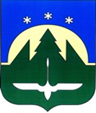 Муниципальное образованиеХанты-Мансийского автономного округа – Югрыгородской округ город Ханты-МансийскДУМА ГОРОДА ХАНТЫ-МАНСИЙСКАРЕШЕНИЕ№ 348-VI РД						 Принято28 июня 2019 годаО внесении изменений в Решение Думы города Ханты-Мансийска от 21 декабря 2018 года № 309-VI РД «О бюджете города Ханты-Мансийска на 2019 год
и на плановый период 2020 и 2021 годов»Рассмотрев проект изменений в Решение Думы города                         Ханты-Мансийска от 21 декабря 2018  года № 309-VI РД «О бюджете города Ханты-Мансийска на 2019 год и на плановый период 2020 и 2021 годов»               (в редакции Решения Думы города Ханты-Мансийска от 26 марта 2019 года № 326- VI РД), руководствуясь частью 1 статьи 69 Устава города                   Ханты-Мансийска, Дума города Ханты-Мансийска РЕШИЛА:		1.Внести в Решение Думы города Ханты-Мансийска от 21 декабря 2018  года № 309-VI РД «О бюджете города Ханты-Мансийска на 2019 год                           и на плановый период 2020 и 2021 годов» следующие изменения:1.1. Статью 1 изложить в следующей редакции:«Статья 1. Утвердить основные характеристики бюджета города Ханты-Мансийска (далее также – бюджет города) на 2019 год:1) прогнозируемый общий объем доходов бюджета города в сумме 8 808 445 582,74 рублей;2) общий объем расходов бюджета города в сумме 8 902 311 290,50 рублей;3) дефицит бюджета города в сумме 93 865 707,76 рублей;4) верхний предел муниципального внутреннего долга города Ханты-Мансийска на 1 января 2020 года в сумме 150 000 000,00 рублей, в том числе предельный объем обязательств по муниципальным гарантиям города Ханты-Мансийска в сумме 0,00 рублей;5) предельный объем муниципального внутреннего долга города Ханты-Мансийска в сумме 320 000 000,00 рублей.6) объем расходов на обслуживание муниципального долга в сумме 5 000 000,00 рублей.».	1.2. Статью  8 изложить в следующей редакции: «Статья 8. Утвердить объем межбюджетных трансфертов, получаемых из бюджетов других уровней на 2019 год в сумме 5 287 012 082,74 рублей, в том числе:- дотации бюджету города Ханты-Мансийска на поддержку мер по обеспечению сбалансированности бюджетов в сумме 19 616 200,00 рублей;- субсидии бюджету города Ханты-Мансийска в сумме 1 814 060 641,74 рублей;- субвенции бюджету города Ханты-Мансийска из регионального фонда компенсаций на выполнение отдельных государственных полномочий органов государственной власти Ханты-Мансийского автономного                 округа - Югры, а также отдельных государственных полномочий                            в соответствии с законодательством о передаче отдельных государственных полномочий федеральных органов государственной власти в сумме 3 447 271 541,00 рублей;- иные межбюджетные трансферты бюджету города Ханты-Мансийска из бюджетов других уровней в сумме 6 063 700,00 рублей.».1.3. Статью 10 изложить в следующей редакции:«Статья 10.  Создать в расходной части бюджета города на 2019 год                и плановый период 2020 и 2021 годов резервный фонд Администрации города Ханты-Мансийска:на 2019 год в сумме 19 039 200,00 рублей (в том числе средства для предотвращения и ликвидации последствий чрезвычайных ситуаций природного и техногенного характера в сумме 10 000 000,00 рублей);на 2020 год в сумме 10 000 000,00 рублей (в том числе средства для предотвращения и ликвидации последствий чрезвычайных ситуаций природного и техногенного характера в сумме 10 000 000,00 рублей);на 2021 год в сумме 10 000 000,00 рублей (в том числе средства для предотвращения и ликвидации последствий чрезвычайных ситуаций природного и техногенного характера в сумме 10 000 000,00 рублей).».1.4. Статью 11 изложить в следующей редакции:«Статья 11. Утвердить объем муниципального дорожного фонда города Ханты-Мансийска:- на 2019 год в сумме 186 198 874,88 рублей;- на 2020 год в сумме 86 833 400,00 рублей;- на 2021 год в сумме 18 418 300,00 рублей.».1.5. Приложение 1 «Доходы бюджета города Ханты-Мансийска на 2019 год» изложить в редакции согласно приложению 1 к настоящему Решению. 1.6. Приложение 7 «Распределение бюджетных ассигнований бюджета города Ханты-Мансийска по разделам и подразделам классификации расходов бюджетов на 2019 год» изложить в редакции согласно приложению 2 к настоящему Решению.1.7. Приложение 8 «Распределение бюджетных ассигнований бюджета города Ханты-Мансийска по разделам, подразделам, целевым статьям (муниципальным программам и непрограммным направлениям деятельности), группам (группам и подгруппам) видов расходов на 2019 год» изложить в редакции согласно приложению 3 к настоящему Решению.1.8. Приложение 9 «Распределение бюджетных ассигнований бюджета города Ханты-Мансийска по целевым статьям (муниципальным программам и непрограммным направлениям деятельности), группам (группам                           и подгруппам) видов расходов классификации расходов бюджетов на 2019 год» изложить в редакции согласно приложению 4 к настоящему Решению.1.9.Приложение 10 «Ведомственная структура расходов бюджета города Ханты-Мансийска на 2019 год» изложить в редакции согласно приложению 5 к настоящему Решению.  1.10.Приложение 11 «Распределение бюджетных ассигнований бюджета города Ханты-Мансийска по разделам и подразделам классификации расходов бюджетов на плановый период 2020 и 2021 годов» изложить в редакции согласно приложению 6 к настоящему Решению.1.11.Приложение 12 «Распределение бюджетных ассигнований бюджета города Ханты-Мансийска по разделам, подразделам, целевым статьям (муниципальным программам и непрограммным направлениям деятельности), группам (группам и подгруппам) видов расходов»                         на плановый период 2020 и 2021 годов» изложить в редакции согласно приложению 7 к настоящему Решению.1.12.Приложение 13 «Распределение бюджетных ассигнований бюджета города Ханты-Мансийска по целевым статьям (муниципальным программам и непрограммным направлениям деятельности), группам (группам и подгруппам) видов расходов классификации расходов бюджетов на плановый период 2020 и 2021 годов» изложить в редакции согласно приложению 8 к настоящему Решению.  1.13.Приложение 14 «Ведомственная структура расходов бюджета города Ханты-Мансийска на плановый период 2020 и 2021 годов» изложить    в редакции согласно приложению 9 к настоящему Решению. 2.Настоящее Решение вступает в силу после его официального опубликования.Председатель                                                Исполняющий полномочияДумы города Ханты-Мансийска              Главы города Ханты-Мансийска_______________К.Л. Пенчуков                _______________Н.А. ДунаевскаяПодписано                                                      Подписано28 июня 2019 года                                         28 июня 2019 годаПриложение 1к Решению Думы города Ханты-Мансийскаот 28 июня 2019 года № 348-VI РДДоходы бюджета города Ханты-Мансийска на 2019 год(рублей)КБКВИД ДОХОДОВСумма на 2019 год000 1 00 00000 00 0000 000НАЛОГОВЫЕ И НЕНАЛОГОВЫЕ ДОХОДЫ         3 521 183 500,00   Налоговые доходы         3 305 690 600,00   000 1 01 00000 00 0000 000НАЛОГИ НА ПРИБЫЛЬ, ДОХОДЫ         2 726 284 300,00   000 1 01 02000 01 0000 110Налог на доходы физических лиц         2 726 284 300,00   000 1 01 02010 01 0000 110Налог на доходы физических лиц с доходов, источником которых является налоговый агент, за исключением доходов, в отношении которых исчисление и уплата налога осуществляются в соответствии со статьями 227, 227 1 и 228 Налогового кодекса Российской Федерации         2 652 722 700,00   000 1 01 02020 01 0000 110Налог на доходы физических лиц с доходов, полученных от осуществления деятельности физическими лицами, зарегистрированными в качестве индивидуальных предпринимателей, нотариусов, занимающихся частной практикой, адвокатов, учредивших адвокатские кабинеты и других лиц, занимающихся частной практикой в соответствии со статьей 227 Налогового кодекса Российской Федерации                8 210 900,00   000 1 01 02030 01 0000 110Налог на доходы физических лиц с доходов, полученных физическими лицами в соответствии со статьей 228 Налогового Кодекса Российской Федерации              10 806 900,00   000 1 01 02040 01 0000 110Налог на доходы физических лиц в виде фиксированных авансовых платежей с доходов, полученных физическими лицами, являющимися иностранными гражданами, осуществляющими трудовую деятельность по найму у физических лиц на основании патента в соответствии со статьей 227.1 Налогового кодекса Российской Федерации              54 543 800,00   000 1 03 00000 00 0000 000НАЛОГИ НА ТОВАРЫ (РАБОТЫ, УСЛУГИ), РЕАЛИЗУЕМЫЕ НА ТЕРРИТОРИИ РОССИЙСКОЙ ФЕДЕРАЦИИ              18 288 300,00   000 1 03 02000 01 0000 110Акцизы по подакцизным товарам (продукции), производимым на территории Российской Федерации              18 288 300,00   000 1 03 02230 01 0000 110Доходы от уплаты акцизов на дизельное топливо, подлежащие распределению между бюджетами субъектов Российской Федерации и местными бюджетами с учетом установленных дифференцированных нормативов отчислений в местные бюджеты                8 066 700,00   000 1 03 02240 01 0000 110Доходы от уплаты акцизов на моторные масла для дизельных и (или) карбюраторных (инжекторных) двигателей, зачисляемые в консолидированные бюджеты субъектов Российской Федерации                     74 800,00   000 1 03 02250 01 0000 110Доходы от уплаты акцизов на автомобильный бензин, подлежащие распределению между бюджетами субъектов Российской Федерации и местными бюджетами с учетом установленных дифференцированных нормативов отчислений в местные бюджеты              11 968 900,00   000 1 03 02260 01 0000 110Доходы от уплаты акцизов на прямогонный бензин, подлежащие распределению между бюджетами субъектов Российской Федерации и местными бюджетами с учетом установленных дифференцированных нормативов отчислений в местные бюджеты-               1 822 100,00   000 1 05 00000 00 0000 000НАЛОГИ НА СОВОКУПНЫЙ ДОХОД            431 029 000,00   000 1 05 01000 00 0000 110Налог, взимаемый в связи с применением упрощенной системы налогообложения            334 673 000,00   000 1 05 01010 01 0000 110Налог, взимаемый с налогоплательщиков, выбравших в качестве объекта налогообложения доходы            229 697 500,00   000 1 05 01011 01 0000 110Налог, взимаемый с налогоплательщиков, выбравших в качестве объекта налогообложения доходы            229 697 500,00   000 1 05 01020 01 0000 110Налог, взимаемый с налогоплательщиков, выбравших в качестве объекта налогообложения доходы, уменьшенные на величину расходов            104 975 500,00   000 1 05 01021 01 0000 110Налог, взимаемый с налогоплательщиков, выбравших в качестве объекта налогообложения доходы, уменьшенные на величину расходов            104 975 500,00   000 1 05 02000 02 0000 110Единый налог на вмененный доход для отдельных видов деятельности              70 156 000,00   000 1 05 02010 02 0000 110Единый налог на вмененный доход для отдельных видов деятельности              70 156 000,00   000 1 05 03000 01 0000 110Единый сельскохозяйственный налог                   200 000,00   000 1 05 03010 01 0000 110Единый сельскохозяйственный налог                   200 000,00   000 1 05 04000 02 0000 110Налог, взимаемый в связи  с  применением  патентной системы налогообложения              26 000 000,00   000 1 05 04010 02 0000 110 Налог, взимаемый в связи  с  применением патентной    системы    налогообложения,  зачисляемый в бюджеты городских округов              26 000 000,00   000 1 06 00000 00 0000 000НАЛОГИ НА ИМУЩЕСТВО            100 986 000,00   000 1 06 01000 00 0000 110Налог на имущество физических лиц              16 339 000,00   000 1 06 01020 04 0000 110Налог на имущество физических лиц, взимаемый по ставкам, применяемым к объектам налогообложения, расположенным в границах городских округов              16 339 000,00   000 1 06 06000 00 0000 110Земельный налог              84 647 000,00   000 1 06 06030 04 0000 110Земельный налог с организаций              68 168 000,00   000 1 06 06032 04 0000 110Земельный налогс организаций, обладающих земельным участком, расположенным в границах городских округов              68 168 000,00   000 1 06 06040 04 0000 110Земельный налог с физических лиц              16 479 000,00   000 1 06 06042 04 0000 110Земельный налогс физических лиц, обладающих земельным участком, расположенным в границах городских округов              16 479 000,00   000 1 08 00000 00 0000 000ГОСУДАРСТВЕННАЯ ПОШЛИНА              29 103 000,00   000 1 08 03000 01 0000 110Государственная пошлина по делам, рассматриваемым в судах общей юрисдикции, мировыми судьями              28 912 200,00   000 1 08 03010 01 0000 110 Государственная пошлина по делам, рассматриваемым в судах общей юрисдикции, мировыми судьями (за исключением Верховного Суда Российской Федерации)              28 912 200,00   000 1 08 07000 01 0000 110Государственная пошлина за государственную регистрацию, а также за совершение прочих юридически значимых действий                   190 800,00   000 1 08 07150 01 0000 110Государственная пошлина за выдачу разрешения на установку рекламной конструкции                      70 800,00   000 1 08 07170 01 0000 110Государственная пошлина за выдачу специального разрешения на движение по автомобильным дорогам транспортных средств, осуществляющих перевозки опасных, тяжеловесных и (или) крупногабаритных грузов                   120 000,00   000 1 08 07173 01 0000 110Государственная пошлина за выдачу органом местного самоуправления городского округа специального разрешения на движение по автомобильным дорогам транспортных средств, осуществляющих перевозки опасных, тяжеловесных и (или) крупногабаритных грузов, зачисляемая в  бюджеты городских округов                   120 000,00   Неналоговые доходы            215 492 900,00   000 1 11 00000 00 0000 000ДОХОДЫ ОТ ИСПОЛЬЗОВАНИЯ ИМУЩЕСТВА, НАХОДЯЩЕГОСЯ В ГОСУДАРСТВЕННОЙ И МУНИЦИПАЛЬНОЙ СОБСТВЕННОСТИ            121 545 000,00   000 1 11 01000 00 0000 120Доходы в виде прибыли, приходящейся на доли в уставных (складочных) капиталах хозяйственных товариществ и обществ, или дивидендов по акциям, принадлежащим Российской Федерации, субъектам Российской Федерации или муниципальным образованиям                   710 000,00   000 1 11 01040 04 0000 120Доходы в виде прибыли, приходящейся на доли в уставных (складочных) капиталах хозяйственных товариществ и обществ, или дивидендов по акциям, принадлежащим городским округам                   710 000,00   000 1 11 05000 00 0000 120Доходы, получаемые в виде арендной либо иной платы за передачу в возмездное пользование государственного и муниципального имущества (за исключением имущества бюджетных и автономных учреждений, а также имущества государственных и муниципальных унитарных предприятий, в том числе казенных)              94 200 000,00   000 1 11 05010 00 0000 120Доходы, получаемые в виде арендной платы за земельные участки, государственная собственность на которые не разграничена, а также средства от продажи права на заключение договоров аренды указанных земельных участков              65 000 000,00   000 1 11 05012 04 0000 120Доходы, получаемые в виде арендной платы за земельные участки, государственная собственность на которые не разграничена и которые расположены в границах городских округов, а также средства от продажи права на заключение договоров аренды указанных земельных участков              65 000 000,00   000 1 11 05020 00 0000 120Доходы, получаемые в виде арендной платы за земли после разграничения государственной собственности на землю, а также средства от продажи права на заключение договоров аренды указанных земельных участков (за исключением земельных участков бюджетных и автономных учреждений)              29 200 000,00   000 1 11 05024 04 0000 120Доходы, получаемые в виде арендной платы, а также средства от продажи права на заключение договоров аренды за земли, находящиеся в собственности городских округов (за исключением земельных участков муниципальных бюджетных и автономных учреждений)              29 200 000,00   000 1 11 07000 00 0000 120Платежи от государственных и муниципальных унитарных предприятий                4 600 000,00   000 1 11 07014 04 0000 120Доходы от перечисления части прибыли, остающейся после уплаты налогов и иных обязательных платежей муниципальных унитарных предприятий, созданных городскими округами                4 600 000,00   000 1 11 09000 00 0000 120Прочие доходы от использования имущества и прав, находящихся в государственной и муниципальной собственности (за исключением имущества бюджетных и автономных учреждений, а также имущества государственных и муниципальных унитарных предприятий, в том числе казенных)              22 035 000,00   000 1 11 09044 04 0000 120Прочие поступления от использования имущества, находящегося в собственности городских округов (за исключением имущества муниципальных бюджетных и автономных учреждений, а также имущества муниципальных унитарных предприятий, в том числе казенных)              22 035 000,00   000 1 12 00000 00 0000 000ПЛАТЕЖИ ПРИ ПОЛЬЗОВАНИИ ПРИРОДНЫМИ РЕСУРСАМИ                2 722 700,00   000 1 12 01000 01 0000 120 Плата за негативное воздействие на окружающую среду                2 722 700,00   000 1 12 01010 01 0000 120 Плата за   выбросы   загрязняющих   веществ   в  атмосферный воздух стационарными объектами                   330 000,00   000 1 12 01030 01 0000 120 Плата за сбросы загрязняющих веществ в  водные   объекты                   731 700,00   000 1 12 01040 01 0000 120Плата за размещение отходов производства и потребления                1 661 000,00   000 1 12 01041 01 0000 120Плата за размещение отходов производства                1 660 000,00   000 1 12 01042 01 0000 120Плата за размещение твердых коммунальных отходов                       1 000,00   000 1 13 00000 00 0000 000ДОХОДЫ ОТ ОКАЗАНИЯ ПЛАТНЫХ УСЛУГ (РАБОТ) И КОМПЕНСАЦИИ ЗАТРАТ ГОСУДАРСТВА                   889 000,00   000 1 13 02000 00 0000 130Доходы от компенсации затрат государства                   889 000,00   000 1 13 02990 00 0000 130Прочие доходы от компенсации затрат государства                   889 000,00   000 1 13 02994 04 0000 130Прочие доходы от компенсации затрат  бюджетов городских округов                    889 000,00   000 1 14 00000 00 0000 000ДОХОДЫ ОТ ПРОДАЖИ МАТЕРИАЛЬНЫХ И НЕМАТЕРИАЛЬНЫХ АКТИВОВ              39 415 800,00   000 1 14 01000 00 0000 410Доходы от продажи квартир              13 134 800,00   000 1 14 01040 04 0000 410Доходы от продажи квартир, находящихся в собственности городских округов              13 134 800,00   000 1 14 02000 00 0000 000Доходы от реализации имущества, находящегося в государственной и муниципальной собственности (за исключением имущества бюджетных и автономных учреждений, а также имущества государственных и муниципальных унитарных предприятий, в том числе казенных)                3 101 000,00   000 1 14 02040 04 0000 410Доходы от реализации имущества, находящегося в собственности городских округов (за исключением движимого имущества муниципальных бюджетных и автономных учреждений, а также имущества муниципальных унитарных предприятий, в том числе казенных), в части реализации основных средств по указанному имуществу                3 101 000,00   000 1 14 02043 04 0000 410Доходы от реализации иного имущества, находящегося в собственности городских округов (за исключением имущества муниципальных бюджетных и автономных учреждений, а также имущества муниципальных унитарных предприятий, в том числе казенных), в части реализации основных средств по указанному имуществу                3 101 000,00   000 1 14 06000 00 0000 430Доходы от продажи земельных участков, находящихся в государственной и муниципальной собственности              23 180 000,00   000 1 14 06010 00 0000 430Доходы от продажи земельных участков, государственная собственность на которые не разграничена                4 780 000,00   000 1 14 06012 04 0000 430Доходы от продажи земельных участков, государственная собственность на которые не разграничена и которые расположены в границах городских округов                4 780 000,00   000 1 14 06020 00 0000 430Доходы от продажи земельных участков, государственная собственность на которые разграничена (за исключением земельных участков бюджетных и автономных учреждений)              18 400 000,00   000 1 14 06024 04 0000 430Доходы от продажи земельных участков, находящихся в собственности городских округов (за исключением земельных участков муниципальных бюджетных и автономных учреждений)              18 400 000,00   000 1 16 00000 00 0000 000ШТРАФЫ, САНКЦИИ, ВОЗМЕЩЕНИЕ УЩЕРБА              50 175 400,00   000 1 16 03000 00 0000 140Денежные взыскания (штрафы) за нарушение законодательства о налогах и сборах                1 000 000,00   000 1 16 03010 01 0000 140Денежные взыскания (штрафы) за нарушение законодательства о налогах и сборах, предусмотренные статьями 116, 118, статьей 119.1, пунктами 1 и 2 статьи 120, статьями 125, 126, 128, 129, 129.1, 132, 133, 134, 135, 135.1 Налогового кодекса Российской Федерации                 1 000 000,00   000 1 16 08000 01 0000 140Денежные взыскания (штрафы) за административные правонарушения в области государственного регулирования производства и оборота этилового спирта, алкогольной, спиртосодержащей и табачной продукции                2 937 400,00   000 1 16 08010 01 0000 140Денежные взыскания (штрафы) за административные правонарушения в области государственного регулирования производства и оборота этилового спирта, алкогольной, спиртосодержащей продукции                2 837 400,00   000 1 16 08020 01 0000 140Денежные взыскания (штрафы) за административные правонарушения в области государственного регулирования производства и оборота табачной продукции                   100 000,00   000 1 16 23000 00 0000 140Доходы от возмещения ущерба при возникновении страховых случаев                   180 000,00   000 1 16 23040 04 0000 140Доходы от возмещения ущерба при возникновении страховых случаев, когда выгодоприобретателями выступают получатели средств бюджетов городских округов                   180 000,00   000 1 16 23041 04 0000 140Доходы от возмещения ущерба при возникновении страховых случаев по обязательному страхованию гражданской ответственности, когда выгодоприобретателями выступают получатели средств бюджетов городских округов                   180 000,00   000 1 16 25000 00 0000 140Денежные взыскания (штрафы) за нарушение законодательства Российской Федерации о недрах, об особо охраняемых природных территориях, об охране и использовании животного мира, об экологической экспертизе, в области охраны окружающей среды, о рыболовстве и сохранении водных биологических ресурсов, земельного законодательства, лесного законодательства, водного законодательства              22 264 100,00   000 1 16 25010 01 0000 140Денежные взыскания (штрафы) за нарушение законодательства Российской Федерации о недрах              13 558 600,00   000 1 16 25030 01 0000 140Денежные взыскания (штрафы) за нарушение законодательства Российской Федерации об охране и использовании животного мира                     89 500,00   000 1 16 25050 01 0000 140Денежные взыскания (штрафы) за нарушение законодательства в области охраны окружающей среды                7 956 000,00   000 1 16 25060 01 0000 140Денежные взыскания (штрафы) за нарушение земельного законодательства                   660 000,00   000 1 16 28000 01 0000 140Денежные взыскания (штрафы) за нарушение законодательства в области обеспечения санитарно-эпидемиологического благополучия человека и законодательства в сфере защиты прав потребителей                1 500 000,00   000 1 16 30000 01 0000 140Денежные взыскания (штрафы) за правонарушения в области дорожного движения                   471 600,00   000 1 16 30030 01 0000 140Прочие денежные взыскания (штрафы) за  правонарушения в области дорожного движения                   471 600,00   000 1 16 35000 00 0000 140Суммы по искам о возмещении вреда,  причиненного  окружающей среде                     57 000,00   000 1 16 35020 04 0000 140Суммы по искам о возмещении вреда,  причиненного окружающей  среде,   подлежащие   зачислению   в  бюджеты городских округов                     57 000,00   000 1 16 37000 00 0000 140Поступления сумм в возмещение вреда, причиняемого автомобильным дорогам транспортными средствами, осуществляющими перевозки тяжеловесных и (или) крупногабаритных грузов                     10 000,00   000 1 16 37030 04 0000 140Поступления сумм в возмещение вреда, причиняемого автомобильным дорогам местного значения транспортными средствами, осуществляющими перевозки тяжеловесных и (или) крупногабаритных грузов, зачисляемые в бюджеты городских округов                     10 000,00   000 1 16 43000 01 0000 140Денежные   взыскания  (штрафы)   за   нарушение законодательства   Российской    Федерации    об  административных правонарушениях, предусмотренные    статьей     20.25     Кодекса  Российской   Федерации    об    административных правонарушениях                8 562 900,00   000 1 16 90000 00 0000 140Прочие поступления от денежных взысканий (штрафов) и иных сумм в возмещение ущерба              13 192 400,00   000 1 16 90040 04 0000 140Прочие поступления от денежных взысканий (штрафов) и иных сумм в возмещение ущерба, зачисляемые в бюджеты городских округов              13 192 400,00   000 1 17 00000 00 0000 000ПРОЧИЕ НЕНАЛОГОВЫЕ ДОХОДЫ                   745 000,00   000 1 17 05000 00 0000 180Прочие неналоговые доходы                   745 000,00   000 1 17 05040 04 0000 180Прочие неналоговые доходы бюджетов городских округов                   745 000,00   000 2 00 00000 00 0000 000БЕЗВОЗМЕЗДНЫЕ ПОСТУПЛЕНИЯ         5 287 262 082,74   000 2 02 00000 00 0000 000БЕЗВОЗМЕЗДНЫЕ ПОСТУПЛЕНИЯ ОТ ДРУГИХ БЮДЖЕТОВ БЮДЖЕТНОЙ СИСТЕМЫ РОССИЙСКОЙ ФЕДЕРАЦИИ         5 287 012 082,74   000 2 02 10000 00 0000 150Дотации бюджетам субъектов Российской Федерации и муниципальных образований              19 616 200,00   000 2 02 15002 00 0000 150Дотации бюджетам на поддержку мер по обеспечению сбалансированности бюджетов                9 039 200,00   000 2 02 15002 04 0000 150Дотации бюджетам городских округов на поддержку мер по обеспечению сбалансированности бюджетов                9 039 200,00   000 2 02 01999 00 0000 151Прочие дотации              10 577 000,00   000 2 02 01999 04 0000 151Прочие дотации бюджетам городских округов              10 577 000,00   000 2 02 20000 00 0000 150Субсидии бюджетам бюджетной системы Российской Федерации (межбюджетные субсидии)         1 814 060 641,74   000 2 02 20041 00 0000 150Субсидии бюджетам на строительство, модернизацию, ремонт и содержание автомобильных дорог общего пользования, в том числе дорог в поселениях (за исключением автомобильных дорог федерального значения)            104 393 800,00   000 2 02 20041 04 0000 150Субсидии бюджетам городских округов на строительство, модернизацию, ремонт и содержание автомобильных дорог общего пользования, в том числе дорог в поселениях (за исключением автомобильных дорог федерального значения)            104 393 800,00   000 2 02 20077 00 0000 150Субсидии бюджетам на софинансирование капитальных вложений в объекты государственной (муниципальной) собственности            517 036 600,00   000 2 02 20077 04 0000 150Субсидии бюджетам городских округов на софинансирование капитальных вложений в объекты муниципальной собственности            517 036 600,00   000 2 02 25081 00 0000 150Субсидии бюджетам на адресную финансовую поддержку спортивных организаций, осуществляющих подготовку спортивного резерва для сборных команд Российской Федерации                2 477 200,00   000 2 02 25081 04 0000 150Субсидии бюджетам городских округов на адресную финансовую поддержку спортивных организаций, осуществляющих подготовку спортивного резерва для сборных команд Российской Федерации                2 477 200,00   000 2 02 25497 00 0000 150Субсидии бюджетам на реализацию мероприятий по обеспечению жильем молодых семей                1 476 589,27   000 2 02 25497 04 0000 150Субсидии бюджетам городских округов на реализацию мероприятий по обеспечению жильем молодых семей                1 476 589,27   000 2 02 25519 00 0000 150Субсидия бюджетам на поддержку отрасли культуры                   130 743,75   000 2 02 25519 04 0000 150Субсидия бюджетам городских округов на поддержку отрасли культуры                   130 743,75   000 2 02 25555 00 0000 150Субсидии бюджетам на поддержку государственных программ субъектов Российской Федерации и муниципальных программ формирования современной городской среды              24 969 494,62   000 2 02 25555 04 0000 150Субсидии бюджетам городских округов на поддержку государственных программ субъектов Российской Федерации и муниципальных программ формирования современной городской среды              24 969 494,62   000 2 02 29999 00 0000 150Прочие субсидии         1 163 576 214,10   000 2 02 29999 04 0000 150Прочие субсидии бюджетам городских округов         1 163 576 214,10   000 2 02 30000 00 0000 150Субвенции бюджетам бюджетной системы Российской Федерации         3 447 271 541,00   000 2 02 30024 00 0000 150Субвенции местным бюджетам на выполнение передаваемых полномочий субъектов Российской Федерации         3 258 147 600,00   000 2 02 30024 04 0000 150Субвенции бюджетам городских округов на выполнение передаваемых полномочий субъектов Российской Федерации         3 258 147 600,00   000 2 02 30029 00 0000 150Субвенции бюджетам на компенсацию части платы, взимаемой с родителей (законных представителей) за присмотр и уход за детьми, посещающими образовательные организации, реализующие образовательные программы дошкольного образования              78 145 000,00   000 2 02 30029 04 0000 150Субвенции бюджетам городских округов на компенсацию части платы, взимаемой с родителей (законных представителей) за присмотр и уход за детьми, посещающими образовательные организации, реализующие образовательные программы дошкольного образования              78 145 000,00   000 2 02 35082 00 0000 150Субвенции бюджетам муниципальных образований на предоставление жилых помещений детям-сиротам и детям, оставшимся без попечения родителей, лицам из их числа по договорам найма специализированных жилых помещений              88 642 620,00   000 2 02 35082 04 0000 150Субвенции бюджетам городских округов на предоставление жилых помещений детям-сиротам и детям, оставшимся без попечения родителей, лицам из их числа по договорам найма специализированных жилых помещений              88 642 620,00   000 2 02 35120 00 0000 150Субвенции бюджетам на осуществление полномочий по составлению (изменению) списков кандидатов в присяжные заседатели федеральных судов общей юрисдикции в Российской Федерации                     24 800,00   000 2 02 35120 04 0000 150Субвенции бюджетам городских округов на осуществление полномочий по составлению (изменению) списков кандидатов в присяжные заседатели федеральных судов общей юрисдикции в Российской Федерации                     24 800,00   000 2 02 35134 00 0000 150Субвенции бюджетам на осуществление полномочий по обеспечению жильем отдельных категорий граждан, установленных Федеральным законом от 12 января 1995 года N 5-ФЗ "О ветеранах", в соответствии с Указом Президента Российской Федерации от 7 мая 2008 года N 714 "Об обеспечении жильем ветеранов Великой Отечественной войны 1941 - 1945 годов"                2 319 121,00   000 2 02 35134 04 0000 150Субвенции бюджетам городских округов на осуществление полномочий по обеспечению жильем отдельных категорий граждан, установленных Федеральным законом от 12 января 1995 года N 5-ФЗ "О ветеранах", в соответствии с Указом Президента Российской Федерации от 7 мая 2008 года N 714 "Об обеспечении жильем ветеранов Великой Отечественной войны 1941 - 1945 годов"                2 319 121,00   000 2 02 35135 00 0000 150Субвенции бюджетам на осуществление полномочий по обеспечению жильем отдельных категорий граждан, установленных Федеральным законом от 12 января 1995 года N 5-ФЗ "О ветеранах"                7 993 600,00   000 2 02 35135 04 0000 150Субвенции бюджетам городских округов на осуществление полномочий по обеспечению жильем отдельных категорий граждан, установленных Федеральным законом от 12 января 1995 года N 5-ФЗ "О ветеранах"                7 993 600,00   000 2 02 35176 00 0000 150Субвенции бюджетам на осуществление полномочий по обеспечению жильем отдельных категорий граждан, установленных Федеральным законом от 24 ноября 1995 года N 181-ФЗ "О социальной защите инвалидов в Российской Федерации"                1 776 400,00   000 2 02 35176 04 0000 150Субвенции бюджетам городских округов на осуществление полномочий по обеспечению жильем отдельных категорий граждан, установленных Федеральным законом от 24 ноября 1995 года N 181-ФЗ "О социальной защите инвалидов в Российской Федерации"                1 776 400,00   000 2 02 35930 00 0000 150Субвенции бюджетам на государственную регистрацию актов гражданского состояния              10 222 400,00   000 2 02 35930 04 0000 150Субвенции бюджетам городских округов на государственную регистрацию актов гражданского состояния              10 222 400,00   000 2 02 40000 00 0000 150Иные межбюджетные трансферты                6 063 700,00   000 2 02 49999 00 0000 150Прочие межбюджетные трансферты, передаваемые бюджетам                6 063 700,00   000 2 02 49999 04 0000 150Прочие межбюджетные трансферты, передаваемые бюджетам городских округов                6 063 700,00   000 2 07 00000 00 0000 150Прочие безвозмездные поступления                   250 000,00   000 2 07 04000 04 0000 150Прочие   безвозмездные   поступления   в бюджеты городских округов                   250 000,00   000 2 07 04050 04 0000 150Прочие   безвозмездные   поступления   в бюджеты городских округов                   250 000,00   ВСЕГО ДОХОДОВ         8 808 445 582,74   Приложение 2Приложение 2Приложение 2Приложение 2к Решению Думы города Ханты-Мансийскаот 28 июня 2019 года № 348-VI РДк Решению Думы города Ханты-Мансийскаот 28 июня 2019 года № 348-VI РДк Решению Думы города Ханты-Мансийскаот 28 июня 2019 года № 348-VI РДк Решению Думы города Ханты-Мансийскаот 28 июня 2019 года № 348-VI РДРаспределение бюджетных ассигнований бюджета города Ханты-Мансийска по разделам и подразделам классификации расходов  бюджетов на 2019 годРаспределение бюджетных ассигнований бюджета города Ханты-Мансийска по разделам и подразделам классификации расходов  бюджетов на 2019 годРаспределение бюджетных ассигнований бюджета города Ханты-Мансийска по разделам и подразделам классификации расходов  бюджетов на 2019 годРаспределение бюджетных ассигнований бюджета города Ханты-Мансийска по разделам и подразделам классификации расходов  бюджетов на 2019 годв рубляхНаименованиеРазделПодразделСумма всего1234ОБЩЕГОСУДАРСТВЕННЫЕ ВОПРОСЫ01694 063 089,41Функционирование высшего должностного лица субъекта Российской Федерации и муниципального образования01025 128 033,00Функционирование законодательных (представительных) органов государственной власти и представительных органов муниципальных образований010326 605 350,00Функционирование Правительства Российской Федерации, высших исполнительных органов государственной власти субъектов Российской Федерации, местных администраций0104187 785 390,26Судебная система010524 800,00Обеспечение деятельности финансовых, налоговых и таможенных органов и органов финансового (финансово-бюджетного) надзора010663 516 057,29Резервные фонды011119 039 200,00Другие общегосударственные вопросы0113391 964 258,86НАЦИОНАЛЬНАЯ БЕЗОПАСНОСТЬ И ПРАВООХРАНИТЕЛЬНАЯ ДЕЯТЕЛЬНОСТЬ03160 258 273,69Органы юстиции030410 222 400,00Защита населения и территории от чрезвычайных ситуаций природного и техногенного характера, гражданская оборона0309138 717 108,69Другие вопросы в области национальной безопасности и правоохранительной деятельности031411 318 765,00НАЦИОНАЛЬНАЯ ЭКОНОМИКА041 147 019 878,54Общеэкономические вопросы04011 953 700,00Сельское хозяйство и рыболовство04055 161 700,00Транспорт0408126 653 169,00Дорожное хозяйство (дорожные фонды)0409664 806 427,75Связь и информатика041024 533 713,67Другие вопросы в области национальной экономики0412323 911 168,12ЖИЛИЩНО-КОММУНАЛЬНОЕ ХОЗЯЙСТВО051 197 777 293,40Жилищное хозяйство0501570 621 530,91Коммунальное хозяйство0502114 648 095,70Благоустройство0503460 006 879,60Другие вопросы в области жилищно-коммунального хозяйства050552 500 787,19ОХРАНА ОКРУЖАЮЩЕЙ СРЕДЫ06162 800,00Другие вопросы в области охраны окружающей среды0605162 800,00ОБРАЗОВАНИЕ074 850 100 144,94Дошкольное образование07011 754 283 689,59Общее образование07022 640 962 914,13Дополнительное образование детей0703252 335 356,83Молодежная политика070772 012 700,66Другие вопросы в области образования0709130 505 483,73КУЛЬТУРА, КИНЕМАТОГРАФИЯ08192 502 161,05Культура0801186 598 361,05Другие вопросы в области культуры, кинематографии08045 903 800,00ЗДРАВООХРАНЕНИЕ095 521 400,00Другие вопросы в области здравоохранения09095 521 400,00СОЦИАЛЬНАЯ ПОЛИТИКА10406 431 138,91Пенсионное обеспечение10017 817 261,00Социальное обслуживание населения100221 858 815,42Социальное обеспечение населения100327 574 801,00Охрана семьи и детства1004220 476 864,49Другие вопросы в области социальной политики1006128 703 397,00ФИЗИЧЕСКАЯ КУЛЬТУРА И СПОРТ11192 488 170,25Физическая культура1101169 115 099,58Другие вопросы в области физической культуры и спорта110523 373 070,67СРЕДСТВА МАССОВОЙ ИНФОРМАЦИИ1250 986 940,31Периодическая печать и издательства120246 766 840,31Другие вопросы в области средств массовой информации12044 220 100,00ОБСЛУЖИВАНИЕ ГОСУДАРСТВЕННОГО И МУНИЦИПАЛЬНОГО ДОЛГА135 000 000,00Обслуживание государственного внутреннего и муниципального долга13015 000 000,00ВСЕГО РАСХОДОВ8 902 311 290,50Приложение  3Приложение  3Приложение  3Приложение  3к Решению Думы города Ханты-Мансийскаот 28 июня 2019 года № 348-VI РДк Решению Думы города Ханты-Мансийскаот 28 июня 2019 года № 348-VI РДк Решению Думы города Ханты-Мансийскаот 28 июня 2019 года № 348-VI РДк Решению Думы города Ханты-Мансийскаот 28 июня 2019 года № 348-VI РДк Решению Думы города Ханты-Мансийскаот 28 июня 2019 года № 348-VI РДк Решению Думы города Ханты-Мансийскаот 28 июня 2019 года № 348-VI РДРаспределение бюджетных ассигнований бюджета города Ханты-Мансийска по разделам, подразделам, целевым статьям  (муниципальным программам и непрограммным направлениям деятельности), группам (группам и подгруппам) видов расходов классификации расходов бюджетов на 2019 годРаспределение бюджетных ассигнований бюджета города Ханты-Мансийска по разделам, подразделам, целевым статьям  (муниципальным программам и непрограммным направлениям деятельности), группам (группам и подгруппам) видов расходов классификации расходов бюджетов на 2019 годРаспределение бюджетных ассигнований бюджета города Ханты-Мансийска по разделам, подразделам, целевым статьям  (муниципальным программам и непрограммным направлениям деятельности), группам (группам и подгруппам) видов расходов классификации расходов бюджетов на 2019 годРаспределение бюджетных ассигнований бюджета города Ханты-Мансийска по разделам, подразделам, целевым статьям  (муниципальным программам и непрограммным направлениям деятельности), группам (группам и подгруппам) видов расходов классификации расходов бюджетов на 2019 годРаспределение бюджетных ассигнований бюджета города Ханты-Мансийска по разделам, подразделам, целевым статьям  (муниципальным программам и непрограммным направлениям деятельности), группам (группам и подгруппам) видов расходов классификации расходов бюджетов на 2019 годРаспределение бюджетных ассигнований бюджета города Ханты-Мансийска по разделам, подразделам, целевым статьям  (муниципальным программам и непрограммным направлениям деятельности), группам (группам и подгруппам) видов расходов классификации расходов бюджетов на 2019 годв рубляхНаименование РазделПодразделЦелевая 
статья  
расходов 
(ЦСР)Вид 
расходов 
(ВР)Сумма всего123456ОБЩЕГОСУДАРСТВЕННЫЕ ВОПРОСЫ01694 063 089,41Функционирование высшего должностного лица субъекта Российской Федерации и муниципального образования01025 128 033,00Муниципальная программа "Развитие муниципальной службы в городе Ханты-Мансийске"010226 0 00 000005 128 033,00Основное мероприятие "Исполнение Администрацией города Ханты-Мансийска полномочий и функций по решению вопросов местного значения и отдельных государственных полномочий, переданных федеральными законами и законами Ханты-Мансийского автономного округа - Югры в сфере государственной регистрации актов гражданского состояния, организации деятельности комиссии по делам несовершеннолетних и защите их прав "010226 0 05 000005 128 033,00Глава муниципального образования010226 0 05 020305 128 033,00Расходы на выплаты персоналу в целях обеспечения выполнения функций государственными (муниципальными) органами, казенными учреждениями, органами управления государственными внебюджетными фондами010226 0 05 020301005 128 033,00Расходы на выплаты персоналу государственных (муниципальных) органов010226 0 05 020301205 128 033,00Функционирование законодательных (представительных) органов государственной власти и представительных органов муниципальных образований010326 605 350,00Непрограммные расходы010330 0 00 0000026 605 350,00Обеспечение деятельности Думы города010330 1 00 0000026 605 350,00Расходы на обеспечение функций органов местного самоуправления010330 1 00 0204017 335 240,00Расходы на выплаты персоналу в целях обеспечения выполнения функций государственными (муниципальными) органами, казенными учреждениями, органами управления государственными внебюджетными фондами010330 1 00 0204010014 318 912,00Расходы на выплаты персоналу государственных (муниципальных) органов010330 1 00 0204012014 318 912,00Закупка товаров, работ и услуг для обеспечения государственных (муниципальных) нужд010330 1 00 020402002 981 328,00Иные закупки товаров, работ и услуг для обеспечения государственных (муниципальных) нужд010330 1 00 020402402 981 328,00Иные бюджетные ассигнования010330 1 00 0204080035 000,00Уплата налогов, сборов и иных платежей010330 1 00 0204085035 000,00Выполнение полномочий Думы города в сфере наград и почетных званий010330 1 00 02100287 350,00Социальное обеспечение и иные выплаты населению010330 1 00 02100300287 350,00Публичные нормативные выплаты гражданам несоциального характера010330 1 00 02100330287 350,00Председатель представительного органа муниципального образования010330 1 00 021105 112 126,00Расходы на выплаты персоналу в целях обеспечения выполнения функций государственными (муниципальными) органами, казенными учреждениями, органами управления государственными внебюджетными фондами010330 1 00 021101005 112 126,00Расходы на выплаты персоналу государственных (муниципальных) органов010330 1 00 021101205 112 126,00Депутаты представительного органа муниципального образования010330 1 00 021203 870 634,00Расходы на выплаты персоналу в целях обеспечения выполнения функций государственными (муниципальными) органами, казенными учреждениями, органами управления государственными внебюджетными фондами010330 1 00 021201003 870 634,00Расходы на выплаты персоналу государственных (муниципальных) органов010330 1 00 021201203 870 634,00Функционирование Правительства Российской Федерации, высших исполнительных органов государственной власти субъектов Российской Федерации, местных администраций0104187 785 390,26Муниципальная программа "Развитие муниципальной службы в городе Ханты-Мансийске"010426 0 00 00000187 785 390,26Основное мероприятие "Исполнение Администрацией города Ханты-Мансийска полномочий и функций по решению вопросов местного значения и отдельных государственных полномочий, переданных федеральными законами и законами Ханты-Мансийского автономного округа - Югры в сфере государственной регистрации актов гражданского состояния, организации деятельности комиссии по делам несовершеннолетних и защите их прав "010426 0 05 00000187 785 390,26Расходы на обеспечение функций органов местного самоуправления в рамках муниципальной программы "Развитие муниципальной службы в городе Ханты-Мансийске"010426 0 05 02040187 785 390,26Расходы на выплаты персоналу в целях обеспечения выполнения функций государственными (муниципальными) органами, казенными учреждениями, органами управления государственными внебюджетными фондами010426 0 05 02040100187 785 390,26Расходы на выплаты персоналу государственных (муниципальных) органов010426 0 05 02040120187 785 390,26Судебная система010524 800,00Муниципальная программа "Профилактика правонарушений в сфере обеспечения общественной безопасности и правопорядка в городе Ханты-Мансийске"010503 0 00 0000024 800,00Подпрограмма "Профилактика правонарушений" муниципальной программы "Профилактика правонарушений в сфере обеспечения общественной безопасности и правопорядка в городе Ханты-Мансийске"010503 1 00 0000024 800,00Основное мероприятие "Осуществление государственных полномочий по составлению (изменению и дополнению) списков кандидатов в присяжные заседатели федеральных судов общей юрисдикции"010503 1 06 0000024 800,00Субвенции на осуществление полномочий по составлению (изменению) списков кандидатов в присяжные заседатели федеральных судов общей юрисдикции в Российской Федерации010503 1 06 5120024 800,00Закупка товаров, работ и услуг для обеспечения государственных (муниципальных) нужд010503 1 06 5120020024 800,00Иные закупки товаров, работ и услуг для обеспечения государственных (муниципальных) нужд010503 1 06 5120024024 800,00Обеспечение деятельности финансовых, налоговых и таможенных органов и органов финансового (финансово-бюджетного) надзора010663 516 057,29Муниципальная программа "Управление муниципальными финансами города Ханты-Мансийска"010614 0 00 0000054 055 944,00Основное мероприятие "Обеспечение выполнения функций и полномочий финансового органа - Департамента управления финансами Администрации города Ханты-Мансийска"010614 0 01 0000054 055 944,00Расходы на обеспечение функций органов местного самоуправления в рамках муниципальной программы "Управление муниципальными финансами города Ханты-Мансийска"010614 0 01 0204054 055 944,00Расходы на выплаты персоналу в целях обеспечения выполнения функций государственными (муниципальными) органами, казенными учреждениями, органами управления государственными внебюджетными фондами010614 0 01 0204010053 244 644,00Расходы на выплаты персоналу государственных (муниципальных) органов010614 0 01 0204012053 244 644,00Закупка товаров, работ и услуг для обеспечения государственных (муниципальных) нужд010614 0 01 02040200810 300,00Иные закупки товаров, работ и услуг для обеспечения государственных (муниципальных) нужд010614 0 01 02040240810 300,00Иные бюджетные ассигнования010614 0 01 020408001 000,00Уплата налогов, сборов и иных платежей010614 0 01 020408501 000,00Непрограммные расходы010630 0 00 000009 460 113,29Обеспечение деятельности Счетной палаты города010630 2 00 000009 460 113,29Расходы на обеспечение функций органов местного самоуправления010630 2 00 020406 945 557,29Расходы на выплаты персоналу в целях обеспечения выполнения функций государственными (муниципальными) органами, казенными учреждениями, органами управления государственными внебюджетными фондами010630 2 00 020401006 627 413,00Расходы на выплаты персоналу государственных (муниципальных) органов010630 2 00 020401206 627 413,00Закупка товаров, работ и услуг для обеспечения государственных (муниципальных) нужд010630 2 00 02040200318 144,29Иные закупки товаров, работ и услуг для обеспечения государственных (муниципальных) нужд010630 2 00 02040240318 144,29Руководитель контрольно-счетной палаты муниципального образования и его заместителя010630 2 00 022502 514 556,00Расходы на выплаты персоналу в целях обеспечения выполнения функций государственными (муниципальными) органами, казенными учреждениями, органами управления государственными внебюджетными фондами010630 2 00 022501002 514 556,00Расходы на выплаты персоналу государственных (муниципальных) органов010630 2 00 022501202 514 556,00Резервные фонды011119 039 200,00Муниципальная программа "Управление муниципальными финансами города Ханты-Мансийска"011114 0 00 0000019 039 200,00Основное мероприятие "Формирование в бюджете города резервного фонда Администрации города в соответствии с требованиями Бюджетного кодекса Российской Федерации."011114 0 03 0000019 039 200,00Резервные фонды  местных администраций011114 0 03 2021019 039 200,00Иные бюджетные ассигнования011114 0 03 2021080019 039 200,00Резервные средства011114 0 03 2021087019 039 200,00Другие общегосударственные вопросы0113391 964 258,86Муниципальная программа "Профилактика правонарушений в сфере обеспечения общественной безопасности и правопорядка в городе Ханты-Мансийске"011303 0 00 000003 662 000,00Подпрограмма "Профилактика правонарушений" муниципальной программы "Профилактика правонарушений в сфере обеспечения общественной безопасности и правопорядка в городе Ханты-Мансийске"011303 1 00 000003 585 000,00Основное мероприятие "Осуществление государственных полномочий по созданию административных комиссий и определению перечня должностных лиц органов местного самоуправления, уполномоченных составлять протоколы об административных правонарушениях, предусмотренных пунктом 2 статьи 48 Закона Ханты-Мансийского автономного округа - Югры от 11 июня 2010 года N 102-оз "Об административных правонарушениях"011303 1 02 000003 585 000,00Субвенции на осуществление отдельных государственных полномочий по созданию административных комиссий и определению перечня должностных лиц органов местного самоуправления, уполномоченных составлять протоколы об административных правонарушениях, предусмотренных пунктом 2 статьи 48 Закона Ханты-Мансийского автономного округа – Югры от 11 июня 2010 года № 102-оз "Об административных правонарушениях"011303 1 02 842503 585 000,00Расходы на выплаты персоналу в целях обеспечения выполнения функций государственными (муниципальными) органами, казенными учреждениями, органами управления государственными внебюджетными фондами011303 1 02 842501003 313 010,00Расходы на выплаты персоналу государственных (муниципальных) органов011303 1 02 842501203 313 010,00Закупка товаров, работ и услуг для обеспечения государственных (муниципальных) нужд011303 1 02 84250200271 990,00Иные закупки товаров, работ и услуг для обеспечения государственных (муниципальных) нужд011303 1 02 84250240271 990,00Подпрограмма "Профилактика незаконного оборота и потребления наркотических средств и психотропных веществ" муниципальной программы "Профилактика правонарушений в сфере обеспечения общественной безопасности и правопорядка в городе Ханты-Мансийске"011303 2 00 0000025 000,00Основное мероприятие "Реализация мероприятий по информационной антинаркотической, антиалкогольной и антитабачной пропаганде"011303 2 01 0000025 000,00Мероприятия по изготовлению и распространению печатной продукции, видеороликов, баннеровв рамках подпрограммы "Профилактика незаконного оборота и потребления наркотических средств и психотропных веществ" муниципальной программы "Профилактика правонарушений в сфере обеспечения общественной безопасности и правопорядка в городе Ханты-Мансийске"011303 2 01 2004025 000,00Закупка товаров, работ и услуг для обеспечения государственных (муниципальных) нужд011303 2 01 2004020025 000,00Иные закупки товаров, работ и услуг для обеспечения государственных (муниципальных) нужд011303 2 01 2004024025 000,00Подпрограмма "Профилактика экстремизма" муниципальной программы "Профилактика правонарушений в сфере обеспечения общественной безопасности и правопорядка в городе Ханты-Мансийске"011303 3 00 0000052 000,00Основное мероприятие "Осуществление мер информационного противодействия распространению экстремисткой идеологии"011303 3 04 0000052 000,00Реализация мероприятий в рамках подпрограммы "Профилактика экстремизма" муниципальной программы "Профилактика правонарушений в сфере обеспечения общественной безопасности и правопорядка в городе Ханты-Мансийске"011303 3 04 9999052 000,00Закупка товаров, работ и услуг для обеспечения государственных (муниципальных) нужд011303 3 04 9999020052 000,00Иные закупки товаров, работ и услуг для обеспечения государственных (муниципальных) нужд011303 3 04 9999024052 000,00Муниципальная программа "Развитие физической культуры и спорта в городе Ханты-Мансийске"011305 0 00 000001 959 148,70Подпрограмма "Обеспечение условий для выполнения функций и полномочий в сфере физической культуры и спорта" муниципальной программы "Развитие физической культуры и спорта в городе Ханты-Мансийске"011305 2 00 000001 959 148,70Основное мероприятие "Обеспечение деятельности Управления физической культуры, спорта и молодежной политики Администрации города Ханты-Мансийска и подведомственных ему учреждений"011305 2 01 000001 959 148,70Прочие мероприятия органов местного самоуправления в рамках подпрограммы "Обеспечение условий для выполнения функций и полномочий в сфере физической культуры и спорта" муниципальной программы "Развитие физической культуры и спорта в городе Ханты-Мансийске"011305 2 01 024001 959 148,70Расходы на выплаты персоналу в целях обеспечения выполнения функций государственными (муниципальными) органами, казенными учреждениями, органами управления государственными внебюджетными фондами011305 2 01 024001001 959 148,70Расходы на выплаты персоналу государственных (муниципальных) органов011305 2 01 024001201 959 148,70Муниципальная программа "Развитие образования в городе Ханты-Мансийске"011307 0 00 000001 782 602,93Подпрограмма "Ресурсное обеспечение системы образования" муниципальной программы "Развитие образования в городе Ханты-Мансийске"011307 4 00 000001 782 602,93Основное мероприятие "Обеспечение функций управления и контроля в сфере образования"011307 4 01 000001 782 602,93Прочие мероприятия органов местного самоуправления в рамках подпрограммы "Ресурсное обеспечение системы образования" муниципальной программы "Развитие образования в городе Ханты-Мансийске"011307 4 01 024001 782 602,93Расходы на выплаты персоналу в целях обеспечения выполнения функций государственными (муниципальными) органами, казенными учреждениями, органами управления государственными внебюджетными фондами011307 4 01 024001001 782 602,93Расходы на выплаты персоналу государственных (муниципальных) органов011307 4 01 024001201 782 602,93Муниципальная программа "Основные направления развития в области управления и распоряжения муниципальной собственностью города Ханты-Мансийска"011310 0 00 00000144 069 206,19Основное мероприятие "Организация обеспечения формирования состава и структуры муниципального имущества, предназначенного для решения вопросов местного значения, совершенствования системы его учета и обеспечения контроля за его сохранностью"011310 0 01 0000044 393 229,78Инвестиции в объекты муниципальной собственности в рамках муниципальной программы "Основные направления развития в области управления и распоряжения муниципальной собственностью города Ханты-Мансийска"011310 0 01 4211011 084 184,30Капитальные вложения в объекты государственной (муниципальной) собственности011310 0 01 4211040011 084 184,30Бюджетные инвестиции011310 0 01 4211041011 084 184,30Реализация мероприятий в рамках муниципальной программы "Основные направления развития в области управления и распоряжения муниципальной собственностью города Ханты-Мансийска"011310 0 01 9999033 309 045,48Закупка товаров, работ и услуг для обеспечения государственных (муниципальных) нужд011310 0 01 9999020028 790 381,04Иные закупки товаров, работ и услуг для обеспечения государственных (муниципальных) нужд011310 0 01 9999024028 790 381,04Иные бюджетные ассигнования011310 0 01 999908004 518 664,44Исполнение судебных актов011310 0 01 999908303 870 346,62Уплата налогов, сборов и иных платежей011310 0 01 99990850648 317,82Основное мероприятие "Организация обеспечения деятельности Департамента муниципальной собственности и МКУ "Дирекция по содержанию имущества казны"011310 0 02 0000099 675 976,41Расходы на обеспечение деятельности  (оказание услуг) муниципальных учреждений в рамках муниципальной программы "Основные направления развития в области управления и распоряжения муниципальной собственностью города Ханты-Мансийска"011310 0 02 0059038 980 126,97Расходы на выплаты персоналу в целях обеспечения выполнения функций государственными (муниципальными) органами, казенными учреждениями, органами управления государственными внебюджетными фондами011310 0 02 0059010030 476 971,47Расходы на выплаты персоналу казенных учреждений011310 0 02 0059011030 476 971,47Закупка товаров, работ и услуг для обеспечения государственных (муниципальных) нужд011310 0 02 005902008 501 092,50Иные закупки товаров, работ и услуг для обеспечения государственных (муниципальных) нужд011310 0 02 005902408 501 092,50Иные бюджетные ассигнования011310 0 02 005908002 063,00Уплата налогов, сборов и иных платежей011310 0 02 005908502 063,00Расходы на обеспечение функций органов местного самоуправления в рамках муниципальной программы "Основные направления развития в области управления и распоряжения муниципальной собственностью города Ханты-Мансийска"011310 0 02 0204055 195 849,44Расходы на выплаты персоналу в целях обеспечения выполнения функций государственными (муниципальными) органами, казенными учреждениями, органами управления государственными внебюджетными фондами011310 0 02 0204010055 191 849,44Расходы на выплаты персоналу государственных (муниципальных) органов011310 0 02 0204012055 191 849,44Иные бюджетные ассигнования011310 0 02 020408004 000,00Уплата налогов, сборов и иных платежей011310 0 02 020408504 000,00Прочие мероприятия органов местного самоуправления в рамках муниципальной программы "Основные направления развития в области управления и распоряжения муниципальной собственностью города Ханты-Мансийска"011310 0 02 024005 500 000,00Расходы на выплаты персоналу в целях обеспечения выполнения функций государственными (муниципальными) органами, казенными учреждениями, органами управления государственными внебюджетными фондами011310 0 02 024001005 500 000,00Расходы на выплаты персоналу государственных (муниципальных) органов011310 0 02 024001205 500 000,00Муниципальная программа "Развитие жилищного и дорожного хозяйства, благоустройство города Ханты-Мансийска"011312 0 00 000001 979 408,20Основное мероприятие "Организация жилищного хозяйства и содержание объектов жилищно – коммунальной инфраструктуры"011312 0 01 000001 979 408,20Прочие мероприятия органов местного самоуправления в рамках муниципальной программы "Развитие жилищного и дорожного хозяйства, благоустройство города Ханты-Мансийска"011312 0 01 024001 979 408,20Расходы на выплаты персоналу в целях обеспечения выполнения функций государственными (муниципальными) органами, казенными учреждениями, органами управления государственными внебюджетными фондами011312 0 01 024001001 979 408,20Расходы на выплаты персоналу государственных (муниципальных) органов011312 0 01 024001201 979 408,20Муниципальная программа "Управление муниципальными финансами города Ханты-Мансийска"011314 0 00 000006 600 000,00Основное мероприятие "Обеспечение выполнения функций и полномочий финансового органа - Департамента управления финансами Администрации города Ханты-Мансийска"011314 0 01 000006 600 000,00Прочие мероприятия органов местного самоуправления в рамках муниципальной программы "Управление муниципальными финансами города Ханты-Мансийска"011314 0 01 024006 600 000,00Расходы на выплаты персоналу в целях обеспечения выполнения функций государственными (муниципальными) органами, казенными учреждениями, органами управления государственными внебюджетными фондами011314 0 01 024001006 600 000,00Расходы на выплаты персоналу государственных (муниципальных) органов011314 0 01 024001206 600 000,00Муниципальная программа "Обеспечение градостроительной деятельности на территории города Ханты-Мансийска" 011323 0 00 000004 080 000,00Основное мероприятие "Обеспечение деятельности Департамента градостроительства и архитектуры Администрации города Ханты-Мансийска и подведомственного ему учреждения"011323 0 02 000004 080 000,00Прочие мероприятия органов местного самоуправления в рамках муниципальной программы "Обеспечение градостроительной деятельности на территории города Ханты-Мансийска"011323 0 02 024004 080 000,00Расходы на выплаты персоналу в целях обеспечения выполнения функций государственными (муниципальными) органами, казенными учреждениями, органами управления государственными внебюджетными фондами011323 0 02 024001004 080 000,00Расходы на выплаты персоналу государственных (муниципальных) органов011323 0 02 024001204 080 000,00Муниципальная программа "Развитие муниципальной службы в городе Ханты-Мансийске"011326 0 00 00000221 825 166,84Основное мероприятие "Повышение профессиональной квалификации муниципальных служащих и лиц, включенных в кадровый резерв и резерв управленческих кадров Администрации города Ханты-Мансийска"011326 0 01 000002 454 000,00Реализация мероприятий в рамках муниципальной программы "Развитие муниципальной службы в городе Ханты-Мансийске"011326 0 01 999902 454 000,00Закупка товаров, работ и услуг для обеспечения государственных (муниципальных) нужд011326 0 01 999902002 454 000,00Иные закупки товаров, работ и услуг для обеспечения государственных (муниципальных) нужд011326 0 01 999902402 454 000,00Основное мероприятие "Совершенствование системы информационной открытости, гласности в деятельности муниципальной службы, формирование позитивного имиджа муниципального служащего"011326 0 04 00000280 000,00Реализация мероприятий в рамках муниципальной программы "Развитие муниципальной службы в городе Ханты-Мансийске" 011326 0 04 99990280 000,00Закупка товаров, работ и услуг для обеспечения государственных (муниципальных) нужд011326 0 04 99990200100 000,00Иные закупки товаров, работ и услуг для обеспечения государственных (муниципальных) нужд011326 0 04 99990240100 000,00Социальное обеспечение и иные выплаты населению011326 0 04 99990300180 000,00Публичные нормативные выплаты гражданам несоциального характера011326 0 04 99990330180 000,00Основное мероприятие "Исполнение Администрацией города Ханты-Мансийска полномочий и функций по решению вопросов местного значения и отдельных государственных полномочий, переданных федеральными законами и законами Ханты-Мансийского автономного округа - Югры в сфере государственной регистрации актов гражданского состояния, организации деятельности комиссии по делам несовершеннолетних и защите их прав "011326 0 05 00000219 091 166,84Расходы на обеспечение деятельности (оказание услуг) муниципальных учреждений, в том числе подведомственных учреждений в рамках муниципальной программы "Развитие муниципальной службы в городе Ханты-Мансийске"011326 0 05 00590186 919 454,44Расходы на выплаты персоналу в целях обеспечения выполнения функций государственными (муниципальными) органами, казенными учреждениями, органами управления государственными внебюджетными фондами011326 0 05 00590100114 374 034,43Расходы на выплаты персоналу казенных учреждений011326 0 05 00590110114 374 034,43Закупка товаров, работ и услуг для обеспечения государственных (муниципальных) нужд011326 0 05 0059020071 355 367,10Иные закупки товаров, работ и услуг для обеспечения государственных (муниципальных) нужд011326 0 05 0059024071 355 367,10Иные бюджетные ассигнования011326 0 05 005908001 190 052,91Уплата налогов, сборов и иных платежей011326 0 05 005908501 190 052,91Прочие мероприятия органов местного самоуправления в рамках муниципальной программы "Развитие муниципальной службы в городе Ханты-Мансийске"011326 0 05 0240022 451 812,40Расходы на выплаты персоналу в целях обеспечения выполнения функций государственными (муниципальными) органами, казенными учреждениями, органами управления государственными внебюджетными фондами011326 0 05 0240010013 507 337,57Расходы на выплаты персоналу государственных (муниципальных) органов011326 0 05 0240012013 507 337,57Закупка товаров, работ и услуг для обеспечения государственных (муниципальных) нужд011326 0 05 024002006 551 812,40Иные закупки товаров, работ и услуг для обеспечения государственных (муниципальных) нужд011326 0 05 024002406 551 812,40Социальное обеспечение и иные выплаты населению011326 0 05 024003001 000 000,00Публичные нормативные выплаты гражданам несоциального характера011326 0 05 024003301 000 000,00Иные бюджетные ассигнования011326 0 05 024008001 392 662,43Исполнение судебных актов011326 0 05 02400830492 662,43Уплата налогов, сборов и иных платежей011326 0 05 02400850900 000,00Субвенции на осуществление полномочий по образованию и организации деятельности комиссий по делам несовершеннолетних и защите их прав011326 0 05 842709 719 900,00Расходы на выплаты персоналу в целях обеспечения выполнения функций государственными (муниципальными) органами, казенными учреждениями, органами управления государственными внебюджетными фондами011326 0 05 842701008 104 295,00Расходы на выплаты персоналу государственных (муниципальных) органов011326 0 05 842701208 104 295,00Закупка товаров, работ и услуг для обеспечения государственных (муниципальных) нужд011326 0 05 842702001 615 605,00Иные закупки товаров, работ и услуг для обеспечения государственных (муниципальных) нужд011326 0 05 842702401 615 605,00Непрограммные расходы011330 0 00 000006 006 726,00Обеспечение деятельности Думы города011330 1 00 000005 170 266,00Прочие мероприятия органов местного самоуправления011330 1 00 024005 170 266,00Расходы на выплаты персоналу в целях обеспечения выполнения функций государственными (муниципальными) органами, казенными учреждениями, органами управления государственными внебюджетными фондами011330 1 00 024001002 265 266,00Расходы на выплаты персоналу государственных (муниципальных) органов011330 1 00 024001202 265 266,00Закупка товаров, работ и услуг для обеспечения государственных (муниципальных) нужд011330 1 00 024002002 905 000,00Иные закупки товаров, работ и услуг для обеспечения государственных (муниципальных) нужд011330 1 00 024002402 905 000,00Обеспечение деятельности Счетной палаты города011330 2 00 00000836 460,00Прочие мероприятия органов местного самоуправления011330 2 00 02400836 460,00Расходы на выплаты персоналу в целях обеспечения выполнения функций государственными (муниципальными) органами, казенными учреждениями, органами управления государственными внебюджетными фондами011330 2 00 02400100836 460,00Расходы на выплаты персоналу государственных (муниципальных) органов011330 2 00 02400120836 460,00НАЦИОНАЛЬНАЯ БЕЗОПАСНОСТЬ И ПРАВООХРАНИТЕЛЬНАЯ ДЕЯТЕЛЬНОСТЬ03160 258 273,69Органы юстиции030410 222 400,00Муниципальная программа "Развитие муниципальной службы в городе Ханты-Мансийске"030426 0 00 0000010 222 400,00Основное мероприятие "Исполнение Администрацией города Ханты-Мансийска полномочий и функций по решению вопросов местного значения и отдельных государственных полномочий, переданных федеральными законами и законами Ханты-Мансийского автономного округа - Югры в сфере государственной регистрации актов гражданского состояния, организации деятельности комиссии по делам несовершеннолетних и защите их прав "030426 0 05 0000010 222 400,00Осуществление переданных органам государственной власти субъектов Российской Федерации в соответствии с пунктом 1 статьи 4 Федерального закона "Об актах гражданского состояния" полномочий Российской Федерации на государственную регистрацию актов гражданского состояния, за счет средств федерального бюджета030426 0 05 593008 561 600,00Расходы на выплаты персоналу в целях обеспечения выполнения функций государственными (муниципальными) органами, казенными учреждениями, органами управления государственными внебюджетными фондами030426 0 05 593001006 533 678,00Расходы на выплаты персоналу государственных (муниципальных) органов030426 0 05 593001206 533 678,00Закупка товаров, работ и услуг для обеспечения государственных (муниципальных) нужд030426 0 05 593002002 027 922,00Иные закупки товаров, работ и услуг для обеспечения государственных (муниципальных) нужд030426 0 05 593002402 027 922,00Осуществление переданных органам государственной власти субъектов Российской Федерации в соответствии с пунктом 1 статьи 4 Федерального закона "Об актах гражданского состояния" полномочий Российской Федерации на государственную регистрацию актов гражданского состояния, за счёт средств автономного округа030426 0 05 D93001 660 800,00Расходы на выплаты персоналу в целях обеспечения выполнения функций государственными (муниципальными) органами, казенными учреждениями, органами управления государственными внебюджетными фондами030426 0 05 D93001001 660 800,00Расходы на выплаты персоналу государственных (муниципальных) органов030426 0 05 D93001201 660 800,00Защита населения и территории от чрезвычайных ситуаций природного и техногенного характера, гражданская оборона0309138 717 108,69Муниципальная программа "Развитие жилищно-коммунального комплекса  и повышение энергетической эффективности  в городе  Ханты-Мансийске"030911 0 00 000001 925 000,00Подпрограмма "Создание условий для обеспечения качественными коммунальными услугами" муниципальной программы "Развитие жилищно-коммунального комплекса  и повышение энергетической эффективности  в городе  Ханты-Мансийске"030911 1 00 000001 925 000,00Основное мероприятие "Формирование, хранение и реализация городского резерва материалов и оборудования, приобретенного за счет средств городского бюджета, для устранения неисправностей и аварий на объектах ЖКХ города Ханты-Мансийска"030911 1 03 000001 925 000,00Создание и содержание резервов материальных ресурсов (запасов) для предупреждения,ликвидации чрезвычайных ситуаций в целях гражданской обороны в рамках подпрограммы " Создание условий для обеспечения качественными коммунальными услугами" муниципальной программы "Развитие жилищно-коммунального комплекса  и повышение энергетической эффективности  в городе  Ханты-Мансийске"030911 1 03 200301 925 000,00Закупка товаров, работ и услуг для обеспечения государственных (муниципальных) нужд030911 1 03 200302001 925 000,00Иные закупки товаров, работ и услуг для обеспечения государственных (муниципальных) нужд030911 1 03 200302401 925 000,00Муниципальная программа "Защита населения и территории от чрезвычайных ситуаций, обеспечение пожарной безопасности города Ханты-Мансийска"030922 0 00 00000136 792 108,69Подпрограмма "Защита населения и территории от чрезвычайных ситуаций, обеспечение пожарной безопасности города Ханты-Мансийска" муниципальной программы "Защита населения и территории  от чрезвычайных ситуаций, обеспечение пожарной безопасности города Ханты-Мансийска"030922 1 00 0000015 473 924,26Основное мероприятие "Совершенствование системы предупреждения и защиты населения от чрезвычайных ситуаций природного и техногенного характера."030922 1 01 000006 108 088,26Предоставление субсидий организациям в рамках реализации подпрограммы "Защита населения и территории от чрезвычайных ситуаций, обеспечение пожарной безопасности города Ханты-Мансийска" муниципальной программы  "Защита населения и территории  от чрезвычайных ситуаций, обеспечение пожарной безопасности города Ханты-Мансийска"030922 1 01 61100207 193,22Иные бюджетные ассигнования030922 1 01 61100800207 193,22Субсидии юридическим лицам (кроме некоммерческих организаций), индивидуальным предпринимателям, физическим лицам - производителям товаров, работ, услуг030922 1 01 61100810207 193,22Реализация мероприятий в рамках подпрограммы "Защита населения и территории от чрезвычайных ситуаций, обеспечение пожарной безопасности города Ханты-Мансийска" муниципальной программы  "Защита населения и территории  от чрезвычайных ситуаций, обеспечение пожарной безопасности города Ханты-Мансийска"030922 1 01 999905 900 895,04Закупка товаров, работ и услуг для обеспечения государственных (муниципальных) нужд030922 1 01 999902005 592 895,04Иные закупки товаров, работ и услуг для обеспечения государственных (муниципальных) нужд030922 1 01 999902405 592 895,04Предоставление субсидий бюджетным, автономным учреждениям и иным некоммерческим организациям030922 1 01 99990600308 000,00Субсидии бюджетным учреждениям030922 1 01 99990610308 000,00Основное мероприятие "Совершенствование системы мониторинга и прогнозирования чрезвычайных ситуаций, создание аппаратно-программного комплекса "Безопасный город"030922 1 02 000009 365 836,00Реализация мероприятий в рамках подпрограммы "Защита населения и территории от чрезвычайных ситуаций, обеспечение пожарной безопасности города Ханты-Мансийска" муниципальной программы  "Защита населения и территории  от чрезвычайных ситуаций, обеспечение пожарной безопасности города Ханты-Мансийска"030922 1 02 999909 365 836,00Закупка товаров, работ и услуг для обеспечения государственных (муниципальных) нужд030922 1 02 999902009 365 836,00Иные закупки товаров, работ и услуг для обеспечения государственных (муниципальных) нужд030922 1 02 999902409 365 836,00Подпрограмма "Материально-техническое и финансовое обеспечение деятельности МКУ "Управление по делам ГО, ЧС и ОПБ" муниципальной программы  "Защита населения и территории  от чрезвычайных ситуаций, обеспечение пожарной безопасности города Ханты-Мансийска"030922 2 00 00000121 318 184,43Основное мероприятие "Обеспечение условий для выполнения функций и полномочий, возложенных на МКУ "Управление по делам ГО, ЧС и ОПБ"030922 2 01 00000121 318 184,43Расходы на обеспечение деятельности (оказание услуг) муниципальных учреждений в рамках подпрограммы "Материально-техническое и финансовое обеспечение деятельности МКУ "Управление по делам ГО, ЧС и ОПБ" муниципальной программы "Защита населения и территории  от чрезвычайных ситуаций, обеспечение пожарной безопасности города Ханты-Мансийска "030922 2 01 0059088 588 324,43Расходы на выплаты персоналу в целях обеспечения выполнения функций государственными (муниципальными) органами, казенными учреждениями, органами управления государственными внебюджетными фондами030922 2 01 0059010078 355 256,10Расходы на выплаты персоналу казенных учреждений030922 2 01 0059011078 355 256,10Закупка товаров, работ и услуг для обеспечения государственных (муниципальных) нужд030922 2 01 005902009 873 368,33Иные закупки товаров, работ и услуг для обеспечения государственных (муниципальных) нужд030922 2 01 005902409 873 368,33Иные бюджетные ассигнования030922 2 01 00590800359 700,00Уплата налогов, сборов и иных платежей030922 2 01 00590850359 700,00Реализация мероприятий в рамках подпрограммы  "Материально-техническое и финансовое обеспечение деятельности МКУ "Управление по делам ГО, ЧС и ОПБ" муниципальной программы  "Защита населения и территории от чрезвычайных ситуаций, обеспечение пожарной безопасности города Ханты-Мансийска"030922 2 01 9999032 729 860,00Закупка товаров, работ и услуг для обеспечения государственных (муниципальных) нужд030922 2 01 9999020032 729 860,00Иные закупки товаров, работ и услуг для обеспечения государственных (муниципальных) нужд030922 2 01 9999024032 729 860,00Другие вопросы в области национальной безопасности и правоохранительной деятельности031411 318 765,00Муниципальная программа "Профилактика правонарушений в сфере обеспечения общественной безопасности и правопорядка в городе Ханты-Мансийске"031403 0 00 0000011 318 765,00Подпрограмма "Профилактика правонарушений" муниципальной программы "Профилактика правонарушений в сфере обеспечения общественной безопасности и правопорядка в городе Ханты-Мансийске"031403 1 00 0000011 318 765,00Основное мероприятие "Обеспечение функционирования и развития систем видеонаблюдения в сфере обеспечения общественной безопасности и порядка"031403 1 01 000007 121 563,01Мероприятия по техническому обслуживанию системы видеонаблюдения за состоянием правопорядка в городе Ханты-Мансийске, аренде каналов связи для передачи сигнала с видеокамер в диспетчерские пункты, ремонту и замене неисправного и устаревшего оборудования, модернизации оборудования системы, выполнению иных работ в целях обеспечения работы системы, установке и подключению к системе дополнительных камер видеонаблюдения в рамках подпрограммы "Профилактика правонарушений" муниципальной программы "Профилактика правонарушений в сфере обеспечения общественной безопасности и правопорядка в городе Ханты-Мансийске"031403 1 01 200605 700 163,01Закупка товаров, работ и услуг для обеспечения государственных (муниципальных) нужд031403 1 01 200602005 700 163,01Иные закупки товаров, работ и услуг для обеспечения государственных (муниципальных) нужд031403 1 01 200602405 700 163,01Субсидии на обеспечение функционирования и развития систем видеонаблюдения в сфере общественного порядка031403 1 01 82290710 700,00Закупка товаров, работ и услуг для обеспечения государственных (муниципальных) нужд031403 1 01 82290200710 700,00Иные закупки товаров, работ и услуг для обеспечения государственных (муниципальных) нужд031403 1 01 82290240710 700,00Софинансирование за счет средств местного бюджета расходов на обеспечение функционирования и развития систем видеонаблюдения в сфере общественного порядка031403 1 01 S2290710 700,00Закупка товаров, работ и услуг для обеспечения государственных (муниципальных) нужд031403 1 01 S2290200710 700,00Иные закупки товаров, работ и услуг для обеспечения государственных (муниципальных) нужд031403 1 01 S2290240710 700,00Основное мероприятие "Создание условий для деятельности народных дружин"031403 1 03 00000128 000,00Субсидии на создание условий для деятельности народных дружин031403 1 03 8230064 000,00Расходы на выплаты персоналу в целях обеспечения выполнения функций государственными (муниципальными) органами, казенными учреждениями, органами управления государственными внебюджетными фондами031403 1 03 8230010054 000,00Расходы на выплаты персоналу казенных учреждений031403 1 03 8230011054 000,00Закупка товаров, работ и услуг для обеспечения государственных (муниципальных) нужд031403 1 03 8230020010 000,00Иные закупки товаров, работ и услуг для обеспечения государственных (муниципальных) нужд031403 1 03 8230024010 000,00Софинансирование за счет средств местного бюджета расходов на создание условий для деятельности народных дружин031403 1 03 S230064 000,00Расходы на выплаты персоналу в целях обеспечения выполнения функций государственными (муниципальными) органами, казенными учреждениями, органами управления государственными внебюджетными фондами031403 1 03 S230010054 000,00Расходы на выплаты персоналу казенных учреждений031403 1 03 S230011054 000,00Закупка товаров, работ и услуг для обеспечения государственных (муниципальных) нужд031403 1 03 S230020010 000,00Иные закупки товаров, работ и услуг для обеспечения государственных (муниципальных) нужд031403 1 03 S230024010 000,00Основное мероприятие "Обеспечение функционирования и развития систем видеонаблюдения в сфере безопасности дорожного движения, информирования населения о нарушениях и необходимости соблюдения правил дорожного движения"031403 1 05 000004 069 201,99Мероприятия по выполнению работ по техническому обслуживанию систем фотовидеофиксации нарушений правил дорожного движения и видеонаблюдения в сфере обеспечения безопасности дорожного движения, аренду каналов связи для передачи сигнала в диспетчерские пункты, модернизацию систем видеонаблюдения и фотовидеофиксации в сфере обеспечения безопасности дорожного движения, приобретение, установку, монтаж и подключение дополнительных камер видеонаблюдения и комплексов фиксации нарушений правил дорожного движения, замену и ремонт неисправного и устаревшего оборудования, приобретение и установку (обновление) необходимого программного обеспечения, сопровождение системы автоматической обработки информации с комплексов фотовидеофиксации в рамках подпрограммы "Профилактика правонарушений" муниципальной программы "Профилактика правонарушений в сфере обеспечения общественной безопасности и правопорядка в городе Ханты-Мансийске"031403 1 05 200602 769 201,99Закупка товаров, работ и услуг для обеспечения государственных (муниципальных) нужд031403 1 05 200602002 769 201,99Иные закупки товаров, работ и услуг для обеспечения государственных (муниципальных) нужд031403 1 05 200602402 769 201,99Субсидии на размещение систем видеообзора, модернизацию, обеспечение функционирования систем видеонаблюдения с целью повышения безопасности дорожного движения и информирования населения о необходимости соблюдения правил дорожного движения031403 1 05 82310650 000,00Закупка товаров, работ и услуг для обеспечения государственных (муниципальных) нужд031403 1 05 82310200650 000,00Иные закупки товаров, работ и услуг для обеспечения государственных (муниципальных) нужд031403 1 05 82310240650 000,00Софинансирование за счет средств местного бюджета расходов на размещение систем видеообзора, модернизацию, обеспечение функционирования систем видеонаблюдения с целью повышения безопасности дорожного движения и информирования населения о необходимости соблюдения правил дорожного движения031403 1 05 S2310650 000,00Закупка товаров, работ и услуг для обеспечения государственных (муниципальных) нужд031403 1 05 S2310200650 000,00Иные закупки товаров, работ и услуг для обеспечения государственных (муниципальных) нужд031403 1 05 S2310240650 000,00НАЦИОНАЛЬНАЯ ЭКОНОМИКА041 147 019 878,54Общеэкономические вопросы04011 953 700,00Муниципальная программа "Молодежь города Ханты-Мансийска"040125 0 00 000001 953 700,00Основное мероприятие "Организация и проведение мероприятий в сфере молодежной политики"040125 0 01 000001 953 700,00Иные межбюджетные трансферты на реализацию мероприятий по содействию трудоустройству граждан в рамках подпрограммы "Содействие трудоустройству граждан"040125 0 01 850601 953 700,00Предоставление субсидий бюджетным, автономным учреждениям и иным некоммерческим организациям040125 0 01 850606001 953 700,00Субсидии бюджетным учреждениям040125 0 01 850606101 953 700,00Сельское хозяйство и рыболовство04055 161 700,00Муниципальная программа "Развитие отдельных секторов экономики города Ханты-Мансийска"040527 0 00 000005 161 700,00Подпрограмма "Развитие сельскохозяйственного производства и обеспечение продовольственной безопасности города Ханты-Мансийска" муниципальной программы "Развитие отдельных секторов экономики города Ханты-Мансийска"040527 2 00 000005 161 700,00Основное мероприятие "Развитие растениеводства"040527 2 01 00000123 000,00Субвенции на поддержку растениеводства, переработки и реализации продукции растениеводства в рамках подпрограммы "Развитие растениеводства, переработки и реализации продукции растениеводства"040527 2 01 84140123 000,00Иные бюджетные ассигнования040527 2 01 84140800123 000,00Субсидии юридическим лицам (кроме некоммерческих организаций), индивидуальным предпринимателям, физическим лицам - производителям товаров, работ, услуг040527 2 01 84140810123 000,00Основное мероприятие "Развитие животноводства "040527 2 02 000001 008 000,00Субвенции на поддержку животноводства, переработки и реализации продукции животноводства в рамках подпрограммы "Развитие животноводства, переработки и реализации продукции животноводства"040527 2 02 841501 008 000,00Иные бюджетные ассигнования040527 2 02 841508001 008 000,00Субсидии юридическим лицам (кроме некоммерческих организаций), индивидуальным предпринимателям, физическим лицам - производителям товаров, работ, услуг040527 2 02 841508101 008 000,00Основное мероприятие "Развитие рыбохозяйственного комплекса"040527 2 04 000003 700 000,00Предоставление субсидий организациям в рамках реализации подпрограммы "Развитие сельскохозяйственного производства и обеспечение продовольственной безопасности города Ханты-Мансийска" муниципальной программы "Развитие отдельных секторов экономики города Ханты-Мансийска"040527 2 04 611002 500 000,00Иные бюджетные ассигнования040527 2 04 611008002 500 000,00Субсидии юридическим лицам (кроме некоммерческих организаций), индивидуальным предпринимателям, физическим лицам - производителям товаров, работ, услуг040527 2 04 611008102 500 000,00Субвенции на повышение эффективности использования и развития ресурсного потенциала рыбохозяйственного комплекса в рамках подпрограммы "Повышение эффективности использования и развития ресурсного потенциала рыбохозяйственного комплекса"040527 2 04 841801 200 000,00Иные бюджетные ассигнования040527 2 04 841808001 200 000,00Субсидии юридическим лицам (кроме некоммерческих организаций), индивидуальным предпринимателям, физическим лицам - производителям товаров, работ, услуг040527 2 04 841808101 200 000,00Основное мероприятие "Обеспечение стабильной благополучной эпизоотической обстановки и защита населения от болезней, общих для человека и животных"040527 2 08 00000330 700,00Субвенции на проведение мероприятий по предупреждению и ликвидации болезней животных, их лечению, защите населения от болезней, общих для человека и животных040527 2 08 84200330 700,00Закупка товаров, работ и услуг для обеспечения государственных (муниципальных) нужд040527 2 08 84200200330 700,00Иные закупки товаров, работ и услуг для обеспечения государственных (муниципальных) нужд040527 2 08 84200240330 700,00Транспорт0408126 653 169,00Муниципальная программа "Развитие транспортной системы города Ханты-Мансийска"040815 0 00 00000126 653 169,00Основное мероприятие "Повышение комплексной безопасности дорожного движения и устойчивости транспортной системы"040815 0 02 00000517 750,00Реализация мероприятий в рамках муниципальной программы "Развитие транспортной системы города Ханты-Мансийска"040815 0 02 99990517 750,00Закупка товаров, работ и услуг для обеспечения государственных (муниципальных) нужд040815 0 02 99990200517 750,00Иные закупки товаров, работ и услуг для обеспечения государственных (муниципальных) нужд040815 0 02 99990240517 750,00Основное мероприятие "Организация транспортного обслуживания населения автомобильным, внутренним водным транспортом в границах городского округа город Ханты-Мансийск"040815 0 03 00000126 135 419,00Предоставление субсидий организациям на реализацию муниципальной программы "Развитие транспортной системы города Ханты-Мансийска"040815 0 03 6110057 555 131,33Иные бюджетные ассигнования040815 0 03 6110080057 555 131,33Субсидии юридическим лицам (кроме некоммерческих организаций), индивидуальным предпринимателям, физическим лицам - производителям товаров, работ, услуг040815 0 03 6110081057 555 131,33Реализация мероприятий в рамках муниципальной программы "Развитие транспортной системы города Ханты-Мансийска"040815 0 03 9999068 580 287,67Закупка товаров, работ и услуг для обеспечения государственных (муниципальных) нужд040815 0 03 9999020068 580 287,67Иные закупки товаров, работ и услуг для обеспечения государственных (муниципальных) нужд040815 0 03 9999024068 580 287,67Дорожное хозяйство (дорожные фонды)0409664 806 427,75Муниципальная программа "Профилактика правонарушений в сфере обеспечения общественной безопасности и правопорядка в городе Ханты-Мансийске"040903 0 00 000008 787 600,00Подпрограмма "Профилактика правонарушений" муниципальной программы "Профилактика правонарушений в сфере обеспечения общественной безопасности и правопорядка в городе Ханты-Мансийске"040903 1 00 000008 787 600,00Основное мероприятие "Обеспечение функционирования и развития систем видеонаблюдения в сфере безопасности дорожного движения, информирования населения о нарушениях и необходимости соблюдения правил дорожного движения"040903 1 05 000008 787 600,00Субсидии на приобретение и установку на аварийно-опасных участках автомобильных дорог местного значения систем видеонаблюдения для фиксации нарушений правил дорожного движения и рассылку постановлений органов государственного контроля (надзора)040903 1 05 827304 393 800,00Закупка товаров, работ и услуг для обеспечения государственных (муниципальных) нужд040903 1 05 827302004 393 800,00Иные закупки товаров, работ и услуг для обеспечения государственных (муниципальных) нужд040903 1 05 827302404 393 800,00Софинансирование за счет средств местного бюджета расходов на приобретение и установку на аварийно-опасных участках автомобильных дорог местного значения систем видеонаблюдения для фиксации нарушений правил дорожного движения и рассылку постановлений органов государственного контроля (надзора)040903 1 05 S27304 393 800,00Закупка товаров, работ и услуг для обеспечения государственных (муниципальных) нужд040903 1 05 S27302004 393 800,00Иные закупки товаров, работ и услуг для обеспечения государственных (муниципальных) нужд040903 1 05 S27302404 393 800,00Муниципальная программа "Развитие жилищного и дорожного хозяйства, благоустройство города Ханты-Мансийска"040912 0 00 00000181 829 629,55Основное мероприятие "Содержание и ремонт объектов дорожного хозяйства и инженерно-технических сооружений, расположенных на них"040912 0 03 00000181 829 629,55Реализация мероприятий в рамках муниципальной программы "Развитие жилищного и дорожного хозяйства, благоустройство города Ханты-Мансийска"040912 0 03 99990181 829 629,55Закупка товаров, работ и услуг для обеспечения государственных (муниципальных) нужд040912 0 03 99990200181 829 629,55Иные закупки товаров, работ и услуг для обеспечения государственных (муниципальных) нужд040912 0 03 99990240181 829 629,55Муниципальная программа "Осуществление городом Ханты-Мансийском функций административного центра Ханты-Мансийского автономного округа - Югры"040913 0 00 00000271 498 598,45Основное мероприятие "Создание необходимых условий для формирования, сохранения, развития инфраструктуры и внешнего облика города Ханты-Мансийска как административного центра Ханты-Мансийского автономного округа – Югры "040913 0 02 00000271 498 598,45Субсидия бюджету городского округа город Ханты-Мансийск на осуществление функций административного центра Ханты-Мансийского автономного округа – Югры 040913 0 02 82400268 783 612,46Закупка товаров, работ и услуг для обеспечения государственных (муниципальных) нужд040913 0 02 82400200268 783 612,46Иные закупки товаров, работ и услуг для обеспечения государственных (муниципальных) нужд040913 0 02 82400240268 783 612,46Софинансирование за счет средств местного бюджета расходов на осуществление функций административного центра Ханты-Мансийского автономного округа – Югры 040913 0 02 S24002 714 985,99Закупка товаров, работ и услуг для обеспечения государственных (муниципальных) нужд040913 0 02 S24002002 714 985,99Иные закупки товаров, работ и услуг для обеспечения государственных (муниципальных) нужд040913 0 02 S24002402 714 985,99Муниципальная программа "Развитие транспортной системы города Ханты-Мансийска"040915 0 00 00000202 690 599,75Основное мероприятие "Строительство, реконструкция, капитальный ремонт и ремонт объектов улично-дорожной сети города"040915 0 01 0000026 496 081,50Инвестиции в объекты муниципальной собственностью в рамках муниципальной программы "Развитие транспортной системы города Ханты-Мансийска"040915 0 01 4211026 496 081,50Капитальные вложения в объекты государственной (муниципальной) собственности040915 0 01 4211040026 496 081,50Бюджетные инвестиции040915 0 01 4211041026 496 081,50Федеральный проект "Дорожная сеть"040915 0 R1 00000176 194 518,25Субсидии на строительство (реконструкцию), капитальный ремонт автомобильных дорог общего пользования местного значения, федеральный проект "Дорожная сеть"040915 0 R1 82390157 227 600,00Закупка товаров, работ и услуг для обеспечения государственных (муниципальных) нужд040915 0 R1 82390200100 000 000,00Иные закупки товаров, работ и услуг для обеспечения государственных (муниципальных) нужд040915 0 R1 82390240100 000 000,00Капитальные вложения в объекты государственной (муниципальной) собственности040915 0 R1 8239040057 227 600,00Бюджетные инвестиции040915 0 R1 8239041057 227 600,00Софинансирование за счет средств местного бюджета расходов на строительство (реконструкцию), капитальный ремонт автомобильных дорог общего пользования местного значения федеральный проект "Дорожная сеть"040915 0 R1 S239018 966 918,25Закупка товаров, работ и услуг для обеспечения государственных (муниципальных) нужд040915 0 R1 S239020012 078 295,25Иные закупки товаров, работ и услуг для обеспечения государственных (муниципальных) нужд040915 0 R1 S239024012 078 295,25Капитальные вложения в объекты государственной (муниципальной) собственности040915 0 R1 S23904006 888 623,00Бюджетные инвестиции040915 0 R1 S23904106 888 623,00Связь и информатика041024 533 713,67Муниципальная программа "Развитие физической культуры и спорта в городе Ханты-Мансийске"041005 0 00 00000258 120,54Подпрограмма "Обеспечение условий для выполнения функций и полномочий в сфере физической культуры и спорта" муниципальной программы "Развитие физической культуры и спорта в городе Ханты-Мансийске"041005 2 00 00000258 120,54Основное мероприятие "Обеспечение деятельности Управления физической культуры, спорта и молодежной политики Администрации города Ханты-Мансийска и подведомственных ему учреждений"041005 2 01 00000258 120,54Прочие мероприятия органов местного самоуправления в рамках подпрограммы "Обеспечение условий для выполнения функций и полномочий в сфере физической культуры и спорта" муниципальной программы "Развитие физической культуры и спорта в городе Ханты-Мансийске"041005 2 01 02400258 120,54Закупка товаров, работ и услуг для обеспечения государственных (муниципальных) нужд041005 2 01 02400200258 120,54Иные закупки товаров, работ и услуг для обеспечения государственных (муниципальных) нужд041005 2 01 02400240258 120,54Муниципальная программа "Развитие образования в городе Ханты-Мансийске"041007 0 00 000001 143 697,43Подпрограмма "Ресурсное обеспечение системы образования" муниципальной программы "Развитие образования в городе Ханты-Мансийске"041007 4 00 000001 143 697,43Основное мероприятие "Обеспечение функций управления и контроля в сфере образования"041007 4 01 00000174 970,30Прочие мероприятия органов местного самоуправления в рамках подпрограммы "Ресурсное обеспечение системы образования" муниципальной программы "Развитие образования в городе Ханты-Мансийске"041007 4 01 02400174 970,30Закупка товаров, работ и услуг для обеспечения государственных (муниципальных) нужд041007 4 01 02400200174 970,30Иные закупки товаров, работ и услуг для обеспечения государственных (муниципальных) нужд041007 4 01 02400240174 970,30Основное мероприятие "Финансовое обеспечение полномочий органов местного самоуправления города Ханты-Мансийска в сфере образования"041007 4 02 00000968 727,13Реализация мероприятий в рамках подпрограммы "Ресурсное обеспечение системы образования"муниципальной программы "Развитие образования в городе Ханты-Мансийске"041007 4 02 99990968 727,13Закупка товаров, работ и услуг для обеспечения государственных (муниципальных) нужд041007 4 02 99990200968 727,13Иные закупки товаров, работ и услуг для обеспечения государственных (муниципальных) нужд041007 4 02 99990240968 727,13Муниципальная программа "Развитие жилищного и дорожного хозяйства, благоустройство города Ханты-Мансийска"041012 0 00 00000261 880,70Основное мероприятие "Организация жилищного хозяйства и содержание объектов жилищно – коммунальной инфраструктуры"041012 0 01 00000261 880,70Прочие мероприятия органов местного самоуправления в рамках муниципальной программы "Развитие жилищного и дорожного хозяйства, благоустройство города Ханты-Мансийска"041012 0 01 02400261 880,70Закупка товаров, работ и услуг для обеспечения государственных (муниципальных) нужд041012 0 01 02400200261 880,70Иные закупки товаров, работ и услуг для обеспечения государственных (муниципальных) нужд041012 0 01 02400240261 880,70Муниципальная программа "Управление муниципальными финансами города Ханты-Мансийска"041014 0 00 000007 965 975,00Основное мероприятие "Обеспечение выполнения функций и полномочий финансового органа - Департамента управления финансами Администрации города Ханты-Мансийска"041014 0 01 000007 965 975,00Прочие мероприятия органов местного самоуправления в рамках муниципальной программы "Управление муниципальными финансами города Ханты-Мансийска"041014 0 01 024007 965 975,00Закупка товаров, работ и услуг для обеспечения государственных (муниципальных) нужд041014 0 01 024002007 965 975,00Иные закупки товаров, работ и услуг для обеспечения государственных (муниципальных) нужд041014 0 01 024002407 965 975,00Муниципальная программа "Информационное общество - Ханты-Мансийск"041016 0 00 0000014 515 300,00Основное мероприятие "Формирование электронного муниципалитета"041016 0 01 0000012 315 300,00Услуги в области информационных технологий в рамках реализации муниципальной программы "Информационное общество - Ханты-Мансийск"041016 0 01 2007012 315 300,00Закупка товаров, работ и услуг для обеспечения государственных (муниципальных) нужд041016 0 01 2007020012 315 300,00Иные закупки товаров, работ и услуг для обеспечения государственных (муниципальных) нужд041016 0 01 2007024012 315 300,00Основное мероприятие "Повышение качества предоставления и обеспечение доступности муниципальных услуг населению"041016 0 02 000002 200 000,00Услуги в области информационных технологий в рамках муниципальной программы "Информационное общество - Ханты-Мансийск"041016 0 02 200702 050 000,00Закупка товаров, работ и услуг для обеспечения государственных (муниципальных) нужд041016 0 02 200702002 050 000,00Иные закупки товаров, работ и услуг для обеспечения государственных (муниципальных) нужд041016 0 02 200702402 050 000,00Реализация мероприятий в рамках муниципальной программы "Информационное общество - Ханты-Мансийск" (инициативное бюджетирование)041016 0 02 И9990150 000,00Закупка товаров, работ и услуг для обеспечения государственных (муниципальных) нужд041016 0 02 И9990200150 000,00Иные закупки товаров, работ и услуг для обеспечения государственных (муниципальных) нужд041016 0 02 И9990240150 000,00Муниципальная программа "Обеспечение градостроительной деятельности на территории города Ханты-Мансийска" 041023 0 00 00000362 240,00Основное мероприятие "Обеспечение деятельности Департамента градостроительства и архитектуры Администрации города Ханты-Мансийска и подведомственного ему учреждения"041023 0 02 00000362 240,00Прочие мероприятия органов местного самоуправления в рамках муниципальной программы "Обеспечение градостроительной деятельности на территории города Ханты-Мансийска"041023 0 02 02400362 240,00Закупка товаров, работ и услуг для обеспечения государственных (муниципальных) нужд041023 0 02 02400200362 240,00Иные закупки товаров, работ и услуг для обеспечения государственных (муниципальных) нужд041023 0 02 02400240362 240,00Непрограммные расходы041030 0 00 0000026 500,00Обеспечение деятельности Думы города041030 1 00 0000026 500,00Прочие мероприятия органов местного самоуправления041030 1 00 0240026 500,00Закупка товаров, работ и услуг для обеспечения государственных (муниципальных) нужд041030 1 00 0240020026 500,00Иные закупки товаров, работ и услуг для обеспечения государственных (муниципальных) нужд041030 1 00 0240024026 500,00Другие вопросы в области национальной экономики0412323 911 168,12Муниципальная программа "Основные направления развития в области управления и распоряжения муниципальной собственностью города Ханты-Мансийска"041210 0 00 000004 057 900,00Основное мероприятие "Организация обеспечения формирования состава и структуры муниципального имущества, предназначенного для решения вопросов местного значения, совершенствования системы его учета и обеспечения контроля за его сохранностью"041210 0 01 000004 057 900,00Реализация мероприятий в рамках муниципальной программы "Основные направления развития в области управления и распоряжения муниципальной собственностью города Ханты-Мансийска"041210 0 01 999904 057 900,00Закупка товаров, работ и услуг для обеспечения государственных (муниципальных) нужд041210 0 01 999902004 057 900,00Иные закупки товаров, работ и услуг для обеспечения государственных (муниципальных) нужд041210 0 01 999902404 057 900,00Муниципальная программа "Развитие жилищного и дорожного хозяйства, благоустройство города Ханты-Мансийска"041212 0 00 00000146 914 479,80Основное мероприятие "Организация жилищного хозяйства и содержание объектов жилищно – коммунальной инфраструктуры"041212 0 01 00000146 914 479,80Расходы на обеспечение деятельности  (оказание услуг) муниципальных учреждений в рамках муниципальной программы "Развитие жилищного и дорожного хозяйства, благоустройство города Ханты-Мансийска"041212 0 01 0059088 942 396,77Предоставление субсидий бюджетным, автономным учреждениям и иным некоммерческим организациям041212 0 01 0059060088 942 396,77Субсидии бюджетным учреждениям041212 0 01 0059061088 942 396,77Расходы на обеспечение функций органов местного самоуправления в рамках муниципальной программы "Развитие жилищного и дорожного хозяйства, благоустройство города Ханты-Мансийска"041212 0 01 0204057 972 083,03Расходы на выплаты персоналу в целях обеспечения выполнения функций государственными (муниципальными) органами, казенными учреждениями, органами управления государственными внебюджетными фондами041212 0 01 0204010057 018 368,73Расходы на выплаты персоналу государственных (муниципальных) органов041212 0 01 0204012057 018 368,73Закупка товаров, работ и услуг для обеспечения государственных (муниципальных) нужд041212 0 01 02040200892 613,60Иные закупки товаров, работ и услуг для обеспечения государственных (муниципальных) нужд041212 0 01 02040240892 613,60Иные бюджетные ассигнования041212 0 01 0204080061 100,70Уплата налогов, сборов и иных платежей041212 0 01 0204085061 100,70Муниципальная программа "Содействие развитию садоводческих, огороднических и дачных некоммерческих объединений граждан в городе Ханты-Мансийске"041219 0 00 00000880 000,00Основное мероприятий "Проведение кадастровых работ на земельных участках, предназначенных для организации проезда к территориям садоводческих, огороднических некоммерческих объединений граждан в городе Ханты-Мансийске"041219 0 02 00000880 000,00Реализация мероприятий в рамках муниципальной программы "Содействие развитию садоводческих, огороднических и дачных некоммерческих объединений граждан в городе Ханты-Мансийске"041219 0 02 99990880 000,00Закупка товаров, работ и услуг для обеспечения государственных (муниципальных) нужд041219 0 02 99990200880 000,00Иные закупки товаров, работ и услуг для обеспечения государственных (муниципальных) нужд041219 0 02 99990240880 000,00Муниципальная программа "Развитие внутреннего и въездного туризма в городе Ханты-Мансийске"041220 0 00 0000019 037 056,00Основное мероприятие "Создание условий для устойчивого развития внутреннего и въездного туризма, проведение мероприятий, направленных на расширение спектра туристских услуг и их изучение, продвижение на территории Российской Федерации."041220 0 01 000005 890 562,00Реализация мероприятий в рамках муниципальной программы "Развитие внутреннего и въездного туризма в городе Ханты-Мансийске"041220 0 01 999905 890 562,00Закупка товаров, работ и услуг для обеспечения государственных (муниципальных) нужд041220 0 01 99990200600 000,00Иные закупки товаров, работ и услуг для обеспечения государственных (муниципальных) нужд041220 0 01 99990240600 000,00Предоставление субсидий бюджетным, автономным учреждениям и иным некоммерческим организациям041220 0 01 999906005 290 562,00Субсидии бюджетным учреждениям041220 0 01 999906105 290 562,00Основное мероприятие "Организация и проведение комплекса мероприятий по реализации культурно-туристического событийного проекта "Ханты-Мансийск - Новогодняя столица"041220 0 04 000004 350 000,00Реализация мероприятий в рамках муниципальной программы "Развитие внутреннего и въездного туризма в городе Ханты-Мансийске"041220 0 04 999904 350 000,00Закупка товаров, работ и услуг для обеспечения государственных (муниципальных) нужд041220 0 04 99990200400 000,00Иные закупки товаров, работ и услуг для обеспечения государственных (муниципальных) нужд041220 0 04 99990240400 000,00Предоставление субсидий бюджетным, автономным учреждениям и иным некоммерческим организациям041220 0 04 999906003 950 000,00Субсидии бюджетным учреждениям041220 0 04 999906103 950 000,00Основное мероприятие "Обеспечение деятельности муниципального бюджетного учреждения "Управление по развитию туризма и внешних связей"041220 0 05 000008 796 494,00Расходы на обеспечение деятельности  (оказание услуг) муниципальных учреждений  в рамках муниципальной программы "Развитие внутреннего и въездного туризма в городе Ханты-Мансийске"041220 0 05 005908 796 494,00Предоставление субсидий бюджетным, автономным учреждениям и иным некоммерческим организациям041220 0 05 005906008 796 494,00Субсидии бюджетным учреждениям041220 0 05 005906108 796 494,00Муниципальная программа "Обеспечение градостроительной деятельности на территории города Ханты-Мансийска" 041223 0 00 00000133 090 932,32Основное мероприятие "Формирование градостроительной документации, совершенствование базы нормативных документов и информационной системы обеспечения градостроительной деятельности"041223 0 01 0000029 373 440,83Субсидии для реализации полномочий в области жилищного строительства - мероприятия по градостроительной деятельности041223 0 01 8267120 293 676,16Закупка товаров, работ и услуг для обеспечения государственных (муниципальных) нужд041223 0 01 8267120020 293 676,16Иные закупки товаров, работ и услуг для обеспечения государственных (муниципальных) нужд041223 0 01 8267124020 293 676,16Реализация мероприятий в рамках муниципальной программы "Обеспечение градостроительной деятельности на территории города Ханты-Мансийска"041223 0 01 999907 072 697,00Закупка товаров, работ и услуг для обеспечения государственных (муниципальных) нужд041223 0 01 999902007 072 697,00Иные закупки товаров, работ и услуг для обеспечения государственных (муниципальных) нужд041223 0 01 999902407 072 697,00Софинансирование за счет средств местного бюджета расходов для реализации полномочий в области жилищного строительства - мероприятия по градостроительной деятельности041223 0 01 S26712 007 067,67Закупка товаров, работ и услуг для обеспечения государственных (муниципальных) нужд041223 0 01 S26712002 007 067,67Иные закупки товаров, работ и услуг для обеспечения государственных (муниципальных) нужд041223 0 01 S26712402 007 067,67Основное мероприятие "Обеспечение деятельности Департамента градостроительства и архитектуры Администрации города Ханты-Мансийска и подведомственного ему учреждения"041223 0 02 00000103 717 491,49Расходы на обеспечение деятельности  (оказание услуг) муниципальных учреждений в рамках муниципальной программы "Обеспечение градостроительной деятельности на территории города Ханты-Мансийска"041223 0 02 0059054 119 141,26Расходы на выплаты персоналу в целях обеспечения выполнения функций государственными (муниципальными) органами, казенными учреждениями, органами управления государственными внебюджетными фондами041223 0 02 0059010038 543 087,14Расходы на выплаты персоналу казенных учреждений041223 0 02 0059011038 543 087,14Закупка товаров, работ и услуг для обеспечения государственных (муниципальных) нужд041223 0 02 0059020014 131 012,48Иные закупки товаров, работ и услуг для обеспечения государственных (муниципальных) нужд041223 0 02 0059024014 131 012,48Иные бюджетные ассигнования041223 0 02 005908001 445 041,64Уплата налогов, сборов и иных платежей041223 0 02 005908501 445 041,64Расходы на обеспечение функций органов местного самоуправления в рамках муниципальной программы "Обеспечение градостроительной деятельности на территории города Ханты-Мансийска" 041223 0 02 0204049 583 350,23Расходы на выплаты персоналу в целях обеспечения выполнения функций государственными (муниципальными) органами, казенными учреждениями, органами управления государственными внебюджетными фондами041223 0 02 0204010048 935 100,23Расходы на выплаты персоналу государственных (муниципальных) органов041223 0 02 0204012048 935 100,23Закупка товаров, работ и услуг для обеспечения государственных (муниципальных) нужд041223 0 02 02040200647 846,00Иные закупки товаров, работ и услуг для обеспечения государственных (муниципальных) нужд041223 0 02 02040240647 846,00Иные бюджетные ассигнования041223 0 02 02040800404,00Уплата налогов, сборов и иных платежей041223 0 02 02040850404,00Прочие мероприятия органов местного самоуправления в рамках муниципальной программы "Обеспечение градостроительной деятельности на территории города Ханты-Мансийска"041223 0 02 0240015 000,00Иные бюджетные ассигнования041223 0 02 0240080015 000,00Исполнение судебных актов041223 0 02 0240083015 000,00Муниципальная программа "Развитие отдельных секторов экономики города Ханты-Мансийска"041227 0 00 0000019 930 800,00Подпрограмма "Развитие субъектов малого и среднего предпринимательства на территории города Ханты-Мансийска" муниципальной программы "Развитие отдельных секторов экономики города Ханты-Мансийска"041227 1 00 0000012 751 600,00Основное мероприятие "Создание условий для развития субъектов малого и среднего предпринимательства "041227 1 01 00000550 000,00Реализация мероприятий в расках подпрограммы "Развитие субъектов малого и среднего предпринимательства на территории города Ханты-Мансийска" муниципальной программы "Развитие отдельных секторов экономики города Ханты-Мансийска"041227 1 01 99990550 000,00Закупка товаров, работ и услуг для обеспечения государственных (муниципальных) нужд041227 1 01 99990200550 000,00Иные закупки товаров, работ и услуг для обеспечения государственных (муниципальных) нужд041227 1 01 99990240550 000,00Основное мероприятие "Финансовая поддержка субъектов малого и среднего предпринимательства"041227 1 02 000007 687 453,66Предоставление субсидий организациям в рамках  подпрограммы "Развитие субъектов малого и среднего предпринимательства на территории города Ханты-Мансийска" муниципальной программы "Развитие отдельных секторов экономики города Ханты-Мансийска"041227 1 02 611007 687 453,66Иные бюджетные ассигнования041227 1 02 611008007 687 453,66Субсидии юридическим лицам (кроме некоммерческих организаций), индивидуальным предпринимателям, физическим лицам - производителям товаров, работ, услуг041227 1 02 611008107 687 453,66Федеральный проект"Расширение доступа субъектов малого и среднего предпринимательства к финансовым ресурсам, в том числе к льготному финансированию"041227 1 I4 000003 904 390,24Субсидии на поддержку малого и среднего предпринимательства в рамках подпрограммы "Развитие субъектов малого и среднего предпринимательства на территории города Ханты-Мансийска" муниципальной программы "Развитие отдельных секторов экономики города Ханты-Мансийска"041227 1 I4 823803 201 600,00Иные бюджетные ассигнования041227 1 I4 823808003 201 600,00Субсидии юридическим лицам (кроме некоммерческих организаций), индивидуальным предпринимателям, физическим лицам - производителям товаров, работ, услуг041227 1 I4 823808103 201 600,00Софинансирование за счет средств местного бюджета расходов на государственную поддержку малого и среднего предпринимательства041227 1 I4 S2380702 790,24Иные бюджетные ассигнования041227 1 I4 S2380800702 790,24Субсидии юридическим лицам (кроме некоммерческих организаций), индивидуальным предпринимателям, физическим лицам - производителям товаров, работ, услуг041227 1 I4 S2380810702 790,24Федеральный проект "Популяризация предпринимательства"041227 1 I8 00000609 756,10Субсидии на поддержку малого и среднего предпринимательства в рамках подпрограммы "Развитие субъектов малого и среднего предпринимательства на территории города Ханты-Мансийска" муниципальной программы "Развитие отдельных секторов экономики города Ханты-Мансийска"041227 1 I8 82380500 000,00Закупка товаров, работ и услуг для обеспечения государственных (муниципальных) нужд041227 1 I8 82380200500 000,00Иные закупки товаров, работ и услуг для обеспечения государственных (муниципальных) нужд041227 1 I8 82380240500 000,00Софинансирование за счет средств местного бюджета расходов на государственную поддержку малого и среднего предпринимательства041227 1 I8 S2380109 756,10Закупка товаров, работ и услуг для обеспечения государственных (муниципальных) нужд041227 1 I8 S2380200109 756,10Иные закупки товаров, работ и услуг для обеспечения государственных (муниципальных) нужд041227 1 I8 S2380240109 756,10Подпрограмма "Развитие сельскохозяйственного производства и обеспечение продовольственной безопасности города Ханты-Мансийска" муниципальной программы "Развитие отдельных секторов экономики города Ханты-Мансийска"041227 2 00 000002 300 000,00Основное мероприятие "Развитие системы заготовки и переработки дикоросов"041227 2 05 000001 600 000,00Субвенции на развитие системы заготовки и переработки дикоросов041227 2 05 841901 600 000,00Иные бюджетные ассигнования041227 2 05 841908001 600 000,00Субсидии юридическим лицам (кроме некоммерческих организаций), индивидуальным предпринимателям, физическим лицам - производителям товаров, работ, услуг041227 2 05 841908101 600 000,00Основное мероприятие "Создание условий для реализации сельскохозяйственной продукции на территории города Ханты-Мансийска"041227 2 06 00000700 000,00Реализация мероприятий в рамках реализации подпрограммы "Развитие сельскохозяйственного производства и обеспечение продовольственной безопасности города Ханты-Мансийска"муниципальной программы "Развитие отдельных секторов экономики города Ханты-Мансийска"041227 2 06 99990700 000,00Закупка товаров, работ и услуг для обеспечения государственных (муниципальных) нужд041227 2 06 99990200700 000,00Иные закупки товаров, работ и услуг для обеспечения государственных (муниципальных) нужд041227 2 06 99990240700 000,00Подпрограмма "Развитие инвестиционной деятельности в городе Ханты-Мансийске" муниципальной программы "Развитие отдельных секторов экономики города Ханты-Мансийска"041227 3 00 00000800 000,00Основное мероприятие "Актуализация инвестиционного паспорта города Ханты-Мансийска"041227 3 01 00000100 000,00Реализация мероприятий в рамках реализации подпрограммы "Развитие инвестиционной деятельности в городе Ханты-Мансийске" муниципальной программы "Развитие отдельных секторов экономики города Ханты-Мансийска"041227 3 01 99990100 000,00Закупка товаров, работ и услуг для обеспечения государственных (муниципальных) нужд041227 3 01 99990200100 000,00Иные закупки товаров, работ и услуг для обеспечения государственных (муниципальных) нужд041227 3 01 99990240100 000,00Основное мероприятие "Корректировка (уточнение) документов стратегического развития города Ханты-Мансийска"041227 3 03 00000700 000,00Реализация мероприятий в рамках реализации подпрограммы "Развитие инвестиционной деятельности в городе Ханты-Мансийске" муниципальной программы "Развитие отдельных секторов экономики города Ханты-Мансийска"041227 3 03 99990700 000,00Закупка товаров, работ и услуг для обеспечения государственных (муниципальных) нужд041227 3 03 99990200700 000,00Иные закупки товаров, работ и услуг для обеспечения государственных (муниципальных) нужд041227 3 03 99990240700 000,00Подпрограмма "Улучшение условий и охраны труда в городе Ханты-Мансийске" муниципальной программы "Развитие отдельных секторов экономики города Ханты-Мансийска"041227 4 00 000004 079 200,00Основное мероприятие "Организация и проведение обучающий мероприятиях по вопросам трудовых отношений"041227 4 01 00000400 000,00Субвенции на осуществление отдельных государственных полномочий  в сфере трудовых отношений и государственного управления охраной труда041227 4 01 84120250 000,00Закупка товаров, работ и услуг для обеспечения государственных (муниципальных) нужд041227 4 01 84120200250 000,00Иные закупки товаров, работ и услуг для обеспечения государственных (муниципальных) нужд041227 4 01 84120240250 000,00Реализация мероприятий в рамках реализации подпрограммы"Улучшение условий и охраны труда в городе Ханты-Мансийске" муниципальной программы "Развитие отдельных секторов экономики города Ханты-Мансийска"041227 4 01 99990150 000,00Закупка товаров, работ и услуг для обеспечения государственных (муниципальных) нужд041227 4 01 99990200150 000,00Иные закупки товаров, работ и услуг для обеспечения государственных (муниципальных) нужд041227 4 01 99990240150 000,00Основное мероприятие "Публикация, изготовление рекламных и методических материалов, приобретение литературы по вопросам трудовых отношений"041227 4 02 00000299 600,00Субвенции на осуществление отдельных государственных полномочий  в сфере трудовых отношений и государственного управления охраной труда041227 4 02 84120199 600,00Закупка товаров, работ и услуг для обеспечения государственных (муниципальных) нужд041227 4 02 84120200199 600,00Иные закупки товаров, работ и услуг для обеспечения государственных (муниципальных) нужд041227 4 02 84120240199 600,00Реализация мероприятий в рамках реализации подпрограммы "Улучшение условий и охраны труда в городе Ханты-Мансийске" муниципальной программы "Развитие отдельных секторов экономики города Ханты-Мансийска"041227 4 02 99990100 000,00Закупка товаров, работ и услуг для обеспечения государственных (муниципальных) нужд041227 4 02 99990200100 000,00Иные закупки товаров, работ и услуг для обеспечения государственных (муниципальных) нужд041227 4 02 99990240100 000,00Основное мероприятие "Организация и проведение смотров-конкурсов в области охраны труда"041227 4 03 0000040 000,00Субвенции на осуществление отдельных государственных полномочий  в сфере трудовых отношений и государственного управления охраной труда041227 4 03 8412040 000,00Закупка товаров, работ и услуг для обеспечения государственных (муниципальных) нужд041227 4 03 8412020040 000,00Иные закупки товаров, работ и услуг для обеспечения государственных (муниципальных) нужд041227 4 03 8412024040 000,00Основное мероприятие "Обеспечение деятельности отдела охраны труда управления экономического развития и инвестиций Администрации города Ханты-Мансийска"041227 4 04 000003 339 600,00Субвенции на осуществление отдельных государственных полномочий  в сфере трудовых отношений и государственного управления охраной труда041227 4 04 841203 339 600,00Расходы на выплаты персоналу в целях обеспечения выполнения функций государственными (муниципальными) органами, казенными учреждениями, органами управления государственными внебюджетными фондами041227 4 04 841201003 309 600,00Расходы на выплаты персоналу государственных (муниципальных) органов041227 4 04 841201203 309 600,00Закупка товаров, работ и услуг для обеспечения государственных (муниципальных) нужд041227 4 04 8412020030 000,00Иные закупки товаров, работ и услуг для обеспечения государственных (муниципальных) нужд041227 4 04 8412024030 000,00ЖИЛИЩНО-КОММУНАЛЬНОЕ ХОЗЯЙСТВО051 197 777 293,40Жилищное хозяйство0501570 621 530,91Муниципальная программа "Обеспечение доступным и комфортным жильем жителей города Ханты-Мансийска"050109 0 00 00000506 610 221,00Основное мероприятие "Приобретение жилых помещений с целью улучшения жилищных условий отдельных категорий граждан и переселения граждан из аварийного и непригодного для проживания жилищного фонда, выплата собственникам жилых помещений денежного возмещения за принадлежащие им жилые помещения в аварийном и непригодном для проживания жилищном фонде"050109 0 01 00000106 540 550,67Субсидии на переселение граждан из непригодного для проживания жилищного фонда050109 0 01 8266196 951 900,00Капитальные вложения в объекты государственной (муниципальной) собственности050109 0 01 8266140096 951 900,00Бюджетные инвестиции050109 0 01 8266141096 951 900,00Софинансирование за счет средств местного бюджета расходов на переселение граждан из непригодного для проживания жилищного фонда050109 0 01 S26619 588 650,67Капитальные вложения в объекты государственной (муниципальной) собственности050109 0 01 S26614009 588 650,67Бюджетные инвестиции050109 0 01 S26614109 588 650,67Федеральный проект "Обеспечение устойчивого сокращения непригодного для проживания жилищного фонда"050109 0 F3 00000400 069 670,33Субсидии для реализации полномочий в области жилищных отношений Федеральный проект "Обеспечение устойчивого сокращения непригодного для проживания жилищного фонда"050109 0 F3 82661364 063 400,00Капитальные вложения в объекты государственной (муниципальной) собственности050109 0 F3 82661400364 063 400,00Бюджетные инвестиции050109 0 F3 82661410364 063 400,00Софинансирование за счет средств местного бюджета расходов для реализации полномочий в области жилищных отношений Федеральный проект "Обеспечение устойчивого сокращения непригодного для проживания жилищного фонда"050109 0 F3 S266136 006 270,33Капитальные вложения в объекты государственной (муниципальной) собственности050109 0 F3 S266140036 006 270,33Бюджетные инвестиции050109 0 F3 S266141036 006 270,33Муниципальная программа "Развитие жилищного и дорожного хозяйства, благоустройство города Ханты-Мансийска"050112 0 00 0000064 011 309,91Основное мероприятие "Организация жилищного хозяйства и содержание объектов жилищно – коммунальной инфраструктуры"050112 0 01 0000064 011 309,91Предоставление субсидий организациям в рамках муниципальной программы "Развитие жилищного и дорожного хозяйства, благоустройство города Ханты-Мансийска"050112 0 01 6110032 101 863,80Предоставление субсидий бюджетным, автономным учреждениям и иным некоммерческим организациям050112 0 01 6110060014 254 107,44Субсидии некоммерческим организациям (за исключением государственных (муниципальных) учреждений)050112 0 01 6110063014 254 107,44Иные бюджетные ассигнования050112 0 01 6110080017 847 756,36Субсидии юридическим лицам (кроме некоммерческих организаций), индивидуальным предпринимателям, физическим лицам - производителям товаров, работ, услуг050112 0 01 6110081017 847 756,36Реализация мероприятий в рамках муниципальной  программы "Развитие жилищного и дорожного хозяйства, благоустройство города Ханты-Мансийска"050112 0 01 9999031 909 446,11Закупка товаров, работ и услуг для обеспечения государственных (муниципальных) нужд050112 0 01 9999020031 909 446,11Иные закупки товаров, работ и услуг для обеспечения государственных (муниципальных) нужд050112 0 01 9999024031 909 446,11Коммунальное хозяйство0502114 648 095,70Муниципальная программа "Развитие жилищно-коммунального комплекса  и повышение энергетической эффективности  в городе  Ханты-Мансийске"050211 0 00 0000015 294 795,70Подпрограмма "Создание условий для обеспечения качественными коммунальными услугами" муниципальной программы "Развитие жилищно-коммунального комплекса  и повышение энергетической эффективности  в городе  Ханты-Мансийске"050211 1 00 0000015 294 795,70Основное мероприятие "Ремонт (с заменой) систем теплоснабжения, водоснабжения и водоотведения, газоснабжения и жилищного фонда для подготовки к осенне-зимнему сезону"050211 1 01 000009 637 060,40Субсидии на реализацию полномочий в сфере жилищно-коммунального комплекса050211 1 01 825917 684 000,00Закупка товаров, работ и услуг для обеспечения государственных (муниципальных) нужд050211 1 01 825912007 684 000,00Иные закупки товаров, работ и услуг для обеспечения государственных (муниципальных) нужд050211 1 01 825912407 684 000,00Реализация мероприятий в рамках подпрограммы "Создание условий для обеспечения качественными коммунальными услугами" муниципальной программы "Развитие жилищно-коммунального комплекса  и повышение энергетической эффективности  в городе  Ханты-Мансийске"050211 1 01 9999032 060,40Закупка товаров, работ и услуг для обеспечения государственных (муниципальных) нужд050211 1 01 9999020032 060,40Иные закупки товаров, работ и услуг для обеспечения государственных (муниципальных) нужд050211 1 01 9999024032 060,40Софинансирование за счет средств местного бюджета расходов на реализацию полномочий в сфере жилищно-коммунального комплекса050211 1 01 S25911 921 000,00Закупка товаров, работ и услуг для обеспечения государственных (муниципальных) нужд050211 1 01 S25912001 921 000,00Иные закупки товаров, работ и услуг для обеспечения государственных (муниципальных) нужд050211 1 01 S25912401 921 000,00Основное мероприятие "Переключение муниципального жилого фонда на канализационный коллектор и ликвидация выгребов"050211 1 05 000002 089 013,38Реализация мероприятий в рамках подпрограммы "Создание условий для обеспечения качественными коммунальными услугами" муниципальной программы "Развитие жилищно-коммунального комплекса  и повышение энергетической эффективности  в городе  Ханты-Мансийске"050211 1 05 999902 089 013,38Закупка товаров, работ и услуг для обеспечения государственных (муниципальных) нужд050211 1 05 999902002 089 013,38Иные закупки товаров, работ и услуг для обеспечения государственных (муниципальных) нужд050211 1 05 999902402 089 013,38Основное мероприятие "Актуализация схемы теплоснабжения, обосновывающих материалов схемы теплоснабжения и комплекса моделирования аварийных, внештатных ситуаций на системе теплоснабжения города Ханты-Мансийска"050211 1 08 000001 399 000,00Реализация мероприятий в рамках подпрограммы "Создание условий для обеспечения качественными коммунальными услугами" муниципальной программы "Развитие жилищно-коммунального комплекса  и повышение энергетической эффективности  в городе  Ханты-Мансийске"050211 1 08 999901 399 000,00Закупка товаров, работ и услуг для обеспечения государственных (муниципальных) нужд050211 1 08 999902001 399 000,00Иные закупки товаров, работ и услуг для обеспечения государственных (муниципальных) нужд050211 1 08 999902401 399 000,00Основное мероприятие "Корректировка (актуализация) программы "Комплексное развитие систем коммунальной инфраструктуры города Ханты-Мансийска на 2011-2027 годы"050211 1 09 000002 169 721,92Реализация мероприятий в рамках подпрограммы "Создание условий для обеспечения качественными коммунальными услугами" муниципальной программы "Развитие жилищно-коммунального комплекса и повышение энергетической эффективности в городе Ханты-Мансийске"050211 1 09 999902 169 721,92Закупка товаров, работ и услуг для обеспечения государственных (муниципальных) нужд050211 1 09 999902002 169 721,92Иные закупки товаров, работ и услуг для обеспечения государственных (муниципальных) нужд050211 1 09 999902402 169 721,92Муниципальная программа "Развитие жилищного и дорожного хозяйства, благоустройство города Ханты-Мансийска"050212 0 00 0000069 353 300,00Основное мероприятие "Создание условий для обеспечения качественными коммунальными, бытовыми услугами"050212 0 02 0000069 353 300,00Предоставление субсидий организациям на реализацию муниципальной программы "Развитие жилищного и дорожного хозяйства, благоустройство города Ханты-Мансийска"050212 0 02 6110020 673 239,60Предоставление субсидий бюджетным, автономным учреждениям и иным некоммерческим организациям050212 0 02 611006001 000 000,00Субсидии некоммерческим организациям (за исключением государственных (муниципальных) учреждений)050212 0 02 611006301 000 000,00Иные бюджетные ассигнования050212 0 02 6110080019 673 239,60Субсидии юридическим лицам (кроме некоммерческих организаций), индивидуальным предпринимателям, физическим лицам - производителям товаров, работ, услуг050212 0 02 6110081019 673 239,60Субвенции на возмещение недополученных доходов организациям, осуществляющим реализацию электрической энергии населению и приравненным к нему категориям потребителей в зоне децентрализованного электроснабжения Ханты-Мансийского автономного округа – Югры по социально ориентированным тарифам и сжиженного газа по социально ориентированным розничным ценам050212 0 02 8423033 648 000,00Иные бюджетные ассигнования050212 0 02 8423080033 648 000,00Субсидии юридическим лицам (кроме некоммерческих организаций), индивидуальным предпринимателям, физическим лицам - производителям товаров, работ, услуг050212 0 02 8423081033 648 000,00Реализация мероприятий в рамках муниципальной программы "Развитие жилищного и дорожного хозяйства, благоустройство города Ханты-Мансийска"050212 0 02 9999015 032 060,40Закупка товаров, работ и услуг для обеспечения государственных (муниципальных) нужд050212 0 02 9999020015 032 060,40Иные закупки товаров, работ и услуг для обеспечения государственных (муниципальных) нужд050212 0 02 9999024015 032 060,40Муниципальная программа "Проектирование и строительство инженерных сетей на территории города Ханты-Мансийска"050224 0 00 0000030 000 000,00Основное мероприятие "Проектирование и строительство систем инженерной инфраструктуры в целях обеспечения инженерной подготовки земельных участков для жилищного строительства"050224 0 01 0000030 000 000,00Инвестиции в объекты муниципальной собственности в рамках муниципальной программы "Проектирование и строительство инженерных сетей на территории города Ханты-Мансийска"050224 0 01 4211010 000 000,00Капитальные вложения в объекты государственной (муниципальной) собственности050224 0 01 4211040010 000 000,00Бюджетные инвестиции050224 0 01 4211041010 000 000,00Субсидии на проектирование и строительство объектов инженерной инфраструктуры на территориях, предназначенных для жилищного строительства050224 0 01 8218015 000 000,00Капитальные вложения в объекты государственной (муниципальной) собственности050224 0 01 8218040015 000 000,00Бюджетные инвестиции050224 0 01 8218041015 000 000,00Софинансирование за счет средств местного бюджета расходов на проектирование и строительство объектов инженерной инфраструктуры на территориях, предназначенных для жилищного строительства050224 0 01 S21805 000 000,00Капитальные вложения в объекты государственной (муниципальной) собственности050224 0 01 S21804005 000 000,00Бюджетные инвестиции050224 0 01 S21804105 000 000,00Благоустройство0503460 006 879,60Муниципальная программа "Обеспечение доступным и комфортным жильем жителей города Ханты-Мансийска"050309 0 00 000003 847 059,17Основное мероприятие "Подготовка территории для индивидуального жилищного строительства"050309 0 05 000003 847 059,17Субсидии для реализации полномочий в области жилищного строительства - мероприятия по возмещению части затрат муниципального образования автономного округа по освобождению земельных участков, планируемых для жилищного строительства и комплекса мероприятий по формированию земельных участков для индивидуального жилищного строительства050309 0 05 826723 500 823,84Закупка товаров, работ и услуг для обеспечения государственных (муниципальных) нужд050309 0 05 826722003 500 823,84Иные закупки товаров, работ и услуг для обеспечения государственных (муниципальных) нужд050309 0 05 826722403 500 823,84Софинансирование за счет средств местного бюджета расходов для реализации полномочий в области жилищного строительства - мероприятия по возмещению части затрат муниципального образования автономного округа по освобождению земельных участков, планируемых для жилищного строительства и комплекса мероприятий по формированию земельных участков для индивидуального жилищного строительства050309 0 05 S2672346 235,33Закупка товаров, работ и услуг для обеспечения государственных (муниципальных) нужд050309 0 05 S2672200346 235,33Иные закупки товаров, работ и услуг для обеспечения государственных (муниципальных) нужд050309 0 05 S2672240346 235,33Муниципальная программа "Развитие жилищного и дорожного хозяйства, благоустройство города Ханты-Мансийска"050312 0 00 00000270 329 932,93Основное мероприятие "Обеспечение санитарного состояния и благоустройство, озеленение территории "050312 0 04 00000186 465 246,93Расходы на обеспечение деятельности  (оказание услуг) муниципальных учреждений в рамках муниципальной программы "Развитие жилищного и дорожного хозяйства, благоустройство города Ханты-Мансийска"050312 0 04 0059083 424 528,62Предоставление субсидий бюджетным, автономным учреждениям и иным некоммерческим организациям050312 0 04 0059060083 424 528,62Субсидии бюджетным учреждениям050312 0 04 0059061083 424 528,62Реализация мероприятий в рамках муниципальной программы "Развитие жилищного и дорожного хозяйства, благоустройство города Ханты-Мансийска"050312 0 04 99990103 040 718,31Закупка товаров, работ и услуг для обеспечения государственных (муниципальных) нужд050312 0 04 99990200102 974 578,03Иные закупки товаров, работ и услуг для обеспечения государственных (муниципальных) нужд050312 0 04 99990240102 974 578,03Иные бюджетные ассигнования050312 0 04 9999080066 140,28Исполнение судебных актов050312 0 04 9999083066 140,28Основное мероприятие "Формирование современной городской среды"050312 0 05 0000045 846 403,61Инвестиции в объекты муниципальной собственностью в рамках муниципальной программы "Развитие жилищного и дорожного хозяйства, благоустройство города Ханты-Мансийска"050312 0 05 4211043 454 041,21Капитальные вложения в объекты государственной (муниципальной) собственности050312 0 05 4211040043 454 041,21Бюджетные инвестиции050312 0 05 4211041043 454 041,21Иные межбюджетные трансферты на финансирование наказов избирателей депутатам Думы ХМАО-Югры050312 0 05 851601 300 000,00Закупка товаров, работ и услуг для обеспечения государственных (муниципальных) нужд050312 0 05 851602001 300 000,00Иные закупки товаров, работ и услуг для обеспечения государственных (муниципальных) нужд050312 0 05 851602401 300 000,00Реализация мероприятий в рамках муниципальной программы "Развитие жилищного и дорожного хозяйства, благоустройство города Ханты-Мансийска"050312 0 05 99990792 362,40Закупка товаров, работ и услуг для обеспечения государственных (муниципальных) нужд050312 0 05 99990200792 362,40Иные закупки товаров, работ и услуг для обеспечения государственных (муниципальных) нужд050312 0 05 99990240792 362,40Реализация мероприятий в рамках муниципальной программы "Развитие жилищного и дорожного хозяйства, благоустройство города Ханты-Мансийска"(инициативное бюджетирование)050312 0 05 И9990300 000,00Закупка товаров, работ и услуг для обеспечения государственных (муниципальных) нужд050312 0 05 И9990200300 000,00Иные закупки товаров, работ и услуг для обеспечения государственных (муниципальных) нужд050312 0 05 И9990240300 000,00Федеральный проект "Формирование комфортной городской среды"050312 0 F2 0000038 018 282,39Субсидии на поддержку государственных программ субъектов Российской Федерации и муниципальных программ формирования современной городской среды "Федеральный проект "Формирование комфортной городской среды"050312 0 F2 5555024 969 494,62Закупка товаров, работ и услуг для обеспечения государственных (муниципальных) нужд050312 0 F2 5555020024 969 494,62Иные закупки товаров, работ и услуг для обеспечения государственных (муниципальных) нужд050312 0 F2 5555024024 969 494,62Субсидии на благоустройство территорий муниципальных образований050312 0 F2 826005 306 414,10Закупка товаров, работ и услуг для обеспечения государственных (муниципальных) нужд050312 0 F2 826002005 306 414,10Иные закупки товаров, работ и услуг для обеспечения государственных (муниципальных) нужд050312 0 F2 826002405 306 414,10Софинансирование за счет средств местного бюджета расходов на благоустройство территорий муниципальных образований050312 0 F2 S26001 500 000,00Закупка товаров, работ и услуг для обеспечения государственных (муниципальных) нужд050312 0 F2 S26002001 500 000,00Иные закупки товаров, работ и услуг для обеспечения государственных (муниципальных) нужд050312 0 F2 S26002401 500 000,00Софинансирование за счет средств местного бюджета расходов на  формирование современной городской среды.050312 0 F2 S55506 242 373,67Закупка товаров, работ и услуг для обеспечения государственных (муниципальных) нужд050312 0 F2 S55502006 242 373,67Иные закупки товаров, работ и услуг для обеспечения государственных (муниципальных) нужд050312 0 F2 S55502406 242 373,67Муниципальная программа "Осуществление городом Ханты-Мансийском функций административного центра Ханты-Мансийского автономного округа - Югры"050313 0 00 00000182 896 351,05Основное мероприятие "Обеспечение культурной программы мероприятий и организация праздничного оформления административного центра Ханты-Мансийского автономного округа - Югры в период их проведения"050313 0 01 0000013 468 269,70Субсидия бюджету городского округа город Ханты-Мансийск на осуществление функций административного центра Ханты-Мансийского автономного округа – Югры 050313 0 01 8240013 333 587,00Закупка товаров, работ и услуг для обеспечения государственных (муниципальных) нужд050313 0 01 824002006 990 000,00Иные закупки товаров, работ и услуг для обеспечения государственных (муниципальных) нужд050313 0 01 824002406 990 000,00Предоставление субсидий бюджетным, автономным учреждениям и иным некоммерческим организациям050313 0 01 824006006 343 587,00Субсидии бюджетным учреждениям050313 0 01 824006106 343 587,00Софинансирование за счет средств местного бюджета расходов на осуществление функций административного центра Ханты-Мансийского автономного округа – Югры 050313 0 01 S2400134 682,70Закупка товаров, работ и услуг для обеспечения государственных (муниципальных) нужд050313 0 01 S240020070 606,06Иные закупки товаров, работ и услуг для обеспечения государственных (муниципальных) нужд050313 0 01 S240024070 606,06Предоставление субсидий бюджетным, автономным учреждениям и иным некоммерческим организациям050313 0 01 S240060064 076,64Субсидии бюджетным учреждениям050313 0 01 S240061064 076,64Основное мероприятие "Создание необходимых условий для формирования, сохранения, развития инфраструктуры и внешнего облика города Ханты-Мансийска как административного центра Ханты-Мансийского автономного округа – Югры "050313 0 02 00000169 428 081,35Субсидия бюджету городского округа город Ханты-Мансийск на осуществление функций административного центра Ханты-Мансийского автономного округа – Югры 050313 0 02 82400167 733 800,54Закупка товаров, работ и услуг для обеспечения государственных (муниципальных) нужд050313 0 02 82400200113 756 800,54Иные закупки товаров, работ и услуг для обеспечения государственных (муниципальных) нужд050313 0 02 82400240113 756 800,54Предоставление субсидий бюджетным, автономным учреждениям и иным некоммерческим организациям050313 0 02 8240060053 977 000,00Субсидии бюджетным учреждениям050313 0 02 8240061053 977 000,00Софинансирование за счет средств местного бюджета расходов на осуществление функций административного центра Ханты-Мансийского автономного округа – Югры 050313 0 02 S24001 694 280,81Закупка товаров, работ и услуг для обеспечения государственных (муниципальных) нужд050313 0 02 S24002001 149 058,59Иные закупки товаров, работ и услуг для обеспечения государственных (муниципальных) нужд050313 0 02 S24002401 149 058,59Предоставление субсидий бюджетным, автономным учреждениям и иным некоммерческим организациям050313 0 02 S2400600545 222,22Субсидии бюджетным учреждениям050313 0 02 S2400610545 222,22Муниципальная программа "Содействие развитию садоводческих, огороднических и дачных некоммерческих объединений граждан в городе Ханты-Мансийске"050319 0 00 000002 933 536,45Основное мероприятие "Организация подъездных путей от городских дорог общего пользования, федеральных трасс  до границ территорий садоводческих, огороднических некоммерческих объединений граждан в городе Ханты-Мансийске"050319 0 01 000002 933 536,45Реализация мероприятий в рамках муниципальной программы "Содействие развитию садоводческих, огороднических и дачных некоммерческих объединений граждан в городе Ханты-Мансийске"050319 0 01 999902 933 536,45Закупка товаров, работ и услуг для обеспечения государственных (муниципальных) нужд050319 0 01 999902002 933 536,45Иные закупки товаров, работ и услуг для обеспечения государственных (муниципальных) нужд050319 0 01 999902402 933 536,45Другие вопросы в области жилищно-коммунального хозяйства050552 500 787,19Муниципальная программа "Обеспечение доступным и комфортным жильем жителей города Ханты-Мансийска"050509 0 00 0000016 300,00Основное мероприятие "Администрирование переданного отдельного государственного полномочия для обеспечения жилыми помещениями отдельных категорий граждан, определенных федеральным законодательством"050509 0 04 0000016 300,00Субвенции на реализацию полномочий, указанных в пунктах 3.1, 3.2 статьи 2 Закона Ханты-Мансийского автономного округа – Югры от 31 марта 2009 года № 36-оз "О наделении органов местного самоуправления муниципальных образований Ханты-Мансийского автономного округа – Югры отдельными государственными полномочиями для обеспечения жилыми помещениями отдельных категорий граждан, определенных федеральным законодательством" 050509 0 04 8422016 300,00Закупка товаров, работ и услуг для обеспечения государственных (муниципальных) нужд050509 0 04 8422020016 300,00Иные закупки товаров, работ и услуг для обеспечения государственных (муниципальных) нужд050509 0 04 8422024016 300,00Муниципальная программа "Развитие жилищного и дорожного хозяйства, благоустройство города Ханты-Мансийска"050512 0 00 0000052 484 487,19Основное мероприятие "Организация жилищного хозяйства и содержание объектов жилищно – коммунальной инфраструктуры"050512 0 01 0000052 481 887,19Расходы на обеспечение деятельности  (оказание услуг) муниципальных учреждений в рамках муниципальной программы "Развитие жилищного и дорожного хозяйства, благоустройство города Ханты-Мансийска"050512 0 01 0059052 481 887,19Расходы на выплаты персоналу в целях обеспечения выполнения функций государственными (муниципальными) органами, казенными учреждениями, органами управления государственными внебюджетными фондами050512 0 01 0059010040 047 677,00Расходы на выплаты персоналу казенных учреждений050512 0 01 0059011040 047 677,00Закупка товаров, работ и услуг для обеспечения государственных (муниципальных) нужд050512 0 01 0059020012 136 024,89Иные закупки товаров, работ и услуг для обеспечения государственных (муниципальных) нужд050512 0 01 0059024012 136 024,89Иные бюджетные ассигнования050512 0 01 00590800298 185,30Исполнение судебных актов050512 0 01 00590830282 685,30Уплата налогов, сборов и иных платежей050512 0 01 0059085015 500,00Основное мероприятие "Создание условий для обеспечения качественными коммунальными, бытовыми услугами"050512 0 02 000002 600,00Субвенции на возмещение недополученных доходов организациям, осуществляющим реализацию электрической энергии населению и приравненным к нему категориям потребителей в зоне децентрализованного электроснабжения Ханты-Мансийского автономного округа – Югры по социально ориентированным тарифам и сжиженного газа по социально ориентированным розничным ценам050512 0 02 842302 600,00Расходы на выплаты персоналу в целях обеспечения выполнения функций государственными (муниципальными) органами, казенными учреждениями, органами управления государственными внебюджетными фондами050512 0 02 842301002 600,00Расходы на выплаты персоналу государственных (муниципальных) органов050512 0 02 842301202 600,00ОХРАНА ОКРУЖАЮЩЕЙ СРЕДЫ06162 800,00Другие вопросы в области охраны окружающей среды0605162 800,00Муниципальная программа "Развитие жилищного и дорожного хозяйства, благоустройство города Ханты-Мансийска"060512 0 00 00000162 800,00Основное мероприятие "Обеспечение санитарного состояния и благоустройство, озеленение территории "060512 0 04 00000162 800,00Субвенции на осуществление отдельных полномочий Ханты-Мансийского автономного округа – Югры по организации деятельности по обращению с твердыми коммунальными отходами060512 0 04 84290162 800,00Закупка товаров, работ и услуг для обеспечения государственных (муниципальных) нужд060512 0 04 84290200162 800,00Иные закупки товаров, работ и услуг для обеспечения государственных (муниципальных) нужд060512 0 04 84290240162 800,00ОБРАЗОВАНИЕ074 850 100 144,94Дошкольное образование07011 754 283 689,59Муниципальная программа "Развитие образования в городе Ханты-Мансийске"070107 0 00 000001 754 283 689,59Подпрограмма "Общее образование. Дополнительное образование детей" муниципальной программы "Развитие образования в городе Ханты-Мансийске"070107 1 00 000001 712 169 235,07Основное мероприятие "Обеспечение реализации основных общеобразовательных программ и программ дополнительного образования в образовательных организациях, расположенных на территории города Ханты-Мансийска"070107 1 03 000001 712 169 235,07Расходы на обеспечение деятельности  (оказание услуг) муниципальных учреждений  в рамках подпрограммы "Общее образование. Дополнительное образование детей" муниципальной программы "Развитие образования в городе Ханты-Мансийске"070107 1 03 0059020 815 526,17Предоставление субсидий бюджетным, автономным учреждениям и иным некоммерческим организациям070107 1 03 0059060020 815 526,17Субсидии бюджетным учреждениям070107 1 03 0059061020 093 865,70Субсидии автономным учреждениям070107 1 03 00590620721 660,47Субсидии на создание условий для осуществления присмотра и ухода за детьми, содержания детей в частных организациях, осуществляющих образовательную деятельность по реализации образовательных программ дошкольного образования, расположенных на территории муниципальных образований070107 1 03 8247019 872 000,00Предоставление субсидий бюджетным, автономным учреждениям и иным некоммерческим организациям070107 1 03 8247060019 872 000,00Субсидии некоммерческим организациям (за исключением государственных (муниципальных) учреждений)070107 1 03 8247063019 872 000,00Субвенция для обеспечения государственных гарантий на получение образования и осуществления переданных отдельных государственных полномочий в области образования органам местного самоуправления муниципальных образований автономного округа на реализацию программ дошкольного образования муниципальным образовательным организациям070107 1 03 843011 354 274 400,00Предоставление субсидий бюджетным, автономным учреждениям и иным некоммерческим организациям070107 1 03 843016001 354 274 400,00Субсидии бюджетным учреждениям070107 1 03 843016101 288 297 400,00Субсидии автономным учреждениям070107 1 03 8430162065 977 000,00Субвенция для обеспечения государственных гарантий на получение образования и осуществления переданных отдельных государственных полномочий в области образования органам местного самоуправления муниципальных образований автономного округа на реализацию программ дошкольного образования частным образовательным организациям070107 1 03 84302107 050 500,00Предоставление субсидий бюджетным, автономным учреждениям и иным некоммерческим организациям070107 1 03 84302600107 050 500,00Субсидии некоммерческим организациям (за исключением государственных (муниципальных) учреждений)070107 1 03 84302630107 050 500,00Софинансирование за счет средств местного бюджета расходов на создание условий для осуществления присмотра и ухода за детьми, содержания детей в частных организациях, осуществляющих образовательную деятельность по реализации образовательных программ дошкольного образования, расположенных на территории муниципальных образований070107 1 03 S2470210 156 808,90Предоставление субсидий бюджетным, автономным учреждениям и иным некоммерческим организациям070107 1 03 S2470600210 156 808,90Субсидии бюджетным учреждениям070107 1 03 S2470610193 278 436,99Субсидии автономным учреждениям070107 1 03 S247062016 878 371,91Подпрограмма "Ресурсное обеспечение системы образования" муниципальной программы "Развитие образования в городе Ханты-Мансийске"070107 4 00 0000042 114 454,52Основное мероприятие "Обеспечение комплексной безопасности образовательных организаций"070107 4 03 0000042 114 454,52Расходы на обеспечение деятельности  (оказание услуг) муниципальных учреждений  в рамках подпрограммы "Ресурсное обеспечение системы образования" муниципальной программы "Развитие образования в городе Ханты-Мансийске"070107 4 03 0059042 114 454,52Предоставление субсидий бюджетным, автономным учреждениям и иным некоммерческим организациям070107 4 03 0059060042 114 454,52Субсидии бюджетным учреждениям070107 4 03 0059061042 114 454,52Общее образование07022 640 962 914,13Муниципальная программа "Развитие образования в городе Ханты-Мансийске"070207 0 00 000002 640 962 914,13Подпрограмма "Общее образование. Дополнительное образование детей" муниципальной программы "Развитие образования в городе Ханты-Мансийске"070207 1 00 000001 887 447 483,63Основное мероприятие "Обеспечение реализации основных общеобразовательных программ и программ дополнительного образования в образовательных организациях, расположенных на территории города Ханты-Мансийска"070207 1 03 000001 887 447 483,63Расходы на обеспечение деятельности  (оказание услуг) муниципальных учреждений  в рамках подпрограммы "Общее образование. Дополнительное образование детей" муниципальной программы "Развитие образования в городе Ханты-Мансийске"070207 1 03 00590265 591 983,63Предоставление субсидий бюджетным, автономным учреждениям и иным некоммерческим организациям070207 1 03 00590600265 591 983,63Субсидии бюджетным учреждениям070207 1 03 00590610265 591 983,63Субвенции на социальную поддержку отдельным категориям обучающихся в муниципальных общеобразовательных организациях, частных общеобразовательных организациях, осуществляющих образовательную деятельность по имеющим государственную аккредитацию основным общеобразовательным программам070207 1 03 84030107 228 800,00Предоставление субсидий бюджетным, автономным учреждениям и иным некоммерческим организациям070207 1 03 84030600107 228 800,00Субсидии бюджетным учреждениям070207 1 03 84030610107 228 800,00Субвенция для обеспечения государственных гарантий на получение образования и осуществления переданных отдельных государственных полномочий в области образования органам местного самоуправления муниципальных образований автономного округа на реализацию основных общеобразовательных программ муниципальным общеобразовательным организациям070207 1 03 843031 514 626 700,00Предоставление субсидий бюджетным, автономным учреждениям и иным некоммерческим организациям070207 1 03 843036001 514 626 700,00Субсидии бюджетным учреждениям070207 1 03 843036101 514 626 700,00Подпрограмма "Ресурсное обеспечение системы образования" муниципальной программы "Развитие образования в городе Ханты-Мансийске"070207 4 00 00000753 515 430,50Основное мероприятие "Обеспечение комплексной безопасности образовательных организаций"070207 4 03 0000044 324 199,04Расходы на обеспечение деятельности  (оказание услуг) муниципальных учреждений  в рамках подпрограммы "Ресурсное обеспечение системы образования" муниципальной программы "Развитие образования в городе Ханты-Мансийске"070207 4 03 0059044 324 199,04Предоставление субсидий бюджетным, автономным учреждениям и иным некоммерческим организациям070207 4 03 0059060044 324 199,04Субсидии бюджетным учреждениям070207 4 03 0059061044 324 199,04Основное мероприятие "Развитие материально-технической базы образовательных организаций"070207 4 04 0000017 277 787,00Инвестиции в муниципальную собственность подпрограммы "Ресурсное обеспечение системы образования" муниципальной программы "Развитие образования в городе Ханты-Мансийске"070207 4 04 4211015 717 787,00Капитальные вложения в объекты государственной (муниципальной) собственности070207 4 04 4211040015 717 787,00Бюджетные инвестиции070207 4 04 4211041015 717 787,00Иные межбюджетные трансферты на финансирование наказов избирателей депутатам Думы ХМАО-Югры070207 4 04 851601 560 000,00Предоставление субсидий бюджетным, автономным учреждениям и иным некоммерческим организациям070207 4 04 851606001 560 000,00Субсидии бюджетным учреждениям070207 4 04 851606101 560 000,00Федеральный проект "Современная школа"070207 4 E1 00000691 913 444,46Субсидии на строительство и реконструкцию общеобразовательных организаций федеральный проект "Современная школа"070207 4 E1 82680444 809 000,00Капитальные вложения в объекты государственной (муниципальной) собственности070207 4 E1 82680400444 809 000,00Бюджетные инвестиции070207 4 E1 82680410444 809 000,00Субсидии на приобретение, создание в соответствии с концессионными соглашениями, соглашениями о муниципально-частном партнерстве объектов недвижимого имущества для размещения общеобразовательных организаций федеральный проект "Современная школа"070207 4 E1 82690177 913 100,00Капитальные вложения в объекты государственной (муниципальной) собственности070207 4 E1 82690400177 913 100,00Бюджетные инвестиции070207 4 E1 82690410177 913 100,00Софинансирование за счет средств местного бюджета расходов на федеральный проект "Современная школа"070207 4 E1 S268049 423 222,23Капитальные вложения в объекты государственной (муниципальной) собственности070207 4 E1 S268040049 423 222,23Бюджетные инвестиции070207 4 E1 S268041049 423 222,23Софинансирование за счет средств местного бюджета расходов на федеральный проект "Современная школа"070207 4 E1 S269019 768 122,23Капитальные вложения в объекты государственной (муниципальной) собственности070207 4 E1 S269040019 768 122,23Бюджетные инвестиции070207 4 E1 S269041019 768 122,23Дополнительное образование детей0703252 335 356,83Муниципальная программа "Развитие образования в городе Ханты-Мансийске"070307 0 00 00000252 335 356,83Подпрограмма "Общее образование. Дополнительное образование детей" муниципальной программы "Развитие образования в городе Ханты-Мансийске"070307 1 00 00000248 918 576,48Основное мероприятие "Обеспечение реализации основных общеобразовательных программ и программ дополнительного образования в образовательных организациях, расположенных на территории города Ханты-Мансийска"070307 1 03 00000163 534 214,14Расходы на обеспечение деятельности  (оказание услуг) муниципальных учреждений  в рамках подпрограммы "Общее образование. Дополнительное образование детей" муниципальной программы "Развитие образования в городе Ханты-Мансийске"070307 1 03 00590163 484 214,14Предоставление субсидий бюджетным, автономным учреждениям и иным некоммерческим организациям070307 1 03 00590600163 484 214,14Субсидии бюджетным учреждениям070307 1 03 00590610163 484 214,14Иные межбюджетные трансферты на финансирование наказов избирателей депутатам Думы ХМАО-Югры070307 1 03 8516050 000,00Предоставление субсидий бюджетным, автономным учреждениям и иным некоммерческим организациям070307 1 03 8516060050 000,00Субсидии бюджетным учреждениям070307 1 03 8516061050 000,00Создание условий для функционирования и обеспечение системы персонифицированного финансирования дополнительного образования детей070307 1 04 0000085 384 362,34Реализация мероприятий в рамках подпрограммы "Общее образование. Дополнительное образование детей" муниципальной программы "Развитие образования в городе Ханты-Мансийске"070307 1 04 9999085 384 362,34Предоставление субсидий бюджетным, автономным учреждениям и иным некоммерческим организациям070307 1 04 9999060085 384 362,34Субсидии автономным учреждениям070307 1 04 9999062085 384 362,34Подпрограмма "Ресурсное обеспечение системы образования" муниципальной программы "Развитие образования в городе Ханты-Мансийске"070307 4 00 000003 416 780,35Основное мероприятие "Обеспечение комплексной безопасности образовательных организаций"070307 4 03 000003 016 780,35Расходы на обеспечение деятельности  (оказание услуг) муниципальных учреждений  в рамках подпрограммы "Ресурсное обеспечение системы образования" муниципальной программы "Развитие образования в городе Ханты-Мансийске"070307 4 03 005903 016 780,35Предоставление субсидий бюджетным, автономным учреждениям и иным некоммерческим организациям070307 4 03 005906003 016 780,35Субсидии бюджетным учреждениям070307 4 03 005906103 016 780,35Основное мероприятие "Развитие материально-технической базы образовательных организаций"070307 4 04 00000400 000,00Иные межбюджетные трансферты на финансирование наказов избирателей депутатам Думы ХМАО-Югры070307 4 04 85160400 000,00Предоставление субсидий бюджетным, автономным учреждениям и иным некоммерческим организациям070307 4 04 85160600400 000,00Субсидии бюджетным учреждениям070307 4 04 85160610400 000,00Молодежная политика070772 012 700,66Муниципальная программа "Развитие физической культуры и спорта в городе Ханты-Мансийске"070705 0 00 000001 529 218,80Подпрограмма "Развитие массовой физической культуры и спорта" муниципальной программы "Развитие физической культуры и спорта в городе Ханты-Мансийске"070705 1 00 000001 529 218,80Основное мероприятие "Проведение мероприятий по организации и обеспечению отдыха и оздоровления детей, имеющих место жительства на территории города Ханты-Мансийска"070705 1 05 000001 529 218,80Субсидии на организацию питания детей в возрасте от 6 до 17 лет (включительно) в лагерях с дневным пребыванием детей, в возрасте от 8 до 17 лет (включительно) – в палаточных лагерях070705 1 05 82050917 531,28Предоставление субсидий бюджетным, автономным учреждениям и иным некоммерческим организациям070705 1 05 82050600917 531,28Субсидии бюджетным учреждениям070705 1 05 82050610917 531,28Софинансирование за счет средств местного бюджета расходов на  организацию питания детей в возрасте от 6 до 17 лет (включительно) в лагерях с дневным пребыванием детей, в возрасте от 8 до 17 лет (включительно) – в палаточных лагерях070705 1 05 S2050611 687,52Предоставление субсидий бюджетным, автономным учреждениям и иным некоммерческим организациям070705 1 05 S2050600611 687,52Субсидии бюджетным учреждениям070705 1 05 S2050610611 687,52Муниципальная программа "Развитие образования в городе Ханты-Мансийске"070707 0 00 0000050 758 222,04Подпрограмма "Общее образование. Дополнительное образование детей" муниципальной программы "Развитие образования в городе Ханты-Мансийске"070707 1 00 0000050 758 222,04Основное мероприятие "Развитие системы дополнительного образования детей. Организация летнего отдыха и оздоровления детей"070707 1 02 0000050 758 222,04Мероприятия по организации отдыха и оздоровления детей в рамках подпрограммы "Общее образование. Дополнительное образование детей" муниципальной программы "Развитие образования в городе Ханты-Мансийске"070707 1 02 200107 660 907,51Закупка товаров, работ и услуг для обеспечения государственных (муниципальных) нужд070707 1 02 20010200250 000,00Иные закупки товаров, работ и услуг для обеспечения государственных (муниципальных) нужд070707 1 02 20010240250 000,00Предоставление субсидий бюджетным, автономным учреждениям и иным некоммерческим организациям070707 1 02 200106007 410 907,51Субсидии бюджетным учреждениям070707 1 02 200106107 410 907,51Субсидии на организацию питания детей в возрасте от 6 до 17 лет (включительно) в лагерях с дневным пребыванием детей, в возрасте от 8 до 17 лет (включительно) – в палаточных лагерях070707 1 02 8205010 286 168,72Предоставление субсидий бюджетным, автономным учреждениям и иным некоммерческим организациям070707 1 02 8205060010 286 168,72Субсидии бюджетным учреждениям070707 1 02 8205061010 114 827,62Субсидии автономным учреждениям070707 1 02 82050620171 341,10Субвенции на организацию и обеспечение отдыха и оздоровления детей, в том числе в этнической среде070707 1 02 8408022 453 700,00Предоставление субсидий бюджетным, автономным учреждениям и иным некоммерческим организациям070707 1 02 8408060022 453 700,00Субсидии бюджетным учреждениям070707 1 02 8408061022 453 700,00Софинансирование за счет средств местного бюджета расходов на  организацию питания детей в возрасте от 6 до 17 лет (включительно) в лагерях с дневным пребыванием детей, в возрасте от 8 до 17 лет (включительно) – в палаточных лагерях070707 1 02 S20506 857 445,81Предоставление субсидий бюджетным, автономным учреждениям и иным некоммерческим организациям070707 1 02 S20506006 857 445,81Субсидии бюджетным учреждениям070707 1 02 S20506106 743 218,41Субсидии автономным учреждениям070707 1 02 S2050620114 227,40Мероприятия по организации отдыха и оздоровления детей в рамках подпрограммы "Общее образование. Дополнительное образование детей" муниципальной программы "Развитие образования в городе Ханты-Мансийске" (инициативное бюджетирование)070707 1 02 И00103 500 000,00Предоставление субсидий бюджетным, автономным учреждениям и иным некоммерческим организациям070707 1 02 И00106003 500 000,00Субсидии бюджетным учреждениям070707 1 02 И00106103 500 000,00Муниципальная программа "Осуществление городом Ханты-Мансийском функций административного центра Ханты-Мансийского автономного округа - Югры"070713 0 00 00000150 505,50Основное мероприятие "Обеспечение культурной программы мероприятий и организация праздничного оформления административного центра Ханты-Мансийского автономного округа - Югры в период их проведения"070713 0 01 00000150 505,50Субсидия бюджету городского округа город Ханты-Мансийск на осуществление функций административного центра Ханты-Мансийского автономного округа – Югры 070713 0 01 82400149 000,00Предоставление субсидий бюджетным, автономным учреждениям и иным некоммерческим организациям070713 0 01 82400600149 000,00Субсидии бюджетным учреждениям070713 0 01 82400610149 000,00Софинансирование за счет средств местного бюджета расходов на осуществление функций административного центра Ханты-Мансийского автономного округа – Югры 070713 0 01 S24001 505,50Предоставление субсидий бюджетным, автономным учреждениям и иным некоммерческим организациям070713 0 01 S24006001 505,50Субсидии бюджетным учреждениям070713 0 01 S24006101 505,50Муниципальная программа "Молодежь города Ханты-Мансийска"070725 0 00 0000019 574 754,32Основное мероприятие "Организация и проведение мероприятий в сфере молодежной политики"070725 0 01 000009 242 779,61Иные межбюджетные трансферты на финансирование наказов избирателей депутатам Думы ХМАО-Югры070725 0 01 85160400 000,00Предоставление субсидий бюджетным, автономным учреждениям и иным некоммерческим организациям070725 0 01 85160600400 000,00Субсидии бюджетным учреждениям070725 0 01 85160610400 000,00Реализация мероприятий в рамках муниципальной программы муниципальной программы "Молодежь города Ханты-Мансийска"070725 0 01 999908 642 779,61Предоставление субсидий бюджетным, автономным учреждениям и иным некоммерческим организациям070725 0 01 999906008 642 779,61Субсидии бюджетным учреждениям070725 0 01 999906108 642 779,61Реализация мероприятий в рамках муниципальной программы муниципальной программы "Молодежь города Ханты-Мансийска" (инициативное бюджетирование)070725 0 01 И9990200 000,00Предоставление субсидий бюджетным, автономным учреждениям и иным некоммерческим организациям070725 0 01 И9990600200 000,00Субсидии бюджетным учреждениям070725 0 01 И9990610200 000,00Основное мероприятие "Обеспечение деятельности муниципального бюджетного учреждения "Молодежный центр"070725 0 02 0000010 331 974,71Расходы на обеспечение деятельности  (оказание услуг) муниципальных учреждений в рамках муниципальной программы "Молодежь города Ханты-Мансийска"070725 0 02 0059010 331 974,71Предоставление субсидий бюджетным, автономным учреждениям и иным некоммерческим организациям070725 0 02 0059060010 331 974,71Субсидии бюджетным учреждениям070725 0 02 0059061010 331 974,71Другие вопросы в области образования0709130 505 483,73Муниципальная программа "Профилактика правонарушений в сфере обеспечения общественной безопасности и правопорядка в городе Ханты-Мансийске"070903 0 00 00000350 000,00Подпрограмма "Профилактика незаконного оборота и потребления наркотических средств и психотропных веществ" муниципальной программы "Профилактика правонарушений в сфере обеспечения общественной безопасности и правопорядка в городе Ханты-Мансийске"070903 2 00 00000100 000,00Основное мероприятие "Организация и проведение профилактических мероприятий"070903 2 03 00000100 000,00Мероприятия по проведению викторин, конкурсов, тематических уроков, классных часов, дней здоровья, акций, спортивных, культурных и иных мероприятий, направленных на формирование негативного отношения к незаконному обороту и потреблению наркотиков и привитие навыков здорового образа жизни в рамках  подпрограммы "Профилактика незаконного оборота и потребления наркотических средств и психотропных веществ" муниципальной программы "Профилактика правонарушений в сфере обеспечения общественной безопасности и правопорядка в городе Ханты-Мансийске"070903 2 03 20040100 000,00Предоставление субсидий бюджетным, автономным учреждениям и иным некоммерческим организациям070903 2 03 20040600100 000,00Субсидии бюджетным учреждениям070903 2 03 20040610100 000,00Подпрограмма "Профилактика экстремизма" муниципальной программы "Профилактика правонарушений в сфере обеспечения общественной безопасности и правопорядка в городе Ханты-Мансийске"070903 3 00 00000250 000,00Основное мероприятие "Проведение мероприятий по профилактике экстремизма и укреплению межнационального и межконфессионального мира и согласия."070903 3 01 00000250 000,00Реализация мероприятий в рамках подпрограммы "Профилактика экстремизма" муниципальной программы "Профилактика правонарушений в сфере обеспечения общественной безопасности и правопорядка в городе Ханты-Мансийске"070903 3 01 99990250 000,00Предоставление субсидий бюджетным, автономным учреждениям и иным некоммерческим организациям070903 3 01 99990600250 000,00Субсидии бюджетным учреждениям070903 3 01 99990610250 000,00Муниципальная программа "Развитие образования в городе Ханты-Мансийске"070907 0 00 00000130 155 483,73Подпрограмма "Общее образование. Дополнительное образование детей" муниципальной программы "Развитие образования в городе Ханты-Мансийске"070907 1 00 0000011 939 033,63Основное мероприятие "Развитие системы дошкольного и общего образования"070907 1 01 000006 693 033,63Реализация мероприятий  в рамках подпрограммы "Общее образование. Дополнительное образование детей" муниципальной программы "Развитие образования в городе Ханты-Мансийске"070907 1 01 999906 693 033,63Расходы на выплаты персоналу в целях обеспечения выполнения функций государственными (муниципальными) органами, казенными учреждениями, органами управления государственными внебюджетными фондами070907 1 01 9999010060 000,00Расходы на выплаты персоналу казенных учреждений070907 1 01 9999011060 000,00Предоставление субсидий бюджетным, автономным учреждениям и иным некоммерческим организациям070907 1 01 999906006 633 033,63Субсидии бюджетным учреждениям070907 1 01 999906106 633 033,63Основное мероприятие "Обеспечение реализации основных общеобразовательных программ и программ дополнительного образования в образовательных организациях, расположенных на территории города Ханты-Мансийска"070907 1 03 000005 246 000,00Субвенции на выплату компенсации части родительской платы за присмотр и уход за детьми в образовательных организациях, реализующих образовательные программы дошкольного образования070907 1 03 840505 246 000,00Закупка товаров, работ и услуг для обеспечения государственных (муниципальных) нужд070907 1 03 840502005 246 000,00Иные закупки товаров, работ и услуг для обеспечения государственных (муниципальных) нужд070907 1 03 840502405 246 000,00Подпрограмма "Система оценки качества образования и информационная прозрачность системы образования" муниципальной программы "Развитие образования в городе Ханты-Мансийске"070907 2 00 00000549 000,00Основное мероприятие "Развитие муниципальной системы оценки качества образования, включающей оценку результатов деятельности по реализации федерального государственного образовательного стандарта и учет динамики достижений каждого обучающегося"        070907 2 01 00000549 000,00Реализация мероприятий в рамках подпрограммы "Система оценки качества образования и информационная прозрачность системы образования" муниципальной программы "Развитие образования в городе Ханты-Мансийске"070907 2 01 99990549 000,00Закупка товаров, работ и услуг для обеспечения государственных (муниципальных) нужд070907 2 01 99990200209 000,00Иные закупки товаров, работ и услуг для обеспечения государственных (муниципальных) нужд070907 2 01 99990240209 000,00Предоставление субсидий бюджетным, автономным учреждениям и иным некоммерческим организациям070907 2 01 99990600340 000,00Субсидии бюджетным учреждениям070907 2 01 99990610340 000,00Подпрограмма "Допризывная подготовка обучающихся" муниципальной программы "Развитие образования в городе Ханты-Мансийске"070907 3 00 00000869 700,00Основное мероприятие "Поддержка детских и юношеских общественных организаций и объединений"070907 3 01 00000173 600,00Реализация мероприятий в рамках подпрограммы "Допризывная подготовка обучающихся" муниципальной программы "Развитие образования в городе Ханты-Мансийске"070907 3 01 99990173 600,00Предоставление субсидий бюджетным, автономным учреждениям и иным некоммерческим организациям070907 3 01 99990600173 600,00Субсидии бюджетным учреждениям070907 3 01 99990610173 600,00Основное мероприятие "Создание условий для развития гражданско-, военно-патриотических качеств обучающихся"070907 3 02 00000409 100,00Реализация мероприятий в рамках подпрограммы "Допризывная подготовка обучающихся"муниципальной программы "Развитие образования в городе Ханты-Мансийске"070907 3 02 99990409 100,00Предоставление субсидий бюджетным, автономным учреждениям и иным некоммерческим организациям070907 3 02 99990600409 100,00Субсидии бюджетным учреждениям070907 3 02 99990610409 100,00Основное мероприятие "Оказание психологической помощи обучающимся, оказавшимся в трудной жизненной ситуации. Формирование законопослушного поведения участников дорожного движения (профилактика детского дорожно-транспортного травматизма)"070907 3 03 00000287 000,00Реализация мероприятий  в рамках подпрограммы "Допризывная подготовка обучающихся"муниципальной программы "Развитие образования в городе Ханты-Мансийске"070907 3 03 99990287 000,00Предоставление субсидий бюджетным, автономным учреждениям и иным некоммерческим организациям070907 3 03 99990600287 000,00Субсидии бюджетным учреждениям070907 3 03 99990610287 000,00Подпрограмма "Ресурсное обеспечение системы образования" муниципальной программы "Развитие образования в городе Ханты-Мансийске"070907 4 00 00000116 797 750,10Основное мероприятие "Обеспечение функций управления и контроля в сфере образования"070907 4 01 0000021 489 597,04Расходы на обеспечение функций органов местного самоуправления в рамках подпрограммы "Ресурсное обеспечение системы образования" муниципальной программы "Развитие образования в городе Ханты-Мансийске"070907 4 01 0204021 489 597,04Расходы на выплаты персоналу в целях обеспечения выполнения функций государственными (муниципальными) органами, казенными учреждениями, органами управления государственными внебюджетными фондами070907 4 01 0204010021 404 505,75Расходы на выплаты персоналу государственных (муниципальных) органов070907 4 01 0204012021 404 505,75Закупка товаров, работ и услуг для обеспечения государственных (муниципальных) нужд070907 4 01 0204020022 500,00Иные закупки товаров, работ и услуг для обеспечения государственных (муниципальных) нужд070907 4 01 0204024022 500,00Иные бюджетные ассигнования070907 4 01 0204080062 591,29Уплата налогов, сборов и иных платежей070907 4 01 0204085062 591,29Основное мероприятие "Финансовое обеспечение полномочий органов местного самоуправления города Ханты-Мансийска в сфере образования"070907 4 02 0000094 785 540,03Расходы на обеспечение деятельности  (оказание услуг) муниципальных учреждений  в рамках подпрограммы "Ресурсное обеспечение системы образования" муниципальной программы "Развитие образования в городе Ханты-Мансийске"070907 4 02 0059094 755 540,03Расходы на выплаты персоналу в целях обеспечения выполнения функций государственными (муниципальными) органами, казенными учреждениями, органами управления государственными внебюджетными фондами070907 4 02 0059010089 055 579,46Расходы на выплаты персоналу казенных учреждений070907 4 02 0059011089 055 579,46Закупка товаров, работ и услуг для обеспечения государственных (муниципальных) нужд070907 4 02 005902005 684 631,57Иные закупки товаров, работ и услуг для обеспечения государственных (муниципальных) нужд070907 4 02 005902405 684 631,57Иные бюджетные ассигнования070907 4 02 0059080015 329,00Уплата налогов, сборов и иных платежей070907 4 02 0059085015 329,00Реализация мероприятий в рамках подпрограммы "Ресурсное обеспечение системы образования"муниципальной программы "Развитие образования в городе Ханты-Мансийске"070907 4 02 9999030 000,00Предоставление субсидий бюджетным, автономным учреждениям и иным некоммерческим организациям070907 4 02 9999060030 000,00Субсидии бюджетным учреждениям070907 4 02 9999061030 000,00Основное мероприятие "Обеспечение комплексной безопасности образовательных организаций"070907 4 03 00000522 613,03Расходы на обеспечение деятельности  (оказание услуг) муниципальных учреждений  в рамках подпрограммы "Ресурсное обеспечение системы образования" муниципальной программы "Развитие образования в городе Ханты-Мансийске"070907 4 03 00590522 613,03Предоставление субсидий бюджетным, автономным учреждениям и иным некоммерческим организациям070907 4 03 00590600522 613,03Субсидии бюджетным учреждениям070907 4 03 00590610522 613,03КУЛЬТУРА, КИНЕМАТОГРАФИЯ08192 502 161,05Культура0801186 598 361,05Муниципальная программа "Доступная среда в городе Ханты-Мансийске" 080101 0 00 00000485 100,00Основное мероприятие "Проведение комплекса мероприятий по дооборудованию, адаптации объектов социальной инфраструктуры города посредством сооружения, как внутри зданий, так и снаружи, пандусов, поручней, входных групп, лифтов, обустройства территорий, подъездных путей, санитарных узлов, ванных комнат, установки специализированного оборудования, вспомогательных средств и приспособлений для инвалидов"080101 0 01 00000485 100,00Реализация мероприятий в рамках муниципальной программы "Доступная среда в городе Ханты-Мансийске"080101 0 01 99990485 100,00Предоставление субсидий бюджетным, автономным учреждениям и иным некоммерческим организациям080101 0 01 99990600485 100,00Субсидии бюджетным учреждениям080101 0 01 99990610485 100,00Муниципальная программа "Профилактика правонарушений в сфере обеспечения общественной безопасности и правопорядка в городе Ханты-Мансийске"080103 0 00 00000170 940,00Подпрограмма "Профилактика незаконного оборота и потребления наркотических средств и психотропных веществ" муниципальной программы "Профилактика правонарушений в сфере обеспечения общественной безопасности и правопорядка в городе Ханты-Мансийске"080103 2 00 0000068 940,00Основное мероприятие "Организация и проведение профилактических мероприятий"080103 2 03 0000068 940,00Мероприятия по проведению викторин, конкурсов, тематических уроков, классных часов, дней здоровья, акций, спортивных, культурных и иных мероприятий, направленных на формирование негативного отношения к незаконному обороту и потреблению наркотиков и привитие навыков здорового образа жизни в рамках  подпрограммы "Профилактика незаконного оборота и потребления наркотических средств и психотропных веществ" муниципальной программы "Профилактика правонарушений в сфере обеспечения общественной безопасности и правопорядка в городе Ханты-Мансийске"080103 2 03 2004068 940,00Предоставление субсидий бюджетным, автономным учреждениям и иным некоммерческим организациям080103 2 03 2004060068 940,00Субсидии бюджетным учреждениям080103 2 03 2004061068 940,00Подпрограмма "Профилактика экстремизма" муниципальной программы "Профилактика правонарушений в сфере обеспечения общественной безопасности и правопорядка в городе Ханты-Мансийске"080103 3 00 00000102 000,00Основное мероприятие "Проведение мероприятий по профилактике экстремизма и укреплению межнационального и межконфессионального мира и согласия."080103 3 01 00000102 000,00Реализация мероприятий в рамках подпрограммы "Профилактика экстремизма" муниципальной программы "Профилактика правонарушений в сфере обеспечения общественной безопасности и правопорядка в городе Ханты-Мансийске"080103 3 01 99990102 000,00Предоставление субсидий бюджетным, автономным учреждениям и иным некоммерческим организациям080103 3 01 99990600102 000,00Субсидии бюджетным учреждениям080103 3 01 99990610102 000,00Муниципальная программа "Развитие культуры в городе Ханты-Мансийске"080106 0 00 00000185 942 321,05Подпрограмма "Обеспечение прав граждан на доступ к культурным ценностям и информации" муниципальной  программы  "Развитие культуры в  городе Ханты-Мансийске"080106 1 00 0000067 769 484,10Основное мероприятие "Развитие библиотечного дела" 080106 1 01 0000067 769 484,10Расходы на обеспечение деятельности  (оказание услуг) муниципальных учреждений  в рамках подпрограммы "Обеспечение прав граждан на доступ к культурным ценностям и информации" муниципальной  программы  "Развитие культуры в  городе Ханты-Мансийске"080106 1 01 0059066 590 394,41Предоставление субсидий бюджетным, автономным учреждениям и иным некоммерческим организациям080106 1 01 0059060066 590 394,41Субсидии бюджетным учреждениям080106 1 01 0059061066 590 394,41Субсидии на развитие сферы культуры в муниципальных образованиях автономного округа080106 1 01 82520377 800,00Предоставление субсидий бюджетным, автономным учреждениям и иным некоммерческим организациям080106 1 01 82520600377 800,00Субсидии бюджетным учреждениям080106 1 01 82520610377 800,00Реализация мероприятий в рамках подпрограммы "Обеспечение прав граждан на доступ к культурным ценностям и информации" муниципальной  программы  "Развитие культуры в  городе Ханты-Мансийске"080106 1 01 99990179 410,00Предоставление субсидий бюджетным, автономным учреждениям и иным некоммерческим организациям080106 1 01 99990600179 410,00Субсидии бюджетным учреждениям080106 1 01 99990610179 410,00Софинансирование за счет средств местного бюджета расходов на поддержку отрасли культуры080106 1 01 L5190163 429,69Предоставление субсидий бюджетным, автономным учреждениям и иным некоммерческим организациям080106 1 01 L5190600163 429,69Субсидии бюджетным учреждениям080106 1 01 L5190610163 429,69Софинансирование за счет средств местного бюджета расходов на развитие сферы культуры в муниципальных образованиях автономного округа080106 1 01 S252094 450,00Предоставление субсидий бюджетным, автономным учреждениям и иным некоммерческим организациям080106 1 01 S252060094 450,00Субсидии бюджетным учреждениям080106 1 01 S252061094 450,00Реализация мероприятий в рамках подпрограммы "Обеспечение прав граждан на доступ к культурным ценностям и информации" муниципальной  программы  "Развитие культуры в  городе Ханты-Мансийске"(инициативное бюджетирование)080106 1 01 И9990364 000,00Предоставление субсидий бюджетным, автономным учреждениям и иным некоммерческим организациям080106 1 01 И9990600364 000,00Субсидии бюджетным учреждениям080106 1 01 И9990610364 000,00Подпрограмма "Организация культурного досуга населения города Ханты-Мансийска" муниципальной  программы  "Развитие культуры в  городе Ханты-Мансийске"080106 2 00 00000118 172 836,95Основное мероприятие "Реализация творческого потенциала жителей города Ханты-Мансийска"080106 2 01 00000118 172 836,95Расходы на обеспечение деятельности  (оказание услуг) муниципальных учреждений  в рамках подпрограммы "Организация культурного досуга населения города Ханты-Мансийска" муниципальной  программы  "Развитие культуры в  городе Ханты-Мансийске"080106 2 01 00590112 259 989,75Предоставление субсидий бюджетным, автономным учреждениям и иным некоммерческим организациям080106 2 01 00590600112 259 989,75Субсидии бюджетным учреждениям080106 2 01 00590610112 259 989,75Реализация мероприятий в рамках подпрограммы "Организация культурного досуга населения города Ханты-Мансийска" муниципальной  программы  "Развитие культуры в городе Ханты-Мансийске"080106 2 01 999905 912 847,20Предоставление субсидий бюджетным, автономным учреждениям и иным некоммерческим организациям080106 2 01 999906005 912 847,20Субсидии бюджетным учреждениям080106 2 01 999906105 912 847,20Другие вопросы в области культуры, кинематографии08045 903 800,00Муниципальная программа "Развитие культуры в городе Ханты-Мансийске"080406 0 00 000005 903 800,00Подпрограмма "Обеспечение прав граждан на доступ к культурным ценностям и информации" муниципальной  программы  "Развитие культуры в  городе Ханты-Мансийске"080406 1 00 000005 903 800,00Основное мероприятия "Выполнение отдельных государственных полномочий автономного округа в сфере архивного дела" 080406 1 02 00000103 800,00Субвенции на осуществление полномочий по хранению, комплектованию, учету и использованию архивных  документов, относящихся к государственной собственности автономного округа080406 1 02 84100103 800,00Закупка товаров, работ и услуг для обеспечения государственных (муниципальных) нужд080406 1 02 84100200103 800,00Иные закупки товаров, работ и услуг для обеспечения государственных (муниципальных) нужд080406 1 02 84100240103 800,00Основное мероприятие "Поддержка социально ориентированных некоммерческих организаций, осуществляющих культурно-просветительскую деятельность на территории города Ханты-Мансийска"080406 1 04 000005 800 000,00Субсидия социально-ориентированным некоммерческим организациям на организацию и проведение социально-значимых просветительских мероприятий и (или) проектов в сфере духовно-нравственной культуры народов России080406 1 04 618005 800 000,00Предоставление субсидий бюджетным, автономным учреждениям и иным некоммерческим организациям080406 1 04 618006005 800 000,00Субсидии некоммерческим организациям (за исключением государственных (муниципальных) учреждений)080406 1 04 618006305 800 000,00ЗДРАВООХРАНЕНИЕ095 521 400,00Другие вопросы в области здравоохранения09095 521 400,00Муниципальная программа "Развитие жилищного и дорожного хозяйства, благоустройство города Ханты-Мансийска"090912 0 00 000005 521 400,00Основное мероприятие "Обеспечение санитарного состояния и благоустройство, озеленение территории "090912 0 04 000005 521 400,00Субвенции на организацию осуществления мероприятий по проведению дезинсекции и дератизации в Ханты-Мансийском автономном округе – Югре090912 0 04 842805 521 400,00Закупка товаров, работ и услуг для обеспечения государственных (муниципальных) нужд090912 0 04 842802005 521 400,00Иные закупки товаров, работ и услуг для обеспечения государственных (муниципальных) нужд090912 0 04 842802405 521 400,00СОЦИАЛЬНАЯ ПОЛИТИКА10406 431 138,91Пенсионное обеспечение10017 817 261,00Муниципальная программа "Социальная поддержка граждан города Ханты-Мансийска"100102 0 00 000007 817 261,00Подпрограмма "Социальная поддержка отдельных категорий граждан" муниципальной программы "Социальная поддержка граждан города Ханты-Мансийска"100102 1 00 000007 817 261,00Основное мероприятие "Реализация социальных гарантий отдельным категориям граждан"100102 1 03 000007 817 261,00Реализация мероприятий в рамках подпрограммы "Социальная поддержка отдельных категорий граждан" муниципальной программы "Социальная поддержка граждан города Ханты-Мансийска"100102 1 03 999907 817 261,00Закупка товаров, работ и услуг для обеспечения государственных (муниципальных) нужд100102 1 03 99990200115 561,00Иные закупки товаров, работ и услуг для обеспечения государственных (муниципальных) нужд100102 1 03 99990240115 561,00Социальное обеспечение и иные выплаты населению100102 1 03 999903007 701 700,00Публичные нормативные социальные выплаты гражданам100102 1 03 999903107 701 700,00Социальное обслуживание населения100221 858 815,42Муниципальная программа "Социальная поддержка граждан города Ханты-Мансийска"100202 0 00 0000021 858 815,42Подпрограмма "Обеспечение деятельности муниципального казенного учреждения "Служба социальной поддержки населения" муниципальной программы "Социальная поддержка граждан города Ханты-Мансийска"100202 3 00 0000021 858 815,42Основное мероприятие "Обеспечение деятельности муниципального казенного учреждения "Служба социальной поддержки населения"100202 3 01 0000021 858 815,42Расходы на обеспечение деятельности  (оказание услуг) муниципальных учреждений в рамках подпрограммы "Обеспечение деятельности муниципального казенного учреждения "Служба социальной поддержки населения" муниципальной программы "Социальная поддержка граждан города Ханты-Мансийска"100202 3 01 0059021 858 815,42Расходы на выплаты персоналу в целях обеспечения выполнения функций государственными (муниципальными) органами, казенными учреждениями, органами управления государственными внебюджетными фондами100202 3 01 0059010020 927 596,42Расходы на выплаты персоналу казенных учреждений100202 3 01 0059011020 927 596,42Закупка товаров, работ и услуг для обеспечения государственных (муниципальных) нужд100202 3 01 00590200931 219,00Иные закупки товаров, работ и услуг для обеспечения государственных (муниципальных) нужд100202 3 01 00590240931 219,00Социальное обеспечение населения100327 574 801,00Муниципальная программа "Обеспечение доступным и комфортным жильем жителей города Ханты-Мансийска"100309 0 00 0000027 574 801,00Основное мероприятие "Приобретение жилых помещений с целью улучшения жилищных условий отдельных категорий граждан и переселения граждан из аварийного и непригодного для проживания жилищного фонда, выплата собственникам жилых помещений денежного возмещения за принадлежащие им жилые помещения в аварийном и непригодном для проживания жилищном фонде"100309 0 01 0000011 036 805,00Инвестиции в объекты муниципальной собственности в рамках муниципальной программы "Обеспечение доступным и комфортным жильем жителей города Ханты-Мансийска"100309 0 01 4211011 036 805,00Капитальные вложения в объекты государственной (муниципальной) собственности100309 0 01 4211040011 036 805,00Бюджетные инвестиции100309 0 01 4211041011 036 805,00Основное мероприятие "Предоставление отдельным категориям граждан мер социальной поддержки с целью улучшения указанными гражданами жилищных условий"100309 0 03 0000016 537 996,00Субвенции на осуществление полномочий по обеспечению жильем отдельных категорий граждан, установленных Федеральным законом от 12 января 1995 года № 5-ФЗ "О ветеранах", в соответствии с Указом Президента Российской Федерации от 7 мая 2008 года № 714 "Об обеспечении жильём ветеранов Великой Отечественной войны 1941-1945 годов", федеральный бюджет100309 0 03 513401 776 348,00Социальное обеспечение и иные выплаты населению100309 0 03 513403001 776 348,00Социальные выплаты гражданам, кроме публичных нормативных социальных выплат100309 0 03 513403201 776 348,00Субвенции на осуществление полномочий по обеспечению жильем отдельных категорий граждан, установленных федеральным законом от 12 января 1995 года № 5-ФЗ "О ветеранах", федеральный бюджет100309 0 03 513507 993 600,00Социальное обеспечение и иные выплаты населению100309 0 03 513503007 993 600,00Социальные выплаты гражданам, кроме публичных нормативных социальных выплат100309 0 03 513503207 993 600,00Субвенции на осуществление полномочий по обеспечению жильем отдельных категорий граждан, установленных федеральным законом от 24 ноября 1995 года №181-ФЗ "О социальной защите инвалидов в Российской Федерации", федеральный бюджет100309 0 03 517601 776 400,00Социальное обеспечение и иные выплаты населению100309 0 03 517603001 776 400,00Социальные выплаты гражданам, кроме публичных нормативных социальных выплат100309 0 03 517603201 776 400,00Реализация мероприятий в рамках муниципальной программы "Обеспечение доступным и комфортным жильем жителей города Ханты-Мансийска"100309 0 03 999903 512 463,00Социальное обеспечение и иные выплаты населению100309 0 03 999903003 512 463,00Социальные выплаты гражданам, кроме публичных нормативных социальных выплат100309 0 03 999903203 512 463,00Субвенции на осуществление полномочий по обеспечению жильем отдельных категорий граждан, установленных Федеральным законом от 12 января 1995 года № 5-ФЗ "О ветеранах", в соответствии с Указом Президента Российской Федерации от 7 мая 2008 года № 714 "Об обеспечении жильём ветеранов Великой Отечественной войны 1941-1945 годов", бюджет автономного округа100309 0 03 D1340542 773,00Социальное обеспечение и иные выплаты населению100309 0 03 D1340300542 773,00Социальные выплаты гражданам, кроме публичных нормативных социальных выплат100309 0 03 D1340320542 773,00Расходы местного бюджета на осуществление полномочий по обеспечению жильем отдельных категорий граждан, установленных федеральными законами от 12 января 1995 года № 5-ФЗ "О ветеранах"100309 0 03 L1340936 412,00Социальное обеспечение и иные выплаты населению100309 0 03 L1340300936 412,00Социальные выплаты гражданам, кроме публичных нормативных социальных выплат100309 0 03 L1340320936 412,00Охрана семьи и детства1004220 476 864,49Муниципальная программа "Дети-сироты"100404 0 00 0000057 380 900,00Основное мероприятие "Дополнительные гарантии и дополнительные меры социальной поддержки детей-сирот и детей, оставшихся без попечения родителей, лиц из их числа, а также граждан, принявших на воспитание детей, оставшихся без родительского попечения."100404 0 02 0000057 380 900,00Субвенции на предоставление дополнительных мер социальной поддержки детям-сиротам и детям, оставшимся без попечения родителей, лицам из числа детей-сирот и детей, оставшихся без попечения родителей, усыновителям, приемным родителям100404 0 02 8406057 380 900,00Закупка товаров, работ и услуг для обеспечения государственных (муниципальных) нужд100404 0 02 8406020032 060,40Иные закупки товаров, работ и услуг для обеспечения государственных (муниципальных) нужд100404 0 02 8406024032 060,40Социальное обеспечение и иные выплаты населению100404 0 02 8406030057 348 839,60Социальные выплаты гражданам, кроме публичных нормативных социальных выплат100404 0 02 8406032057 348 839,60Муниципальная программа "Развитие образования в городе Ханты-Мансийске"100407 0 00 0000072 899 000,00Подпрограмма "Общее образование. Дополнительное образование детей" муниципальной программы "Развитие образования в городе Ханты-Мансийске"100407 1 00 0000072 899 000,00Основное мероприятие "Обеспечение реализации основных общеобразовательных программ и программ дополнительного образования в образовательных организациях, расположенных на территории города Ханты-Мансийска"100407 1 03 0000072 899 000,00Субвенции на выплату компенсации части родительской платы за присмотр и уход за детьми в образовательных организациях, реализующих образовательные программы дошкольного образования100407 1 03 8405072 899 000,00Социальное обеспечение и иные выплаты населению100407 1 03 8405030072 899 000,00Публичные нормативные социальные выплаты гражданам100407 1 03 8405031072 899 000,00Муниципальная программа "Обеспечение доступным и комфортным жильем жителей города Ханты-Мансийска"100409 0 00 0000090 196 964,49Основное мероприятие "Приобретение жилых помещений с целью улучшения жилищных условий отдельных категорий граждан и переселения граждан из аварийного и непригодного для проживания жилищного фонда, выплата собственникам жилых помещений денежного возмещения за принадлежащие им жилые помещения в аварийном и непригодном для проживания жилищном фонде"100409 0 01 0000088 642 620,00Субвенции на предоставление жилых помещений детям-сиротам и детям,оставшимся без попечения родителей, лицам из их числа по договорам найма специализированных жилых помещений.100409 0 01 8431074 290 468,00Капитальные вложения в объекты государственной (муниципальной) собственности100409 0 01 8431040074 290 468,00Бюджетные инвестиции100409 0 01 8431041074 290 468,00Субвенции на предоставление жилых помещений детям-сиротам и детям, оставшимся без попечения родителей, лицам из их числа по договорам найма специализированных жилых помещений100409 0 01 R082014 352 152,00Капитальные вложения в объекты государственной (муниципальной) собственности100409 0 01 R082040014 352 152,00Бюджетные инвестиции100409 0 01 R082041014 352 152,00Основное мероприятие "Предоставление отдельным категориям граждан мер социальной поддержки с целью улучшения указанными гражданами жилищных условий"100409 0 03 000001 554 344,49Реализация мероприятий по обеспечению жильем молодых семей100409 0 03 L49701 554 344,49Социальное обеспечение и иные выплаты населению100409 0 03 L49703001 554 344,49Социальные выплаты гражданам, кроме публичных нормативных социальных выплат100409 0 03 L49703201 554 344,49Другие вопросы в области социальной политики1006128 703 397,00Муниципальная программа "Доступная среда в городе Ханты-Мансийске" 100601 0 00 000002 410 100,00Основное мероприятие "Проведение комплекса мероприятий по дооборудованию, адаптации объектов социальной инфраструктуры города посредством сооружения, как внутри зданий, так и снаружи, пандусов, поручней, входных групп, лифтов, обустройства территорий, подъездных путей, санитарных узлов, ванных комнат, установки специализированного оборудования, вспомогательных средств и приспособлений для инвалидов"100601 0 01 000002 410 100,00Реализация мероприятий в рамках муниципальной программы "Доступная среда в городе Ханты-Мансийске"100601 0 01 999902 410 100,00Закупка товаров, работ и услуг для обеспечения государственных (муниципальных) нужд100601 0 01 999902001 062 600,00Иные закупки товаров, работ и услуг для обеспечения государственных (муниципальных) нужд100601 0 01 999902401 062 600,00Предоставление субсидий бюджетным, автономным учреждениям и иным некоммерческим организациям100601 0 01 999906001 347 500,00Субсидии бюджетным учреждениям100601 0 01 999906101 347 500,00Муниципальная программа "Социальная поддержка граждан города Ханты-Мансийска"100602 0 00 0000092 011 397,00Подпрограмма "Социальная поддержка отдельных категорий граждан" муниципальной программы "Социальная поддержка граждан города Ханты-Мансийска"100602 1 00 0000087 807 566,00Основное мероприятие "Выплаты социальной помощи отдельным категориям граждан"100602 1 01 0000060 294 959,00Реализация мероприятий в рамках подпрограммы "Социальная поддержка отдельных категорий граждан" муниципальной программы "Социальная поддержка граждан города Ханты-Мансийска"100602 1 01 9999060 294 959,00Закупка товаров, работ и услуг для обеспечения государственных (муниципальных) нужд100602 1 01 99990200968 459,00Иные закупки товаров, работ и услуг для обеспечения государственных (муниципальных) нужд100602 1 01 99990240968 459,00Социальное обеспечение и иные выплаты населению100602 1 01 9999030059 326 500,00Социальные выплаты гражданам, кроме публичных нормативных социальных выплат100602 1 01 9999032059 326 500,00Основное мероприятие "Дополнительные меры социальной поддержки отдельным категориям граждан"100602 1 02 0000022 974 709,00Реализация мероприятий в рамках  подпрограммы "Социальная поддержка отдельных категорий граждан" муниципальной программы "Социальная поддержка граждан города Ханты-Мансийска"100602 1 02 9999022 974 709,00Закупка товаров, работ и услуг для обеспечения государственных (муниципальных) нужд100602 1 02 9999020015 954 849,00Иные закупки товаров, работ и услуг для обеспечения государственных (муниципальных) нужд100602 1 02 9999024015 954 849,00Предоставление субсидий бюджетным, автономным учреждениям и иным некоммерческим организациям100602 1 02 999906007 019 860,00Субсидии бюджетным учреждениям100602 1 02 999906107 019 860,00Основное мероприятие "Реализация социальных гарантий отдельным категориям граждан"100602 1 03 000003 052 773,00Реализация мероприятий в рамках подпрограммы "Социальная поддержка отдельных категорий граждан" муниципальной программы "Социальная поддержка граждан города Ханты-Мансийска"100602 1 03 999903 052 773,00Закупка товаров, работ и услуг для обеспечения государственных (муниципальных) нужд100602 1 03 99990200245 900,00Иные закупки товаров, работ и услуг для обеспечения государственных (муниципальных) нужд100602 1 03 99990240245 900,00Социальное обеспечение и иные выплаты населению100602 1 03 999903002 806 873,00Социальные выплаты гражданам, кроме публичных нормативных социальных выплат100602 1 03 999903202 806 873,00Основное мероприятие "Организация и проведение торжественных и праздничных мероприятий для отдельных категорий граждан"100602 1 04 000001 485 125,00Реализация мероприятий в рамках  подпрограммы "Социальная поддержка отдельных категорий граждан" муниципальной программы "Социальная поддержка граждан города Ханты-Мансийска"100602 1 04 999901 485 125,00Закупка товаров, работ и услуг для обеспечения государственных (муниципальных) нужд100602 1 04 999902001 270 125,00Иные закупки товаров, работ и услуг для обеспечения государственных (муниципальных) нужд100602 1 04 999902401 270 125,00Социальное обеспечение и иные выплаты населению100602 1 04 99990300215 000,00Социальные выплаты гражданам, кроме публичных нормативных социальных выплат100602 1 04 99990320215 000,00Подпрограмма "Поддержка социально ориентированных некоммерческих организаций" муниципальной программы "Социальная поддержка граждан города Ханты-Мансийска"100602 2 00 000004 203 831,00Основное мероприятие "Поддержка отдельных общественных организаций" 100602 2 01 000004 203 831,00Субсидии негосударственным организациям, в том числе социально ориентированным некоммерческим организациям, на предоставление услуг в социальной сфере в рамках подпрограммы "Поддержка социально ориентированных некоммерческих организаций" муниципальной программы "Социальная поддержка граждан города Ханты-Мансийска"100602 2 01 618004 003 831,00Предоставление субсидий бюджетным, автономным учреждениям и иным некоммерческим организациям100602 2 01 618006004 003 831,00Субсидии некоммерческим организациям (за исключением государственных (муниципальных) учреждений)100602 2 01 618006304 003 831,00Реализация мероприятий в рамках подпрограммы "Поддержка социально ориентированных некоммерческих организаций" муниципальной программы "Социальная поддержка граждан города Ханты-Мансийска"100602 2 01 99990200 000,00Предоставление субсидий бюджетным, автономным учреждениям и иным некоммерческим организациям100602 2 01 99990600200 000,00Субсидии бюджетным учреждениям100602 2 01 99990610200 000,00Муниципальная программа "Дети-сироты"100604 0 00 0000034 281 900,00Основное мероприятие "Дополнительные гарантии и дополнительные меры социальной поддержки детей-сирот и детей, оставшихся без попечения родителей, лиц из их числа, а также граждан, принявших на воспитание детей, оставшихся без родительского попечения."100604 0 02 00000259 800,00Субвенции на обеспечение дополнительных гарантий прав на жилое помещение детей-сирот и детей, оставшихся без попечения родителей, лиц из числа детей-сирот и детей, оставшихся без попечения родителей100604 0 02 84090259 800,00Расходы на выплаты персоналу в целях обеспечения выполнения функций государственными (муниципальными) органами, казенными учреждениями, органами управления государственными внебюджетными фондами100604 0 02 84090100225 914,00Расходы на выплаты персоналу государственных (муниципальных) органов100604 0 02 84090120225 914,00Закупка товаров, работ и услуг для обеспечения государственных (муниципальных) нужд100604 0 02 8409020033 886,00Иные закупки товаров, работ и услуг для обеспечения государственных (муниципальных) нужд100604 0 02 8409024033 886,00Основное мероприятие "Исполнение органами местного самоуправления автономного округа отдельных государственных полномочий"100604 0 03 0000034 022 100,00Субвенции на осуществление деятельности по опеке и попечительству100604 0 03 8407034 022 100,00Расходы на выплаты персоналу в целях обеспечения выполнения функций государственными (муниципальными) органами, казенными учреждениями, органами управления государственными внебюджетными фондами100604 0 03 8407010029 379 300,00Расходы на выплаты персоналу государственных (муниципальных) органов100604 0 03 8407012029 379 300,00Закупка товаров, работ и услуг для обеспечения государственных (муниципальных) нужд100604 0 03 840702002 681 900,00Иные закупки товаров, работ и услуг для обеспечения государственных (муниципальных) нужд100604 0 03 840702402 681 900,00Предоставление субсидий бюджетным, автономным учреждениям и иным некоммерческим организациям100604 0 03 840706001 960 900,00Субсидии некоммерческим организациям (за исключением государственных (муниципальных) учреждений)100604 0 03 840706301 960 900,00ФИЗИЧЕСКАЯ КУЛЬТУРА И СПОРТ11192 488 170,25Физическая культура1101169 115 099,58Муниципальная программа "Профилактика правонарушений в сфере обеспечения общественной безопасности и правопорядка в городе Ханты-Мансийске"110103 0 00 0000074 820,90Подпрограмма "Профилактика правонарушений" муниципальной программы "Профилактика правонарушений в сфере обеспечения общественной безопасности и правопорядка в городе Ханты-Мансийске"110103 1 00 0000074 820,90Основное мероприятие "Организация и проведение мероприятий, направленных на профилактику правонарушений несовершеннолетних"110103 1 04 0000074 820,90Мероприятия по проведение семинаров для педагогических и социальных работников, родительских собраний, лекций, бесед, круглых столов, издание методической литературы, изготовление и размещение социальной рекламы по профилактике правонарушений несовершеннолетних, иной атрибутики, проведение викторин, тематических уроков, классных часов, спортивных праздников, дней здоровья, акций, конкурсов, спортивных мероприятий, фестивалей и т.д. в рамках подпрограммы "Профилактика правонарушений" муниципальной программы "Профилактика правонарушений в сфере обеспечения общественной безопасности и правопорядка в городе Ханты-Мансийске"110103 1 04 2005074 820,90Предоставление субсидий бюджетным, автономным учреждениям и иным некоммерческим организациям110103 1 04 2005060074 820,90Субсидии бюджетным учреждениям110103 1 04 2005061074 820,90Муниципальная программа "Развитие физической культуры и спорта в городе Ханты-Мансийске"110105 0 00 00000169 040 278,68Подпрограмма "Развитие массовой физической культуры и спорта" муниципальной программы "Развитие физической культуры и спорта в городе Ханты-Мансийске"110105 1 00 0000022 633 499,77Основное мероприятие "Проведение городских спортивных соревнований по видам спорта и физкультурных мероприятий, обеспечение участия сборных команд города в окружных, всероссийских соревнованиях, тренировочных мероприятиях, семинарах."110105 1 01 0000012 789 417,24Иные межбюджетные трансферты на финансирование наказов избирателей депутатам Думы ХМАО-Югры110105 1 01 85160300 000,00Предоставление субсидий бюджетным, автономным учреждениям и иным некоммерческим организациям110105 1 01 85160600300 000,00Субсидии бюджетным учреждениям110105 1 01 85160610300 000,00Реализация мероприятий в рамках  подпрограммы "Развитие массовой физической культуры и спорта" муниципальной программы "Развитие физической культуры и спорта в городе Ханты-Мансийске"110105 1 01 9999011 755 062,74Предоставление субсидий бюджетным, автономным учреждениям и иным некоммерческим организациям110105 1 01 9999060011 755 062,74Субсидии бюджетным учреждениям110105 1 01 9999061011 755 062,74Реализация мероприятий в рамках  подпрограммы "Развитие массовой физической культуры и спорта" муниципальной программы "Развитие физической культуры и спорта в городе Ханты-Мансийске" (инициативное бюджетирование)110105 1 01 И9990734 354,50Предоставление субсидий бюджетным, автономным учреждениям и иным некоммерческим организациям110105 1 01 И9990600734 354,50Субсидии бюджетным учреждениям110105 1 01 И9990610734 354,50Основное мероприятие "Проведение мероприятий по организации отдыха и оздоровления детей в каникулярный период и внеурочное время на спортивных дворовых площадках и хоккейных кортах."110105 1 02 000001 105 872,00Проведение мероприятий по организации отдыха и оздоровления детей в каникулярный период и внеурочное время на спортивных дворовых площадках и хоккейных кортах в рамках подпрограммы "Развитие массовой физической культуры и спорта" муниципальной программы "Развитие физической культуры и спорта в городе Ханты-Мансийске"110105 1 02 20010855 872,00Предоставление субсидий бюджетным, автономным учреждениям и иным некоммерческим организациям110105 1 02 20010600855 872,00Субсидии бюджетным учреждениям110105 1 02 20010610855 872,00Проведение мероприятий по организации отдыха и оздоровления детей в каникулярный период и внеурочное время на спортивных дворовых площадках и хоккейных кортах 
в рамках подпрограммы "Развитие массовой физической культуры и спорта" муниципальной программы "Развитие физической культуры и спорта в городе Ханты-Мансийске" (инициативное бюджетирование)110105 1 02 И0010250 000,00Предоставление субсидий бюджетным, автономным учреждениям и иным некоммерческим организациям110105 1 02 И0010600250 000,00Субсидии бюджетным учреждениям110105 1 02 И0010610250 000,00Основное мероприятие "Развитие материально-технической базы учреждений спорта и спортивных объектов"110105 1 03 000006 130 631,58Субсидия на софинансирование расходов муниципальных образований по обеспечению физкультурно-спортивных организаций, осуществляющих подготовку спортивного резерва, спортивным оборудованием, экипировкой и инвентарем, медицинского сопровождения тренировочного процесса, проведения тренировочных сборов и участия в соревнованиях.110105 1 03 821101 283 100,00Предоставление субсидий бюджетным, автономным учреждениям и иным некоммерческим организациям110105 1 03 821106001 283 100,00Субсидии бюджетным учреждениям110105 1 03 821106101 283 100,00Иные межбюджетные трансферты на финансирование наказов избирателей депутатам Думы ХМАО-Югры110105 1 03 85160100 000,00Предоставление субсидий бюджетным, автономным учреждениям и иным некоммерческим организациям110105 1 03 85160600100 000,00Субсидии бюджетным учреждениям110105 1 03 85160610100 000,00Софинансирование за счет средств местного бюджета расходов по обеспечению физкультурно-спортивных организаций, осуществляющих подготовку спортивного резерва спортивным оборудованием, экипировкой и инвентарем, медичинского сопровождения тренировочного процесса, проведение тренировочных сборов и участия в соревнованиях.110105 1 03 S211067 531,58Предоставление субсидий бюджетным, автономным учреждениям и иным некоммерческим организациям110105 1 03 S211060067 531,58Субсидии бюджетным учреждениям110105 1 03 S211061067 531,58Реализация мероприятий в рамках подпрограммы "Развитие массовой физической культуры и спорта" муниципальной программы "Развитие физической культуры и спорта в городе Ханты-Мансийске" (инициативное бюджетирование)110105 1 03 И99904 680 000,00Предоставление субсидий бюджетным, автономным учреждениям и иным некоммерческим организациям110105 1 03 И99906004 680 000,00Субсидии бюджетным учреждениям110105 1 03 И99906104 680 000,00Федеральный проект "Спорт - норма жизни"110105 1 P5 000002 607 578,95Государственная поддержка спортивных организаций, осуществляющих подготовку спортивного резерва для сборных команд Российской Федерации110105 1 P5 508102 607 578,95Предоставление субсидий бюджетным, автономным учреждениям и иным некоммерческим организациям110105 1 P5 508106002 607 578,95Субсидии бюджетным учреждениям110105 1 P5 508106102 607 578,95Подпрограмма "Обеспечение условий для выполнения функций и полномочий в сфере физической культуры и спорта" муниципальной программы "Развитие физической культуры и спорта в городе Ханты-Мансийске"110105 2 00 00000146 406 778,91Основное мероприятие "Обеспечение деятельности Управления физической культуры, спорта и молодежной политики Администрации города Ханты-Мансийска и подведомственных ему учреждений"110105 2 01 00000146 406 778,91Расходы на обеспечение деятельности  (оказание услуг) муниципальных учреждений  в рамках подпрограммы "Обеспечение условий для выполнения функций и полномочий в сфере физической культуры и спорта" муниципальной программы "Развитие физической культуры и спорта в городе Ханты-Мансийске"110105 2 01 00590146 406 778,91Предоставление субсидий бюджетным, автономным учреждениям и иным некоммерческим организациям110105 2 01 00590600146 406 778,91Субсидии бюджетным учреждениям110105 2 01 00590610146 406 778,91Другие вопросы в области физической культуры и спорта110523 373 070,67Муниципальная программа "Развитие физической культуры и спорта в городе Ханты-Мансийске"110505 0 00 0000023 373 070,67Подпрограмма "Развитие массовой физической культуры и спорта" муниципальной программы "Развитие физической культуры и спорта в городе Ханты-Мансийске"110505 1 00 000003 941 000,00Основное мероприятие "Проведение мероприятий по организации отдыха и оздоровления детей в каникулярный период и внеурочное время на спортивных дворовых площадках и хоккейных кортах."110505 1 02 000003 080 000,00Проведение мероприятий по организации отдыха и оздоровления детей в каникулярный период и внеурочное время на спортивных дворовых площадках и хоккейных кортах в рамках подпрограммы "Развитие массовой физической культуры и спорта" муниципальной программы "Развитие физической культуры и спорта в городе Ханты-Мансийске"110505 1 02 200103 080 000,00Предоставление субсидий бюджетным, автономным учреждениям и иным некоммерческим организациям110505 1 02 200106003 080 000,00Субсидии бюджетным учреждениям110505 1 02 200106103 080 000,00Основное мероприятие "Поддержка социально ориентированных некоммерческих организаций, осуществляющих развитие физической культуры и спорта на территории города Ханты-Мансийска"110505 1 04 00000861 000,00Субсидия на организацию и проведение социально ориентированным некоммерческим организациям социально значимых общественных мероприятий и(или) проектов110505 1 04 61800861 000,00Предоставление субсидий бюджетным, автономным учреждениям и иным некоммерческим организациям110505 1 04 61800600861 000,00Субсидии некоммерческим организациям (за исключением государственных (муниципальных) учреждений)110505 1 04 61800630861 000,00Подпрограмма "Обеспечение условий для выполнения функций и полномочий в сфере физической культуры и спорта" муниципальной программы "Развитие физической культуры и спорта в городе Ханты-Мансийске"110505 2 00 0000019 432 070,67Основное мероприятие "Обеспечение деятельности Управления физической культуры, спорта и молодежной политики Администрации города Ханты-Мансийска и подведомственных ему учреждений"110505 2 01 0000019 432 070,67Расходы на обеспечение функций органов местного самоуправления в рамках подпрограммы "Обеспечение условий для выполнения функций и полномочий в сфере физической культуры и спорта" муниципальной программы "Развитие физической культуры и спорта в городе Ханты-Мансийске"110505 2 01 0204019 432 070,67Расходы на выплаты персоналу в целях обеспечения выполнения функций государственными (муниципальными) органами, казенными учреждениями, органами управления государственными внебюджетными фондами110505 2 01 0204010019 425 570,67Расходы на выплаты персоналу государственных (муниципальных) органов110505 2 01 0204012019 425 570,67Иные бюджетные ассигнования110505 2 01 020408006 500,00Уплата налогов, сборов и иных платежей110505 2 01 020408506 500,00СРЕДСТВА МАССОВОЙ ИНФОРМАЦИИ1250 986 940,31Периодическая печать и издательства120246 766 840,31Муниципальная программа "Развитие средств массовых коммуникаций города Ханты-Мансийска"120221 0 00 0000046 766 840,31Основное мероприятие "Обеспечение деятельности и формирование материально технической базы МБУ "Городской информационный центр".120221 0 01 0000046 766 840,31Расходы на обеспечение деятельности  (оказание услуг) муниципальных учреждений  в рамках муниципальной программы "Развитие средств массовых коммуникаций города Ханты-Мансийска"120221 0 01 0059046 766 840,31Предоставление субсидий бюджетным, автономным учреждениям и иным некоммерческим организациям120221 0 01 0059060046 766 840,31Субсидии бюджетным учреждениям120221 0 01 0059061046 766 840,31Другие вопросы в области средств массовой информации12044 220 100,00Муниципальная программа "Развитие средств массовых коммуникаций города Ханты-Мансийска"120421 0 00 000004 220 100,00Основное мероприятие "Оказание финансовой поддержки общественным организациям и средствам массовой информации."120421 0 02 00000500 000,00Гранты в форме субсидий общественным организациям в рамках муниципальной программы "Развитие средств массовых коммуникаций города Ханты-Мансийска"120421 0 02 61800500 000,00Предоставление субсидий бюджетным, автономным учреждениям и иным некоммерческим организациям120421 0 02 61800600500 000,00Субсидии некоммерческим организациям (за исключением государственных (муниципальных) учреждений)120421 0 02 61800630500 000,00Основное мероприятие "Информационное обслуживание органов местного самоуправления города Ханты-Мансийска."120421 0 03 000002 234 000,00Реализация мероприятий в рамках муниципальной программы "Развитие средств массовых коммуникаций города Ханты-Мансийска"120421 0 03 999902 234 000,00Предоставление субсидий бюджетным, автономным учреждениям и иным некоммерческим организациям120421 0 03 999906002 234 000,00Субсидии бюджетным учреждениям120421 0 03 999906102 234 000,00Основное мероприятие "Разработка и изготовление имиджевой, полиграфической продукции"120421 0 04 000001 486 100,00Реализация мероприятий в рамках муниципальной программы "Развитие средств массовых коммуникаций города Ханты-Мансийска"120421 0 04 999901 000 000,00Закупка товаров, работ и услуг для обеспечения государственных (муниципальных) нужд120421 0 04 999902001 000 000,00Иные закупки товаров, работ и услуг для обеспечения государственных (муниципальных) нужд120421 0 04 999902401 000 000,00Реализация мероприятий в рамках муниципальной программы "Развитие средств массовых коммуникаций города Ханты-Мансийска" (инициативное бюджетирование)120421 0 04 И9990486 100,00Предоставление субсидий бюджетным, автономным учреждениям и иным некоммерческим организациям120421 0 04 И9990600486 100,00Субсидии бюджетным учреждениям120421 0 04 И9990610486 100,00ОБСЛУЖИВАНИЕ ГОСУДАРСТВЕННОГО И МУНИЦИПАЛЬНОГО ДОЛГА135 000 000,00Обслуживание государственного внутреннего и муниципального долга13015 000 000,00Муниципальная программа "Управление муниципальными финансами города Ханты-Мансийска"130114 0 00 000005 000 000,00Основное мероприятие "Проведение взвешенной долговой политики, надлежащее исполнение обязательств по муниципальным заимствованиям."130114 0 02 000005 000 000,00Процентные платежи по муниципальному долгу муниципального образования130114 0 02 201705 000 000,00Обслуживание государственного (муниципального) долга130114 0 02 201707005 000 000,00Обслуживание муниципального долга130114 0 02 201707305 000 000,00ВСЕГО РАСХОДОВ8 902 311 290,50Приложение  4Приложение  4Приложение  4Приложение  4к Решению Думы города Ханты-Мансийскаот 28 июня 2019 года № 348-VI РДк Решению Думы города Ханты-Мансийскаот 28 июня 2019 года № 348-VI РДк Решению Думы города Ханты-Мансийскаот 28 июня 2019 года № 348-VI РДк Решению Думы города Ханты-Мансийскаот 28 июня 2019 года № 348-VI РДРаспределение бюджетных ассигнований бюджета города Ханты-Мансийска по целевым статьям (муниципальным программам и непрограммным направлениям деятельности), группам (группам и подгруппам) видов расходов классификации расходов бюджетов на 2019 годРаспределение бюджетных ассигнований бюджета города Ханты-Мансийска по целевым статьям (муниципальным программам и непрограммным направлениям деятельности), группам (группам и подгруппам) видов расходов классификации расходов бюджетов на 2019 годРаспределение бюджетных ассигнований бюджета города Ханты-Мансийска по целевым статьям (муниципальным программам и непрограммным направлениям деятельности), группам (группам и подгруппам) видов расходов классификации расходов бюджетов на 2019 годРаспределение бюджетных ассигнований бюджета города Ханты-Мансийска по целевым статьям (муниципальным программам и непрограммным направлениям деятельности), группам (группам и подгруппам) видов расходов классификации расходов бюджетов на 2019 годв рубляхНаименование Целевая 
статья  
расходов 
(ЦСР)Вид 
расходов 
(ВР)Сумма -всего1234Муниципальная программа "Доступная среда в городе Ханты-Мансийске" 01 0 00 000002 895 200,00Основное мероприятие "Проведение комплекса мероприятий по дооборудованию, адаптации объектов социальной инфраструктуры города посредством сооружения, как внутри зданий, так и снаружи, пандусов, поручней, входных групп, лифтов, обустройства территорий, подъездных путей, санитарных узлов, ванных комнат, установки специализированного оборудования, вспомогательных средств и приспособлений для инвалидов"01 0 01 000002 895 200,00Реализация мероприятий в рамках муниципальной программы "Доступная среда в городе Ханты-Мансийске"01 0 01 999902 895 200,00Закупка товаров, работ и услуг для обеспечения государственных (муниципальных) нужд01 0 01 999902001 062 600,00Иные закупки товаров, работ и услуг для обеспечения государственных (муниципальных) нужд01 0 01 999902401 062 600,00Предоставление субсидий бюджетным, автономным учреждениям и иным некоммерческим организациям01 0 01 999906001 832 600,00Субсидии бюджетным учреждениям01 0 01 999906101 832 600,00Муниципальная программа "Социальная поддержка граждан города Ханты-Мансийска"02 0 00 00000121 687 473,42Подпрограмма "Социальная поддержка отдельных категорий граждан" муниципальной программы "Социальная поддержка граждан города Ханты-Мансийска"02 1 00 0000095 624 827,00Основное мероприятие "Выплаты социальной помощи отдельным категориям граждан"02 1 01 0000060 294 959,00Реализация мероприятий в рамках подпрограммы "Социальная поддержка отдельных категорий граждан" муниципальной программы "Социальная поддержка граждан города Ханты-Мансийска"02 1 01 9999060 294 959,00Закупка товаров, работ и услуг для обеспечения государственных (муниципальных) нужд02 1 01 99990200968 459,00Иные закупки товаров, работ и услуг для обеспечения государственных (муниципальных) нужд02 1 01 99990240968 459,00Социальное обеспечение и иные выплаты населению02 1 01 9999030059 326 500,00Социальные выплаты гражданам, кроме публичных нормативных социальных выплат02 1 01 9999032059 326 500,00Основное мероприятие "Дополнительные меры социальной поддержки отдельным категориям граждан"02 1 02 0000022 974 709,00Реализация мероприятий в рамках  подпрограммы "Социальная поддержка отдельных категорий граждан" муниципальной программы "Социальная поддержка граждан города Ханты-Мансийска"02 1 02 9999022 974 709,00Закупка товаров, работ и услуг для обеспечения государственных (муниципальных) нужд02 1 02 9999020015 954 849,00Иные закупки товаров, работ и услуг для обеспечения государственных (муниципальных) нужд02 1 02 9999024015 954 849,00Предоставление субсидий бюджетным, автономным учреждениям и иным некоммерческим организациям02 1 02 999906007 019 860,00Субсидии бюджетным учреждениям02 1 02 999906107 019 860,00Основное мероприятие "Реализация социальных гарантий отдельным категориям граждан"02 1 03 0000010 870 034,00Реализация мероприятий в рамках подпрограммы "Социальная поддержка отдельных категорий граждан" муниципальной программы "Социальная поддержка граждан города Ханты-Мансийска"02 1 03 9999010 870 034,00Закупка товаров, работ и услуг для обеспечения государственных (муниципальных) нужд02 1 03 99990200361 461,00Иные закупки товаров, работ и услуг для обеспечения государственных (муниципальных) нужд02 1 03 99990240361 461,00Социальное обеспечение и иные выплаты населению02 1 03 9999030010 508 573,00Публичные нормативные социальные выплаты гражданам02 1 03 999903107 701 700,00Социальные выплаты гражданам, кроме публичных нормативных социальных выплат02 1 03 999903202 806 873,00Основное мероприятие "Организация и проведение торжественных и праздничных мероприятий для отдельных категорий граждан"02 1 04 000001 485 125,00Реализация мероприятий в рамках  подпрограммы "Социальная поддержка отдельных категорий граждан" муниципальной программы "Социальная поддержка граждан города Ханты-Мансийска"02 1 04 999901 485 125,00Закупка товаров, работ и услуг для обеспечения государственных (муниципальных) нужд02 1 04 999902001 270 125,00Иные закупки товаров, работ и услуг для обеспечения государственных (муниципальных) нужд02 1 04 999902401 270 125,00Социальное обеспечение и иные выплаты населению02 1 04 99990300215 000,00Социальные выплаты гражданам, кроме публичных нормативных социальных выплат02 1 04 99990320215 000,00Подпрограмма "Поддержка социально ориентированных некоммерческих организаций" муниципальной программы "Социальная поддержка граждан города Ханты-Мансийска"02 2 00 000004 203 831,00Основное мероприятие "Поддержка отдельных общественных организаций" 02 2 01 000004 203 831,00Субсидии негосударственным организациям, в том числе социально ориентированным некоммерческим организациям, на предоставление услуг в социальной сфере в рамках подпрограммы "Поддержка социально ориентированных некоммерческих организаций" муниципальной программы "Социальная поддержка граждан города Ханты-Мансийска"02 2 01 618004 003 831,00Предоставление субсидий бюджетным, автономным учреждениям и иным некоммерческим организациям02 2 01 618006004 003 831,00Субсидии некоммерческим организациям (за исключением государственных (муниципальных) учреждений)02 2 01 618006304 003 831,00Реализация мероприятий в рамках подпрограммы "Поддержка социально ориентированных некоммерческих организаций" муниципальной программы "Социальная поддержка граждан города Ханты-Мансийска"02 2 01 99990200 000,00Предоставление субсидий бюджетным, автономным учреждениям и иным некоммерческим организациям02 2 01 99990600200 000,00Субсидии бюджетным учреждениям02 2 01 99990610200 000,00Подпрограмма "Обеспечение деятельности муниципального казенного учреждения "Служба социальной поддержки населения" муниципальной программы "Социальная поддержка граждан города Ханты-Мансийска"02 3 00 0000021 858 815,42Основное мероприятие "Обеспечение деятельности муниципального казенного учреждения "Служба социальной поддержки населения"02 3 01 0000021 858 815,42Расходы на обеспечение деятельности  (оказание услуг) муниципальных учреждений в рамках подпрограммы "Обеспечение деятельности муниципального казенного учреждения "Служба социальной поддержки населения" муниципальной программы "Социальная поддержка граждан города Ханты-Мансийска"02 3 01 0059021 858 815,42Расходы на выплаты персоналу в целях обеспечения выполнения функций государственными (муниципальными) органами, казенными учреждениями, органами управления государственными внебюджетными фондами02 3 01 0059010020 927 596,42Расходы на выплаты персоналу казенных учреждений02 3 01 0059011020 927 596,42Закупка товаров, работ и услуг для обеспечения государственных (муниципальных) нужд02 3 01 00590200931 219,00Иные закупки товаров, работ и услуг для обеспечения государственных (муниципальных) нужд02 3 01 00590240931 219,00Муниципальная программа "Профилактика правонарушений в сфере обеспечения общественной безопасности и правопорядка в городе Ханты-Мансийске"03 0 00 0000024 388 925,90Подпрограмма "Профилактика правонарушений" муниципальной программы "Профилактика правонарушений в сфере обеспечения общественной безопасности и правопорядка в городе Ханты-Мансийске"03 1 00 0000023 790 985,90Основное мероприятие "Обеспечение функционирования и развития систем видеонаблюдения в сфере обеспечения общественной безопасности и порядка"03 1 01 000007 121 563,01Мероприятия по техническому обслуживанию системы видеонаблюдения за состоянием правопорядка в городе Ханты-Мансийске, аренде каналов связи для передачи сигнала с видеокамер в диспетчерские пункты, ремонту и замене неисправного и устаревшего оборудования, модернизации оборудования системы, выполнению иных работ в целях обеспечения работы системы, установке и подключению к системе дополнительных камер видеонаблюдения в рамках подпрограммы "Профилактика правонарушений" муниципальной программы "Профилактика правонарушений в сфере обеспечения общественной безопасности и правопорядка в городе Ханты-Мансийске"03 1 01 200605 700 163,01Закупка товаров, работ и услуг для обеспечения государственных (муниципальных) нужд03 1 01 200602005 700 163,01Иные закупки товаров, работ и услуг для обеспечения государственных (муниципальных) нужд03 1 01 200602405 700 163,01Субсидии на обеспечение функционирования и развития систем видеонаблюдения в сфере общественного порядка03 1 01 82290710 700,00Закупка товаров, работ и услуг для обеспечения государственных (муниципальных) нужд03 1 01 82290200710 700,00Иные закупки товаров, работ и услуг для обеспечения государственных (муниципальных) нужд03 1 01 82290240710 700,00Софинансирование за счет средств местного бюджета расходов на обеспечение функционирования и развития систем видеонаблюдения в сфере общественного порядка03 1 01 S2290710 700,00Закупка товаров, работ и услуг для обеспечения государственных (муниципальных) нужд03 1 01 S2290200710 700,00Иные закупки товаров, работ и услуг для обеспечения государственных (муниципальных) нужд03 1 01 S2290240710 700,00Основное мероприятие "Осуществление государственных полномочий по созданию административных комиссий и определению перечня должностных лиц органов местного самоуправления, уполномоченных составлять протоколы об административных правонарушениях, предусмотренных пунктом 2 статьи 48 Закона Ханты-Мансийского автономного округа - Югры от 11 июня 2010 года N 102-оз "Об административных правонарушениях"03 1 02 000003 585 000,00Субвенции на осуществление отдельных государственных полномочий по созданию административных комиссий и определению перечня должностных лиц органов местного самоуправления, уполномоченных составлять протоколы об административных правонарушениях, предусмотренных пунктом 2 статьи 48 Закона Ханты-Мансийского автономного округа – Югры от 11 июня 2010 года № 102-оз "Об административных правонарушениях"03 1 02 842503 585 000,00Расходы на выплаты персоналу в целях обеспечения выполнения функций государственными (муниципальными) органами, казенными учреждениями, органами управления государственными внебюджетными фондами03 1 02 842501003 313 010,00Расходы на выплаты персоналу государственных (муниципальных) органов03 1 02 842501203 313 010,00Закупка товаров, работ и услуг для обеспечения государственных (муниципальных) нужд03 1 02 84250200271 990,00Иные закупки товаров, работ и услуг для обеспечения государственных (муниципальных) нужд03 1 02 84250240271 990,00Основное мероприятие "Создание условий для деятельности народных дружин"03 1 03 00000128 000,00Субсидии на создание условий для деятельности народных дружин03 1 03 8230064 000,00Расходы на выплаты персоналу в целях обеспечения выполнения функций государственными (муниципальными) органами, казенными учреждениями, органами управления государственными внебюджетными фондами03 1 03 8230010054 000,00Расходы на выплаты персоналу казенных учреждений03 1 03 8230011054 000,00Закупка товаров, работ и услуг для обеспечения государственных (муниципальных) нужд03 1 03 8230020010 000,00Иные закупки товаров, работ и услуг для обеспечения государственных (муниципальных) нужд03 1 03 8230024010 000,00Софинансирование за счет средств местного бюджета расходов на создание условий для деятельности народных дружин03 1 03 S230064 000,00Расходы на выплаты персоналу в целях обеспечения выполнения функций государственными (муниципальными) органами, казенными учреждениями, органами управления государственными внебюджетными фондами03 1 03 S230010054 000,00Расходы на выплаты персоналу казенных учреждений03 1 03 S230011054 000,00Закупка товаров, работ и услуг для обеспечения государственных (муниципальных) нужд03 1 03 S230020010 000,00Иные закупки товаров, работ и услуг для обеспечения государственных (муниципальных) нужд03 1 03 S230024010 000,00Основное мероприятие "Организация и проведение мероприятий, направленных на профилактику правонарушений несовершеннолетних"03 1 04 0000074 820,90Мероприятия по проведение семинаров для педагогических и социальных работников, родительских собраний, лекций, бесед, круглых столов, издание методической литературы, изготовление и размещение социальной рекламы по профилактике правонарушений несовершеннолетних, иной атрибутики, проведение викторин, тематических уроков, классных часов, спортивных праздников, дней здоровья, акций, конкурсов, спортивных мероприятий, фестивалей и т.д. в рамках подпрограммы "Профилактика правонарушений" муниципальной программы "Профилактика правонарушений в сфере обеспечения общественной безопасности и правопорядка в городе Ханты-Мансийске"03 1 04 2005074 820,90Предоставление субсидий бюджетным, автономным учреждениям и иным некоммерческим организациям03 1 04 2005060074 820,90Субсидии бюджетным учреждениям03 1 04 2005061074 820,90Основное мероприятие "Обеспечение функционирования и развития систем видеонаблюдения в сфере безопасности дорожного движения, информирования населения о нарушениях и необходимости соблюдения правил дорожного движения"03 1 05 0000012 856 801,99Мероприятия по выполнению работ по техническому обслуживанию систем фотовидеофиксации нарушений правил дорожного движения и видеонаблюдения в сфере обеспечения безопасности дорожного движения, аренду каналов связи для передачи сигнала в диспетчерские пункты, модернизацию систем видеонаблюдения и фотовидеофиксации в сфере обеспечения безопасности дорожного движения, приобретение, установку, монтаж и подключение дополнительных камер видеонаблюдения и комплексов фиксации нарушений правил дорожного движения, замену и ремонт неисправного и устаревшего оборудования, приобретение и установку (обновление) необходимого программного обеспечения, сопровождение системы автоматической обработки информации с комплексов фотовидеофиксации в рамках подпрограммы "Профилактика правонарушений" муниципальной программы "Профилактика правонарушений в сфере обеспечения общественной безопасности и правопорядка в городе Ханты-Мансийске"03 1 05 200602 769 201,99Закупка товаров, работ и услуг для обеспечения государственных (муниципальных) нужд03 1 05 200602002 769 201,99Иные закупки товаров, работ и услуг для обеспечения государственных (муниципальных) нужд03 1 05 200602402 769 201,99Субсидии на размещение систем видеообзора, модернизацию, обеспечение функционирования систем видеонаблюдения с целью повышения безопасности дорожного движения и информирования населения о необходимости соблюдения правил дорожного движения03 1 05 82310650 000,00Закупка товаров, работ и услуг для обеспечения государственных (муниципальных) нужд03 1 05 82310200650 000,00Иные закупки товаров, работ и услуг для обеспечения государственных (муниципальных) нужд03 1 05 82310240650 000,00Субсидии на приобретение и установку на аварийно-опасных участках автомобильных дорог местного значения систем видеонаблюдения для фиксации нарушений правил дорожного движения и рассылку постановлений органов государственного контроля (надзора)03 1 05 827304 393 800,00Закупка товаров, работ и услуг для обеспечения государственных (муниципальных) нужд03 1 05 827302004 393 800,00Иные закупки товаров, работ и услуг для обеспечения государственных (муниципальных) нужд03 1 05 827302404 393 800,00Софинансирование за счет средств местного бюджета расходов на размещение систем видеообзора, модернизацию, обеспечение функционирования систем видеонаблюдения с целью повышения безопасности дорожного движения и информирования населения о необходимости соблюдения правил дорожного движения03 1 05 S2310650 000,00Закупка товаров, работ и услуг для обеспечения государственных (муниципальных) нужд03 1 05 S2310200650 000,00Иные закупки товаров, работ и услуг для обеспечения государственных (муниципальных) нужд03 1 05 S2310240650 000,00Софинансирование за счет средств местного бюджета расходов на приобретение и установку на аварийно-опасных участках автомобильных дорог местного значения систем видеонаблюдения для фиксации нарушений правил дорожного движения и рассылку постановлений органов государственного контроля (надзора)03 1 05 S27304 393 800,00Закупка товаров, работ и услуг для обеспечения государственных (муниципальных) нужд03 1 05 S27302004 393 800,00Иные закупки товаров, работ и услуг для обеспечения государственных (муниципальных) нужд03 1 05 S27302404 393 800,00Основное мероприятие "Осуществление государственных полномочий по составлению (изменению и дополнению) списков кандидатов в присяжные заседатели федеральных судов общей юрисдикции"03 1 06 0000024 800,00Субвенции на осуществление полномочий по составлению (изменению) списков кандидатов в присяжные заседатели федеральных судов общей юрисдикции в Российской Федерации03 1 06 5120024 800,00Закупка товаров, работ и услуг для обеспечения государственных (муниципальных) нужд03 1 06 5120020024 800,00Иные закупки товаров, работ и услуг для обеспечения государственных (муниципальных) нужд03 1 06 5120024024 800,00Подпрограмма "Профилактика незаконного оборота и потребления наркотических средств и психотропных веществ" муниципальной программы "Профилактика правонарушений в сфере обеспечения общественной безопасности и правопорядка в городе Ханты-Мансийске"03 2 00 00000193 940,00Основное мероприятие "Реализация мероприятий по информационной антинаркотической, антиалкогольной и антитабачной пропаганде"03 2 01 0000025 000,00Мероприятия по изготовлению и распространению печатной продукции, видеороликов, баннеровв рамках подпрограммы "Профилактика незаконного оборота и потребления наркотических средств и психотропных веществ" муниципальной программы "Профилактика правонарушений в сфере обеспечения общественной безопасности и правопорядка в городе Ханты-Мансийске"03 2 01 2004025 000,00Закупка товаров, работ и услуг для обеспечения государственных (муниципальных) нужд03 2 01 2004020025 000,00Иные закупки товаров, работ и услуг для обеспечения государственных (муниципальных) нужд03 2 01 2004024025 000,00Основное мероприятие "Организация и проведение профилактических мероприятий"03 2 03 00000168 940,00Мероприятия по проведению викторин, конкурсов, тематических уроков, классных часов, дней здоровья, акций, спортивных, культурных и иных мероприятий, направленных на формирование негативного отношения к незаконному обороту и потреблению наркотиков и привитие навыков здорового образа жизни в рамках  подпрограммы "Профилактика незаконного оборота и потребления наркотических средств и психотропных веществ" муниципальной программы "Профилактика правонарушений в сфере обеспечения общественной безопасности и правопорядка в городе Ханты-Мансийске"03 2 03 20040168 940,00Предоставление субсидий бюджетным, автономным учреждениям и иным некоммерческим организациям03 2 03 20040600168 940,00Субсидии бюджетным учреждениям03 2 03 20040610168 940,00Подпрограмма "Профилактика экстремизма" муниципальной программы "Профилактика правонарушений в сфере обеспечения общественной безопасности и правопорядка в городе Ханты-Мансийске"03 3 00 00000404 000,00Основное мероприятие "Проведение мероприятий по профилактике экстремизма и укреплению межнационального и межконфессионального мира и согласия."03 3 01 00000352 000,00Реализация мероприятий в рамках подпрограммы "Профилактика экстремизма" муниципальной программы "Профилактика правонарушений в сфере обеспечения общественной безопасности и правопорядка в городе Ханты-Мансийске"03 3 01 99990352 000,00Предоставление субсидий бюджетным, автономным учреждениям и иным некоммерческим организациям03 3 01 99990600352 000,00Субсидии бюджетным учреждениям03 3 01 99990610352 000,00Основное мероприятие "Осуществление мер информационного противодействия распространению экстремисткой идеологии"03 3 04 0000052 000,00Реализация мероприятий в рамках подпрограммы "Профилактика экстремизма" муниципальной программы "Профилактика правонарушений в сфере обеспечения общественной безопасности и правопорядка в городе Ханты-Мансийске"03 3 04 9999052 000,00Закупка товаров, работ и услуг для обеспечения государственных (муниципальных) нужд03 3 04 9999020052 000,00Иные закупки товаров, работ и услуг для обеспечения государственных (муниципальных) нужд03 3 04 9999024052 000,00Муниципальная программа "Дети-сироты"04 0 00 0000091 662 800,00Основное мероприятие "Дополнительные гарантии и дополнительные меры социальной поддержки детей-сирот и детей, оставшихся без попечения родителей, лиц из их числа, а также граждан, принявших на воспитание детей, оставшихся без родительского попечения."04 0 02 0000057 640 700,00Субвенции на предоставление дополнительных мер социальной поддержки детям-сиротам и детям, оставшимся без попечения родителей, лицам из числа детей-сирот и детей, оставшихся без попечения родителей, усыновителям, приемным родителям04 0 02 8406057 380 900,00Закупка товаров, работ и услуг для обеспечения государственных (муниципальных) нужд04 0 02 8406020032 060,40Иные закупки товаров, работ и услуг для обеспечения государственных (муниципальных) нужд04 0 02 8406024032 060,40Социальное обеспечение и иные выплаты населению04 0 02 8406030057 348 839,60Социальные выплаты гражданам, кроме публичных нормативных социальных выплат04 0 02 8406032057 348 839,60Субвенции на обеспечение дополнительных гарантий прав на жилое помещение детей-сирот и детей, оставшихся без попечения родителей, лиц из числа детей-сирот и детей, оставшихся без попечения родителей04 0 02 84090259 800,00Расходы на выплаты персоналу в целях обеспечения выполнения функций государственными (муниципальными) органами, казенными учреждениями, органами управления государственными внебюджетными фондами04 0 02 84090100225 914,00Расходы на выплаты персоналу государственных (муниципальных) органов04 0 02 84090120225 914,00Закупка товаров, работ и услуг для обеспечения государственных (муниципальных) нужд04 0 02 8409020033 886,00Иные закупки товаров, работ и услуг для обеспечения государственных (муниципальных) нужд04 0 02 8409024033 886,00Основное мероприятие "Исполнение органами местного самоуправления автономного округа отдельных государственных полномочий"04 0 03 0000034 022 100,00Субвенции на осуществление деятельности по опеке и попечительству04 0 03 8407034 022 100,00Расходы на выплаты персоналу в целях обеспечения выполнения функций государственными (муниципальными) органами, казенными учреждениями, органами управления государственными внебюджетными фондами04 0 03 8407010029 379 300,00Расходы на выплаты персоналу государственных (муниципальных) органов04 0 03 8407012029 379 300,00Закупка товаров, работ и услуг для обеспечения государственных (муниципальных) нужд04 0 03 840702002 681 900,00Иные закупки товаров, работ и услуг для обеспечения государственных (муниципальных) нужд04 0 03 840702402 681 900,00Предоставление субсидий бюджетным, автономным учреждениям и иным некоммерческим организациям04 0 03 840706001 960 900,00Субсидии некоммерческим организациям (за исключением государственных (муниципальных) учреждений)04 0 03 840706301 960 900,00Муниципальная программа "Развитие физической культуры и спорта в городе Ханты-Мансийске"05 0 00 00000196 159 837,39Подпрограмма "Развитие массовой физической культуры и спорта" муниципальной программы "Развитие физической культуры и спорта в городе Ханты-Мансийске"05 1 00 0000028 103 718,57Основное мероприятие "Проведение городских спортивных соревнований по видам спорта и физкультурных мероприятий, обеспечение участия сборных команд города в окружных, всероссийских соревнованиях, тренировочных мероприятиях, семинарах."05 1 01 0000012 789 417,24Иные межбюджетные трансферты на финансирование наказов избирателей депутатам Думы ХМАО-Югры05 1 01 85160300 000,00Предоставление субсидий бюджетным, автономным учреждениям и иным некоммерческим организациям05 1 01 85160600300 000,00Субсидии бюджетным учреждениям05 1 01 85160610300 000,00Реализация мероприятий в рамках  подпрограммы "Развитие массовой физической культуры и спорта" муниципальной программы "Развитие физической культуры и спорта в городе Ханты-Мансийске"05 1 01 9999011 755 062,74Предоставление субсидий бюджетным, автономным учреждениям и иным некоммерческим организациям05 1 01 9999060011 755 062,74Субсидии бюджетным учреждениям05 1 01 9999061011 755 062,74Реализация мероприятий в рамках  подпрограммы "Развитие массовой физической культуры и спорта" муниципальной программы "Развитие физической культуры и спорта в городе Ханты-Мансийске" (инициативное бюджетирование)05 1 01 И9990734 354,50Предоставление субсидий бюджетным, автономным учреждениям и иным некоммерческим организациям05 1 01 И9990600734 354,50Субсидии бюджетным учреждениям05 1 01 И9990610734 354,50Основное мероприятие "Проведение мероприятий по организации отдыха и оздоровления детей в каникулярный период и внеурочное время на спортивных дворовых площадках и хоккейных кортах."05 1 02 000004 185 872,00Проведение мероприятий по организации отдыха и оздоровления детей в каникулярный период и внеурочное время на спортивных дворовых площадках и хоккейных кортах в рамках подпрограммы "Развитие массовой физической культуры и спорта" муниципальной программы "Развитие физической культуры и спорта в городе Ханты-Мансийске"05 1 02 200103 935 872,00Предоставление субсидий бюджетным, автономным учреждениям и иным некоммерческим организациям05 1 02 200106003 935 872,00Субсидии бюджетным учреждениям05 1 02 200106103 935 872,00Проведение мероприятий по организации отдыха и оздоровления детей в каникулярный период и внеурочное время на спортивных дворовых площадках и хоккейных кортах 
в рамках подпрограммы "Развитие массовой физической культуры и спорта" муниципальной программы "Развитие физической культуры и спорта в городе Ханты-Мансийске" (инициативное бюджетирование)05 1 02 И0010250 000,00Предоставление субсидий бюджетным, автономным учреждениям и иным некоммерческим организациям05 1 02 И0010600250 000,00Субсидии бюджетным учреждениям05 1 02 И0010610250 000,00Основное мероприятие "Развитие материально-технической базы учреждений спорта и спортивных объектов"05 1 03 000006 130 631,58Субсидия на софинансирование расходов муниципальных образований по обеспечению физкультурно-спортивных организаций, осуществляющих подготовку спортивного резерва, спортивным оборудованием, экипировкой и инвентарем, медицинского сопровождения тренировочного процесса, проведения тренировочных сборов и участия в соревнованиях.05 1 03 821101 283 100,00Предоставление субсидий бюджетным, автономным учреждениям и иным некоммерческим организациям05 1 03 821106001 283 100,00Субсидии бюджетным учреждениям05 1 03 821106101 283 100,00Иные межбюджетные трансферты на финансирование наказов избирателей депутатам Думы ХМАО-Югры05 1 03 85160100 000,00Предоставление субсидий бюджетным, автономным учреждениям и иным некоммерческим организациям05 1 03 85160600100 000,00Субсидии бюджетным учреждениям05 1 03 85160610100 000,00Софинансирование за счет средств местного бюджета расходов по обеспечению физкультурно-спортивных организаций, осуществляющих подготовку спортивного резерва спортивным оборудованием, экипировкой и инвентарем, медичинского сопровождения тренировочного процесса, проведение тренировочных сборов и участия в соревнованиях.05 1 03 S211067 531,58Предоставление субсидий бюджетным, автономным учреждениям и иным некоммерческим организациям05 1 03 S211060067 531,58Субсидии бюджетным учреждениям05 1 03 S211061067 531,58Реализация мероприятий в рамках подпрограммы "Развитие массовой физической культуры и спорта" муниципальной программы "Развитие физической культуры и спорта в городе Ханты-Мансийске" (инициативное бюджетирование)05 1 03 И99904 680 000,00Предоставление субсидий бюджетным, автономным учреждениям и иным некоммерческим организациям05 1 03 И99906004 680 000,00Субсидии бюджетным учреждениям05 1 03 И99906104 680 000,00Основное мероприятие "Поддержка социально ориентированных некоммерческих организаций, осуществляющих развитие физической культуры и спорта на территории города Ханты-Мансийска"05 1 04 00000861 000,00Субсидия на организацию и проведение социально ориентированным некоммерческим организациям социально значимых общественных мероприятий и(или) проектов05 1 04 61800861 000,00Предоставление субсидий бюджетным, автономным учреждениям и иным некоммерческим организациям05 1 04 61800600861 000,00Субсидии некоммерческим организациям (за исключением государственных (муниципальных) учреждений)05 1 04 61800630861 000,00Основное мероприятие "Проведение мероприятий по организации и обеспечению отдыха и оздоровления детей, имеющих место жительства на территории города Ханты-Мансийска"05 1 05 000001 529 218,80Субсидии на организацию питания детей в возрасте от 6 до 17 лет (включительно) в лагерях с дневным пребыванием детей, в возрасте от 8 до 17 лет (включительно) – в палаточных лагерях05 1 05 82050917 531,28Предоставление субсидий бюджетным, автономным учреждениям и иным некоммерческим организациям05 1 05 82050600917 531,28Субсидии бюджетным учреждениям05 1 05 82050610917 531,28Софинансирование за счет средств местного бюджета расходов на  организацию питания детей в возрасте от 6 до 17 лет (включительно) в лагерях с дневным пребыванием детей, в возрасте от 8 до 17 лет (включительно) – в палаточных лагерях05 1 05 S2050611 687,52Предоставление субсидий бюджетным, автономным учреждениям и иным некоммерческим организациям05 1 05 S2050600611 687,52Субсидии бюджетным учреждениям05 1 05 S2050610611 687,52Федеральный проект "Спорт - норма жизни"05 1 P5 000002 607 578,95Государственная поддержка спортивных организаций, осуществляющих подготовку спортивного резерва для сборных команд Российской Федерации05 1 P5 508102 607 578,95Предоставление субсидий бюджетным, автономным учреждениям и иным некоммерческим организациям05 1 P5 508106002 607 578,95Субсидии бюджетным учреждениям05 1 P5 508106102 607 578,95Подпрограмма "Обеспечение условий для выполнения функций и полномочий в сфере физической культуры и спорта" муниципальной программы "Развитие физической культуры и спорта в городе Ханты-Мансийске"05 2 00 00000168 056 118,82Основное мероприятие "Обеспечение деятельности Управления физической культуры, спорта и молодежной политики Администрации города Ханты-Мансийска и подведомственных ему учреждений"05 2 01 00000168 056 118,82Расходы на обеспечение деятельности  (оказание услуг) муниципальных учреждений  в рамках подпрограммы "Обеспечение условий для выполнения функций и полномочий в сфере физической культуры и спорта" муниципальной программы "Развитие физической культуры и спорта в городе Ханты-Мансийске"05 2 01 00590146 406 778,91Предоставление субсидий бюджетным, автономным учреждениям и иным некоммерческим организациям05 2 01 00590600146 406 778,91Субсидии бюджетным учреждениям05 2 01 00590610146 406 778,91Расходы на обеспечение функций органов местного самоуправления в рамках подпрограммы "Обеспечение условий для выполнения функций и полномочий в сфере физической культуры и спорта" муниципальной программы "Развитие физической культуры и спорта в городе Ханты-Мансийске"05 2 01 0204019 432 070,67Расходы на выплаты персоналу в целях обеспечения выполнения функций государственными (муниципальными) органами, казенными учреждениями, органами управления государственными внебюджетными фондами05 2 01 0204010019 425 570,67Расходы на выплаты персоналу государственных (муниципальных) органов05 2 01 0204012019 425 570,67Иные бюджетные ассигнования05 2 01 020408006 500,00Уплата налогов, сборов и иных платежей05 2 01 020408506 500,00Прочие мероприятия органов местного самоуправления в рамках подпрограммы "Обеспечение условий для выполнения функций и полномочий в сфере физической культуры и спорта" муниципальной программы "Развитие физической культуры и спорта в городе Ханты-Мансийске"05 2 01 024002 217 269,24Расходы на выплаты персоналу в целях обеспечения выполнения функций государственными (муниципальными) органами, казенными учреждениями, органами управления государственными внебюджетными фондами05 2 01 024001001 959 148,70Расходы на выплаты персоналу государственных (муниципальных) органов05 2 01 024001201 959 148,70Закупка товаров, работ и услуг для обеспечения государственных (муниципальных) нужд05 2 01 02400200258 120,54Иные закупки товаров, работ и услуг для обеспечения государственных (муниципальных) нужд05 2 01 02400240258 120,54Муниципальная программа "Развитие культуры в городе Ханты-Мансийске"06 0 00 00000191 846 121,05Подпрограмма "Обеспечение прав граждан на доступ к культурным ценностям и информации" муниципальной  программы  "Развитие культуры в  городе Ханты-Мансийске"06 1 00 0000073 673 284,10Основное мероприятие "Развитие библиотечного дела" 06 1 01 0000067 769 484,10Расходы на обеспечение деятельности  (оказание услуг) муниципальных учреждений  в рамках подпрограммы "Обеспечение прав граждан на доступ к культурным ценностям и информации" муниципальной  программы  "Развитие культуры в  городе Ханты-Мансийске"06 1 01 0059066 590 394,41Предоставление субсидий бюджетным, автономным учреждениям и иным некоммерческим организациям06 1 01 0059060066 590 394,41Субсидии бюджетным учреждениям06 1 01 0059061066 590 394,41Субсидии на развитие сферы культуры в муниципальных образованиях автономного округа06 1 01 82520377 800,00Предоставление субсидий бюджетным, автономным учреждениям и иным некоммерческим организациям06 1 01 82520600377 800,00Субсидии бюджетным учреждениям06 1 01 82520610377 800,00Реализация мероприятий в рамках подпрограммы "Обеспечение прав граждан на доступ к культурным ценностям и информации" муниципальной  программы  "Развитие культуры в  городе Ханты-Мансийске"06 1 01 99990179 410,00Предоставление субсидий бюджетным, автономным учреждениям и иным некоммерческим организациям06 1 01 99990600179 410,00Субсидии бюджетным учреждениям06 1 01 99990610179 410,00Софинансирование за счет средств местного бюджета расходов на поддержку отрасли культуры06 1 01 L5190163 429,69Предоставление субсидий бюджетным, автономным учреждениям и иным некоммерческим организациям06 1 01 L5190600163 429,69Субсидии бюджетным учреждениям06 1 01 L5190610163 429,69Софинансирование за счет средств местного бюджета расходов на развитие сферы культуры в муниципальных образованиях автономного округа06 1 01 S252094 450,00Предоставление субсидий бюджетным, автономным учреждениям и иным некоммерческим организациям06 1 01 S252060094 450,00Субсидии бюджетным учреждениям06 1 01 S252061094 450,00Реализация мероприятий в рамках подпрограммы "Обеспечение прав граждан на доступ к культурным ценностям и информации" муниципальной  программы  "Развитие культуры в  городе Ханты-Мансийске"(инициативное бюджетирование)06 1 01 И9990364 000,00Предоставление субсидий бюджетным, автономным учреждениям и иным некоммерческим организациям06 1 01 И9990600364 000,00Субсидии бюджетным учреждениям06 1 01 И9990610364 000,00Основное мероприятия "Выполнение отдельных государственных полномочий автономного округа в сфере архивного дела" 06 1 02 00000103 800,00Субвенции на осуществление полномочий по хранению, комплектованию, учету и использованию архивных  документов, относящихся к государственной собственности автономного округа06 1 02 84100103 800,00Закупка товаров, работ и услуг для обеспечения государственных (муниципальных) нужд06 1 02 84100200103 800,00Иные закупки товаров, работ и услуг для обеспечения государственных (муниципальных) нужд06 1 02 84100240103 800,00Основное мероприятие "Поддержка социально ориентированных некоммерческих организаций, осуществляющих культурно-просветительскую деятельность на территории города Ханты-Мансийска"06 1 04 000005 800 000,00Субсидия социально-ориентированным некоммерческим организациям на организацию и проведение социально-значимых просветительских мероприятий и (или) проектов в сфере духовно-нравственной культуры народов России06 1 04 618005 800 000,00Предоставление субсидий бюджетным, автономным учреждениям и иным некоммерческим организациям06 1 04 618006005 800 000,00Субсидии некоммерческим организациям (за исключением государственных (муниципальных) учреждений)06 1 04 618006305 800 000,00Подпрограмма "Организация культурного досуга населения города Ханты-Мансийска" муниципальной  программы  "Развитие культуры в  городе Ханты-Мансийске"06 2 00 00000118 172 836,95Основное мероприятие "Реализация творческого потенциала жителей города Ханты-Мансийска"06 2 01 00000118 172 836,95Расходы на обеспечение деятельности  (оказание услуг) муниципальных учреждений  в рамках подпрограммы "Организация культурного досуга населения города Ханты-Мансийска" муниципальной  программы  "Развитие культуры в  городе Ханты-Мансийске"06 2 01 00590112 259 989,75Предоставление субсидий бюджетным, автономным учреждениям и иным некоммерческим организациям06 2 01 00590600112 259 989,75Субсидии бюджетным учреждениям06 2 01 00590610112 259 989,75Реализация мероприятий в рамках подпрограммы "Организация культурного досуга населения города Ханты-Мансийска" муниципальной  программы  "Развитие культуры в городе Ханты-Мансийске"06 2 01 999905 912 847,20Предоставление субсидий бюджетным, автономным учреждениям и иным некоммерческим организациям06 2 01 999906005 912 847,20Субсидии бюджетным учреждениям06 2 01 999906105 912 847,20Муниципальная программа "Развитие образования в городе Ханты-Мансийске"07 0 00 000004 904 320 966,68Подпрограмма "Общее образование. Дополнительное образование детей" муниципальной программы "Развитие образования в городе Ханты-Мансийске"07 1 00 000003 984 131 550,85Основное мероприятие "Развитие системы дошкольного и общего образования"07 1 01 000006 693 033,63Реализация мероприятий  в рамках подпрограммы "Общее образование. Дополнительное образование детей" муниципальной программы "Развитие образования в городе Ханты-Мансийске"07 1 01 999906 693 033,63Расходы на выплаты персоналу в целях обеспечения выполнения функций государственными (муниципальными) органами, казенными учреждениями, органами управления государственными внебюджетными фондами07 1 01 9999010060 000,00Расходы на выплаты персоналу казенных учреждений07 1 01 9999011060 000,00Предоставление субсидий бюджетным, автономным учреждениям и иным некоммерческим организациям07 1 01 999906006 633 033,63Субсидии бюджетным учреждениям07 1 01 999906106 633 033,63Основное мероприятие "Развитие системы дополнительного образования детей. Организация летнего отдыха и оздоровления детей"07 1 02 0000050 758 222,04Мероприятия по организации отдыха и оздоровления детей в рамках подпрограммы "Общее образование. Дополнительное образование детей" муниципальной программы "Развитие образования в городе Ханты-Мансийске"07 1 02 200107 660 907,51Закупка товаров, работ и услуг для обеспечения государственных (муниципальных) нужд07 1 02 20010200250 000,00Иные закупки товаров, работ и услуг для обеспечения государственных (муниципальных) нужд07 1 02 20010240250 000,00Предоставление субсидий бюджетным, автономным учреждениям и иным некоммерческим организациям07 1 02 200106007 410 907,51Субсидии бюджетным учреждениям07 1 02 200106107 410 907,51Субсидии на организацию питания детей в возрасте от 6 до 17 лет (включительно) в лагерях с дневным пребыванием детей, в возрасте от 8 до 17 лет (включительно) – в палаточных лагерях07 1 02 8205010 286 168,72Предоставление субсидий бюджетным, автономным учреждениям и иным некоммерческим организациям07 1 02 8205060010 286 168,72Субсидии бюджетным учреждениям07 1 02 8205061010 114 827,62Субсидии автономным учреждениям07 1 02 82050620171 341,10Субвенции на организацию и обеспечение отдыха и оздоровления детей, в том числе в этнической среде07 1 02 8408022 453 700,00Предоставление субсидий бюджетным, автономным учреждениям и иным некоммерческим организациям07 1 02 8408060022 453 700,00Субсидии бюджетным учреждениям07 1 02 8408061022 453 700,00Софинансирование за счет средств местного бюджета расходов на  организацию питания детей в возрасте от 6 до 17 лет (включительно) в лагерях с дневным пребыванием детей, в возрасте от 8 до 17 лет (включительно) – в палаточных лагерях07 1 02 S20506 857 445,81Предоставление субсидий бюджетным, автономным учреждениям и иным некоммерческим организациям07 1 02 S20506006 857 445,81Субсидии бюджетным учреждениям07 1 02 S20506106 743 218,41Субсидии автономным учреждениям07 1 02 S2050620114 227,40Мероприятия по организации отдыха и оздоровления детей в рамках подпрограммы "Общее образование. Дополнительное образование детей" муниципальной программы "Развитие образования в городе Ханты-Мансийске" (инициативное бюджетирование)07 1 02 И00103 500 000,00Предоставление субсидий бюджетным, автономным учреждениям и иным некоммерческим организациям07 1 02 И00106003 500 000,00Субсидии бюджетным учреждениям07 1 02 И00106103 500 000,00Основное мероприятие "Обеспечение реализации основных общеобразовательных программ и программ дополнительного образования в образовательных организациях, расположенных на территории города Ханты-Мансийска"07 1 03 000003 841 295 932,84Расходы на обеспечение деятельности  (оказание услуг) муниципальных учреждений  в рамках подпрограммы "Общее образование. Дополнительное образование детей" муниципальной программы "Развитие образования в городе Ханты-Мансийске"07 1 03 00590449 891 723,94Предоставление субсидий бюджетным, автономным учреждениям и иным некоммерческим организациям07 1 03 00590600449 891 723,94Субсидии бюджетным учреждениям07 1 03 00590610449 170 063,47Субсидии автономным учреждениям07 1 03 00590620721 660,47Субсидии на создание условий для осуществления присмотра и ухода за детьми, содержания детей в частных организациях, осуществляющих образовательную деятельность по реализации образовательных программ дошкольного образования, расположенных на территории муниципальных образований07 1 03 8247019 872 000,00Предоставление субсидий бюджетным, автономным учреждениям и иным некоммерческим организациям07 1 03 8247060019 872 000,00Субсидии некоммерческим организациям (за исключением государственных (муниципальных) учреждений)07 1 03 8247063019 872 000,00Субвенции на социальную поддержку отдельным категориям обучающихся в муниципальных общеобразовательных организациях, частных общеобразовательных организациях, осуществляющих образовательную деятельность по имеющим государственную аккредитацию основным общеобразовательным программам07 1 03 84030107 228 800,00Предоставление субсидий бюджетным, автономным учреждениям и иным некоммерческим организациям07 1 03 84030600107 228 800,00Субсидии бюджетным учреждениям07 1 03 84030610107 228 800,00Субвенции на выплату компенсации части родительской платы за присмотр и уход за детьми в образовательных организациях, реализующих образовательные программы дошкольного образования07 1 03 8405078 145 000,00Закупка товаров, работ и услуг для обеспечения государственных (муниципальных) нужд07 1 03 840502005 246 000,00Иные закупки товаров, работ и услуг для обеспечения государственных (муниципальных) нужд07 1 03 840502405 246 000,00Социальное обеспечение и иные выплаты населению07 1 03 8405030072 899 000,00Публичные нормативные социальные выплаты гражданам07 1 03 8405031072 899 000,00Субвенция для обеспечения государственных гарантий на получение образования и осуществления переданных отдельных государственных полномочий в области образования органам местного самоуправления муниципальных образований автономного округа на реализацию программ дошкольного образования муниципальным образовательным организациям07 1 03 843011 354 274 400,00Предоставление субсидий бюджетным, автономным учреждениям и иным некоммерческим организациям07 1 03 843016001 354 274 400,00Субсидии бюджетным учреждениям07 1 03 843016101 288 297 400,00Субсидии автономным учреждениям07 1 03 8430162065 977 000,00Субвенция для обеспечения государственных гарантий на получение образования и осуществления переданных отдельных государственных полномочий в области образования органам местного самоуправления муниципальных образований автономного округа на реализацию программ дошкольного образования частным образовательным организациям07 1 03 84302107 050 500,00Предоставление субсидий бюджетным, автономным учреждениям и иным некоммерческим организациям07 1 03 84302600107 050 500,00Субсидии некоммерческим организациям (за исключением государственных (муниципальных) учреждений)07 1 03 84302630107 050 500,00Субвенция для обеспечения государственных гарантий на получение образования и осуществления переданных отдельных государственных полномочий в области образования органам местного самоуправления муниципальных образований автономного округа на реализацию основных общеобразовательных программ муниципальным общеобразовательным организациям07 1 03 843031 514 626 700,00Предоставление субсидий бюджетным, автономным учреждениям и иным некоммерческим организациям07 1 03 843036001 514 626 700,00Субсидии бюджетным учреждениям07 1 03 843036101 514 626 700,00Иные межбюджетные трансферты на финансирование наказов избирателей депутатам Думы ХМАО-Югры07 1 03 8516050 000,00Предоставление субсидий бюджетным, автономным учреждениям и иным некоммерческим организациям07 1 03 8516060050 000,00Субсидии бюджетным учреждениям07 1 03 8516061050 000,00Софинансирование за счет средств местного бюджета расходов на создание условий для осуществления присмотра и ухода за детьми, содержания детей в частных организациях, осуществляющих образовательную деятельность по реализации образовательных программ дошкольного образования, расположенных на территории муниципальных образований07 1 03 S2470210 156 808,90Предоставление субсидий бюджетным, автономным учреждениям и иным некоммерческим организациям07 1 03 S2470600210 156 808,90Субсидии бюджетным учреждениям07 1 03 S2470610193 278 436,99Субсидии автономным учреждениям07 1 03 S247062016 878 371,91Создание условий для функционирования и обеспечение системы персонифицированного финансирования дополнительного образования детей07 1 04 0000085 384 362,34Реализация мероприятий в рамках подпрограммы "Общее образование. Дополнительное образование детей" муниципальной программы "Развитие образования в городе Ханты-Мансийске"07 1 04 9999085 384 362,34Предоставление субсидий бюджетным, автономным учреждениям и иным некоммерческим организациям07 1 04 9999060085 384 362,34Субсидии автономным учреждениям07 1 04 9999062085 384 362,34Подпрограмма "Система оценки качества образования и информационная прозрачность системы образования" муниципальной программы "Развитие образования в городе Ханты-Мансийске"07 2 00 00000549 000,00Основное мероприятие "Развитие муниципальной системы оценки качества образования, включающей оценку результатов деятельности по реализации федерального государственного образовательного стандарта и учет динамики достижений каждого обучающегося"        07 2 01 00000549 000,00Реализация мероприятий в рамках подпрограммы "Система оценки качества образования и информационная прозрачность системы образования" муниципальной программы "Развитие образования в городе Ханты-Мансийске"07 2 01 99990549 000,00Закупка товаров, работ и услуг для обеспечения государственных (муниципальных) нужд07 2 01 99990200209 000,00Иные закупки товаров, работ и услуг для обеспечения государственных (муниципальных) нужд07 2 01 99990240209 000,00Предоставление субсидий бюджетным, автономным учреждениям и иным некоммерческим организациям07 2 01 99990600340 000,00Субсидии бюджетным учреждениям07 2 01 99990610340 000,00Подпрограмма "Допризывная подготовка обучающихся" муниципальной программы "Развитие образования в городе Ханты-Мансийске"07 3 00 00000869 700,00Основное мероприятие "Поддержка детских и юношеских общественных организаций и объединений"07 3 01 00000173 600,00Реализация мероприятий в рамках подпрограммы "Допризывная подготовка обучающихся" муниципальной программы "Развитие образования в городе Ханты-Мансийске"07 3 01 99990173 600,00Предоставление субсидий бюджетным, автономным учреждениям и иным некоммерческим организациям07 3 01 99990600173 600,00Субсидии бюджетным учреждениям07 3 01 99990610173 600,00Основное мероприятие "Создание условий для развития гражданско-, военно-патриотических качеств обучающихся"07 3 02 00000409 100,00Реализация мероприятий в рамках подпрограммы "Допризывная подготовка обучающихся"муниципальной программы "Развитие образования в городе Ханты-Мансийске"07 3 02 99990409 100,00Предоставление субсидий бюджетным, автономным учреждениям и иным некоммерческим организациям07 3 02 99990600409 100,00Субсидии бюджетным учреждениям07 3 02 99990610409 100,00Основное мероприятие "Оказание психологической помощи обучающимся, оказавшимся в трудной жизненной ситуации. Формирование законопослушного поведения участников дорожного движения (профилактика детского дорожно-транспортного травматизма)"07 3 03 00000287 000,00Реализация мероприятий  в рамках подпрограммы "Допризывная подготовка обучающихся"муниципальной программы "Развитие образования в городе Ханты-Мансийске"07 3 03 99990287 000,00Предоставление субсидий бюджетным, автономным учреждениям и иным некоммерческим организациям07 3 03 99990600287 000,00Субсидии бюджетным учреждениям07 3 03 99990610287 000,00Подпрограмма "Ресурсное обеспечение системы образования" муниципальной программы "Развитие образования в городе Ханты-Мансийске"07 4 00 00000918 770 715,83Основное мероприятие "Обеспечение функций управления и контроля в сфере образования"07 4 01 0000023 447 170,27Расходы на обеспечение функций органов местного самоуправления в рамках подпрограммы "Ресурсное обеспечение системы образования" муниципальной программы "Развитие образования в городе Ханты-Мансийске"07 4 01 0204021 489 597,04Расходы на выплаты персоналу в целях обеспечения выполнения функций государственными (муниципальными) органами, казенными учреждениями, органами управления государственными внебюджетными фондами07 4 01 0204010021 404 505,75Расходы на выплаты персоналу государственных (муниципальных) органов07 4 01 0204012021 404 505,75Закупка товаров, работ и услуг для обеспечения государственных (муниципальных) нужд07 4 01 0204020022 500,00Иные закупки товаров, работ и услуг для обеспечения государственных (муниципальных) нужд07 4 01 0204024022 500,00Иные бюджетные ассигнования07 4 01 0204080062 591,29Уплата налогов, сборов и иных платежей07 4 01 0204085062 591,29Прочие мероприятия органов местного самоуправления в рамках подпрограммы "Ресурсное обеспечение системы образования" муниципальной программы "Развитие образования в городе Ханты-Мансийске"07 4 01 024001 957 573,23Расходы на выплаты персоналу в целях обеспечения выполнения функций государственными (муниципальными) органами, казенными учреждениями, органами управления государственными внебюджетными фондами07 4 01 024001001 782 602,93Расходы на выплаты персоналу государственных (муниципальных) органов07 4 01 024001201 782 602,93Закупка товаров, работ и услуг для обеспечения государственных (муниципальных) нужд07 4 01 02400200174 970,30Иные закупки товаров, работ и услуг для обеспечения государственных (муниципальных) нужд07 4 01 02400240174 970,30Основное мероприятие "Финансовое обеспечение полномочий органов местного самоуправления города Ханты-Мансийска в сфере образования"07 4 02 0000095 754 267,16Расходы на обеспечение деятельности  (оказание услуг) муниципальных учреждений  в рамках подпрограммы "Ресурсное обеспечение системы образования" муниципальной программы "Развитие образования в городе Ханты-Мансийске"07 4 02 0059094 755 540,03Расходы на выплаты персоналу в целях обеспечения выполнения функций государственными (муниципальными) органами, казенными учреждениями, органами управления государственными внебюджетными фондами07 4 02 0059010089 055 579,46Расходы на выплаты персоналу казенных учреждений07 4 02 0059011089 055 579,46Закупка товаров, работ и услуг для обеспечения государственных (муниципальных) нужд07 4 02 005902005 684 631,57Иные закупки товаров, работ и услуг для обеспечения государственных (муниципальных) нужд07 4 02 005902405 684 631,57Иные бюджетные ассигнования07 4 02 0059080015 329,00Уплата налогов, сборов и иных платежей07 4 02 0059085015 329,00Реализация мероприятий в рамках подпрограммы "Ресурсное обеспечение системы образования"муниципальной программы "Развитие образования в городе Ханты-Мансийске"07 4 02 99990998 727,13Закупка товаров, работ и услуг для обеспечения государственных (муниципальных) нужд07 4 02 99990200968 727,13Иные закупки товаров, работ и услуг для обеспечения государственных (муниципальных) нужд07 4 02 99990240968 727,13Предоставление субсидий бюджетным, автономным учреждениям и иным некоммерческим организациям07 4 02 9999060030 000,00Субсидии бюджетным учреждениям07 4 02 9999061030 000,00Основное мероприятие "Обеспечение комплексной безопасности образовательных организаций"07 4 03 0000089 978 046,94Расходы на обеспечение деятельности  (оказание услуг) муниципальных учреждений  в рамках подпрограммы "Ресурсное обеспечение системы образования" муниципальной программы "Развитие образования в городе Ханты-Мансийске"07 4 03 0059089 978 046,94Предоставление субсидий бюджетным, автономным учреждениям и иным некоммерческим организациям07 4 03 0059060089 978 046,94Субсидии бюджетным учреждениям07 4 03 0059061089 978 046,94Основное мероприятие "Развитие материально-технической базы образовательных организаций"07 4 04 0000017 677 787,00Инвестиции в муниципальную собственность подпрограммы "Ресурсное обеспечение системы образования" муниципальной программы "Развитие образования в городе Ханты-Мансийске"07 4 04 4211015 717 787,00Капитальные вложения в объекты государственной (муниципальной) собственности07 4 04 4211040015 717 787,00Бюджетные инвестиции07 4 04 4211041015 717 787,00Иные межбюджетные трансферты на финансирование наказов избирателей депутатам Думы ХМАО-Югры07 4 04 851601 960 000,00Предоставление субсидий бюджетным, автономным учреждениям и иным некоммерческим организациям07 4 04 851606001 960 000,00Субсидии бюджетным учреждениям07 4 04 851606101 960 000,00Федеральный проект "Современная школа"07 4 E1 00000691 913 444,46Субсидии на строительство и реконструкцию общеобразовательных организаций федеральный проект "Современная школа"07 4 E1 82680444 809 000,00Капитальные вложения в объекты государственной (муниципальной) собственности07 4 E1 82680400444 809 000,00Бюджетные инвестиции07 4 E1 82680410444 809 000,00Субсидии на приобретение, создание в соответствии с концессионными соглашениями, соглашениями о муниципально-частном партнерстве объектов недвижимого имущества для размещения общеобразовательных организаций федеральный проект "Современная школа"07 4 E1 82690177 913 100,00Капитальные вложения в объекты государственной (муниципальной) собственности07 4 E1 82690400177 913 100,00Бюджетные инвестиции07 4 E1 82690410177 913 100,00Софинансирование за счет средств местного бюджета расходов на федеральный проект "Современная школа"07 4 E1 S268049 423 222,23Капитальные вложения в объекты государственной (муниципальной) собственности07 4 E1 S268040049 423 222,23Бюджетные инвестиции07 4 E1 S268041049 423 222,23Софинансирование за счет средств местного бюджета расходов на федеральный проект "Современная школа"07 4 E1 S269019 768 122,23Капитальные вложения в объекты государственной (муниципальной) собственности07 4 E1 S269040019 768 122,23Бюджетные инвестиции07 4 E1 S269041019 768 122,23Муниципальная программа "Обеспечение доступным и комфортным жильем жителей города Ханты-Мансийска"09 0 00 00000628 245 345,66Основное мероприятие "Приобретение жилых помещений с целью улучшения жилищных условий отдельных категорий граждан и переселения граждан из аварийного и непригодного для проживания жилищного фонда, выплата собственникам жилых помещений денежного возмещения за принадлежащие им жилые помещения в аварийном и непригодном для проживания жилищном фонде"09 0 01 00000206 219 975,67Инвестиции в объекты муниципальной собственности в рамках муниципальной программы "Обеспечение доступным и комфортным жильем жителей города Ханты-Мансийска"09 0 01 4211011 036 805,00Капитальные вложения в объекты государственной (муниципальной) собственности09 0 01 4211040011 036 805,00Бюджетные инвестиции09 0 01 4211041011 036 805,00Субсидии на переселение граждан из непригодного для проживания жилищного фонда09 0 01 8266196 951 900,00Капитальные вложения в объекты государственной (муниципальной) собственности09 0 01 8266140096 951 900,00Бюджетные инвестиции09 0 01 8266141096 951 900,00Субвенции на предоставление жилых помещений детям-сиротам и детям,оставшимся без попечения родителей, лицам из их числа по договорам найма специализированных жилых помещений.09 0 01 8431074 290 468,00Капитальные вложения в объекты государственной (муниципальной) собственности09 0 01 8431040074 290 468,00Бюджетные инвестиции09 0 01 8431041074 290 468,00Субвенции на предоставление жилых помещений детям-сиротам и детям, оставшимся без попечения родителей, лицам из их числа по договорам найма специализированных жилых помещений09 0 01 R082014 352 152,00Капитальные вложения в объекты государственной (муниципальной) собственности09 0 01 R082040014 352 152,00Бюджетные инвестиции09 0 01 R082041014 352 152,00Софинансирование за счет средств местного бюджета расходов на переселение граждан из непригодного для проживания жилищного фонда09 0 01 S26619 588 650,67Капитальные вложения в объекты государственной (муниципальной) собственности09 0 01 S26614009 588 650,67Бюджетные инвестиции09 0 01 S26614109 588 650,67Основное мероприятие "Предоставление отдельным категориям граждан мер социальной поддержки с целью улучшения указанными гражданами жилищных условий"09 0 03 0000018 092 340,49Субвенции на осуществление полномочий по обеспечению жильем отдельных категорий граждан, установленных Федеральным законом от 12 января 1995 года № 5-ФЗ "О ветеранах", в соответствии с Указом Президента Российской Федерации от 7 мая 2008 года № 714 "Об обеспечении жильём ветеранов Великой Отечественной войны 1941-1945 годов", федеральный бюджет09 0 03 513401 776 348,00Социальное обеспечение и иные выплаты населению09 0 03 513403001 776 348,00Социальные выплаты гражданам, кроме публичных нормативных социальных выплат09 0 03 513403201 776 348,00Субвенции на осуществление полномочий по обеспечению жильем отдельных категорий граждан, установленных федеральным законом от 12 января 1995 года № 5-ФЗ "О ветеранах", федеральный бюджет09 0 03 513507 993 600,00Социальное обеспечение и иные выплаты населению09 0 03 513503007 993 600,00Социальные выплаты гражданам, кроме публичных нормативных социальных выплат09 0 03 513503207 993 600,00Субвенции на осуществление полномочий по обеспечению жильем отдельных категорий граждан, установленных федеральным законом от 24 ноября 1995 года №181-ФЗ "О социальной защите инвалидов в Российской Федерации", федеральный бюджет09 0 03 517601 776 400,00Социальное обеспечение и иные выплаты населению09 0 03 517603001 776 400,00Социальные выплаты гражданам, кроме публичных нормативных социальных выплат09 0 03 517603201 776 400,00Реализация мероприятий в рамках муниципальной программы "Обеспечение доступным и комфортным жильем жителей города Ханты-Мансийска"09 0 03 999903 512 463,00Социальное обеспечение и иные выплаты населению09 0 03 999903003 512 463,00Социальные выплаты гражданам, кроме публичных нормативных социальных выплат09 0 03 999903203 512 463,00Субвенции на осуществление полномочий по обеспечению жильем отдельных категорий граждан, установленных Федеральным законом от 12 января 1995 года № 5-ФЗ "О ветеранах", в соответствии с Указом Президента Российской Федерации от 7 мая 2008 года № 714 "Об обеспечении жильём ветеранов Великой Отечественной войны 1941-1945 годов", бюджет автономного округа09 0 03 D1340542 773,00Социальное обеспечение и иные выплаты населению09 0 03 D1340300542 773,00Социальные выплаты гражданам, кроме публичных нормативных социальных выплат09 0 03 D1340320542 773,00Расходы местного бюджета на осуществление полномочий по обеспечению жильем отдельных категорий граждан, установленных федеральными законами от 12 января 1995 года № 5-ФЗ "О ветеранах"09 0 03 L1340936 412,00Социальное обеспечение и иные выплаты населению09 0 03 L1340300936 412,00Социальные выплаты гражданам, кроме публичных нормативных социальных выплат09 0 03 L1340320936 412,00Реализация мероприятий по обеспечению жильем молодых семей09 0 03 L49701 554 344,49Социальное обеспечение и иные выплаты населению09 0 03 L49703001 554 344,49Социальные выплаты гражданам, кроме публичных нормативных социальных выплат09 0 03 L49703201 554 344,49Основное мероприятие "Администрирование переданного отдельного государственного полномочия для обеспечения жилыми помещениями отдельных категорий граждан, определенных федеральным законодательством"09 0 04 0000016 300,00Субвенции на реализацию полномочий, указанных в пунктах 3.1, 3.2 статьи 2 Закона Ханты-Мансийского автономного округа – Югры от 31 марта 2009 года № 36-оз "О наделении органов местного самоуправления муниципальных образований Ханты-Мансийского автономного округа – Югры отдельными государственными полномочиями для обеспечения жилыми помещениями отдельных категорий граждан, определенных федеральным законодательством" 09 0 04 8422016 300,00Закупка товаров, работ и услуг для обеспечения государственных (муниципальных) нужд09 0 04 8422020016 300,00Иные закупки товаров, работ и услуг для обеспечения государственных (муниципальных) нужд09 0 04 8422024016 300,00Основное мероприятие "Подготовка территории для индивидуального жилищного строительства"09 0 05 000003 847 059,17Субсидии для реализации полномочий в области жилищного строительства - мероприятия по возмещению части затрат муниципального образования автономного округа по освобождению земельных участков, планируемых для жилищного строительства и комплекса мероприятий по формированию земельных участков для индивидуального жилищного строительства09 0 05 826723 500 823,84Закупка товаров, работ и услуг для обеспечения государственных (муниципальных) нужд09 0 05 826722003 500 823,84Иные закупки товаров, работ и услуг для обеспечения государственных (муниципальных) нужд09 0 05 826722403 500 823,84Софинансирование за счет средств местного бюджета расходов для реализации полномочий в области жилищного строительства - мероприятия по возмещению части затрат муниципального образования автономного округа по освобождению земельных участков, планируемых для жилищного строительства и комплекса мероприятий по формированию земельных участков для индивидуального жилищного строительства09 0 05 S2672346 235,33Закупка товаров, работ и услуг для обеспечения государственных (муниципальных) нужд09 0 05 S2672200346 235,33Иные закупки товаров, работ и услуг для обеспечения государственных (муниципальных) нужд09 0 05 S2672240346 235,33Федеральный проект "Обеспечение устойчивого сокращения непригодного для проживания жилищного фонда"09 0 F3 00000400 069 670,33Субсидии для реализации полномочий в области жилищных отношений Федеральный проект "Обеспечение устойчивого сокращения непригодного для проживания жилищного фонда"09 0 F3 82661364 063 400,00Капитальные вложения в объекты государственной (муниципальной) собственности09 0 F3 82661400364 063 400,00Бюджетные инвестиции09 0 F3 82661410364 063 400,00Софинансирование за счет средств местного бюджета расходов для реализации полномочий в области жилищных отношений Федеральный проект "Обеспечение устойчивого сокращения непригодного для проживания жилищного фонда"09 0 F3 S266136 006 270,33Капитальные вложения в объекты государственной (муниципальной) собственности09 0 F3 S266140036 006 270,33Бюджетные инвестиции09 0 F3 S266141036 006 270,33Муниципальная программа "Основные направления развития в области управления и распоряжения муниципальной собственностью города Ханты-Мансийска"10 0 00 00000148 127 106,19Основное мероприятие "Организация обеспечения формирования состава и структуры муниципального имущества, предназначенного для решения вопросов местного значения, совершенствования системы его учета и обеспечения контроля за его сохранностью"10 0 01 0000048 451 129,78Инвестиции в объекты муниципальной собственности в рамках муниципальной программы "Основные направления развития в области управления и распоряжения муниципальной собственностью города Ханты-Мансийска"10 0 01 4211011 084 184,30Капитальные вложения в объекты государственной (муниципальной) собственности10 0 01 4211040011 084 184,30Бюджетные инвестиции10 0 01 4211041011 084 184,30Реализация мероприятий в рамках муниципальной программы "Основные направления развития в области управления и распоряжения муниципальной собственностью города Ханты-Мансийска"10 0 01 9999037 366 945,48Закупка товаров, работ и услуг для обеспечения государственных (муниципальных) нужд10 0 01 9999020032 848 281,04Иные закупки товаров, работ и услуг для обеспечения государственных (муниципальных) нужд10 0 01 9999024032 848 281,04Иные бюджетные ассигнования10 0 01 999908004 518 664,44Исполнение судебных актов10 0 01 999908303 870 346,62Уплата налогов, сборов и иных платежей10 0 01 99990850648 317,82Основное мероприятие "Организация обеспечения деятельности Департамента муниципальной собственности и МКУ "Дирекция по содержанию имущества казны"10 0 02 0000099 675 976,41Расходы на обеспечение деятельности  (оказание услуг) муниципальных учреждений в рамках муниципальной программы "Основные направления развития в области управления и распоряжения муниципальной собственностью города Ханты-Мансийска"10 0 02 0059038 980 126,97Расходы на выплаты персоналу в целях обеспечения выполнения функций государственными (муниципальными) органами, казенными учреждениями, органами управления государственными внебюджетными фондами10 0 02 0059010030 476 971,47Расходы на выплаты персоналу казенных учреждений10 0 02 0059011030 476 971,47Закупка товаров, работ и услуг для обеспечения государственных (муниципальных) нужд10 0 02 005902008 501 092,50Иные закупки товаров, работ и услуг для обеспечения государственных (муниципальных) нужд10 0 02 005902408 501 092,50Иные бюджетные ассигнования10 0 02 005908002 063,00Уплата налогов, сборов и иных платежей10 0 02 005908502 063,00Расходы на обеспечение функций органов местного самоуправления в рамках муниципальной программы "Основные направления развития в области управления и распоряжения муниципальной собственностью города Ханты-Мансийска"10 0 02 0204055 195 849,44Расходы на выплаты персоналу в целях обеспечения выполнения функций государственными (муниципальными) органами, казенными учреждениями, органами управления государственными внебюджетными фондами10 0 02 0204010055 191 849,44Расходы на выплаты персоналу государственных (муниципальных) органов10 0 02 0204012055 191 849,44Иные бюджетные ассигнования10 0 02 020408004 000,00Уплата налогов, сборов и иных платежей10 0 02 020408504 000,00Прочие мероприятия органов местного самоуправления в рамках муниципальной программы "Основные направления развития в области управления и распоряжения муниципальной собственностью города Ханты-Мансийска"10 0 02 024005 500 000,00Расходы на выплаты персоналу в целях обеспечения выполнения функций государственными (муниципальными) органами, казенными учреждениями, органами управления государственными внебюджетными фондами10 0 02 024001005 500 000,00Расходы на выплаты персоналу государственных (муниципальных) органов10 0 02 024001205 500 000,00Муниципальная программа "Развитие жилищно-коммунального комплекса  и повышение энергетической эффективности  в городе  Ханты-Мансийске"11 0 00 0000017 219 795,70Подпрограмма "Создание условий для обеспечения качественными коммунальными услугами" муниципальной программы "Развитие жилищно-коммунального комплекса  и повышение энергетической эффективности  в городе  Ханты-Мансийске"11 1 00 0000017 219 795,70Основное мероприятие "Ремонт (с заменой) систем теплоснабжения, водоснабжения и водоотведения, газоснабжения и жилищного фонда для подготовки к осенне-зимнему сезону"11 1 01 000009 637 060,40Субсидии на реализацию полномочий в сфере жилищно-коммунального комплекса11 1 01 825917 684 000,00Закупка товаров, работ и услуг для обеспечения государственных (муниципальных) нужд11 1 01 825912007 684 000,00Иные закупки товаров, работ и услуг для обеспечения государственных (муниципальных) нужд11 1 01 825912407 684 000,00Реализация мероприятий в рамках подпрограммы "Создание условий для обеспечения качественными коммунальными услугами" муниципальной программы "Развитие жилищно-коммунального комплекса  и повышение энергетической эффективности  в городе  Ханты-Мансийске"11 1 01 9999032 060,40Закупка товаров, работ и услуг для обеспечения государственных (муниципальных) нужд11 1 01 9999020032 060,40Иные закупки товаров, работ и услуг для обеспечения государственных (муниципальных) нужд11 1 01 9999024032 060,40Софинансирование за счет средств местного бюджета расходов на реализацию полномочий в сфере жилищно-коммунального комплекса11 1 01 S25911 921 000,00Закупка товаров, работ и услуг для обеспечения государственных (муниципальных) нужд11 1 01 S25912001 921 000,00Иные закупки товаров, работ и услуг для обеспечения государственных (муниципальных) нужд11 1 01 S25912401 921 000,00Основное мероприятие "Формирование, хранение и реализация городского резерва материалов и оборудования, приобретенного за счет средств городского бюджета, для устранения неисправностей и аварий на объектах ЖКХ города Ханты-Мансийска"11 1 03 000001 925 000,00Создание и содержание резервов материальных ресурсов (запасов) для предупреждения,ликвидации чрезвычайных ситуаций в целях гражданской обороны в рамках подпрограммы " Создание условий для обеспечения качественными коммунальными услугами" муниципальной программы "Развитие жилищно-коммунального комплекса  и повышение энергетической эффективности  в городе  Ханты-Мансийске"11 1 03 200301 925 000,00Закупка товаров, работ и услуг для обеспечения государственных (муниципальных) нужд11 1 03 200302001 925 000,00Иные закупки товаров, работ и услуг для обеспечения государственных (муниципальных) нужд11 1 03 200302401 925 000,00Основное мероприятие "Переключение муниципального жилого фонда на канализационный коллектор и ликвидация выгребов"11 1 05 000002 089 013,38Реализация мероприятий в рамках подпрограммы "Создание условий для обеспечения качественными коммунальными услугами" муниципальной программы "Развитие жилищно-коммунального комплекса  и повышение энергетической эффективности  в городе  Ханты-Мансийске"11 1 05 999902 089 013,38Закупка товаров, работ и услуг для обеспечения государственных (муниципальных) нужд11 1 05 999902002 089 013,38Иные закупки товаров, работ и услуг для обеспечения государственных (муниципальных) нужд11 1 05 999902402 089 013,38Основное мероприятие "Актуализация схемы теплоснабжения, обосновывающих материалов схемы теплоснабжения и комплекса моделирования аварийных, внештатных ситуаций на системе теплоснабжения города Ханты-Мансийска"11 1 08 000001 399 000,00Реализация мероприятий в рамках подпрограммы "Создание условий для обеспечения качественными коммунальными услугами" муниципальной программы "Развитие жилищно-коммунального комплекса  и повышение энергетической эффективности  в городе  Ханты-Мансийске"11 1 08 999901 399 000,00Закупка товаров, работ и услуг для обеспечения государственных (муниципальных) нужд11 1 08 999902001 399 000,00Иные закупки товаров, работ и услуг для обеспечения государственных (муниципальных) нужд11 1 08 999902401 399 000,00Основное мероприятие "Корректировка (актуализация) программы "Комплексное развитие систем коммунальной инфраструктуры города Ханты-Мансийска на 2011-2027 годы"11 1 09 000002 169 721,92Реализация мероприятий в рамках подпрограммы "Создание условий для обеспечения качественными коммунальными услугами" муниципальной программы "Развитие жилищно-коммунального комплекса и повышение энергетической эффективности в городе Ханты-Мансийске"11 1 09 999902 169 721,92Закупка товаров, работ и услуг для обеспечения государственных (муниципальных) нужд11 1 09 999902002 169 721,92Иные закупки товаров, работ и услуг для обеспечения государственных (муниципальных) нужд11 1 09 999902402 169 721,92Муниципальная программа "Развитие жилищного и дорожного хозяйства, благоустройство города Ханты-Мансийска"12 0 00 00000792 848 628,28Основное мероприятие "Организация жилищного хозяйства и содержание объектов жилищно – коммунальной инфраструктуры"12 0 01 00000265 648 965,80Расходы на обеспечение деятельности  (оказание услуг) муниципальных учреждений в рамках муниципальной программы "Развитие жилищного и дорожного хозяйства, благоустройство города Ханты-Мансийска"12 0 01 00590141 424 283,96Расходы на выплаты персоналу в целях обеспечения выполнения функций государственными (муниципальными) органами, казенными учреждениями, органами управления государственными внебюджетными фондами12 0 01 0059010040 047 677,00Расходы на выплаты персоналу казенных учреждений12 0 01 0059011040 047 677,00Закупка товаров, работ и услуг для обеспечения государственных (муниципальных) нужд12 0 01 0059020012 136 024,89Иные закупки товаров, работ и услуг для обеспечения государственных (муниципальных) нужд12 0 01 0059024012 136 024,89Предоставление субсидий бюджетным, автономным учреждениям и иным некоммерческим организациям12 0 01 0059060088 942 396,77Субсидии бюджетным учреждениям12 0 01 0059061088 942 396,77Иные бюджетные ассигнования12 0 01 00590800298 185,30Исполнение судебных актов12 0 01 00590830282 685,30Уплата налогов, сборов и иных платежей12 0 01 0059085015 500,00Расходы на обеспечение функций органов местного самоуправления в рамках муниципальной программы "Развитие жилищного и дорожного хозяйства, благоустройство города Ханты-Мансийска"12 0 01 0204057 972 083,03Расходы на выплаты персоналу в целях обеспечения выполнения функций государственными (муниципальными) органами, казенными учреждениями, органами управления государственными внебюджетными фондами12 0 01 0204010057 018 368,73Расходы на выплаты персоналу государственных (муниципальных) органов12 0 01 0204012057 018 368,73Закупка товаров, работ и услуг для обеспечения государственных (муниципальных) нужд12 0 01 02040200892 613,60Иные закупки товаров, работ и услуг для обеспечения государственных (муниципальных) нужд12 0 01 02040240892 613,60Иные бюджетные ассигнования12 0 01 0204080061 100,70Уплата налогов, сборов и иных платежей12 0 01 0204085061 100,70Прочие мероприятия органов местного самоуправления в рамках муниципальной программы "Развитие жилищного и дорожного хозяйства, благоустройство города Ханты-Мансийска"12 0 01 024002 241 288,90Расходы на выплаты персоналу в целях обеспечения выполнения функций государственными (муниципальными) органами, казенными учреждениями, органами управления государственными внебюджетными фондами12 0 01 024001001 979 408,20Расходы на выплаты персоналу государственных (муниципальных) органов12 0 01 024001201 979 408,20Закупка товаров, работ и услуг для обеспечения государственных (муниципальных) нужд12 0 01 02400200261 880,70Иные закупки товаров, работ и услуг для обеспечения государственных (муниципальных) нужд12 0 01 02400240261 880,70Предоставление субсидий организациям в рамках муниципальной программы "Развитие жилищного и дорожного хозяйства, благоустройство города Ханты-Мансийска"12 0 01 6110032 101 863,80Предоставление субсидий бюджетным, автономным учреждениям и иным некоммерческим организациям12 0 01 6110060014 254 107,44Субсидии некоммерческим организациям (за исключением государственных (муниципальных) учреждений)12 0 01 6110063014 254 107,44Иные бюджетные ассигнования12 0 01 6110080017 847 756,36Субсидии юридическим лицам (кроме некоммерческих организаций), индивидуальным предпринимателям, физическим лицам - производителям товаров, работ, услуг12 0 01 6110081017 847 756,36Реализация мероприятий в рамках муниципальной  программы "Развитие жилищного и дорожного хозяйства, благоустройство города Ханты-Мансийска"12 0 01 9999031 909 446,11Закупка товаров, работ и услуг для обеспечения государственных (муниципальных) нужд12 0 01 9999020031 909 446,11Иные закупки товаров, работ и услуг для обеспечения государственных (муниципальных) нужд12 0 01 9999024031 909 446,11Основное мероприятие "Создание условий для обеспечения качественными коммунальными, бытовыми услугами"12 0 02 0000069 355 900,00Предоставление субсидий организациям на реализацию муниципальной программы "Развитие жилищного и дорожного хозяйства, благоустройство города Ханты-Мансийска"12 0 02 6110020 673 239,60Предоставление субсидий бюджетным, автономным учреждениям и иным некоммерческим организациям12 0 02 611006001 000 000,00Субсидии некоммерческим организациям (за исключением государственных (муниципальных) учреждений)12 0 02 611006301 000 000,00Иные бюджетные ассигнования12 0 02 6110080019 673 239,60Субсидии юридическим лицам (кроме некоммерческих организаций), индивидуальным предпринимателям, физическим лицам - производителям товаров, работ, услуг12 0 02 6110081019 673 239,60Субвенции на возмещение недополученных доходов организациям, осуществляющим реализацию электрической энергии населению и приравненным к нему категориям потребителей в зоне децентрализованного электроснабжения Ханты-Мансийского автономного округа – Югры по социально ориентированным тарифам и сжиженного газа по социально ориентированным розничным ценам12 0 02 8423033 650 600,00Расходы на выплаты персоналу в целях обеспечения выполнения функций государственными (муниципальными) органами, казенными учреждениями, органами управления государственными внебюджетными фондами12 0 02 842301002 600,00Расходы на выплаты персоналу государственных (муниципальных) органов12 0 02 842301202 600,00Иные бюджетные ассигнования12 0 02 8423080033 648 000,00Субсидии юридическим лицам (кроме некоммерческих организаций), индивидуальным предпринимателям, физическим лицам - производителям товаров, работ, услуг12 0 02 8423081033 648 000,00Реализация мероприятий в рамках муниципальной программы "Развитие жилищного и дорожного хозяйства, благоустройство города Ханты-Мансийска"12 0 02 9999015 032 060,40Закупка товаров, работ и услуг для обеспечения государственных (муниципальных) нужд12 0 02 9999020015 032 060,40Иные закупки товаров, работ и услуг для обеспечения государственных (муниципальных) нужд12 0 02 9999024015 032 060,40Основное мероприятие "Содержание и ремонт объектов дорожного хозяйства и инженерно-технических сооружений, расположенных на них"12 0 03 00000181 829 629,55Реализация мероприятий в рамках муниципальной программы "Развитие жилищного и дорожного хозяйства, благоустройство города Ханты-Мансийска"12 0 03 99990181 829 629,55Закупка товаров, работ и услуг для обеспечения государственных (муниципальных) нужд12 0 03 99990200181 829 629,55Иные закупки товаров, работ и услуг для обеспечения государственных (муниципальных) нужд12 0 03 99990240181 829 629,55Основное мероприятие "Обеспечение санитарного состояния и благоустройство, озеленение территории "12 0 04 00000192 149 446,93Расходы на обеспечение деятельности  (оказание услуг) муниципальных учреждений в рамках муниципальной программы "Развитие жилищного и дорожного хозяйства, благоустройство города Ханты-Мансийска"12 0 04 0059083 424 528,62Предоставление субсидий бюджетным, автономным учреждениям и иным некоммерческим организациям12 0 04 0059060083 424 528,62Субсидии бюджетным учреждениям12 0 04 0059061083 424 528,62Субвенции на организацию осуществления мероприятий по проведению дезинсекции и дератизации в Ханты-Мансийском автономном округе – Югре12 0 04 842805 521 400,00Закупка товаров, работ и услуг для обеспечения государственных (муниципальных) нужд12 0 04 842802005 521 400,00Иные закупки товаров, работ и услуг для обеспечения государственных (муниципальных) нужд12 0 04 842802405 521 400,00Субвенции на осуществление отдельных полномочий Ханты-Мансийского автономного округа – Югры по организации деятельности по обращению с твердыми коммунальными отходами12 0 04 84290162 800,00Закупка товаров, работ и услуг для обеспечения государственных (муниципальных) нужд12 0 04 84290200162 800,00Иные закупки товаров, работ и услуг для обеспечения государственных (муниципальных) нужд12 0 04 84290240162 800,00Реализация мероприятий в рамках муниципальной программы "Развитие жилищного и дорожного хозяйства, благоустройство города Ханты-Мансийска"12 0 04 99990103 040 718,31Закупка товаров, работ и услуг для обеспечения государственных (муниципальных) нужд12 0 04 99990200102 974 578,03Иные закупки товаров, работ и услуг для обеспечения государственных (муниципальных) нужд12 0 04 99990240102 974 578,03Иные бюджетные ассигнования12 0 04 9999080066 140,28Исполнение судебных актов12 0 04 9999083066 140,28Основное мероприятие "Формирование современной городской среды"12 0 05 0000045 846 403,61Инвестиции в объекты муниципальной собственностью в рамках муниципальной программы "Развитие жилищного и дорожного хозяйства, благоустройство города Ханты-Мансийска"12 0 05 4211043 454 041,21Капитальные вложения в объекты государственной (муниципальной) собственности12 0 05 4211040043 454 041,21Бюджетные инвестиции12 0 05 4211041043 454 041,21Иные межбюджетные трансферты на финансирование наказов избирателей депутатам Думы ХМАО-Югры12 0 05 851601 300 000,00Закупка товаров, работ и услуг для обеспечения государственных (муниципальных) нужд12 0 05 851602001 300 000,00Иные закупки товаров, работ и услуг для обеспечения государственных (муниципальных) нужд12 0 05 851602401 300 000,00Реализация мероприятий в рамках муниципальной программы "Развитие жилищного и дорожного хозяйства, благоустройство города Ханты-Мансийска"12 0 05 99990792 362,40Закупка товаров, работ и услуг для обеспечения государственных (муниципальных) нужд12 0 05 99990200792 362,40Иные закупки товаров, работ и услуг для обеспечения государственных (муниципальных) нужд12 0 05 99990240792 362,40Реализация мероприятий в рамках муниципальной программы "Развитие жилищного и дорожного хозяйства, благоустройство города Ханты-Мансийска"(инициативное бюджетирование)12 0 05 И9990300 000,00Закупка товаров, работ и услуг для обеспечения государственных (муниципальных) нужд12 0 05 И9990200300 000,00Иные закупки товаров, работ и услуг для обеспечения государственных (муниципальных) нужд12 0 05 И9990240300 000,00Федеральный проект "Формирование комфортной городской среды"12 0 F2 0000038 018 282,39Субсидии на поддержку государственных программ субъектов Российской Федерации и муниципальных программ формирования современной городской среды "Федеральный проект "Формирование комфортной городской среды"12 0 F2 5555024 969 494,62Закупка товаров, работ и услуг для обеспечения государственных (муниципальных) нужд12 0 F2 5555020024 969 494,62Иные закупки товаров, работ и услуг для обеспечения государственных (муниципальных) нужд12 0 F2 5555024024 969 494,62Субсидии на благоустройство территорий муниципальных образований12 0 F2 826005 306 414,10Закупка товаров, работ и услуг для обеспечения государственных (муниципальных) нужд12 0 F2 826002005 306 414,10Иные закупки товаров, работ и услуг для обеспечения государственных (муниципальных) нужд12 0 F2 826002405 306 414,10Софинансирование за счет средств местного бюджета расходов на благоустройство территорий муниципальных образований12 0 F2 S26001 500 000,00Закупка товаров, работ и услуг для обеспечения государственных (муниципальных) нужд12 0 F2 S26002001 500 000,00Иные закупки товаров, работ и услуг для обеспечения государственных (муниципальных) нужд12 0 F2 S26002401 500 000,00Софинансирование за счет средств местного бюджета расходов на  формирование современной городской среды.12 0 F2 S55506 242 373,67Закупка товаров, работ и услуг для обеспечения государственных (муниципальных) нужд12 0 F2 S55502006 242 373,67Иные закупки товаров, работ и услуг для обеспечения государственных (муниципальных) нужд12 0 F2 S55502406 242 373,67Муниципальная программа "Осуществление городом Ханты-Мансийском функций административного центра Ханты-Мансийского автономного округа - Югры"13 0 00 00000454 545 455,00Основное мероприятие "Обеспечение культурной программы мероприятий и организация праздничного оформления административного центра Ханты-Мансийского автономного округа - Югры в период их проведения"13 0 01 0000013 618 775,20Субсидия бюджету городского округа город Ханты-Мансийск на осуществление функций административного центра Ханты-Мансийского автономного округа – Югры 13 0 01 8240013 482 587,00Закупка товаров, работ и услуг для обеспечения государственных (муниципальных) нужд13 0 01 824002006 990 000,00Иные закупки товаров, работ и услуг для обеспечения государственных (муниципальных) нужд13 0 01 824002406 990 000,00Предоставление субсидий бюджетным, автономным учреждениям и иным некоммерческим организациям13 0 01 824006006 492 587,00Субсидии бюджетным учреждениям13 0 01 824006106 492 587,00Софинансирование за счет средств местного бюджета расходов на осуществление функций административного центра Ханты-Мансийского автономного округа – Югры 13 0 01 S2400136 188,20Закупка товаров, работ и услуг для обеспечения государственных (муниципальных) нужд13 0 01 S240020070 606,06Иные закупки товаров, работ и услуг для обеспечения государственных (муниципальных) нужд13 0 01 S240024070 606,06Предоставление субсидий бюджетным, автономным учреждениям и иным некоммерческим организациям13 0 01 S240060065 582,14Субсидии бюджетным учреждениям13 0 01 S240061065 582,14Основное мероприятие "Создание необходимых условий для формирования, сохранения, развития инфраструктуры и внешнего облика города Ханты-Мансийска как административного центра Ханты-Мансийского автономного округа – Югры "13 0 02 00000440 926 679,80Субсидия бюджету городского округа город Ханты-Мансийск на осуществление функций административного центра Ханты-Мансийского автономного округа – Югры 13 0 02 82400436 517 413,00Закупка товаров, работ и услуг для обеспечения государственных (муниципальных) нужд13 0 02 82400200382 540 413,00Иные закупки товаров, работ и услуг для обеспечения государственных (муниципальных) нужд13 0 02 82400240382 540 413,00Предоставление субсидий бюджетным, автономным учреждениям и иным некоммерческим организациям13 0 02 8240060053 977 000,00Субсидии бюджетным учреждениям13 0 02 8240061053 977 000,00Софинансирование за счет средств местного бюджета расходов на осуществление функций административного центра Ханты-Мансийского автономного округа – Югры 13 0 02 S24004 409 266,80Закупка товаров, работ и услуг для обеспечения государственных (муниципальных) нужд13 0 02 S24002003 864 044,58Иные закупки товаров, работ и услуг для обеспечения государственных (муниципальных) нужд13 0 02 S24002403 864 044,58Предоставление субсидий бюджетным, автономным учреждениям и иным некоммерческим организациям13 0 02 S2400600545 222,22Субсидии бюджетным учреждениям13 0 02 S2400610545 222,22Муниципальная программа "Управление муниципальными финансами города Ханты-Мансийска"14 0 00 0000092 661 119,00Основное мероприятие "Обеспечение выполнения функций и полномочий финансового органа - Департамента управления финансами Администрации города Ханты-Мансийска"14 0 01 0000068 621 919,00Расходы на обеспечение функций органов местного самоуправления в рамках муниципальной программы "Управление муниципальными финансами города Ханты-Мансийска"14 0 01 0204054 055 944,00Расходы на выплаты персоналу в целях обеспечения выполнения функций государственными (муниципальными) органами, казенными учреждениями, органами управления государственными внебюджетными фондами14 0 01 0204010053 244 644,00Расходы на выплаты персоналу государственных (муниципальных) органов14 0 01 0204012053 244 644,00Закупка товаров, работ и услуг для обеспечения государственных (муниципальных) нужд14 0 01 02040200810 300,00Иные закупки товаров, работ и услуг для обеспечения государственных (муниципальных) нужд14 0 01 02040240810 300,00Иные бюджетные ассигнования14 0 01 020408001 000,00Уплата налогов, сборов и иных платежей14 0 01 020408501 000,00Прочие мероприятия органов местного самоуправления в рамках муниципальной программы "Управление муниципальными финансами города Ханты-Мансийска"14 0 01 0240014 565 975,00Расходы на выплаты персоналу в целях обеспечения выполнения функций государственными (муниципальными) органами, казенными учреждениями, органами управления государственными внебюджетными фондами14 0 01 024001006 600 000,00Расходы на выплаты персоналу государственных (муниципальных) органов14 0 01 024001206 600 000,00Закупка товаров, работ и услуг для обеспечения государственных (муниципальных) нужд14 0 01 024002007 965 975,00Иные закупки товаров, работ и услуг для обеспечения государственных (муниципальных) нужд14 0 01 024002407 965 975,00Основное мероприятие "Проведение взвешенной долговой политики, надлежащее исполнение обязательств по муниципальным заимствованиям."14 0 02 000005 000 000,00Процентные платежи по муниципальному долгу муниципального образования14 0 02 201705 000 000,00Обслуживание государственного (муниципального) долга14 0 02 201707005 000 000,00Обслуживание муниципального долга14 0 02 201707305 000 000,00Основное мероприятие "Формирование в бюджете города резервного фонда Администрации города в соответствии с требованиями Бюджетного кодекса Российской Федерации."14 0 03 0000019 039 200,00Резервные фонды  местных администраций14 0 03 2021019 039 200,00Иные бюджетные ассигнования14 0 03 2021080019 039 200,00Резервные средства14 0 03 2021087019 039 200,00Муниципальная программа "Развитие транспортной системы города Ханты-Мансийска"15 0 00 00000329 343 768,75Основное мероприятие "Строительство, реконструкция, капитальный ремонт и ремонт объектов улично-дорожной сети города"15 0 01 0000026 496 081,50Инвестиции в объекты муниципальной собственностью в рамках муниципальной программы "Развитие транспортной системы города Ханты-Мансийска"15 0 01 4211026 496 081,50Капитальные вложения в объекты государственной (муниципальной) собственности15 0 01 4211040026 496 081,50Бюджетные инвестиции15 0 01 4211041026 496 081,50Основное мероприятие "Повышение комплексной безопасности дорожного движения и устойчивости транспортной системы"15 0 02 00000517 750,00Реализация мероприятий в рамках муниципальной программы "Развитие транспортной системы города Ханты-Мансийска"15 0 02 99990517 750,00Закупка товаров, работ и услуг для обеспечения государственных (муниципальных) нужд15 0 02 99990200517 750,00Иные закупки товаров, работ и услуг для обеспечения государственных (муниципальных) нужд15 0 02 99990240517 750,00Основное мероприятие "Организация транспортного обслуживания населения автомобильным, внутренним водным транспортом в границах городского округа город Ханты-Мансийск"15 0 03 00000126 135 419,00Предоставление субсидий организациям на реализацию муниципальной программы "Развитие транспортной системы города Ханты-Мансийска"15 0 03 6110057 555 131,33Иные бюджетные ассигнования15 0 03 6110080057 555 131,33Субсидии юридическим лицам (кроме некоммерческих организаций), индивидуальным предпринимателям, физическим лицам - производителям товаров, работ, услуг15 0 03 6110081057 555 131,33Реализация мероприятий в рамках муниципальной программы "Развитие транспортной системы города Ханты-Мансийска"15 0 03 9999068 580 287,67Закупка товаров, работ и услуг для обеспечения государственных (муниципальных) нужд15 0 03 9999020068 580 287,67Иные закупки товаров, работ и услуг для обеспечения государственных (муниципальных) нужд15 0 03 9999024068 580 287,67Федеральный проект "Дорожная сеть"15 0 R1 00000176 194 518,25Субсидии на строительство (реконструкцию), капитальный ремонт автомобильных дорог общего пользования местного значения, федеральный проект "Дорожная сеть"15 0 R1 82390157 227 600,00Закупка товаров, работ и услуг для обеспечения государственных (муниципальных) нужд15 0 R1 82390200100 000 000,00Иные закупки товаров, работ и услуг для обеспечения государственных (муниципальных) нужд15 0 R1 82390240100 000 000,00Капитальные вложения в объекты государственной (муниципальной) собственности15 0 R1 8239040057 227 600,00Бюджетные инвестиции15 0 R1 8239041057 227 600,00Софинансирование за счет средств местного бюджета расходов на строительство (реконструкцию), капитальный ремонт автомобильных дорог общего пользования местного значения федеральный проект "Дорожная сеть"15 0 R1 S239018 966 918,25Закупка товаров, работ и услуг для обеспечения государственных (муниципальных) нужд15 0 R1 S239020012 078 295,25Иные закупки товаров, работ и услуг для обеспечения государственных (муниципальных) нужд15 0 R1 S239024012 078 295,25Капитальные вложения в объекты государственной (муниципальной) собственности15 0 R1 S23904006 888 623,00Бюджетные инвестиции15 0 R1 S23904106 888 623,00Муниципальная программа "Информационное общество - Ханты-Мансийск"16 0 00 0000014 515 300,00Основное мероприятие "Формирование электронного муниципалитета"16 0 01 0000012 315 300,00Услуги в области информационных технологий в рамках реализации муниципальной программы "Информационное общество - Ханты-Мансийск"16 0 01 2007012 315 300,00Закупка товаров, работ и услуг для обеспечения государственных (муниципальных) нужд16 0 01 2007020012 315 300,00Иные закупки товаров, работ и услуг для обеспечения государственных (муниципальных) нужд16 0 01 2007024012 315 300,00Основное мероприятие "Повышение качества предоставления и обеспечение доступности муниципальных услуг населению"16 0 02 000002 200 000,00Услуги в области информационных технологий в рамках муниципальной программы "Информационное общество - Ханты-Мансийск"16 0 02 200702 050 000,00Закупка товаров, работ и услуг для обеспечения государственных (муниципальных) нужд16 0 02 200702002 050 000,00Иные закупки товаров, работ и услуг для обеспечения государственных (муниципальных) нужд16 0 02 200702402 050 000,00Реализация мероприятий в рамках муниципальной программы "Информационное общество - Ханты-Мансийск" (инициативное бюджетирование)16 0 02 И9990150 000,00Закупка товаров, работ и услуг для обеспечения государственных (муниципальных) нужд16 0 02 И9990200150 000,00Иные закупки товаров, работ и услуг для обеспечения государственных (муниципальных) нужд16 0 02 И9990240150 000,00Муниципальная программа "Содействие развитию садоводческих, огороднических и дачных некоммерческих объединений граждан в городе Ханты-Мансийске"19 0 00 000003 813 536,45Основное мероприятие "Организация подъездных путей от городских дорог общего пользования, федеральных трасс  до границ территорий садоводческих, огороднических некоммерческих объединений граждан в городе Ханты-Мансийске"19 0 01 000002 933 536,45Реализация мероприятий в рамках муниципальной программы "Содействие развитию садоводческих, огороднических и дачных некоммерческих объединений граждан в городе Ханты-Мансийске"19 0 01 999902 933 536,45Закупка товаров, работ и услуг для обеспечения государственных (муниципальных) нужд19 0 01 999902002 933 536,45Иные закупки товаров, работ и услуг для обеспечения государственных (муниципальных) нужд19 0 01 999902402 933 536,45Основное мероприятий "Проведение кадастровых работ на земельных участках, предназначенных для организации проезда к территориям садоводческих, огороднических некоммерческих объединений граждан в городе Ханты-Мансийске"19 0 02 00000880 000,00Реализация мероприятий в рамках муниципальной программы "Содействие развитию садоводческих, огороднических и дачных некоммерческих объединений граждан в городе Ханты-Мансийске"19 0 02 99990880 000,00Закупка товаров, работ и услуг для обеспечения государственных (муниципальных) нужд19 0 02 99990200880 000,00Иные закупки товаров, работ и услуг для обеспечения государственных (муниципальных) нужд19 0 02 99990240880 000,00Муниципальная программа "Развитие внутреннего и въездного туризма в городе Ханты-Мансийске"20 0 00 0000019 037 056,00Основное мероприятие "Создание условий для устойчивого развития внутреннего и въездного туризма, проведение мероприятий, направленных на расширение спектра туристских услуг и их изучение, продвижение на территории Российской Федерации."20 0 01 000005 890 562,00Реализация мероприятий в рамках муниципальной программы "Развитие внутреннего и въездного туризма в городе Ханты-Мансийске"20 0 01 999905 890 562,00Закупка товаров, работ и услуг для обеспечения государственных (муниципальных) нужд20 0 01 99990200600 000,00Иные закупки товаров, работ и услуг для обеспечения государственных (муниципальных) нужд20 0 01 99990240600 000,00Предоставление субсидий бюджетным, автономным учреждениям и иным некоммерческим организациям20 0 01 999906005 290 562,00Субсидии бюджетным учреждениям20 0 01 999906105 290 562,00Основное мероприятие "Организация и проведение комплекса мероприятий по реализации культурно-туристического событийного проекта "Ханты-Мансийск - Новогодняя столица"20 0 04 000004 350 000,00Реализация мероприятий в рамках муниципальной программы "Развитие внутреннего и въездного туризма в городе Ханты-Мансийске"20 0 04 999904 350 000,00Закупка товаров, работ и услуг для обеспечения государственных (муниципальных) нужд20 0 04 99990200400 000,00Иные закупки товаров, работ и услуг для обеспечения государственных (муниципальных) нужд20 0 04 99990240400 000,00Предоставление субсидий бюджетным, автономным учреждениям и иным некоммерческим организациям20 0 04 999906003 950 000,00Субсидии бюджетным учреждениям20 0 04 999906103 950 000,00Основное мероприятие "Обеспечение деятельности муниципального бюджетного учреждения "Управление по развитию туризма и внешних связей"20 0 05 000008 796 494,00Расходы на обеспечение деятельности  (оказание услуг) муниципальных учреждений  в рамках муниципальной программы "Развитие внутреннего и въездного туризма в городе Ханты-Мансийске"20 0 05 005908 796 494,00Предоставление субсидий бюджетным, автономным учреждениям и иным некоммерческим организациям20 0 05 005906008 796 494,00Субсидии бюджетным учреждениям20 0 05 005906108 796 494,00Муниципальная программа "Развитие средств массовых коммуникаций города Ханты-Мансийска"21 0 00 0000050 986 940,31Основное мероприятие "Обеспечение деятельности и формирование материально технической базы МБУ "Городской информационный центр".21 0 01 0000046 766 840,31Расходы на обеспечение деятельности  (оказание услуг) муниципальных учреждений  в рамках муниципальной программы "Развитие средств массовых коммуникаций города Ханты-Мансийска"21 0 01 0059046 766 840,31Предоставление субсидий бюджетным, автономным учреждениям и иным некоммерческим организациям21 0 01 0059060046 766 840,31Субсидии бюджетным учреждениям21 0 01 0059061046 766 840,31Основное мероприятие "Оказание финансовой поддержки общественным организациям и средствам массовой информации."21 0 02 00000500 000,00Гранты в форме субсидий общественным организациям в рамках муниципальной программы "Развитие средств массовых коммуникаций города Ханты-Мансийска"21 0 02 61800500 000,00Предоставление субсидий бюджетным, автономным учреждениям и иным некоммерческим организациям21 0 02 61800600500 000,00Субсидии некоммерческим организациям (за исключением государственных (муниципальных) учреждений)21 0 02 61800630500 000,00Основное мероприятие "Информационное обслуживание органов местного самоуправления города Ханты-Мансийска."21 0 03 000002 234 000,00Реализация мероприятий в рамках муниципальной программы "Развитие средств массовых коммуникаций города Ханты-Мансийска"21 0 03 999902 234 000,00Предоставление субсидий бюджетным, автономным учреждениям и иным некоммерческим организациям21 0 03 999906002 234 000,00Субсидии бюджетным учреждениям21 0 03 999906102 234 000,00Основное мероприятие "Разработка и изготовление имиджевой, полиграфической продукции"21 0 04 000001 486 100,00Реализация мероприятий в рамках муниципальной программы "Развитие средств массовых коммуникаций города Ханты-Мансийска"21 0 04 999901 000 000,00Закупка товаров, работ и услуг для обеспечения государственных (муниципальных) нужд21 0 04 999902001 000 000,00Иные закупки товаров, работ и услуг для обеспечения государственных (муниципальных) нужд21 0 04 999902401 000 000,00Реализация мероприятий в рамках муниципальной программы "Развитие средств массовых коммуникаций города Ханты-Мансийска" (инициативное бюджетирование)21 0 04 И9990486 100,00Предоставление субсидий бюджетным, автономным учреждениям и иным некоммерческим организациям21 0 04 И9990600486 100,00Субсидии бюджетным учреждениям21 0 04 И9990610486 100,00Муниципальная программа "Защита населения и территории от чрезвычайных ситуаций, обеспечение пожарной безопасности города Ханты-Мансийска"22 0 00 00000136 792 108,69Подпрограмма "Защита населения и территории от чрезвычайных ситуаций, обеспечение пожарной безопасности города Ханты-Мансийска" муниципальной программы "Защита населения и территории  от чрезвычайных ситуаций, обеспечение пожарной безопасности города Ханты-Мансийска"22 1 00 0000015 473 924,26Основное мероприятие "Совершенствование системы предупреждения и защиты населения от чрезвычайных ситуаций природного и техногенного характера."22 1 01 000006 108 088,26Предоставление субсидий организациям в рамках реализации подпрограммы "Защита населения и территории от чрезвычайных ситуаций, обеспечение пожарной безопасности города Ханты-Мансийска" муниципальной программы  "Защита населения и территории  от чрезвычайных ситуаций, обеспечение пожарной безопасности города Ханты-Мансийска"22 1 01 61100207 193,22Иные бюджетные ассигнования22 1 01 61100800207 193,22Субсидии юридическим лицам (кроме некоммерческих организаций), индивидуальным предпринимателям, физическим лицам - производителям товаров, работ, услуг22 1 01 61100810207 193,22Реализация мероприятий в рамках подпрограммы "Защита населения и территории от чрезвычайных ситуаций, обеспечение пожарной безопасности города Ханты-Мансийска" муниципальной программы  "Защита населения и территории  от чрезвычайных ситуаций, обеспечение пожарной безопасности города Ханты-Мансийска"22 1 01 999905 900 895,04Закупка товаров, работ и услуг для обеспечения государственных (муниципальных) нужд22 1 01 999902005 592 895,04Иные закупки товаров, работ и услуг для обеспечения государственных (муниципальных) нужд22 1 01 999902405 592 895,04Предоставление субсидий бюджетным, автономным учреждениям и иным некоммерческим организациям22 1 01 99990600308 000,00Субсидии бюджетным учреждениям22 1 01 99990610308 000,00Основное мероприятие "Совершенствование системы мониторинга и прогнозирования чрезвычайных ситуаций, создание аппаратно-программного комплекса "Безопасный город"22 1 02 000009 365 836,00Реализация мероприятий в рамках подпрограммы "Защита населения и территории от чрезвычайных ситуаций, обеспечение пожарной безопасности города Ханты-Мансийска" муниципальной программы  "Защита населения и территории  от чрезвычайных ситуаций, обеспечение пожарной безопасности города Ханты-Мансийска"22 1 02 999909 365 836,00Закупка товаров, работ и услуг для обеспечения государственных (муниципальных) нужд22 1 02 999902009 365 836,00Иные закупки товаров, работ и услуг для обеспечения государственных (муниципальных) нужд22 1 02 999902409 365 836,00Подпрограмма "Материально-техническое и финансовое обеспечение деятельности МКУ "Управление по делам ГО, ЧС и ОПБ" муниципальной программы  "Защита населения и территории  от чрезвычайных ситуаций, обеспечение пожарной безопасности города Ханты-Мансийска"22 2 00 00000121 318 184,43Основное мероприятие "Обеспечение условий для выполнения функций и полномочий, возложенных на МКУ "Управление по делам ГО, ЧС и ОПБ"22 2 01 00000121 318 184,43Расходы на обеспечение деятельности (оказание услуг) муниципальных учреждений в рамках подпрограммы "Материально-техническое и финансовое обеспечение деятельности МКУ "Управление по делам ГО, ЧС и ОПБ" муниципальной программы "Защита населения и территории  от чрезвычайных ситуаций, обеспечение пожарной безопасности города Ханты-Мансийска "22 2 01 0059088 588 324,43Расходы на выплаты персоналу в целях обеспечения выполнения функций государственными (муниципальными) органами, казенными учреждениями, органами управления государственными внебюджетными фондами22 2 01 0059010078 355 256,10Расходы на выплаты персоналу казенных учреждений22 2 01 0059011078 355 256,10Закупка товаров, работ и услуг для обеспечения государственных (муниципальных) нужд22 2 01 005902009 873 368,33Иные закупки товаров, работ и услуг для обеспечения государственных (муниципальных) нужд22 2 01 005902409 873 368,33Иные бюджетные ассигнования22 2 01 00590800359 700,00Уплата налогов, сборов и иных платежей22 2 01 00590850359 700,00Реализация мероприятий в рамках подпрограммы  "Материально-техническое и финансовое обеспечение деятельности МКУ "Управление по делам ГО, ЧС и ОПБ" муниципальной программы  "Защита населения и территории от чрезвычайных ситуаций, обеспечение пожарной безопасности города Ханты-Мансийска"22 2 01 9999032 729 860,00Закупка товаров, работ и услуг для обеспечения государственных (муниципальных) нужд22 2 01 9999020032 729 860,00Иные закупки товаров, работ и услуг для обеспечения государственных (муниципальных) нужд22 2 01 9999024032 729 860,00Муниципальная программа "Обеспечение градостроительной деятельности на территории города Ханты-Мансийска" 23 0 00 00000137 533 172,32Основное мероприятие "Формирование градостроительной документации, совершенствование базы нормативных документов и информационной системы обеспечения градостроительной деятельности"23 0 01 0000029 373 440,83Субсидии для реализации полномочий в области жилищного строительства - мероприятия по градостроительной деятельности23 0 01 8267120 293 676,16Закупка товаров, работ и услуг для обеспечения государственных (муниципальных) нужд23 0 01 8267120020 293 676,16Иные закупки товаров, работ и услуг для обеспечения государственных (муниципальных) нужд23 0 01 8267124020 293 676,16Реализация мероприятий в рамках муниципальной программы "Обеспечение градостроительной деятельности на территории города Ханты-Мансийска"23 0 01 999907 072 697,00Закупка товаров, работ и услуг для обеспечения государственных (муниципальных) нужд23 0 01 999902007 072 697,00Иные закупки товаров, работ и услуг для обеспечения государственных (муниципальных) нужд23 0 01 999902407 072 697,00Софинансирование за счет средств местного бюджета расходов для реализации полномочий в области жилищного строительства - мероприятия по градостроительной деятельности23 0 01 S26712 007 067,67Закупка товаров, работ и услуг для обеспечения государственных (муниципальных) нужд23 0 01 S26712002 007 067,67Иные закупки товаров, работ и услуг для обеспечения государственных (муниципальных) нужд23 0 01 S26712402 007 067,67Основное мероприятие "Обеспечение деятельности Департамента градостроительства и архитектуры Администрации города Ханты-Мансийска и подведомственного ему учреждения"23 0 02 00000108 159 731,49Расходы на обеспечение деятельности  (оказание услуг) муниципальных учреждений в рамках муниципальной программы "Обеспечение градостроительной деятельности на территории города Ханты-Мансийска"23 0 02 0059054 119 141,26Расходы на выплаты персоналу в целях обеспечения выполнения функций государственными (муниципальными) органами, казенными учреждениями, органами управления государственными внебюджетными фондами23 0 02 0059010038 543 087,14Расходы на выплаты персоналу казенных учреждений23 0 02 0059011038 543 087,14Закупка товаров, работ и услуг для обеспечения государственных (муниципальных) нужд23 0 02 0059020014 131 012,48Иные закупки товаров, работ и услуг для обеспечения государственных (муниципальных) нужд23 0 02 0059024014 131 012,48Иные бюджетные ассигнования23 0 02 005908001 445 041,64Уплата налогов, сборов и иных платежей23 0 02 005908501 445 041,64Расходы на обеспечение функций органов местного самоуправления в рамках муниципальной программы "Обеспечение градостроительной деятельности на территории города Ханты-Мансийска" 23 0 02 0204049 583 350,23Расходы на выплаты персоналу в целях обеспечения выполнения функций государственными (муниципальными) органами, казенными учреждениями, органами управления государственными внебюджетными фондами23 0 02 0204010048 935 100,23Расходы на выплаты персоналу государственных (муниципальных) органов23 0 02 0204012048 935 100,23Закупка товаров, работ и услуг для обеспечения государственных (муниципальных) нужд23 0 02 02040200647 846,00Иные закупки товаров, работ и услуг для обеспечения государственных (муниципальных) нужд23 0 02 02040240647 846,00Иные бюджетные ассигнования23 0 02 02040800404,00Уплата налогов, сборов и иных платежей23 0 02 02040850404,00Прочие мероприятия органов местного самоуправления в рамках муниципальной программы "Обеспечение градостроительной деятельности на территории города Ханты-Мансийска"23 0 02 024004 457 240,00Расходы на выплаты персоналу в целях обеспечения выполнения функций государственными (муниципальными) органами, казенными учреждениями, органами управления государственными внебюджетными фондами23 0 02 024001004 080 000,00Расходы на выплаты персоналу государственных (муниципальных) органов23 0 02 024001204 080 000,00Закупка товаров, работ и услуг для обеспечения государственных (муниципальных) нужд23 0 02 02400200362 240,00Иные закупки товаров, работ и услуг для обеспечения государственных (муниципальных) нужд23 0 02 02400240362 240,00Иные бюджетные ассигнования23 0 02 0240080015 000,00Исполнение судебных актов23 0 02 0240083015 000,00Муниципальная программа "Проектирование и строительство инженерных сетей на территории города Ханты-Мансийска"24 0 00 0000030 000 000,00Основное мероприятие "Проектирование и строительство систем инженерной инфраструктуры в целях обеспечения инженерной подготовки земельных участков для жилищного строительства"24 0 01 0000030 000 000,00Инвестиции в объекты муниципальной собственности в рамках муниципальной программы "Проектирование и строительство инженерных сетей на территории города Ханты-Мансийска"24 0 01 4211010 000 000,00Капитальные вложения в объекты государственной (муниципальной) собственности24 0 01 4211040010 000 000,00Бюджетные инвестиции24 0 01 4211041010 000 000,00Субсидии на проектирование и строительство объектов инженерной инфраструктуры на территориях, предназначенных для жилищного строительства24 0 01 8218015 000 000,00Капитальные вложения в объекты государственной (муниципальной) собственности24 0 01 8218040015 000 000,00Бюджетные инвестиции24 0 01 8218041015 000 000,00Софинансирование за счет средств местного бюджета расходов на проектирование и строительство объектов инженерной инфраструктуры на территориях, предназначенных для жилищного строительства24 0 01 S21805 000 000,00Капитальные вложения в объекты государственной (муниципальной) собственности24 0 01 S21804005 000 000,00Бюджетные инвестиции24 0 01 S21804105 000 000,00Муниципальная программа "Молодежь города Ханты-Мансийска"25 0 00 0000021 528 454,32Основное мероприятие "Организация и проведение мероприятий в сфере молодежной политики"25 0 01 0000011 196 479,61Иные межбюджетные трансферты на реализацию мероприятий по содействию трудоустройству граждан в рамках подпрограммы "Содействие трудоустройству граждан"25 0 01 850601 953 700,00Предоставление субсидий бюджетным, автономным учреждениям и иным некоммерческим организациям25 0 01 850606001 953 700,00Субсидии бюджетным учреждениям25 0 01 850606101 953 700,00Иные межбюджетные трансферты на финансирование наказов избирателей депутатам Думы ХМАО-Югры25 0 01 85160400 000,00Предоставление субсидий бюджетным, автономным учреждениям и иным некоммерческим организациям25 0 01 85160600400 000,00Субсидии бюджетным учреждениям25 0 01 85160610400 000,00Реализация мероприятий в рамках муниципальной программы муниципальной программы "Молодежь города Ханты-Мансийска"25 0 01 999908 642 779,61Предоставление субсидий бюджетным, автономным учреждениям и иным некоммерческим организациям25 0 01 999906008 642 779,61Субсидии бюджетным учреждениям25 0 01 999906108 642 779,61Реализация мероприятий в рамках муниципальной программы муниципальной программы "Молодежь города Ханты-Мансийска" (инициативное бюджетирование)25 0 01 И9990200 000,00Предоставление субсидий бюджетным, автономным учреждениям и иным некоммерческим организациям25 0 01 И9990600200 000,00Субсидии бюджетным учреждениям25 0 01 И9990610200 000,00Основное мероприятие "Обеспечение деятельности муниципального бюджетного учреждения "Молодежный центр"25 0 02 0000010 331 974,71Расходы на обеспечение деятельности  (оказание услуг) муниципальных учреждений в рамках муниципальной программы "Молодежь города Ханты-Мансийска"25 0 02 0059010 331 974,71Предоставление субсидий бюджетным, автономным учреждениям и иным некоммерческим организациям25 0 02 0059060010 331 974,71Субсидии бюджетным учреждениям25 0 02 0059061010 331 974,71Муниципальная программа "Развитие муниципальной службы в городе Ханты-Мансийске"26 0 00 00000424 960 990,10Основное мероприятие "Повышение профессиональной квалификации муниципальных служащих и лиц, включенных в кадровый резерв и резерв управленческих кадров Администрации города Ханты-Мансийска"26 0 01 000002 454 000,00Реализация мероприятий в рамках муниципальной программы "Развитие муниципальной службы в городе Ханты-Мансийске"26 0 01 999902 454 000,00Закупка товаров, работ и услуг для обеспечения государственных (муниципальных) нужд26 0 01 999902002 454 000,00Иные закупки товаров, работ и услуг для обеспечения государственных (муниципальных) нужд26 0 01 999902402 454 000,00Основное мероприятие "Совершенствование системы информационной открытости, гласности в деятельности муниципальной службы, формирование позитивного имиджа муниципального служащего"26 0 04 00000280 000,00Реализация мероприятий в рамках муниципальной программы "Развитие муниципальной службы в городе Ханты-Мансийске" 26 0 04 99990280 000,00Закупка товаров, работ и услуг для обеспечения государственных (муниципальных) нужд26 0 04 99990200100 000,00Иные закупки товаров, работ и услуг для обеспечения государственных (муниципальных) нужд26 0 04 99990240100 000,00Социальное обеспечение и иные выплаты населению26 0 04 99990300180 000,00Публичные нормативные выплаты гражданам несоциального характера26 0 04 99990330180 000,00Основное мероприятие "Исполнение Администрацией города Ханты-Мансийска полномочий и функций по решению вопросов местного значения и отдельных государственных полномочий, переданных федеральными законами и законами Ханты-Мансийского автономного округа - Югры в сфере государственной регистрации актов гражданского состояния, организации деятельности комиссии по делам несовершеннолетних и защите их прав "26 0 05 00000422 226 990,10Расходы на обеспечение деятельности (оказание услуг) муниципальных учреждений, в том числе подведомственных учреждений в рамках муниципальной программы "Развитие муниципальной службы в городе Ханты-Мансийске"26 0 05 00590186 919 454,44Расходы на выплаты персоналу в целях обеспечения выполнения функций государственными (муниципальными) органами, казенными учреждениями, органами управления государственными внебюджетными фондами26 0 05 00590100114 374 034,43Расходы на выплаты персоналу казенных учреждений26 0 05 00590110114 374 034,43Закупка товаров, работ и услуг для обеспечения государственных (муниципальных) нужд26 0 05 0059020071 355 367,10Иные закупки товаров, работ и услуг для обеспечения государственных (муниципальных) нужд26 0 05 0059024071 355 367,10Иные бюджетные ассигнования26 0 05 005908001 190 052,91Уплата налогов, сборов и иных платежей26 0 05 005908501 190 052,91Глава муниципального образования26 0 05 020305 128 033,00Расходы на выплаты персоналу в целях обеспечения выполнения функций государственными (муниципальными) органами, казенными учреждениями, органами управления государственными внебюджетными фондами26 0 05 020301005 128 033,00Расходы на выплаты персоналу государственных (муниципальных) органов26 0 05 020301205 128 033,00Расходы на обеспечение функций органов местного самоуправления в рамках муниципальной программы "Развитие муниципальной службы в городе Ханты-Мансийске"26 0 05 02040187 785 390,26Расходы на выплаты персоналу в целях обеспечения выполнения функций государственными (муниципальными) органами, казенными учреждениями, органами управления государственными внебюджетными фондами26 0 05 02040100187 785 390,26Расходы на выплаты персоналу государственных (муниципальных) органов26 0 05 02040120187 785 390,26Прочие мероприятия органов местного самоуправления в рамках муниципальной программы "Развитие муниципальной службы в городе Ханты-Мансийске"26 0 05 0240022 451 812,40Расходы на выплаты персоналу в целях обеспечения выполнения функций государственными (муниципальными) органами, казенными учреждениями, органами управления государственными внебюджетными фондами26 0 05 0240010013 507 337,57Расходы на выплаты персоналу государственных (муниципальных) органов26 0 05 0240012013 507 337,57Закупка товаров, работ и услуг для обеспечения государственных (муниципальных) нужд26 0 05 024002006 551 812,40Иные закупки товаров, работ и услуг для обеспечения государственных (муниципальных) нужд26 0 05 024002406 551 812,40Социальное обеспечение и иные выплаты населению26 0 05 024003001 000 000,00Публичные нормативные выплаты гражданам несоциального характера26 0 05 024003301 000 000,00Иные бюджетные ассигнования26 0 05 024008001 392 662,43Исполнение судебных актов26 0 05 02400830492 662,43Уплата налогов, сборов и иных платежей26 0 05 02400850900 000,00Осуществление переданных органам государственной власти субъектов Российской Федерации в соответствии с пунктом 1 статьи 4 Федерального закона "Об актах гражданского состояния" полномочий Российской Федерации на государственную регистрацию актов гражданского состояния, за счет средств федерального бюджета26 0 05 593008 561 600,00Расходы на выплаты персоналу в целях обеспечения выполнения функций государственными (муниципальными) органами, казенными учреждениями, органами управления государственными внебюджетными фондами26 0 05 593001006 533 678,00Расходы на выплаты персоналу государственных (муниципальных) органов26 0 05 593001206 533 678,00Закупка товаров, работ и услуг для обеспечения государственных (муниципальных) нужд26 0 05 593002002 027 922,00Иные закупки товаров, работ и услуг для обеспечения государственных (муниципальных) нужд26 0 05 593002402 027 922,00Субвенции на осуществление полномочий по образованию и организации деятельности комиссий по делам несовершеннолетних и защите их прав26 0 05 842709 719 900,00Расходы на выплаты персоналу в целях обеспечения выполнения функций государственными (муниципальными) органами, казенными учреждениями, органами управления государственными внебюджетными фондами26 0 05 842701008 104 295,00Расходы на выплаты персоналу государственных (муниципальных) органов26 0 05 842701208 104 295,00Закупка товаров, работ и услуг для обеспечения государственных (муниципальных) нужд26 0 05 842702001 615 605,00Иные закупки товаров, работ и услуг для обеспечения государственных (муниципальных) нужд26 0 05 842702401 615 605,00Осуществление переданных органам государственной власти субъектов Российской Федерации в соответствии с пунктом 1 статьи 4 Федерального закона "Об актах гражданского состояния" полномочий Российской Федерации на государственную регистрацию актов гражданского состояния, за счёт средств автономного округа26 0 05 D93001 660 800,00Расходы на выплаты персоналу в целях обеспечения выполнения функций государственными (муниципальными) органами, казенными учреждениями, органами управления государственными внебюджетными фондами26 0 05 D93001001 660 800,00Расходы на выплаты персоналу государственных (муниципальных) органов26 0 05 D93001201 660 800,00Муниципальная программа "Развитие отдельных секторов экономики города Ханты-Мансийска"27 0 00 0000025 092 500,00Подпрограмма "Развитие субъектов малого и среднего предпринимательства на территории города Ханты-Мансийска" муниципальной программы "Развитие отдельных секторов экономики города Ханты-Мансийска"27 1 00 0000012 751 600,00Основное мероприятие "Создание условий для развития субъектов малого и среднего предпринимательства "27 1 01 00000550 000,00Реализация мероприятий в расках подпрограммы "Развитие субъектов малого и среднего предпринимательства на территории города Ханты-Мансийска" муниципальной программы "Развитие отдельных секторов экономики города Ханты-Мансийска"27 1 01 99990550 000,00Закупка товаров, работ и услуг для обеспечения государственных (муниципальных) нужд27 1 01 99990200550 000,00Иные закупки товаров, работ и услуг для обеспечения государственных (муниципальных) нужд27 1 01 99990240550 000,00Основное мероприятие "Финансовая поддержка субъектов малого и среднего предпринимательства"27 1 02 000007 687 453,66Предоставление субсидий организациям в рамках  подпрограммы "Развитие субъектов малого и среднего предпринимательства на территории города Ханты-Мансийска" муниципальной программы "Развитие отдельных секторов экономики города Ханты-Мансийска"27 1 02 611007 687 453,66Иные бюджетные ассигнования27 1 02 611008007 687 453,66Субсидии юридическим лицам (кроме некоммерческих организаций), индивидуальным предпринимателям, физическим лицам - производителям товаров, работ, услуг27 1 02 611008107 687 453,66Федеральный проект"Расширение доступа субъектов малого и среднего предпринимательства к финансовым ресурсам, в том числе к льготному финансированию"27 1 I4 000003 904 390,24Субсидии на поддержку малого и среднего предпринимательства в рамках подпрограммы "Развитие субъектов малого и среднего предпринимательства на территории города Ханты-Мансийска" муниципальной программы "Развитие отдельных секторов экономики города Ханты-Мансийска"27 1 I4 823803 201 600,00Иные бюджетные ассигнования27 1 I4 823808003 201 600,00Субсидии юридическим лицам (кроме некоммерческих организаций), индивидуальным предпринимателям, физическим лицам - производителям товаров, работ, услуг27 1 I4 823808103 201 600,00Софинансирование за счет средств местного бюджета расходов на государственную поддержку малого и среднего предпринимательства27 1 I4 S2380702 790,24Иные бюджетные ассигнования27 1 I4 S2380800702 790,24Субсидии юридическим лицам (кроме некоммерческих организаций), индивидуальным предпринимателям, физическим лицам - производителям товаров, работ, услуг27 1 I4 S2380810702 790,24Федеральный проект "Популяризация предпринимательства"27 1 I8 00000609 756,10Субсидии на поддержку малого и среднего предпринимательства в рамках подпрограммы "Развитие субъектов малого и среднего предпринимательства на территории города Ханты-Мансийска" муниципальной программы "Развитие отдельных секторов экономики города Ханты-Мансийска"27 1 I8 82380500 000,00Закупка товаров, работ и услуг для обеспечения государственных (муниципальных) нужд27 1 I8 82380200500 000,00Иные закупки товаров, работ и услуг для обеспечения государственных (муниципальных) нужд27 1 I8 82380240500 000,00Софинансирование за счет средств местного бюджета расходов на государственную поддержку малого и среднего предпринимательства27 1 I8 S2380109 756,10Закупка товаров, работ и услуг для обеспечения государственных (муниципальных) нужд27 1 I8 S2380200109 756,10Иные закупки товаров, работ и услуг для обеспечения государственных (муниципальных) нужд27 1 I8 S2380240109 756,10Подпрограмма "Развитие сельскохозяйственного производства и обеспечение продовольственной безопасности города Ханты-Мансийска" муниципальной программы "Развитие отдельных секторов экономики города Ханты-Мансийска"27 2 00 000007 461 700,00Основное мероприятие "Развитие растениеводства"27 2 01 00000123 000,00Субвенции на поддержку растениеводства, переработки и реализации продукции растениеводства в рамках подпрограммы "Развитие растениеводства, переработки и реализации продукции растениеводства"27 2 01 84140123 000,00Иные бюджетные ассигнования27 2 01 84140800123 000,00Субсидии юридическим лицам (кроме некоммерческих организаций), индивидуальным предпринимателям, физическим лицам - производителям товаров, работ, услуг27 2 01 84140810123 000,00Основное мероприятие "Развитие животноводства "27 2 02 000001 008 000,00Субвенции на поддержку животноводства, переработки и реализации продукции животноводства в рамках подпрограммы "Развитие животноводства, переработки и реализации продукции животноводства"27 2 02 841501 008 000,00Иные бюджетные ассигнования27 2 02 841508001 008 000,00Субсидии юридическим лицам (кроме некоммерческих организаций), индивидуальным предпринимателям, физическим лицам - производителям товаров, работ, услуг27 2 02 841508101 008 000,00Основное мероприятие "Развитие рыбохозяйственного комплекса"27 2 04 000003 700 000,00Предоставление субсидий организациям в рамках реализации подпрограммы "Развитие сельскохозяйственного производства и обеспечение продовольственной безопасности города Ханты-Мансийска" муниципальной программы "Развитие отдельных секторов экономики города Ханты-Мансийска"27 2 04 611002 500 000,00Иные бюджетные ассигнования27 2 04 611008002 500 000,00Субсидии юридическим лицам (кроме некоммерческих организаций), индивидуальным предпринимателям, физическим лицам - производителям товаров, работ, услуг27 2 04 611008102 500 000,00Субвенции на повышение эффективности использования и развития ресурсного потенциала рыбохозяйственного комплекса в рамках подпрограммы "Повышение эффективности использования и развития ресурсного потенциала рыбохозяйственного комплекса"27 2 04 841801 200 000,00Иные бюджетные ассигнования27 2 04 841808001 200 000,00Субсидии юридическим лицам (кроме некоммерческих организаций), индивидуальным предпринимателям, физическим лицам - производителям товаров, работ, услуг27 2 04 841808101 200 000,00Основное мероприятие "Развитие системы заготовки и переработки дикоросов"27 2 05 000001 600 000,00Субвенции на развитие системы заготовки и переработки дикоросов27 2 05 841901 600 000,00Иные бюджетные ассигнования27 2 05 841908001 600 000,00Субсидии юридическим лицам (кроме некоммерческих организаций), индивидуальным предпринимателям, физическим лицам - производителям товаров, работ, услуг27 2 05 841908101 600 000,00Основное мероприятие "Создание условий для реализации сельскохозяйственной продукции на территории города Ханты-Мансийска"27 2 06 00000700 000,00Реализация мероприятий в рамках реализации подпрограммы "Развитие сельскохозяйственного производства и обеспечение продовольственной безопасности города Ханты-Мансийска"муниципальной программы "Развитие отдельных секторов экономики города Ханты-Мансийска"27 2 06 99990700 000,00Закупка товаров, работ и услуг для обеспечения государственных (муниципальных) нужд27 2 06 99990200700 000,00Иные закупки товаров, работ и услуг для обеспечения государственных (муниципальных) нужд27 2 06 99990240700 000,00Основное мероприятие "Обеспечение стабильной благополучной эпизоотической обстановки и защита населения от болезней, общих для человека и животных"27 2 08 00000330 700,00Субвенции на проведение мероприятий по предупреждению и ликвидации болезней животных, их лечению, защите населения от болезней, общих для человека и животных27 2 08 84200330 700,00Закупка товаров, работ и услуг для обеспечения государственных (муниципальных) нужд27 2 08 84200200330 700,00Иные закупки товаров, работ и услуг для обеспечения государственных (муниципальных) нужд27 2 08 84200240330 700,00Подпрограмма "Развитие инвестиционной деятельности в городе Ханты-Мансийске" муниципальной программы "Развитие отдельных секторов экономики города Ханты-Мансийска"27 3 00 00000800 000,00Основное мероприятие "Актуализация инвестиционного паспорта города Ханты-Мансийска"27 3 01 00000100 000,00Реализация мероприятий в рамках реализации подпрограммы "Развитие инвестиционной деятельности в городе Ханты-Мансийске" муниципальной программы "Развитие отдельных секторов экономики города Ханты-Мансийска"27 3 01 99990100 000,00Закупка товаров, работ и услуг для обеспечения государственных (муниципальных) нужд27 3 01 99990200100 000,00Иные закупки товаров, работ и услуг для обеспечения государственных (муниципальных) нужд27 3 01 99990240100 000,00Основное мероприятие "Корректировка (уточнение) документов стратегического развития города Ханты-Мансийска"27 3 03 00000700 000,00Реализация мероприятий в рамках реализации подпрограммы "Развитие инвестиционной деятельности в городе Ханты-Мансийске" муниципальной программы "Развитие отдельных секторов экономики города Ханты-Мансийска"27 3 03 99990700 000,00Закупка товаров, работ и услуг для обеспечения государственных (муниципальных) нужд27 3 03 99990200700 000,00Иные закупки товаров, работ и услуг для обеспечения государственных (муниципальных) нужд27 3 03 99990240700 000,00Подпрограмма "Улучшение условий и охраны труда в городе Ханты-Мансийске" муниципальной программы "Развитие отдельных секторов экономики города Ханты-Мансийска"27 4 00 000004 079 200,00Основное мероприятие "Организация и проведение обучающий мероприятиях по вопросам трудовых отношений"27 4 01 00000400 000,00Субвенции на осуществление отдельных государственных полномочий  в сфере трудовых отношений и государственного управления охраной труда27 4 01 84120250 000,00Закупка товаров, работ и услуг для обеспечения государственных (муниципальных) нужд27 4 01 84120200250 000,00Иные закупки товаров, работ и услуг для обеспечения государственных (муниципальных) нужд27 4 01 84120240250 000,00Реализация мероприятий в рамках реализации подпрограммы"Улучшение условий и охраны труда в городе Ханты-Мансийске" муниципальной программы "Развитие отдельных секторов экономики города Ханты-Мансийска"27 4 01 99990150 000,00Закупка товаров, работ и услуг для обеспечения государственных (муниципальных) нужд27 4 01 99990200150 000,00Иные закупки товаров, работ и услуг для обеспечения государственных (муниципальных) нужд27 4 01 99990240150 000,00Основное мероприятие "Публикация, изготовление рекламных и методических материалов, приобретение литературы по вопросам трудовых отношений"27 4 02 00000299 600,00Субвенции на осуществление отдельных государственных полномочий  в сфере трудовых отношений и государственного управления охраной труда27 4 02 84120199 600,00Закупка товаров, работ и услуг для обеспечения государственных (муниципальных) нужд27 4 02 84120200199 600,00Иные закупки товаров, работ и услуг для обеспечения государственных (муниципальных) нужд27 4 02 84120240199 600,00Реализация мероприятий в рамках реализации подпрограммы "Улучшение условий и охраны труда в городе Ханты-Мансийске" муниципальной программы "Развитие отдельных секторов экономики города Ханты-Мансийска"27 4 02 99990100 000,00Закупка товаров, работ и услуг для обеспечения государственных (муниципальных) нужд27 4 02 99990200100 000,00Иные закупки товаров, работ и услуг для обеспечения государственных (муниципальных) нужд27 4 02 99990240100 000,00Основное мероприятие "Организация и проведение смотров-конкурсов в области охраны труда"27 4 03 0000040 000,00Субвенции на осуществление отдельных государственных полномочий  в сфере трудовых отношений и государственного управления охраной труда27 4 03 8412040 000,00Закупка товаров, работ и услуг для обеспечения государственных (муниципальных) нужд27 4 03 8412020040 000,00Иные закупки товаров, работ и услуг для обеспечения государственных (муниципальных) нужд27 4 03 8412024040 000,00Основное мероприятие "Обеспечение деятельности отдела охраны труда управления экономического развития и инвестиций Администрации города Ханты-Мансийска"27 4 04 000003 339 600,00Субвенции на осуществление отдельных государственных полномочий  в сфере трудовых отношений и государственного управления охраной труда27 4 04 841203 339 600,00Расходы на выплаты персоналу в целях обеспечения выполнения функций государственными (муниципальными) органами, казенными учреждениями, органами управления государственными внебюджетными фондами27 4 04 841201003 309 600,00Расходы на выплаты персоналу государственных (муниципальных) органов27 4 04 841201203 309 600,00Закупка товаров, работ и услуг для обеспечения государственных (муниципальных) нужд27 4 04 8412020030 000,00Иные закупки товаров, работ и услуг для обеспечения государственных (муниципальных) нужд27 4 04 8412024030 000,00Непрограммные расходы30 0 00 0000042 098 689,29Обеспечение деятельности Думы города30 1 00 0000031 802 116,00Расходы на обеспечение функций органов местного самоуправления30 1 00 0204017 335 240,00Расходы на выплаты персоналу в целях обеспечения выполнения функций государственными (муниципальными) органами, казенными учреждениями, органами управления государственными внебюджетными фондами30 1 00 0204010014 318 912,00Расходы на выплаты персоналу государственных (муниципальных) органов30 1 00 0204012014 318 912,00Закупка товаров, работ и услуг для обеспечения государственных (муниципальных) нужд30 1 00 020402002 981 328,00Иные закупки товаров, работ и услуг для обеспечения государственных (муниципальных) нужд30 1 00 020402402 981 328,00Иные бюджетные ассигнования30 1 00 0204080035 000,00Уплата налогов, сборов и иных платежей30 1 00 0204085035 000,00Выполнение полномочий Думы города в сфере наград и почетных званий30 1 00 02100287 350,00Социальное обеспечение и иные выплаты населению30 1 00 02100300287 350,00Публичные нормативные выплаты гражданам несоциального характера30 1 00 02100330287 350,00Председатель представительного органа муниципального образования30 1 00 021105 112 126,00Расходы на выплаты персоналу в целях обеспечения выполнения функций государственными (муниципальными) органами, казенными учреждениями, органами управления государственными внебюджетными фондами30 1 00 021101005 112 126,00Расходы на выплаты персоналу государственных (муниципальных) органов30 1 00 021101205 112 126,00Депутаты представительного органа муниципального образования30 1 00 021203 870 634,00Расходы на выплаты персоналу в целях обеспечения выполнения функций государственными (муниципальными) органами, казенными учреждениями, органами управления государственными внебюджетными фондами30 1 00 021201003 870 634,00Расходы на выплаты персоналу государственных (муниципальных) органов30 1 00 021201203 870 634,00Прочие мероприятия органов местного самоуправления30 1 00 024005 196 766,00Расходы на выплаты персоналу в целях обеспечения выполнения функций государственными (муниципальными) органами, казенными учреждениями, органами управления государственными внебюджетными фондами30 1 00 024001002 265 266,00Расходы на выплаты персоналу государственных (муниципальных) органов30 1 00 024001202 265 266,00Закупка товаров, работ и услуг для обеспечения государственных (муниципальных) нужд30 1 00 024002002 931 500,00Иные закупки товаров, работ и услуг для обеспечения государственных (муниципальных) нужд30 1 00 024002402 931 500,00Обеспечение деятельности Счетной палаты города30 2 00 0000010 296 573,29Расходы на обеспечение функций органов местного самоуправления30 2 00 020406 945 557,29Расходы на выплаты персоналу в целях обеспечения выполнения функций государственными (муниципальными) органами, казенными учреждениями, органами управления государственными внебюджетными фондами30 2 00 020401006 627 413,00Расходы на выплаты персоналу государственных (муниципальных) органов30 2 00 020401206 627 413,00Закупка товаров, работ и услуг для обеспечения государственных (муниципальных) нужд30 2 00 02040200318 144,29Иные закупки товаров, работ и услуг для обеспечения государственных (муниципальных) нужд30 2 00 02040240318 144,29Руководитель контрольно-счетной палаты муниципального образования и его заместителя30 2 00 022502 514 556,00Расходы на выплаты персоналу в целях обеспечения выполнения функций государственными (муниципальными) органами, казенными учреждениями, органами управления государственными внебюджетными фондами30 2 00 022501002 514 556,00Расходы на выплаты персоналу государственных (муниципальных) органов30 2 00 022501202 514 556,00Прочие мероприятия органов местного самоуправления30 2 00 02400836 460,00Расходы на выплаты персоналу в целях обеспечения выполнения функций государственными (муниципальными) органами, казенными учреждениями, органами управления государственными внебюджетными фондами30 2 00 02400100836 460,00Расходы на выплаты персоналу государственных (муниципальных) органов30 2 00 02400120836 460,00ВСЕГО РАСХОДОВ8 902 311 290,50Приложение 5Приложение 5Приложение 5Приложение 5Приложение 5Приложение 5к Решению Думы города Ханты-Мансийскаот 28 июня 2019 года № 348-VI РДк Решению Думы города Ханты-Мансийскаот 28 июня 2019 года № 348-VI РДк Решению Думы города Ханты-Мансийскаот 28 июня 2019 года № 348-VI РДк Решению Думы города Ханты-Мансийскаот 28 июня 2019 года № 348-VI РДк Решению Думы города Ханты-Мансийскаот 28 июня 2019 года № 348-VI РДк Решению Думы города Ханты-Мансийскаот 28 июня 2019 года № 348-VI РДк Решению Думы города Ханты-Мансийскаот 28 июня 2019 года № 348-VI РДк Решению Думы города Ханты-Мансийскаот 28 июня 2019 года № 348-VI РДк Решению Думы города Ханты-Мансийскаот 28 июня 2019 года № 348-VI РДВедомственная структура расходов бюджета города Ханты-Мансийска на 2019 годВедомственная структура расходов бюджета города Ханты-Мансийска на 2019 годВедомственная структура расходов бюджета города Ханты-Мансийска на 2019 годВедомственная структура расходов бюджета города Ханты-Мансийска на 2019 годВедомственная структура расходов бюджета города Ханты-Мансийска на 2019 годВедомственная структура расходов бюджета города Ханты-Мансийска на 2019 годВедомственная структура расходов бюджета города Ханты-Мансийска на 2019 годВедомственная структура расходов бюджета города Ханты-Мансийска на 2019 годВедомственная структура расходов бюджета города Ханты-Мансийска на 2019 годВедомственная структура расходов бюджета города Ханты-Мансийска на 2019 годв рубляхНаименование главного распорядителя (распорядителя) бюджетных средствВедомствоРазделПодразделЦелевая 
статья  
расходов 
(ЦСР)Вид 
расходов 
(ВР)Вид 
расходов 
(ВР)Вид 
расходов 
(ВР)Сумма 
 на 2019 годВ том числе за счет субвенций 
из бюджетов
других уровней1234566678Дума города Ханты-Мансийска01142 098 689,290,00ОБЩЕГОСУДАРСТВЕННЫЕ ВОПРОСЫ0110142 072 189,290,00Функционирование законодательных (представительных) органов государственной власти и представительных органов муниципальных образований011010326 605 350,000,00Непрограммные расходы011010330 0 00 0000026 605 350,000,00Обеспечение деятельности Думы города011010330 1 00 0000026 605 350,000,00Расходы на обеспечение функций органов местного самоуправления011010330 1 00 0204017 335 240,000,00Расходы на выплаты персоналу в целях обеспечения выполнения функций государственными (муниципальными) органами, казенными учреждениями, органами управления государственными внебюджетными фондами011010330 1 00 0204010014 318 912,000,00Расходы на выплаты персоналу государственных (муниципальных) органов011010330 1 00 0204012014 318 912,000,00Закупка товаров, работ и услуг для обеспечения государственных (муниципальных) нужд011010330 1 00 020402002 981 328,000,00Иные закупки товаров, работ и услуг для обеспечения государственных (муниципальных) нужд011010330 1 00 020402402 981 328,000,00Иные бюджетные ассигнования011010330 1 00 0204080035 000,000,00Уплата налогов, сборов и иных платежей011010330 1 00 0204085035 000,000,00Выполнение полномочий Думы города в сфере наград и почетных званий011010330 1 00 02100287 350,000,00Социальное обеспечение и иные выплаты населению011010330 1 00 02100300287 350,000,00Публичные нормативные выплаты гражданам несоциального характера011010330 1 00 02100330287 350,000,00Публичные нормативные выплаты гражданам несоциального характера011010330 1 00 02100330287 350,000,00Председатель представительного органа муниципального образования011010330 1 00 021105 112 126,000,00Расходы на выплаты персоналу в целях обеспечения выполнения функций государственными (муниципальными) органами, казенными учреждениями, органами управления государственными внебюджетными фондами011010330 1 00 021101005 112 126,000,00Расходы на выплаты персоналу государственных (муниципальных) органов011010330 1 00 021101205 112 126,000,00Депутаты представительного органа муниципального образования011010330 1 00 021203 870 634,000,00Расходы на выплаты персоналу в целях обеспечения выполнения функций государственными (муниципальными) органами, казенными учреждениями, органами управления государственными внебюджетными фондами011010330 1 00 021201003 870 634,000,00Расходы на выплаты персоналу государственных (муниципальных) органов011010330 1 00 021201203 870 634,000,00Обеспечение деятельности финансовых, налоговых и таможенных органов и органов финансового (финансово-бюджетного) надзора01101069 460 113,290,00Непрограммные расходы011010630 0 00 000009 460 113,290,00Обеспечение деятельности Счетной палаты города011010630 2 00 000009 460 113,290,00Расходы на обеспечение функций органов местного самоуправления011010630 2 00 020406 945 557,290,00Расходы на выплаты персоналу в целях обеспечения выполнения функций государственными (муниципальными) органами, казенными учреждениями, органами управления государственными внебюджетными фондами011010630 2 00 020401006 627 413,000,00Расходы на выплаты персоналу государственных (муниципальных) органов011010630 2 00 020401206 627 413,000,00Закупка товаров, работ и услуг для обеспечения государственных (муниципальных) нужд011010630 2 00 02040200318 144,290,00Иные закупки товаров, работ и услуг для обеспечения государственных (муниципальных) нужд011010630 2 00 02040240318 144,290,00Руководитель контрольно-счетной палаты муниципального образования и его заместителя011010630 2 00 022502 514 556,000,00Расходы на выплаты персоналу в целях обеспечения выполнения функций государственными (муниципальными) органами, казенными учреждениями, органами управления государственными внебюджетными фондами011010630 2 00 022501002 514 556,000,00Расходы на выплаты персоналу государственных (муниципальных) органов011010630 2 00 022501202 514 556,000,00Другие общегосударственные вопросы01101136 006 726,000,00Непрограммные расходы011011330 0 00 000006 006 726,000,00Обеспечение деятельности Думы города011011330 1 00 000005 170 266,000,00Прочие мероприятия органов местного самоуправления011011330 1 00 024005 170 266,000,00Расходы на выплаты персоналу в целях обеспечения выполнения функций государственными (муниципальными) органами, казенными учреждениями, органами управления государственными внебюджетными фондами011011330 1 00 024001002 265 266,000,00Расходы на выплаты персоналу государственных (муниципальных) органов011011330 1 00 024001202 265 266,000,00Закупка товаров, работ и услуг для обеспечения государственных (муниципальных) нужд011011330 1 00 024002002 905 000,000,00Иные закупки товаров, работ и услуг для обеспечения государственных (муниципальных) нужд011011330 1 00 024002402 905 000,000,00Обеспечение деятельности Счетной палаты города011011330 2 00 00000836 460,000,00Прочие мероприятия органов местного самоуправления011011330 2 00 02400836 460,000,00Расходы на выплаты персоналу в целях обеспечения выполнения функций государственными (муниципальными) органами, казенными учреждениями, органами управления государственными внебюджетными фондами011011330 2 00 02400100836 460,000,00Расходы на выплаты персоналу государственных (муниципальных) органов011011330 2 00 02400120836 460,000,00НАЦИОНАЛЬНАЯ ЭКОНОМИКА0110426 500,000,00Связь и информатика011041026 500,000,00Непрограммные расходы011041030 0 00 0000026 500,000,00Обеспечение деятельности Думы города011041030 1 00 0000026 500,000,00Прочие мероприятия органов местного самоуправления011041030 1 00 0240026 500,000,00Закупка товаров, работ и услуг для обеспечения государственных (муниципальных) нужд011041030 1 00 0240020026 500,000,00Иные закупки товаров, работ и услуг для обеспечения государственных (муниципальных) нужд011041030 1 00 0240024026 500,000,00Администрация города Ханты-Мансийска0401 176 129 670,37122 441 425,02ОБЩЕГОСУДАРСТВЕННЫЕ ВОПРОСЫ04001418 425 390,1013 329 700,00Функционирование высшего должностного лица субъекта Российской Федерации и муниципального образования04001025 128 033,000,00Муниципальная программа "Развитие муниципальной службы в городе Ханты-Мансийске"040010226 0 00 000005 128 033,000,00Основное мероприятие "Исполнение Администрацией города Ханты-Мансийска полномочий и функций по решению вопросов местного значения и отдельных государственных полномочий, переданных федеральными законами и законами Ханты-Мансийского автономного округа - Югры в сфере государственной регистрации актов гражданского состояния, организации деятельности комиссии по делам несовершеннолетних и защите их прав "040010226 0 05 000005 128 033,000,00Глава муниципального образования040010226 0 05 020305 128 033,000,00Расходы на выплаты персоналу в целях обеспечения выполнения функций государственными (муниципальными) органами, казенными учреждениями, органами управления государственными внебюджетными фондами040010226 0 05 020301005 128 033,000,00Расходы на выплаты персоналу государственных (муниципальных) органов040010226 0 05 020301205 128 033,000,00Функционирование Правительства Российской Федерации, высших исполнительных органов государственной власти субъектов Российской Федерации, местных администраций0400104187 785 390,260,00Муниципальная программа "Развитие муниципальной службы в городе Ханты-Мансийске"040010426 0 00 00000187 785 390,260,00Основное мероприятие "Исполнение Администрацией города Ханты-Мансийска полномочий и функций по решению вопросов местного значения и отдельных государственных полномочий, переданных федеральными законами и законами Ханты-Мансийского автономного округа - Югры в сфере государственной регистрации актов гражданского состояния, организации деятельности комиссии по делам несовершеннолетних и защите их прав "040010426 0 05 00000187 785 390,260,00Расходы на обеспечение функций органов местного самоуправления в рамках муниципальной программы "Развитие муниципальной службы в городе Ханты-Мансийске"040010426 0 05 02040187 785 390,260,00Расходы на выплаты персоналу в целях обеспечения выполнения функций государственными (муниципальными) органами, казенными учреждениями, органами управления государственными внебюджетными фондами040010426 0 05 02040100187 785 390,260,00Расходы на выплаты персоналу государственных (муниципальных) органов040010426 0 05 02040120187 785 390,260,00Судебная система040010524 800,0024 800,00Муниципальная программа "Профилактика правонарушений в сфере обеспечения общественной безопасности и правопорядка в городе Ханты-Мансийске"040010503 0 00 0000024 800,0024 800,00Подпрограмма "Профилактика правонарушений" муниципальной программы "Профилактика правонарушений в сфере обеспечения общественной безопасности и правопорядка в городе Ханты-Мансийске"040010503 1 00 0000024 800,0024 800,00Основное мероприятие "Осуществление государственных полномочий по составлению (изменению и дополнению) списков кандидатов в присяжные заседатели федеральных судов общей юрисдикции"040010503 1 06 0000024 800,0024 800,00Субвенции на осуществление полномочий по составлению (изменению) списков кандидатов в присяжные заседатели федеральных судов общей юрисдикции в Российской Федерации040010503 1 06 5120024 800,0024 800,00Закупка товаров, работ и услуг для обеспечения государственных (муниципальных) нужд040010503 1 06 5120020024 800,0024 800,00Иные закупки товаров, работ и услуг для обеспечения государственных (муниципальных) нужд040010503 1 06 5120024024 800,0024 800,00Другие общегосударственные вопросы0400113225 487 166,8413 304 900,00Муниципальная программа "Профилактика правонарушений в сфере обеспечения общественной безопасности и правопорядка в городе Ханты-Мансийске"040011303 0 00 000003 662 000,003 585 000,00Подпрограмма "Профилактика правонарушений" муниципальной программы "Профилактика правонарушений в сфере обеспечения общественной безопасности и правопорядка в городе Ханты-Мансийске"040011303 1 00 000003 585 000,003 585 000,00Основное мероприятие "Осуществление государственных полномочий по созданию административных комиссий и определению перечня должностных лиц органов местного самоуправления, уполномоченных составлять протоколы об административных правонарушениях, предусмотренных пунктом 2 статьи 48 Закона Ханты-Мансийского автономного округа - Югры от 11 июня 2010 года N 102-оз "Об административных правонарушениях"040011303 1 02 000003 585 000,003 585 000,00Субвенции на осуществление отдельных государственных полномочий по созданию административных комиссий и определению перечня должностных лиц органов местного самоуправления, уполномоченных составлять протоколы об административных правонарушениях, предусмотренных пунктом 2 статьи 48 Закона Ханты-Мансийского автономного округа – Югры от 11 июня 2010 года № 102-оз "Об административных правонарушениях"040011303 1 02 842503 585 000,003 585 000,00Расходы на выплаты персоналу в целях обеспечения выполнения функций государственными (муниципальными) органами, казенными учреждениями, органами управления государственными внебюджетными фондами040011303 1 02 842501003 313 010,003 313 010,00Расходы на выплаты персоналу государственных (муниципальных) органов040011303 1 02 842501203 313 010,003 313 010,00Закупка товаров, работ и услуг для обеспечения государственных (муниципальных) нужд040011303 1 02 84250200271 990,00271 990,00Иные закупки товаров, работ и услуг для обеспечения государственных (муниципальных) нужд040011303 1 02 84250240271 990,00271 990,00Подпрограмма "Профилактика незаконного оборота и потребления наркотических средств и психотропных веществ" муниципальной программы "Профилактика правонарушений в сфере обеспечения общественной безопасности и правопорядка в городе Ханты-Мансийске"040011303 2 00 0000025 000,000,00Основное мероприятие "Реализация мероприятий по информационной антинаркотической, антиалкогольной и антитабачной пропаганде"040011303 2 01 0000025 000,000,00Мероприятия по изготовлению и распространению печатной продукции, видеороликов, баннеровв рамках подпрограммы "Профилактика незаконного оборота и потребления наркотических средств и психотропных веществ" муниципальной программы "Профилактика правонарушений в сфере обеспечения общественной безопасности и правопорядка в городе Ханты-Мансийске"040011303 2 01 2004025 000,000,00Закупка товаров, работ и услуг для обеспечения государственных (муниципальных) нужд040011303 2 01 2004020025 000,000,00Иные закупки товаров, работ и услуг для обеспечения государственных (муниципальных) нужд040011303 2 01 2004024025 000,000,00Подпрограмма "Профилактика экстремизма" муниципальной программы "Профилактика правонарушений в сфере обеспечения общественной безопасности и правопорядка в городе Ханты-Мансийске"040011303 3 00 0000052 000,000,00Основное мероприятие "Осуществление мер информационного противодействия распространению экстремисткой идеологии"040011303 3 04 0000052 000,000,00Реализация мероприятий в рамках подпрограммы "Профилактика экстремизма" муниципальной программы "Профилактика правонарушений в сфере обеспечения общественной безопасности и правопорядка в городе Ханты-Мансийске"040011303 3 04 9999052 000,000,00Закупка товаров, работ и услуг для обеспечения государственных (муниципальных) нужд040011303 3 04 9999020052 000,000,00Иные закупки товаров, работ и услуг для обеспечения государственных (муниципальных) нужд040011303 3 04 9999024052 000,000,00Муниципальная программа "Развитие муниципальной службы в городе Ханты-Мансийске"040011326 0 00 00000221 825 166,849 719 900,00Основное мероприятие "Повышение профессиональной квалификации муниципальных служащих и лиц, включенных в кадровый резерв и резерв управленческих кадров Администрации города Ханты-Мансийска"040011326 0 01 000002 454 000,000,00Реализация мероприятий в рамках муниципальной программы "Развитие муниципальной службы в городе Ханты-Мансийске"040011326 0 01 999902 454 000,000,00Закупка товаров, работ и услуг для обеспечения государственных (муниципальных) нужд040011326 0 01 999902002 454 000,000,00Иные закупки товаров, работ и услуг для обеспечения государственных (муниципальных) нужд040011326 0 01 999902402 454 000,000,00Основное мероприятие "Совершенствование системы информационной открытости, гласности в деятельности муниципальной службы, формирование позитивного имиджа муниципального служащего"040011326 0 04 00000280 000,000,00Реализация мероприятий в рамках муниципальной программы "Развитие муниципальной службы в городе Ханты-Мансийске" 040011326 0 04 99990280 000,000,00Закупка товаров, работ и услуг для обеспечения государственных (муниципальных) нужд040011326 0 04 99990200100 000,000,00Иные закупки товаров, работ и услуг для обеспечения государственных (муниципальных) нужд040011326 0 04 99990240100 000,000,00Социальное обеспечение и иные выплаты населению040011326 0 04 99990300180 000,000,00Публичные нормативные выплаты гражданам несоциального характера040011326 0 04 99990330180 000,000,00Публичные нормативные выплаты гражданам несоциального характера040011326 0 04 99990330180 000,000,00Основное мероприятие "Исполнение Администрацией города Ханты-Мансийска полномочий и функций по решению вопросов местного значения и отдельных государственных полномочий, переданных федеральными законами и законами Ханты-Мансийского автономного округа - Югры в сфере государственной регистрации актов гражданского состояния, организации деятельности комиссии по делам несовершеннолетних и защите их прав "040011326 0 05 00000219 091 166,849 719 900,00Расходы на обеспечение деятельности (оказание услуг) муниципальных учреждений, в том числе подведомственных учреждений в рамках муниципальной программы "Развитие муниципальной службы в городе Ханты-Мансийске"040011326 0 05 00590186 919 454,440,00Расходы на выплаты персоналу в целях обеспечения выполнения функций государственными (муниципальными) органами, казенными учреждениями, органами управления государственными внебюджетными фондами040011326 0 05 00590100114 374 034,430,00Расходы на выплаты персоналу казенных учреждений040011326 0 05 00590110114 374 034,430,00Закупка товаров, работ и услуг для обеспечения государственных (муниципальных) нужд040011326 0 05 0059020071 355 367,100,00Иные закупки товаров, работ и услуг для обеспечения государственных (муниципальных) нужд040011326 0 05 0059024071 355 367,100,00Иные бюджетные ассигнования040011326 0 05 005908001 190 052,910,00Уплата налогов, сборов и иных платежей040011326 0 05 005908501 190 052,910,00Прочие мероприятия органов местного самоуправления в рамках муниципальной программы "Развитие муниципальной службы в городе Ханты-Мансийске"040011326 0 05 0240022 451 812,400,00Расходы на выплаты персоналу в целях обеспечения выполнения функций государственными (муниципальными) органами, казенными учреждениями, органами управления государственными внебюджетными фондами040011326 0 05 0240010013 507 337,570,00Расходы на выплаты персоналу государственных (муниципальных) органов040011326 0 05 0240012013 507 337,570,00Закупка товаров, работ и услуг для обеспечения государственных (муниципальных) нужд040011326 0 05 024002006 551 812,400,00Иные закупки товаров, работ и услуг для обеспечения государственных (муниципальных) нужд040011326 0 05 024002406 551 812,400,00Социальное обеспечение и иные выплаты населению040011326 0 05 024003001 000 000,000,00Публичные нормативные выплаты гражданам несоциального характера040011326 0 05 024003301 000 000,000,00Публичные нормативные выплаты гражданам несоциального характера040011326 0 05 024003301 000 000,000,00Иные бюджетные ассигнования040011326 0 05 024008001 392 662,430,00Исполнение судебных актов040011326 0 05 02400830492 662,430,00Уплата налогов, сборов и иных платежей040011326 0 05 02400850900 000,000,00Субвенции на осуществление полномочий по образованию и организации деятельности комиссий по делам несовершеннолетних и защите их прав040011326 0 05 842709 719 900,009 719 900,00Расходы на выплаты персоналу в целях обеспечения выполнения функций государственными (муниципальными) органами, казенными учреждениями, органами управления государственными внебюджетными фондами040011326 0 05 842701008 104 295,008 104 295,00Расходы на выплаты персоналу государственных (муниципальных) органов040011326 0 05 842701208 104 295,008 104 295,00Закупка товаров, работ и услуг для обеспечения государственных (муниципальных) нужд040011326 0 05 842702001 615 605,001 615 605,00Иные закупки товаров, работ и услуг для обеспечения государственных (муниципальных) нужд040011326 0 05 842702401 615 605,001 615 605,00НАЦИОНАЛЬНАЯ БЕЗОПАСНОСТЬ И ПРАВООХРАНИТЕЛЬНАЯ ДЕЯТЕЛЬНОСТЬ04003114 047 455,4710 222 400,00Органы юстиции040030410 222 400,0010 222 400,00Муниципальная программа "Развитие муниципальной службы в городе Ханты-Мансийске"040030426 0 00 0000010 222 400,0010 222 400,00Основное мероприятие "Исполнение Администрацией города Ханты-Мансийска полномочий и функций по решению вопросов местного значения и отдельных государственных полномочий, переданных федеральными законами и законами Ханты-Мансийского автономного округа - Югры в сфере государственной регистрации актов гражданского состояния, организации деятельности комиссии по делам несовершеннолетних и защите их прав "040030426 0 05 0000010 222 400,0010 222 400,00Осуществление переданных органам государственной власти субъектов Российской Федерации в соответствии с пунктом 1 статьи 4 Федерального закона "Об актах гражданского состояния" полномочий Российской Федерации на государственную регистрацию актов гражданского состояния, за счет средств федерального бюджета040030426 0 05 593008 561 600,008 561 600,00Расходы на выплаты персоналу в целях обеспечения выполнения функций государственными (муниципальными) органами, казенными учреждениями, органами управления государственными внебюджетными фондами040030426 0 05 593001006 533 678,006 533 678,00Расходы на выплаты персоналу государственных (муниципальных) органов040030426 0 05 593001206 533 678,006 533 678,00Закупка товаров, работ и услуг для обеспечения государственных (муниципальных) нужд040030426 0 05 593002002 027 922,002 027 922,00Иные закупки товаров, работ и услуг для обеспечения государственных (муниципальных) нужд040030426 0 05 593002402 027 922,002 027 922,00Осуществление переданных органам государственной власти субъектов Российской Федерации в соответствии с пунктом 1 статьи 4 Федерального закона "Об актах гражданского состояния" полномочий Российской Федерации на государственную регистрацию актов гражданского состояния, за счёт средств автономного округа040030426 0 05 D93001 660 800,001 660 800,00Расходы на выплаты персоналу в целях обеспечения выполнения функций государственными (муниципальными) органами, казенными учреждениями, органами управления государственными внебюджетными фондами040030426 0 05 D93001001 660 800,001 660 800,00Расходы на выплаты персоналу государственных (муниципальных) органов040030426 0 05 D93001201 660 800,001 660 800,00Защита населения и территории от чрезвычайных ситуаций природного и техногенного характера, гражданская оборона0400309102 397 055,470,00Муниципальная программа "Защита населения и территории от чрезвычайных ситуаций, обеспечение пожарной безопасности города Ханты-Мансийска"040030922 0 00 00000102 397 055,470,00Подпрограмма "Защита населения и территории от чрезвычайных ситуаций, обеспечение пожарной безопасности города Ханты-Мансийска" муниципальной программы "Защита населения и территории  от чрезвычайных ситуаций, обеспечение пожарной безопасности города Ханты-Мансийска"040030922 1 00 0000013 808 731,040,00Основное мероприятие "Совершенствование системы предупреждения и защиты населения от чрезвычайных ситуаций природного и техногенного характера."040030922 1 01 000004 442 895,040,00Реализация мероприятий в рамках подпрограммы "Защита населения и территории от чрезвычайных ситуаций, обеспечение пожарной безопасности города Ханты-Мансийска" муниципальной программы  "Защита населения и территории  от чрезвычайных ситуаций, обеспечение пожарной безопасности города Ханты-Мансийска"040030922 1 01 999904 442 895,040,00Закупка товаров, работ и услуг для обеспечения государственных (муниципальных) нужд040030922 1 01 999902004 442 895,040,00Иные закупки товаров, работ и услуг для обеспечения государственных (муниципальных) нужд040030922 1 01 999902404 442 895,040,00Основное мероприятие "Совершенствование системы мониторинга и прогнозирования чрезвычайных ситуаций, создание аппаратно-программного комплекса "Безопасный город"040030922 1 02 000009 365 836,000,00Реализация мероприятий в рамках подпрограммы "Защита населения и территории от чрезвычайных ситуаций, обеспечение пожарной безопасности города Ханты-Мансийска" муниципальной программы  "Защита населения и территории  от чрезвычайных ситуаций, обеспечение пожарной безопасности города Ханты-Мансийска"040030922 1 02 999909 365 836,000,00Закупка товаров, работ и услуг для обеспечения государственных (муниципальных) нужд040030922 1 02 999902009 365 836,000,00Иные закупки товаров, работ и услуг для обеспечения государственных (муниципальных) нужд040030922 1 02 999902409 365 836,000,00Подпрограмма "Материально-техническое и финансовое обеспечение деятельности МКУ "Управление по делам ГО, ЧС и ОПБ" муниципальной программы  "Защита населения и территории  от чрезвычайных ситуаций, обеспечение пожарной безопасности города Ханты-Мансийска"040030922 2 00 0000088 588 324,430,00Основное мероприятие "Обеспечение условий для выполнения функций и полномочий, возложенных на МКУ "Управление по делам ГО, ЧС и ОПБ"040030922 2 01 0000088 588 324,430,00Расходы на обеспечение деятельности (оказание услуг) муниципальных учреждений в рамках подпрограммы "Материально-техническое и финансовое обеспечение деятельности МКУ "Управление по делам ГО, ЧС и ОПБ" муниципальной программы "Защита населения и территории  от чрезвычайных ситуаций, обеспечение пожарной безопасности города Ханты-Мансийска "040030922 2 01 0059088 588 324,430,00Расходы на выплаты персоналу в целях обеспечения выполнения функций государственными (муниципальными) органами, казенными учреждениями, органами управления государственными внебюджетными фондами040030922 2 01 0059010078 355 256,100,00Расходы на выплаты персоналу казенных учреждений040030922 2 01 0059011078 355 256,100,00Закупка товаров, работ и услуг для обеспечения государственных (муниципальных) нужд040030922 2 01 005902009 873 368,330,00Иные закупки товаров, работ и услуг для обеспечения государственных (муниципальных) нужд040030922 2 01 005902409 873 368,330,00Иные бюджетные ассигнования040030922 2 01 00590800359 700,000,00Уплата налогов, сборов и иных платежей040030922 2 01 00590850359 700,000,00Другие вопросы в области национальной безопасности и правоохранительной деятельности04003141 428 000,000,00Муниципальная программа "Профилактика правонарушений в сфере обеспечения общественной безопасности и правопорядка в городе Ханты-Мансийске"040031403 0 00 000001 428 000,000,00Подпрограмма "Профилактика правонарушений" муниципальной программы "Профилактика правонарушений в сфере обеспечения общественной безопасности и правопорядка в городе Ханты-Мансийске"040031403 1 00 000001 428 000,000,00Основное мероприятие "Создание условий для деятельности народных дружин"040031403 1 03 00000128 000,000,00Субсидии на создание условий для деятельности народных дружин040031403 1 03 8230064 000,000,00Расходы на выплаты персоналу в целях обеспечения выполнения функций государственными (муниципальными) органами, казенными учреждениями, органами управления государственными внебюджетными фондами040031403 1 03 8230010054 000,000,00Расходы на выплаты персоналу казенных учреждений040031403 1 03 8230011054 000,000,00Закупка товаров, работ и услуг для обеспечения государственных (муниципальных) нужд040031403 1 03 8230020010 000,000,00Иные закупки товаров, работ и услуг для обеспечения государственных (муниципальных) нужд040031403 1 03 8230024010 000,000,00Софинансирование за счет средств местного бюджета расходов на создание условий для деятельности народных дружин040031403 1 03 S230064 000,000,00Расходы на выплаты персоналу в целях обеспечения выполнения функций государственными (муниципальными) органами, казенными учреждениями, органами управления государственными внебюджетными фондами040031403 1 03 S230010054 000,000,00Расходы на выплаты персоналу казенных учреждений040031403 1 03 S230011054 000,000,00Закупка товаров, работ и услуг для обеспечения государственных (муниципальных) нужд040031403 1 03 S230020010 000,000,00Иные закупки товаров, работ и услуг для обеспечения государственных (муниципальных) нужд040031403 1 03 S230024010 000,000,00Основное мероприятие "Обеспечение функционирования и развития систем видеонаблюдения в сфере безопасности дорожного движения, информирования населения о нарушениях и необходимости соблюдения правил дорожного движения"040031403 1 05 000001 300 000,000,00Субсидии на размещение систем видеообзора, модернизацию, обеспечение функционирования систем видеонаблюдения с целью повышения безопасности дорожного движения и информирования населения о необходимости соблюдения правил дорожного движения040031403 1 05 82310650 000,000,00Закупка товаров, работ и услуг для обеспечения государственных (муниципальных) нужд040031403 1 05 82310200650 000,000,00Иные закупки товаров, работ и услуг для обеспечения государственных (муниципальных) нужд040031403 1 05 82310240650 000,000,00Софинансирование за счет средств местного бюджета расходов на размещение систем видеообзора, модернизацию, обеспечение функционирования систем видеонаблюдения с целью повышения безопасности дорожного движения и информирования населения о необходимости соблюдения правил дорожного движения040031403 1 05 S2310650 000,000,00Закупка товаров, работ и услуг для обеспечения государственных (муниципальных) нужд040031403 1 05 S2310200650 000,000,00Иные закупки товаров, работ и услуг для обеспечения государственных (муниципальных) нужд040031403 1 05 S2310240650 000,000,00НАЦИОНАЛЬНАЯ ЭКОНОМИКА04004187 454 925,007 760 200,00Сельское хозяйство и рыболовство04004054 831 000,002 331 000,00Муниципальная программа "Развитие отдельных секторов экономики города Ханты-Мансийска"040040527 0 00 000004 831 000,002 331 000,00Подпрограмма "Развитие сельскохозяйственного производства и обеспечение продовольственной безопасности города Ханты-Мансийска" муниципальной программы "Развитие отдельных секторов экономики города Ханты-Мансийска"040040527 2 00 000004 831 000,002 331 000,00Основное мероприятие "Развитие растениеводства"040040527 2 01 00000123 000,00123 000,00Субвенции на поддержку растениеводства, переработки и реализации продукции растениеводства в рамках подпрограммы "Развитие растениеводства, переработки и реализации продукции растениеводства"040040527 2 01 84140123 000,00123 000,00Иные бюджетные ассигнования040040527 2 01 84140800123 000,00123 000,00Субсидии юридическим лицам (кроме некоммерческих организаций), индивидуальным предпринимателям, физическим лицам - производителям товаров, работ, услуг040040527 2 01 84140810123 000,00123 000,00Основное мероприятие "Развитие животноводства "040040527 2 02 000001 008 000,001 008 000,00Субвенции на поддержку животноводства, переработки и реализации продукции животноводства в рамках подпрограммы "Развитие животноводства, переработки и реализации продукции животноводства"040040527 2 02 841501 008 000,001 008 000,00Иные бюджетные ассигнования040040527 2 02 841508001 008 000,001 008 000,00Субсидии юридическим лицам (кроме некоммерческих организаций), индивидуальным предпринимателям, физическим лицам - производителям товаров, работ, услуг040040527 2 02 841508101 008 000,001 008 000,00Основное мероприятие "Развитие рыбохозяйственного комплекса"040040527 2 04 000003 700 000,001 200 000,00Предоставление субсидий организациям в рамках реализации подпрограммы "Развитие сельскохозяйственного производства и обеспечение продовольственной безопасности города Ханты-Мансийска" муниципальной программы "Развитие отдельных секторов экономики города Ханты-Мансийска"040040527 2 04 611002 500 000,000,00Иные бюджетные ассигнования040040527 2 04 611008002 500 000,000,00Субсидии юридическим лицам (кроме некоммерческих организаций), индивидуальным предпринимателям, физическим лицам - производителям товаров, работ, услуг040040527 2 04 611008102 500 000,000,00Субвенции на повышение эффективности использования и развития ресурсного потенциала рыбохозяйственного комплекса в рамках подпрограммы "Повышение эффективности использования и развития ресурсного потенциала рыбохозяйственного комплекса"040040527 2 04 841801 200 000,001 200 000,00Иные бюджетные ассигнования040040527 2 04 841808001 200 000,001 200 000,00Субсидии юридическим лицам (кроме некоммерческих организаций), индивидуальным предпринимателям, физическим лицам - производителям товаров, работ, услуг040040527 2 04 841808101 200 000,001 200 000,00Транспорт0400408126 653 169,000,00Муниципальная программа "Развитие транспортной системы города Ханты-Мансийска"040040815 0 00 00000126 653 169,000,00Основное мероприятие "Повышение комплексной безопасности дорожного движения и устойчивости транспортной системы"040040815 0 02 00000517 750,000,00Реализация мероприятий в рамках муниципальной программы "Развитие транспортной системы города Ханты-Мансийска"040040815 0 02 99990517 750,000,00Закупка товаров, работ и услуг для обеспечения государственных (муниципальных) нужд040040815 0 02 99990200517 750,000,00Иные закупки товаров, работ и услуг для обеспечения государственных (муниципальных) нужд040040815 0 02 99990240517 750,000,00Основное мероприятие "Организация транспортного обслуживания населения автомобильным, внутренним водным транспортом в границах городского округа город Ханты-Мансийск"040040815 0 03 00000126 135 419,000,00Предоставление субсидий организациям на реализацию муниципальной программы "Развитие транспортной системы города Ханты-Мансийска"040040815 0 03 6110057 555 131,330,00Иные бюджетные ассигнования040040815 0 03 6110080057 555 131,330,00Субсидии юридическим лицам (кроме некоммерческих организаций), индивидуальным предпринимателям, физическим лицам - производителям товаров, работ, услуг040040815 0 03 6110081057 555 131,330,00Реализация мероприятий в рамках муниципальной программы "Развитие транспортной системы города Ханты-Мансийска"040040815 0 03 9999068 580 287,670,00Закупка товаров, работ и услуг для обеспечения государственных (муниципальных) нужд040040815 0 03 9999020068 580 287,670,00Иные закупки товаров, работ и услуг для обеспечения государственных (муниципальных) нужд040040815 0 03 9999024068 580 287,670,00Дорожное хозяйство (дорожные фонды)04004092 487 600,000,00Муниципальная программа "Профилактика правонарушений в сфере обеспечения общественной безопасности и правопорядка в городе Ханты-Мансийске"040040903 0 00 000002 487 600,000,00Подпрограмма "Профилактика правонарушений" муниципальной программы "Профилактика правонарушений в сфере обеспечения общественной безопасности и правопорядка в городе Ханты-Мансийске"040040903 1 00 000002 487 600,000,00Основное мероприятие "Обеспечение функционирования и развития систем видеонаблюдения в сфере безопасности дорожного движения, информирования населения о нарушениях и необходимости соблюдения правил дорожного движения"040040903 1 05 000002 487 600,000,00Субсидии на приобретение и установку на аварийно-опасных участках автомобильных дорог местного значения систем видеонаблюдения для фиксации нарушений правил дорожного движения и рассылку постановлений органов государственного контроля (надзора)040040903 1 05 827301 243 800,000,00Закупка товаров, работ и услуг для обеспечения государственных (муниципальных) нужд040040903 1 05 827302001 243 800,000,00Иные закупки товаров, работ и услуг для обеспечения государственных (муниципальных) нужд040040903 1 05 827302401 243 800,000,00Софинансирование за счет средств местного бюджета расходов на приобретение и установку на аварийно-опасных участках автомобильных дорог местного значения систем видеонаблюдения для фиксации нарушений правил дорожного движения и рассылку постановлений органов государственного контроля (надзора)040040903 1 05 S27301 243 800,000,00Закупка товаров, работ и услуг для обеспечения государственных (муниципальных) нужд040040903 1 05 S27302001 243 800,000,00Иные закупки товаров, работ и услуг для обеспечения государственных (муниципальных) нужд040040903 1 05 S27302401 243 800,000,00Связь и информатика040041014 515 300,000,00Муниципальная программа "Информационное общество - Ханты-Мансийск"040041016 0 00 0000014 515 300,000,00Основное мероприятие "Формирование электронного муниципалитета"040041016 0 01 0000012 315 300,000,00Услуги в области информационных технологий в рамках реализации муниципальной программы "Информационное общество - Ханты-Мансийск"040041016 0 01 2007012 315 300,000,00Закупка товаров, работ и услуг для обеспечения государственных (муниципальных) нужд040041016 0 01 2007020012 315 300,000,00Иные закупки товаров, работ и услуг для обеспечения государственных (муниципальных) нужд040041016 0 01 2007024012 315 300,000,00Основное мероприятие "Повышение качества предоставления и обеспечение доступности муниципальных услуг населению"040041016 0 02 000002 200 000,000,00Услуги в области информационных технологий в рамках муниципальной программы "Информационное общество - Ханты-Мансийск"040041016 0 02 200702 050 000,000,00Закупка товаров, работ и услуг для обеспечения государственных (муниципальных) нужд040041016 0 02 200702002 050 000,000,00Иные закупки товаров, работ и услуг для обеспечения государственных (муниципальных) нужд040041016 0 02 200702402 050 000,000,00Реализация мероприятий в рамках муниципальной программы "Информационное общество - Ханты-Мансийск" (инициативное бюджетирование)040041016 0 02 И9990150 000,000,00Закупка товаров, работ и услуг для обеспечения государственных (муниципальных) нужд040041016 0 02 И9990200150 000,000,00Иные закупки товаров, работ и услуг для обеспечения государственных (муниципальных) нужд040041016 0 02 И9990240150 000,000,00Другие вопросы в области национальной экономики040041238 967 856,005 429 200,00Муниципальная программа "Развитие внутреннего и въездного туризма в городе Ханты-Мансийске"040041220 0 00 0000019 037 056,000,00Основное мероприятие "Создание условий для устойчивого развития внутреннего и въездного туризма, проведение мероприятий, направленных на расширение спектра туристских услуг и их изучение, продвижение на территории Российской Федерации."040041220 0 01 000005 890 562,000,00Реализация мероприятий в рамках муниципальной программы "Развитие внутреннего и въездного туризма в городе Ханты-Мансийске"040041220 0 01 999905 890 562,000,00Закупка товаров, работ и услуг для обеспечения государственных (муниципальных) нужд040041220 0 01 99990200600 000,000,00Иные закупки товаров, работ и услуг для обеспечения государственных (муниципальных) нужд040041220 0 01 99990240600 000,000,00Предоставление субсидий бюджетным, автономным учреждениям и иным некоммерческим организациям040041220 0 01 999906005 290 562,000,00Субсидии бюджетным учреждениям040041220 0 01 999906105 290 562,000,00Основное мероприятие "Организация и проведение комплекса мероприятий по реализации культурно-туристического событийного проекта "Ханты-Мансийск - Новогодняя столица"040041220 0 04 000004 350 000,000,00Реализация мероприятий в рамках муниципальной программы "Развитие внутреннего и въездного туризма в городе Ханты-Мансийске"040041220 0 04 999904 350 000,000,00Закупка товаров, работ и услуг для обеспечения государственных (муниципальных) нужд040041220 0 04 99990200400 000,000,00Иные закупки товаров, работ и услуг для обеспечения государственных (муниципальных) нужд040041220 0 04 99990240400 000,000,00Предоставление субсидий бюджетным, автономным учреждениям и иным некоммерческим организациям040041220 0 04 999906003 950 000,000,00Субсидии бюджетным учреждениям040041220 0 04 999906103 950 000,000,00Основное мероприятие "Обеспечение деятельности муниципального бюджетного учреждения "Управление по развитию туризма и внешних связей"040041220 0 05 000008 796 494,000,00Расходы на обеспечение деятельности  (оказание услуг) муниципальных учреждений  в рамках муниципальной программы "Развитие внутреннего и въездного туризма в городе Ханты-Мансийске"040041220 0 05 005908 796 494,000,00Предоставление субсидий бюджетным, автономным учреждениям и иным некоммерческим организациям040041220 0 05 005906008 796 494,000,00Субсидии бюджетным учреждениям040041220 0 05 005906108 796 494,000,00Муниципальная программа "Развитие отдельных секторов экономики города Ханты-Мансийска"040041227 0 00 0000019 930 800,005 429 200,00Подпрограмма "Развитие субъектов малого и среднего предпринимательства на территории города Ханты-Мансийска" муниципальной программы "Развитие отдельных секторов экономики города Ханты-Мансийска"040041227 1 00 0000012 751 600,000,00Основное мероприятие "Создание условий для развития субъектов малого и среднего предпринимательства "040041227 1 01 00000550 000,000,00Реализация мероприятий в расках подпрограммы "Развитие субъектов малого и среднего предпринимательства на территории города Ханты-Мансийска" муниципальной программы "Развитие отдельных секторов экономики города Ханты-Мансийска"040041227 1 01 99990550 000,000,00Закупка товаров, работ и услуг для обеспечения государственных (муниципальных) нужд040041227 1 01 99990200550 000,000,00Иные закупки товаров, работ и услуг для обеспечения государственных (муниципальных) нужд040041227 1 01 99990240550 000,000,00Основное мероприятие "Финансовая поддержка субъектов малого и среднего предпринимательства"040041227 1 02 000007 687 453,660,00Предоставление субсидий организациям в рамках  подпрограммы "Развитие субъектов малого и среднего предпринимательства на территории города Ханты-Мансийска" муниципальной программы "Развитие отдельных секторов экономики города Ханты-Мансийска"040041227 1 02 611007 687 453,660,00Иные бюджетные ассигнования040041227 1 02 611008007 687 453,660,00Субсидии юридическим лицам (кроме некоммерческих организаций), индивидуальным предпринимателям, физическим лицам - производителям товаров, работ, услуг040041227 1 02 611008107 687 453,660,00Федеральный проект"Расширение доступа субъектов малого и среднего предпринимательства к финансовым ресурсам, в том числе к льготному финансированию"040041227 1 I4 000003 904 390,240,00Субсидии на поддержку малого и среднего предпринимательства в рамках подпрограммы "Развитие субъектов малого и среднего предпринимательства на территории города Ханты-Мансийска" муниципальной программы "Развитие отдельных секторов экономики города Ханты-Мансийска"040041227 1 I4 823803 201 600,000,00Иные бюджетные ассигнования040041227 1 I4 823808003 201 600,000,00Субсидии юридическим лицам (кроме некоммерческих организаций), индивидуальным предпринимателям, физическим лицам - производителям товаров, работ, услуг040041227 1 I4 823808103 201 600,000,00Софинансирование за счет средств местного бюджета расходов на государственную поддержку малого и среднего предпринимательства040041227 1 I4 S2380702 790,240,00Иные бюджетные ассигнования040041227 1 I4 S2380800702 790,240,00Субсидии юридическим лицам (кроме некоммерческих организаций), индивидуальным предпринимателям, физическим лицам - производителям товаров, работ, услуг040041227 1 I4 S2380810702 790,240,00Федеральный проект "Популяризация предпринимательства"040041227 1 I8 00000609 756,100,00Субсидии на поддержку малого и среднего предпринимательства в рамках подпрограммы "Развитие субъектов малого и среднего предпринимательства на территории города Ханты-Мансийска" муниципальной программы "Развитие отдельных секторов экономики города Ханты-Мансийска"040041227 1 I8 82380500 000,000,00Закупка товаров, работ и услуг для обеспечения государственных (муниципальных) нужд040041227 1 I8 82380200500 000,000,00Иные закупки товаров, работ и услуг для обеспечения государственных (муниципальных) нужд040041227 1 I8 82380240500 000,000,00Софинансирование за счет средств местного бюджета расходов на государственную поддержку малого и среднего предпринимательства040041227 1 I8 S2380109 756,100,00Закупка товаров, работ и услуг для обеспечения государственных (муниципальных) нужд040041227 1 I8 S2380200109 756,100,00Иные закупки товаров, работ и услуг для обеспечения государственных (муниципальных) нужд040041227 1 I8 S2380240109 756,100,00Подпрограмма "Развитие сельскохозяйственного производства и обеспечение продовольственной безопасности города Ханты-Мансийска" муниципальной программы "Развитие отдельных секторов экономики города Ханты-Мансийска"040041227 2 00 000002 300 000,001 600 000,00Основное мероприятие "Развитие системы заготовки и переработки дикоросов"040041227 2 05 000001 600 000,001 600 000,00Субвенции на развитие системы заготовки и переработки дикоросов040041227 2 05 841901 600 000,001 600 000,00Иные бюджетные ассигнования040041227 2 05 841908001 600 000,001 600 000,00Субсидии юридическим лицам (кроме некоммерческих организаций), индивидуальным предпринимателям, физическим лицам - производителям товаров, работ, услуг040041227 2 05 841908101 600 000,001 600 000,00Основное мероприятие "Создание условий для реализации сельскохозяйственной продукции на территории города Ханты-Мансийска"040041227 2 06 00000700 000,000,00Реализация мероприятий в рамках реализации подпрограммы "Развитие сельскохозяйственного производства и обеспечение продовольственной безопасности города Ханты-Мансийска"муниципальной программы "Развитие отдельных секторов экономики города Ханты-Мансийска"040041227 2 06 99990700 000,000,00Закупка товаров, работ и услуг для обеспечения государственных (муниципальных) нужд040041227 2 06 99990200700 000,000,00Иные закупки товаров, работ и услуг для обеспечения государственных (муниципальных) нужд040041227 2 06 99990240700 000,000,00Подпрограмма "Развитие инвестиционной деятельности в городе Ханты-Мансийске" муниципальной программы "Развитие отдельных секторов экономики города Ханты-Мансийска"040041227 3 00 00000800 000,000,00Основное мероприятие "Актуализация инвестиционного паспорта города Ханты-Мансийска"040041227 3 01 00000100 000,000,00Реализация мероприятий в рамках реализации подпрограммы "Развитие инвестиционной деятельности в городе Ханты-Мансийске" муниципальной программы "Развитие отдельных секторов экономики города Ханты-Мансийска"040041227 3 01 99990100 000,000,00Закупка товаров, работ и услуг для обеспечения государственных (муниципальных) нужд040041227 3 01 99990200100 000,000,00Иные закупки товаров, работ и услуг для обеспечения государственных (муниципальных) нужд040041227 3 01 99990240100 000,000,00Основное мероприятие "Корректировка (уточнение) документов стратегического развития города Ханты-Мансийска"040041227 3 03 00000700 000,000,00Реализация мероприятий в рамках реализации подпрограммы "Развитие инвестиционной деятельности в городе Ханты-Мансийске" муниципальной программы "Развитие отдельных секторов экономики города Ханты-Мансийска"040041227 3 03 99990700 000,000,00Закупка товаров, работ и услуг для обеспечения государственных (муниципальных) нужд040041227 3 03 99990200700 000,000,00Иные закупки товаров, работ и услуг для обеспечения государственных (муниципальных) нужд040041227 3 03 99990240700 000,000,00Подпрограмма "Улучшение условий и охраны труда в городе Ханты-Мансийске" муниципальной программы "Развитие отдельных секторов экономики города Ханты-Мансийска"040041227 4 00 000004 079 200,003 829 200,00Основное мероприятие "Организация и проведение обучающий мероприятиях по вопросам трудовых отношений"040041227 4 01 00000400 000,00250 000,00Субвенции на осуществление отдельных государственных полномочий  в сфере трудовых отношений и государственного управления охраной труда040041227 4 01 84120250 000,00250 000,00Закупка товаров, работ и услуг для обеспечения государственных (муниципальных) нужд040041227 4 01 84120200250 000,00250 000,00Иные закупки товаров, работ и услуг для обеспечения государственных (муниципальных) нужд040041227 4 01 84120240250 000,00250 000,00Реализация мероприятий в рамках реализации подпрограммы"Улучшение условий и охраны труда в городе Ханты-Мансийске" муниципальной программы "Развитие отдельных секторов экономики города Ханты-Мансийска"040041227 4 01 99990150 000,000,00Закупка товаров, работ и услуг для обеспечения государственных (муниципальных) нужд040041227 4 01 99990200150 000,000,00Иные закупки товаров, работ и услуг для обеспечения государственных (муниципальных) нужд040041227 4 01 99990240150 000,000,00Основное мероприятие "Публикация, изготовление рекламных и методических материалов, приобретение литературы по вопросам трудовых отношений"040041227 4 02 00000299 600,00199 600,00Субвенции на осуществление отдельных государственных полномочий  в сфере трудовых отношений и государственного управления охраной труда040041227 4 02 84120199 600,00199 600,00Закупка товаров, работ и услуг для обеспечения государственных (муниципальных) нужд040041227 4 02 84120200199 600,00199 600,00Иные закупки товаров, работ и услуг для обеспечения государственных (муниципальных) нужд040041227 4 02 84120240199 600,00199 600,00Реализация мероприятий в рамках реализации подпрограммы "Улучшение условий и охраны труда в городе Ханты-Мансийске" муниципальной программы "Развитие отдельных секторов экономики города Ханты-Мансийска"040041227 4 02 99990100 000,000,00Закупка товаров, работ и услуг для обеспечения государственных (муниципальных) нужд040041227 4 02 99990200100 000,000,00Иные закупки товаров, работ и услуг для обеспечения государственных (муниципальных) нужд040041227 4 02 99990240100 000,000,00Основное мероприятие "Организация и проведение смотров-конкурсов в области охраны труда"040041227 4 03 0000040 000,0040 000,00Субвенции на осуществление отдельных государственных полномочий  в сфере трудовых отношений и государственного управления охраной труда040041227 4 03 8412040 000,0040 000,00Закупка товаров, работ и услуг для обеспечения государственных (муниципальных) нужд040041227 4 03 8412020040 000,0040 000,00Иные закупки товаров, работ и услуг для обеспечения государственных (муниципальных) нужд040041227 4 03 8412024040 000,0040 000,00Основное мероприятие "Обеспечение деятельности отдела охраны труда управления экономического развития и инвестиций Администрации города Ханты-Мансийска"040041227 4 04 000003 339 600,003 339 600,00Субвенции на осуществление отдельных государственных полномочий  в сфере трудовых отношений и государственного управления охраной труда040041227 4 04 841203 339 600,003 339 600,00Расходы на выплаты персоналу в целях обеспечения выполнения функций государственными (муниципальными) органами, казенными учреждениями, органами управления государственными внебюджетными фондами040041227 4 04 841201003 309 600,003 309 600,00Расходы на выплаты персоналу государственных (муниципальных) органов040041227 4 04 841201203 309 600,003 309 600,00Закупка товаров, работ и услуг для обеспечения государственных (муниципальных) нужд040041227 4 04 8412020030 000,0030 000,00Иные закупки товаров, работ и услуг для обеспечения государственных (муниципальных) нужд040041227 4 04 8412024030 000,0030 000,00КУЛЬТУРА, КИНЕМАТОГРАФИЯ04008192 502 161,05103 800,00Культура0400801186 598 361,050,00Муниципальная программа "Доступная среда в городе Ханты-Мансийске" 040080101 0 00 00000485 100,000,00Основное мероприятие "Проведение комплекса мероприятий по дооборудованию, адаптации объектов социальной инфраструктуры города посредством сооружения, как внутри зданий, так и снаружи, пандусов, поручней, входных групп, лифтов, обустройства территорий, подъездных путей, санитарных узлов, ванных комнат, установки специализированного оборудования, вспомогательных средств и приспособлений для инвалидов"040080101 0 01 00000485 100,000,00Реализация мероприятий в рамках муниципальной программы "Доступная среда в городе Ханты-Мансийске"040080101 0 01 99990485 100,000,00Предоставление субсидий бюджетным, автономным учреждениям и иным некоммерческим организациям040080101 0 01 99990600485 100,000,00Субсидии бюджетным учреждениям040080101 0 01 99990610485 100,000,00Муниципальная программа "Профилактика правонарушений в сфере обеспечения общественной безопасности и правопорядка в городе Ханты-Мансийске"040080103 0 00 00000170 940,000,00Подпрограмма "Профилактика незаконного оборота и потребления наркотических средств и психотропных веществ" муниципальной программы "Профилактика правонарушений в сфере обеспечения общественной безопасности и правопорядка в городе Ханты-Мансийске"040080103 2 00 0000068 940,000,00Основное мероприятие "Организация и проведение профилактических мероприятий"040080103 2 03 0000068 940,000,00Мероприятия по проведению викторин, конкурсов, тематических уроков, классных часов, дней здоровья, акций, спортивных, культурных и иных мероприятий, направленных на формирование негативного отношения к незаконному обороту и потреблению наркотиков и привитие навыков здорового образа жизни в рамках  подпрограммы "Профилактика незаконного оборота и потребления наркотических средств и психотропных веществ" муниципальной программы "Профилактика правонарушений в сфере обеспечения общественной безопасности и правопорядка в городе Ханты-Мансийске"040080103 2 03 2004068 940,000,00Предоставление субсидий бюджетным, автономным учреждениям и иным некоммерческим организациям040080103 2 03 2004060068 940,000,00Субсидии бюджетным учреждениям040080103 2 03 2004061068 940,000,00Подпрограмма "Профилактика экстремизма" муниципальной программы "Профилактика правонарушений в сфере обеспечения общественной безопасности и правопорядка в городе Ханты-Мансийске"040080103 3 00 00000102 000,000,00Основное мероприятие "Проведение мероприятий по профилактике экстремизма и укреплению межнационального и межконфессионального мира и согласия."040080103 3 01 00000102 000,000,00Реализация мероприятий в рамках подпрограммы "Профилактика экстремизма" муниципальной программы "Профилактика правонарушений в сфере обеспечения общественной безопасности и правопорядка в городе Ханты-Мансийске"040080103 3 01 99990102 000,000,00Предоставление субсидий бюджетным, автономным учреждениям и иным некоммерческим организациям040080103 3 01 99990600102 000,000,00Субсидии бюджетным учреждениям040080103 3 01 99990610102 000,000,00Муниципальная программа "Развитие культуры в городе Ханты-Мансийске"040080106 0 00 00000185 942 321,050,00Подпрограмма "Обеспечение прав граждан на доступ к культурным ценностям и информации" муниципальной  программы  "Развитие культуры в  городе Ханты-Мансийске"040080106 1 00 0000067 769 484,100,00Основное мероприятие "Развитие библиотечного дела" 040080106 1 01 0000067 769 484,100,00Расходы на обеспечение деятельности  (оказание услуг) муниципальных учреждений  в рамках подпрограммы "Обеспечение прав граждан на доступ к культурным ценностям и информации" муниципальной  программы  "Развитие культуры в  городе Ханты-Мансийске"040080106 1 01 0059066 590 394,410,00Предоставление субсидий бюджетным, автономным учреждениям и иным некоммерческим организациям040080106 1 01 0059060066 590 394,410,00Субсидии бюджетным учреждениям040080106 1 01 0059061066 590 394,410,00Субсидии на развитие сферы культуры в муниципальных образованиях автономного округа040080106 1 01 82520377 800,000,00Предоставление субсидий бюджетным, автономным учреждениям и иным некоммерческим организациям040080106 1 01 82520600377 800,000,00Субсидии бюджетным учреждениям040080106 1 01 82520610377 800,000,00Реализация мероприятий в рамках подпрограммы "Обеспечение прав граждан на доступ к культурным ценностям и информации" муниципальной  программы  "Развитие культуры в  городе Ханты-Мансийске"040080106 1 01 99990179 410,000,00Предоставление субсидий бюджетным, автономным учреждениям и иным некоммерческим организациям040080106 1 01 99990600179 410,000,00Субсидии бюджетным учреждениям040080106 1 01 99990610179 410,000,00Софинансирование за счет средств местного бюджета расходов на поддержку отрасли культуры040080106 1 01 L5190163 429,690,00Предоставление субсидий бюджетным, автономным учреждениям и иным некоммерческим организациям040080106 1 01 L5190600163 429,690,00Субсидии бюджетным учреждениям040080106 1 01 L5190610163 429,690,00Софинансирование за счет средств местного бюджета расходов на развитие сферы культуры в муниципальных образованиях автономного округа040080106 1 01 S252094 450,000,00Предоставление субсидий бюджетным, автономным учреждениям и иным некоммерческим организациям040080106 1 01 S252060094 450,000,00Субсидии бюджетным учреждениям040080106 1 01 S252061094 450,000,00Реализация мероприятий в рамках подпрограммы "Обеспечение прав граждан на доступ к культурным ценностям и информации" муниципальной  программы  "Развитие культуры в  городе Ханты-Мансийске"(инициативное бюджетирование)040080106 1 01 И9990364 000,000,00Предоставление субсидий бюджетным, автономным учреждениям и иным некоммерческим организациям040080106 1 01 И9990600364 000,000,00Субсидии бюджетным учреждениям040080106 1 01 И9990610364 000,000,00Подпрограмма "Организация культурного досуга населения города Ханты-Мансийска" муниципальной  программы  "Развитие культуры в  городе Ханты-Мансийске"040080106 2 00 00000118 172 836,950,00Основное мероприятие "Реализация творческого потенциала жителей города Ханты-Мансийска"040080106 2 01 00000118 172 836,950,00Расходы на обеспечение деятельности  (оказание услуг) муниципальных учреждений  в рамках подпрограммы "Организация культурного досуга населения города Ханты-Мансийска" муниципальной  программы  "Развитие культуры в  городе Ханты-Мансийске"040080106 2 01 00590112 259 989,750,00Предоставление субсидий бюджетным, автономным учреждениям и иным некоммерческим организациям040080106 2 01 00590600112 259 989,750,00Субсидии бюджетным учреждениям040080106 2 01 00590610112 259 989,750,00Реализация мероприятий в рамках подпрограммы "Организация культурного досуга населения города Ханты-Мансийска" муниципальной  программы  "Развитие культуры в городе Ханты-Мансийске"040080106 2 01 999905 912 847,200,00Предоставление субсидий бюджетным, автономным учреждениям и иным некоммерческим организациям040080106 2 01 999906005 912 847,200,00Субсидии бюджетным учреждениям040080106 2 01 999906105 912 847,200,00Другие вопросы в области культуры, кинематографии04008045 903 800,00103 800,00Муниципальная программа "Развитие культуры в городе Ханты-Мансийске"040080406 0 00 000005 903 800,00103 800,00Подпрограмма "Обеспечение прав граждан на доступ к культурным ценностям и информации" муниципальной  программы  "Развитие культуры в  городе Ханты-Мансийске"040080406 1 00 000005 903 800,00103 800,00Основное мероприятия "Выполнение отдельных государственных полномочий автономного округа в сфере архивного дела" 040080406 1 02 00000103 800,00103 800,00Субвенции на осуществление полномочий по хранению, комплектованию, учету и использованию архивных  документов, относящихся к государственной собственности автономного округа040080406 1 02 84100103 800,00103 800,00Закупка товаров, работ и услуг для обеспечения государственных (муниципальных) нужд040080406 1 02 84100200103 800,00103 800,00Иные закупки товаров, работ и услуг для обеспечения государственных (муниципальных) нужд040080406 1 02 84100240103 800,00103 800,00Основное мероприятие "Поддержка социально ориентированных некоммерческих организаций, осуществляющих культурно-просветительскую деятельность на территории города Ханты-Мансийска"040080406 1 04 000005 800 000,000,00Субсидия социально-ориентированным некоммерческим организациям на организацию и проведение социально-значимых просветительских мероприятий и (или) проектов в сфере духовно-нравственной культуры народов России040080406 1 04 618005 800 000,000,00Предоставление субсидий бюджетным, автономным учреждениям и иным некоммерческим организациям040080406 1 04 618006005 800 000,000,00Субсидии некоммерческим организациям (за исключением государственных (муниципальных) учреждений)040080406 1 04 618006305 800 000,000,00СОЦИАЛЬНАЯ ПОЛИТИКА04010212 712 798,4491 025 325,02Пенсионное обеспечение04010017 817 261,000,00Муниципальная программа "Социальная поддержка граждан города Ханты-Мансийска"040100102 0 00 000007 817 261,000,00Подпрограмма "Социальная поддержка отдельных категорий граждан" муниципальной программы "Социальная поддержка граждан города Ханты-Мансийска"040100102 1 00 000007 817 261,000,00Основное мероприятие "Реализация социальных гарантий отдельным категориям граждан"040100102 1 03 000007 817 261,000,00Реализация мероприятий в рамках подпрограммы "Социальная поддержка отдельных категорий граждан" муниципальной программы "Социальная поддержка граждан города Ханты-Мансийска"040100102 1 03 999907 817 261,000,00Закупка товаров, работ и услуг для обеспечения государственных (муниципальных) нужд040100102 1 03 99990200115 561,000,00Иные закупки товаров, работ и услуг для обеспечения государственных (муниципальных) нужд040100102 1 03 99990240115 561,000,00Социальное обеспечение и иные выплаты населению040100102 1 03 999903007 701 700,000,00Публичные нормативные социальные выплаты гражданам040100102 1 03 999903107 701 700,000,00Социальное обслуживание населения040100221 858 815,420,00Муниципальная программа "Социальная поддержка граждан города Ханты-Мансийска"040100202 0 00 0000021 858 815,420,00Подпрограмма "Обеспечение деятельности муниципального казенного учреждения "Служба социальной поддержки населения" муниципальной программы "Социальная поддержка граждан города Ханты-Мансийска"040100202 3 00 0000021 858 815,420,00Основное мероприятие "Обеспечение деятельности муниципального казенного учреждения "Служба социальной поддержки населения"040100202 3 01 0000021 858 815,420,00Расходы на обеспечение деятельности  (оказание услуг) муниципальных учреждений в рамках подпрограммы "Обеспечение деятельности муниципального казенного учреждения "Служба социальной поддержки населения" муниципальной программы "Социальная поддержка граждан города Ханты-Мансийска"040100202 3 01 0059021 858 815,420,00Расходы на выплаты персоналу в целях обеспечения выполнения функций государственными (муниципальными) органами, казенными учреждениями, органами управления государственными внебюджетными фондами040100202 3 01 0059010020 927 596,420,00Расходы на выплаты персоналу казенных учреждений040100202 3 01 0059011020 927 596,420,00Закупка товаров, работ и услуг для обеспечения государственных (муниципальных) нужд040100202 3 01 00590200931 219,000,00Иные закупки товаров, работ и услуг для обеспечения государственных (муниципальных) нужд040100202 3 01 00590240931 219,000,00Охрана семьи и детства040100456 743 425,0256 743 425,02Муниципальная программа "Дети-сироты"040100404 0 00 0000056 743 425,0256 743 425,02Основное мероприятие "Дополнительные гарантии и дополнительные меры социальной поддержки детей-сирот и детей, оставшихся без попечения родителей, лиц из их числа, а также граждан, принявших на воспитание детей, оставшихся без родительского попечения."040100404 0 02 0000056 743 425,0256 743 425,02Субвенции на предоставление дополнительных мер социальной поддержки детям-сиротам и детям, оставшимся без попечения родителей, лицам из числа детей-сирот и детей, оставшихся без попечения родителей, усыновителям, приемным родителям040100404 0 02 8406056 743 425,0256 743 425,02Социальное обеспечение и иные выплаты населению040100404 0 02 8406030056 743 425,0256 743 425,02Социальные выплаты гражданам, кроме публичных нормативных социальных выплат040100404 0 02 8406032056 743 425,0256 743 425,02Другие вопросы в области социальной политики0401006126 293 297,0034 281 900,00Муниципальная программа "Социальная поддержка граждан города Ханты-Мансийска"040100602 0 00 0000092 011 397,000,00Подпрограмма "Социальная поддержка отдельных категорий граждан" муниципальной программы "Социальная поддержка граждан города Ханты-Мансийска"040100602 1 00 0000087 807 566,000,00Основное мероприятие "Выплаты социальной помощи отдельным категориям граждан"040100602 1 01 0000060 294 959,000,00Реализация мероприятий в рамках подпрограммы "Социальная поддержка отдельных категорий граждан" муниципальной программы "Социальная поддержка граждан города Ханты-Мансийска"040100602 1 01 9999060 294 959,000,00Закупка товаров, работ и услуг для обеспечения государственных (муниципальных) нужд040100602 1 01 99990200968 459,000,00Иные закупки товаров, работ и услуг для обеспечения государственных (муниципальных) нужд040100602 1 01 99990240968 459,000,00Социальное обеспечение и иные выплаты населению040100602 1 01 9999030059 326 500,000,00Социальные выплаты гражданам, кроме публичных нормативных социальных выплат040100602 1 01 9999032059 326 500,000,00Основное мероприятие "Дополнительные меры социальной поддержки отдельным категориям граждан"040100602 1 02 0000022 974 709,000,00Реализация мероприятий в рамках  подпрограммы "Социальная поддержка отдельных категорий граждан" муниципальной программы "Социальная поддержка граждан города Ханты-Мансийска"040100602 1 02 9999022 974 709,000,00Закупка товаров, работ и услуг для обеспечения государственных (муниципальных) нужд040100602 1 02 9999020015 954 849,000,00Иные закупки товаров, работ и услуг для обеспечения государственных (муниципальных) нужд040100602 1 02 9999024015 954 849,000,00Предоставление субсидий бюджетным, автономным учреждениям и иным некоммерческим организациям040100602 1 02 999906007 019 860,000,00Субсидии бюджетным учреждениям040100602 1 02 999906107 019 860,000,00Основное мероприятие "Реализация социальных гарантий отдельным категориям граждан"040100602 1 03 000003 052 773,000,00Реализация мероприятий в рамках подпрограммы "Социальная поддержка отдельных категорий граждан" муниципальной программы "Социальная поддержка граждан города Ханты-Мансийска"040100602 1 03 999903 052 773,000,00Закупка товаров, работ и услуг для обеспечения государственных (муниципальных) нужд040100602 1 03 99990200245 900,000,00Иные закупки товаров, работ и услуг для обеспечения государственных (муниципальных) нужд040100602 1 03 99990240245 900,000,00Социальное обеспечение и иные выплаты населению040100602 1 03 999903002 806 873,000,00Социальные выплаты гражданам, кроме публичных нормативных социальных выплат040100602 1 03 999903202 806 873,000,00Основное мероприятие "Организация и проведение торжественных и праздничных мероприятий для отдельных категорий граждан"040100602 1 04 000001 485 125,000,00Реализация мероприятий в рамках  подпрограммы "Социальная поддержка отдельных категорий граждан" муниципальной программы "Социальная поддержка граждан города Ханты-Мансийска"040100602 1 04 999901 485 125,000,00Закупка товаров, работ и услуг для обеспечения государственных (муниципальных) нужд040100602 1 04 999902001 270 125,000,00Иные закупки товаров, работ и услуг для обеспечения государственных (муниципальных) нужд040100602 1 04 999902401 270 125,000,00Социальное обеспечение и иные выплаты населению040100602 1 04 99990300215 000,000,00Социальные выплаты гражданам, кроме публичных нормативных социальных выплат040100602 1 04 99990320215 000,000,00Подпрограмма "Поддержка социально ориентированных некоммерческих организаций" муниципальной программы "Социальная поддержка граждан города Ханты-Мансийска"040100602 2 00 000004 203 831,000,00Основное мероприятие "Поддержка отдельных общественных организаций" 040100602 2 01 000004 203 831,000,00Субсидии негосударственным организациям, в том числе социально ориентированным некоммерческим организациям, на предоставление услуг в социальной сфере в рамках подпрограммы "Поддержка социально ориентированных некоммерческих организаций" муниципальной программы "Социальная поддержка граждан города Ханты-Мансийска"040100602 2 01 618004 003 831,000,00Предоставление субсидий бюджетным, автономным учреждениям и иным некоммерческим организациям040100602 2 01 618006004 003 831,000,00Субсидии некоммерческим организациям (за исключением государственных (муниципальных) учреждений)040100602 2 01 618006304 003 831,000,00Реализация мероприятий в рамках подпрограммы "Поддержка социально ориентированных некоммерческих организаций" муниципальной программы "Социальная поддержка граждан города Ханты-Мансийска"040100602 2 01 99990200 000,000,00Предоставление субсидий бюджетным, автономным учреждениям и иным некоммерческим организациям040100602 2 01 99990600200 000,000,00Субсидии бюджетным учреждениям040100602 2 01 99990610200 000,000,00Муниципальная программа "Дети-сироты"040100604 0 00 0000034 281 900,0034 281 900,00Основное мероприятие "Дополнительные гарантии и дополнительные меры социальной поддержки детей-сирот и детей, оставшихся без попечения родителей, лиц из их числа, а также граждан, принявших на воспитание детей, оставшихся без родительского попечения."040100604 0 02 00000259 800,00259 800,00Субвенции на обеспечение дополнительных гарантий прав на жилое помещение детей-сирот и детей, оставшихся без попечения родителей, лиц из числа детей-сирот и детей, оставшихся без попечения родителей040100604 0 02 84090259 800,00259 800,00Расходы на выплаты персоналу в целях обеспечения выполнения функций государственными (муниципальными) органами, казенными учреждениями, органами управления государственными внебюджетными фондами040100604 0 02 84090100225 914,00225 914,00Расходы на выплаты персоналу государственных (муниципальных) органов040100604 0 02 84090120225 914,00225 914,00Закупка товаров, работ и услуг для обеспечения государственных (муниципальных) нужд040100604 0 02 8409020033 886,0033 886,00Иные закупки товаров, работ и услуг для обеспечения государственных (муниципальных) нужд040100604 0 02 8409024033 886,0033 886,00Основное мероприятие "Исполнение органами местного самоуправления автономного округа отдельных государственных полномочий"040100604 0 03 0000034 022 100,0034 022 100,00Субвенции на осуществление деятельности по опеке и попечительству040100604 0 03 8407034 022 100,0034 022 100,00Расходы на выплаты персоналу в целях обеспечения выполнения функций государственными (муниципальными) органами, казенными учреждениями, органами управления государственными внебюджетными фондами040100604 0 03 8407010029 379 300,0029 379 300,00Расходы на выплаты персоналу государственных (муниципальных) органов040100604 0 03 8407012029 379 300,0029 379 300,00Закупка товаров, работ и услуг для обеспечения государственных (муниципальных) нужд040100604 0 03 840702002 681 900,002 681 900,00Иные закупки товаров, работ и услуг для обеспечения государственных (муниципальных) нужд040100604 0 03 840702402 681 900,002 681 900,00Предоставление субсидий бюджетным, автономным учреждениям и иным некоммерческим организациям040100604 0 03 840706001 960 900,001 960 900,00Субсидии некоммерческим организациям (за исключением государственных (муниципальных) учреждений)040100604 0 03 840706301 960 900,001 960 900,00СРЕДСТВА МАССОВОЙ ИНФОРМАЦИИ0401250 986 940,310,00Периодическая печать и издательства040120246 766 840,310,00Муниципальная программа "Развитие средств массовых коммуникаций города Ханты-Мансийска"040120221 0 00 0000046 766 840,310,00Основное мероприятие "Обеспечение деятельности и формирование материально технической базы МБУ "Городской информационный центр".040120221 0 01 0000046 766 840,310,00Расходы на обеспечение деятельности  (оказание услуг) муниципальных учреждений  в рамках муниципальной программы "Развитие средств массовых коммуникаций города Ханты-Мансийска"040120221 0 01 0059046 766 840,310,00Предоставление субсидий бюджетным, автономным учреждениям и иным некоммерческим организациям040120221 0 01 0059060046 766 840,310,00Субсидии бюджетным учреждениям040120221 0 01 0059061046 766 840,310,00Другие вопросы в области средств массовой информации04012044 220 100,000,00Муниципальная программа "Развитие средств массовых коммуникаций города Ханты-Мансийска"040120421 0 00 000004 220 100,000,00Основное мероприятие "Оказание финансовой поддержки общественным организациям и средствам массовой информации."040120421 0 02 00000500 000,000,00Гранты в форме субсидий общественным организациям в рамках муниципальной программы "Развитие средств массовых коммуникаций города Ханты-Мансийска"040120421 0 02 61800500 000,000,00Предоставление субсидий бюджетным, автономным учреждениям и иным некоммерческим организациям040120421 0 02 61800600500 000,000,00Субсидии некоммерческим организациям (за исключением государственных (муниципальных) учреждений)040120421 0 02 61800630500 000,000,00Основное мероприятие "Информационное обслуживание органов местного самоуправления города Ханты-Мансийска."040120421 0 03 000002 234 000,000,00Реализация мероприятий в рамках муниципальной программы "Развитие средств массовых коммуникаций города Ханты-Мансийска"040120421 0 03 999902 234 000,000,00Предоставление субсидий бюджетным, автономным учреждениям и иным некоммерческим организациям040120421 0 03 999906002 234 000,000,00Субсидии бюджетным учреждениям040120421 0 03 999906102 234 000,000,00Основное мероприятие "Разработка и изготовление имиджевой, полиграфической продукции"040120421 0 04 000001 486 100,000,00Реализация мероприятий в рамках муниципальной программы "Развитие средств массовых коммуникаций города Ханты-Мансийска"040120421 0 04 999901 000 000,000,00Закупка товаров, работ и услуг для обеспечения государственных (муниципальных) нужд040120421 0 04 999902001 000 000,000,00Иные закупки товаров, работ и услуг для обеспечения государственных (муниципальных) нужд040120421 0 04 999902401 000 000,000,00Реализация мероприятий в рамках муниципальной программы "Развитие средств массовых коммуникаций города Ханты-Мансийска" (инициативное бюджетирование)040120421 0 04 И9990486 100,000,00Предоставление субсидий бюджетным, автономным учреждениям и иным некоммерческим организациям040120421 0 04 И9990600486 100,000,00Субсидии бюджетным учреждениям040120421 0 04 И9990610486 100,000,00Департамент управления финансами Администрации города Ханты-Мансийска05092 661 119,000,00ОБЩЕГОСУДАРСТВЕННЫЕ ВОПРОСЫ0500179 695 144,000,00Обеспечение деятельности финансовых, налоговых и таможенных органов и органов финансового (финансово-бюджетного) надзора050010654 055 944,000,00Муниципальная программа "Управление муниципальными финансами города Ханты-Мансийска"050010614 0 00 0000054 055 944,000,00Основное мероприятие "Обеспечение выполнения функций и полномочий финансового органа - Департамента управления финансами Администрации города Ханты-Мансийска"050010614 0 01 0000054 055 944,000,00Расходы на обеспечение функций органов местного самоуправления в рамках муниципальной программы "Управление муниципальными финансами города Ханты-Мансийска"050010614 0 01 0204054 055 944,000,00Расходы на выплаты персоналу в целях обеспечения выполнения функций государственными (муниципальными) органами, казенными учреждениями, органами управления государственными внебюджетными фондами050010614 0 01 0204010053 244 644,000,00Расходы на выплаты персоналу государственных (муниципальных) органов050010614 0 01 0204012053 244 644,000,00Закупка товаров, работ и услуг для обеспечения государственных (муниципальных) нужд050010614 0 01 02040200810 300,000,00Иные закупки товаров, работ и услуг для обеспечения государственных (муниципальных) нужд050010614 0 01 02040240810 300,000,00Иные бюджетные ассигнования050010614 0 01 020408001 000,000,00Уплата налогов, сборов и иных платежей050010614 0 01 020408501 000,000,00Резервные фонды050011119 039 200,000,00Муниципальная программа "Управление муниципальными финансами города Ханты-Мансийска"050011114 0 00 0000019 039 200,000,00Основное мероприятие "Формирование в бюджете города резервного фонда Администрации города в соответствии с требованиями Бюджетного кодекса Российской Федерации."050011114 0 03 0000019 039 200,000,00Резервные фонды  местных администраций050011114 0 03 2021019 039 200,000,00Иные бюджетные ассигнования050011114 0 03 2021080019 039 200,000,00Резервные средства050011114 0 03 2021087019 039 200,000,00Резервные средства050011114 0 03 2021087019 039 200,000,00Другие общегосударственные вопросы05001136 600 000,000,00Муниципальная программа "Управление муниципальными финансами города Ханты-Мансийска"050011314 0 00 000006 600 000,000,00Основное мероприятие "Обеспечение выполнения функций и полномочий финансового органа - Департамента управления финансами Администрации города Ханты-Мансийска"050011314 0 01 000006 600 000,000,00Прочие мероприятия органов местного самоуправления в рамках муниципальной программы "Управление муниципальными финансами города Ханты-Мансийска"050011314 0 01 024006 600 000,000,00Расходы на выплаты персоналу в целях обеспечения выполнения функций государственными (муниципальными) органами, казенными учреждениями, органами управления государственными внебюджетными фондами050011314 0 01 024001006 600 000,000,00Расходы на выплаты персоналу государственных (муниципальных) органов050011314 0 01 024001206 600 000,000,00НАЦИОНАЛЬНАЯ ЭКОНОМИКА050047 965 975,000,00Связь и информатика05004107 965 975,000,00Муниципальная программа "Управление муниципальными финансами города Ханты-Мансийска"050041014 0 00 000007 965 975,000,00Основное мероприятие "Обеспечение выполнения функций и полномочий финансового органа - Департамента управления финансами Администрации города Ханты-Мансийска"050041014 0 01 000007 965 975,000,00Прочие мероприятия органов местного самоуправления в рамках муниципальной программы "Управление муниципальными финансами города Ханты-Мансийска"050041014 0 01 024007 965 975,000,00Закупка товаров, работ и услуг для обеспечения государственных (муниципальных) нужд050041014 0 01 024002007 965 975,000,00Иные закупки товаров, работ и услуг для обеспечения государственных (муниципальных) нужд050041014 0 01 024002407 965 975,000,00ОБСЛУЖИВАНИЕ ГОСУДАРСТВЕННОГО И МУНИЦИПАЛЬНОГО ДОЛГА050135 000 000,000,00Обслуживание государственного внутреннего и муниципального долга05013015 000 000,000,00Муниципальная программа "Управление муниципальными финансами города Ханты-Мансийска"050130114 0 00 000005 000 000,000,00Основное мероприятие "Проведение взвешенной долговой политики, надлежащее исполнение обязательств по муниципальным заимствованиям."050130114 0 02 000005 000 000,000,00Процентные платежи по муниципальному долгу муниципального образования050130114 0 02 201705 000 000,000,00Обслуживание государственного (муниципального) долга050130114 0 02 201707005 000 000,000,00Обслуживание муниципального долга050130114 0 02 201707305 000 000,000,00Обслуживание муниципального долга050130114 0 02 201707305 000 000,000,00Департамент муниципальной собственности Администрации города Ханты-Мансийска070780 072 492,68100 748 041,00ОБЩЕГОСУДАРСТВЕННЫЕ ВОПРОСЫ07001144 069 206,190,00Другие общегосударственные вопросы0700113144 069 206,190,00Муниципальная программа "Основные направления развития в области управления и распоряжения муниципальной собственностью города Ханты-Мансийска"070011310 0 00 00000144 069 206,190,00Основное мероприятие "Организация обеспечения формирования состава и структуры муниципального имущества, предназначенного для решения вопросов местного значения, совершенствования системы его учета и обеспечения контроля за его сохранностью"070011310 0 01 0000044 393 229,780,00Инвестиции в объекты муниципальной собственности в рамках муниципальной программы "Основные направления развития в области управления и распоряжения муниципальной собственностью города Ханты-Мансийска"070011310 0 01 4211011 084 184,300,00Капитальные вложения в объекты государственной (муниципальной) собственности070011310 0 01 4211040011 084 184,300,00Бюджетные инвестиции070011310 0 01 4211041011 084 184,300,00Реализация мероприятий в рамках муниципальной программы "Основные направления развития в области управления и распоряжения муниципальной собственностью города Ханты-Мансийска"070011310 0 01 9999033 309 045,480,00Закупка товаров, работ и услуг для обеспечения государственных (муниципальных) нужд070011310 0 01 9999020028 790 381,040,00Иные закупки товаров, работ и услуг для обеспечения государственных (муниципальных) нужд070011310 0 01 9999024028 790 381,040,00Иные бюджетные ассигнования070011310 0 01 999908004 518 664,440,00Исполнение судебных актов070011310 0 01 999908303 870 346,620,00Уплата налогов, сборов и иных платежей070011310 0 01 99990850648 317,820,00Основное мероприятие "Организация обеспечения деятельности Департамента муниципальной собственности и МКУ "Дирекция по содержанию имущества казны"070011310 0 02 0000099 675 976,410,00Расходы на обеспечение деятельности  (оказание услуг) муниципальных учреждений в рамках муниципальной программы "Основные направления развития в области управления и распоряжения муниципальной собственностью города Ханты-Мансийска"070011310 0 02 0059038 980 126,970,00Расходы на выплаты персоналу в целях обеспечения выполнения функций государственными (муниципальными) органами, казенными учреждениями, органами управления государственными внебюджетными фондами070011310 0 02 0059010030 476 971,470,00Расходы на выплаты персоналу казенных учреждений070011310 0 02 0059011030 476 971,470,00Закупка товаров, работ и услуг для обеспечения государственных (муниципальных) нужд070011310 0 02 005902008 501 092,500,00Иные закупки товаров, работ и услуг для обеспечения государственных (муниципальных) нужд070011310 0 02 005902408 501 092,500,00Иные бюджетные ассигнования070011310 0 02 005908002 063,000,00Уплата налогов, сборов и иных платежей070011310 0 02 005908502 063,000,00Расходы на обеспечение функций органов местного самоуправления в рамках муниципальной программы "Основные направления развития в области управления и распоряжения муниципальной собственностью города Ханты-Мансийска"070011310 0 02 0204055 195 849,440,00Расходы на выплаты персоналу в целях обеспечения выполнения функций государственными (муниципальными) органами, казенными учреждениями, органами управления государственными внебюджетными фондами070011310 0 02 0204010055 191 849,440,00Расходы на выплаты персоналу государственных (муниципальных) органов070011310 0 02 0204012055 191 849,440,00Иные бюджетные ассигнования070011310 0 02 020408004 000,000,00Уплата налогов, сборов и иных платежей070011310 0 02 020408504 000,000,00Прочие мероприятия органов местного самоуправления в рамках муниципальной программы "Основные направления развития в области управления и распоряжения муниципальной собственностью города Ханты-Мансийска"070011310 0 02 024005 500 000,000,00Расходы на выплаты персоналу в целях обеспечения выполнения функций государственными (муниципальными) органами, казенными учреждениями, органами управления государственными внебюджетными фондами070011310 0 02 024001005 500 000,000,00Расходы на выплаты персоналу государственных (муниципальных) органов070011310 0 02 024001205 500 000,000,00ЖИЛИЩНО-КОММУНАЛЬНОЕ ХОЗЯЙСТВО07005518 231 521,0016 300,00Жилищное хозяйство0700501516 415 220,920,00Муниципальная программа "Обеспечение доступным и комфортным жильем жителей города Ханты-Мансийска"070050109 0 00 00000506 610 221,000,00Основное мероприятие "Приобретение жилых помещений с целью улучшения жилищных условий отдельных категорий граждан и переселения граждан из аварийного и непригодного для проживания жилищного фонда, выплата собственникам жилых помещений денежного возмещения за принадлежащие им жилые помещения в аварийном и непригодном для проживания жилищном фонде"070050109 0 01 00000106 540 550,670,00Субсидии на переселение граждан из непригодного для проживания жилищного фонда070050109 0 01 8266196 951 900,000,00Капитальные вложения в объекты государственной (муниципальной) собственности070050109 0 01 8266140096 951 900,000,00Бюджетные инвестиции070050109 0 01 8266141096 951 900,000,00Софинансирование за счет средств местного бюджета расходов на переселение граждан из непригодного для проживания жилищного фонда070050109 0 01 S26619 588 650,670,00Капитальные вложения в объекты государственной (муниципальной) собственности070050109 0 01 S26614009 588 650,670,00Бюджетные инвестиции070050109 0 01 S26614109 588 650,670,00Федеральный проект "Обеспечение устойчивого сокращения непригодного для проживания жилищного фонда"070050109 0 F3 00000400 069 670,330,00Субсидии для реализации полномочий в области жилищных отношений Федеральный проект "Обеспечение устойчивого сокращения непригодного для проживания жилищного фонда"070050109 0 F3 82661364 063 400,000,00Капитальные вложения в объекты государственной (муниципальной) собственности070050109 0 F3 82661400364 063 400,000,00Бюджетные инвестиции070050109 0 F3 82661410364 063 400,000,00Софинансирование за счет средств местного бюджета расходов для реализации полномочий в области жилищных отношений Федеральный проект "Обеспечение устойчивого сокращения непригодного для проживания жилищного фонда"070050109 0 F3 S266136 006 270,330,00Капитальные вложения в объекты государственной (муниципальной) собственности070050109 0 F3 S266140036 006 270,330,00Бюджетные инвестиции070050109 0 F3 S266141036 006 270,330,00Муниципальная программа "Развитие жилищного и дорожного хозяйства, благоустройство города Ханты-Мансийска"070050112 0 00 000009 804 999,920,00Основное мероприятие "Организация жилищного хозяйства и содержание объектов жилищно – коммунальной инфраструктуры"070050112 0 01 000009 804 999,920,00Реализация мероприятий в рамках муниципальной  программы "Развитие жилищного и дорожного хозяйства, благоустройство города Ханты-Мансийска"070050112 0 01 999909 804 999,920,00Закупка товаров, работ и услуг для обеспечения государственных (муниципальных) нужд070050112 0 01 999902009 804 999,920,00Иные закупки товаров, работ и услуг для обеспечения государственных (муниципальных) нужд070050112 0 01 999902409 804 999,920,00Благоустройство07005031 800 000,080,00Муниципальная программа "Развитие жилищного и дорожного хозяйства, благоустройство города Ханты-Мансийска"070050312 0 00 000001 800 000,080,00Основное мероприятие "Обеспечение санитарного состояния и благоустройство, озеленение территории "070050312 0 04 000001 800 000,080,00Реализация мероприятий в рамках муниципальной программы "Развитие жилищного и дорожного хозяйства, благоустройство города Ханты-Мансийска"070050312 0 04 999901 800 000,080,00Закупка товаров, работ и услуг для обеспечения государственных (муниципальных) нужд070050312 0 04 999902001 800 000,080,00Иные закупки товаров, работ и услуг для обеспечения государственных (муниципальных) нужд070050312 0 04 999902401 800 000,080,00Другие вопросы в области жилищно-коммунального хозяйства070050516 300,0016 300,00Муниципальная программа "Обеспечение доступным и комфортным жильем жителей города Ханты-Мансийска"070050509 0 00 0000016 300,0016 300,00Основное мероприятие "Администрирование переданного отдельного государственного полномочия для обеспечения жилыми помещениями отдельных категорий граждан, определенных федеральным законодательством"070050509 0 04 0000016 300,0016 300,00Субвенции на реализацию полномочий, указанных в пунктах 3.1, 3.2 статьи 2 Закона Ханты-Мансийского автономного округа – Югры от 31 марта 2009 года № 36-оз "О наделении органов местного самоуправления муниципальных образований Ханты-Мансийского автономного округа – Югры отдельными государственными полномочиями для обеспечения жилыми помещениями отдельных категорий граждан, определенных федеральным законодательством" 070050509 0 04 8422016 300,0016 300,00Закупка товаров, работ и услуг для обеспечения государственных (муниципальных) нужд070050509 0 04 8422020016 300,0016 300,00Иные закупки товаров, работ и услуг для обеспечения государственных (муниципальных) нужд070050509 0 04 8422024016 300,0016 300,00СОЦИАЛЬНАЯ ПОЛИТИКА07010117 771 765,49100 731 741,00Социальное обеспечение населения070100327 574 801,0012 089 121,00Муниципальная программа "Обеспечение доступным и комфортным жильем жителей города Ханты-Мансийска"070100309 0 00 0000027 574 801,0012 089 121,00Основное мероприятие "Приобретение жилых помещений с целью улучшения жилищных условий отдельных категорий граждан и переселения граждан из аварийного и непригодного для проживания жилищного фонда, выплата собственникам жилых помещений денежного возмещения за принадлежащие им жилые помещения в аварийном и непригодном для проживания жилищном фонде"070100309 0 01 0000011 036 805,000,00Инвестиции в объекты муниципальной собственности в рамках муниципальной программы "Обеспечение доступным и комфортным жильем жителей города Ханты-Мансийска"070100309 0 01 4211011 036 805,000,00Капитальные вложения в объекты государственной (муниципальной) собственности070100309 0 01 4211040011 036 805,000,00Бюджетные инвестиции070100309 0 01 4211041011 036 805,000,00Основное мероприятие "Предоставление отдельным категориям граждан мер социальной поддержки с целью улучшения указанными гражданами жилищных условий"070100309 0 03 0000016 537 996,0012 089 121,00Субвенции на осуществление полномочий по обеспечению жильем отдельных категорий граждан, установленных Федеральным законом от 12 января 1995 года № 5-ФЗ "О ветеранах", в соответствии с Указом Президента Российской Федерации от 7 мая 2008 года № 714 "Об обеспечении жильём ветеранов Великой Отечественной войны 1941-1945 годов", федеральный бюджет070100309 0 03 513401 776 348,001 776 348,00Социальное обеспечение и иные выплаты населению070100309 0 03 513403001 776 348,001 776 348,00Социальные выплаты гражданам, кроме публичных нормативных социальных выплат070100309 0 03 513403201 776 348,001 776 348,00Субвенции на осуществление полномочий по обеспечению жильем отдельных категорий граждан, установленных федеральным законом от 12 января 1995 года № 5-ФЗ "О ветеранах", федеральный бюджет070100309 0 03 513507 993 600,007 993 600,00Социальное обеспечение и иные выплаты населению070100309 0 03 513503007 993 600,007 993 600,00Социальные выплаты гражданам, кроме публичных нормативных социальных выплат070100309 0 03 513503207 993 600,007 993 600,00Субвенции на осуществление полномочий по обеспечению жильем отдельных категорий граждан, установленных федеральным законом от 24 ноября 1995 года №181-ФЗ "О социальной защите инвалидов в Российской Федерации", федеральный бюджет070100309 0 03 517601 776 400,001 776 400,00Социальное обеспечение и иные выплаты населению070100309 0 03 517603001 776 400,001 776 400,00Социальные выплаты гражданам, кроме публичных нормативных социальных выплат070100309 0 03 517603201 776 400,001 776 400,00Реализация мероприятий в рамках муниципальной программы "Обеспечение доступным и комфортным жильем жителей города Ханты-Мансийска"070100309 0 03 999903 512 463,000,00Социальное обеспечение и иные выплаты населению070100309 0 03 999903003 512 463,000,00Социальные выплаты гражданам, кроме публичных нормативных социальных выплат070100309 0 03 999903203 512 463,000,00Субвенции на осуществление полномочий по обеспечению жильем отдельных категорий граждан, установленных Федеральным законом от 12 января 1995 года № 5-ФЗ "О ветеранах", в соответствии с Указом Президента Российской Федерации от 7 мая 2008 года № 714 "Об обеспечении жильём ветеранов Великой Отечественной войны 1941-1945 годов", бюджет автономного округа070100309 0 03 D1340542 773,00542 773,00Социальное обеспечение и иные выплаты населению070100309 0 03 D1340300542 773,00542 773,00Социальные выплаты гражданам, кроме публичных нормативных социальных выплат070100309 0 03 D1340320542 773,00542 773,00Расходы местного бюджета на осуществление полномочий по обеспечению жильем отдельных категорий граждан, установленных федеральными законами от 12 января 1995 года № 5-ФЗ "О ветеранах"070100309 0 03 L1340936 412,000,00Социальное обеспечение и иные выплаты населению070100309 0 03 L1340300936 412,000,00Социальные выплаты гражданам, кроме публичных нормативных социальных выплат070100309 0 03 L1340320936 412,000,00Охрана семьи и детства070100490 196 964,4988 642 620,00Муниципальная программа "Обеспечение доступным и комфортным жильем жителей города Ханты-Мансийска"070100409 0 00 0000090 196 964,4988 642 620,00Основное мероприятие "Приобретение жилых помещений с целью улучшения жилищных условий отдельных категорий граждан и переселения граждан из аварийного и непригодного для проживания жилищного фонда, выплата собственникам жилых помещений денежного возмещения за принадлежащие им жилые помещения в аварийном и непригодном для проживания жилищном фонде"070100409 0 01 0000088 642 620,0088 642 620,00Субвенции на предоставление жилых помещений детям-сиротам и детям,оставшимся без попечения родителей, лицам из их числа по договорам найма специализированных жилых помещений.070100409 0 01 8431074 290 468,0074 290 468,00Капитальные вложения в объекты государственной (муниципальной) собственности070100409 0 01 8431040074 290 468,0074 290 468,00Бюджетные инвестиции070100409 0 01 8431041074 290 468,0074 290 468,00Субвенции на предоставление жилых помещений детям-сиротам и детям, оставшимся без попечения родителей, лицам из их числа по договорам найма специализированных жилых помещений070100409 0 01 R082014 352 152,0014 352 152,00Капитальные вложения в объекты государственной (муниципальной) собственности070100409 0 01 R082040014 352 152,0014 352 152,00Бюджетные инвестиции070100409 0 01 R082041014 352 152,0014 352 152,00Основное мероприятие "Предоставление отдельным категориям граждан мер социальной поддержки с целью улучшения указанными гражданами жилищных условий"070100409 0 03 000001 554 344,490,00Реализация мероприятий по обеспечению жильем молодых семей070100409 0 03 L49701 554 344,490,00Социальное обеспечение и иные выплаты населению070100409 0 03 L49703001 554 344,490,00Социальные выплаты гражданам, кроме публичных нормативных социальных выплат070100409 0 03 L49703201 554 344,490,00Департамент образования Администрации города Ханты-Мансийска2314 108 717 188,283 183 779 100,00ОБЩЕГОСУДАРСТВЕННЫЕ ВОПРОСЫ231011 782 602,930,00Другие общегосударственные вопросы23101131 782 602,930,00Муниципальная программа "Развитие образования в городе Ханты-Мансийске"231011307 0 00 000001 782 602,930,00Подпрограмма "Ресурсное обеспечение системы образования" муниципальной программы "Развитие образования в городе Ханты-Мансийске"231011307 4 00 000001 782 602,930,00Основное мероприятие "Обеспечение функций управления и контроля в сфере образования"231011307 4 01 000001 782 602,930,00Прочие мероприятия органов местного самоуправления в рамках подпрограммы "Ресурсное обеспечение системы образования" муниципальной программы "Развитие образования в городе Ханты-Мансийске"231011307 4 01 024001 782 602,930,00Расходы на выплаты персоналу в целях обеспечения выполнения функций государственными (муниципальными) органами, казенными учреждениями, органами управления государственными внебюджетными фондами231011307 4 01 024001001 782 602,930,00Расходы на выплаты персоналу государственных (муниципальных) органов231011307 4 01 024001201 782 602,930,00НАЦИОНАЛЬНАЯ БЕЗОПАСНОСТЬ И ПРАВООХРАНИТЕЛЬНАЯ ДЕЯТЕЛЬНОСТЬ23103308 000,000,00Защита населения и территории от чрезвычайных ситуаций природного и техногенного характера, гражданская оборона2310309308 000,000,00Муниципальная программа "Защита населения и территории от чрезвычайных ситуаций, обеспечение пожарной безопасности города Ханты-Мансийска"231030922 0 00 00000308 000,000,00Подпрограмма "Защита населения и территории от чрезвычайных ситуаций, обеспечение пожарной безопасности города Ханты-Мансийска" муниципальной программы "Защита населения и территории  от чрезвычайных ситуаций, обеспечение пожарной безопасности города Ханты-Мансийска"231030922 1 00 00000308 000,000,00Основное мероприятие "Совершенствование системы предупреждения и защиты населения от чрезвычайных ситуаций природного и техногенного характера."231030922 1 01 00000308 000,000,00Реализация мероприятий в рамках подпрограммы "Защита населения и территории от чрезвычайных ситуаций, обеспечение пожарной безопасности города Ханты-Мансийска" муниципальной программы  "Защита населения и территории  от чрезвычайных ситуаций, обеспечение пожарной безопасности города Ханты-Мансийска"231030922 1 01 99990308 000,000,00Предоставление субсидий бюджетным, автономным учреждениям и иным некоммерческим организациям231030922 1 01 99990600308 000,000,00Субсидии бюджетным учреждениям231030922 1 01 99990610308 000,000,00НАЦИОНАЛЬНАЯ ЭКОНОМИКА231041 143 697,430,00Связь и информатика23104101 143 697,430,00Муниципальная программа "Развитие образования в городе Ханты-Мансийске"231041007 0 00 000001 143 697,430,00Подпрограмма "Ресурсное обеспечение системы образования" муниципальной программы "Развитие образования в городе Ханты-Мансийске"231041007 4 00 000001 143 697,430,00Основное мероприятие "Обеспечение функций управления и контроля в сфере образования"231041007 4 01 00000174 970,300,00Прочие мероприятия органов местного самоуправления в рамках подпрограммы "Ресурсное обеспечение системы образования" муниципальной программы "Развитие образования в городе Ханты-Мансийске"231041007 4 01 02400174 970,300,00Закупка товаров, работ и услуг для обеспечения государственных (муниципальных) нужд231041007 4 01 02400200174 970,300,00Иные закупки товаров, работ и услуг для обеспечения государственных (муниципальных) нужд231041007 4 01 02400240174 970,300,00Основное мероприятие "Финансовое обеспечение полномочий органов местного самоуправления города Ханты-Мансийска в сфере образования"231041007 4 02 00000968 727,130,00Реализация мероприятий в рамках подпрограммы "Ресурсное обеспечение системы образования"муниципальной программы "Развитие образования в городе Ханты-Мансийске"231041007 4 02 99990968 727,130,00Закупка товаров, работ и услуг для обеспечения государственных (муниципальных) нужд231041007 4 02 99990200968 727,130,00Иные закупки товаров, работ и услуг для обеспечения государственных (муниципальных) нужд231041007 4 02 99990240968 727,130,00ОБРАЗОВАНИЕ231074 031 236 387,923 110 880 100,00Дошкольное образование23107011 712 169 235,071 461 324 900,00Муниципальная программа "Развитие образования в городе Ханты-Мансийске"231070107 0 00 000001 712 169 235,071 461 324 900,00Подпрограмма "Общее образование. Дополнительное образование детей" муниципальной программы "Развитие образования в городе Ханты-Мансийске"231070107 1 00 000001 712 169 235,071 461 324 900,00Основное мероприятие "Обеспечение реализации основных общеобразовательных программ и программ дополнительного образования в образовательных организациях, расположенных на территории города Ханты-Мансийска"231070107 1 03 000001 712 169 235,071 461 324 900,00Расходы на обеспечение деятельности  (оказание услуг) муниципальных учреждений  в рамках подпрограммы "Общее образование. Дополнительное образование детей" муниципальной программы "Развитие образования в городе Ханты-Мансийске"231070107 1 03 0059020 815 526,170,00Предоставление субсидий бюджетным, автономным учреждениям и иным некоммерческим организациям231070107 1 03 0059060020 815 526,170,00Субсидии бюджетным учреждениям231070107 1 03 0059061020 093 865,700,00Субсидии автономным учреждениям231070107 1 03 00590620721 660,470,00Субсидии на создание условий для осуществления присмотра и ухода за детьми, содержания детей в частных организациях, осуществляющих образовательную деятельность по реализации образовательных программ дошкольного образования, расположенных на территории муниципальных образований231070107 1 03 8247019 872 000,000,00Предоставление субсидий бюджетным, автономным учреждениям и иным некоммерческим организациям231070107 1 03 8247060019 872 000,000,00Субсидии некоммерческим организациям (за исключением государственных (муниципальных) учреждений)231070107 1 03 8247063019 872 000,000,00Субвенция для обеспечения государственных гарантий на получение образования и осуществления переданных отдельных государственных полномочий в области образования органам местного самоуправления муниципальных образований автономного округа на реализацию программ дошкольного образования муниципальным образовательным организациям231070107 1 03 843011 354 274 400,001 354 274 400,00Предоставление субсидий бюджетным, автономным учреждениям и иным некоммерческим организациям231070107 1 03 843016001 354 274 400,001 354 274 400,00Субсидии бюджетным учреждениям231070107 1 03 843016101 288 297 400,001 288 297 400,00Субсидии автономным учреждениям231070107 1 03 8430162065 977 000,0065 977 000,00Субвенция для обеспечения государственных гарантий на получение образования и осуществления переданных отдельных государственных полномочий в области образования органам местного самоуправления муниципальных образований автономного округа на реализацию программ дошкольного образования частным образовательным организациям231070107 1 03 84302107 050 500,00107 050 500,00Предоставление субсидий бюджетным, автономным учреждениям и иным некоммерческим организациям231070107 1 03 84302600107 050 500,00107 050 500,00Субсидии некоммерческим организациям (за исключением государственных (муниципальных) учреждений)231070107 1 03 84302630107 050 500,00107 050 500,00Софинансирование за счет средств местного бюджета расходов на создание условий для осуществления присмотра и ухода за детьми, содержания детей в частных организациях, осуществляющих образовательную деятельность по реализации образовательных программ дошкольного образования, расположенных на территории муниципальных образований231070107 1 03 S2470210 156 808,900,00Предоставление субсидий бюджетным, автономным учреждениям и иным некоммерческим организациям231070107 1 03 S2470600210 156 808,900,00Субсидии бюджетным учреждениям231070107 1 03 S2470610193 278 436,990,00Субсидии автономным учреждениям231070107 1 03 S247062016 878 371,910,00Общее образование23107021 889 007 483,631 621 855 500,00Муниципальная программа "Развитие образования в городе Ханты-Мансийске"231070207 0 00 000001 889 007 483,631 621 855 500,00Подпрограмма "Общее образование. Дополнительное образование детей" муниципальной программы "Развитие образования в городе Ханты-Мансийске"231070207 1 00 000001 887 447 483,631 621 855 500,00Основное мероприятие "Обеспечение реализации основных общеобразовательных программ и программ дополнительного образования в образовательных организациях, расположенных на территории города Ханты-Мансийска"231070207 1 03 000001 887 447 483,631 621 855 500,00Расходы на обеспечение деятельности  (оказание услуг) муниципальных учреждений  в рамках подпрограммы "Общее образование. Дополнительное образование детей" муниципальной программы "Развитие образования в городе Ханты-Мансийске"231070207 1 03 00590265 591 983,630,00Предоставление субсидий бюджетным, автономным учреждениям и иным некоммерческим организациям231070207 1 03 00590600265 591 983,630,00Субсидии бюджетным учреждениям231070207 1 03 00590610265 591 983,630,00Субвенции на социальную поддержку отдельным категориям обучающихся в муниципальных общеобразовательных организациях, частных общеобразовательных организациях, осуществляющих образовательную деятельность по имеющим государственную аккредитацию основным общеобразовательным программам231070207 1 03 84030107 228 800,00107 228 800,00Предоставление субсидий бюджетным, автономным учреждениям и иным некоммерческим организациям231070207 1 03 84030600107 228 800,00107 228 800,00Субсидии бюджетным учреждениям231070207 1 03 84030610107 228 800,00107 228 800,00Субвенция для обеспечения государственных гарантий на получение образования и осуществления переданных отдельных государственных полномочий в области образования органам местного самоуправления муниципальных образований автономного округа на реализацию основных общеобразовательных программ муниципальным общеобразовательным организациям231070207 1 03 843031 514 626 700,001 514 626 700,00Предоставление субсидий бюджетным, автономным учреждениям и иным некоммерческим организациям231070207 1 03 843036001 514 626 700,001 514 626 700,00Субсидии бюджетным учреждениям231070207 1 03 843036101 514 626 700,001 514 626 700,00Подпрограмма "Ресурсное обеспечение системы образования" муниципальной программы "Развитие образования в городе Ханты-Мансийске"231070207 4 00 000001 560 000,000,00Основное мероприятие "Развитие материально-технической базы образовательных организаций"231070207 4 04 000001 560 000,000,00Иные межбюджетные трансферты на финансирование наказов избирателей депутатам Думы ХМАО-Югры231070207 4 04 851601 560 000,000,00Предоставление субсидий бюджетным, автономным учреждениям и иным некоммерческим организациям231070207 4 04 851606001 560 000,000,00Субсидии бюджетным учреждениям231070207 4 04 851606101 560 000,000,00Дополнительное образование детей2310703249 318 576,480,00Муниципальная программа "Развитие образования в городе Ханты-Мансийске"231070307 0 00 00000249 318 576,480,00Подпрограмма "Общее образование. Дополнительное образование детей" муниципальной программы "Развитие образования в городе Ханты-Мансийске"231070307 1 00 00000248 918 576,480,00Основное мероприятие "Обеспечение реализации основных общеобразовательных программ и программ дополнительного образования в образовательных организациях, расположенных на территории города Ханты-Мансийска"231070307 1 03 00000163 534 214,140,00Расходы на обеспечение деятельности  (оказание услуг) муниципальных учреждений  в рамках подпрограммы "Общее образование. Дополнительное образование детей" муниципальной программы "Развитие образования в городе Ханты-Мансийске"231070307 1 03 00590163 484 214,140,00Предоставление субсидий бюджетным, автономным учреждениям и иным некоммерческим организациям231070307 1 03 00590600163 484 214,140,00Субсидии бюджетным учреждениям231070307 1 03 00590610163 484 214,140,00Иные межбюджетные трансферты на финансирование наказов избирателей депутатам Думы ХМАО-Югры231070307 1 03 8516050 000,000,00Предоставление субсидий бюджетным, автономным учреждениям и иным некоммерческим организациям231070307 1 03 8516060050 000,000,00Субсидии бюджетным учреждениям231070307 1 03 8516061050 000,000,00Создание условий для функционирования и обеспечение системы персонифицированного финансирования дополнительного образования детей231070307 1 04 0000085 384 362,340,00Реализация мероприятий в рамках подпрограммы "Общее образование. Дополнительное образование детей" муниципальной программы "Развитие образования в городе Ханты-Мансийске"231070307 1 04 9999085 384 362,340,00Предоставление субсидий бюджетным, автономным учреждениям и иным некоммерческим организациям231070307 1 04 9999060085 384 362,340,00Субсидии автономным учреждениям231070307 1 04 9999062085 384 362,340,00Подпрограмма "Ресурсное обеспечение системы образования" муниципальной программы "Развитие образования в городе Ханты-Мансийске"231070307 4 00 00000400 000,000,00Основное мероприятие "Развитие материально-технической базы образовательных организаций"231070307 4 04 00000400 000,000,00Иные межбюджетные трансферты на финансирование наказов избирателей депутатам Думы ХМАО-Югры231070307 4 04 85160400 000,000,00Предоставление субсидий бюджетным, автономным учреждениям и иным некоммерческим организациям231070307 4 04 85160600400 000,000,00Субсидии бюджетным учреждениям231070307 4 04 85160610400 000,000,00Молодежная политика231070750 758 222,0422 453 700,00Муниципальная программа "Развитие образования в городе Ханты-Мансийске"231070707 0 00 0000050 758 222,0422 453 700,00Подпрограмма "Общее образование. Дополнительное образование детей" муниципальной программы "Развитие образования в городе Ханты-Мансийске"231070707 1 00 0000050 758 222,0422 453 700,00Основное мероприятие "Развитие системы дополнительного образования детей. Организация летнего отдыха и оздоровления детей"231070707 1 02 0000050 758 222,0422 453 700,00Мероприятия по организации отдыха и оздоровления детей в рамках подпрограммы "Общее образование. Дополнительное образование детей" муниципальной программы "Развитие образования в городе Ханты-Мансийске"231070707 1 02 200107 660 907,510,00Закупка товаров, работ и услуг для обеспечения государственных (муниципальных) нужд231070707 1 02 20010200250 000,000,00Иные закупки товаров, работ и услуг для обеспечения государственных (муниципальных) нужд231070707 1 02 20010240250 000,000,00Предоставление субсидий бюджетным, автономным учреждениям и иным некоммерческим организациям231070707 1 02 200106007 410 907,510,00Субсидии бюджетным учреждениям231070707 1 02 200106107 410 907,510,00Субсидии на организацию питания детей в возрасте от 6 до 17 лет (включительно) в лагерях с дневным пребыванием детей, в возрасте от 8 до 17 лет (включительно) – в палаточных лагерях231070707 1 02 8205010 286 168,720,00Предоставление субсидий бюджетным, автономным учреждениям и иным некоммерческим организациям231070707 1 02 8205060010 286 168,720,00Субсидии бюджетным учреждениям231070707 1 02 8205061010 114 827,620,00Субсидии автономным учреждениям231070707 1 02 82050620171 341,100,00Субвенции на организацию и обеспечение отдыха и оздоровления детей, в том числе в этнической среде231070707 1 02 8408022 453 700,0022 453 700,00Предоставление субсидий бюджетным, автономным учреждениям и иным некоммерческим организациям231070707 1 02 8408060022 453 700,0022 453 700,00Субсидии бюджетным учреждениям231070707 1 02 8408061022 453 700,0022 453 700,00Софинансирование за счет средств местного бюджета расходов на  организацию питания детей в возрасте от 6 до 17 лет (включительно) в лагерях с дневным пребыванием детей, в возрасте от 8 до 17 лет (включительно) – в палаточных лагерях231070707 1 02 S20506 857 445,810,00Предоставление субсидий бюджетным, автономным учреждениям и иным некоммерческим организациям231070707 1 02 S20506006 857 445,810,00Субсидии бюджетным учреждениям231070707 1 02 S20506106 743 218,410,00Субсидии автономным учреждениям231070707 1 02 S2050620114 227,400,00Мероприятия по организации отдыха и оздоровления детей в рамках подпрограммы "Общее образование. Дополнительное образование детей" муниципальной программы "Развитие образования в городе Ханты-Мансийске" (инициативное бюджетирование)231070707 1 02 И00103 500 000,000,00Предоставление субсидий бюджетным, автономным учреждениям и иным некоммерческим организациям231070707 1 02 И00106003 500 000,000,00Субсидии бюджетным учреждениям231070707 1 02 И00106103 500 000,000,00Другие вопросы в области образования2310709129 982 870,705 246 000,00Муниципальная программа "Профилактика правонарушений в сфере обеспечения общественной безопасности и правопорядка в городе Ханты-Мансийске"231070903 0 00 00000350 000,000,00Подпрограмма "Профилактика незаконного оборота и потребления наркотических средств и психотропных веществ" муниципальной программы "Профилактика правонарушений в сфере обеспечения общественной безопасности и правопорядка в городе Ханты-Мансийске"231070903 2 00 00000100 000,000,00Основное мероприятие "Организация и проведение профилактических мероприятий"231070903 2 03 00000100 000,000,00Мероприятия по проведению викторин, конкурсов, тематических уроков, классных часов, дней здоровья, акций, спортивных, культурных и иных мероприятий, направленных на формирование негативного отношения к незаконному обороту и потреблению наркотиков и привитие навыков здорового образа жизни в рамках  подпрограммы "Профилактика незаконного оборота и потребления наркотических средств и психотропных веществ" муниципальной программы "Профилактика правонарушений в сфере обеспечения общественной безопасности и правопорядка в городе Ханты-Мансийске"231070903 2 03 20040100 000,000,00Предоставление субсидий бюджетным, автономным учреждениям и иным некоммерческим организациям231070903 2 03 20040600100 000,000,00Субсидии бюджетным учреждениям231070903 2 03 20040610100 000,000,00Подпрограмма "Профилактика экстремизма" муниципальной программы "Профилактика правонарушений в сфере обеспечения общественной безопасности и правопорядка в городе Ханты-Мансийске"231070903 3 00 00000250 000,000,00Основное мероприятие "Проведение мероприятий по профилактике экстремизма и укреплению межнационального и межконфессионального мира и согласия."231070903 3 01 00000250 000,000,00Реализация мероприятий в рамках подпрограммы "Профилактика экстремизма" муниципальной программы "Профилактика правонарушений в сфере обеспечения общественной безопасности и правопорядка в городе Ханты-Мансийске"231070903 3 01 99990250 000,000,00Предоставление субсидий бюджетным, автономным учреждениям и иным некоммерческим организациям231070903 3 01 99990600250 000,000,00Субсидии бюджетным учреждениям231070903 3 01 99990610250 000,000,00Муниципальная программа "Развитие образования в городе Ханты-Мансийске"231070907 0 00 00000129 632 870,705 246 000,00Подпрограмма "Общее образование. Дополнительное образование детей" муниципальной программы "Развитие образования в городе Ханты-Мансийске"231070907 1 00 0000011 939 033,635 246 000,00Основное мероприятие "Развитие системы дошкольного и общего образования"231070907 1 01 000006 693 033,630,00Реализация мероприятий  в рамках подпрограммы "Общее образование. Дополнительное образование детей" муниципальной программы "Развитие образования в городе Ханты-Мансийске"231070907 1 01 999906 693 033,630,00Расходы на выплаты персоналу в целях обеспечения выполнения функций государственными (муниципальными) органами, казенными учреждениями, органами управления государственными внебюджетными фондами231070907 1 01 9999010060 000,000,00Расходы на выплаты персоналу казенных учреждений231070907 1 01 9999011060 000,000,00Предоставление субсидий бюджетным, автономным учреждениям и иным некоммерческим организациям231070907 1 01 999906006 633 033,630,00Субсидии бюджетным учреждениям231070907 1 01 999906106 633 033,630,00Основное мероприятие "Обеспечение реализации основных общеобразовательных программ и программ дополнительного образования в образовательных организациях, расположенных на территории города Ханты-Мансийска"231070907 1 03 000005 246 000,005 246 000,00Субвенции на выплату компенсации части родительской платы за присмотр и уход за детьми в образовательных организациях, реализующих образовательные программы дошкольного образования231070907 1 03 840505 246 000,005 246 000,00Закупка товаров, работ и услуг для обеспечения государственных (муниципальных) нужд231070907 1 03 840502005 246 000,005 246 000,00Иные закупки товаров, работ и услуг для обеспечения государственных (муниципальных) нужд231070907 1 03 840502405 246 000,005 246 000,00Подпрограмма "Система оценки качества образования и информационная прозрачность системы образования" муниципальной программы "Развитие образования в городе Ханты-Мансийске"231070907 2 00 00000549 000,000,00Основное мероприятие "Развитие муниципальной системы оценки качества образования, включающей оценку результатов деятельности по реализации федерального государственного образовательного стандарта и учет динамики достижений каждого обучающегося"        231070907 2 01 00000549 000,000,00Реализация мероприятий в рамках подпрограммы "Система оценки качества образования и информационная прозрачность системы образования" муниципальной программы "Развитие образования в городе Ханты-Мансийске"231070907 2 01 99990549 000,000,00Закупка товаров, работ и услуг для обеспечения государственных (муниципальных) нужд231070907 2 01 99990200209 000,000,00Иные закупки товаров, работ и услуг для обеспечения государственных (муниципальных) нужд231070907 2 01 99990240209 000,000,00Предоставление субсидий бюджетным, автономным учреждениям и иным некоммерческим организациям231070907 2 01 99990600340 000,000,00Субсидии бюджетным учреждениям231070907 2 01 99990610340 000,000,00Подпрограмма "Допризывная подготовка обучающихся" муниципальной программы "Развитие образования в городе Ханты-Мансийске"231070907 3 00 00000869 700,000,00Основное мероприятие "Поддержка детских и юношеских общественных организаций и объединений"231070907 3 01 00000173 600,000,00Реализация мероприятий в рамках подпрограммы "Допризывная подготовка обучающихся" муниципальной программы "Развитие образования в городе Ханты-Мансийске"231070907 3 01 99990173 600,000,00Предоставление субсидий бюджетным, автономным учреждениям и иным некоммерческим организациям231070907 3 01 99990600173 600,000,00Субсидии бюджетным учреждениям231070907 3 01 99990610173 600,000,00Основное мероприятие "Создание условий для развития гражданско-, военно-патриотических качеств обучающихся"231070907 3 02 00000409 100,000,00Реализация мероприятий в рамках подпрограммы "Допризывная подготовка обучающихся"муниципальной программы "Развитие образования в городе Ханты-Мансийске"231070907 3 02 99990409 100,000,00Предоставление субсидий бюджетным, автономным учреждениям и иным некоммерческим организациям231070907 3 02 99990600409 100,000,00Субсидии бюджетным учреждениям231070907 3 02 99990610409 100,000,00Основное мероприятие "Оказание психологической помощи обучающимся, оказавшимся в трудной жизненной ситуации. Формирование законопослушного поведения участников дорожного движения (профилактика детского дорожно-транспортного травматизма)"231070907 3 03 00000287 000,000,00Реализация мероприятий  в рамках подпрограммы "Допризывная подготовка обучающихся"муниципальной программы "Развитие образования в городе Ханты-Мансийске"231070907 3 03 99990287 000,000,00Предоставление субсидий бюджетным, автономным учреждениям и иным некоммерческим организациям231070907 3 03 99990600287 000,000,00Субсидии бюджетным учреждениям231070907 3 03 99990610287 000,000,00Подпрограмма "Ресурсное обеспечение системы образования" муниципальной программы "Развитие образования в городе Ханты-Мансийске"231070907 4 00 00000116 275 137,070,00Основное мероприятие "Обеспечение функций управления и контроля в сфере образования"231070907 4 01 0000021 489 597,040,00Расходы на обеспечение функций органов местного самоуправления в рамках подпрограммы "Ресурсное обеспечение системы образования" муниципальной программы "Развитие образования в городе Ханты-Мансийске"231070907 4 01 0204021 489 597,040,00Расходы на выплаты персоналу в целях обеспечения выполнения функций государственными (муниципальными) органами, казенными учреждениями, органами управления государственными внебюджетными фондами231070907 4 01 0204010021 404 505,750,00Расходы на выплаты персоналу государственных (муниципальных) органов231070907 4 01 0204012021 404 505,750,00Закупка товаров, работ и услуг для обеспечения государственных (муниципальных) нужд231070907 4 01 0204020022 500,000,00Иные закупки товаров, работ и услуг для обеспечения государственных (муниципальных) нужд231070907 4 01 0204024022 500,000,00Иные бюджетные ассигнования231070907 4 01 0204080062 591,290,00Уплата налогов, сборов и иных платежей231070907 4 01 0204085062 591,290,00Основное мероприятие "Финансовое обеспечение полномочий органов местного самоуправления города Ханты-Мансийска в сфере образования"231070907 4 02 0000094 785 540,030,00Расходы на обеспечение деятельности  (оказание услуг) муниципальных учреждений  в рамках подпрограммы "Ресурсное обеспечение системы образования" муниципальной программы "Развитие образования в городе Ханты-Мансийске"231070907 4 02 0059094 755 540,030,00Расходы на выплаты персоналу в целях обеспечения выполнения функций государственными (муниципальными) органами, казенными учреждениями, органами управления государственными внебюджетными фондами231070907 4 02 0059010089 055 579,460,00Расходы на выплаты персоналу казенных учреждений231070907 4 02 0059011089 055 579,460,00Закупка товаров, работ и услуг для обеспечения государственных (муниципальных) нужд231070907 4 02 005902005 684 631,570,00Иные закупки товаров, работ и услуг для обеспечения государственных (муниципальных) нужд231070907 4 02 005902405 684 631,570,00Иные бюджетные ассигнования231070907 4 02 0059080015 329,000,00Уплата налогов, сборов и иных платежей231070907 4 02 0059085015 329,000,00Реализация мероприятий в рамках подпрограммы "Ресурсное обеспечение системы образования"муниципальной программы "Развитие образования в городе Ханты-Мансийске"231070907 4 02 9999030 000,000,00Предоставление субсидий бюджетным, автономным учреждениям и иным некоммерческим организациям231070907 4 02 9999060030 000,000,00Субсидии бюджетным учреждениям231070907 4 02 9999061030 000,000,00СОЦИАЛЬНАЯ ПОЛИТИКА2311074 246 500,0072 899 000,00Охрана семьи и детства231100472 899 000,0072 899 000,00Муниципальная программа "Развитие образования в городе Ханты-Мансийске"231100407 0 00 0000072 899 000,0072 899 000,00Подпрограмма "Общее образование. Дополнительное образование детей" муниципальной программы "Развитие образования в городе Ханты-Мансийске"231100407 1 00 0000072 899 000,0072 899 000,00Основное мероприятие "Обеспечение реализации основных общеобразовательных программ и программ дополнительного образования в образовательных организациях, расположенных на территории города Ханты-Мансийска"231100407 1 03 0000072 899 000,0072 899 000,00Субвенции на выплату компенсации части родительской платы за присмотр и уход за детьми в образовательных организациях, реализующих образовательные программы дошкольного образования231100407 1 03 8405072 899 000,0072 899 000,00Социальное обеспечение и иные выплаты населению231100407 1 03 8405030072 899 000,0072 899 000,00Публичные нормативные социальные выплаты гражданам231100407 1 03 8405031072 899 000,0072 899 000,00Другие вопросы в области социальной политики23110061 347 500,000,00Муниципальная программа "Доступная среда в городе Ханты-Мансийске" 231100601 0 00 000001 347 500,000,00Основное мероприятие "Проведение комплекса мероприятий по дооборудованию, адаптации объектов социальной инфраструктуры города посредством сооружения, как внутри зданий, так и снаружи, пандусов, поручней, входных групп, лифтов, обустройства территорий, подъездных путей, санитарных узлов, ванных комнат, установки специализированного оборудования, вспомогательных средств и приспособлений для инвалидов"231100601 0 01 000001 347 500,000,00Реализация мероприятий в рамках муниципальной программы "Доступная среда в городе Ханты-Мансийске"231100601 0 01 999901 347 500,000,00Предоставление субсидий бюджетным, автономным учреждениям и иным некоммерческим организациям231100601 0 01 999906001 347 500,000,00Субсидии бюджетным учреждениям231100601 0 01 999906101 347 500,000,00Управление физической культуры, спорта и молодежной политики Администрации города Ханты-Мансийска273214 833 618,110,00ОБЩЕГОСУДАРСТВЕННЫЕ ВОПРОСЫ273011 959 148,700,00Другие общегосударственные вопросы27301131 959 148,700,00Муниципальная программа "Развитие физической культуры и спорта в городе Ханты-Мансийске"273011305 0 00 000001 959 148,700,00Подпрограмма "Обеспечение условий для выполнения функций и полномочий в сфере физической культуры и спорта" муниципальной программы "Развитие физической культуры и спорта в городе Ханты-Мансийске"273011305 2 00 000001 959 148,700,00Основное мероприятие "Обеспечение деятельности Управления физической культуры, спорта и молодежной политики Администрации города Ханты-Мансийска и подведомственных ему учреждений"273011305 2 01 000001 959 148,700,00Прочие мероприятия органов местного самоуправления в рамках подпрограммы "Обеспечение условий для выполнения функций и полномочий в сфере физической культуры и спорта" муниципальной программы "Развитие физической культуры и спорта в городе Ханты-Мансийске"273011305 2 01 024001 959 148,700,00Расходы на выплаты персоналу в целях обеспечения выполнения функций государственными (муниципальными) органами, казенными учреждениями, органами управления государственными внебюджетными фондами273011305 2 01 024001001 959 148,700,00Расходы на выплаты персоналу государственных (муниципальных) органов273011305 2 01 024001201 959 148,700,00НАЦИОНАЛЬНАЯ ЭКОНОМИКА273042 211 820,540,00Общеэкономические вопросы27304011 953 700,000,00Муниципальная программа "Молодежь города Ханты-Мансийска"273040125 0 00 000001 953 700,000,00Основное мероприятие "Организация и проведение мероприятий в сфере молодежной политики"273040125 0 01 000001 953 700,000,00Иные межбюджетные трансферты на реализацию мероприятий по содействию трудоустройству граждан в рамках подпрограммы "Содействие трудоустройству граждан"273040125 0 01 850601 953 700,000,00Предоставление субсидий бюджетным, автономным учреждениям и иным некоммерческим организациям273040125 0 01 850606001 953 700,000,00Субсидии бюджетным учреждениям273040125 0 01 850606101 953 700,000,00Связь и информатика2730410258 120,540,00Муниципальная программа "Развитие физической культуры и спорта в городе Ханты-Мансийске"273041005 0 00 00000258 120,540,00Подпрограмма "Обеспечение условий для выполнения функций и полномочий в сфере физической культуры и спорта" муниципальной программы "Развитие физической культуры и спорта в городе Ханты-Мансийске"273041005 2 00 00000258 120,540,00Основное мероприятие "Обеспечение деятельности Управления физической культуры, спорта и молодежной политики Администрации города Ханты-Мансийска и подведомственных ему учреждений"273041005 2 01 00000258 120,540,00Прочие мероприятия органов местного самоуправления в рамках подпрограммы "Обеспечение условий для выполнения функций и полномочий в сфере физической культуры и спорта" муниципальной программы "Развитие физической культуры и спорта в городе Ханты-Мансийске"273041005 2 01 02400258 120,540,00Закупка товаров, работ и услуг для обеспечения государственных (муниципальных) нужд273041005 2 01 02400200258 120,540,00Иные закупки товаров, работ и услуг для обеспечения государственных (муниципальных) нужд273041005 2 01 02400240258 120,540,00ОБРАЗОВАНИЕ2730721 254 478,620,00Молодежная политика273070721 254 478,620,00Муниципальная программа "Развитие физической культуры и спорта в городе Ханты-Мансийске"273070705 0 00 000001 529 218,800,00Подпрограмма "Развитие массовой физической культуры и спорта" муниципальной программы "Развитие физической культуры и спорта в городе Ханты-Мансийске"273070705 1 00 000001 529 218,800,00Основное мероприятие "Проведение мероприятий по организации и обеспечению отдыха и оздоровления детей, имеющих место жительства на территории города Ханты-Мансийска"273070705 1 05 000001 529 218,800,00Субсидии на организацию питания детей в возрасте от 6 до 17 лет (включительно) в лагерях с дневным пребыванием детей, в возрасте от 8 до 17 лет (включительно) – в палаточных лагерях273070705 1 05 82050917 531,280,00Предоставление субсидий бюджетным, автономным учреждениям и иным некоммерческим организациям273070705 1 05 82050600917 531,280,00Субсидии бюджетным учреждениям273070705 1 05 82050610917 531,280,00Софинансирование за счет средств местного бюджета расходов на  организацию питания детей в возрасте от 6 до 17 лет (включительно) в лагерях с дневным пребыванием детей, в возрасте от 8 до 17 лет (включительно) – в палаточных лагерях273070705 1 05 S2050611 687,520,00Предоставление субсидий бюджетным, автономным учреждениям и иным некоммерческим организациям273070705 1 05 S2050600611 687,520,00Субсидии бюджетным учреждениям273070705 1 05 S2050610611 687,520,00Муниципальная программа "Осуществление городом Ханты-Мансийском функций административного центра Ханты-Мансийского автономного округа - Югры"273070713 0 00 00000150 505,500,00Основное мероприятие "Обеспечение культурной программы мероприятий и организация праздничного оформления административного центра Ханты-Мансийского автономного округа - Югры в период их проведения"273070713 0 01 00000150 505,500,00Субсидия бюджету городского округа город Ханты-Мансийск на осуществление функций административного центра Ханты-Мансийского автономного округа – Югры 273070713 0 01 82400149 000,000,00Предоставление субсидий бюджетным, автономным учреждениям и иным некоммерческим организациям273070713 0 01 82400600149 000,000,00Субсидии бюджетным учреждениям273070713 0 01 82400610149 000,000,00Софинансирование за счет средств местного бюджета расходов на осуществление функций административного центра Ханты-Мансийского автономного округа – Югры 273070713 0 01 S24001 505,500,00Предоставление субсидий бюджетным, автономным учреждениям и иным некоммерческим организациям273070713 0 01 S24006001 505,500,00Субсидии бюджетным учреждениям273070713 0 01 S24006101 505,500,00Муниципальная программа "Молодежь города Ханты-Мансийска"273070725 0 00 0000019 574 754,320,00Основное мероприятие "Организация и проведение мероприятий в сфере молодежной политики"273070725 0 01 000009 242 779,610,00Иные межбюджетные трансферты на финансирование наказов избирателей депутатам Думы ХМАО-Югры273070725 0 01 85160400 000,000,00Предоставление субсидий бюджетным, автономным учреждениям и иным некоммерческим организациям273070725 0 01 85160600400 000,000,00Субсидии бюджетным учреждениям273070725 0 01 85160610400 000,000,00Реализация мероприятий в рамках муниципальной программы муниципальной программы "Молодежь города Ханты-Мансийска"273070725 0 01 999908 642 779,610,00Предоставление субсидий бюджетным, автономным учреждениям и иным некоммерческим организациям273070725 0 01 999906008 642 779,610,00Субсидии бюджетным учреждениям273070725 0 01 999906108 642 779,610,00Реализация мероприятий в рамках муниципальной программы муниципальной программы "Молодежь города Ханты-Мансийска" (инициативное бюджетирование)273070725 0 01 И9990200 000,000,00Предоставление субсидий бюджетным, автономным учреждениям и иным некоммерческим организациям273070725 0 01 И9990600200 000,000,00Субсидии бюджетным учреждениям273070725 0 01 И9990610200 000,000,00Основное мероприятие "Обеспечение деятельности муниципального бюджетного учреждения "Молодежный центр"273070725 0 02 0000010 331 974,710,00Расходы на обеспечение деятельности  (оказание услуг) муниципальных учреждений в рамках муниципальной программы "Молодежь города Ханты-Мансийска"273070725 0 02 0059010 331 974,710,00Предоставление субсидий бюджетным, автономным учреждениям и иным некоммерческим организациям273070725 0 02 0059060010 331 974,710,00Субсидии бюджетным учреждениям273070725 0 02 0059061010 331 974,710,00ФИЗИЧЕСКАЯ КУЛЬТУРА И СПОРТ27311189 408 170,250,00Физическая культура2731101169 115 099,580,00Муниципальная программа "Профилактика правонарушений в сфере обеспечения общественной безопасности и правопорядка в городе Ханты-Мансийске"273110103 0 00 0000074 820,900,00Подпрограмма "Профилактика правонарушений" муниципальной программы "Профилактика правонарушений в сфере обеспечения общественной безопасности и правопорядка в городе Ханты-Мансийске"273110103 1 00 0000074 820,900,00Основное мероприятие "Организация и проведение мероприятий, направленных на профилактику правонарушений несовершеннолетних"273110103 1 04 0000074 820,900,00Мероприятия по проведение семинаров для педагогических и социальных работников, родительских собраний, лекций, бесед, круглых столов, издание методической литературы, изготовление и размещение социальной рекламы по профилактике правонарушений несовершеннолетних, иной атрибутики, проведение викторин, тематических уроков, классных часов, спортивных праздников, дней здоровья, акций, конкурсов, спортивных мероприятий, фестивалей и т.д. в рамках подпрограммы "Профилактика правонарушений" муниципальной программы "Профилактика правонарушений в сфере обеспечения общественной безопасности и правопорядка в городе Ханты-Мансийске"273110103 1 04 2005074 820,900,00Предоставление субсидий бюджетным, автономным учреждениям и иным некоммерческим организациям273110103 1 04 2005060074 820,900,00Субсидии бюджетным учреждениям273110103 1 04 2005061074 820,900,00Муниципальная программа "Развитие физической культуры и спорта в городе Ханты-Мансийске"273110105 0 00 00000169 040 278,680,00Подпрограмма "Развитие массовой физической культуры и спорта" муниципальной программы "Развитие физической культуры и спорта в городе Ханты-Мансийске"273110105 1 00 0000022 633 499,770,00Основное мероприятие "Проведение городских спортивных соревнований по видам спорта и физкультурных мероприятий, обеспечение участия сборных команд города в окружных, всероссийских соревнованиях, тренировочных мероприятиях, семинарах."273110105 1 01 0000012 789 417,240,00Иные межбюджетные трансферты на финансирование наказов избирателей депутатам Думы ХМАО-Югры273110105 1 01 85160300 000,000,00Предоставление субсидий бюджетным, автономным учреждениям и иным некоммерческим организациям273110105 1 01 85160600300 000,000,00Субсидии бюджетным учреждениям273110105 1 01 85160610300 000,000,00Реализация мероприятий в рамках  подпрограммы "Развитие массовой физической культуры и спорта" муниципальной программы "Развитие физической культуры и спорта в городе Ханты-Мансийске"273110105 1 01 9999011 755 062,740,00Предоставление субсидий бюджетным, автономным учреждениям и иным некоммерческим организациям273110105 1 01 9999060011 755 062,740,00Субсидии бюджетным учреждениям273110105 1 01 9999061011 755 062,740,00Реализация мероприятий в рамках  подпрограммы "Развитие массовой физической культуры и спорта" муниципальной программы "Развитие физической культуры и спорта в городе Ханты-Мансийске" (инициативное бюджетирование)273110105 1 01 И9990734 354,500,00Предоставление субсидий бюджетным, автономным учреждениям и иным некоммерческим организациям273110105 1 01 И9990600734 354,500,00Субсидии бюджетным учреждениям273110105 1 01 И9990610734 354,500,00Основное мероприятие "Проведение мероприятий по организации отдыха и оздоровления детей в каникулярный период и внеурочное время на спортивных дворовых площадках и хоккейных кортах."273110105 1 02 000001 105 872,000,00Проведение мероприятий по организации отдыха и оздоровления детей в каникулярный период и внеурочное время на спортивных дворовых площадках и хоккейных кортах в рамках подпрограммы "Развитие массовой физической культуры и спорта" муниципальной программы "Развитие физической культуры и спорта в городе Ханты-Мансийске"273110105 1 02 20010855 872,000,00Предоставление субсидий бюджетным, автономным учреждениям и иным некоммерческим организациям273110105 1 02 20010600855 872,000,00Субсидии бюджетным учреждениям273110105 1 02 20010610855 872,000,00Проведение мероприятий по организации отдыха и оздоровления детей в каникулярный период и внеурочное время на спортивных дворовых площадках и хоккейных кортах 
в рамках подпрограммы "Развитие массовой физической культуры и спорта" муниципальной программы "Развитие физической культуры и спорта в городе Ханты-Мансийске" (инициативное бюджетирование)273110105 1 02 И0010250 000,000,00Предоставление субсидий бюджетным, автономным учреждениям и иным некоммерческим организациям273110105 1 02 И0010600250 000,000,00Субсидии бюджетным учреждениям273110105 1 02 И0010610250 000,000,00Основное мероприятие "Развитие материально-технической базы учреждений спорта и спортивных объектов"273110105 1 03 000006 130 631,580,00Субсидия на софинансирование расходов муниципальных образований по обеспечению физкультурно-спортивных организаций, осуществляющих подготовку спортивного резерва, спортивным оборудованием, экипировкой и инвентарем, медицинского сопровождения тренировочного процесса, проведения тренировочных сборов и участия в соревнованиях.273110105 1 03 821101 283 100,000,00Предоставление субсидий бюджетным, автономным учреждениям и иным некоммерческим организациям273110105 1 03 821106001 283 100,000,00Субсидии бюджетным учреждениям273110105 1 03 821106101 283 100,000,00Иные межбюджетные трансферты на финансирование наказов избирателей депутатам Думы ХМАО-Югры273110105 1 03 85160100 000,000,00Предоставление субсидий бюджетным, автономным учреждениям и иным некоммерческим организациям273110105 1 03 85160600100 000,000,00Субсидии бюджетным учреждениям273110105 1 03 85160610100 000,000,00Софинансирование за счет средств местного бюджета расходов по обеспечению физкультурно-спортивных организаций, осуществляющих подготовку спортивного резерва спортивным оборудованием, экипировкой и инвентарем, медичинского сопровождения тренировочного процесса, проведение тренировочных сборов и участия в соревнованиях.273110105 1 03 S211067 531,580,00Предоставление субсидий бюджетным, автономным учреждениям и иным некоммерческим организациям273110105 1 03 S211060067 531,580,00Субсидии бюджетным учреждениям273110105 1 03 S211061067 531,580,00Реализация мероприятий в рамках подпрограммы "Развитие массовой физической культуры и спорта" муниципальной программы "Развитие физической культуры и спорта в городе Ханты-Мансийске" (инициативное бюджетирование)273110105 1 03 И99904 680 000,000,00Предоставление субсидий бюджетным, автономным учреждениям и иным некоммерческим организациям273110105 1 03 И99906004 680 000,000,00Субсидии бюджетным учреждениям273110105 1 03 И99906104 680 000,000,00Федеральный проект "Спорт - норма жизни"273110105 1 P5 000002 607 578,950,00Государственная поддержка спортивных организаций, осуществляющих подготовку спортивного резерва для сборных команд Российской Федерации273110105 1 P5 508102 607 578,950,00Предоставление субсидий бюджетным, автономным учреждениям и иным некоммерческим организациям273110105 1 P5 508106002 607 578,950,00Субсидии бюджетным учреждениям273110105 1 P5 508106102 607 578,950,00Подпрограмма "Обеспечение условий для выполнения функций и полномочий в сфере физической культуры и спорта" муниципальной программы "Развитие физической культуры и спорта в городе Ханты-Мансийске"273110105 2 00 00000146 406 778,910,00Основное мероприятие "Обеспечение деятельности Управления физической культуры, спорта и молодежной политики Администрации города Ханты-Мансийска и подведомственных ему учреждений"273110105 2 01 00000146 406 778,910,00Расходы на обеспечение деятельности  (оказание услуг) муниципальных учреждений  в рамках подпрограммы "Обеспечение условий для выполнения функций и полномочий в сфере физической культуры и спорта" муниципальной программы "Развитие физической культуры и спорта в городе Ханты-Мансийске"273110105 2 01 00590146 406 778,910,00Предоставление субсидий бюджетным, автономным учреждениям и иным некоммерческим организациям273110105 2 01 00590600146 406 778,910,00Субсидии бюджетным учреждениям273110105 2 01 00590610146 406 778,910,00Другие вопросы в области физической культуры и спорта273110520 293 070,670,00Муниципальная программа "Развитие физической культуры и спорта в городе Ханты-Мансийске"273110505 0 00 0000020 293 070,670,00Подпрограмма "Развитие массовой физической культуры и спорта" муниципальной программы "Развитие физической культуры и спорта в городе Ханты-Мансийске"273110505 1 00 00000861 000,000,00Основное мероприятие "Поддержка социально ориентированных некоммерческих организаций, осуществляющих развитие физической культуры и спорта на территории города Ханты-Мансийска"273110505 1 04 00000861 000,000,00Субсидия на организацию и проведение социально ориентированным некоммерческим организациям социально значимых общественных мероприятий и(или) проектов273110505 1 04 61800861 000,000,00Предоставление субсидий бюджетным, автономным учреждениям и иным некоммерческим организациям273110505 1 04 61800600861 000,000,00Субсидии некоммерческим организациям (за исключением государственных (муниципальных) учреждений)273110505 1 04 61800630861 000,000,00Подпрограмма "Обеспечение условий для выполнения функций и полномочий в сфере физической культуры и спорта" муниципальной программы "Развитие физической культуры и спорта в городе Ханты-Мансийске"273110505 2 00 0000019 432 070,670,00Основное мероприятие "Обеспечение деятельности Управления физической культуры, спорта и молодежной политики Администрации города Ханты-Мансийска и подведомственных ему учреждений"273110505 2 01 0000019 432 070,670,00Расходы на обеспечение функций органов местного самоуправления в рамках подпрограммы "Обеспечение условий для выполнения функций и полномочий в сфере физической культуры и спорта" муниципальной программы "Развитие физической культуры и спорта в городе Ханты-Мансийске"273110505 2 01 0204019 432 070,670,00Расходы на выплаты персоналу в целях обеспечения выполнения функций государственными (муниципальными) органами, казенными учреждениями, органами управления государственными внебюджетными фондами273110505 2 01 0204010019 425 570,670,00Расходы на выплаты персоналу государственных (муниципальных) органов273110505 2 01 0204012019 425 570,670,00Иные бюджетные ассигнования273110505 2 01 020408006 500,000,00Уплата налогов, сборов и иных платежей273110505 2 01 020408506 500,000,00Департамент городского хозяйства Администрации города Ханты-Мансийска4601 429 812 035,8240 302 974,98ОБЩЕГОСУДАРСТВЕННЫЕ ВОПРОСЫ460011 979 408,200,00Другие общегосударственные вопросы46001131 979 408,200,00Муниципальная программа "Развитие жилищного и дорожного хозяйства, благоустройство города Ханты-Мансийска"460011312 0 00 000001 979 408,200,00Основное мероприятие "Организация жилищного хозяйства и содержание объектов жилищно – коммунальной инфраструктуры"460011312 0 01 000001 979 408,200,00Прочие мероприятия органов местного самоуправления в рамках муниципальной программы "Развитие жилищного и дорожного хозяйства, благоустройство города Ханты-Мансийска"460011312 0 01 024001 979 408,200,00Расходы на выплаты персоналу в целях обеспечения выполнения функций государственными (муниципальными) органами, казенными учреждениями, органами управления государственными внебюджетными фондами460011312 0 01 024001001 979 408,200,00Расходы на выплаты персоналу государственных (муниципальных) органов460011312 0 01 024001201 979 408,200,00НАЦИОНАЛЬНАЯ БЕЗОПАСНОСТЬ И ПРАВООХРАНИТЕЛЬНАЯ ДЕЯТЕЛЬНОСТЬ4600313 172 958,220,00Защита населения и территории от чрезвычайных ситуаций природного и техногенного характера, гражданская оборона46003093 282 193,220,00Муниципальная программа "Развитие жилищно-коммунального комплекса  и повышение энергетической эффективности  в городе  Ханты-Мансийске"460030911 0 00 000001 925 000,000,00Подпрограмма "Создание условий для обеспечения качественными коммунальными услугами" муниципальной программы "Развитие жилищно-коммунального комплекса  и повышение энергетической эффективности  в городе  Ханты-Мансийске"460030911 1 00 000001 925 000,000,00Основное мероприятие "Формирование, хранение и реализация городского резерва материалов и оборудования, приобретенного за счет средств городского бюджета, для устранения неисправностей и аварий на объектах ЖКХ города Ханты-Мансийска"460030911 1 03 000001 925 000,000,00Создание и содержание резервов материальных ресурсов (запасов) для предупреждения,ликвидации чрезвычайных ситуаций в целях гражданской обороны в рамках подпрограммы " Создание условий для обеспечения качественными коммунальными услугами" муниципальной программы "Развитие жилищно-коммунального комплекса  и повышение энергетической эффективности  в городе  Ханты-Мансийске"460030911 1 03 200301 925 000,000,00Закупка товаров, работ и услуг для обеспечения государственных (муниципальных) нужд460030911 1 03 200302001 925 000,000,00Иные закупки товаров, работ и услуг для обеспечения государственных (муниципальных) нужд460030911 1 03 200302401 925 000,000,00Муниципальная программа "Защита населения и территории от чрезвычайных ситуаций, обеспечение пожарной безопасности города Ханты-Мансийска"460030922 0 00 000001 357 193,220,00Подпрограмма "Защита населения и территории от чрезвычайных ситуаций, обеспечение пожарной безопасности города Ханты-Мансийска" муниципальной программы "Защита населения и территории  от чрезвычайных ситуаций, обеспечение пожарной безопасности города Ханты-Мансийска"460030922 1 00 000001 357 193,220,00Основное мероприятие "Совершенствование системы предупреждения и защиты населения от чрезвычайных ситуаций природного и техногенного характера."460030922 1 01 000001 357 193,220,00Предоставление субсидий организациям в рамках реализации подпрограммы "Защита населения и территории от чрезвычайных ситуаций, обеспечение пожарной безопасности города Ханты-Мансийска" муниципальной программы  "Защита населения и территории  от чрезвычайных ситуаций, обеспечение пожарной безопасности города Ханты-Мансийска"460030922 1 01 61100207 193,220,00Иные бюджетные ассигнования460030922 1 01 61100800207 193,220,00Субсидии юридическим лицам (кроме некоммерческих организаций), индивидуальным предпринимателям, физическим лицам - производителям товаров, работ, услуг460030922 1 01 61100810207 193,220,00Реализация мероприятий в рамках подпрограммы "Защита населения и территории от чрезвычайных ситуаций, обеспечение пожарной безопасности города Ханты-Мансийска" муниципальной программы  "Защита населения и территории  от чрезвычайных ситуаций, обеспечение пожарной безопасности города Ханты-Мансийска"460030922 1 01 999901 150 000,000,00Закупка товаров, работ и услуг для обеспечения государственных (муниципальных) нужд460030922 1 01 999902001 150 000,000,00Иные закупки товаров, работ и услуг для обеспечения государственных (муниципальных) нужд460030922 1 01 999902401 150 000,000,00Другие вопросы в области национальной безопасности и правоохранительной деятельности46003149 890 765,000,00Муниципальная программа "Профилактика правонарушений в сфере обеспечения общественной безопасности и правопорядка в городе Ханты-Мансийске"460031403 0 00 000009 890 765,000,00Подпрограмма "Профилактика правонарушений" муниципальной программы "Профилактика правонарушений в сфере обеспечения общественной безопасности и правопорядка в городе Ханты-Мансийске"460031403 1 00 000009 890 765,000,00Основное мероприятие "Обеспечение функционирования и развития систем видеонаблюдения в сфере обеспечения общественной безопасности и порядка"460031403 1 01 000007 121 563,010,00Мероприятия по техническому обслуживанию системы видеонаблюдения за состоянием правопорядка в городе Ханты-Мансийске, аренде каналов связи для передачи сигнала с видеокамер в диспетчерские пункты, ремонту и замене неисправного и устаревшего оборудования, модернизации оборудования системы, выполнению иных работ в целях обеспечения работы системы, установке и подключению к системе дополнительных камер видеонаблюдения в рамках подпрограммы "Профилактика правонарушений" муниципальной программы "Профилактика правонарушений в сфере обеспечения общественной безопасности и правопорядка в городе Ханты-Мансийске"460031403 1 01 200605 700 163,010,00Закупка товаров, работ и услуг для обеспечения государственных (муниципальных) нужд460031403 1 01 200602005 700 163,010,00Иные закупки товаров, работ и услуг для обеспечения государственных (муниципальных) нужд460031403 1 01 200602405 700 163,010,00Субсидии на обеспечение функционирования и развития систем видеонаблюдения в сфере общественного порядка460031403 1 01 82290710 700,000,00Закупка товаров, работ и услуг для обеспечения государственных (муниципальных) нужд460031403 1 01 82290200710 700,000,00Иные закупки товаров, работ и услуг для обеспечения государственных (муниципальных) нужд460031403 1 01 82290240710 700,000,00Софинансирование за счет средств местного бюджета расходов на обеспечение функционирования и развития систем видеонаблюдения в сфере общественного порядка460031403 1 01 S2290710 700,000,00Закупка товаров, работ и услуг для обеспечения государственных (муниципальных) нужд460031403 1 01 S2290200710 700,000,00Иные закупки товаров, работ и услуг для обеспечения государственных (муниципальных) нужд460031403 1 01 S2290240710 700,000,00Основное мероприятие "Обеспечение функционирования и развития систем видеонаблюдения в сфере безопасности дорожного движения, информирования населения о нарушениях и необходимости соблюдения правил дорожного движения"460031403 1 05 000002 769 201,990,00Мероприятия по выполнению работ по техническому обслуживанию систем фотовидеофиксации нарушений правил дорожного движения и видеонаблюдения в сфере обеспечения безопасности дорожного движения, аренду каналов связи для передачи сигнала в диспетчерские пункты, модернизацию систем видеонаблюдения и фотовидеофиксации в сфере обеспечения безопасности дорожного движения, приобретение, установку, монтаж и подключение дополнительных камер видеонаблюдения и комплексов фиксации нарушений правил дорожного движения, замену и ремонт неисправного и устаревшего оборудования, приобретение и установку (обновление) необходимого программного обеспечения, сопровождение системы автоматической обработки информации с комплексов фотовидеофиксации в рамках подпрограммы "Профилактика правонарушений" муниципальной программы "Профилактика правонарушений в сфере обеспечения общественной безопасности и правопорядка в городе Ханты-Мансийске"460031403 1 05 200602 769 201,990,00Закупка товаров, работ и услуг для обеспечения государственных (муниципальных) нужд460031403 1 05 200602002 769 201,990,00Иные закупки товаров, работ и услуг для обеспечения государственных (муниципальных) нужд460031403 1 05 200602402 769 201,990,00НАЦИОНАЛЬНАЯ ЭКОНОМИКА46004719 213 583,75330 700,00Сельское хозяйство и рыболовство4600405330 700,00330 700,00Муниципальная программа "Развитие отдельных секторов экономики города Ханты-Мансийска"460040527 0 00 00000330 700,00330 700,00Подпрограмма "Развитие сельскохозяйственного производства и обеспечение продовольственной безопасности города Ханты-Мансийска" муниципальной программы "Развитие отдельных секторов экономики города Ханты-Мансийска"460040527 2 00 00000330 700,00330 700,00Основное мероприятие "Обеспечение стабильной благополучной эпизоотической обстановки и защита населения от болезней, общих для человека и животных"460040527 2 08 00000330 700,00330 700,00Субвенции на проведение мероприятий по предупреждению и ликвидации болезней животных, их лечению, защите населения от болезней, общих для человека и животных460040527 2 08 84200330 700,00330 700,00Закупка товаров, работ и услуг для обеспечения государственных (муниципальных) нужд460040527 2 08 84200200330 700,00330 700,00Иные закупки товаров, работ и услуг для обеспечения государственных (муниципальных) нужд460040527 2 08 84200240330 700,00330 700,00Дорожное хозяйство (дорожные фонды)4600409571 706 523,250,00Муниципальная программа "Профилактика правонарушений в сфере обеспечения общественной безопасности и правопорядка в городе Ханты-Мансийске"460040903 0 00 000006 300 000,000,00Подпрограмма "Профилактика правонарушений" муниципальной программы "Профилактика правонарушений в сфере обеспечения общественной безопасности и правопорядка в городе Ханты-Мансийске"460040903 1 00 000006 300 000,000,00Основное мероприятие "Обеспечение функционирования и развития систем видеонаблюдения в сфере безопасности дорожного движения, информирования населения о нарушениях и необходимости соблюдения правил дорожного движения"460040903 1 05 000006 300 000,000,00Субсидии на приобретение и установку на аварийно-опасных участках автомобильных дорог местного значения систем видеонаблюдения для фиксации нарушений правил дорожного движения и рассылку постановлений органов государственного контроля (надзора)460040903 1 05 827303 150 000,000,00Закупка товаров, работ и услуг для обеспечения государственных (муниципальных) нужд460040903 1 05 827302003 150 000,000,00Иные закупки товаров, работ и услуг для обеспечения государственных (муниципальных) нужд460040903 1 05 827302403 150 000,000,00Софинансирование за счет средств местного бюджета расходов на приобретение и установку на аварийно-опасных участках автомобильных дорог местного значения систем видеонаблюдения для фиксации нарушений правил дорожного движения и рассылку постановлений органов государственного контроля (надзора)460040903 1 05 S27303 150 000,000,00Закупка товаров, работ и услуг для обеспечения государственных (муниципальных) нужд460040903 1 05 S27302003 150 000,000,00Иные закупки товаров, работ и услуг для обеспечения государственных (муниципальных) нужд460040903 1 05 S27302403 150 000,000,00Муниципальная программа "Развитие жилищного и дорожного хозяйства, благоустройство города Ханты-Мансийска"460040912 0 00 00000181 829 629,550,00Основное мероприятие "Содержание и ремонт объектов дорожного хозяйства и инженерно-технических сооружений, расположенных на них"460040912 0 03 00000181 829 629,550,00Реализация мероприятий в рамках муниципальной программы "Развитие жилищного и дорожного хозяйства, благоустройство города Ханты-Мансийска"460040912 0 03 99990181 829 629,550,00Закупка товаров, работ и услуг для обеспечения государственных (муниципальных) нужд460040912 0 03 99990200181 829 629,550,00Иные закупки товаров, работ и услуг для обеспечения государственных (муниципальных) нужд460040912 0 03 99990240181 829 629,550,00Муниципальная программа "Осуществление городом Ханты-Мансийском функций административного центра Ханты-Мансийского автономного округа - Югры"460040913 0 00 00000271 498 598,450,00Основное мероприятие "Создание необходимых условий для формирования, сохранения, развития инфраструктуры и внешнего облика города Ханты-Мансийска как административного центра Ханты-Мансийского автономного округа – Югры "460040913 0 02 00000271 498 598,450,00Субсидия бюджету городского округа город Ханты-Мансийск на осуществление функций административного центра Ханты-Мансийского автономного округа – Югры 460040913 0 02 82400268 783 612,460,00Закупка товаров, работ и услуг для обеспечения государственных (муниципальных) нужд460040913 0 02 82400200268 783 612,460,00Иные закупки товаров, работ и услуг для обеспечения государственных (муниципальных) нужд460040913 0 02 82400240268 783 612,460,00Софинансирование за счет средств местного бюджета расходов на осуществление функций административного центра Ханты-Мансийского автономного округа – Югры 460040913 0 02 S24002 714 985,990,00Закупка товаров, работ и услуг для обеспечения государственных (муниципальных) нужд460040913 0 02 S24002002 714 985,990,00Иные закупки товаров, работ и услуг для обеспечения государственных (муниципальных) нужд460040913 0 02 S24002402 714 985,990,00Муниципальная программа "Развитие транспортной системы города Ханты-Мансийска"460040915 0 00 00000112 078 295,250,00Федеральный проект "Дорожная сеть"460040915 0 R1 00000112 078 295,250,00Субсидии на строительство (реконструкцию), капитальный ремонт автомобильных дорог общего пользования местного значения, федеральный проект "Дорожная сеть"460040915 0 R1 82390100 000 000,000,00Закупка товаров, работ и услуг для обеспечения государственных (муниципальных) нужд460040915 0 R1 82390200100 000 000,000,00Иные закупки товаров, работ и услуг для обеспечения государственных (муниципальных) нужд460040915 0 R1 82390240100 000 000,000,00Софинансирование за счет средств местного бюджета расходов на строительство (реконструкцию), капитальный ремонт автомобильных дорог общего пользования местного значения федеральный проект "Дорожная сеть"460040915 0 R1 S239012 078 295,250,00Закупка товаров, работ и услуг для обеспечения государственных (муниципальных) нужд460040915 0 R1 S239020012 078 295,250,00Иные закупки товаров, работ и услуг для обеспечения государственных (муниципальных) нужд460040915 0 R1 S239024012 078 295,250,00Связь и информатика4600410261 880,700,00Муниципальная программа "Развитие жилищного и дорожного хозяйства, благоустройство города Ханты-Мансийска"460041012 0 00 00000261 880,700,00Основное мероприятие "Организация жилищного хозяйства и содержание объектов жилищно – коммунальной инфраструктуры"460041012 0 01 00000261 880,700,00Прочие мероприятия органов местного самоуправления в рамках муниципальной программы "Развитие жилищного и дорожного хозяйства, благоустройство города Ханты-Мансийска"460041012 0 01 02400261 880,700,00Закупка товаров, работ и услуг для обеспечения государственных (муниципальных) нужд460041012 0 01 02400200261 880,700,00Иные закупки товаров, работ и услуг для обеспечения государственных (муниципальных) нужд460041012 0 01 02400240261 880,700,00Другие вопросы в области национальной экономики4600412146 914 479,800,00Муниципальная программа "Развитие жилищного и дорожного хозяйства, благоустройство города Ханты-Мансийска"460041212 0 00 00000146 914 479,800,00Основное мероприятие "Организация жилищного хозяйства и содержание объектов жилищно – коммунальной инфраструктуры"460041212 0 01 00000146 914 479,800,00Расходы на обеспечение деятельности  (оказание услуг) муниципальных учреждений в рамках муниципальной программы "Развитие жилищного и дорожного хозяйства, благоустройство города Ханты-Мансийска"460041212 0 01 0059088 942 396,770,00Предоставление субсидий бюджетным, автономным учреждениям и иным некоммерческим организациям460041212 0 01 0059060088 942 396,770,00Субсидии бюджетным учреждениям460041212 0 01 0059061088 942 396,770,00Расходы на обеспечение функций органов местного самоуправления в рамках муниципальной программы "Развитие жилищного и дорожного хозяйства, благоустройство города Ханты-Мансийска"460041212 0 01 0204057 972 083,030,00Расходы на выплаты персоналу в целях обеспечения выполнения функций государственными (муниципальными) органами, казенными учреждениями, органами управления государственными внебюджетными фондами460041212 0 01 0204010057 018 368,730,00Расходы на выплаты персоналу государственных (муниципальных) органов460041212 0 01 0204012057 018 368,730,00Закупка товаров, работ и услуг для обеспечения государственных (муниципальных) нужд460041212 0 01 02040200892 613,600,00Иные закупки товаров, работ и услуг для обеспечения государственных (муниципальных) нужд460041212 0 01 02040240892 613,600,00Иные бюджетные ассигнования460041212 0 01 0204080061 100,700,00Уплата налогов, сборов и иных платежей460041212 0 01 0204085061 100,700,00ЖИЛИЩНО-КОММУНАЛЬНОЕ ХОЗЯЙСТВО46005595 003 763,7333 650 600,00Жилищное хозяйство460050154 206 309,990,00Муниципальная программа "Развитие жилищного и дорожного хозяйства, благоустройство города Ханты-Мансийска"460050112 0 00 0000054 206 309,990,00Основное мероприятие "Организация жилищного хозяйства и содержание объектов жилищно – коммунальной инфраструктуры"460050112 0 01 0000054 206 309,990,00Предоставление субсидий организациям в рамках муниципальной программы "Развитие жилищного и дорожного хозяйства, благоустройство города Ханты-Мансийска"460050112 0 01 6110032 101 863,800,00Предоставление субсидий бюджетным, автономным учреждениям и иным некоммерческим организациям460050112 0 01 6110060014 254 107,440,00Субсидии некоммерческим организациям (за исключением государственных (муниципальных) учреждений)460050112 0 01 6110063014 254 107,440,00Иные бюджетные ассигнования460050112 0 01 6110080017 847 756,360,00Субсидии юридическим лицам (кроме некоммерческих организаций), индивидуальным предпринимателям, физическим лицам - производителям товаров, работ, услуг460050112 0 01 6110081017 847 756,360,00Реализация мероприятий в рамках муниципальной  программы "Развитие жилищного и дорожного хозяйства, благоустройство города Ханты-Мансийска"460050112 0 01 9999022 104 446,190,00Закупка товаров, работ и услуг для обеспечения государственных (муниципальных) нужд460050112 0 01 9999020022 104 446,190,00Иные закупки товаров, работ и услуг для обеспечения государственных (муниципальных) нужд460050112 0 01 9999024022 104 446,190,00Коммунальное хозяйство460050284 648 095,7033 648 000,00Муниципальная программа "Развитие жилищно-коммунального комплекса  и повышение энергетической эффективности  в городе  Ханты-Мансийске"460050211 0 00 0000015 294 795,700,00Подпрограмма "Создание условий для обеспечения качественными коммунальными услугами" муниципальной программы "Развитие жилищно-коммунального комплекса  и повышение энергетической эффективности  в городе  Ханты-Мансийске"460050211 1 00 0000015 294 795,700,00Основное мероприятие "Ремонт (с заменой) систем теплоснабжения, водоснабжения и водоотведения, газоснабжения и жилищного фонда для подготовки к осенне-зимнему сезону"460050211 1 01 000009 637 060,400,00Субсидии на реализацию полномочий в сфере жилищно-коммунального комплекса460050211 1 01 825917 684 000,000,00Закупка товаров, работ и услуг для обеспечения государственных (муниципальных) нужд460050211 1 01 825912007 684 000,000,00Иные закупки товаров, работ и услуг для обеспечения государственных (муниципальных) нужд460050211 1 01 825912407 684 000,000,00Реализация мероприятий в рамках подпрограммы "Создание условий для обеспечения качественными коммунальными услугами" муниципальной программы "Развитие жилищно-коммунального комплекса  и повышение энергетической эффективности  в городе  Ханты-Мансийске"460050211 1 01 9999032 060,400,00Закупка товаров, работ и услуг для обеспечения государственных (муниципальных) нужд460050211 1 01 9999020032 060,400,00Иные закупки товаров, работ и услуг для обеспечения государственных (муниципальных) нужд460050211 1 01 9999024032 060,400,00Софинансирование за счет средств местного бюджета расходов на реализацию полномочий в сфере жилищно-коммунального комплекса460050211 1 01 S25911 921 000,000,00Закупка товаров, работ и услуг для обеспечения государственных (муниципальных) нужд460050211 1 01 S25912001 921 000,000,00Иные закупки товаров, работ и услуг для обеспечения государственных (муниципальных) нужд460050211 1 01 S25912401 921 000,000,00Основное мероприятие "Переключение муниципального жилого фонда на канализационный коллектор и ликвидация выгребов"460050211 1 05 000002 089 013,380,00Реализация мероприятий в рамках подпрограммы "Создание условий для обеспечения качественными коммунальными услугами" муниципальной программы "Развитие жилищно-коммунального комплекса  и повышение энергетической эффективности  в городе  Ханты-Мансийске"460050211 1 05 999902 089 013,380,00Закупка товаров, работ и услуг для обеспечения государственных (муниципальных) нужд460050211 1 05 999902002 089 013,380,00Иные закупки товаров, работ и услуг для обеспечения государственных (муниципальных) нужд460050211 1 05 999902402 089 013,380,00Основное мероприятие "Актуализация схемы теплоснабжения, обосновывающих материалов схемы теплоснабжения и комплекса моделирования аварийных, внештатных ситуаций на системе теплоснабжения города Ханты-Мансийска"460050211 1 08 000001 399 000,000,00Реализация мероприятий в рамках подпрограммы "Создание условий для обеспечения качественными коммунальными услугами" муниципальной программы "Развитие жилищно-коммунального комплекса  и повышение энергетической эффективности  в городе  Ханты-Мансийске"460050211 1 08 999901 399 000,000,00Закупка товаров, работ и услуг для обеспечения государственных (муниципальных) нужд460050211 1 08 999902001 399 000,000,00Иные закупки товаров, работ и услуг для обеспечения государственных (муниципальных) нужд460050211 1 08 999902401 399 000,000,00Основное мероприятие "Корректировка (актуализация) программы "Комплексное развитие систем коммунальной инфраструктуры города Ханты-Мансийска на 2011-2027 годы"460050211 1 09 000002 169 721,920,00Реализация мероприятий в рамках подпрограммы "Создание условий для обеспечения качественными коммунальными услугами" муниципальной программы "Развитие жилищно-коммунального комплекса и повышение энергетической эффективности в городе Ханты-Мансийске"460050211 1 09 999902 169 721,920,00Закупка товаров, работ и услуг для обеспечения государственных (муниципальных) нужд460050211 1 09 999902002 169 721,920,00Иные закупки товаров, работ и услуг для обеспечения государственных (муниципальных) нужд460050211 1 09 999902402 169 721,920,00Муниципальная программа "Развитие жилищного и дорожного хозяйства, благоустройство города Ханты-Мансийска"460050212 0 00 0000069 353 300,0033 648 000,00Основное мероприятие "Создание условий для обеспечения качественными коммунальными, бытовыми услугами"460050212 0 02 0000069 353 300,0033 648 000,00Предоставление субсидий организациям на реализацию муниципальной программы "Развитие жилищного и дорожного хозяйства, благоустройство города Ханты-Мансийска"460050212 0 02 6110020 673 239,600,00Предоставление субсидий бюджетным, автономным учреждениям и иным некоммерческим организациям460050212 0 02 611006001 000 000,000,00Субсидии некоммерческим организациям (за исключением государственных (муниципальных) учреждений)460050212 0 02 611006301 000 000,000,00Иные бюджетные ассигнования460050212 0 02 6110080019 673 239,600,00Субсидии юридическим лицам (кроме некоммерческих организаций), индивидуальным предпринимателям, физическим лицам - производителям товаров, работ, услуг460050212 0 02 6110081019 673 239,600,00Субвенции на возмещение недополученных доходов организациям, осуществляющим реализацию электрической энергии населению и приравненным к нему категориям потребителей в зоне децентрализованного электроснабжения Ханты-Мансийского автономного округа – Югры по социально ориентированным тарифам и сжиженного газа по социально ориентированным розничным ценам460050212 0 02 8423033 648 000,0033 648 000,00Иные бюджетные ассигнования460050212 0 02 8423080033 648 000,0033 648 000,00Субсидии юридическим лицам (кроме некоммерческих организаций), индивидуальным предпринимателям, физическим лицам - производителям товаров, работ, услуг460050212 0 02 8423081033 648 000,0033 648 000,00Реализация мероприятий в рамках муниципальной программы "Развитие жилищного и дорожного хозяйства, благоустройство города Ханты-Мансийска"460050212 0 02 9999015 032 060,400,00Закупка товаров, работ и услуг для обеспечения государственных (муниципальных) нужд460050212 0 02 9999020015 032 060,400,00Иные закупки товаров, работ и услуг для обеспечения государственных (муниципальных) нужд460050212 0 02 9999024015 032 060,400,00Благоустройство4600503403 664 870,850,00Муниципальная программа "Развитие жилищного и дорожного хозяйства, благоустройство города Ханты-Мансийска"460050312 0 00 00000224 775 891,640,00Основное мероприятие "Обеспечение санитарного состояния и благоустройство, озеленение территории "460050312 0 04 00000184 665 246,850,00Расходы на обеспечение деятельности  (оказание услуг) муниципальных учреждений в рамках муниципальной программы "Развитие жилищного и дорожного хозяйства, благоустройство города Ханты-Мансийска"460050312 0 04 0059083 424 528,620,00Предоставление субсидий бюджетным, автономным учреждениям и иным некоммерческим организациям460050312 0 04 0059060083 424 528,620,00Субсидии бюджетным учреждениям460050312 0 04 0059061083 424 528,620,00Реализация мероприятий в рамках муниципальной программы "Развитие жилищного и дорожного хозяйства, благоустройство города Ханты-Мансийска"460050312 0 04 99990101 240 718,230,00Закупка товаров, работ и услуг для обеспечения государственных (муниципальных) нужд460050312 0 04 99990200101 174 577,950,00Иные закупки товаров, работ и услуг для обеспечения государственных (муниципальных) нужд460050312 0 04 99990240101 174 577,950,00Иные бюджетные ассигнования460050312 0 04 9999080066 140,280,00Исполнение судебных актов460050312 0 04 9999083066 140,280,00Основное мероприятие "Формирование современной городской среды"460050312 0 05 000002 092 362,400,00Иные межбюджетные трансферты на финансирование наказов избирателей депутатам Думы ХМАО-Югры460050312 0 05 851601 300 000,000,00Закупка товаров, работ и услуг для обеспечения государственных (муниципальных) нужд460050312 0 05 851602001 300 000,000,00Иные закупки товаров, работ и услуг для обеспечения государственных (муниципальных) нужд460050312 0 05 851602401 300 000,000,00Реализация мероприятий в рамках муниципальной программы "Развитие жилищного и дорожного хозяйства, благоустройство города Ханты-Мансийска"460050312 0 05 99990792 362,400,00Закупка товаров, работ и услуг для обеспечения государственных (муниципальных) нужд460050312 0 05 99990200792 362,400,00Иные закупки товаров, работ и услуг для обеспечения государственных (муниципальных) нужд460050312 0 05 99990240792 362,400,00Федеральный проект "Формирование комфортной городской среды"460050312 0 F2 0000038 018 282,390,00Субсидии на поддержку государственных программ субъектов Российской Федерации и муниципальных программ формирования современной городской среды "Федеральный проект "Формирование комфортной городской среды"460050312 0 F2 5555024 969 494,620,00Закупка товаров, работ и услуг для обеспечения государственных (муниципальных) нужд460050312 0 F2 5555020024 969 494,620,00Иные закупки товаров, работ и услуг для обеспечения государственных (муниципальных) нужд460050312 0 F2 5555024024 969 494,620,00Субсидии на благоустройство территорий муниципальных образований460050312 0 F2 826005 306 414,100,00Закупка товаров, работ и услуг для обеспечения государственных (муниципальных) нужд460050312 0 F2 826002005 306 414,100,00Иные закупки товаров, работ и услуг для обеспечения государственных (муниципальных) нужд460050312 0 F2 826002405 306 414,100,00Софинансирование за счет средств местного бюджета расходов на благоустройство территорий муниципальных образований460050312 0 F2 S26001 500 000,000,00Закупка товаров, работ и услуг для обеспечения государственных (муниципальных) нужд460050312 0 F2 S26002001 500 000,000,00Иные закупки товаров, работ и услуг для обеспечения государственных (муниципальных) нужд460050312 0 F2 S26002401 500 000,000,00Софинансирование за счет средств местного бюджета расходов на  формирование современной городской среды.460050312 0 F2 S55506 242 373,670,00Закупка товаров, работ и услуг для обеспечения государственных (муниципальных) нужд460050312 0 F2 S55502006 242 373,670,00Иные закупки товаров, работ и услуг для обеспечения государственных (муниципальных) нужд460050312 0 F2 S55502406 242 373,670,00Муниципальная программа "Осуществление городом Ханты-Мансийском функций административного центра Ханты-Мансийского автономного округа - Югры"460050313 0 00 00000175 955 442,760,00Основное мероприятие "Обеспечение культурной программы мероприятий и организация праздничного оформления административного центра Ханты-Мансийского автономного округа - Югры в период их проведения"460050313 0 01 0000013 468 269,700,00Субсидия бюджету городского округа город Ханты-Мансийск на осуществление функций административного центра Ханты-Мансийского автономного округа – Югры 460050313 0 01 8240013 333 587,000,00Закупка товаров, работ и услуг для обеспечения государственных (муниципальных) нужд460050313 0 01 824002006 990 000,000,00Иные закупки товаров, работ и услуг для обеспечения государственных (муниципальных) нужд460050313 0 01 824002406 990 000,000,00Предоставление субсидий бюджетным, автономным учреждениям и иным некоммерческим организациям460050313 0 01 824006006 343 587,000,00Субсидии бюджетным учреждениям460050313 0 01 824006106 343 587,000,00Софинансирование за счет средств местного бюджета расходов на осуществление функций административного центра Ханты-Мансийского автономного округа – Югры 460050313 0 01 S2400134 682,700,00Закупка товаров, работ и услуг для обеспечения государственных (муниципальных) нужд460050313 0 01 S240020070 606,060,00Иные закупки товаров, работ и услуг для обеспечения государственных (муниципальных) нужд460050313 0 01 S240024070 606,060,00Предоставление субсидий бюджетным, автономным учреждениям и иным некоммерческим организациям460050313 0 01 S240060064 076,640,00Субсидии бюджетным учреждениям460050313 0 01 S240061064 076,640,00Основное мероприятие "Создание необходимых условий для формирования, сохранения, развития инфраструктуры и внешнего облика города Ханты-Мансийска как административного центра Ханты-Мансийского автономного округа – Югры "460050313 0 02 00000162 487 173,060,00Субсидия бюджету городского округа город Ханты-Мансийск на осуществление функций административного центра Ханты-Мансийского автономного округа – Югры 460050313 0 02 82400160 862 301,330,00Закупка товаров, работ и услуг для обеспечения государственных (муниципальных) нужд460050313 0 02 82400200106 885 301,330,00Иные закупки товаров, работ и услуг для обеспечения государственных (муниципальных) нужд460050313 0 02 82400240106 885 301,330,00Предоставление субсидий бюджетным, автономным учреждениям и иным некоммерческим организациям460050313 0 02 8240060053 977 000,000,00Субсидии бюджетным учреждениям460050313 0 02 8240061053 977 000,000,00Софинансирование за счет средств местного бюджета расходов на осуществление функций административного центра Ханты-Мансийского автономного округа – Югры 460050313 0 02 S24001 624 871,730,00Закупка товаров, работ и услуг для обеспечения государственных (муниципальных) нужд460050313 0 02 S24002001 079 649,510,00Иные закупки товаров, работ и услуг для обеспечения государственных (муниципальных) нужд460050313 0 02 S24002401 079 649,510,00Предоставление субсидий бюджетным, автономным учреждениям и иным некоммерческим организациям460050313 0 02 S2400600545 222,220,00Субсидии бюджетным учреждениям460050313 0 02 S2400610545 222,220,00Муниципальная программа "Содействие развитию садоводческих, огороднических и дачных некоммерческих объединений граждан в городе Ханты-Мансийске"460050319 0 00 000002 933 536,450,00Основное мероприятие "Организация подъездных путей от городских дорог общего пользования, федеральных трасс  до границ территорий садоводческих, огороднических некоммерческих объединений граждан в городе Ханты-Мансийске"460050319 0 01 000002 933 536,450,00Реализация мероприятий в рамках муниципальной программы "Содействие развитию садоводческих, огороднических и дачных некоммерческих объединений граждан в городе Ханты-Мансийске"460050319 0 01 999902 933 536,450,00Закупка товаров, работ и услуг для обеспечения государственных (муниципальных) нужд460050319 0 01 999902002 933 536,450,00Иные закупки товаров, работ и услуг для обеспечения государственных (муниципальных) нужд460050319 0 01 999902402 933 536,450,00Другие вопросы в области жилищно-коммунального хозяйства460050552 484 487,192 600,00Муниципальная программа "Развитие жилищного и дорожного хозяйства, благоустройство города Ханты-Мансийска"460050512 0 00 0000052 484 487,192 600,00Основное мероприятие "Организация жилищного хозяйства и содержание объектов жилищно – коммунальной инфраструктуры"460050512 0 01 0000052 481 887,190,00Расходы на обеспечение деятельности  (оказание услуг) муниципальных учреждений в рамках муниципальной программы "Развитие жилищного и дорожного хозяйства, благоустройство города Ханты-Мансийска"460050512 0 01 0059052 481 887,190,00Расходы на выплаты персоналу в целях обеспечения выполнения функций государственными (муниципальными) органами, казенными учреждениями, органами управления государственными внебюджетными фондами460050512 0 01 0059010040 047 677,000,00Расходы на выплаты персоналу казенных учреждений460050512 0 01 0059011040 047 677,000,00Закупка товаров, работ и услуг для обеспечения государственных (муниципальных) нужд460050512 0 01 0059020012 136 024,890,00Иные закупки товаров, работ и услуг для обеспечения государственных (муниципальных) нужд460050512 0 01 0059024012 136 024,890,00Иные бюджетные ассигнования460050512 0 01 00590800298 185,300,00Исполнение судебных актов460050512 0 01 00590830282 685,300,00Уплата налогов, сборов и иных платежей460050512 0 01 0059085015 500,000,00Основное мероприятие "Создание условий для обеспечения качественными коммунальными, бытовыми услугами"460050512 0 02 000002 600,002 600,00Субвенции на возмещение недополученных доходов организациям, осуществляющим реализацию электрической энергии населению и приравненным к нему категориям потребителей в зоне децентрализованного электроснабжения Ханты-Мансийского автономного округа – Югры по социально ориентированным тарифам и сжиженного газа по социально ориентированным розничным ценам460050512 0 02 842302 600,002 600,00Расходы на выплаты персоналу в целях обеспечения выполнения функций государственными (муниципальными) органами, казенными учреждениями, органами управления государственными внебюджетными фондами460050512 0 02 842301002 600,002 600,00Расходы на выплаты персоналу государственных (муниципальных) органов460050512 0 02 842301202 600,002 600,00ОХРАНА ОКРУЖАЮЩЕЙ СРЕДЫ46006162 800,00162 800,00Другие вопросы в области охраны окружающей среды4600605162 800,00162 800,00Муниципальная программа "Развитие жилищного и дорожного хозяйства, благоустройство города Ханты-Мансийска"460060512 0 00 00000162 800,00162 800,00Основное мероприятие "Обеспечение санитарного состояния и благоустройство, озеленение территории "460060512 0 04 00000162 800,00162 800,00Субвенции на осуществление отдельных полномочий Ханты-Мансийского автономного округа – Югры по организации деятельности по обращению с твердыми коммунальными отходами460060512 0 04 84290162 800,00162 800,00Закупка товаров, работ и услуг для обеспечения государственных (муниципальных) нужд460060512 0 04 84290200162 800,00162 800,00Иные закупки товаров, работ и услуг для обеспечения государственных (муниципальных) нужд460060512 0 04 84290240162 800,00162 800,00ОБРАЗОВАНИЕ4600789 978 046,940,00Дошкольное образование460070142 114 454,520,00Муниципальная программа "Развитие образования в городе Ханты-Мансийске"460070107 0 00 0000042 114 454,520,00Подпрограмма "Ресурсное обеспечение системы образования" муниципальной программы "Развитие образования в городе Ханты-Мансийске"460070107 4 00 0000042 114 454,520,00Основное мероприятие "Обеспечение комплексной безопасности образовательных организаций"460070107 4 03 0000042 114 454,520,00Расходы на обеспечение деятельности  (оказание услуг) муниципальных учреждений  в рамках подпрограммы "Ресурсное обеспечение системы образования" муниципальной программы "Развитие образования в городе Ханты-Мансийске"460070107 4 03 0059042 114 454,520,00Предоставление субсидий бюджетным, автономным учреждениям и иным некоммерческим организациям460070107 4 03 0059060042 114 454,520,00Субсидии бюджетным учреждениям460070107 4 03 0059061042 114 454,520,00Общее образование460070244 324 199,040,00Муниципальная программа "Развитие образования в городе Ханты-Мансийске"460070207 0 00 0000044 324 199,040,00Подпрограмма "Ресурсное обеспечение системы образования" муниципальной программы "Развитие образования в городе Ханты-Мансийске"460070207 4 00 0000044 324 199,040,00Основное мероприятие "Обеспечение комплексной безопасности образовательных организаций"460070207 4 03 0000044 324 199,040,00Расходы на обеспечение деятельности  (оказание услуг) муниципальных учреждений  в рамках подпрограммы "Ресурсное обеспечение системы образования" муниципальной программы "Развитие образования в городе Ханты-Мансийске"460070207 4 03 0059044 324 199,040,00Предоставление субсидий бюджетным, автономным учреждениям и иным некоммерческим организациям460070207 4 03 0059060044 324 199,040,00Субсидии бюджетным учреждениям460070207 4 03 0059061044 324 199,040,00Дополнительное образование детей46007033 016 780,350,00Муниципальная программа "Развитие образования в городе Ханты-Мансийске"460070307 0 00 000003 016 780,350,00Подпрограмма "Ресурсное обеспечение системы образования" муниципальной программы "Развитие образования в городе Ханты-Мансийске"460070307 4 00 000003 016 780,350,00Основное мероприятие "Обеспечение комплексной безопасности образовательных организаций"460070307 4 03 000003 016 780,350,00Расходы на обеспечение деятельности  (оказание услуг) муниципальных учреждений  в рамках подпрограммы "Ресурсное обеспечение системы образования" муниципальной программы "Развитие образования в городе Ханты-Мансийске"460070307 4 03 005903 016 780,350,00Предоставление субсидий бюджетным, автономным учреждениям и иным некоммерческим организациям460070307 4 03 005906003 016 780,350,00Субсидии бюджетным учреждениям460070307 4 03 005906103 016 780,350,00Другие вопросы в области образования4600709522 613,030,00Муниципальная программа "Развитие образования в городе Ханты-Мансийске"460070907 0 00 00000522 613,030,00Подпрограмма "Ресурсное обеспечение системы образования" муниципальной программы "Развитие образования в городе Ханты-Мансийске"460070907 4 00 00000522 613,030,00Основное мероприятие "Обеспечение комплексной безопасности образовательных организаций"460070907 4 03 00000522 613,030,00Расходы на обеспечение деятельности  (оказание услуг) муниципальных учреждений  в рамках подпрограммы "Ресурсное обеспечение системы образования" муниципальной программы "Развитие образования в городе Ханты-Мансийске"460070907 4 03 00590522 613,030,00Предоставление субсидий бюджетным, автономным учреждениям и иным некоммерческим организациям460070907 4 03 00590600522 613,030,00Субсидии бюджетным учреждениям460070907 4 03 00590610522 613,030,00ЗДРАВООХРАНЕНИЕ460095 521 400,005 521 400,00Другие вопросы в области здравоохранения46009095 521 400,005 521 400,00Муниципальная программа "Развитие жилищного и дорожного хозяйства, благоустройство города Ханты-Мансийска"460090912 0 00 000005 521 400,005 521 400,00Основное мероприятие "Обеспечение санитарного состояния и благоустройство, озеленение территории "460090912 0 04 000005 521 400,005 521 400,00Субвенции на организацию осуществления мероприятий по проведению дезинсекции и дератизации в Ханты-Мансийском автономном округе – Югре460090912 0 04 842805 521 400,005 521 400,00Закупка товаров, работ и услуг для обеспечения государственных (муниципальных) нужд460090912 0 04 842802005 521 400,005 521 400,00Иные закупки товаров, работ и услуг для обеспечения государственных (муниципальных) нужд460090912 0 04 842802405 521 400,005 521 400,00СОЦИАЛЬНАЯ ПОЛИТИКА460101 700 074,98637 474,98Охрана семьи и детства4601004637 474,98637 474,98Муниципальная программа "Дети-сироты"460100404 0 00 00000637 474,98637 474,98Основное мероприятие "Дополнительные гарантии и дополнительные меры социальной поддержки детей-сирот и детей, оставшихся без попечения родителей, лиц из их числа, а также граждан, принявших на воспитание детей, оставшихся без родительского попечения."460100404 0 02 00000637 474,98637 474,98Субвенции на предоставление дополнительных мер социальной поддержки детям-сиротам и детям, оставшимся без попечения родителей, лицам из числа детей-сирот и детей, оставшихся без попечения родителей, усыновителям, приемным родителям460100404 0 02 84060637 474,98637 474,98Закупка товаров, работ и услуг для обеспечения государственных (муниципальных) нужд460100404 0 02 8406020032 060,4032 060,40Иные закупки товаров, работ и услуг для обеспечения государственных (муниципальных) нужд460100404 0 02 8406024032 060,4032 060,40Социальное обеспечение и иные выплаты населению460100404 0 02 84060300605 414,58605 414,58Социальные выплаты гражданам, кроме публичных нормативных социальных выплат460100404 0 02 84060320605 414,58605 414,58Другие вопросы в области социальной политики46010061 062 600,000,00Муниципальная программа "Доступная среда в городе Ханты-Мансийске" 460100601 0 00 000001 062 600,000,00Основное мероприятие "Проведение комплекса мероприятий по дооборудованию, адаптации объектов социальной инфраструктуры города посредством сооружения, как внутри зданий, так и снаружи, пандусов, поручней, входных групп, лифтов, обустройства территорий, подъездных путей, санитарных узлов, ванных комнат, установки специализированного оборудования, вспомогательных средств и приспособлений для инвалидов"460100601 0 01 000001 062 600,000,00Реализация мероприятий в рамках муниципальной программы "Доступная среда в городе Ханты-Мансийске"460100601 0 01 999901 062 600,000,00Закупка товаров, работ и услуг для обеспечения государственных (муниципальных) нужд460100601 0 01 999902001 062 600,000,00Иные закупки товаров, работ и услуг для обеспечения государственных (муниципальных) нужд460100601 0 01 999902401 062 600,000,00ФИЗИЧЕСКАЯ КУЛЬТУРА И СПОРТ460113 080 000,000,00Другие вопросы в области физической культуры и спорта46011053 080 000,000,00Муниципальная программа "Развитие физической культуры и спорта в городе Ханты-Мансийске"460110505 0 00 000003 080 000,000,00Подпрограмма "Развитие массовой физической культуры и спорта" муниципальной программы "Развитие физической культуры и спорта в городе Ханты-Мансийске"460110505 1 00 000003 080 000,000,00Основное мероприятие "Проведение мероприятий по организации отдыха и оздоровления детей в каникулярный период и внеурочное время на спортивных дворовых площадках и хоккейных кортах."460110505 1 02 000003 080 000,000,00Проведение мероприятий по организации отдыха и оздоровления детей в каникулярный период и внеурочное время на спортивных дворовых площадках и хоккейных кортах в рамках подпрограммы "Развитие массовой физической культуры и спорта" муниципальной программы "Развитие физической культуры и спорта в городе Ханты-Мансийске"460110505 1 02 200103 080 000,000,00Предоставление субсидий бюджетным, автономным учреждениям и иным некоммерческим организациям460110505 1 02 200106003 080 000,000,00Субсидии бюджетным учреждениям460110505 1 02 200106103 080 000,000,00Департамент градостроительства и архитектуры Администрации города Ханты-Мансийска4611 057 986 476,950,00ОБЩЕГОСУДАРСТВЕННЫЕ ВОПРОСЫ461014 080 000,000,00Другие общегосударственные вопросы46101134 080 000,000,00Муниципальная программа "Обеспечение градостроительной деятельности на территории города Ханты-Мансийска" 461011323 0 00 000004 080 000,000,00Основное мероприятие "Обеспечение деятельности Департамента градостроительства и архитектуры Администрации города Ханты-Мансийска и подведомственного ему учреждения"461011323 0 02 000004 080 000,000,00Прочие мероприятия органов местного самоуправления в рамках муниципальной программы "Обеспечение градостроительной деятельности на территории города Ханты-Мансийска"461011323 0 02 024004 080 000,000,00Расходы на выплаты персоналу в целях обеспечения выполнения функций государственными (муниципальными) органами, казенными учреждениями, органами управления государственными внебюджетными фондами461011323 0 02 024001004 080 000,000,00Расходы на выплаты персоналу государственных (муниципальных) органов461011323 0 02 024001204 080 000,000,00НАЦИОНАЛЬНАЯ БЕЗОПАСНОСТЬ И ПРАВООХРАНИТЕЛЬНАЯ ДЕЯТЕЛЬНОСТЬ4610332 729 860,000,00Защита населения и территории от чрезвычайных ситуаций природного и техногенного характера, гражданская оборона461030932 729 860,000,00Муниципальная программа "Защита населения и территории от чрезвычайных ситуаций, обеспечение пожарной безопасности города Ханты-Мансийска"461030922 0 00 0000032 729 860,000,00Подпрограмма "Материально-техническое и финансовое обеспечение деятельности МКУ "Управление по делам ГО, ЧС и ОПБ" муниципальной программы  "Защита населения и территории  от чрезвычайных ситуаций, обеспечение пожарной безопасности города Ханты-Мансийска"461030922 2 00 0000032 729 860,000,00Основное мероприятие "Обеспечение условий для выполнения функций и полномочий, возложенных на МКУ "Управление по делам ГО, ЧС и ОПБ"461030922 2 01 0000032 729 860,000,00Реализация мероприятий в рамках подпрограммы  "Материально-техническое и финансовое обеспечение деятельности МКУ "Управление по делам ГО, ЧС и ОПБ" муниципальной программы  "Защита населения и территории от чрезвычайных ситуаций, обеспечение пожарной безопасности города Ханты-Мансийска"461030922 2 01 9999032 729 860,000,00Закупка товаров, работ и услуг для обеспечения государственных (муниципальных) нужд461030922 2 01 9999020032 729 860,000,00Иные закупки товаров, работ и услуг для обеспечения государственных (муниципальных) нужд461030922 2 01 9999024032 729 860,000,00НАЦИОНАЛЬНАЯ ЭКОНОМИКА46104229 003 376,820,00Дорожное хозяйство (дорожные фонды)461040990 612 304,500,00Муниципальная программа "Развитие транспортной системы города Ханты-Мансийска"461040915 0 00 0000090 612 304,500,00Основное мероприятие "Строительство, реконструкция, капитальный ремонт и ремонт объектов улично-дорожной сети города"461040915 0 01 0000026 496 081,500,00Инвестиции в объекты муниципальной собственностью в рамках муниципальной программы "Развитие транспортной системы города Ханты-Мансийска"461040915 0 01 4211026 496 081,500,00Капитальные вложения в объекты государственной (муниципальной) собственности461040915 0 01 4211040026 496 081,500,00Бюджетные инвестиции461040915 0 01 4211041026 496 081,500,00Федеральный проект "Дорожная сеть"461040915 0 R1 0000064 116 223,000,00Субсидии на строительство (реконструкцию), капитальный ремонт автомобильных дорог общего пользования местного значения, федеральный проект "Дорожная сеть"461040915 0 R1 8239057 227 600,000,00Капитальные вложения в объекты государственной (муниципальной) собственности461040915 0 R1 8239040057 227 600,000,00Бюджетные инвестиции461040915 0 R1 8239041057 227 600,000,00Софинансирование за счет средств местного бюджета расходов на строительство (реконструкцию), капитальный ремонт автомобильных дорог общего пользования местного значения федеральный проект "Дорожная сеть"461040915 0 R1 S23906 888 623,000,00Капитальные вложения в объекты государственной (муниципальной) собственности461040915 0 R1 S23904006 888 623,000,00Бюджетные инвестиции461040915 0 R1 S23904106 888 623,000,00Связь и информатика4610410362 240,000,00Муниципальная программа "Обеспечение градостроительной деятельности на территории города Ханты-Мансийска" 461041023 0 00 00000362 240,000,00Основное мероприятие "Обеспечение деятельности Департамента градостроительства и архитектуры Администрации города Ханты-Мансийска и подведомственного ему учреждения"461041023 0 02 00000362 240,000,00Прочие мероприятия органов местного самоуправления в рамках муниципальной программы "Обеспечение градостроительной деятельности на территории города Ханты-Мансийска"461041023 0 02 02400362 240,000,00Закупка товаров, работ и услуг для обеспечения государственных (муниципальных) нужд461041023 0 02 02400200362 240,000,00Иные закупки товаров, работ и услуг для обеспечения государственных (муниципальных) нужд461041023 0 02 02400240362 240,000,00Другие вопросы в области национальной экономики4610412138 028 832,320,00Муниципальная программа "Основные направления развития в области управления и распоряжения муниципальной собственностью города Ханты-Мансийска"461041210 0 00 000004 057 900,000,00Основное мероприятие "Организация обеспечения формирования состава и структуры муниципального имущества, предназначенного для решения вопросов местного значения, совершенствования системы его учета и обеспечения контроля за его сохранностью"461041210 0 01 000004 057 900,000,00Реализация мероприятий в рамках муниципальной программы "Основные направления развития в области управления и распоряжения муниципальной собственностью города Ханты-Мансийска"461041210 0 01 999904 057 900,000,00Закупка товаров, работ и услуг для обеспечения государственных (муниципальных) нужд461041210 0 01 999902004 057 900,000,00Иные закупки товаров, работ и услуг для обеспечения государственных (муниципальных) нужд461041210 0 01 999902404 057 900,000,00Муниципальная программа "Содействие развитию садоводческих, огороднических и дачных некоммерческих объединений граждан в городе Ханты-Мансийске"461041219 0 00 00000880 000,000,00Основное мероприятий "Проведение кадастровых работ на земельных участках, предназначенных для организации проезда к территориям садоводческих, огороднических некоммерческих объединений граждан в городе Ханты-Мансийске"461041219 0 02 00000880 000,000,00Реализация мероприятий в рамках муниципальной программы "Содействие развитию садоводческих, огороднических и дачных некоммерческих объединений граждан в городе Ханты-Мансийске"461041219 0 02 99990880 000,000,00Закупка товаров, работ и услуг для обеспечения государственных (муниципальных) нужд461041219 0 02 99990200880 000,000,00Иные закупки товаров, работ и услуг для обеспечения государственных (муниципальных) нужд461041219 0 02 99990240880 000,000,00Муниципальная программа "Обеспечение градостроительной деятельности на территории города Ханты-Мансийска" 461041223 0 00 00000133 090 932,320,00Основное мероприятие "Формирование градостроительной документации, совершенствование базы нормативных документов и информационной системы обеспечения градостроительной деятельности"461041223 0 01 0000029 373 440,830,00Субсидии для реализации полномочий в области жилищного строительства - мероприятия по градостроительной деятельности461041223 0 01 8267120 293 676,160,00Закупка товаров, работ и услуг для обеспечения государственных (муниципальных) нужд461041223 0 01 8267120020 293 676,160,00Иные закупки товаров, работ и услуг для обеспечения государственных (муниципальных) нужд461041223 0 01 8267124020 293 676,160,00Реализация мероприятий в рамках муниципальной программы "Обеспечение градостроительной деятельности на территории города Ханты-Мансийска"461041223 0 01 999907 072 697,000,00Закупка товаров, работ и услуг для обеспечения государственных (муниципальных) нужд461041223 0 01 999902007 072 697,000,00Иные закупки товаров, работ и услуг для обеспечения государственных (муниципальных) нужд461041223 0 01 999902407 072 697,000,00Софинансирование за счет средств местного бюджета расходов для реализации полномочий в области жилищного строительства - мероприятия по градостроительной деятельности461041223 0 01 S26712 007 067,670,00Закупка товаров, работ и услуг для обеспечения государственных (муниципальных) нужд461041223 0 01 S26712002 007 067,670,00Иные закупки товаров, работ и услуг для обеспечения государственных (муниципальных) нужд461041223 0 01 S26712402 007 067,670,00Основное мероприятие "Обеспечение деятельности Департамента градостроительства и архитектуры Администрации города Ханты-Мансийска и подведомственного ему учреждения"461041223 0 02 00000103 717 491,490,00Расходы на обеспечение деятельности  (оказание услуг) муниципальных учреждений в рамках муниципальной программы "Обеспечение градостроительной деятельности на территории города Ханты-Мансийска"461041223 0 02 0059054 119 141,260,00Расходы на выплаты персоналу в целях обеспечения выполнения функций государственными (муниципальными) органами, казенными учреждениями, органами управления государственными внебюджетными фондами461041223 0 02 0059010038 543 087,140,00Расходы на выплаты персоналу казенных учреждений461041223 0 02 0059011038 543 087,140,00Закупка товаров, работ и услуг для обеспечения государственных (муниципальных) нужд461041223 0 02 0059020014 131 012,480,00Иные закупки товаров, работ и услуг для обеспечения государственных (муниципальных) нужд461041223 0 02 0059024014 131 012,480,00Иные бюджетные ассигнования461041223 0 02 005908001 445 041,640,00Уплата налогов, сборов и иных платежей461041223 0 02 005908501 445 041,640,00Расходы на обеспечение функций органов местного самоуправления в рамках муниципальной программы "Обеспечение градостроительной деятельности на территории города Ханты-Мансийска" 461041223 0 02 0204049 583 350,230,00Расходы на выплаты персоналу в целях обеспечения выполнения функций государственными (муниципальными) органами, казенными учреждениями, органами управления государственными внебюджетными фондами461041223 0 02 0204010048 935 100,230,00Расходы на выплаты персоналу государственных (муниципальных) органов461041223 0 02 0204012048 935 100,230,00Закупка товаров, работ и услуг для обеспечения государственных (муниципальных) нужд461041223 0 02 02040200647 846,000,00Иные закупки товаров, работ и услуг для обеспечения государственных (муниципальных) нужд461041223 0 02 02040240647 846,000,00Иные бюджетные ассигнования461041223 0 02 02040800404,000,00Уплата налогов, сборов и иных платежей461041223 0 02 02040850404,000,00Прочие мероприятия органов местного самоуправления в рамках муниципальной программы "Обеспечение градостроительной деятельности на территории города Ханты-Мансийска"461041223 0 02 0240015 000,000,00Иные бюджетные ассигнования461041223 0 02 0240080015 000,000,00Исполнение судебных актов461041223 0 02 0240083015 000,000,00ЖИЛИЩНО-КОММУНАЛЬНОЕ ХОЗЯЙСТВО4610584 542 008,670,00Коммунальное хозяйство461050230 000 000,000,00Муниципальная программа "Проектирование и строительство инженерных сетей на территории города Ханты-Мансийска"461050224 0 00 0000030 000 000,000,00Основное мероприятие "Проектирование и строительство систем инженерной инфраструктуры в целях обеспечения инженерной подготовки земельных участков для жилищного строительства"461050224 0 01 0000030 000 000,000,00Инвестиции в объекты муниципальной собственности в рамках муниципальной программы "Проектирование и строительство инженерных сетей на территории города Ханты-Мансийска"461050224 0 01 4211010 000 000,000,00Капитальные вложения в объекты государственной (муниципальной) собственности461050224 0 01 4211040010 000 000,000,00Бюджетные инвестиции461050224 0 01 4211041010 000 000,000,00Субсидии на проектирование и строительство объектов инженерной инфраструктуры на территориях, предназначенных для жилищного строительства461050224 0 01 8218015 000 000,000,00Капитальные вложения в объекты государственной (муниципальной) собственности461050224 0 01 8218040015 000 000,000,00Бюджетные инвестиции461050224 0 01 8218041015 000 000,000,00Софинансирование за счет средств местного бюджета расходов на проектирование и строительство объектов инженерной инфраструктуры на территориях, предназначенных для жилищного строительства461050224 0 01 S21805 000 000,000,00Капитальные вложения в объекты государственной (муниципальной) собственности461050224 0 01 S21804005 000 000,000,00Бюджетные инвестиции461050224 0 01 S21804105 000 000,000,00Благоустройство461050354 542 008,670,00Муниципальная программа "Обеспечение доступным и комфортным жильем жителей города Ханты-Мансийска"461050309 0 00 000003 847 059,170,00Основное мероприятие "Подготовка территории для индивидуального жилищного строительства"461050309 0 05 000003 847 059,170,00Субсидии для реализации полномочий в области жилищного строительства - мероприятия по возмещению части затрат муниципального образования автономного округа по освобождению земельных участков, планируемых для жилищного строительства и комплекса мероприятий по формированию земельных участков для индивидуального жилищного строительства461050309 0 05 826723 500 823,840,00Закупка товаров, работ и услуг для обеспечения государственных (муниципальных) нужд461050309 0 05 826722003 500 823,840,00Иные закупки товаров, работ и услуг для обеспечения государственных (муниципальных) нужд461050309 0 05 826722403 500 823,840,00Софинансирование за счет средств местного бюджета расходов для реализации полномочий в области жилищного строительства - мероприятия по возмещению части затрат муниципального образования автономного округа по освобождению земельных участков, планируемых для жилищного строительства и комплекса мероприятий по формированию земельных участков для индивидуального жилищного строительства461050309 0 05 S2672346 235,330,00Закупка товаров, работ и услуг для обеспечения государственных (муниципальных) нужд461050309 0 05 S2672200346 235,330,00Иные закупки товаров, работ и услуг для обеспечения государственных (муниципальных) нужд461050309 0 05 S2672240346 235,330,00Муниципальная программа "Развитие жилищного и дорожного хозяйства, благоустройство города Ханты-Мансийска"461050312 0 00 0000043 754 041,210,00Основное мероприятие "Формирование современной городской среды"461050312 0 05 0000043 754 041,210,00Инвестиции в объекты муниципальной собственностью в рамках муниципальной программы "Развитие жилищного и дорожного хозяйства, благоустройство города Ханты-Мансийска"461050312 0 05 4211043 454 041,210,00Капитальные вложения в объекты государственной (муниципальной) собственности461050312 0 05 4211040043 454 041,210,00Бюджетные инвестиции461050312 0 05 4211041043 454 041,210,00Реализация мероприятий в рамках муниципальной программы "Развитие жилищного и дорожного хозяйства, благоустройство города Ханты-Мансийска"(инициативное бюджетирование)461050312 0 05 И9990300 000,000,00Закупка товаров, работ и услуг для обеспечения государственных (муниципальных) нужд461050312 0 05 И9990200300 000,000,00Иные закупки товаров, работ и услуг для обеспечения государственных (муниципальных) нужд461050312 0 05 И9990240300 000,000,00Муниципальная программа "Осуществление городом Ханты-Мансийском функций административного центра Ханты-Мансийского автономного округа - Югры"461050313 0 00 000006 940 908,290,00Основное мероприятие "Создание необходимых условий для формирования, сохранения, развития инфраструктуры и внешнего облика города Ханты-Мансийска как административного центра Ханты-Мансийского автономного округа – Югры "461050313 0 02 000006 940 908,290,00Субсидия бюджету городского округа город Ханты-Мансийск на осуществление функций административного центра Ханты-Мансийского автономного округа – Югры 461050313 0 02 824006 871 499,210,00Закупка товаров, работ и услуг для обеспечения государственных (муниципальных) нужд461050313 0 02 824002006 871 499,210,00Иные закупки товаров, работ и услуг для обеспечения государственных (муниципальных) нужд461050313 0 02 824002406 871 499,210,00Софинансирование за счет средств местного бюджета расходов на осуществление функций административного центра Ханты-Мансийского автономного округа – Югры 461050313 0 02 S240069 409,080,00Закупка товаров, работ и услуг для обеспечения государственных (муниципальных) нужд461050313 0 02 S240020069 409,080,00Иные закупки товаров, работ и услуг для обеспечения государственных (муниципальных) нужд461050313 0 02 S240024069 409,080,00ОБРАЗОВАНИЕ46107707 631 231,460,00Общее образование4610702707 631 231,460,00Муниципальная программа "Развитие образования в городе Ханты-Мансийске"461070207 0 00 00000707 631 231,460,00Подпрограмма "Ресурсное обеспечение системы образования" муниципальной программы "Развитие образования в городе Ханты-Мансийске"461070207 4 00 00000707 631 231,460,00Основное мероприятие "Развитие материально-технической базы образовательных организаций"461070207 4 04 0000015 717 787,000,00Инвестиции в муниципальную собственность подпрограммы "Ресурсное обеспечение системы образования" муниципальной программы "Развитие образования в городе Ханты-Мансийске"461070207 4 04 4211015 717 787,000,00Капитальные вложения в объекты государственной (муниципальной) собственности461070207 4 04 4211040015 717 787,000,00Бюджетные инвестиции461070207 4 04 4211041015 717 787,000,00Федеральный проект "Современная школа"461070207 4 E1 00000691 913 444,460,00Субсидии на строительство и реконструкцию общеобразовательных организаций федеральный проект "Современная школа"461070207 4 E1 82680444 809 000,000,00Капитальные вложения в объекты государственной (муниципальной) собственности461070207 4 E1 82680400444 809 000,000,00Бюджетные инвестиции461070207 4 E1 82680410444 809 000,000,00Субсидии на приобретение, создание в соответствии с концессионными соглашениями, соглашениями о муниципально-частном партнерстве объектов недвижимого имущества для размещения общеобразовательных организаций федеральный проект "Современная школа"461070207 4 E1 82690177 913 100,000,00Капитальные вложения в объекты государственной (муниципальной) собственности461070207 4 E1 82690400177 913 100,000,00Бюджетные инвестиции461070207 4 E1 82690410177 913 100,000,00Софинансирование за счет средств местного бюджета расходов на федеральный проект "Современная школа"461070207 4 E1 S268049 423 222,230,00Капитальные вложения в объекты государственной (муниципальной) собственности461070207 4 E1 S268040049 423 222,230,00Бюджетные инвестиции461070207 4 E1 S268041049 423 222,230,00Софинансирование за счет средств местного бюджета расходов на федеральный проект "Современная школа"461070207 4 E1 S269019 768 122,230,00Капитальные вложения в объекты государственной (муниципальной) собственности461070207 4 E1 S269040019 768 122,230,00Бюджетные инвестиции461070207 4 E1 S269041019 768 122,230,00ВСЕГО РАСХОДОВ8 902 311 290,503 447 271 541,00Приложение  6к Решению Думы города Ханты-Мансийскаот 28 июня 2019 года № 348-VI РДПриложение  6к Решению Думы города Ханты-Мансийскаот 28 июня 2019 года № 348-VI РДРаспределение 
бюджетных ассигнований бюджета города Ханты-Мансийска по разделам и подразделам
классификации расходов бюджетов на плановый период 2020 и 2021 годовРаспределение 
бюджетных ассигнований бюджета города Ханты-Мансийска по разделам и подразделам
классификации расходов бюджетов на плановый период 2020 и 2021 годовРаспределение 
бюджетных ассигнований бюджета города Ханты-Мансийска по разделам и подразделам
классификации расходов бюджетов на плановый период 2020 и 2021 годовРаспределение 
бюджетных ассигнований бюджета города Ханты-Мансийска по разделам и подразделам
классификации расходов бюджетов на плановый период 2020 и 2021 годовРаспределение 
бюджетных ассигнований бюджета города Ханты-Мансийска по разделам и подразделам
классификации расходов бюджетов на плановый период 2020 и 2021 годовРаспределение 
бюджетных ассигнований бюджета города Ханты-Мансийска по разделам и подразделам
классификации расходов бюджетов на плановый период 2020 и 2021 годовв рубляхНаименованиеРазделПодразделСумма
 на 2020 годСумма
 на 2020 годСумма 
на 2021 год12345ОБЩЕГОСУДАРСТВЕННЫЕ ВОПРОСЫ01777 372 187,70874 195 167,70Функционирование высшего должностного лица субъекта Российской Федерации и муниципального образования01025 128 033,005 128 033,00Функционирование законодательных (представительных) органов государственной власти и представительных органов муниципальных образований010326 537 522,0026 537 522,00Функционирование Правительства Российской Федерации, высших исполнительных органов государственной власти субъектов Российской Федерации, местных администраций0104194 688 746,26194 688 746,26Судебная система010524 500,0027 200,00Обеспечение деятельности финансовых, налоговых и таможенных органов и органов финансового (финансово-бюджетного) надзора010665 319 057,2965 319 057,29Резервные фонды0111102 272 770,00199 093 050,00Другие общегосударственные вопросы0113383 401 559,15383 401 559,15НАЦИОНАЛЬНАЯ БЕЗОПАСНОСТЬ И ПРАВООХРАНИТЕЛЬНАЯ ДЕЯТЕЛЬНОСТЬ03125 304 813,69125 225 513,69Органы юстиции03049 251 800,009 149 500,00Защита населения и территории от чрезвычайных ситуаций природного и техногенного характера, гражданская оборона0309106 011 248,69106 011 248,69Другие вопросы в области национальной безопасности и правоохранительной деятельности031410 041 765,0010 064 765,00НАЦИОНАЛЬНАЯ ЭКОНОМИКА041 072 032 524,181 025 797 922,07Общеэкономические вопросы04012 478 300,002 478 300,00Сельское хозяйство и рыболовство04052 661 700,002 661 700,00Транспорт0408126 653 169,00126 653 169,00Дорожное хозяйство (дорожные фонды)0409592 841 699,52540 402 371,41Связь и информатика041018 234 372,6718 234 372,67Другие вопросы в области национальной экономики0412329 163 282,99335 368 008,99ЖИЛИЩНО-КОММУНАЛЬНОЕ ХОЗЯЙСТВО05821 236 301,16789 767 711,27Жилищное хозяйство0501207 290 603,06171 811 482,06Коммунальное хозяйство050298 085 849,0393 179 470,70Благоустройство0503463 446 993,58472 363 903,02Другие вопросы в области жилищно-коммунального хозяйства050552 412 855,4952 412 855,49ОХРАНА ОКРУЖАЮЩЕЙ СРЕДЫ06162 800,00162 800,00Другие вопросы в области охраны окружающей среды0605162 800,00162 800,00ОБРАЗОВАНИЕ075 290 020 748,315 033 488 860,31Дошкольное образование07011 787 669 133,021 798 780 245,02Общее образование07023 061 651 197,032 794 008 197,03Дополнительное образование детей0703242 319 056,24242 319 056,24Молодежная политика070767 602 993,1567 602 993,15Другие вопросы в области образования0709130 778 368,87130 778 368,87КУЛЬТУРА, КИНЕМАТОГРАФИЯ08183 865 361,30184 416 661,30Культура0801177 954 661,30178 499 061,30Другие вопросы в области культуры, кинематографии08045 910 700,005 917 600,00ЗДРАВООХРАНЕНИЕ095 521 400,005 521 400,00Другие вопросы в области здравоохранения09095 521 400,005 521 400,00СОЦИАЛЬНАЯ ПОЛИТИКА10364 574 338,42357 951 338,42Пенсионное обеспечение10017 817 261,007 817 261,00Социальное обслуживание населения100221 858 815,4221 858 815,42Социальное обеспечение населения100336 686 620,0036 716 620,00Охрана семьи и детства1004169 392 945,00162 653 345,00Другие вопросы в области социальной политики1006128 818 697,00128 905 297,00ФИЗИЧЕСКАЯ КУЛЬТУРА И СПОРТ11184 444 584,93184 444 584,93Физическая культура1101161 078 014,26161 078 014,26Другие вопросы в области физической культуры и спорта110523 366 570,6723 366 570,67СРЕДСТВА МАССОВОЙ ИНФОРМАЦИИ1247 500 840,3147 500 840,31Периодическая печать и издательства120243 766 840,3143 766 840,31Другие вопросы в области средств массовой информации12043 734 000,003 734 000,00ОБСЛУЖИВАНИЕ ГОСУДАРСТВЕННОГО И МУНИЦИПАЛЬНОГО ДОЛГА135 000 000,005 000 000,00Обслуживание государственного внутреннего и муниципального долга13015 000 000,005 000 000,00ВСЕГО РАСХОДОВ8 877 035 900,008 633 472 800,00Приложение  7Приложение  7Приложение  7Приложение  7Приложение  7Приложение  7Приложение  7к Решению Думы города Ханты-Мансийскаот 28 июня 2019 года № 348-VI РДк Решению Думы города Ханты-Мансийскаот 28 июня 2019 года № 348-VI РДк Решению Думы города Ханты-Мансийскаот 28 июня 2019 года № 348-VI РДк Решению Думы города Ханты-Мансийскаот 28 июня 2019 года № 348-VI РДк Решению Думы города Ханты-Мансийскаот 28 июня 2019 года № 348-VI РДк Решению Думы города Ханты-Мансийскаот 28 июня 2019 года № 348-VI РДк Решению Думы города Ханты-Мансийскаот 28 июня 2019 года № 348-VI РДРаспределение бюджетных ассигнований бюджета города Ханты-Мансийска по разделам, подразделам,  целевым статьям (муниципальным программам и непрограммным направлениям деятельности), группам (группам и подгруппам) видов расходов и классификации расходов бюджетов на плановый период 2020 и 2021 годовРаспределение бюджетных ассигнований бюджета города Ханты-Мансийска по разделам, подразделам,  целевым статьям (муниципальным программам и непрограммным направлениям деятельности), группам (группам и подгруппам) видов расходов и классификации расходов бюджетов на плановый период 2020 и 2021 годовРаспределение бюджетных ассигнований бюджета города Ханты-Мансийска по разделам, подразделам,  целевым статьям (муниципальным программам и непрограммным направлениям деятельности), группам (группам и подгруппам) видов расходов и классификации расходов бюджетов на плановый период 2020 и 2021 годовРаспределение бюджетных ассигнований бюджета города Ханты-Мансийска по разделам, подразделам,  целевым статьям (муниципальным программам и непрограммным направлениям деятельности), группам (группам и подгруппам) видов расходов и классификации расходов бюджетов на плановый период 2020 и 2021 годовРаспределение бюджетных ассигнований бюджета города Ханты-Мансийска по разделам, подразделам,  целевым статьям (муниципальным программам и непрограммным направлениям деятельности), группам (группам и подгруппам) видов расходов и классификации расходов бюджетов на плановый период 2020 и 2021 годовРаспределение бюджетных ассигнований бюджета города Ханты-Мансийска по разделам, подразделам,  целевым статьям (муниципальным программам и непрограммным направлениям деятельности), группам (группам и подгруппам) видов расходов и классификации расходов бюджетов на плановый период 2020 и 2021 годовРаспределение бюджетных ассигнований бюджета города Ханты-Мансийска по разделам, подразделам,  целевым статьям (муниципальным программам и непрограммным направлениям деятельности), группам (группам и подгруппам) видов расходов и классификации расходов бюджетов на плановый период 2020 и 2021 годовв рубляхНаименование РазделПодразделЦелевая 
статья  
расходов 
(ЦСР)Вид 
расходов 
(ВР)Сумма на годСумма на годНаименование РазделПодразделЦелевая 
статья  
расходов 
(ЦСР)2020 год2021 год1234567ОБЩЕГОСУДАРСТВЕННЫЕ ВОПРОСЫ01777 372 187,70874 195 167,70Функционирование высшего должностного лица субъекта Российской Федерации и муниципального образования01025 128 033,005 128 033,00Муниципальная программа "Развитие муниципальной службы в городе Ханты-Мансийске"010226 0 00 000005 128 033,005 128 033,00Основное мероприятие "Исполнение Администрацией города Ханты-Мансийска полномочий и функций по решению вопросов местного значения и отдельных государственных полномочий, переданных федеральными законами и законами Ханты-Мансийского автономного округа - Югры в сфере государственной регистрации актов гражданского состояния, организации деятельности комиссии по делам несовершеннолетних и защите их прав "010226 0 05 000005 128 033,005 128 033,00Глава муниципального образования010226 0 05 020305 128 033,005 128 033,00Глава муниципального образования010226 0 05 020305 128 033,005 128 033,00Расходы на выплаты персоналу в целях обеспечения выполнения функций государственными (муниципальными) органами, казенными учреждениями, органами управления государственными внебюджетными фондами010226 0 05 020301005 128 033,005 128 033,00Расходы на выплаты персоналу государственных (муниципальных) органов010226 0 05 020301205 128 033,005 128 033,00Функционирование высшего должностного лица субъекта Российской Федерации и муниципального образования010226 0 05 020304 321 033,004 321 033,00Функционирование высшего должностного лица субъекта Российской Федерации и муниципального образования010226 0 05 02030807 000,00807 000,00Функционирование законодательных (представительных) органов государственной власти и представительных органов муниципальных образований010326 537 522,0026 537 522,00Непрограммные расходы010330 0 00 0000026 537 522,0026 537 522,00Обеспечение деятельности Думы города010330 1 00 0000026 537 522,0026 537 522,00Расходы на обеспечение функций органов местного самоуправления010330 1 00 0204017 267 412,0017 267 412,00Расходы на обеспечение функций органов местного самоуправления010330 1 00 0204017 267 412,0017 267 412,00Расходы на выплаты персоналу в целях обеспечения выполнения функций государственными (муниципальными) органами, казенными учреждениями, органами управления государственными внебюджетными фондами010330 1 00 0204010014 318 912,0014 318 912,00Расходы на выплаты персоналу государственных (муниципальных) органов010330 1 00 0204012014 318 912,0014 318 912,00Функционирование законодательных (представительных) органов государственной власти и представительных органов муниципальных образований010330 1 00 0204010 824 087,0010 824 087,00Функционирование законодательных (представительных) органов государственной власти и представительных органов муниципальных образований010330 1 00 02040669 500,00669 500,00Функционирование законодательных (представительных) органов государственной власти и представительных органов муниципальных образований010330 1 00 020402 825 325,002 825 325,00Закупка товаров, работ и услуг для обеспечения государственных (муниципальных) нужд010330 1 00 020402002 913 500,002 913 500,00Иные закупки товаров, работ и услуг для обеспечения государственных (муниципальных) нужд010330 1 00 020402402 913 500,002 913 500,00Функционирование законодательных (представительных) органов государственной власти и представительных органов муниципальных образований010330 1 00 020402 913 500,002 913 500,00Иные бюджетные ассигнования010330 1 00 0204080035 000,0035 000,00Уплата налогов, сборов и иных платежей010330 1 00 0204085035 000,0035 000,00Функционирование законодательных (представительных) органов государственной власти и представительных органов муниципальных образований010330 1 00 0204010 000,0010 000,00Функционирование законодательных (представительных) органов государственной власти и представительных органов муниципальных образований010330 1 00 0204025 000,0025 000,00Выполнение полномочий Думы города в сфере наград и почетных званий010330 1 00 02100287 350,00287 350,00Выполнение полномочий Думы города в сфере наград и почетных званий010330 1 00 02100287 350,00287 350,00Социальное обеспечение и иные выплаты населению010330 1 00 02100300287 350,00287 350,00Публичные нормативные выплаты гражданам несоциального характера010330 1 00 02100330287 350,00287 350,00Функционирование законодательных (представительных) органов государственной власти и представительных органов муниципальных образований010330 1 00 02100287 350,00287 350,00Председатель представительного органа муниципального образования010330 1 00 021105 112 126,005 112 126,00Председатель представительного органа муниципального образования010330 1 00 021105 112 126,005 112 126,00Расходы на выплаты персоналу в целях обеспечения выполнения функций государственными (муниципальными) органами, казенными учреждениями, органами управления государственными внебюджетными фондами010330 1 00 021101005 112 126,005 112 126,00Расходы на выплаты персоналу государственных (муниципальных) органов010330 1 00 021101205 112 126,005 112 126,00Функционирование законодательных (представительных) органов государственной власти и представительных органов муниципальных образований010330 1 00 021104 307 000,004 307 000,00Функционирование законодательных (представительных) органов государственной власти и представительных органов муниципальных образований010330 1 00 02110805 126,00805 126,00Депутаты представительного органа муниципального образования010330 1 00 021203 870 634,003 870 634,00Депутаты представительного органа муниципального образования010330 1 00 021203 870 634,003 870 634,00Расходы на выплаты персоналу в целях обеспечения выполнения функций государственными (муниципальными) органами, казенными учреждениями, органами управления государственными внебюджетными фондами010330 1 00 021201003 870 634,003 870 634,00Расходы на выплаты персоналу государственных (муниципальных) органов010330 1 00 021201203 870 634,003 870 634,00Функционирование законодательных (представительных) органов государственной власти и представительных органов муниципальных образований010330 1 00 021203 230 250,003 230 250,00Функционирование законодательных (представительных) органов государственной власти и представительных органов муниципальных образований010330 1 00 02120640 384,00640 384,00Функционирование Правительства Российской Федерации, высших исполнительных органов государственной власти субъектов Российской Федерации, местных администраций0104194 688 746,26194 688 746,26Муниципальная программа "Развитие муниципальной службы в городе Ханты-Мансийске"010426 0 00 00000194 688 746,26194 688 746,26Основное мероприятие "Исполнение Администрацией города Ханты-Мансийска полномочий и функций по решению вопросов местного значения и отдельных государственных полномочий, переданных федеральными законами и законами Ханты-Мансийского автономного округа - Югры в сфере государственной регистрации актов гражданского состояния, организации деятельности комиссии по делам несовершеннолетних и защите их прав "010426 0 05 00000194 688 746,26194 688 746,26Расходы на обеспечение функций органов местного самоуправления в рамках муниципальной программы "Развитие муниципальной службы в городе Ханты-Мансийске"010426 0 05 02040194 688 746,26194 688 746,26Расходы на обеспечение функций органов местного самоуправления в рамках муниципальной программы "Развитие муниципальной службы в городе Ханты-Мансийске"010426 0 05 02040194 688 746,26194 688 746,26Расходы на выплаты персоналу в целях обеспечения выполнения функций государственными (муниципальными) органами, казенными учреждениями, органами управления государственными внебюджетными фондами010426 0 05 02040100194 688 746,26194 688 746,26Расходы на выплаты персоналу государственных (муниципальных) органов010426 0 05 02040120194 688 746,26194 688 746,26Функционирование Правительства Российской Федерации, высших исполнительных органов государственной власти субъектов Российской Федерации, местных администраций010426 0 05 02040155 350 000,00155 350 000,00Функционирование Правительства Российской Федерации, высших исполнительных органов государственной власти субъектов Российской Федерации, местных администраций010426 0 05 020401 500 000,001 500 000,00Функционирование Правительства Российской Федерации, высших исполнительных органов государственной власти субъектов Российской Федерации, местных администраций010426 0 05 0204037 838 746,2637 838 746,26Судебная система010524 500,0027 200,00Муниципальная программа "Профилактика правонарушений в сфере обеспечения общественной безопасности и правопорядка в городе Ханты-Мансийске"010503 0 00 0000024 500,0027 200,00Подпрограмма "Профилактика правонарушений" муниципальной программы "Профилактика правонарушений в сфере обеспечения общественной безопасности и правопорядка в городе Ханты-Мансийске"010503 1 00 0000024 500,0027 200,00Основное мероприятие "Осуществление государственных полномочий по составлению (изменению и дополнению) списков кандидатов в присяжные заседатели федеральных судов общей юрисдикции"010503 1 06 0000024 500,0027 200,00Субвенции на осуществление полномочий по составлению (изменению) списков кандидатов в присяжные заседатели федеральных судов общей юрисдикции в Российской Федерации010503 1 06 5120024 500,0027 200,00Субвенции на осуществление полномочий по составлению (изменению) списков кандидатов в присяжные заседатели федеральных судов общей юрисдикции в Российской Федерации010503 1 06 5120024 500,0027 200,00Закупка товаров, работ и услуг для обеспечения государственных (муниципальных) нужд010503 1 06 5120020024 500,0027 200,00Иные закупки товаров, работ и услуг для обеспечения государственных (муниципальных) нужд010503 1 06 5120024024 500,0027 200,00Судебная система010503 1 06 5120024 500,0027 200,00Обеспечение деятельности финансовых, налоговых и таможенных органов и органов финансового (финансово-бюджетного) надзора010665 319 057,2965 319 057,29Муниципальная программа "Управление муниципальными финансами города Ханты-Мансийска"010614 0 00 0000055 855 944,0055 855 944,00Основное мероприятие "Обеспечение выполнения функций и полномочий финансового органа - Департамента управления финансами Администрации города Ханты-Мансийска"010614 0 01 0000055 855 944,0055 855 944,00Расходы на обеспечение функций органов местного самоуправления в рамках муниципальной программы "Управление муниципальными финансами города Ханты-Мансийска"010614 0 01 0204055 855 944,0055 855 944,00Расходы на обеспечение функций органов местного самоуправления в рамках муниципальной программы "Управление муниципальными финансами города Ханты-Мансийска"010614 0 01 0204055 855 944,0055 855 944,00Расходы на выплаты персоналу в целях обеспечения выполнения функций государственными (муниципальными) органами, казенными учреждениями, органами управления государственными внебюджетными фондами010614 0 01 0204010055 044 644,0055 044 644,00Расходы на выплаты персоналу государственных (муниципальных) органов010614 0 01 0204012055 044 644,0055 044 644,00Обеспечение деятельности финансовых, налоговых и таможенных органов и органов финансового (финансово-бюджетного) надзора010614 0 01 0204043 173 650,0043 173 650,00Обеспечение деятельности финансовых, налоговых и таможенных органов и органов финансового (финансово-бюджетного) надзора010614 0 01 02040150 000,00150 000,00Обеспечение деятельности финансовых, налоговых и таможенных органов и органов финансового (финансово-бюджетного) надзора010614 0 01 0204011 720 994,0011 720 994,00Закупка товаров, работ и услуг для обеспечения государственных (муниципальных) нужд010614 0 01 02040200810 300,00810 300,00Иные закупки товаров, работ и услуг для обеспечения государственных (муниципальных) нужд010614 0 01 02040240810 300,00810 300,00Обеспечение деятельности финансовых, налоговых и таможенных органов и органов финансового (финансово-бюджетного) надзора010614 0 01 02040810 300,00810 300,00Иные бюджетные ассигнования010614 0 01 020408001 000,001 000,00Уплата налогов, сборов и иных платежей010614 0 01 020408501 000,001 000,00Обеспечение деятельности финансовых, налоговых и таможенных органов и органов финансового (финансово-бюджетного) надзора010614 0 01 020401 000,001 000,00Непрограммные расходы010630 0 00 000009 463 113,299 463 113,29Обеспечение деятельности Счетной палаты города010630 2 00 000009 463 113,299 463 113,29Расходы на обеспечение функций органов местного самоуправления010630 2 00 020406 948 557,296 948 557,29Расходы на обеспечение функций органов местного самоуправления010630 2 00 020406 948 557,296 948 557,29Расходы на выплаты персоналу в целях обеспечения выполнения функций государственными (муниципальными) органами, казенными учреждениями, органами управления государственными внебюджетными фондами010630 2 00 020401006 627 413,006 627 413,00Расходы на выплаты персоналу государственных (муниципальных) органов010630 2 00 020401206 627 413,006 627 413,00Обеспечение деятельности финансовых, налоговых и таможенных органов и органов финансового (финансово-бюджетного) надзора010630 2 00 020405 006 460,005 006 460,00Обеспечение деятельности финансовых, налоговых и таможенных органов и органов финансового (финансово-бюджетного) надзора010630 2 00 02040416 500,00416 500,00Обеспечение деятельности финансовых, налоговых и таможенных органов и органов финансового (финансово-бюджетного) надзора010630 2 00 020401 204 453,001 204 453,00Закупка товаров, работ и услуг для обеспечения государственных (муниципальных) нужд010630 2 00 02040200321 144,29321 144,29Иные закупки товаров, работ и услуг для обеспечения государственных (муниципальных) нужд010630 2 00 02040240321 144,29321 144,29Обеспечение деятельности финансовых, налоговых и таможенных органов и органов финансового (финансово-бюджетного) надзора010630 2 00 02040321 144,29321 144,29Руководитель контрольно-счетной палаты муниципального образования и его заместителя010630 2 00 022502 514 556,002 514 556,00Руководитель контрольно-счетной палаты муниципального образования и его заместителя010630 2 00 022502 514 556,002 514 556,00Расходы на выплаты персоналу в целях обеспечения выполнения функций государственными (муниципальными) органами, казенными учреждениями, органами управления государственными внебюджетными фондами010630 2 00 022501002 514 556,002 514 556,00Расходы на выплаты персоналу государственных (муниципальных) органов010630 2 00 022501202 514 556,002 514 556,00Обеспечение деятельности финансовых, налоговых и таможенных органов и органов финансового (финансово-бюджетного) надзора010630 2 00 022502 054 121,002 054 121,00Обеспечение деятельности финансовых, налоговых и таможенных органов и органов финансового (финансово-бюджетного) надзора010630 2 00 02250460 435,00460 435,00Резервные фонды0111102 272 770,00199 093 050,00Муниципальная программа "Управление муниципальными финансами города Ханты-Мансийска"011114 0 00 0000010 000 000,0010 000 000,00Основное мероприятие "Формирование в бюджете города резервного фонда Администрации города в соответствии с требованиями Бюджетного кодекса Российской Федерации."011114 0 03 0000010 000 000,0010 000 000,00Резервные фонды  местных администраций011114 0 03 2021010 000 000,0010 000 000,00Резервные фонды  местных администраций011114 0 03 2021010 000 000,0010 000 000,00Иные бюджетные ассигнования011114 0 03 2021080010 000 000,0010 000 000,00Резервные средства011114 0 03 2021087010 000 000,0010 000 000,00Резервные фонды011114 0 03 2021010 000 000,0010 000 000,00Непрограммные расходы011130 0 00 0000092 272 770,00189 093 050,00Непрограммные расходы органов местного самоуправления011130 5 00 0000092 272 770,00189 093 050,00Условно утвержденные расходы011130 5 00 0999092 272 770,00189 093 050,00Условно утвержденные расходы011130 5 00 0999092 272 770,00189 093 050,00Иные бюджетные ассигнования011130 5 00 0999080092 272 770,00189 093 050,00Резервные средства011130 5 00 0999087092 272 770,00189 093 050,00Резервные фонды011130 5 00 0999092 272 770,00189 093 050,00Другие общегосударственные вопросы0113383 401 559,15383 401 559,15Муниципальная программа "Профилактика правонарушений в сфере обеспечения общественной безопасности и правопорядка в городе Ханты-Мансийске"011303 0 00 000003 662 000,003 662 000,00Подпрограмма "Профилактика правонарушений" муниципальной программы "Профилактика правонарушений в сфере обеспечения общественной безопасности и правопорядка в городе Ханты-Мансийске"011303 1 00 000003 585 000,003 585 000,00Основное мероприятие "Осуществление государственных полномочий по созданию административных комиссий и определению перечня должностных лиц органов местного самоуправления, уполномоченных составлять протоколы об административных правонарушениях, предусмотренных пунктом 2 статьи 48 Закона Ханты-Мансийского автономного округа - Югры от 11 июня 2010 года N 102-оз "Об административных правонарушениях"011303 1 02 000003 585 000,003 585 000,00Субвенции на осуществление отдельных государственных полномочий по созданию административных комиссий и определению перечня должностных лиц органов местного самоуправления, уполномоченных составлять протоколы об административных правонарушениях, предусмотренных пунктом 2 статьи 48 Закона Ханты-Мансийского автономного округа – Югры от 11 июня 2010 года № 102-оз "Об административных правонарушениях"011303 1 02 842503 585 000,003 585 000,00Субвенции на осуществление отдельных государственных полномочий по созданию административных комиссий и определению перечня должностных лиц органов местного самоуправления, уполномоченных составлять протоколы об административных правонарушениях, предусмотренных пунктом 2 статьи 48 Закона Ханты-Мансийского автономного округа – Югры от 11 июня 2010 года № 102-оз "Об административных правонарушениях"011303 1 02 842503 585 000,003 585 000,00Расходы на выплаты персоналу в целях обеспечения выполнения функций государственными (муниципальными) органами, казенными учреждениями, органами управления государственными внебюджетными фондами011303 1 02 842501003 313 010,003 313 010,00Расходы на выплаты персоналу государственных (муниципальных) органов011303 1 02 842501203 313 010,003 313 010,00Другие общегосударственные вопросы011303 1 02 842502 507 010,002 507 010,00Другие общегосударственные вопросы011303 1 02 84250130 000,00130 000,00Другие общегосударственные вопросы011303 1 02 84250676 000,00676 000,00Закупка товаров, работ и услуг для обеспечения государственных (муниципальных) нужд011303 1 02 84250200271 990,00271 990,00Иные закупки товаров, работ и услуг для обеспечения государственных (муниципальных) нужд011303 1 02 84250240271 990,00271 990,00Другие общегосударственные вопросы011303 1 02 84250271 990,00271 990,00Подпрограмма "Профилактика незаконного оборота и потребления наркотических средств и психотропных веществ" муниципальной программы "Профилактика правонарушений в сфере обеспечения общественной безопасности и правопорядка в городе Ханты-Мансийске"011303 2 00 0000025 000,0025 000,00Основное мероприятие "Реализация мероприятий по информационной антинаркотической, антиалкогольной и антитабачной пропаганде"011303 2 01 0000025 000,0025 000,00Мероприятия по изготовлению и распространению печатной продукции, видеороликов, баннеровв рамках подпрограммы "Профилактика незаконного оборота и потребления наркотических средств и психотропных веществ" муниципальной программы "Профилактика правонарушений в сфере обеспечения общественной безопасности и правопорядка в городе Ханты-Мансийске"011303 2 01 2004025 000,0025 000,00Мероприятия по изготовлению и распространению печатной продукции, видеороликов, баннеровв рамках подпрограммы "Профилактика незаконного оборота и потребления наркотических средств и психотропных веществ" муниципальной программы "Профилактика правонарушений в сфере обеспечения общественной безопасности и правопорядка в городе Ханты-Мансийске"011303 2 01 2004025 000,0025 000,00Закупка товаров, работ и услуг для обеспечения государственных (муниципальных) нужд011303 2 01 2004020025 000,0025 000,00Иные закупки товаров, работ и услуг для обеспечения государственных (муниципальных) нужд011303 2 01 2004024025 000,0025 000,00Другие общегосударственные вопросы011303 2 01 2004025 000,0025 000,00Подпрограмма "Профилактика экстремизма" муниципальной программы "Профилактика правонарушений в сфере обеспечения общественной безопасности и правопорядка в городе Ханты-Мансийске"011303 3 00 0000052 000,0052 000,00Основное мероприятие "Осуществление мер информационного противодействия распространению экстремисткой идеологии"011303 3 04 0000052 000,0052 000,00Реализация мероприятий в рамках подпрограммы "Профилактика экстремизма" муниципальной программы "Профилактика правонарушений в сфере обеспечения общественной безопасности и правопорядка в городе Ханты-Мансийске"011303 3 04 9999052 000,0052 000,00Реализация мероприятий в рамках подпрограммы "Профилактика экстремизма" муниципальной программы "Профилактика правонарушений в сфере обеспечения общественной безопасности и правопорядка в городе Ханты-Мансийске"011303 3 04 9999052 000,0052 000,00Закупка товаров, работ и услуг для обеспечения государственных (муниципальных) нужд011303 3 04 9999020052 000,0052 000,00Иные закупки товаров, работ и услуг для обеспечения государственных (муниципальных) нужд011303 3 04 9999024052 000,0052 000,00Другие общегосударственные вопросы011303 3 04 9999052 000,0052 000,00Муниципальная программа "Развитие физической культуры и спорта в городе Ханты-Мансийске"011305 0 00 000002 037 196,702 037 196,70Подпрограмма "Обеспечение условий для выполнения функций и полномочий в сфере физической культуры и спорта" муниципальной программы "Развитие физической культуры и спорта в городе Ханты-Мансийске"011305 2 00 000002 037 196,702 037 196,70Основное мероприятие "Обеспечение деятельности Управления физической культуры, спорта и молодежной политики Администрации города Ханты-Мансийска и подведомственных ему учреждений"011305 2 01 000002 037 196,702 037 196,70Прочие мероприятия органов местного самоуправления в рамках подпрограммы "Обеспечение условий для выполнения функций и полномочий в сфере физической культуры и спорта" муниципальной программы "Развитие физической культуры и спорта в городе Ханты-Мансийске"011305 2 01 024002 037 196,702 037 196,70Прочие мероприятия органов местного самоуправления в рамках подпрограммы "Обеспечение условий для выполнения функций и полномочий в сфере физической культуры и спорта" муниципальной программы "Развитие физической культуры и спорта в городе Ханты-Мансийске"011305 2 01 024002 037 196,702 037 196,70Расходы на выплаты персоналу в целях обеспечения выполнения функций государственными (муниципальными) органами, казенными учреждениями, органами управления государственными внебюджетными фондами011305 2 01 024001002 037 196,702 037 196,70Расходы на выплаты персоналу государственных (муниципальных) органов011305 2 01 024001202 037 196,702 037 196,70Другие общегосударственные вопросы011305 2 01 024002 037 196,702 037 196,70Муниципальная программа "Развитие образования в городе Ханты-Мансийске"011307 0 00 000001 875 157,001 875 157,00Подпрограмма "Ресурсное обеспечение системы образования" муниципальной программы "Развитие образования в городе Ханты-Мансийске"011307 4 00 000001 875 157,001 875 157,00Основное мероприятие "Обеспечение функций управления и контроля в сфере образования"011307 4 01 000001 875 157,001 875 157,00Прочие мероприятия органов местного самоуправления в рамках подпрограммы "Ресурсное обеспечение системы образования" муниципальной программы "Развитие образования в городе Ханты-Мансийске"011307 4 01 024001 875 157,001 875 157,00Прочие мероприятия органов местного самоуправления в рамках подпрограммы "Ресурсное обеспечение системы образования" муниципальной программы "Развитие образования в городе Ханты-Мансийске"011307 4 01 024001 875 157,001 875 157,00Расходы на выплаты персоналу в целях обеспечения выполнения функций государственными (муниципальными) органами, казенными учреждениями, органами управления государственными внебюджетными фондами011307 4 01 024001001 875 157,001 875 157,00Расходы на выплаты персоналу государственных (муниципальных) органов011307 4 01 024001201 875 157,001 875 157,00Другие общегосударственные вопросы011307 4 01 024001 875 157,001 875 157,00Муниципальная программа "Основные направления развития в области управления и распоряжения муниципальной собственностью города Ханты-Мансийска"011310 0 00 00000144 101 076,41144 101 076,41Основное мероприятие "Организация обеспечения формирования состава и структуры муниципального имущества, предназначенного для решения вопросов местного значения, совершенствования системы его учета и обеспечения контроля за его сохранностью"011310 0 01 0000044 425 100,0044 425 100,00Инвестиции в объекты муниципальной собственности в рамках муниципальной программы "Основные направления развития в области управления и распоряжения муниципальной собственностью города Ханты-Мансийска"011310 0 01 4211022 202 985,8022 202 985,80Инвестиции в объекты муниципальной собственности в рамках муниципальной программы "Основные направления развития в области управления и распоряжения муниципальной собственностью города Ханты-Мансийска"011310 0 01 4211022 202 985,8022 202 985,80Капитальные вложения в объекты государственной (муниципальной) собственности011310 0 01 4211040022 202 985,8022 202 985,80Бюджетные инвестиции011310 0 01 4211041022 202 985,8022 202 985,80Другие общегосударственные вопросы011310 0 01 4211022 202 985,8022 202 985,80Реализация мероприятий в рамках муниципальной программы "Основные направления развития в области управления и распоряжения муниципальной собственностью города Ханты-Мансийска"011310 0 01 9999022 222 114,2022 222 114,20Реализация мероприятий в рамках муниципальной программы "Основные направления развития в области управления и распоряжения муниципальной собственностью города Ханты-Мансийска"011310 0 01 9999022 222 114,2022 222 114,20Закупка товаров, работ и услуг для обеспечения государственных (муниципальных) нужд011310 0 01 9999020020 575 160,0020 575 160,00Иные закупки товаров, работ и услуг для обеспечения государственных (муниципальных) нужд011310 0 01 9999024020 575 160,0020 575 160,00Другие общегосударственные вопросы011310 0 01 9999020 575 160,0020 575 160,00Иные бюджетные ассигнования011310 0 01 999908001 646 954,201 646 954,20Уплата налогов, сборов и иных платежей011310 0 01 999908501 646 954,201 646 954,20Другие общегосударственные вопросы011310 0 01 999901 600 000,001 600 000,00Другие общегосударственные вопросы011310 0 01 9999046 954,2046 954,20Основное мероприятие "Организация обеспечения деятельности Департамента муниципальной собственности и МКУ "Дирекция по содержанию имущества казны"011310 0 02 0000099 675 976,4199 675 976,41Расходы на обеспечение деятельности  (оказание услуг) муниципальных учреждений в рамках муниципальной программы "Основные направления развития в области управления и распоряжения муниципальной собственностью города Ханты-Мансийска"011310 0 02 0059038 980 126,9738 980 126,97Расходы на обеспечение деятельности  (оказание услуг) муниципальных учреждений в рамках муниципальной программы "Основные направления развития в области управления и распоряжения муниципальной собственностью города Ханты-Мансийска"011310 0 02 0059038 980 126,9738 980 126,97Расходы на выплаты персоналу в целях обеспечения выполнения функций государственными (муниципальными) органами, казенными учреждениями, органами управления государственными внебюджетными фондами011310 0 02 0059010030 476 971,4730 476 971,47Расходы на выплаты персоналу казенных учреждений011310 0 02 0059011030 476 971,4730 476 971,47Другие общегосударственные вопросы011310 0 02 0059020 980 285,3420 980 285,34Другие общегосударственные вопросы011310 0 02 005903 326 848,003 326 848,00Другие общегосударственные вопросы011310 0 02 005906 169 838,136 169 838,13Закупка товаров, работ и услуг для обеспечения государственных (муниципальных) нужд011310 0 02 005902008 501 092,508 501 092,50Иные закупки товаров, работ и услуг для обеспечения государственных (муниципальных) нужд011310 0 02 005902408 501 092,508 501 092,50Другие общегосударственные вопросы011310 0 02 005908 501 092,508 501 092,50Иные бюджетные ассигнования011310 0 02 005908002 063,002 063,00Уплата налогов, сборов и иных платежей011310 0 02 005908502 063,002 063,00Другие общегосударственные вопросы011310 0 02 005902 063,002 063,00Расходы на обеспечение функций органов местного самоуправления в рамках муниципальной программы "Основные направления развития в области управления и распоряжения муниципальной собственностью города Ханты-Мансийска"011310 0 02 0204055 195 849,4455 195 849,44Расходы на обеспечение функций органов местного самоуправления в рамках муниципальной программы "Основные направления развития в области управления и распоряжения муниципальной собственностью города Ханты-Мансийска"011310 0 02 0204055 195 849,4455 195 849,44Расходы на выплаты персоналу в целях обеспечения выполнения функций государственными (муниципальными) органами, казенными учреждениями, органами управления государственными внебюджетными фондами011310 0 02 0204010055 191 849,4455 191 849,44Расходы на выплаты персоналу государственных (муниципальных) органов011310 0 02 0204012055 191 849,4455 191 849,44Другие общегосударственные вопросы011310 0 02 0204042 833 940,4442 833 940,44Другие общегосударственные вопросы011310 0 02 02040356 000,00356 000,00Другие общегосударственные вопросы011310 0 02 0204012 001 909,0012 001 909,00Иные бюджетные ассигнования011310 0 02 020408004 000,004 000,00Уплата налогов, сборов и иных платежей011310 0 02 020408504 000,004 000,00Другие общегосударственные вопросы011310 0 02 020404 000,004 000,00Прочие мероприятия органов местного самоуправления в рамках муниципальной программы "Основные направления развития в области управления и распоряжения муниципальной собственностью города Ханты-Мансийска"011310 0 02 024005 500 000,005 500 000,00Прочие мероприятия органов местного самоуправления в рамках муниципальной программы "Основные направления развития в области управления и распоряжения муниципальной собственностью города Ханты-Мансийска"011310 0 02 024005 500 000,005 500 000,00Расходы на выплаты персоналу в целях обеспечения выполнения функций государственными (муниципальными) органами, казенными учреждениями, органами управления государственными внебюджетными фондами011310 0 02 024001005 500 000,005 500 000,00Расходы на выплаты персоналу государственных (муниципальных) органов011310 0 02 024001205 500 000,005 500 000,00Другие общегосударственные вопросы011310 0 02 024005 500 000,005 500 000,00Муниципальная программа "Развитие жилищного и дорожного хозяйства, благоустройство города Ханты-Мансийска"011312 0 00 000001 979 408,201 979 408,20Основное мероприятие "Организация жилищного хозяйства и содержание объектов жилищно – коммунальной инфраструктуры"011312 0 01 000001 979 408,201 979 408,20Прочие мероприятия органов местного самоуправления в рамках муниципальной программы "Развитие жилищного и дорожного хозяйства, благоустройство города Ханты-Мансийска"011312 0 01 024001 979 408,201 979 408,20Прочие мероприятия органов местного самоуправления в рамках муниципальной программы "Развитие жилищного и дорожного хозяйства, благоустройство города Ханты-Мансийска"011312 0 01 024001 979 408,201 979 408,20Расходы на выплаты персоналу в целях обеспечения выполнения функций государственными (муниципальными) органами, казенными учреждениями, органами управления государственными внебюджетными фондами011312 0 01 024001001 979 408,201 979 408,20Расходы на выплаты персоналу государственных (муниципальных) органов011312 0 01 024001201 979 408,201 979 408,20Другие общегосударственные вопросы011312 0 01 024001 979 408,201 979 408,20Муниципальная программа "Управление муниципальными финансами города Ханты-Мансийска"011314 0 00 000006 600 000,006 600 000,00Основное мероприятие "Обеспечение выполнения функций и полномочий финансового органа - Департамента управления финансами Администрации города Ханты-Мансийска"011314 0 01 000006 600 000,006 600 000,00Прочие мероприятия органов местного самоуправления в рамках муниципальной программы "Управление муниципальными финансами города Ханты-Мансийска"011314 0 01 024006 600 000,006 600 000,00Прочие мероприятия органов местного самоуправления в рамках муниципальной программы "Управление муниципальными финансами города Ханты-Мансийска"011314 0 01 024006 600 000,006 600 000,00Расходы на выплаты персоналу в целях обеспечения выполнения функций государственными (муниципальными) органами, казенными учреждениями, органами управления государственными внебюджетными фондами011314 0 01 024001006 600 000,006 600 000,00Расходы на выплаты персоналу государственных (муниципальных) органов011314 0 01 024001206 600 000,006 600 000,00Другие общегосударственные вопросы011314 0 01 024005 680 000,005 680 000,00Другие общегосударственные вопросы011314 0 01 02400920 000,00920 000,00Муниципальная программа "Обеспечение градостроительной деятельности на территории города Ханты-Мансийска" 011323 0 00 000004 080 000,004 080 000,00Основное мероприятие "Обеспечение деятельности Департамента градостроительства и архитектуры Администрации города Ханты-Мансийска и подведомственного ему учреждения"011323 0 02 000004 080 000,004 080 000,00Прочие мероприятия органов местного самоуправления в рамках муниципальной программы "Обеспечение градостроительной деятельности на территории города Ханты-Мансийска"011323 0 02 024004 080 000,004 080 000,00Прочие мероприятия органов местного самоуправления в рамках муниципальной программы "Обеспечение градостроительной деятельности на территории города Ханты-Мансийска"011323 0 02 024004 080 000,004 080 000,00Расходы на выплаты персоналу в целях обеспечения выполнения функций государственными (муниципальными) органами, казенными учреждениями, органами управления государственными внебюджетными фондами011323 0 02 024001004 080 000,004 080 000,00Расходы на выплаты персоналу государственных (муниципальных) органов011323 0 02 024001204 080 000,004 080 000,00Другие общегосударственные вопросы011323 0 02 024004 080 000,004 080 000,00Муниципальная программа "Развитие муниципальной службы в городе Ханты-Мансийске"011326 0 00 00000213 474 166,84213 474 166,84Основное мероприятие "Повышение профессиональной квалификации муниципальных служащих и лиц, включенных в кадровый резерв и резерв управленческих кадров Администрации города Ханты-Мансийска"011326 0 01 000002 454 000,002 454 000,00Реализация мероприятий в рамках муниципальной программы "Развитие муниципальной службы в городе Ханты-Мансийске"011326 0 01 999902 454 000,002 454 000,00Реализация мероприятий в рамках муниципальной программы "Развитие муниципальной службы в городе Ханты-Мансийске"011326 0 01 999902 454 000,002 454 000,00Закупка товаров, работ и услуг для обеспечения государственных (муниципальных) нужд011326 0 01 999902002 454 000,002 454 000,00Иные закупки товаров, работ и услуг для обеспечения государственных (муниципальных) нужд011326 0 01 999902402 454 000,002 454 000,00Другие общегосударственные вопросы011326 0 01 999902 454 000,002 454 000,00Основное мероприятие "Совершенствование системы информационной открытости, гласности в деятельности муниципальной службы, формирование позитивного имиджа муниципального служащего"011326 0 04 00000280 000,00280 000,00Реализация мероприятий в рамках муниципальной программы "Развитие муниципальной службы в городе Ханты-Мансийске" 011326 0 04 99990280 000,00280 000,00Реализация мероприятий в рамках муниципальной программы "Развитие муниципальной службы в городе Ханты-Мансийске" 011326 0 04 99990280 000,00280 000,00Закупка товаров, работ и услуг для обеспечения государственных (муниципальных) нужд011326 0 04 99990200100 000,00100 000,00Иные закупки товаров, работ и услуг для обеспечения государственных (муниципальных) нужд011326 0 04 99990240100 000,00100 000,00Другие общегосударственные вопросы011326 0 04 99990100 000,00100 000,00Социальное обеспечение и иные выплаты населению011326 0 04 99990300180 000,00180 000,00Публичные нормативные выплаты гражданам несоциального характера011326 0 04 99990330180 000,00180 000,00Другие общегосударственные вопросы011326 0 04 99990180 000,00180 000,00Основное мероприятие "Исполнение Администрацией города Ханты-Мансийска полномочий и функций по решению вопросов местного значения и отдельных государственных полномочий, переданных федеральными законами и законами Ханты-Мансийского автономного округа - Югры в сфере государственной регистрации актов гражданского состояния, организации деятельности комиссии по делам несовершеннолетних и защите их прав "011326 0 05 00000210 740 166,84210 740 166,84Расходы на обеспечение деятельности (оказание услуг) муниципальных учреждений, в том числе подведомственных учреждений в рамках муниципальной программы "Развитие муниципальной службы в городе Ханты-Мансийске"011326 0 05 00590180 623 266,84180 623 266,84Расходы на обеспечение деятельности (оказание услуг) муниципальных учреждений, в том числе подведомственных учреждений в рамках муниципальной программы "Развитие муниципальной службы в городе Ханты-Мансийске"011326 0 05 00590180 623 266,84180 623 266,84Расходы на выплаты персоналу в целях обеспечения выполнения функций государственными (муниципальными) органами, казенными учреждениями, органами управления государственными внебюджетными фондами011326 0 05 00590100115 700 463,87115 700 463,87Расходы на выплаты персоналу казенных учреждений011326 0 05 00590110115 700 463,87115 700 463,87Другие общегосударственные вопросы011326 0 05 0059084 715 028,2384 715 028,23Другие общегосударственные вопросы011326 0 05 005904 957 700,004 957 700,00Другие общегосударственные вопросы011326 0 05 0059026 027 735,6426 027 735,64Закупка товаров, работ и услуг для обеспечения государственных (муниципальных) нужд011326 0 05 0059020063 732 750,0663 732 750,06Иные закупки товаров, работ и услуг для обеспечения государственных (муниципальных) нужд011326 0 05 0059024063 732 750,0663 732 750,06Другие общегосударственные вопросы011326 0 05 0059063 732 750,0663 732 750,06Иные бюджетные ассигнования011326 0 05 005908001 190 052,911 190 052,91Уплата налогов, сборов и иных платежей011326 0 05 005908501 190 052,911 190 052,91Другие общегосударственные вопросы011326 0 05 00590728 639,00728 639,00Другие общегосударственные вопросы011326 0 05 00590455 152,00455 152,00Другие общегосударственные вопросы011326 0 05 005906 261,916 261,91Прочие мероприятия органов местного самоуправления в рамках муниципальной программы "Развитие муниципальной службы в городе Ханты-Мансийске"011326 0 05 0240020 397 000,0020 397 000,00Прочие мероприятия органов местного самоуправления в рамках муниципальной программы "Развитие муниципальной службы в городе Ханты-Мансийске"011326 0 05 0240020 397 000,0020 397 000,00Расходы на выплаты персоналу в целях обеспечения выполнения функций государственными (муниципальными) органами, казенными учреждениями, органами управления государственными внебюджетными фондами011326 0 05 0240010014 000 000,0014 000 000,00Расходы на выплаты персоналу государственных (муниципальных) органов011326 0 05 0240012014 000 000,0014 000 000,00Другие общегосударственные вопросы011326 0 05 0240011 500 000,0011 500 000,00Другие общегосударственные вопросы011326 0 05 024002 500 000,002 500 000,00Закупка товаров, работ и услуг для обеспечения государственных (муниципальных) нужд011326 0 05 024002004 497 000,004 497 000,00Иные закупки товаров, работ и услуг для обеспечения государственных (муниципальных) нужд011326 0 05 024002404 497 000,004 497 000,00Другие общегосударственные вопросы011326 0 05 024004 497 000,004 497 000,00Социальное обеспечение и иные выплаты населению011326 0 05 024003001 000 000,001 000 000,00Публичные нормативные выплаты гражданам несоциального характера011326 0 05 024003301 000 000,001 000 000,00Другие общегосударственные вопросы011326 0 05 024001 000 000,001 000 000,00Иные бюджетные ассигнования011326 0 05 02400800900 000,00900 000,00Уплата налогов, сборов и иных платежей011326 0 05 02400850900 000,00900 000,00Другие общегосударственные вопросы011326 0 05 02400900 000,00900 000,00Субвенции на осуществление полномочий по образованию и организации деятельности комиссий по делам несовершеннолетних и защите их прав011326 0 05 842709 719 900,009 719 900,00Субвенции на осуществление полномочий по образованию и организации деятельности комиссий по делам несовершеннолетних и защите их прав011326 0 05 842709 719 900,009 719 900,00Расходы на выплаты персоналу в целях обеспечения выполнения функций государственными (муниципальными) органами, казенными учреждениями, органами управления государственными внебюджетными фондами011326 0 05 842701008 104 295,008 104 295,00Расходы на выплаты персоналу государственных (муниципальных) органов011326 0 05 842701208 104 295,008 104 295,00Другие общегосударственные вопросы011326 0 05 842705 657 953,005 657 953,00Другие общегосударственные вопросы011326 0 05 84270849 900,00849 900,00Другие общегосударственные вопросы011326 0 05 842701 596 442,001 596 442,00Закупка товаров, работ и услуг для обеспечения государственных (муниципальных) нужд011326 0 05 842702001 615 605,001 615 605,00Иные закупки товаров, работ и услуг для обеспечения государственных (муниципальных) нужд011326 0 05 842702401 615 605,001 615 605,00Другие общегосударственные вопросы011326 0 05 842701 615 605,001 615 605,00Непрограммные расходы011330 0 00 000005 592 554,005 592 554,00Обеспечение деятельности Думы города011330 1 00 000004 730 274,004 730 274,00Прочие мероприятия органов местного самоуправления011330 1 00 024004 730 274,004 730 274,00Прочие мероприятия органов местного самоуправления011330 1 00 024004 730 274,004 730 274,00Расходы на выплаты персоналу в целях обеспечения выполнения функций государственными (муниципальными) органами, казенными учреждениями, органами управления государственными внебюджетными фондами011330 1 00 024001002 325 274,002 325 274,00Расходы на выплаты персоналу государственных (муниципальных) органов011330 1 00 024001202 325 274,002 325 274,00Другие общегосударственные вопросы011330 1 00 024002 051 000,002 051 000,00Другие общегосударственные вопросы011330 1 00 02400274 274,00274 274,00Закупка товаров, работ и услуг для обеспечения государственных (муниципальных) нужд011330 1 00 024002002 405 000,002 405 000,00Иные закупки товаров, работ и услуг для обеспечения государственных (муниципальных) нужд011330 1 00 024002402 405 000,002 405 000,00Другие общегосударственные вопросы011330 1 00 024002 405 000,002 405 000,00Обеспечение деятельности Счетной палаты города011330 2 00 00000862 280,00862 280,00Прочие мероприятия органов местного самоуправления011330 2 00 02400862 280,00862 280,00Прочие мероприятия органов местного самоуправления011330 2 00 02400862 280,00862 280,00Расходы на выплаты персоналу в целях обеспечения выполнения функций государственными (муниципальными) органами, казенными учреждениями, органами управления государственными внебюджетными фондами011330 2 00 02400100862 280,00862 280,00Расходы на выплаты персоналу государственных (муниципальных) органов011330 2 00 02400120862 280,00862 280,00Другие общегосударственные вопросы011330 2 00 02400764 000,00764 000,00Другие общегосударственные вопросы011330 2 00 0240098 280,0098 280,00НАЦИОНАЛЬНАЯ БЕЗОПАСНОСТЬ И ПРАВООХРАНИТЕЛЬНАЯ ДЕЯТЕЛЬНОСТЬ03125 304 813,69125 225 513,69Органы юстиции03049 251 800,009 149 500,00Муниципальная программа "Развитие муниципальной службы в городе Ханты-Мансийске"030426 0 00 000009 251 800,009 149 500,00Основное мероприятие "Исполнение Администрацией города Ханты-Мансийска полномочий и функций по решению вопросов местного значения и отдельных государственных полномочий, переданных федеральными законами и законами Ханты-Мансийского автономного округа - Югры в сфере государственной регистрации актов гражданского состояния, организации деятельности комиссии по делам несовершеннолетних и защите их прав "030426 0 05 000009 251 800,009 149 500,00Осуществление переданных органам государственной власти субъектов Российской Федерации в соответствии с пунктом 1 статьи 4 Федерального закона "Об актах гражданского состояния" полномочий Российской Федерации на государственную регистрацию актов гражданского состояния, за счет средств федерального бюджета030426 0 05 593007 591 000,007 488 700,00Осуществление переданных органам государственной власти субъектов Российской Федерации в соответствии с пунктом 1 статьи 4 Федерального закона "Об актах гражданского состояния" полномочий Российской Федерации на государственную регистрацию актов гражданского состояния, за счет средств федерального бюджета030426 0 05 593007 591 000,007 488 700,00Расходы на выплаты персоналу в целях обеспечения выполнения функций государственными (муниципальными) органами, казенными учреждениями, органами управления государственными внебюджетными фондами030426 0 05 593001006 494 188,006 368 188,00Расходы на выплаты персоналу государственных (муниципальных) органов030426 0 05 593001206 494 188,006 368 188,00Органы юстиции030426 0 05 593004 690 493,004 690 493,00Органы юстиции030426 0 05 59300546 000,00420 000,00Органы юстиции030426 0 05 593001 257 695,001 257 695,00Закупка товаров, работ и услуг для обеспечения государственных (муниципальных) нужд030426 0 05 593002001 096 812,001 120 512,00Иные закупки товаров, работ и услуг для обеспечения государственных (муниципальных) нужд030426 0 05 593002401 096 812,001 120 512,00Органы юстиции030426 0 05 593001 096 812,001 120 512,00Осуществление переданных органам государственной власти субъектов Российской Федерации в соответствии с пунктом 1 статьи 4 Федерального закона "Об актах гражданского состояния" полномочий Российской Федерации на государственную регистрацию актов гражданского состояния, за счёт средств автономного округа030426 0 05 D93001 660 800,001 660 800,00Осуществление переданных органам государственной власти субъектов Российской Федерации в соответствии с пунктом 1 статьи 4 Федерального закона "Об актах гражданского состояния" полномочий Российской Федерации на государственную регистрацию актов гражданского состояния, за счёт средств автономного округа030426 0 05 D93001 660 800,001 660 800,00Расходы на выплаты персоналу в целях обеспечения выполнения функций государственными (муниципальными) органами, казенными учреждениями, органами управления государственными внебюджетными фондами030426 0 05 D93001001 660 800,001 660 800,00Расходы на выплаты персоналу государственных (муниципальных) органов030426 0 05 D93001201 660 800,001 660 800,00Органы юстиции030426 0 05 D93001 275 000,001 275 000,00Органы юстиции030426 0 05 D9300385 800,00385 800,00Защита населения и территории от чрезвычайных ситуаций природного и техногенного характера, гражданская оборона0309106 011 248,69106 011 248,69Муниципальная программа "Развитие жилищно-коммунального комплекса  и повышение энергетической эффективности  в городе  Ханты-Мансийске"030911 0 00 000001 925 000,001 925 000,00Подпрограмма "Создание условий для обеспечения качественными коммунальными услугами" муниципальной программы "Развитие жилищно-коммунального комплекса  и повышение энергетической эффективности  в городе  Ханты-Мансийске"030911 1 00 000001 925 000,001 925 000,00Основное мероприятие "Формирование, хранение и реализация городского резерва материалов и оборудования, приобретенного за счет средств городского бюджета, для устранения неисправностей и аварий на объектах ЖКХ города Ханты-Мансийска"030911 1 03 000001 925 000,001 925 000,00Создание и содержание резервов материальных ресурсов (запасов) для предупреждения,ликвидации чрезвычайных ситуаций в целях гражданской обороны в рамках подпрограммы " Создание условий для обеспечения качественными коммунальными услугами" муниципальной программы "Развитие жилищно-коммунального комплекса  и повышение энергетической эффективности  в городе  Ханты-Мансийске"030911 1 03 200301 925 000,001 925 000,00Создание и содержание резервов материальных ресурсов (запасов) для предупреждения,ликвидации чрезвычайных ситуаций в целях гражданской обороны в рамках подпрограммы " Создание условий для обеспечения качественными коммунальными услугами" муниципальной программы "Развитие жилищно-коммунального комплекса  и повышение энергетической эффективности  в городе  Ханты-Мансийске"030911 1 03 200301 925 000,001 925 000,00Закупка товаров, работ и услуг для обеспечения государственных (муниципальных) нужд030911 1 03 200302001 925 000,001 925 000,00Иные закупки товаров, работ и услуг для обеспечения государственных (муниципальных) нужд030911 1 03 200302401 925 000,001 925 000,00Защита населения и территории от чрезвычайных ситуаций природного и техногенного характера, гражданская оборона030911 1 03 200301 925 000,001 925 000,00Муниципальная программа "Защита населения и территории от чрезвычайных ситуаций, обеспечение пожарной безопасности города Ханты-Мансийска"030922 0 00 00000104 086 248,69104 086 248,69Подпрограмма "Защита населения и территории от чрезвычайных ситуаций, обеспечение пожарной безопасности города Ханты-Мансийска" муниципальной программы "Защита населения и территории  от чрезвычайных ситуаций, обеспечение пожарной безопасности города Ханты-Мансийска"030922 1 00 0000015 987 984,1815 987 984,18Основное мероприятие "Совершенствование системы предупреждения и защиты населения от чрезвычайных ситуаций природного и техногенного характера."030922 1 01 000006 622 148,186 622 148,18Предоставление субсидий организациям в рамках реализации подпрограммы "Защита населения и территории от чрезвычайных ситуаций, обеспечение пожарной безопасности города Ханты-Мансийска" муниципальной программы  "Защита населения и территории  от чрезвычайных ситуаций, обеспечение пожарной безопасности города Ханты-Мансийска"030922 1 01 61100207 193,22207 193,22Предоставление субсидий организациям в рамках реализации подпрограммы "Защита населения и территории от чрезвычайных ситуаций, обеспечение пожарной безопасности города Ханты-Мансийска" муниципальной программы  "Защита населения и территории  от чрезвычайных ситуаций, обеспечение пожарной безопасности города Ханты-Мансийска"030922 1 01 61100207 193,22207 193,22Иные бюджетные ассигнования030922 1 01 61100800207 193,22207 193,22Субсидии юридическим лицам (кроме некоммерческих организаций), индивидуальным предпринимателям, физическим лицам - производителям товаров, работ, услуг030922 1 01 61100810207 193,22207 193,22Защита населения и территории от чрезвычайных ситуаций природного и техногенного характера, гражданская оборона030922 1 01 61100207 193,22207 193,22Реализация мероприятий в рамках подпрограммы "Защита населения и территории от чрезвычайных ситуаций, обеспечение пожарной безопасности города Ханты-Мансийска" муниципальной программы  "Защита населения и территории  от чрезвычайных ситуаций, обеспечение пожарной безопасности города Ханты-Мансийска"030922 1 01 999906 414 954,966 414 954,96Реализация мероприятий в рамках подпрограммы "Защита населения и территории от чрезвычайных ситуаций, обеспечение пожарной безопасности города Ханты-Мансийска" муниципальной программы  "Защита населения и территории  от чрезвычайных ситуаций, обеспечение пожарной безопасности города Ханты-Мансийска"030922 1 01 999906 414 954,966 414 954,96Закупка товаров, работ и услуг для обеспечения государственных (муниципальных) нужд030922 1 01 999902006 106 954,966 106 954,96Иные закупки товаров, работ и услуг для обеспечения государственных (муниципальных) нужд030922 1 01 999902406 106 954,966 106 954,96Защита населения и территории от чрезвычайных ситуаций природного и техногенного характера, гражданская оборона030922 1 01 999906 106 954,966 106 954,96Предоставление субсидий бюджетным, автономным учреждениям и иным некоммерческим организациям030922 1 01 99990600308 000,00308 000,00Субсидии бюджетным учреждениям030922 1 01 99990610308 000,00308 000,00Защита населения и территории от чрезвычайных ситуаций природного и техногенного характера, гражданская оборона030922 1 01 99990308 000,00308 000,00Основное мероприятие "Совершенствование системы мониторинга и прогнозирования чрезвычайных ситуаций, создание аппаратно-программного комплекса "Безопасный город"030922 1 02 000009 365 836,009 365 836,00Реализация мероприятий в рамках подпрограммы "Защита населения и территории от чрезвычайных ситуаций, обеспечение пожарной безопасности города Ханты-Мансийска" муниципальной программы  "Защита населения и территории  от чрезвычайных ситуаций, обеспечение пожарной безопасности города Ханты-Мансийска"030922 1 02 999909 365 836,009 365 836,00Реализация мероприятий в рамках подпрограммы "Защита населения и территории от чрезвычайных ситуаций, обеспечение пожарной безопасности города Ханты-Мансийска" муниципальной программы  "Защита населения и территории  от чрезвычайных ситуаций, обеспечение пожарной безопасности города Ханты-Мансийска"030922 1 02 999909 365 836,009 365 836,00Закупка товаров, работ и услуг для обеспечения государственных (муниципальных) нужд030922 1 02 999902009 365 836,009 365 836,00Иные закупки товаров, работ и услуг для обеспечения государственных (муниципальных) нужд030922 1 02 999902409 365 836,009 365 836,00Защита населения и территории от чрезвычайных ситуаций природного и техногенного характера, гражданская оборона030922 1 02 999909 365 836,009 365 836,00Подпрограмма "Материально-техническое и финансовое обеспечение деятельности МКУ "Управление по делам ГО, ЧС и ОПБ" муниципальной программы  "Защита населения и территории  от чрезвычайных ситуаций, обеспечение пожарной безопасности города Ханты-Мансийска"030922 2 00 0000088 098 264,5188 098 264,51Основное мероприятие "Обеспечение условий для выполнения функций и полномочий, возложенных на МКУ "Управление по делам ГО, ЧС и ОПБ"030922 2 01 0000088 098 264,5188 098 264,51Расходы на обеспечение деятельности (оказание услуг) муниципальных учреждений в рамках подпрограммы "Материально-техническое и финансовое обеспечение деятельности МКУ "Управление по делам ГО, ЧС и ОПБ" муниципальной программы "Защита населения и территории  от чрезвычайных ситуаций, обеспечение пожарной безопасности города Ханты-Мансийска "030922 2 01 0059088 098 264,5188 098 264,51Расходы на обеспечение деятельности (оказание услуг) муниципальных учреждений в рамках подпрограммы "Материально-техническое и финансовое обеспечение деятельности МКУ "Управление по делам ГО, ЧС и ОПБ" муниципальной программы "Защита населения и территории  от чрезвычайных ситуаций, обеспечение пожарной безопасности города Ханты-Мансийска "030922 2 01 0059088 098 264,5188 098 264,51Расходы на выплаты персоналу в целях обеспечения выполнения функций государственными (муниципальными) органами, казенными учреждениями, органами управления государственными внебюджетными фондами030922 2 01 0059010078 379 256,1078 379 256,10Расходы на выплаты персоналу казенных учреждений030922 2 01 0059011078 379 256,1078 379 256,10Защита населения и территории от чрезвычайных ситуаций природного и техногенного характера, гражданская оборона030922 2 01 0059058 662 548,0058 662 548,00Защита населения и территории от чрезвычайных ситуаций природного и техногенного характера, гражданская оборона030922 2 01 005901 712 293,051 712 293,05Защита населения и территории от чрезвычайных ситуаций природного и техногенного характера, гражданская оборона030922 2 01 0059018 004 415,0518 004 415,05Закупка товаров, работ и услуг для обеспечения государственных (муниципальных) нужд030922 2 01 005902009 394 708,419 394 708,41Иные закупки товаров, работ и услуг для обеспечения государственных (муниципальных) нужд030922 2 01 005902409 394 708,419 394 708,41Защита населения и территории от чрезвычайных ситуаций природного и техногенного характера, гражданская оборона030922 2 01 005909 394 708,419 394 708,41Иные бюджетные ассигнования030922 2 01 00590800324 300,00324 300,00Уплата налогов, сборов и иных платежей030922 2 01 00590850324 300,00324 300,00Защита населения и территории от чрезвычайных ситуаций природного и техногенного характера, гражданская оборона030922 2 01 00590166 500,00166 500,00Защита населения и территории от чрезвычайных ситуаций природного и техногенного характера, гражданская оборона030922 2 01 00590157 800,00157 800,00Другие вопросы в области национальной безопасности и правоохранительной деятельности031410 041 765,0010 064 765,00Муниципальная программа "Профилактика правонарушений в сфере обеспечения общественной безопасности и правопорядка в городе Ханты-Мансийске"031403 0 00 0000010 041 765,0010 064 765,00Подпрограмма "Профилактика правонарушений" муниципальной программы "Профилактика правонарушений в сфере обеспечения общественной безопасности и правопорядка в городе Ханты-Мансийске"031403 1 00 0000010 041 765,0010 064 765,00Основное мероприятие "Обеспечение функционирования и развития систем видеонаблюдения в сфере обеспечения общественной безопасности и порядка"031403 1 01 000007 121 563,017 121 563,01Мероприятия по техническому обслуживанию системы видеонаблюдения за состоянием правопорядка в городе Ханты-Мансийске, аренде каналов связи для передачи сигнала с видеокамер в диспетчерские пункты, ремонту и замене неисправного и устаревшего оборудования, модернизации оборудования системы, выполнению иных работ в целях обеспечения работы системы, установке и подключению к системе дополнительных камер видеонаблюдения в рамках подпрограммы "Профилактика правонарушений" муниципальной программы "Профилактика правонарушений в сфере обеспечения общественной безопасности и правопорядка в городе Ханты-Мансийске"031403 1 01 200605 700 163,015 700 163,01Мероприятия по техническому обслуживанию системы видеонаблюдения за состоянием правопорядка в городе Ханты-Мансийске, аренде каналов связи для передачи сигнала с видеокамер в диспетчерские пункты, ремонту и замене неисправного и устаревшего оборудования, модернизации оборудования системы, выполнению иных работ в целях обеспечения работы системы, установке и подключению к системе дополнительных камер видеонаблюдения в рамках подпрограммы "Профилактика правонарушений" муниципальной программы "Профилактика правонарушений в сфере обеспечения общественной безопасности и правопорядка в городе Ханты-Мансийске"031403 1 01 200605 700 163,015 700 163,01Закупка товаров, работ и услуг для обеспечения государственных (муниципальных) нужд031403 1 01 200602005 700 163,015 700 163,01Иные закупки товаров, работ и услуг для обеспечения государственных (муниципальных) нужд031403 1 01 200602405 700 163,015 700 163,01Другие вопросы в области национальной безопасности и правоохранительной деятельности031403 1 01 200605 700 163,015 700 163,01Субсидии на обеспечение функционирования и развития систем видеонаблюдения в сфере общественного порядка031403 1 01 82290710 700,00710 700,00Субсидии на обеспечение функционирования и развития систем видеонаблюдения в сфере общественного порядка031403 1 01 82290710 700,00710 700,00Закупка товаров, работ и услуг для обеспечения государственных (муниципальных) нужд031403 1 01 82290200710 700,00710 700,00Иные закупки товаров, работ и услуг для обеспечения государственных (муниципальных) нужд031403 1 01 82290240710 700,00710 700,00Другие вопросы в области национальной безопасности и правоохранительной деятельности031403 1 01 82290710 700,00710 700,00Софинансирование за счет средств местного бюджета расходов на обеспечение функционирования и развития систем видеонаблюдения в сфере общественного порядка031403 1 01 S2290710 700,00710 700,00Софинансирование за счет средств местного бюджета расходов на обеспечение функционирования и развития систем видеонаблюдения в сфере общественного порядка031403 1 01 S2290710 700,00710 700,00Закупка товаров, работ и услуг для обеспечения государственных (муниципальных) нужд031403 1 01 S2290200710 700,00710 700,00Иные закупки товаров, работ и услуг для обеспечения государственных (муниципальных) нужд031403 1 01 S2290240710 700,00710 700,00Другие вопросы в области национальной безопасности и правоохранительной деятельности031403 1 01 S2290710 700,00710 700,00Основное мероприятие "Создание условий для деятельности народных дружин"031403 1 03 00000151 000,00174 000,00Субсидии на создание условий для деятельности народных дружин031403 1 03 8230075 500,0087 000,00Субсидии на создание условий для деятельности народных дружин031403 1 03 8230075 500,0087 000,00Расходы на выплаты персоналу в целях обеспечения выполнения функций государственными (муниципальными) органами, казенными учреждениями, органами управления государственными внебюджетными фондами031403 1 03 8230010065 500,0077 000,00Расходы на выплаты персоналу казенных учреждений031403 1 03 8230011065 500,0077 000,00Другие вопросы в области национальной безопасности и правоохранительной деятельности031403 1 03 8230065 500,0077 000,00Закупка товаров, работ и услуг для обеспечения государственных (муниципальных) нужд031403 1 03 8230020010 000,0010 000,00Иные закупки товаров, работ и услуг для обеспечения государственных (муниципальных) нужд031403 1 03 8230024010 000,0010 000,00Другие вопросы в области национальной безопасности и правоохранительной деятельности031403 1 03 8230010 000,0010 000,00Софинансирование за счет средств местного бюджета расходов на создание условий для деятельности народных дружин031403 1 03 S230075 500,0087 000,00Софинансирование за счет средств местного бюджета расходов на создание условий для деятельности народных дружин031403 1 03 S230075 500,0087 000,00Расходы на выплаты персоналу в целях обеспечения выполнения функций государственными (муниципальными) органами, казенными учреждениями, органами управления государственными внебюджетными фондами031403 1 03 S230010065 500,0077 000,00Расходы на выплаты персоналу казенных учреждений031403 1 03 S230011065 500,0077 000,00Другие вопросы в области национальной безопасности и правоохранительной деятельности031403 1 03 S230065 500,0077 000,00Закупка товаров, работ и услуг для обеспечения государственных (муниципальных) нужд031403 1 03 S230020010 000,0010 000,00Иные закупки товаров, работ и услуг для обеспечения государственных (муниципальных) нужд031403 1 03 S230024010 000,0010 000,00Другие вопросы в области национальной безопасности и правоохранительной деятельности031403 1 03 S230010 000,0010 000,00Основное мероприятие "Обеспечение функционирования и развития систем видеонаблюдения в сфере безопасности дорожного движения, информирования населения о нарушениях и необходимости соблюдения правил дорожного движения"031403 1 05 000002 769 201,992 769 201,99Мероприятия по выполнению работ по техническому обслуживанию систем фотовидеофиксации нарушений правил дорожного движения и видеонаблюдения в сфере обеспечения безопасности дорожного движения, аренду каналов связи для передачи сигнала в диспетчерские пункты, модернизацию систем видеонаблюдения и фотовидеофиксации в сфере обеспечения безопасности дорожного движения, приобретение, установку, монтаж и подключение дополнительных камер видеонаблюдения и комплексов фиксации нарушений правил дорожного движения, замену и ремонт неисправного и устаревшего оборудования, приобретение и установку (обновление) необходимого программного обеспечения, сопровождение системы автоматической обработки информации с комплексов фотовидеофиксации в рамках подпрограммы "Профилактика правонарушений" муниципальной программы "Профилактика правонарушений в сфере обеспечения общественной безопасности и правопорядка в городе Ханты-Мансийске"031403 1 05 200602 769 201,992 769 201,99Мероприятия по выполнению работ по техническому обслуживанию систем фотовидеофиксации нарушений правил дорожного движения и видеонаблюдения в сфере обеспечения безопасности дорожного движения, аренду каналов связи для передачи сигнала в диспетчерские пункты, модернизацию систем видеонаблюдения и фотовидеофиксации в сфере обеспечения безопасности дорожного движения, приобретение, установку, монтаж и подключение дополнительных камер видеонаблюдения и комплексов фиксации нарушений правил дорожного движения, замену и ремонт неисправного и устаревшего оборудования, приобретение и установку (обновление) необходимого программного обеспечения, сопровождение системы автоматической обработки информации с комплексов фотовидеофиксации в рамках подпрограммы "Профилактика правонарушений" муниципальной программы "Профилактика правонарушений в сфере обеспечения общественной безопасности и правопорядка в городе Ханты-Мансийске"031403 1 05 200602 769 201,992 769 201,99Закупка товаров, работ и услуг для обеспечения государственных (муниципальных) нужд031403 1 05 200602002 769 201,992 769 201,99Иные закупки товаров, работ и услуг для обеспечения государственных (муниципальных) нужд031403 1 05 200602402 769 201,992 769 201,99Другие вопросы в области национальной безопасности и правоохранительной деятельности031403 1 05 200602 769 201,992 769 201,99НАЦИОНАЛЬНАЯ ЭКОНОМИКА041 072 032 524,181 025 797 922,07Общеэкономические вопросы04012 478 300,002 478 300,00Муниципальная программа "Развитие образования в городе Ханты-Мансийске"040107 0 00 00000503 200,00503 200,00Подпрограмма "Общее образование. Дополнительное образование детей" муниципальной программы "Развитие образования в городе Ханты-Мансийске"040107 1 00 00000503 200,00503 200,00Основное мероприятие "Развитие системы дошкольного и общего образования"040107 1 01 00000503 200,00503 200,00Иные межбюджетные трансферты на реализацию мероприятий по содействию трудоустройству граждан040107 1 01 85060503 200,00503 200,00Иные межбюджетные трансферты на реализацию мероприятий по содействию трудоустройству граждан040107 1 01 85060503 200,00503 200,00Предоставление субсидий бюджетным, автономным учреждениям и иным некоммерческим организациям040107 1 01 85060600503 200,00503 200,00Субсидии бюджетным учреждениям040107 1 01 85060610503 200,00503 200,00Общеэкономические вопросы040107 1 01 85060503 200,00503 200,00Муниципальная программа "Молодежь города Ханты-Мансийска"040125 0 00 000001 975 100,001 975 100,00Основное мероприятие "Организация и проведение мероприятий в сфере молодежной политики"040125 0 01 000001 975 100,001 975 100,00Иные межбюджетные трансферты на реализацию мероприятий по содействию трудоустройству граждан в рамках подпрограммы "Содействие трудоустройству граждан"040125 0 01 850601 975 100,001 975 100,00Иные межбюджетные трансферты на реализацию мероприятий по содействию трудоустройству граждан в рамках подпрограммы "Содействие трудоустройству граждан"040125 0 01 850601 975 100,001 975 100,00Предоставление субсидий бюджетным, автономным учреждениям и иным некоммерческим организациям040125 0 01 850606001 975 100,001 975 100,00Субсидии бюджетным учреждениям040125 0 01 850606101 975 100,001 975 100,00Общеэкономические вопросы040125 0 01 850601 975 100,001 975 100,00Сельское хозяйство и рыболовство04052 661 700,002 661 700,00Муниципальная программа "Развитие отдельных секторов экономики города Ханты-Мансийска"040527 0 00 000002 661 700,002 661 700,00Подпрограмма "Развитие сельскохозяйственного производства и обеспечение продовольственной безопасности города Ханты-Мансийска" муниципальной программы "Развитие отдельных секторов экономики города Ханты-Мансийска"040527 2 00 000002 661 700,002 661 700,00Основное мероприятие "Развитие растениеводства"040527 2 01 00000123 000,00123 000,00Субвенции на поддержку растениеводства, переработки и реализации продукции растениеводства в рамках подпрограммы "Развитие растениеводства, переработки и реализации продукции растениеводства"040527 2 01 84140123 000,00123 000,00Субвенции на поддержку растениеводства, переработки и реализации продукции растениеводства в рамках подпрограммы "Развитие растениеводства, переработки и реализации продукции растениеводства"040527 2 01 84140123 000,00123 000,00Иные бюджетные ассигнования040527 2 01 84140800123 000,00123 000,00Субсидии юридическим лицам (кроме некоммерческих организаций), индивидуальным предпринимателям, физическим лицам - производителям товаров, работ, услуг040527 2 01 84140810123 000,00123 000,00Сельское хозяйство и рыболовство040527 2 01 84140123 000,00123 000,00Основное мероприятие "Развитие животноводства "040527 2 02 000001 008 000,001 008 000,00Субвенции на поддержку животноводства, переработки и реализации продукции животноводства в рамках подпрограммы "Развитие животноводства, переработки и реализации продукции животноводства"040527 2 02 841501 008 000,001 008 000,00Субвенции на поддержку животноводства, переработки и реализации продукции животноводства в рамках подпрограммы "Развитие животноводства, переработки и реализации продукции животноводства"040527 2 02 841501 008 000,001 008 000,00Иные бюджетные ассигнования040527 2 02 841508001 008 000,001 008 000,00Субсидии юридическим лицам (кроме некоммерческих организаций), индивидуальным предпринимателям, физическим лицам - производителям товаров, работ, услуг040527 2 02 841508101 008 000,001 008 000,00Сельское хозяйство и рыболовство040527 2 02 841501 008 000,001 008 000,00Основное мероприятие "Развитие рыбохозяйственного комплекса"040527 2 04 000001 200 000,001 200 000,00Субвенции на повышение эффективности использования и развития ресурсного потенциала рыбохозяйственного комплекса в рамках подпрограммы "Повышение эффективности использования и развития ресурсного потенциала рыбохозяйственного комплекса"040527 2 04 841801 200 000,001 200 000,00Субвенции на повышение эффективности использования и развития ресурсного потенциала рыбохозяйственного комплекса в рамках подпрограммы "Повышение эффективности использования и развития ресурсного потенциала рыбохозяйственного комплекса"040527 2 04 841801 200 000,001 200 000,00Иные бюджетные ассигнования040527 2 04 841808001 200 000,001 200 000,00Субсидии юридическим лицам (кроме некоммерческих организаций), индивидуальным предпринимателям, физическим лицам - производителям товаров, работ, услуг040527 2 04 841808101 200 000,001 200 000,00Сельское хозяйство и рыболовство040527 2 04 841801 200 000,001 200 000,00Основное мероприятие "Обеспечение стабильной благополучной эпизоотической обстановки и защита населения от болезней, общих для человека и животных"040527 2 08 00000330 700,00330 700,00Субвенции на проведение мероприятий по предупреждению и ликвидации болезней животных, их лечению, защите населения от болезней, общих для человека и животных040527 2 08 84200330 700,00330 700,00Субвенции на проведение мероприятий по предупреждению и ликвидации болезней животных, их лечению, защите населения от болезней, общих для человека и животных040527 2 08 84200330 700,00330 700,00Закупка товаров, работ и услуг для обеспечения государственных (муниципальных) нужд040527 2 08 84200200330 700,00330 700,00Иные закупки товаров, работ и услуг для обеспечения государственных (муниципальных) нужд040527 2 08 84200240330 700,00330 700,00Сельское хозяйство и рыболовство040527 2 08 84200330 700,00330 700,00Транспорт0408126 653 169,00126 653 169,00Муниципальная программа "Развитие транспортной системы города Ханты-Мансийска"040815 0 00 00000126 653 169,00126 653 169,00Основное мероприятие "Повышение комплексной безопасности дорожного движения и устойчивости транспортной системы"040815 0 02 00000517 750,00517 750,00Реализация мероприятий в рамках муниципальной программы "Развитие транспортной системы города Ханты-Мансийска"040815 0 02 99990517 750,00517 750,00Реализация мероприятий в рамках муниципальной программы "Развитие транспортной системы города Ханты-Мансийска"040815 0 02 99990517 750,00517 750,00Закупка товаров, работ и услуг для обеспечения государственных (муниципальных) нужд040815 0 02 99990200517 750,00517 750,00Иные закупки товаров, работ и услуг для обеспечения государственных (муниципальных) нужд040815 0 02 99990240517 750,00517 750,00Транспорт040815 0 02 99990517 750,00517 750,00Основное мероприятие "Организация транспортного обслуживания населения автомобильным, внутренним водным транспортом в границах городского округа город Ханты-Мансийск"040815 0 03 00000126 135 419,00126 135 419,00Предоставление субсидий организациям на реализацию муниципальной программы "Развитие транспортной системы города Ханты-Мансийска"040815 0 03 611006 135 419,006 135 419,00Предоставление субсидий организациям на реализацию муниципальной программы "Развитие транспортной системы города Ханты-Мансийска"040815 0 03 611006 135 419,006 135 419,00Иные бюджетные ассигнования040815 0 03 611008006 135 419,006 135 419,00Субсидии юридическим лицам (кроме некоммерческих организаций), индивидуальным предпринимателям, физическим лицам - производителям товаров, работ, услуг040815 0 03 611008106 135 419,006 135 419,00Транспорт040815 0 03 611006 135 419,006 135 419,00Реализация мероприятий в рамках муниципальной программы "Развитие транспортной системы города Ханты-Мансийска"040815 0 03 99990120 000 000,00120 000 000,00Реализация мероприятий в рамках муниципальной программы "Развитие транспортной системы города Ханты-Мансийска"040815 0 03 99990120 000 000,00120 000 000,00Закупка товаров, работ и услуг для обеспечения государственных (муниципальных) нужд040815 0 03 99990200120 000 000,00120 000 000,00Иные закупки товаров, работ и услуг для обеспечения государственных (муниципальных) нужд040815 0 03 99990240120 000 000,00120 000 000,00Транспорт040815 0 03 99990120 000 000,00120 000 000,00Дорожное хозяйство (дорожные фонды)0409592 841 699,52540 402 371,41Муниципальная программа "Профилактика правонарушений в сфере обеспечения общественной безопасности и правопорядка в городе Ханты-Мансийске"040903 0 00 000003 897 500,001 638 000,00Подпрограмма "Профилактика правонарушений" муниципальной программы "Профилактика правонарушений в сфере обеспечения общественной безопасности и правопорядка в городе Ханты-Мансийске"040903 1 00 000003 897 500,001 638 000,00Основное мероприятие "Обеспечение функционирования и развития систем видеонаблюдения в сфере безопасности дорожного движения, информирования населения о нарушениях и необходимости соблюдения правил дорожного движения"040903 1 05 000003 897 500,001 638 000,00Софинансирование за счет средств местного бюджета расходов на приобретение и установку на аварийно-опасных участках автомобильных дорог местного значения систем видеонаблюдения для фиксации нарушений правил дорожного движения и рассылку постановлений органов государственного контроля (надзора)040903 1 05 S27303 897 500,001 638 000,00Софинансирование за счет средств местного бюджета расходов на приобретение и установку на аварийно-опасных участках автомобильных дорог местного значения систем видеонаблюдения для фиксации нарушений правил дорожного движения и рассылку постановлений органов государственного контроля (надзора)040903 1 05 S27303 897 500,001 638 000,00Закупка товаров, работ и услуг для обеспечения государственных (муниципальных) нужд040903 1 05 S27302003 897 500,001 638 000,00Иные закупки товаров, работ и услуг для обеспечения государственных (муниципальных) нужд040903 1 05 S27302403 897 500,001 638 000,00Дорожное хозяйство (дорожные фонды)040903 1 05 S27303 897 500,001 638 000,00Муниципальная программа "Развитие жилищного и дорожного хозяйства, благоустройство города Ханты-Мансийска"040912 0 00 00000214 743 913,57236 980 068,46Основное мероприятие "Содержание и ремонт объектов дорожного хозяйства и инженерно-технических сооружений, расположенных на них"040912 0 03 00000214 743 913,57236 980 068,46Реализация мероприятий в рамках муниципальной программы "Развитие жилищного и дорожного хозяйства, благоустройство города Ханты-Мансийска"040912 0 03 99990214 743 913,57236 980 068,46Реализация мероприятий в рамках муниципальной программы "Развитие жилищного и дорожного хозяйства, благоустройство города Ханты-Мансийска"040912 0 03 99990214 743 913,57236 980 068,46Закупка товаров, работ и услуг для обеспечения государственных (муниципальных) нужд040912 0 03 99990200214 743 913,57236 980 068,46Иные закупки товаров, работ и услуг для обеспечения государственных (муниципальных) нужд040912 0 03 99990240214 743 913,57236 980 068,46Дорожное хозяйство (дорожные фонды)040912 0 03 99990214 743 913,57236 980 068,46Муниципальная программа "Осуществление городом Ханты-Мансийском функций административного центра Ханты-Мансийского автономного округа - Югры"040913 0 00 00000271 498 598,45271 498 598,45Основное мероприятие "Создание необходимых условий для формирования, сохранения, развития инфраструктуры и внешнего облика города Ханты-Мансийска как административного центра Ханты-Мансийского автономного округа – Югры "040913 0 02 00000271 498 598,45271 498 598,45Субсидия бюджету городского округа город Ханты-Мансийск на осуществление функций административного центра Ханты-Мансийского автономного округа – Югры 040913 0 02 82400268 783 612,46268 783 612,46Субсидия бюджету городского округа город Ханты-Мансийск на осуществление функций административного центра Ханты-Мансийского автономного округа – Югры 040913 0 02 82400268 783 612,46268 783 612,46Закупка товаров, работ и услуг для обеспечения государственных (муниципальных) нужд040913 0 02 82400200268 783 612,46268 783 612,46Иные закупки товаров, работ и услуг для обеспечения государственных (муниципальных) нужд040913 0 02 82400240268 783 612,46268 783 612,46Дорожное хозяйство (дорожные фонды)040913 0 02 82400268 783 612,46268 783 612,46Софинансирование за счет средств местного бюджета расходов на осуществление функций административного центра Ханты-Мансийского автономного округа – Югры 040913 0 02 S24002 714 985,992 714 985,99Софинансирование за счет средств местного бюджета расходов на осуществление функций административного центра Ханты-Мансийского автономного округа – Югры 040913 0 02 S24002 714 985,992 714 985,99Закупка товаров, работ и услуг для обеспечения государственных (муниципальных) нужд040913 0 02 S24002002 714 985,992 714 985,99Иные закупки товаров, работ и услуг для обеспечения государственных (муниципальных) нужд040913 0 02 S24002402 714 985,992 714 985,99Дорожное хозяйство (дорожные фонды)040913 0 02 S24002 714 985,992 714 985,99Муниципальная программа "Развитие транспортной системы города Ханты-Мансийска"040915 0 00 00000102 701 687,5030 285 704,50Основное мероприятие "Строительство, реконструкция, капитальный ремонт и ремонт объектов улично-дорожной сети города"040915 0 01 0000026 684 909,5030 285 704,50Инвестиции в объекты муниципальной собственностью в рамках муниципальной программы "Развитие транспортной системы города Ханты-Мансийска"040915 0 01 4211026 684 909,5030 285 704,50Инвестиции в объекты муниципальной собственностью в рамках муниципальной программы "Развитие транспортной системы города Ханты-Мансийска"040915 0 01 4211026 684 909,5030 285 704,50Капитальные вложения в объекты государственной (муниципальной) собственности040915 0 01 4211040026 684 909,5030 285 704,50Бюджетные инвестиции040915 0 01 4211041026 684 909,5030 285 704,50Дорожное хозяйство (дорожные фонды)040915 0 01 4211026 684 909,5030 285 704,50Федеральный проект "Дорожная сеть"040915 0 R1 0000076 016 778,000,00Субсидии на строительство (реконструкцию), капитальный ремонт автомобильных дорог общего пользования местного значения, федеральный проект "Дорожная сеть"040915 0 R1 8239068 415 100,000,00Субсидии на строительство (реконструкцию), капитальный ремонт автомобильных дорог общего пользования местного значения, федеральный проект "Дорожная сеть"040915 0 R1 8239068 415 100,000,00Закупка товаров, работ и услуг для обеспечения государственных (муниципальных) нужд040915 0 R1 8239020068 415 100,000,00Иные закупки товаров, работ и услуг для обеспечения государственных (муниципальных) нужд040915 0 R1 8239024068 415 100,000,00Дорожное хозяйство (дорожные фонды)040915 0 R1 8239068 415 100,000,00Софинансирование за счет средств местного бюджета расходов на строительство (реконструкцию), капитальный ремонт автомобильных дорог общего пользования местного значения федеральный проект "Дорожная сеть"040915 0 R1 S23907 601 678,000,00Софинансирование за счет средств местного бюджета расходов на строительство (реконструкцию), капитальный ремонт автомобильных дорог общего пользования местного значения федеральный проект "Дорожная сеть"040915 0 R1 S23907 601 678,000,00Закупка товаров, работ и услуг для обеспечения государственных (муниципальных) нужд040915 0 R1 S23902007 601 678,000,00Иные закупки товаров, работ и услуг для обеспечения государственных (муниципальных) нужд040915 0 R1 S23902407 601 678,000,00Дорожное хозяйство (дорожные фонды)040915 0 R1 S23907 601 678,000,00Связь и информатика041018 234 372,6718 234 372,67Муниципальная программа "Развитие физической культуры и спорта в городе Ханты-Мансийске"041005 0 00 00000186 572,54186 572,54Подпрограмма "Обеспечение условий для выполнения функций и полномочий в сфере физической культуры и спорта" муниципальной программы "Развитие физической культуры и спорта в городе Ханты-Мансийске"041005 2 00 00000186 572,54186 572,54Основное мероприятие "Обеспечение деятельности Управления физической культуры, спорта и молодежной политики Администрации города Ханты-Мансийска и подведомственных ему учреждений"041005 2 01 00000186 572,54186 572,54Прочие мероприятия органов местного самоуправления в рамках подпрограммы "Обеспечение условий для выполнения функций и полномочий в сфере физической культуры и спорта" муниципальной программы "Развитие физической культуры и спорта в городе Ханты-Мансийске"041005 2 01 02400186 572,54186 572,54Прочие мероприятия органов местного самоуправления в рамках подпрограммы "Обеспечение условий для выполнения функций и полномочий в сфере физической культуры и спорта" муниципальной программы "Развитие физической культуры и спорта в городе Ханты-Мансийске"041005 2 01 02400186 572,54186 572,54Закупка товаров, работ и услуг для обеспечения государственных (муниципальных) нужд041005 2 01 02400200186 572,54186 572,54Иные закупки товаров, работ и услуг для обеспечения государственных (муниципальных) нужд041005 2 01 02400240186 572,54186 572,54Связь и информатика041005 2 01 02400186 572,54186 572,54Муниципальная программа "Развитие образования в городе Ханты-Мансийске"041007 0 00 000001 143 697,431 143 697,43Подпрограмма "Ресурсное обеспечение системы образования" муниципальной программы "Развитие образования в городе Ханты-Мансийске"041007 4 00 000001 143 697,431 143 697,43Основное мероприятие "Обеспечение функций управления и контроля в сфере образования"041007 4 01 00000174 970,30174 970,30Прочие мероприятия органов местного самоуправления в рамках подпрограммы "Ресурсное обеспечение системы образования" муниципальной программы "Развитие образования в городе Ханты-Мансийске"041007 4 01 02400174 970,30174 970,30Прочие мероприятия органов местного самоуправления в рамках подпрограммы "Ресурсное обеспечение системы образования" муниципальной программы "Развитие образования в городе Ханты-Мансийске"041007 4 01 02400174 970,30174 970,30Закупка товаров, работ и услуг для обеспечения государственных (муниципальных) нужд041007 4 01 02400200174 970,30174 970,30Иные закупки товаров, работ и услуг для обеспечения государственных (муниципальных) нужд041007 4 01 02400240174 970,30174 970,30Связь и информатика041007 4 01 02400174 970,30174 970,30Основное мероприятие "Финансовое обеспечение полномочий органов местного самоуправления города Ханты-Мансийска в сфере образования"041007 4 02 00000968 727,13968 727,13Реализация мероприятий в рамках подпрограммы "Ресурсное обеспечение системы образования"муниципальной программы "Развитие образования в городе Ханты-Мансийске"041007 4 02 99990968 727,13968 727,13Реализация мероприятий в рамках подпрограммы "Ресурсное обеспечение системы образования"муниципальной программы "Развитие образования в городе Ханты-Мансийске"041007 4 02 99990968 727,13968 727,13Закупка товаров, работ и услуг для обеспечения государственных (муниципальных) нужд041007 4 02 99990200968 727,13968 727,13Иные закупки товаров, работ и услуг для обеспечения государственных (муниципальных) нужд041007 4 02 99990240968 727,13968 727,13Связь и информатика041007 4 02 99990968 727,13968 727,13Муниципальная программа "Развитие жилищного и дорожного хозяйства, благоустройство города Ханты-Мансийска"041012 0 00 00000360 387,70360 387,70Основное мероприятие "Организация жилищного хозяйства и содержание объектов жилищно – коммунальной инфраструктуры"041012 0 01 00000360 387,70360 387,70Прочие мероприятия органов местного самоуправления в рамках муниципальной программы "Развитие жилищного и дорожного хозяйства, благоустройство города Ханты-Мансийска"041012 0 01 02400360 387,70360 387,70Прочие мероприятия органов местного самоуправления в рамках муниципальной программы "Развитие жилищного и дорожного хозяйства, благоустройство города Ханты-Мансийска"041012 0 01 02400360 387,70360 387,70Закупка товаров, работ и услуг для обеспечения государственных (муниципальных) нужд041012 0 01 02400200360 387,70360 387,70Иные закупки товаров, работ и услуг для обеспечения государственных (муниципальных) нужд041012 0 01 02400240360 387,70360 387,70Связь и информатика041012 0 01 02400360 387,70360 387,70Муниципальная программа "Управление муниципальными финансами города Ханты-Мансийска"041014 0 00 000006 165 975,006 165 975,00Основное мероприятие "Обеспечение выполнения функций и полномочий финансового органа - Департамента управления финансами Администрации города Ханты-Мансийска"041014 0 01 000006 165 975,006 165 975,00Прочие мероприятия органов местного самоуправления в рамках муниципальной программы "Управление муниципальными финансами города Ханты-Мансийска"041014 0 01 024006 165 975,006 165 975,00Прочие мероприятия органов местного самоуправления в рамках муниципальной программы "Управление муниципальными финансами города Ханты-Мансийска"041014 0 01 024006 165 975,006 165 975,00Закупка товаров, работ и услуг для обеспечения государственных (муниципальных) нужд041014 0 01 024002006 165 975,006 165 975,00Иные закупки товаров, работ и услуг для обеспечения государственных (муниципальных) нужд041014 0 01 024002406 165 975,006 165 975,00Связь и информатика041014 0 01 024006 165 975,006 165 975,00Муниципальная программа "Информационное общество - Ханты-Мансийск"041016 0 00 0000010 010 000,0010 010 000,00Основное мероприятие "Формирование электронного муниципалитета"041016 0 01 000008 160 000,008 160 000,00Услуги в области информационных технологий в рамках реализации муниципальной программы "Информационное общество - Ханты-Мансийск"041016 0 01 200708 160 000,008 160 000,00Услуги в области информационных технологий в рамках реализации муниципальной программы "Информационное общество - Ханты-Мансийск"041016 0 01 200708 160 000,008 160 000,00Закупка товаров, работ и услуг для обеспечения государственных (муниципальных) нужд041016 0 01 200702008 160 000,008 160 000,00Иные закупки товаров, работ и услуг для обеспечения государственных (муниципальных) нужд041016 0 01 200702408 160 000,008 160 000,00Связь и информатика041016 0 01 200708 160 000,008 160 000,00Основное мероприятие "Повышение качества предоставления и обеспечение доступности муниципальных услуг населению"041016 0 02 000001 850 000,001 850 000,00Услуги в области информационных технологий в рамках муниципальной программы "Информационное общество - Ханты-Мансийск"041016 0 02 200701 850 000,001 850 000,00Услуги в области информационных технологий в рамках муниципальной программы "Информационное общество - Ханты-Мансийск"041016 0 02 200701 850 000,001 850 000,00Закупка товаров, работ и услуг для обеспечения государственных (муниципальных) нужд041016 0 02 200702001 850 000,001 850 000,00Иные закупки товаров, работ и услуг для обеспечения государственных (муниципальных) нужд041016 0 02 200702401 850 000,001 850 000,00Связь и информатика041016 0 02 200701 850 000,001 850 000,00Муниципальная программа "Обеспечение градостроительной деятельности на территории города Ханты-Мансийска" 041023 0 00 00000362 240,00362 240,00Основное мероприятие "Обеспечение деятельности Департамента градостроительства и архитектуры Администрации города Ханты-Мансийска и подведомственного ему учреждения"041023 0 02 00000362 240,00362 240,00Прочие мероприятия органов местного самоуправления в рамках муниципальной программы "Обеспечение градостроительной деятельности на территории города Ханты-Мансийска"041023 0 02 02400362 240,00362 240,00Прочие мероприятия органов местного самоуправления в рамках муниципальной программы "Обеспечение градостроительной деятельности на территории города Ханты-Мансийска"041023 0 02 02400362 240,00362 240,00Закупка товаров, работ и услуг для обеспечения государственных (муниципальных) нужд041023 0 02 02400200362 240,00362 240,00Иные закупки товаров, работ и услуг для обеспечения государственных (муниципальных) нужд041023 0 02 02400240362 240,00362 240,00Связь и информатика041023 0 02 02400362 240,00362 240,00Непрограммные расходы041030 0 00 000005 500,005 500,00Обеспечение деятельности Думы города041030 1 00 000005 500,005 500,00Прочие мероприятия органов местного самоуправления041030 1 00 024005 500,005 500,00Прочие мероприятия органов местного самоуправления041030 1 00 024005 500,005 500,00Закупка товаров, работ и услуг для обеспечения государственных (муниципальных) нужд041030 1 00 024002005 500,005 500,00Иные закупки товаров, работ и услуг для обеспечения государственных (муниципальных) нужд041030 1 00 024002405 500,005 500,00Связь и информатика041030 1 00 024005 500,005 500,00Другие вопросы в области национальной экономики0412329 163 282,99335 368 008,99Муниципальная программа "Основные направления развития в области управления и распоряжения муниципальной собственностью города Ханты-Мансийска"041210 0 00 000004 057 900,004 057 900,00Основное мероприятие "Организация обеспечения формирования состава и структуры муниципального имущества, предназначенного для решения вопросов местного значения, совершенствования системы его учета и обеспечения контроля за его сохранностью"041210 0 01 000004 057 900,004 057 900,00Реализация мероприятий в рамках муниципальной программы "Основные направления развития в области управления и распоряжения муниципальной собственностью города Ханты-Мансийска"041210 0 01 999904 057 900,004 057 900,00Реализация мероприятий в рамках муниципальной программы "Основные направления развития в области управления и распоряжения муниципальной собственностью города Ханты-Мансийска"041210 0 01 999904 057 900,004 057 900,00Закупка товаров, работ и услуг для обеспечения государственных (муниципальных) нужд041210 0 01 999902004 057 900,004 057 900,00Иные закупки товаров, работ и услуг для обеспечения государственных (муниципальных) нужд041210 0 01 999902404 057 900,004 057 900,00Другие вопросы в области национальной экономики041210 0 01 999904 057 900,004 057 900,00Муниципальная программа "Развитие жилищного и дорожного хозяйства, благоустройство города Ханты-Мансийска"041212 0 00 00000146 903 904,50146 903 904,50Основное мероприятие "Организация жилищного хозяйства и содержание объектов жилищно – коммунальной инфраструктуры"041212 0 01 00000146 903 904,50146 903 904,50Расходы на обеспечение деятельности  (оказание услуг) муниципальных учреждений в рамках муниципальной программы "Развитие жилищного и дорожного хозяйства, благоустройство города Ханты-Мансийска"041212 0 01 0059088 942 396,7788 942 396,77Расходы на обеспечение деятельности  (оказание услуг) муниципальных учреждений в рамках муниципальной программы "Развитие жилищного и дорожного хозяйства, благоустройство города Ханты-Мансийска"041212 0 01 0059088 942 396,7788 942 396,77Предоставление субсидий бюджетным, автономным учреждениям и иным некоммерческим организациям041212 0 01 0059060088 942 396,7788 942 396,77Субсидии бюджетным учреждениям041212 0 01 0059061088 942 396,7788 942 396,77Другие вопросы в области национальной экономики041212 0 01 0059086 942 396,7786 942 396,77Другие вопросы в области национальной экономики041212 0 01 005902 000 000,002 000 000,00Расходы на обеспечение функций органов местного самоуправления в рамках муниципальной программы "Развитие жилищного и дорожного хозяйства, благоустройство города Ханты-Мансийска"041212 0 01 0204057 961 507,7357 961 507,73Расходы на обеспечение функций органов местного самоуправления в рамках муниципальной программы "Развитие жилищного и дорожного хозяйства, благоустройство города Ханты-Мансийска"041212 0 01 0204057 961 507,7357 961 507,73Расходы на выплаты персоналу в целях обеспечения выполнения функций государственными (муниципальными) органами, казенными учреждениями, органами управления государственными внебюджетными фондами041212 0 01 0204010056 997 818,7356 997 818,73Расходы на выплаты персоналу государственных (муниципальных) органов041212 0 01 0204012056 997 818,7356 997 818,73Другие вопросы в области национальной экономики041212 0 01 0204045 172 275,0045 172 275,00Другие вопросы в области национальной экономики041212 0 01 02040500,00500,00Другие вопросы в области национальной экономики041212 0 01 0204011 825 043,7311 825 043,73Закупка товаров, работ и услуг для обеспечения государственных (муниципальных) нужд041212 0 01 02040200902 588,30902 588,30Иные закупки товаров, работ и услуг для обеспечения государственных (муниципальных) нужд041212 0 01 02040240902 588,30902 588,30Другие вопросы в области национальной экономики041212 0 01 02040902 588,30902 588,30Иные бюджетные ассигнования041212 0 01 0204080061 100,7061 100,70Уплата налогов, сборов и иных платежей041212 0 01 0204085061 100,7061 100,70Другие вопросы в области национальной экономики041212 0 01 020405 500,005 500,00Другие вопросы в области национальной экономики041212 0 01 0204055 600,7055 600,70Муниципальная программа "Содействие развитию садоводческих, огороднических и дачных некоммерческих объединений граждан в городе Ханты-Мансийске"041219 0 00 00000880 000,00880 000,00Основное мероприятий "Проведение кадастровых работ на земельных участках, предназначенных для организации проезда к территориям садоводческих, огороднических некоммерческих объединений граждан в городе Ханты-Мансийске"041219 0 02 00000880 000,00880 000,00Реализация мероприятий в рамках муниципальной программы "Содействие развитию садоводческих, огороднических и дачных некоммерческих объединений граждан в городе Ханты-Мансийске"041219 0 02 99990880 000,00880 000,00Реализация мероприятий в рамках муниципальной программы "Содействие развитию садоводческих, огороднических и дачных некоммерческих объединений граждан в городе Ханты-Мансийске"041219 0 02 99990880 000,00880 000,00Закупка товаров, работ и услуг для обеспечения государственных (муниципальных) нужд041219 0 02 99990200880 000,00880 000,00Иные закупки товаров, работ и услуг для обеспечения государственных (муниципальных) нужд041219 0 02 99990240880 000,00880 000,00Другие вопросы в области национальной экономики041219 0 02 99990880 000,00880 000,00Муниципальная программа "Развитие внутреннего и въездного туризма в городе Ханты-Мансийске"041220 0 00 0000019 037 056,0019 037 056,00Основное мероприятие "Создание условий для устойчивого развития внутреннего и въездного туризма, проведение мероприятий, направленных на расширение спектра туристских услуг и их изучение, продвижение на территории Российской Федерации."041220 0 01 000005 890 562,005 890 562,00Реализация мероприятий в рамках муниципальной программы "Развитие внутреннего и въездного туризма в городе Ханты-Мансийске"041220 0 01 999905 890 562,005 890 562,00Реализация мероприятий в рамках муниципальной программы "Развитие внутреннего и въездного туризма в городе Ханты-Мансийске"041220 0 01 999905 890 562,005 890 562,00Закупка товаров, работ и услуг для обеспечения государственных (муниципальных) нужд041220 0 01 99990200600 000,00600 000,00Иные закупки товаров, работ и услуг для обеспечения государственных (муниципальных) нужд041220 0 01 99990240600 000,00600 000,00Другие вопросы в области национальной экономики041220 0 01 99990600 000,00600 000,00Предоставление субсидий бюджетным, автономным учреждениям и иным некоммерческим организациям041220 0 01 999906005 290 562,005 290 562,00Субсидии бюджетным учреждениям041220 0 01 999906105 290 562,005 290 562,00Другие вопросы в области национальной экономики041220 0 01 999902 390 562,002 390 562,00Другие вопросы в области национальной экономики041220 0 01 999902 900 000,002 900 000,00Основное мероприятие "Организация и проведение комплекса мероприятий по реализации культурно-туристического событийного проекта "Ханты-Мансийск - Новогодняя столица"041220 0 04 000004 350 000,004 350 000,00Реализация мероприятий в рамках муниципальной программы "Развитие внутреннего и въездного туризма в городе Ханты-Мансийске"041220 0 04 999904 350 000,004 350 000,00Реализация мероприятий в рамках муниципальной программы "Развитие внутреннего и въездного туризма в городе Ханты-Мансийске"041220 0 04 999904 350 000,004 350 000,00Закупка товаров, работ и услуг для обеспечения государственных (муниципальных) нужд041220 0 04 99990200400 000,00400 000,00Иные закупки товаров, работ и услуг для обеспечения государственных (муниципальных) нужд041220 0 04 99990240400 000,00400 000,00Другие вопросы в области национальной экономики041220 0 04 99990400 000,00400 000,00Предоставление субсидий бюджетным, автономным учреждениям и иным некоммерческим организациям041220 0 04 999906003 950 000,003 950 000,00Субсидии бюджетным учреждениям041220 0 04 999906103 950 000,003 950 000,00Другие вопросы в области национальной экономики041220 0 04 999903 950 000,003 950 000,00Основное мероприятие "Обеспечение деятельности муниципального бюджетного учреждения "Управление по развитию туризма и внешних связей"041220 0 05 000008 796 494,008 796 494,00Расходы на обеспечение деятельности  (оказание услуг) муниципальных учреждений  в рамках муниципальной программы "Развитие внутреннего и въездного туризма в городе Ханты-Мансийске"041220 0 05 005908 796 494,008 796 494,00Расходы на обеспечение деятельности  (оказание услуг) муниципальных учреждений  в рамках муниципальной программы "Развитие внутреннего и въездного туризма в городе Ханты-Мансийске"041220 0 05 005908 796 494,008 796 494,00Предоставление субсидий бюджетным, автономным учреждениям и иным некоммерческим организациям041220 0 05 005906008 796 494,008 796 494,00Субсидии бюджетным учреждениям041220 0 05 005906108 796 494,008 796 494,00Другие вопросы в области национальной экономики041220 0 05 005908 471 533,748 471 533,74Другие вопросы в области национальной экономики041220 0 05 00590324 960,26324 960,26Муниципальная программа "Обеспечение градостроительной деятельности на территории города Ханты-Мансийска" 041223 0 00 00000146 702 722,49152 907 448,49Основное мероприятие "Формирование градостроительной документации, совершенствование базы нормативных документов и информационной системы обеспечения градостроительной деятельности"041223 0 01 0000042 985 231,0049 189 957,00Субсидии для реализации полномочий в области жилищного строительства - мероприятия по градостроительной деятельности041223 0 01 8267130 538 900,0036 185 200,00Субсидии для реализации полномочий в области жилищного строительства - мероприятия по градостроительной деятельности041223 0 01 8267130 538 900,0036 185 200,00Закупка товаров, работ и услуг для обеспечения государственных (муниципальных) нужд041223 0 01 8267120030 538 900,0036 185 200,00Иные закупки товаров, работ и услуг для обеспечения государственных (муниципальных) нужд041223 0 01 8267124030 538 900,0036 185 200,00Другие вопросы в области национальной экономики041223 0 01 8267130 538 900,0036 185 200,00Реализация мероприятий в рамках муниципальной программы "Обеспечение градостроительной деятельности на территории города Ханты-Мансийска"041223 0 01 999909 426 000,009 426 000,00Реализация мероприятий в рамках муниципальной программы "Обеспечение градостроительной деятельности на территории города Ханты-Мансийска"041223 0 01 999909 426 000,009 426 000,00Закупка товаров, работ и услуг для обеспечения государственных (муниципальных) нужд041223 0 01 999902009 426 000,009 426 000,00Иные закупки товаров, работ и услуг для обеспечения государственных (муниципальных) нужд041223 0 01 999902409 426 000,009 426 000,00Другие вопросы в области национальной экономики041223 0 01 999909 426 000,009 426 000,00Софинансирование за счет средств местного бюджета расходов для реализации полномочий в области жилищного строительства - мероприятия по градостроительной деятельности041223 0 01 S26713 020 331,003 578 757,00Софинансирование за счет средств местного бюджета расходов для реализации полномочий в области жилищного строительства - мероприятия по градостроительной деятельности041223 0 01 S26713 020 331,003 578 757,00Закупка товаров, работ и услуг для обеспечения государственных (муниципальных) нужд041223 0 01 S26712003 020 331,003 578 757,00Иные закупки товаров, работ и услуг для обеспечения государственных (муниципальных) нужд041223 0 01 S26712403 020 331,003 578 757,00Другие вопросы в области национальной экономики041223 0 01 S26713 020 331,003 578 757,00Основное мероприятие "Обеспечение деятельности Департамента градостроительства и архитектуры Администрации города Ханты-Мансийска и подведомственного ему учреждения"041223 0 02 00000103 717 491,49103 717 491,49Расходы на обеспечение деятельности  (оказание услуг) муниципальных учреждений в рамках муниципальной программы "Обеспечение градостроительной деятельности на территории города Ханты-Мансийска"041223 0 02 0059054 624 458,2654 624 458,26Расходы на обеспечение деятельности  (оказание услуг) муниципальных учреждений в рамках муниципальной программы "Обеспечение градостроительной деятельности на территории города Ханты-Мансийска"041223 0 02 0059054 624 458,2654 624 458,26Расходы на выплаты персоналу в целях обеспечения выполнения функций государственными (муниципальными) органами, казенными учреждениями, органами управления государственными внебюджетными фондами041223 0 02 0059010038 543 087,1438 543 087,14Расходы на выплаты персоналу казенных учреждений041223 0 02 0059011038 543 087,1438 543 087,14Другие вопросы в области национальной экономики041223 0 02 0059027 676 486,5027 676 486,50Другие вопросы в области национальной экономики041223 0 02 005904 000 000,004 000 000,00Другие вопросы в области национальной экономики041223 0 02 005906 866 600,646 866 600,64Закупка товаров, работ и услуг для обеспечения государственных (муниципальных) нужд041223 0 02 0059020014 636 329,4814 636 329,48Иные закупки товаров, работ и услуг для обеспечения государственных (муниципальных) нужд041223 0 02 0059024014 636 329,4814 636 329,48Другие вопросы в области национальной экономики041223 0 02 0059014 636 329,4814 636 329,48Иные бюджетные ассигнования041223 0 02 005908001 445 041,641 445 041,64Уплата налогов, сборов и иных платежей041223 0 02 005908501 445 041,641 445 041,64Другие вопросы в области национальной экономики041223 0 02 005901 335 041,641 335 041,64Другие вопросы в области национальной экономики041223 0 02 0059010 000,0010 000,00Другие вопросы в области национальной экономики041223 0 02 00590100 000,00100 000,00Расходы на обеспечение функций органов местного самоуправления в рамках муниципальной программы "Обеспечение градостроительной деятельности на территории города Ханты-Мансийска" 041223 0 02 0204049 093 033,2349 093 033,23Расходы на обеспечение функций органов местного самоуправления в рамках муниципальной программы "Обеспечение градостроительной деятельности на территории города Ханты-Мансийска" 041223 0 02 0204049 093 033,2349 093 033,23Расходы на выплаты персоналу в целях обеспечения выполнения функций государственными (муниципальными) органами, казенными учреждениями, органами управления государственными внебюджетными фондами041223 0 02 0204010048 708 922,2348 708 922,23Расходы на выплаты персоналу государственных (муниципальных) органов041223 0 02 0204012048 708 922,2348 708 922,23Другие вопросы в области национальной экономики041223 0 02 0204043 104 490,0043 104 490,00Другие вопросы в области национальной экономики041223 0 02 0204030 000,0030 000,00Другие вопросы в области национальной экономики041223 0 02 020405 574 432,235 574 432,23Закупка товаров, работ и услуг для обеспечения государственных (муниципальных) нужд041223 0 02 02040200383 707,00383 707,00Иные закупки товаров, работ и услуг для обеспечения государственных (муниципальных) нужд041223 0 02 02040240383 707,00383 707,00Другие вопросы в области национальной экономики041223 0 02 02040383 707,00383 707,00Иные бюджетные ассигнования041223 0 02 02040800404,00404,00Уплата налогов, сборов и иных платежей041223 0 02 02040850404,00404,00Другие вопросы в области национальной экономики041223 0 02 02040404,00404,00Муниципальная программа "Развитие отдельных секторов экономики города Ханты-Мансийска"041227 0 00 0000011 581 700,0011 581 700,00Подпрограмма "Развитие субъектов малого и среднего предпринимательства на территории города Ханты-Мансийска" муниципальной программы "Развитие отдельных секторов экономики города Ханты-Мансийска"041227 1 00 000005 402 500,005 402 500,00Основное мероприятие "Создание условий для развития субъектов малого и среднего предпринимательства "041227 1 01 00000212 195,13212 195,13Реализация мероприятий в расках подпрограммы "Развитие субъектов малого и среднего предпринимательства на территории города Ханты-Мансийска" муниципальной программы "Развитие отдельных секторов экономики города Ханты-Мансийска"041227 1 01 99990212 195,13212 195,13Реализация мероприятий в расках подпрограммы "Развитие субъектов малого и среднего предпринимательства на территории города Ханты-Мансийска" муниципальной программы "Развитие отдельных секторов экономики города Ханты-Мансийска"041227 1 01 99990212 195,13212 195,13Закупка товаров, работ и услуг для обеспечения государственных (муниципальных) нужд041227 1 01 99990200212 195,13212 195,13Иные закупки товаров, работ и услуг для обеспечения государственных (муниципальных) нужд041227 1 01 99990240212 195,13212 195,13Другие вопросы в области национальной экономики041227 1 01 99990212 195,13212 195,13Основное мероприятие "Финансовая поддержка субъектов малого и среднего предпринимательства"041227 1 02 000001 040 914,631 040 914,63Предоставление субсидий организациям в рамках  подпрограммы "Развитие субъектов малого и среднего предпринимательства на территории города Ханты-Мансийска" муниципальной программы "Развитие отдельных секторов экономики города Ханты-Мансийска"041227 1 02 611001 040 914,631 040 914,63Предоставление субсидий организациям в рамках  подпрограммы "Развитие субъектов малого и среднего предпринимательства на территории города Ханты-Мансийска" муниципальной программы "Развитие отдельных секторов экономики города Ханты-Мансийска"041227 1 02 611001 040 914,631 040 914,63Иные бюджетные ассигнования041227 1 02 611008001 040 914,631 040 914,63Субсидии юридическим лицам (кроме некоммерческих организаций), индивидуальным предпринимателям, физическим лицам - производителям товаров, работ, услуг041227 1 02 611008101 040 914,631 040 914,63Другие вопросы в области национальной экономики041227 1 02 611001 040 914,631 040 914,63Федеральный проект"Расширение доступа субъектов малого и среднего предпринимательства к финансовым ресурсам, в том числе к льготному финансированию"041227 1 I4 000003 539 634,143 539 634,14Субсидии на поддержку малого и среднего предпринимательства в рамках подпрограммы "Развитие субъектов малого и среднего предпринимательства на территории города Ханты-Мансийска" муниципальной программы "Развитие отдельных секторов экономики города Ханты-Мансийска"041227 1 I4 823802 902 500,002 902 500,00Субсидии на поддержку малого и среднего предпринимательства в рамках подпрограммы "Развитие субъектов малого и среднего предпринимательства на территории города Ханты-Мансийска" муниципальной программы "Развитие отдельных секторов экономики города Ханты-Мансийска"041227 1 I4 823802 902 500,002 902 500,00Иные бюджетные ассигнования041227 1 I4 823808002 902 500,002 902 500,00Субсидии юридическим лицам (кроме некоммерческих организаций), индивидуальным предпринимателям, физическим лицам - производителям товаров, работ, услуг041227 1 I4 823808102 902 500,002 902 500,00Другие вопросы в области национальной экономики041227 1 I4 823802 902 500,002 902 500,00Софинансирование за счет средств местного бюджета расходов на государственную поддержку малого и среднего предпринимательства041227 1 I4 S2380637 134,14637 134,14Софинансирование за счет средств местного бюджета расходов на государственную поддержку малого и среднего предпринимательства041227 1 I4 S2380637 134,14637 134,14Иные бюджетные ассигнования041227 1 I4 S2380800637 134,14637 134,14Субсидии юридическим лицам (кроме некоммерческих организаций), индивидуальным предпринимателям, физическим лицам - производителям товаров, работ, услуг041227 1 I4 S2380810637 134,14637 134,14Другие вопросы в области национальной экономики041227 1 I4 S2380637 134,14637 134,14Федеральный проект "Популяризация предпринимательства"041227 1 I8 00000609 756,10609 756,10Субсидии на поддержку малого и среднего предпринимательства в рамках подпрограммы "Развитие субъектов малого и среднего предпринимательства на территории города Ханты-Мансийска" муниципальной программы "Развитие отдельных секторов экономики города Ханты-Мансийска"041227 1 I8 82380500 000,00500 000,00Субсидии на поддержку малого и среднего предпринимательства в рамках подпрограммы "Развитие субъектов малого и среднего предпринимательства на территории города Ханты-Мансийска" муниципальной программы "Развитие отдельных секторов экономики города Ханты-Мансийска"041227 1 I8 82380500 000,00500 000,00Закупка товаров, работ и услуг для обеспечения государственных (муниципальных) нужд041227 1 I8 82380200500 000,00500 000,00Иные закупки товаров, работ и услуг для обеспечения государственных (муниципальных) нужд041227 1 I8 82380240500 000,00500 000,00Другие вопросы в области национальной экономики041227 1 I8 82380500 000,00500 000,00Софинансирование за счет средств местного бюджета расходов на государственную поддержку малого и среднего предпринимательства041227 1 I8 S2380109 756,10109 756,10Софинансирование за счет средств местного бюджета расходов на государственную поддержку малого и среднего предпринимательства041227 1 I8 S2380109 756,10109 756,10Закупка товаров, работ и услуг для обеспечения государственных (муниципальных) нужд041227 1 I8 S2380200109 756,10109 756,10Иные закупки товаров, работ и услуг для обеспечения государственных (муниципальных) нужд041227 1 I8 S2380240109 756,10109 756,10Другие вопросы в области национальной экономики041227 1 I8 S2380109 756,10109 756,10Подпрограмма "Развитие сельскохозяйственного производства и обеспечение продовольственной безопасности города Ханты-Мансийска" муниципальной программы "Развитие отдельных секторов экономики города Ханты-Мансийска"041227 2 00 000002 100 000,002 100 000,00Основное мероприятие "Развитие системы заготовки и переработки дикоросов"041227 2 05 000001 600 000,001 600 000,00Субвенции на развитие системы заготовки и переработки дикоросов041227 2 05 841901 600 000,001 600 000,00Субвенции на развитие системы заготовки и переработки дикоросов041227 2 05 841901 600 000,001 600 000,00Иные бюджетные ассигнования041227 2 05 841908001 600 000,001 600 000,00Субсидии юридическим лицам (кроме некоммерческих организаций), индивидуальным предпринимателям, физическим лицам - производителям товаров, работ, услуг041227 2 05 841908101 600 000,001 600 000,00Другие вопросы в области национальной экономики041227 2 05 841901 600 000,001 600 000,00Основное мероприятие "Создание условий для реализации сельскохозяйственной продукции на территории города Ханты-Мансийска"041227 2 06 00000500 000,00500 000,00Реализация мероприятий в рамках реализации подпрограммы "Развитие сельскохозяйственного производства и обеспечение продовольственной безопасности города Ханты-Мансийска"муниципальной программы "Развитие отдельных секторов экономики города Ханты-Мансийска"041227 2 06 99990500 000,00500 000,00Реализация мероприятий в рамках реализации подпрограммы "Развитие сельскохозяйственного производства и обеспечение продовольственной безопасности города Ханты-Мансийска"муниципальной программы "Развитие отдельных секторов экономики города Ханты-Мансийска"041227 2 06 99990500 000,00500 000,00Закупка товаров, работ и услуг для обеспечения государственных (муниципальных) нужд041227 2 06 99990200500 000,00500 000,00Иные закупки товаров, работ и услуг для обеспечения государственных (муниципальных) нужд041227 2 06 99990240500 000,00500 000,00Другие вопросы в области национальной экономики041227 2 06 99990500 000,00500 000,00Подпрограмма "Улучшение условий и охраны труда в городе Ханты-Мансийске" муниципальной программы "Развитие отдельных секторов экономики города Ханты-Мансийска"041227 4 00 000004 079 200,004 079 200,00Основное мероприятие "Организация и проведение обучающий мероприятиях по вопросам трудовых отношений"041227 4 01 00000400 000,00400 000,00Субвенции на осуществление отдельных государственных полномочий  в сфере трудовых отношений и государственного управления охраной труда041227 4 01 84120250 000,00250 000,00Субвенции на осуществление отдельных государственных полномочий  в сфере трудовых отношений и государственного управления охраной труда041227 4 01 84120250 000,00250 000,00Закупка товаров, работ и услуг для обеспечения государственных (муниципальных) нужд041227 4 01 84120200250 000,00250 000,00Иные закупки товаров, работ и услуг для обеспечения государственных (муниципальных) нужд041227 4 01 84120240250 000,00250 000,00Другие вопросы в области национальной экономики041227 4 01 84120250 000,00250 000,00Реализация мероприятий в рамках реализации подпрограммы"Улучшение условий и охраны труда в городе Ханты-Мансийске" муниципальной программы "Развитие отдельных секторов экономики города Ханты-Мансийска"041227 4 01 99990150 000,00150 000,00Реализация мероприятий в рамках реализации подпрограммы"Улучшение условий и охраны труда в городе Ханты-Мансийске" муниципальной программы "Развитие отдельных секторов экономики города Ханты-Мансийска"041227 4 01 99990150 000,00150 000,00Закупка товаров, работ и услуг для обеспечения государственных (муниципальных) нужд041227 4 01 99990200150 000,00150 000,00Иные закупки товаров, работ и услуг для обеспечения государственных (муниципальных) нужд041227 4 01 99990240150 000,00150 000,00Другие вопросы в области национальной экономики041227 4 01 99990150 000,00150 000,00Основное мероприятие "Публикация, изготовление рекламных и методических материалов, приобретение литературы по вопросам трудовых отношений"041227 4 02 00000299 600,00299 600,00Субвенции на осуществление отдельных государственных полномочий  в сфере трудовых отношений и государственного управления охраной труда041227 4 02 84120199 600,00199 600,00Субвенции на осуществление отдельных государственных полномочий  в сфере трудовых отношений и государственного управления охраной труда041227 4 02 84120199 600,00199 600,00Закупка товаров, работ и услуг для обеспечения государственных (муниципальных) нужд041227 4 02 84120200199 600,00199 600,00Иные закупки товаров, работ и услуг для обеспечения государственных (муниципальных) нужд041227 4 02 84120240199 600,00199 600,00Другие вопросы в области национальной экономики041227 4 02 84120199 600,00199 600,00Реализация мероприятий в рамках реализации подпрограммы "Улучшение условий и охраны труда в городе Ханты-Мансийске" муниципальной программы "Развитие отдельных секторов экономики города Ханты-Мансийска"041227 4 02 99990100 000,00100 000,00Реализация мероприятий в рамках реализации подпрограммы "Улучшение условий и охраны труда в городе Ханты-Мансийске" муниципальной программы "Развитие отдельных секторов экономики города Ханты-Мансийска"041227 4 02 99990100 000,00100 000,00Закупка товаров, работ и услуг для обеспечения государственных (муниципальных) нужд041227 4 02 99990200100 000,00100 000,00Иные закупки товаров, работ и услуг для обеспечения государственных (муниципальных) нужд041227 4 02 99990240100 000,00100 000,00Другие вопросы в области национальной экономики041227 4 02 99990100 000,00100 000,00Основное мероприятие "Организация и проведение смотров-конкурсов в области охраны труда"041227 4 03 0000040 000,0040 000,00Субвенции на осуществление отдельных государственных полномочий  в сфере трудовых отношений и государственного управления охраной труда041227 4 03 8412040 000,0040 000,00Субвенции на осуществление отдельных государственных полномочий  в сфере трудовых отношений и государственного управления охраной труда041227 4 03 8412040 000,0040 000,00Закупка товаров, работ и услуг для обеспечения государственных (муниципальных) нужд041227 4 03 8412020040 000,0040 000,00Иные закупки товаров, работ и услуг для обеспечения государственных (муниципальных) нужд041227 4 03 8412024040 000,0040 000,00Другие вопросы в области национальной экономики041227 4 03 8412040 000,0040 000,00Основное мероприятие "Обеспечение деятельности отдела охраны труда управления экономического развития и инвестиций Администрации города Ханты-Мансийска"041227 4 04 000003 339 600,003 339 600,00Субвенции на осуществление отдельных государственных полномочий  в сфере трудовых отношений и государственного управления охраной труда041227 4 04 841203 339 600,003 339 600,00Субвенции на осуществление отдельных государственных полномочий  в сфере трудовых отношений и государственного управления охраной труда041227 4 04 841203 339 600,003 339 600,00Расходы на выплаты персоналу в целях обеспечения выполнения функций государственными (муниципальными) органами, казенными учреждениями, органами управления государственными внебюджетными фондами041227 4 04 841201003 309 600,003 309 600,00Расходы на выплаты персоналу государственных (муниципальных) органов041227 4 04 841201203 309 600,003 309 600,00Другие вопросы в области национальной экономики041227 4 04 841202 392 189,002 392 189,00Другие вопросы в области национальной экономики041227 4 04 84120259 095,00259 095,00Другие вопросы в области национальной экономики041227 4 04 84120658 316,00658 316,00Закупка товаров, работ и услуг для обеспечения государственных (муниципальных) нужд041227 4 04 8412020030 000,0030 000,00Иные закупки товаров, работ и услуг для обеспечения государственных (муниципальных) нужд041227 4 04 8412024030 000,0030 000,00Другие вопросы в области национальной экономики041227 4 04 8412030 000,0030 000,00ЖИЛИЩНО-КОММУНАЛЬНОЕ ХОЗЯЙСТВО05821 236 301,16789 767 711,27Жилищное хозяйство0501207 290 603,06171 811 482,06Муниципальная программа "Обеспечение доступным и комфортным жильем жителей города Ханты-Мансийска"050109 0 00 00000138 953 957,00103 474 836,00Основное мероприятие "Приобретение жилых помещений с целью улучшения жилищных условий отдельных категорий граждан и переселения граждан из аварийного и непригодного для проживания жилищного фонда, выплата собственникам жилых помещений денежного возмещения за принадлежащие им жилые помещения в аварийном и непригодном для проживания жилищном фонде"050109 0 01 00000138 953 957,00103 474 836,00Субсидии на переселение граждан из непригодного для проживания жилищного фонда050109 0 01 82661126 448 100,0094 162 100,00Субсидии на переселение граждан из непригодного для проживания жилищного фонда050109 0 01 82661126 448 100,0094 162 100,00Капитальные вложения в объекты государственной (муниципальной) собственности050109 0 01 82661400126 448 100,0094 162 100,00Бюджетные инвестиции050109 0 01 82661410126 448 100,0094 162 100,00Жилищное хозяйство050109 0 01 82661126 448 100,0094 162 100,00Софинансирование за счет средств местного бюджета расходов на переселение граждан из непригодного для проживания жилищного фонда050109 0 01 S266112 505 857,009 312 736,00Софинансирование за счет средств местного бюджета расходов на переселение граждан из непригодного для проживания жилищного фонда050109 0 01 S266112 505 857,009 312 736,00Капитальные вложения в объекты государственной (муниципальной) собственности050109 0 01 S266140012 505 857,009 312 736,00Бюджетные инвестиции050109 0 01 S266141012 505 857,009 312 736,00Жилищное хозяйство050109 0 01 S266112 505 857,009 312 736,00Муниципальная программа "Развитие жилищного и дорожного хозяйства, благоустройство города Ханты-Мансийска"050112 0 00 0000068 336 646,0668 336 646,06Основное мероприятие "Организация жилищного хозяйства и содержание объектов жилищно – коммунальной инфраструктуры"050112 0 01 0000068 336 646,0668 336 646,06Предоставление субсидий организациям в рамках муниципальной программы "Развитие жилищного и дорожного хозяйства, благоустройство города Ханты-Мансийска"050112 0 01 6110034 627 199,8734 627 199,87Предоставление субсидий организациям в рамках муниципальной программы "Развитие жилищного и дорожного хозяйства, благоустройство города Ханты-Мансийска"050112 0 01 6110034 627 199,8734 627 199,87Предоставление субсидий бюджетным, автономным учреждениям и иным некоммерческим организациям050112 0 01 6110060010 407 409,8810 407 409,88Субсидии некоммерческим организациям (за исключением государственных (муниципальных) учреждений)050112 0 01 6110063010 407 409,8810 407 409,88Жилищное хозяйство050112 0 01 6110010 407 409,8810 407 409,88Иные бюджетные ассигнования050112 0 01 6110080024 219 789,9924 219 789,99Субсидии юридическим лицам (кроме некоммерческих организаций), индивидуальным предпринимателям, физическим лицам - производителям товаров, работ, услуг050112 0 01 6110081024 219 789,9924 219 789,99Жилищное хозяйство050112 0 01 6110024 219 789,9924 219 789,99Реализация мероприятий в рамках муниципальной  программы "Развитие жилищного и дорожного хозяйства, благоустройство города Ханты-Мансийска"050112 0 01 9999033 709 446,1933 709 446,19Реализация мероприятий в рамках муниципальной  программы "Развитие жилищного и дорожного хозяйства, благоустройство города Ханты-Мансийска"050112 0 01 9999033 709 446,1933 709 446,19Закупка товаров, работ и услуг для обеспечения государственных (муниципальных) нужд050112 0 01 9999020033 709 446,1933 709 446,19Иные закупки товаров, работ и услуг для обеспечения государственных (муниципальных) нужд050112 0 01 9999024033 709 446,1933 709 446,19Жилищное хозяйство050112 0 01 9999020 944 446,1920 944 446,19Жилищное хозяйство050112 0 01 9999012 765 000,0012 765 000,00Коммунальное хозяйство050298 085 849,0393 179 470,70Муниципальная программа "Развитие жилищно-коммунального комплекса  и повышение энергетической эффективности  в городе  Ханты-Мансийске"050211 0 00 0000014 419 270,7014 245 770,70Подпрограмма "Создание условий для обеспечения качественными коммунальными услугами" муниципальной программы "Развитие жилищно-коммунального комплекса  и повышение энергетической эффективности  в городе  Ханты-Мансийске"050211 1 00 0000014 419 270,7014 245 770,70Основное мероприятие "Ремонт (с заменой) систем теплоснабжения, водоснабжения и водоотведения, газоснабжения и жилищного фонда для подготовки к осенне-зимнему сезону"050211 1 01 000008 574 125,008 400 625,00Субсидии на реализацию полномочий в сфере жилищно-коммунального комплекса050211 1 01 825916 859 300,006 720 500,00Субсидии на реализацию полномочий в сфере жилищно-коммунального комплекса050211 1 01 825916 859 300,006 720 500,00Закупка товаров, работ и услуг для обеспечения государственных (муниципальных) нужд050211 1 01 825912006 859 300,006 720 500,00Иные закупки товаров, работ и услуг для обеспечения государственных (муниципальных) нужд050211 1 01 825912406 859 300,006 720 500,00Коммунальное хозяйство050211 1 01 825916 859 300,006 720 500,00Софинансирование за счет средств местного бюджета расходов на реализацию полномочий в сфере жилищно-коммунального комплекса050211 1 01 S25911 714 825,001 680 125,00Софинансирование за счет средств местного бюджета расходов на реализацию полномочий в сфере жилищно-коммунального комплекса050211 1 01 S25911 714 825,001 680 125,00Закупка товаров, работ и услуг для обеспечения государственных (муниципальных) нужд050211 1 01 S25912001 714 825,001 680 125,00Иные закупки товаров, работ и услуг для обеспечения государственных (муниципальных) нужд050211 1 01 S25912401 714 825,001 680 125,00Коммунальное хозяйство050211 1 01 S25911 714 825,001 680 125,00Основное мероприятие "Переключение муниципального жилого фонда на канализационный коллектор и ликвидация выгребов"050211 1 05 000005 845 145,705 845 145,70Реализация мероприятий в рамках подпрограммы "Создание условий для обеспечения качественными коммунальными услугами" муниципальной программы "Развитие жилищно-коммунального комплекса  и повышение энергетической эффективности  в городе  Ханты-Мансийске"050211 1 05 999905 845 145,705 845 145,70Реализация мероприятий в рамках подпрограммы "Создание условий для обеспечения качественными коммунальными услугами" муниципальной программы "Развитие жилищно-коммунального комплекса  и повышение энергетической эффективности  в городе  Ханты-Мансийске"050211 1 05 999905 845 145,705 845 145,70Закупка товаров, работ и услуг для обеспечения государственных (муниципальных) нужд050211 1 05 999902005 845 145,705 845 145,70Иные закупки товаров, работ и услуг для обеспечения государственных (муниципальных) нужд050211 1 05 999902405 845 145,705 845 145,70Коммунальное хозяйство050211 1 05 999905 813 619,645 813 619,64Коммунальное хозяйство050211 1 05 9999031 526,0631 526,06Муниципальная программа "Развитие жилищного и дорожного хозяйства, благоустройство города Ханты-Мансийска"050212 0 00 0000055 358 300,0056 398 000,00Основное мероприятие "Создание условий для обеспечения качественными коммунальными, бытовыми услугами"050212 0 02 0000055 358 300,0056 398 000,00Предоставление субсидий организациям на реализацию муниципальной программы "Развитие жилищного и дорожного хозяйства, благоустройство города Ханты-Мансийска"050212 0 02 6110020 705 300,0020 705 300,00Предоставление субсидий организациям на реализацию муниципальной программы "Развитие жилищного и дорожного хозяйства, благоустройство города Ханты-Мансийска"050212 0 02 6110020 705 300,0020 705 300,00Предоставление субсидий бюджетным, автономным учреждениям и иным некоммерческим организациям050212 0 02 611006001 000 000,001 000 000,00Субсидии некоммерческим организациям (за исключением государственных (муниципальных) учреждений)050212 0 02 611006301 000 000,001 000 000,00Коммунальное хозяйство050212 0 02 611001 000 000,001 000 000,00Иные бюджетные ассигнования050212 0 02 6110080019 705 300,0019 705 300,00Субсидии юридическим лицам (кроме некоммерческих организаций), индивидуальным предпринимателям, физическим лицам - производителям товаров, работ, услуг050212 0 02 6110081019 705 300,0019 705 300,00Коммунальное хозяйство050212 0 02 6110019 705 300,0019 705 300,00Субвенции на возмещение недополученных доходов организациям, осуществляющим реализацию электрической энергии населению и приравненным к нему категориям потребителей в зоне децентрализованного электроснабжения Ханты-Мансийского автономного округа – Югры по социально ориентированным тарифам и сжиженного газа по социально ориентированным розничным ценам050212 0 02 8423034 653 000,0035 692 700,00Субвенции на возмещение недополученных доходов организациям, осуществляющим реализацию электрической энергии населению и приравненным к нему категориям потребителей в зоне децентрализованного электроснабжения Ханты-Мансийского автономного округа – Югры по социально ориентированным тарифам и сжиженного газа по социально ориентированным розничным ценам050212 0 02 8423034 653 000,0035 692 700,00Иные бюджетные ассигнования050212 0 02 8423080034 653 000,0035 692 700,00Субсидии юридическим лицам (кроме некоммерческих организаций), индивидуальным предпринимателям, физическим лицам - производителям товаров, работ, услуг050212 0 02 8423081034 653 000,0035 692 700,00Коммунальное хозяйство050212 0 02 8423034 653 000,0035 692 700,00Муниципальная программа "Проектирование и строительство инженерных сетей на территории города Ханты-Мансийска"050224 0 00 0000028 308 278,3322 535 700,00Основное мероприятие "Проектирование и строительство систем инженерной инфраструктуры в целях обеспечения инженерной подготовки земельных участков для жилищного строительства"050224 0 01 0000028 308 278,3322 535 700,00Инвестиции в объекты муниципальной собственности в рамках муниципальной программы "Проектирование и строительство инженерных сетей на территории города Ханты-Мансийска"050224 0 01 4211028 308 278,3322 535 700,00Инвестиции в объекты муниципальной собственности в рамках муниципальной программы "Проектирование и строительство инженерных сетей на территории города Ханты-Мансийска"050224 0 01 4211028 308 278,3322 535 700,00Капитальные вложения в объекты государственной (муниципальной) собственности050224 0 01 4211040028 308 278,3322 535 700,00Бюджетные инвестиции050224 0 01 4211041028 308 278,3322 535 700,00Коммунальное хозяйство050224 0 01 4211028 308 278,3322 535 700,00Благоустройство0503463 446 993,58472 363 903,02Муниципальная программа "Развитие жилищного и дорожного хозяйства, благоустройство города Ханты-Мансийска"050312 0 00 00000277 617 106,08286 534 015,52Основное мероприятие "Обеспечение санитарного состояния и благоустройство, озеленение территории "050312 0 04 00000213 727 689,87226 183 664,69Расходы на обеспечение деятельности  (оказание услуг) муниципальных учреждений в рамках муниципальной программы "Развитие жилищного и дорожного хозяйства, благоустройство города Ханты-Мансийска"050312 0 04 0059083 424 528,6283 424 528,62Расходы на обеспечение деятельности  (оказание услуг) муниципальных учреждений в рамках муниципальной программы "Развитие жилищного и дорожного хозяйства, благоустройство города Ханты-Мансийска"050312 0 04 0059083 424 528,6283 424 528,62Предоставление субсидий бюджетным, автономным учреждениям и иным некоммерческим организациям050312 0 04 0059060083 424 528,6283 424 528,62Субсидии бюджетным учреждениям050312 0 04 0059061083 424 528,6283 424 528,62Благоустройство050312 0 04 0059072 735 133,3572 735 133,35Благоустройство050312 0 04 0059010 689 395,2710 689 395,27Реализация мероприятий в рамках муниципальной программы "Развитие жилищного и дорожного хозяйства, благоустройство города Ханты-Мансийска"050312 0 04 99990130 303 161,25142 759 136,07Реализация мероприятий в рамках муниципальной программы "Развитие жилищного и дорожного хозяйства, благоустройство города Ханты-Мансийска"050312 0 04 99990130 303 161,25142 759 136,07Закупка товаров, работ и услуг для обеспечения государственных (муниципальных) нужд050312 0 04 99990200130 303 161,25142 759 136,07Иные закупки товаров, работ и услуг для обеспечения государственных (муниципальных) нужд050312 0 04 99990240130 303 161,25142 759 136,07Благоустройство050312 0 04 99990130 303 161,25142 759 136,07Основное мероприятие "Формирование современной городской среды"050312 0 05 0000042 554 041,2142 554 041,21Инвестиции в объекты муниципальной собственностью в рамках муниципальной программы "Развитие жилищного и дорожного хозяйства, благоустройство города Ханты-Мансийска"050312 0 05 4211042 554 041,2142 554 041,21Инвестиции в объекты муниципальной собственностью в рамках муниципальной программы "Развитие жилищного и дорожного хозяйства, благоустройство города Ханты-Мансийска"050312 0 05 4211042 554 041,2142 554 041,21Капитальные вложения в объекты государственной (муниципальной) собственности050312 0 05 4211040042 554 041,2142 554 041,21Бюджетные инвестиции050312 0 05 4211041042 554 041,2142 554 041,21Благоустройство050312 0 05 4211042 554 041,2142 554 041,21Федеральный проект "Формирование комфортной городской среды"050312 0 F2 0000021 335 375,0017 796 309,62Субсидии на поддержку государственных программ субъектов Российской Федерации и муниципальных программ формирования современной городской среды "Федеральный проект "Формирование комфортной городской среды"050312 0 F2 5555017 068 300,0013 842 300,00Субсидии на поддержку государственных программ субъектов Российской Федерации и муниципальных программ формирования современной городской среды "Федеральный проект "Формирование комфортной городской среды"050312 0 F2 5555017 068 300,0013 842 300,00Закупка товаров, работ и услуг для обеспечения государственных (муниципальных) нужд050312 0 F2 5555020017 068 300,0013 842 300,00Иные закупки товаров, работ и услуг для обеспечения государственных (муниципальных) нужд050312 0 F2 5555024017 068 300,0013 842 300,00Благоустройство050312 0 F2 5555017 068 300,0013 842 300,00Софинансирование за счет средств местного бюджета расходов на  формирование современной городской среды.050312 0 F2 S55504 267 075,003 954 009,62Софинансирование за счет средств местного бюджета расходов на  формирование современной городской среды.050312 0 F2 S55504 267 075,003 954 009,62Закупка товаров, работ и услуг для обеспечения государственных (муниципальных) нужд050312 0 F2 S55502004 267 075,003 954 009,62Иные закупки товаров, работ и услуг для обеспечения государственных (муниципальных) нужд050312 0 F2 S55502404 267 075,003 954 009,62Благоустройство050312 0 F2 S55504 267 075,003 954 009,62Муниципальная программа "Осуществление городом Ханты-Мансийском функций административного центра Ханты-Мансийского автономного округа - Югры"050313 0 00 00000182 896 351,05182 896 351,05Основное мероприятие "Обеспечение культурной программы мероприятий и организация праздничного оформления административного центра Ханты-Мансийского автономного округа - Югры в период их проведения"050313 0 01 0000013 468 269,7013 468 269,70Субсидия бюджету городского округа город Ханты-Мансийск на осуществление функций административного центра Ханты-Мансийского автономного округа – Югры 050313 0 01 8240013 333 587,0013 333 587,00Субсидия бюджету городского округа город Ханты-Мансийск на осуществление функций административного центра Ханты-Мансийского автономного округа – Югры 050313 0 01 8240013 333 587,0013 333 587,00Закупка товаров, работ и услуг для обеспечения государственных (муниципальных) нужд050313 0 01 824002006 990 000,006 990 000,00Иные закупки товаров, работ и услуг для обеспечения государственных (муниципальных) нужд050313 0 01 824002406 990 000,006 990 000,00Благоустройство050313 0 01 824006 990 000,006 990 000,00Предоставление субсидий бюджетным, автономным учреждениям и иным некоммерческим организациям050313 0 01 824006006 343 587,006 343 587,00Субсидии бюджетным учреждениям050313 0 01 824006106 343 587,006 343 587,00Благоустройство050313 0 01 824006 343 587,006 343 587,00Софинансирование за счет средств местного бюджета расходов на осуществление функций административного центра Ханты-Мансийского автономного округа – Югры 050313 0 01 S2400134 682,70134 682,70Софинансирование за счет средств местного бюджета расходов на осуществление функций административного центра Ханты-Мансийского автономного округа – Югры 050313 0 01 S2400134 682,70134 682,70Закупка товаров, работ и услуг для обеспечения государственных (муниципальных) нужд050313 0 01 S240020070 606,0670 606,06Иные закупки товаров, работ и услуг для обеспечения государственных (муниципальных) нужд050313 0 01 S240024070 606,0670 606,06Благоустройство050313 0 01 S240070 606,0670 606,06Предоставление субсидий бюджетным, автономным учреждениям и иным некоммерческим организациям050313 0 01 S240060064 076,6464 076,64Субсидии бюджетным учреждениям050313 0 01 S240061064 076,6464 076,64Благоустройство050313 0 01 S240064 076,6464 076,64Основное мероприятие "Создание необходимых условий для формирования, сохранения, развития инфраструктуры и внешнего облика города Ханты-Мансийска как административного центра Ханты-Мансийского автономного округа – Югры "050313 0 02 00000169 428 081,35169 428 081,35Субсидия бюджету городского округа город Ханты-Мансийск на осуществление функций административного центра Ханты-Мансийского автономного округа – Югры 050313 0 02 82400167 733 800,54167 733 800,54Субсидия бюджету городского округа город Ханты-Мансийск на осуществление функций административного центра Ханты-Мансийского автономного округа – Югры 050313 0 02 82400167 733 800,54167 733 800,54Закупка товаров, работ и услуг для обеспечения государственных (муниципальных) нужд050313 0 02 82400200113 756 800,54113 756 800,54Иные закупки товаров, работ и услуг для обеспечения государственных (муниципальных) нужд050313 0 02 82400240113 756 800,54113 756 800,54Благоустройство050313 0 02 82400113 756 800,54113 756 800,54Предоставление субсидий бюджетным, автономным учреждениям и иным некоммерческим организациям050313 0 02 8240060053 977 000,0053 977 000,00Субсидии бюджетным учреждениям050313 0 02 8240061053 977 000,0053 977 000,00Благоустройство050313 0 02 8240053 977 000,0053 977 000,00Софинансирование за счет средств местного бюджета расходов на осуществление функций административного центра Ханты-Мансийского автономного округа – Югры 050313 0 02 S24001 694 280,811 694 280,81Софинансирование за счет средств местного бюджета расходов на осуществление функций административного центра Ханты-Мансийского автономного округа – Югры 050313 0 02 S24001 694 280,811 694 280,81Закупка товаров, работ и услуг для обеспечения государственных (муниципальных) нужд050313 0 02 S24002001 149 058,591 149 058,59Иные закупки товаров, работ и услуг для обеспечения государственных (муниципальных) нужд050313 0 02 S24002401 149 058,591 149 058,59Благоустройство050313 0 02 S24001 149 058,591 149 058,59Предоставление субсидий бюджетным, автономным учреждениям и иным некоммерческим организациям050313 0 02 S2400600545 222,22545 222,22Субсидии бюджетным учреждениям050313 0 02 S2400610545 222,22545 222,22Благоустройство050313 0 02 S2400545 222,22545 222,22Муниципальная программа "Содействие развитию садоводческих, огороднических и дачных некоммерческих объединений граждан в городе Ханты-Мансийске"050319 0 00 000002 933 536,452 933 536,45Основное мероприятие "Организация подъездных путей от городских дорог общего пользования, федеральных трасс  до границ территорий садоводческих, огороднических некоммерческих объединений граждан в городе Ханты-Мансийске"050319 0 01 000002 933 536,452 933 536,45Реализация мероприятий в рамках муниципальной программы "Содействие развитию садоводческих, огороднических и дачных некоммерческих объединений граждан в городе Ханты-Мансийске"050319 0 01 999902 933 536,452 933 536,45Реализация мероприятий в рамках муниципальной программы "Содействие развитию садоводческих, огороднических и дачных некоммерческих объединений граждан в городе Ханты-Мансийске"050319 0 01 999902 933 536,452 933 536,45Закупка товаров, работ и услуг для обеспечения государственных (муниципальных) нужд050319 0 01 999902002 933 536,452 933 536,45Иные закупки товаров, работ и услуг для обеспечения государственных (муниципальных) нужд050319 0 01 999902402 933 536,452 933 536,45Благоустройство050319 0 01 999902 933 536,452 933 536,45Другие вопросы в области жилищно-коммунального хозяйства050552 412 855,4952 412 855,49Муниципальная программа "Обеспечение доступным и комфортным жильем жителей города Ханты-Мансийска"050509 0 00 0000016 300,0016 300,00Основное мероприятие "Администрирование переданного отдельного государственного полномочия для обеспечения жилыми помещениями отдельных категорий граждан, определенных федеральным законодательством"050509 0 04 0000016 300,0016 300,00Субвенции на реализацию полномочий, указанных в пунктах 3.1, 3.2 статьи 2 Закона Ханты-Мансийского автономного округа – Югры от 31 марта 2009 года № 36-оз "О наделении органов местного самоуправления муниципальных образований Ханты-Мансийского автономного округа – Югры отдельными государственными полномочиями для обеспечения жилыми помещениями отдельных категорий граждан, определенных федеральным законодательством" 050509 0 04 8422016 300,0016 300,00Субвенции на реализацию полномочий, указанных в пунктах 3.1, 3.2 статьи 2 Закона Ханты-Мансийского автономного округа – Югры от 31 марта 2009 года № 36-оз "О наделении органов местного самоуправления муниципальных образований Ханты-Мансийского автономного округа – Югры отдельными государственными полномочиями для обеспечения жилыми помещениями отдельных категорий граждан, определенных федеральным законодательством" 050509 0 04 8422016 300,0016 300,00Закупка товаров, работ и услуг для обеспечения государственных (муниципальных) нужд050509 0 04 8422020016 300,0016 300,00Иные закупки товаров, работ и услуг для обеспечения государственных (муниципальных) нужд050509 0 04 8422024016 300,0016 300,00Другие вопросы в области жилищно-коммунального хозяйства050509 0 04 8422016 300,0016 300,00Муниципальная программа "Развитие жилищного и дорожного хозяйства, благоустройство города Ханты-Мансийска"050512 0 00 0000052 396 555,4952 396 555,49Основное мероприятие "Организация жилищного хозяйства и содержание объектов жилищно – коммунальной инфраструктуры"050512 0 01 0000052 393 955,4952 393 955,49Расходы на обеспечение деятельности  (оказание услуг) муниципальных учреждений в рамках муниципальной программы "Развитие жилищного и дорожного хозяйства, благоустройство города Ханты-Мансийска"050512 0 01 0059052 393 955,4952 393 955,49Расходы на обеспечение деятельности  (оказание услуг) муниципальных учреждений в рамках муниципальной программы "Развитие жилищного и дорожного хозяйства, благоустройство города Ханты-Мансийска"050512 0 01 0059052 393 955,4952 393 955,49Расходы на выплаты персоналу в целях обеспечения выполнения функций государственными (муниципальными) органами, казенными учреждениями, органами управления государственными внебюджетными фондами050512 0 01 0059010040 031 177,0040 031 177,00Расходы на выплаты персоналу казенных учреждений050512 0 01 0059011040 031 177,0040 031 177,00Другие вопросы в области жилищно-коммунального хозяйства050512 0 01 0059029 619 579,0029 619 579,00Другие вопросы в области жилищно-коммунального хозяйства050512 0 01 005902 147 000,002 147 000,00Другие вопросы в области жилищно-коммунального хозяйства050512 0 01 005908 264 598,008 264 598,00Закупка товаров, работ и услуг для обеспечения государственных (муниципальных) нужд050512 0 01 0059020012 347 278,4912 347 278,49Иные закупки товаров, работ и услуг для обеспечения государственных (муниципальных) нужд050512 0 01 0059024012 347 278,4912 347 278,49Другие вопросы в области жилищно-коммунального хозяйства050512 0 01 0059012 347 278,4912 347 278,49Иные бюджетные ассигнования050512 0 01 0059080015 500,0015 500,00Уплата налогов, сборов и иных платежей050512 0 01 0059085015 500,0015 500,00Другие вопросы в области жилищно-коммунального хозяйства050512 0 01 00590500,00500,00Другие вопросы в области жилищно-коммунального хозяйства050512 0 01 005909 000,009 000,00Другие вопросы в области жилищно-коммунального хозяйства050512 0 01 005906 000,006 000,00Основное мероприятие "Создание условий для обеспечения качественными коммунальными, бытовыми услугами"050512 0 02 000002 600,002 600,00Субвенции на возмещение недополученных доходов организациям, осуществляющим реализацию электрической энергии населению и приравненным к нему категориям потребителей в зоне децентрализованного электроснабжения Ханты-Мансийского автономного округа – Югры по социально ориентированным тарифам и сжиженного газа по социально ориентированным розничным ценам050512 0 02 842302 600,002 600,00Субвенции на возмещение недополученных доходов организациям, осуществляющим реализацию электрической энергии населению и приравненным к нему категориям потребителей в зоне децентрализованного электроснабжения Ханты-Мансийского автономного округа – Югры по социально ориентированным тарифам и сжиженного газа по социально ориентированным розничным ценам050512 0 02 842302 600,002 600,00Расходы на выплаты персоналу в целях обеспечения выполнения функций государственными (муниципальными) органами, казенными учреждениями, органами управления государственными внебюджетными фондами050512 0 02 842301002 600,002 600,00Расходы на выплаты персоналу государственных (муниципальных) органов050512 0 02 842301202 600,002 600,00Другие вопросы в области жилищно-коммунального хозяйства050512 0 02 842301 814,801 814,80Другие вопросы в области жилищно-коммунального хозяйства050512 0 02 84230785,20785,20ОХРАНА ОКРУЖАЮЩЕЙ СРЕДЫ06162 800,00162 800,00Другие вопросы в области охраны окружающей среды0605162 800,00162 800,00Муниципальная программа "Развитие жилищного и дорожного хозяйства, благоустройство города Ханты-Мансийска"060512 0 00 00000162 800,00162 800,00Основное мероприятие "Обеспечение санитарного состояния и благоустройство, озеленение территории "060512 0 04 00000162 800,00162 800,00Субвенции на осуществление отдельных полномочий Ханты-Мансийского автономного округа – Югры по организации деятельности по обращению с твердыми коммунальными отходами060512 0 04 84290162 800,00162 800,00Субвенции на осуществление отдельных полномочий Ханты-Мансийского автономного округа – Югры по организации деятельности по обращению с твердыми коммунальными отходами060512 0 04 84290162 800,00162 800,00Закупка товаров, работ и услуг для обеспечения государственных (муниципальных) нужд060512 0 04 84290200162 800,00162 800,00Иные закупки товаров, работ и услуг для обеспечения государственных (муниципальных) нужд060512 0 04 84290240162 800,00162 800,00Другие вопросы в области охраны окружающей среды060512 0 04 84290162 800,00162 800,00ОБРАЗОВАНИЕ075 290 020 748,315 033 488 860,31Дошкольное образование07011 787 669 133,021 798 780 245,02Муниципальная программа "Развитие образования в городе Ханты-Мансийске"070107 0 00 000001 787 669 133,021 798 780 245,02Подпрограмма "Общее образование. Дополнительное образование детей" муниципальной программы "Развитие образования в городе Ханты-Мансийске"070107 1 00 000001 745 310 709,611 745 310 709,61Основное мероприятие "Обеспечение реализации основных общеобразовательных программ и программ дополнительного образования в образовательных организациях, расположенных на территории города Ханты-Мансийска"070107 1 03 000001 745 310 709,611 745 310 709,61Расходы на обеспечение деятельности  (оказание услуг) муниципальных учреждений  в рамках подпрограммы "Общее образование. Дополнительное образование детей" муниципальной программы "Развитие образования в городе Ханты-Мансийске"070107 1 03 0059020 721 311,4020 721 311,40Расходы на обеспечение деятельности  (оказание услуг) муниципальных учреждений  в рамках подпрограммы "Общее образование. Дополнительное образование детей" муниципальной программы "Развитие образования в городе Ханты-Мансийске"070107 1 03 0059020 721 311,4020 721 311,40Предоставление субсидий бюджетным, автономным учреждениям и иным некоммерческим организациям070107 1 03 0059060020 721 311,4020 721 311,40Субсидии бюджетным учреждениям070107 1 03 0059061019 999 650,9319 999 650,93Дошкольное образование070107 1 03 0059019 999 650,9319 999 650,93Субсидии автономным учреждениям070107 1 03 00590620721 660,47721 660,47Дошкольное образование070107 1 03 00590721 660,47721 660,47Субсидии на создание условий для осуществления присмотра и ухода за детьми, содержания детей в частных организациях, осуществляющих образовательную деятельность по реализации образовательных программ дошкольного образования, расположенных на территории муниципальных образований070107 1 03 8247019 872 000,0019 872 000,00Субсидии на создание условий для осуществления присмотра и ухода за детьми, содержания детей в частных организациях, осуществляющих образовательную деятельность по реализации образовательных программ дошкольного образования, расположенных на территории муниципальных образований070107 1 03 8247019 872 000,0019 872 000,00Предоставление субсидий бюджетным, автономным учреждениям и иным некоммерческим организациям070107 1 03 8247060019 872 000,0019 872 000,00Субсидии некоммерческим организациям (за исключением государственных (муниципальных) учреждений)070107 1 03 8247063019 872 000,0019 872 000,00Дошкольное образование070107 1 03 8247019 872 000,0019 872 000,00Субвенция для обеспечения государственных гарантий на получение образования и осуществления переданных отдельных государственных полномочий в области образования органам местного самоуправления муниципальных образований автономного округа на реализацию программ дошкольного образования муниципальным образовательным организациям070107 1 03 843011 381 277 500,001 381 277 500,00Субвенция для обеспечения государственных гарантий на получение образования и осуществления переданных отдельных государственных полномочий в области образования органам местного самоуправления муниципальных образований автономного округа на реализацию программ дошкольного образования муниципальным образовательным организациям070107 1 03 843011 381 277 500,001 381 277 500,00Предоставление субсидий бюджетным, автономным учреждениям и иным некоммерческим организациям070107 1 03 843016001 381 277 500,001 381 277 500,00Субсидии бюджетным учреждениям070107 1 03 843016101 308 599 500,001 308 599 500,00Дошкольное образование070107 1 03 843011 308 599 500,001 308 599 500,00Субсидии автономным учреждениям070107 1 03 8430162072 678 000,0072 678 000,00Дошкольное образование070107 1 03 8430172 678 000,0072 678 000,00Субвенция для обеспечения государственных гарантий на получение образования и осуществления переданных отдельных государственных полномочий в области образования органам местного самоуправления муниципальных образований автономного округа на реализацию программ дошкольного образования частным образовательным организациям070107 1 03 84302107 050 500,00107 050 500,00Субвенция для обеспечения государственных гарантий на получение образования и осуществления переданных отдельных государственных полномочий в области образования органам местного самоуправления муниципальных образований автономного округа на реализацию программ дошкольного образования частным образовательным организациям070107 1 03 84302107 050 500,00107 050 500,00Предоставление субсидий бюджетным, автономным учреждениям и иным некоммерческим организациям070107 1 03 84302600107 050 500,00107 050 500,00Субсидии некоммерческим организациям (за исключением государственных (муниципальных) учреждений)070107 1 03 84302630107 050 500,00107 050 500,00Дошкольное образование070107 1 03 84302107 050 500,00107 050 500,00Софинансирование за счет средств местного бюджета расходов на создание условий для осуществления присмотра и ухода за детьми, содержания детей в частных организациях, осуществляющих образовательную деятельность по реализации образовательных программ дошкольного образования, расположенных на территории муниципальных образований070107 1 03 S2470216 389 398,21216 389 398,21Софинансирование за счет средств местного бюджета расходов на создание условий для осуществления присмотра и ухода за детьми, содержания детей в частных организациях, осуществляющих образовательную деятельность по реализации образовательных программ дошкольного образования, расположенных на территории муниципальных образований070107 1 03 S2470216 389 398,21216 389 398,21Предоставление субсидий бюджетным, автономным учреждениям и иным некоммерческим организациям070107 1 03 S2470600216 389 398,21216 389 398,21Субсидии бюджетным учреждениям070107 1 03 S2470610201 279 555,97201 279 555,97Дошкольное образование070107 1 03 S2470201 279 555,97201 279 555,97Субсидии автономным учреждениям070107 1 03 S247062015 109 842,2415 109 842,24Дошкольное образование070107 1 03 S247015 109 842,2415 109 842,24Подпрограмма "Ресурсное обеспечение системы образования" муниципальной программы "Развитие образования в городе Ханты-Мансийске"070107 4 00 0000042 358 423,4153 469 535,41Основное мероприятие "Обеспечение комплексной безопасности образовательных организаций"070107 4 03 0000042 358 423,4142 358 423,41Расходы на обеспечение деятельности  (оказание услуг) муниципальных учреждений  в рамках подпрограммы "Ресурсное обеспечение системы образования" муниципальной программы "Развитие образования в городе Ханты-Мансийске"070107 4 03 0059042 358 423,4142 358 423,41Расходы на обеспечение деятельности  (оказание услуг) муниципальных учреждений  в рамках подпрограммы "Ресурсное обеспечение системы образования" муниципальной программы "Развитие образования в городе Ханты-Мансийске"070107 4 03 0059042 358 423,4142 358 423,41Предоставление субсидий бюджетным, автономным учреждениям и иным некоммерческим организациям070107 4 03 0059060042 358 423,4142 358 423,41Субсидии бюджетным учреждениям070107 4 03 0059061042 358 423,4142 358 423,41Дошкольное образование070107 4 03 0059031 169 556,4231 169 556,42Дошкольное образование070107 4 03 0059011 188 866,9911 188 866,99Основное мероприятие "Развитие материально-технической базы образовательных организаций"070107 4 04 000000,0011 111 112,00Субсидии на строительство и реконструкцию дошкольных образовательных и общеобразовательных организаций автономного округа070107 4 04 820300,0010 000 000,00Субсидии на строительство и реконструкцию дошкольных образовательных и общеобразовательных организаций автономного округа070107 4 04 820300,0010 000 000,00Капитальные вложения в объекты государственной (муниципальной) собственности070107 4 04 820304000,0010 000 000,00Бюджетные инвестиции070107 4 04 820304100,0010 000 000,00Дошкольное образование070107 4 04 820300,0010 000 000,00Софинансирование за счет средств местного бюджета на строительство и реконструкцию дошкольных образовательных и общеобразовательных организаций070107 4 04 S20300,001 111 112,00Софинансирование за счет средств местного бюджета на строительство и реконструкцию дошкольных образовательных и общеобразовательных организаций070107 4 04 S20300,001 111 112,00Капитальные вложения в объекты государственной (муниципальной) собственности070107 4 04 S20304000,001 111 112,00Бюджетные инвестиции070107 4 04 S20304100,001 111 112,00Дошкольное образование070107 4 04 S20300,001 111 112,00Общее образование07023 061 651 197,032 794 008 197,03Муниципальная программа "Развитие образования в городе Ханты-Мансийске"070207 0 00 000003 061 651 197,032 794 008 197,03Подпрограмма "Общее образование. Дополнительное образование детей" муниципальной программы "Развитие образования в городе Ханты-Мансийске"070207 1 00 000001 881 309 064,651 881 309 109,09Основное мероприятие "Обеспечение реализации основных общеобразовательных программ и программ дополнительного образования в образовательных организациях, расположенных на территории города Ханты-Мансийска"070207 1 03 000001 881 309 064,651 881 309 109,09Расходы на обеспечение деятельности  (оказание услуг) муниципальных учреждений  в рамках подпрограммы "Общее образование. Дополнительное образование детей" муниципальной программы "Развитие образования в городе Ханты-Мансийске"070207 1 03 00590259 453 564,65259 453 609,09Расходы на обеспечение деятельности  (оказание услуг) муниципальных учреждений  в рамках подпрограммы "Общее образование. Дополнительное образование детей" муниципальной программы "Развитие образования в городе Ханты-Мансийске"070207 1 03 00590259 453 564,65259 453 609,09Предоставление субсидий бюджетным, автономным учреждениям и иным некоммерческим организациям070207 1 03 00590600259 453 564,65259 453 609,09Субсидии бюджетным учреждениям070207 1 03 00590610259 453 564,65259 453 609,09Общее образование070207 1 03 00590228 772 355,09228 772 399,53Общее образование070207 1 03 0059030 681 209,5630 681 209,56Субвенции на социальную поддержку отдельным категориям обучающихся в муниципальных общеобразовательных организациях, частных общеобразовательных организациях, осуществляющих образовательную деятельность по имеющим государственную аккредитацию основным общеобразовательным программам070207 1 03 84030107 228 800,00107 228 800,00Субвенции на социальную поддержку отдельным категориям обучающихся в муниципальных общеобразовательных организациях, частных общеобразовательных организациях, осуществляющих образовательную деятельность по имеющим государственную аккредитацию основным общеобразовательным программам070207 1 03 84030107 228 800,00107 228 800,00Предоставление субсидий бюджетным, автономным учреждениям и иным некоммерческим организациям070207 1 03 84030600107 228 800,00107 228 800,00Субсидии бюджетным учреждениям070207 1 03 84030610107 228 800,00107 228 800,00Общее образование070207 1 03 84030107 228 800,00107 228 800,00Субвенция для обеспечения государственных гарантий на получение образования и осуществления переданных отдельных государственных полномочий в области образования органам местного самоуправления муниципальных образований автономного округа на реализацию основных общеобразовательных программ муниципальным общеобразовательным организациям070207 1 03 843031 514 626 700,001 514 626 700,00Субвенция для обеспечения государственных гарантий на получение образования и осуществления переданных отдельных государственных полномочий в области образования органам местного самоуправления муниципальных образований автономного округа на реализацию основных общеобразовательных программ муниципальным общеобразовательным организациям070207 1 03 843031 514 626 700,001 514 626 700,00Предоставление субсидий бюджетным, автономным учреждениям и иным некоммерческим организациям070207 1 03 843036001 514 626 700,001 514 626 700,00Субсидии бюджетным учреждениям070207 1 03 843036101 514 626 700,001 514 626 700,00Общее образование070207 1 03 843031 514 626 700,001 514 626 700,00Подпрограмма "Ресурсное обеспечение системы образования" муниципальной программы "Развитие образования в городе Ханты-Мансийске"070207 4 00 000001 180 342 132,38912 699 087,94Основное мероприятие "Обеспечение комплексной безопасности образовательных организаций"070207 4 03 0000044 324 199,0444 324 199,04Расходы на обеспечение деятельности  (оказание услуг) муниципальных учреждений  в рамках подпрограммы "Ресурсное обеспечение системы образования" муниципальной программы "Развитие образования в городе Ханты-Мансийске"070207 4 03 0059044 324 199,0444 324 199,04Расходы на обеспечение деятельности  (оказание услуг) муниципальных учреждений  в рамках подпрограммы "Ресурсное обеспечение системы образования" муниципальной программы "Развитие образования в городе Ханты-Мансийске"070207 4 03 0059044 324 199,0444 324 199,04Предоставление субсидий бюджетным, автономным учреждениям и иным некоммерческим организациям070207 4 03 0059060044 324 199,0444 324 199,04Субсидии бюджетным учреждениям070207 4 03 0059061044 324 199,0444 324 199,04Общее образование070207 4 03 0059031 525 720,1631 525 720,16Общее образование070207 4 03 0059012 798 478,8812 798 478,88Федеральный проект "Современная школа"070207 4 E1 000001 136 017 933,34868 374 888,90Субсидии на строительство и реконструкцию общеобразовательных организаций федеральный проект "Современная школа"070207 4 E1 82680666 590 000,00265 589 500,00Субсидии на строительство и реконструкцию общеобразовательных организаций федеральный проект "Современная школа"070207 4 E1 82680666 590 000,00265 589 500,00Капитальные вложения в объекты государственной (муниципальной) собственности070207 4 E1 82680400666 590 000,00265 589 500,00Бюджетные инвестиции070207 4 E1 82680410666 590 000,00265 589 500,00Общее образование070207 4 E1 82680666 590 000,00265 589 500,00Субсидии на приобретение, создание в соответствии с концессионными соглашениями, соглашениями о муниципально-частном партнерстве объектов недвижимого имущества для размещения общеобразовательных организаций федеральный проект "Современная школа"070207 4 E1 82690355 826 100,00515 947 900,00Субсидии на приобретение, создание в соответствии с концессионными соглашениями, соглашениями о муниципально-частном партнерстве объектов недвижимого имущества для размещения общеобразовательных организаций федеральный проект "Современная школа"070207 4 E1 82690355 826 100,00515 947 900,00Капитальные вложения в объекты государственной (муниципальной) собственности070207 4 E1 82690400355 826 100,00515 947 900,00Бюджетные инвестиции070207 4 E1 82690410355 826 100,00515 947 900,00Общее образование070207 4 E1 82690355 826 100,00515 947 900,00Софинансирование за счет средств местного бюджета расходов на федеральный проект "Современная школа"070207 4 E1 S268074 065 600,0029 509 944,45Софинансирование за счет средств местного бюджета расходов на федеральный проект "Современная школа"070207 4 E1 S268074 065 600,0029 509 944,45Капитальные вложения в объекты государственной (муниципальной) собственности070207 4 E1 S268040074 065 600,0029 509 944,45Бюджетные инвестиции070207 4 E1 S268041074 065 600,0029 509 944,45Общее образование070207 4 E1 S268074 065 600,0029 509 944,45Софинансирование за счет средств местного бюджета расходов на федеральный проект "Современная школа"070207 4 E1 S269039 536 233,3457 327 544,45Софинансирование за счет средств местного бюджета расходов на федеральный проект "Современная школа"070207 4 E1 S269039 536 233,3457 327 544,45Капитальные вложения в объекты государственной (муниципальной) собственности070207 4 E1 S269040039 536 233,3457 327 544,45Бюджетные инвестиции070207 4 E1 S269041039 536 233,3457 327 544,45Общее образование070207 4 E1 S269039 536 233,3457 327 544,45Дополнительное образование детей0703242 319 056,24242 319 056,24Муниципальная программа "Развитие образования в городе Ханты-Мансийске"070307 0 00 00000242 319 056,24242 319 056,24Подпрограмма "Общее образование. Дополнительное образование детей" муниципальной программы "Развитие образования в городе Ханты-Мансийске"070307 1 00 00000239 601 976,48239 601 976,48Основное мероприятие "Обеспечение реализации основных общеобразовательных программ и программ дополнительного образования в образовательных организациях, расположенных на территории города Ханты-Мансийска"070307 1 03 00000154 217 614,14154 217 614,14Расходы на обеспечение деятельности  (оказание услуг) муниципальных учреждений  в рамках подпрограммы "Общее образование. Дополнительное образование детей" муниципальной программы "Развитие образования в городе Ханты-Мансийске"070307 1 03 00590154 217 614,14154 217 614,14Расходы на обеспечение деятельности  (оказание услуг) муниципальных учреждений  в рамках подпрограммы "Общее образование. Дополнительное образование детей" муниципальной программы "Развитие образования в городе Ханты-Мансийске"070307 1 03 00590154 217 614,14154 217 614,14Предоставление субсидий бюджетным, автономным учреждениям и иным некоммерческим организациям070307 1 03 00590600154 217 614,14154 217 614,14Субсидии бюджетным учреждениям070307 1 03 00590610154 217 614,14154 217 614,14Дополнительное образование детей070307 1 03 00590148 732 809,14148 732 809,14Дополнительное образование детей070307 1 03 005905 484 805,005 484 805,00Создание условий для функционирования и обеспечение системы персонифицированного финансирования дополнительного образования детей070307 1 04 0000085 384 362,3485 384 362,34Реализация мероприятий в рамках подпрограммы "Общее образование. Дополнительное образование детей" муниципальной программы "Развитие образования в городе Ханты-Мансийске"070307 1 04 9999085 384 362,3485 384 362,34Реализация мероприятий в рамках подпрограммы "Общее образование. Дополнительное образование детей" муниципальной программы "Развитие образования в городе Ханты-Мансийске"070307 1 04 9999085 384 362,3485 384 362,34Предоставление субсидий бюджетным, автономным учреждениям и иным некоммерческим организациям070307 1 04 9999060085 384 362,3485 384 362,34Субсидии автономным учреждениям070307 1 04 9999062085 384 362,3485 384 362,34Дополнительное образование детей070307 1 04 9999085 384 362,3485 384 362,34Подпрограмма "Ресурсное обеспечение системы образования" муниципальной программы "Развитие образования в городе Ханты-Мансийске"070307 4 00 000002 717 079,762 717 079,76Основное мероприятие "Обеспечение комплексной безопасности образовательных организаций"070307 4 03 000002 717 079,762 717 079,76Расходы на обеспечение деятельности  (оказание услуг) муниципальных учреждений  в рамках подпрограммы "Ресурсное обеспечение системы образования" муниципальной программы "Развитие образования в городе Ханты-Мансийске"070307 4 03 005902 717 079,762 717 079,76Расходы на обеспечение деятельности  (оказание услуг) муниципальных учреждений  в рамках подпрограммы "Ресурсное обеспечение системы образования" муниципальной программы "Развитие образования в городе Ханты-Мансийске"070307 4 03 005902 717 079,762 717 079,76Предоставление субсидий бюджетным, автономным учреждениям и иным некоммерческим организациям070307 4 03 005906002 717 079,762 717 079,76Субсидии бюджетным учреждениям070307 4 03 005906102 717 079,762 717 079,76Дополнительное образование детей070307 4 03 005902 221 528,802 221 528,80Дополнительное образование детей070307 4 03 00590495 550,96495 550,96Молодежная политика070767 602 993,1567 602 993,15Муниципальная программа "Развитие физической культуры и спорта в городе Ханты-Мансийске"070705 0 00 000001 529 218,801 529 218,80Подпрограмма "Развитие массовой физической культуры и спорта" муниципальной программы "Развитие физической культуры и спорта в городе Ханты-Мансийске"070705 1 00 000001 529 218,801 529 218,80Основное мероприятие "Проведение мероприятий по организации и обеспечению отдыха и оздоровления детей, имеющих место жительства на территории города Ханты-Мансийска"070705 1 05 000001 529 218,801 529 218,80Субсидии на организацию питания детей в возрасте от 6 до 17 лет (включительно) в лагерях с дневным пребыванием детей, в возрасте от 8 до 17 лет (включительно) – в палаточных лагерях070705 1 05 82050917 531,28917 531,28Субсидии на организацию питания детей в возрасте от 6 до 17 лет (включительно) в лагерях с дневным пребыванием детей, в возрасте от 8 до 17 лет (включительно) – в палаточных лагерях070705 1 05 82050917 531,28917 531,28Предоставление субсидий бюджетным, автономным учреждениям и иным некоммерческим организациям070705 1 05 82050600917 531,28917 531,28Субсидии бюджетным учреждениям070705 1 05 82050610917 531,28917 531,28Молодежная политика070705 1 05 82050917 531,28917 531,28Софинансирование за счет средств местного бюджета расходов на  организацию питания детей в возрасте от 6 до 17 лет (включительно) в лагерях с дневным пребыванием детей, в возрасте от 8 до 17 лет (включительно) – в палаточных лагерях070705 1 05 S2050611 687,52611 687,52Софинансирование за счет средств местного бюджета расходов на  организацию питания детей в возрасте от 6 до 17 лет (включительно) в лагерях с дневным пребыванием детей, в возрасте от 8 до 17 лет (включительно) – в палаточных лагерях070705 1 05 S2050611 687,52611 687,52Предоставление субсидий бюджетным, автономным учреждениям и иным некоммерческим организациям070705 1 05 S2050600611 687,52611 687,52Субсидии бюджетным учреждениям070705 1 05 S2050610611 687,52611 687,52Молодежная политика070705 1 05 S2050611 687,52611 687,52Муниципальная программа "Развитие образования в городе Ханты-Мансийске"070707 0 00 0000046 948 514,5346 948 514,53Подпрограмма "Общее образование. Дополнительное образование детей" муниципальной программы "Развитие образования в городе Ханты-Мансийске"070707 1 00 0000046 948 514,5346 948 514,53Основное мероприятие "Развитие системы дополнительного образования детей. Организация летнего отдыха и оздоровления детей"070707 1 02 0000046 948 514,5346 948 514,53Мероприятия по организации отдыха и оздоровления детей в рамках подпрограммы "Общее образование. Дополнительное образование детей" муниципальной программы "Развитие образования в городе Ханты-Мансийске"070707 1 02 200107 351 200,007 351 200,00Мероприятия по организации отдыха и оздоровления детей в рамках подпрограммы "Общее образование. Дополнительное образование детей" муниципальной программы "Развитие образования в городе Ханты-Мансийске"070707 1 02 200107 351 200,007 351 200,00Закупка товаров, работ и услуг для обеспечения государственных (муниципальных) нужд070707 1 02 20010200370 000,00370 000,00Иные закупки товаров, работ и услуг для обеспечения государственных (муниципальных) нужд070707 1 02 20010240370 000,00370 000,00Молодежная политика070707 1 02 20010370 000,00370 000,00Предоставление субсидий бюджетным, автономным учреждениям и иным некоммерческим организациям070707 1 02 200106006 981 200,006 981 200,00Субсидии бюджетным учреждениям070707 1 02 200106104 749 200,004 749 200,00Молодежная политика070707 1 02 200100,000,00Молодежная политика070707 1 02 200104 749 200,004 749 200,00Субсидии автономным учреждениям070707 1 02 200106202 232 000,002 232 000,00Молодежная политика070707 1 02 200102 232 000,002 232 000,00Субсидии на организацию питания детей в возрасте от 6 до 17 лет (включительно) в лагерях с дневным пребыванием детей, в возрасте от 8 до 17 лет (включительно) – в палаточных лагерях070707 1 02 8205010 286 168,7210 286 168,72Субсидии на организацию питания детей в возрасте от 6 до 17 лет (включительно) в лагерях с дневным пребыванием детей, в возрасте от 8 до 17 лет (включительно) – в палаточных лагерях070707 1 02 8205010 286 168,7210 286 168,72Предоставление субсидий бюджетным, автономным учреждениям и иным некоммерческим организациям070707 1 02 8205060010 286 168,7210 286 168,72Субсидии бюджетным учреждениям070707 1 02 8205061010 114 827,6210 114 827,62Молодежная политика070707 1 02 8205010 114 827,6210 114 827,62Субсидии автономным учреждениям070707 1 02 82050620171 341,10171 341,10Молодежная политика070707 1 02 82050171 341,10171 341,10Субвенции на организацию и обеспечение отдыха и оздоровления детей, в том числе в этнической среде070707 1 02 8408022 453 700,0022 453 700,00Субвенции на организацию и обеспечение отдыха и оздоровления детей, в том числе в этнической среде070707 1 02 8408022 453 700,0022 453 700,00Предоставление субсидий бюджетным, автономным учреждениям и иным некоммерческим организациям070707 1 02 8408060022 453 700,0022 453 700,00Субсидии бюджетным учреждениям070707 1 02 8408061022 453 700,0022 453 700,00Молодежная политика070707 1 02 8408022 453 700,0022 453 700,00Софинансирование за счет средств местного бюджета расходов на  организацию питания детей в возрасте от 6 до 17 лет (включительно) в лагерях с дневным пребыванием детей, в возрасте от 8 до 17 лет (включительно) – в палаточных лагерях070707 1 02 S20506 857 445,816 857 445,81Софинансирование за счет средств местного бюджета расходов на  организацию питания детей в возрасте от 6 до 17 лет (включительно) в лагерях с дневным пребыванием детей, в возрасте от 8 до 17 лет (включительно) – в палаточных лагерях070707 1 02 S20506 857 445,816 857 445,81Предоставление субсидий бюджетным, автономным учреждениям и иным некоммерческим организациям070707 1 02 S20506006 857 445,816 857 445,81Субсидии бюджетным учреждениям070707 1 02 S20506106 743 218,416 743 218,41Молодежная политика070707 1 02 S20506 743 218,416 743 218,41Субсидии автономным учреждениям070707 1 02 S2050620114 227,40114 227,40Молодежная политика070707 1 02 S2050114 227,40114 227,40Муниципальная программа "Осуществление городом Ханты-Мансийском функций административного центра Ханты-Мансийского автономного округа - Югры"070713 0 00 00000150 505,50150 505,50Основное мероприятие "Обеспечение культурной программы мероприятий и организация праздничного оформления административного центра Ханты-Мансийского автономного округа - Югры в период их проведения"070713 0 01 00000150 505,50150 505,50Субсидия бюджету городского округа город Ханты-Мансийск на осуществление функций административного центра Ханты-Мансийского автономного округа – Югры 070713 0 01 82400149 000,00149 000,00Субсидия бюджету городского округа город Ханты-Мансийск на осуществление функций административного центра Ханты-Мансийского автономного округа – Югры 070713 0 01 82400149 000,00149 000,00Предоставление субсидий бюджетным, автономным учреждениям и иным некоммерческим организациям070713 0 01 82400600149 000,00149 000,00Субсидии бюджетным учреждениям070713 0 01 82400610149 000,00149 000,00Молодежная политика070713 0 01 82400149 000,00149 000,00Софинансирование за счет средств местного бюджета расходов на осуществление функций административного центра Ханты-Мансийского автономного округа – Югры 070713 0 01 S24001 505,501 505,50Софинансирование за счет средств местного бюджета расходов на осуществление функций административного центра Ханты-Мансийского автономного округа – Югры 070713 0 01 S24001 505,501 505,50Предоставление субсидий бюджетным, автономным учреждениям и иным некоммерческим организациям070713 0 01 S24006001 505,501 505,50Субсидии бюджетным учреждениям070713 0 01 S24006101 505,501 505,50Молодежная политика070713 0 01 S24001 505,501 505,50Муниципальная программа "Молодежь города Ханты-Мансийска"070725 0 00 0000018 974 754,3218 974 754,32Основное мероприятие "Организация и проведение мероприятий в сфере молодежной политики"070725 0 01 000008 642 779,618 642 779,61Реализация мероприятий в рамках муниципальной программы муниципальной программы "Молодежь города Ханты-Мансийска"070725 0 01 999908 642 779,618 642 779,61Реализация мероприятий в рамках муниципальной программы муниципальной программы "Молодежь города Ханты-Мансийска"070725 0 01 999908 642 779,618 642 779,61Предоставление субсидий бюджетным, автономным учреждениям и иным некоммерческим организациям070725 0 01 999906008 642 779,618 642 779,61Субсидии бюджетным учреждениям070725 0 01 999906108 642 779,618 642 779,61Молодежная политика070725 0 01 999908 642 779,618 642 779,61Основное мероприятие "Обеспечение деятельности муниципального бюджетного учреждения "Молодежный центр"070725 0 02 0000010 331 974,7110 331 974,71Расходы на обеспечение деятельности  (оказание услуг) муниципальных учреждений в рамках муниципальной программы "Молодежь города Ханты-Мансийска"070725 0 02 0059010 331 974,7110 331 974,71Расходы на обеспечение деятельности  (оказание услуг) муниципальных учреждений в рамках муниципальной программы "Молодежь города Ханты-Мансийска"070725 0 02 0059010 331 974,7110 331 974,71Предоставление субсидий бюджетным, автономным учреждениям и иным некоммерческим организациям070725 0 02 0059060010 331 974,7110 331 974,71Субсидии бюджетным учреждениям070725 0 02 0059061010 331 974,7110 331 974,71Молодежная политика070725 0 02 0059010 091 540,5810 091 540,58Молодежная политика070725 0 02 00590240 434,13240 434,13Другие вопросы в области образования0709130 778 368,87130 778 368,87Муниципальная программа "Профилактика правонарушений в сфере обеспечения общественной безопасности и правопорядка в городе Ханты-Мансийске"070903 0 00 00000350 000,00350 000,00Подпрограмма "Профилактика незаконного оборота и потребления наркотических средств и психотропных веществ" муниципальной программы "Профилактика правонарушений в сфере обеспечения общественной безопасности и правопорядка в городе Ханты-Мансийске"070903 2 00 00000100 000,00100 000,00Основное мероприятие "Организация и проведение профилактических мероприятий"070903 2 03 00000100 000,00100 000,00Мероприятия по проведению викторин, конкурсов, тематических уроков, классных часов, дней здоровья, акций, спортивных, культурных и иных мероприятий, направленных на формирование негативного отношения к незаконному обороту и потреблению наркотиков и привитие навыков здорового образа жизни в рамках  подпрограммы "Профилактика незаконного оборота и потребления наркотических средств и психотропных веществ" муниципальной программы "Профилактика правонарушений в сфере обеспечения общественной безопасности и правопорядка в городе Ханты-Мансийске"070903 2 03 20040100 000,00100 000,00Мероприятия по проведению викторин, конкурсов, тематических уроков, классных часов, дней здоровья, акций, спортивных, культурных и иных мероприятий, направленных на формирование негативного отношения к незаконному обороту и потреблению наркотиков и привитие навыков здорового образа жизни в рамках  подпрограммы "Профилактика незаконного оборота и потребления наркотических средств и психотропных веществ" муниципальной программы "Профилактика правонарушений в сфере обеспечения общественной безопасности и правопорядка в городе Ханты-Мансийске"070903 2 03 20040100 000,00100 000,00Предоставление субсидий бюджетным, автономным учреждениям и иным некоммерческим организациям070903 2 03 20040600100 000,00100 000,00Субсидии бюджетным учреждениям070903 2 03 20040610100 000,00100 000,00Другие вопросы в области образования070903 2 03 20040100 000,00100 000,00Подпрограмма "Профилактика экстремизма" муниципальной программы "Профилактика правонарушений в сфере обеспечения общественной безопасности и правопорядка в городе Ханты-Мансийске"070903 3 00 00000250 000,00250 000,00Основное мероприятие "Проведение мероприятий по профилактике экстремизма и укреплению межнационального и межконфессионального мира и согласия."070903 3 01 00000250 000,00250 000,00Реализация мероприятий в рамках подпрограммы "Профилактика экстремизма" муниципальной программы "Профилактика правонарушений в сфере обеспечения общественной безопасности и правопорядка в городе Ханты-Мансийске"070903 3 01 99990250 000,00250 000,00Реализация мероприятий в рамках подпрограммы "Профилактика экстремизма" муниципальной программы "Профилактика правонарушений в сфере обеспечения общественной безопасности и правопорядка в городе Ханты-Мансийске"070903 3 01 99990250 000,00250 000,00Предоставление субсидий бюджетным, автономным учреждениям и иным некоммерческим организациям070903 3 01 99990600250 000,00250 000,00Субсидии бюджетным учреждениям070903 3 01 99990610250 000,00250 000,00Другие вопросы в области образования070903 3 01 99990250 000,00250 000,00Муниципальная программа "Развитие образования в городе Ханты-Мансийске"070907 0 00 00000130 428 368,87130 428 368,87Подпрограмма "Общее образование. Дополнительное образование детей" муниципальной программы "Развитие образования в городе Ханты-Мансийске"070907 1 00 0000012 248 741,1412 248 741,14Основное мероприятие "Развитие системы дошкольного и общего образования"070907 1 01 000007 002 741,147 002 741,14Реализация мероприятий  в рамках подпрограммы "Общее образование. Дополнительное образование детей" муниципальной программы "Развитие образования в городе Ханты-Мансийске"070907 1 01 999907 002 741,147 002 741,14Реализация мероприятий  в рамках подпрограммы "Общее образование. Дополнительное образование детей" муниципальной программы "Развитие образования в городе Ханты-Мансийске"070907 1 01 999907 002 741,147 002 741,14Расходы на выплаты персоналу в целях обеспечения выполнения функций государственными (муниципальными) органами, казенными учреждениями, органами управления государственными внебюджетными фондами070907 1 01 9999010060 000,0060 000,00Расходы на выплаты персоналу казенных учреждений070907 1 01 9999011060 000,0060 000,00Другие вопросы в области образования070907 1 01 9999060 000,0060 000,00Предоставление субсидий бюджетным, автономным учреждениям и иным некоммерческим организациям070907 1 01 999906006 942 741,146 942 741,14Субсидии бюджетным учреждениям070907 1 01 999906106 942 741,146 942 741,14Другие вопросы в области образования070907 1 01 999906 942 741,146 942 741,14Основное мероприятие "Обеспечение реализации основных общеобразовательных программ и программ дополнительного образования в образовательных организациях, расположенных на территории города Ханты-Мансийска"070907 1 03 000005 246 000,005 246 000,00Субвенции на выплату компенсации части родительской платы за присмотр и уход за детьми в образовательных организациях, реализующих образовательные программы дошкольного образования070907 1 03 840505 246 000,005 246 000,00Субвенции на выплату компенсации части родительской платы за присмотр и уход за детьми в образовательных организациях, реализующих образовательные программы дошкольного образования070907 1 03 840505 246 000,005 246 000,00Закупка товаров, работ и услуг для обеспечения государственных (муниципальных) нужд070907 1 03 840502005 246 000,005 246 000,00Иные закупки товаров, работ и услуг для обеспечения государственных (муниципальных) нужд070907 1 03 840502405 246 000,005 246 000,00Другие вопросы в области образования070907 1 03 840505 246 000,005 246 000,00Подпрограмма "Система оценки качества образования и информационная прозрачность системы образования" муниципальной программы "Развитие образования в городе Ханты-Мансийске"070907 2 00 00000549 000,00549 000,00Основное мероприятие "Развитие муниципальной системы оценки качества образования, включающей оценку результатов деятельности по реализации федерального государственного образовательного стандарта и учет динамики достижений каждого обучающегося"        070907 2 01 00000549 000,00549 000,00Реализация мероприятий в рамках подпрограммы "Система оценки качества образования и информационная прозрачность системы образования" муниципальной программы "Развитие образования в городе Ханты-Мансийске"070907 2 01 99990549 000,00549 000,00Реализация мероприятий в рамках подпрограммы "Система оценки качества образования и информационная прозрачность системы образования" муниципальной программы "Развитие образования в городе Ханты-Мансийске"070907 2 01 99990549 000,00549 000,00Закупка товаров, работ и услуг для обеспечения государственных (муниципальных) нужд070907 2 01 99990200209 000,00209 000,00Иные закупки товаров, работ и услуг для обеспечения государственных (муниципальных) нужд070907 2 01 99990240209 000,00209 000,00Другие вопросы в области образования070907 2 01 99990209 000,00209 000,00Предоставление субсидий бюджетным, автономным учреждениям и иным некоммерческим организациям070907 2 01 99990600340 000,00340 000,00Субсидии бюджетным учреждениям070907 2 01 99990610340 000,00340 000,00Другие вопросы в области образования070907 2 01 99990340 000,00340 000,00Подпрограмма "Допризывная подготовка обучающихся" муниципальной программы "Развитие образования в городе Ханты-Мансийске"070907 3 00 00000869 700,00869 700,00Основное мероприятие "Поддержка детских и юношеских общественных организаций и объединений"070907 3 01 00000173 600,00173 600,00Реализация мероприятий в рамках подпрограммы "Допризывная подготовка обучающихся" муниципальной программы "Развитие образования в городе Ханты-Мансийске"070907 3 01 99990173 600,00173 600,00Реализация мероприятий в рамках подпрограммы "Допризывная подготовка обучающихся" муниципальной программы "Развитие образования в городе Ханты-Мансийске"070907 3 01 99990173 600,00173 600,00Предоставление субсидий бюджетным, автономным учреждениям и иным некоммерческим организациям070907 3 01 99990600173 600,00173 600,00Субсидии бюджетным учреждениям070907 3 01 99990610173 600,00173 600,00Другие вопросы в области образования070907 3 01 99990173 600,00173 600,00Основное мероприятие "Создание условий для развития гражданско-, военно-патриотических качеств обучающихся"070907 3 02 00000409 100,00409 100,00Реализация мероприятий в рамках подпрограммы "Допризывная подготовка обучающихся"муниципальной программы "Развитие образования в городе Ханты-Мансийске"070907 3 02 99990409 100,00409 100,00Реализация мероприятий в рамках подпрограммы "Допризывная подготовка обучающихся"муниципальной программы "Развитие образования в городе Ханты-Мансийске"070907 3 02 99990409 100,00409 100,00Предоставление субсидий бюджетным, автономным учреждениям и иным некоммерческим организациям070907 3 02 99990600409 100,00409 100,00Субсидии бюджетным учреждениям070907 3 02 99990610409 100,00409 100,00Другие вопросы в области образования070907 3 02 99990409 100,00409 100,00Основное мероприятие "Оказание психологической помощи обучающимся, оказавшимся в трудной жизненной ситуации. Формирование законопослушного поведения участников дорожного движения (профилактика детского дорожно-транспортного травматизма)"070907 3 03 00000287 000,00287 000,00Реализация мероприятий  в рамках подпрограммы "Допризывная подготовка обучающихся"муниципальной программы "Развитие образования в городе Ханты-Мансийске"070907 3 03 99990287 000,00287 000,00Реализация мероприятий  в рамках подпрограммы "Допризывная подготовка обучающихся"муниципальной программы "Развитие образования в городе Ханты-Мансийске"070907 3 03 99990287 000,00287 000,00Предоставление субсидий бюджетным, автономным учреждениям и иным некоммерческим организациям070907 3 03 99990600287 000,00287 000,00Субсидии бюджетным учреждениям070907 3 03 99990610287 000,00287 000,00Другие вопросы в области образования070907 3 03 99990287 000,00287 000,00Подпрограмма "Ресурсное обеспечение системы образования" муниципальной программы "Развитие образования в городе Ханты-Мансийске"070907 4 00 00000116 760 927,73116 760 927,73Основное мероприятие "Обеспечение функций управления и контроля в сфере образования"070907 4 01 0000021 374 542,9721 374 542,97Расходы на обеспечение функций органов местного самоуправления в рамках подпрограммы "Ресурсное обеспечение системы образования" муниципальной программы "Развитие образования в городе Ханты-Мансийске"070907 4 01 0204021 374 542,9721 374 542,97Расходы на обеспечение функций органов местного самоуправления в рамках подпрограммы "Ресурсное обеспечение системы образования" муниципальной программы "Развитие образования в городе Ханты-Мансийске"070907 4 01 0204021 374 542,9721 374 542,97Расходы на выплаты персоналу в целях обеспечения выполнения функций государственными (муниципальными) органами, казенными учреждениями, органами управления государственными внебюджетными фондами070907 4 01 0204010021 311 951,6821 311 951,68Расходы на выплаты персоналу государственных (муниципальных) органов070907 4 01 0204012021 311 951,6821 311 951,68Другие вопросы в области образования070907 4 01 0204016 750 438,6616 750 438,66Другие вопросы в области образования070907 4 01 020400,000,00Другие вопросы в области образования070907 4 01 020404 561 513,024 561 513,02Иные бюджетные ассигнования070907 4 01 0204080062 591,2962 591,29Уплата налогов, сборов и иных платежей070907 4 01 0204085062 591,2962 591,29Другие вопросы в области образования070907 4 01 0204062 091,2962 091,29Другие вопросы в области образования070907 4 01 02040500,00500,00Основное мероприятие "Финансовое обеспечение полномочий органов местного самоуправления города Ханты-Мансийска в сфере образования"070907 4 02 0000094 808 040,0394 808 040,03Расходы на обеспечение деятельности  (оказание услуг) муниципальных учреждений  в рамках подпрограммы "Ресурсное обеспечение системы образования" муниципальной программы "Развитие образования в городе Ханты-Мансийске"070907 4 02 0059094 778 040,0394 778 040,03Расходы на обеспечение деятельности  (оказание услуг) муниципальных учреждений  в рамках подпрограммы "Ресурсное обеспечение системы образования" муниципальной программы "Развитие образования в городе Ханты-Мансийске"070907 4 02 0059094 778 040,0394 778 040,03Расходы на выплаты персоналу в целях обеспечения выполнения функций государственными (муниципальными) органами, казенными учреждениями, органами управления государственными внебюджетными фондами070907 4 02 0059010089 055 579,4689 055 579,46Расходы на выплаты персоналу казенных учреждений070907 4 02 0059011089 055 579,4689 055 579,46Другие вопросы в области образования070907 4 02 0059059 633 729,8359 633 729,83Другие вопросы в области образования070907 4 02 005906 016 123,086 016 123,08Другие вопросы в области образования070907 4 02 0059023 405 726,5523 405 726,55Закупка товаров, работ и услуг для обеспечения государственных (муниципальных) нужд070907 4 02 005902005 707 131,575 707 131,57Иные закупки товаров, работ и услуг для обеспечения государственных (муниципальных) нужд070907 4 02 005902405 707 131,575 707 131,57Другие вопросы в области образования070907 4 02 005905 707 131,575 707 131,57Иные бюджетные ассигнования070907 4 02 0059080015 329,0015 329,00Уплата налогов, сборов и иных платежей070907 4 02 0059085015 329,0015 329,00Другие вопросы в области образования070907 4 02 005901 329,001 329,00Другие вопросы в области образования070907 4 02 005905 000,005 000,00Другие вопросы в области образования070907 4 02 005909 000,009 000,00Реализация мероприятий в рамках подпрограммы "Ресурсное обеспечение системы образования"муниципальной программы "Развитие образования в городе Ханты-Мансийске"070907 4 02 9999030 000,0030 000,00Реализация мероприятий в рамках подпрограммы "Ресурсное обеспечение системы образования"муниципальной программы "Развитие образования в городе Ханты-Мансийске"070907 4 02 9999030 000,0030 000,00Предоставление субсидий бюджетным, автономным учреждениям и иным некоммерческим организациям070907 4 02 9999060030 000,0030 000,00Субсидии бюджетным учреждениям070907 4 02 9999061030 000,0030 000,00Другие вопросы в области образования070907 4 02 9999030 000,0030 000,00Основное мероприятие "Обеспечение комплексной безопасности образовательных организаций"070907 4 03 00000578 344,73578 344,73Расходы на обеспечение деятельности  (оказание услуг) муниципальных учреждений  в рамках подпрограммы "Ресурсное обеспечение системы образования" муниципальной программы "Развитие образования в городе Ханты-Мансийске"070907 4 03 00590578 344,73578 344,73Расходы на обеспечение деятельности  (оказание услуг) муниципальных учреждений  в рамках подпрограммы "Ресурсное обеспечение системы образования" муниципальной программы "Развитие образования в городе Ханты-Мансийске"070907 4 03 00590578 344,73578 344,73Предоставление субсидий бюджетным, автономным учреждениям и иным некоммерческим организациям070907 4 03 00590600578 344,73578 344,73Субсидии бюджетным учреждениям070907 4 03 00590610578 344,73578 344,73Другие вопросы в области образования070907 4 03 0059072 501,0972 501,09Другие вопросы в области образования070907 4 03 00590505 843,64505 843,64КУЛЬТУРА, КИНЕМАТОГРАФИЯ08183 865 361,30184 416 661,30Культура0801177 954 661,30178 499 061,30Муниципальная программа "Доступная среда в городе Ханты-Мансийске" 080101 0 00 00000485 100,00550 000,00Основное мероприятие "Проведение комплекса мероприятий по дооборудованию, адаптации объектов социальной инфраструктуры города посредством сооружения, как внутри зданий, так и снаружи, пандусов, поручней, входных групп, лифтов, обустройства территорий, подъездных путей, санитарных узлов, ванных комнат, установки специализированного оборудования, вспомогательных средств и приспособлений для инвалидов"080101 0 01 00000485 100,00550 000,00Реализация мероприятий в рамках муниципальной программы "Доступная среда в городе Ханты-Мансийске"080101 0 01 99990485 100,00550 000,00Реализация мероприятий в рамках муниципальной программы "Доступная среда в городе Ханты-Мансийске"080101 0 01 99990485 100,00550 000,00Предоставление субсидий бюджетным, автономным учреждениям и иным некоммерческим организациям080101 0 01 99990600485 100,00550 000,00Субсидии бюджетным учреждениям080101 0 01 99990610485 100,00550 000,00Культура080101 0 01 99990485 100,00550 000,00Муниципальная программа "Профилактика правонарушений в сфере обеспечения общественной безопасности и правопорядка в городе Ханты-Мансийске"080103 0 00 00000170 940,00170 940,00Подпрограмма "Профилактика незаконного оборота и потребления наркотических средств и психотропных веществ" муниципальной программы "Профилактика правонарушений в сфере обеспечения общественной безопасности и правопорядка в городе Ханты-Мансийске"080103 2 00 0000068 940,0068 940,00Основное мероприятие "Организация и проведение профилактических мероприятий"080103 2 03 0000068 940,0068 940,00Мероприятия по проведению викторин, конкурсов, тематических уроков, классных часов, дней здоровья, акций, спортивных, культурных и иных мероприятий, направленных на формирование негативного отношения к незаконному обороту и потреблению наркотиков и привитие навыков здорового образа жизни в рамках  подпрограммы "Профилактика незаконного оборота и потребления наркотических средств и психотропных веществ" муниципальной программы "Профилактика правонарушений в сфере обеспечения общественной безопасности и правопорядка в городе Ханты-Мансийске"080103 2 03 2004068 940,0068 940,00Мероприятия по проведению викторин, конкурсов, тематических уроков, классных часов, дней здоровья, акций, спортивных, культурных и иных мероприятий, направленных на формирование негативного отношения к незаконному обороту и потреблению наркотиков и привитие навыков здорового образа жизни в рамках  подпрограммы "Профилактика незаконного оборота и потребления наркотических средств и психотропных веществ" муниципальной программы "Профилактика правонарушений в сфере обеспечения общественной безопасности и правопорядка в городе Ханты-Мансийске"080103 2 03 2004068 940,0068 940,00Предоставление субсидий бюджетным, автономным учреждениям и иным некоммерческим организациям080103 2 03 2004060068 940,0068 940,00Субсидии бюджетным учреждениям080103 2 03 2004061068 940,0068 940,00Культура080103 2 03 2004068 940,0068 940,00Подпрограмма "Профилактика экстремизма" муниципальной программы "Профилактика правонарушений в сфере обеспечения общественной безопасности и правопорядка в городе Ханты-Мансийске"080103 3 00 00000102 000,00102 000,00Основное мероприятие "Проведение мероприятий по профилактике экстремизма и укреплению межнационального и межконфессионального мира и согласия."080103 3 01 00000102 000,00102 000,00Реализация мероприятий в рамках подпрограммы "Профилактика экстремизма" муниципальной программы "Профилактика правонарушений в сфере обеспечения общественной безопасности и правопорядка в городе Ханты-Мансийске"080103 3 01 99990102 000,00102 000,00Реализация мероприятий в рамках подпрограммы "Профилактика экстремизма" муниципальной программы "Профилактика правонарушений в сфере обеспечения общественной безопасности и правопорядка в городе Ханты-Мансийске"080103 3 01 99990102 000,00102 000,00Предоставление субсидий бюджетным, автономным учреждениям и иным некоммерческим организациям080103 3 01 99990600102 000,00102 000,00Субсидии бюджетным учреждениям080103 3 01 99990610102 000,00102 000,00Культура080103 3 01 99990102 000,00102 000,00Муниципальная программа "Развитие культуры в городе Ханты-Мансийске"080106 0 00 00000177 298 621,30177 778 121,30Подпрограмма "Обеспечение прав граждан на доступ к культурным ценностям и информации" муниципальной  программы  "Развитие культуры в  городе Ханты-Мансийске"080106 1 00 0000067 429 140,3567 908 640,35Основное мероприятие "Развитие библиотечного дела" 080106 1 01 0000067 429 140,3567 908 640,35Расходы на обеспечение деятельности  (оказание услуг) муниципальных учреждений  в рамках подпрограммы "Обеспечение прав граждан на доступ к культурным ценностям и информации" муниципальной  программы  "Развитие культуры в  городе Ханты-Мансийске"080106 1 01 0059066 584 480,3566 464 605,35Расходы на обеспечение деятельности  (оказание услуг) муниципальных учреждений  в рамках подпрограммы "Обеспечение прав граждан на доступ к культурным ценностям и информации" муниципальной  программы  "Развитие культуры в  городе Ханты-Мансийске"080106 1 01 0059066 584 480,3566 464 605,35Предоставление субсидий бюджетным, автономным учреждениям и иным некоммерческим организациям080106 1 01 0059060066 584 480,3566 464 605,35Субсидии бюджетным учреждениям080106 1 01 0059061066 584 480,3566 464 605,35Культура080106 1 01 0059065 880 934,3565 761 059,35Культура080106 1 01 00590703 546,00703 546,00Субсидии на развитие сферы культуры в муниципальных образованиях автономного округа080106 1 01 82520378 800,00858 300,00Субсидии на развитие сферы культуры в муниципальных образованиях автономного округа080106 1 01 82520378 800,00858 300,00Предоставление субсидий бюджетным, автономным учреждениям и иным некоммерческим организациям080106 1 01 82520600378 800,00858 300,00Субсидии бюджетным учреждениям080106 1 01 82520610378 800,00858 300,00Культура080106 1 01 82520378 800,00858 300,00Реализация мероприятий в рамках подпрограммы "Обеспечение прав граждан на доступ к культурным ценностям и информации" муниципальной  программы  "Развитие культуры в  городе Ханты-Мансийске"080106 1 01 99990179 410,00179 410,00Реализация мероприятий в рамках подпрограммы "Обеспечение прав граждан на доступ к культурным ценностям и информации" муниципальной  программы  "Развитие культуры в  городе Ханты-Мансийске"080106 1 01 99990179 410,00179 410,00Предоставление субсидий бюджетным, автономным учреждениям и иным некоммерческим организациям080106 1 01 99990600179 410,00179 410,00Субсидии бюджетным учреждениям080106 1 01 99990610179 410,00179 410,00Культура080106 1 01 99990179 410,00179 410,00Софинансирование за счет средств местного бюджета расходов на поддержку отрасли культуры080106 1 01 L5190191 750,00191 750,00Софинансирование за счет средств местного бюджета расходов на поддержку отрасли культуры080106 1 01 L5190191 750,00191 750,00Предоставление субсидий бюджетным, автономным учреждениям и иным некоммерческим организациям080106 1 01 L5190600191 750,00191 750,00Субсидии бюджетным учреждениям080106 1 01 L5190610191 750,00191 750,00Культура080106 1 01 L5190191 750,00191 750,00Софинансирование за счет средств местного бюджета расходов на развитие сферы культуры в муниципальных образованиях автономного округа080106 1 01 S252094 700,00214 575,00Софинансирование за счет средств местного бюджета расходов на развитие сферы культуры в муниципальных образованиях автономного округа080106 1 01 S252094 700,00214 575,00Предоставление субсидий бюджетным, автономным учреждениям и иным некоммерческим организациям080106 1 01 S252060094 700,00214 575,00Субсидии бюджетным учреждениям080106 1 01 S252061094 700,00214 575,00Культура080106 1 01 S252094 700,00214 575,00Подпрограмма "Организация культурного досуга населения города Ханты-Мансийска" муниципальной  программы  "Развитие культуры в  городе Ханты-Мансийске"080106 2 00 00000109 869 480,95109 869 480,95Основное мероприятие "Реализация творческого потенциала жителей города Ханты-Мансийска"080106 2 01 00000109 869 480,95109 869 480,95Расходы на обеспечение деятельности  (оказание услуг) муниципальных учреждений  в рамках подпрограммы "Организация культурного досуга населения города Ханты-Мансийска" муниципальной  программы  "Развитие культуры в  городе Ханты-Мансийске"080106 2 01 00590106 459 633,75106 459 633,75Расходы на обеспечение деятельности  (оказание услуг) муниципальных учреждений  в рамках подпрограммы "Организация культурного досуга населения города Ханты-Мансийска" муниципальной  программы  "Развитие культуры в  городе Ханты-Мансийске"080106 2 01 00590106 459 633,75106 459 633,75Предоставление субсидий бюджетным, автономным учреждениям и иным некоммерческим организациям080106 2 01 00590600106 459 633,75106 459 633,75Субсидии бюджетным учреждениям080106 2 01 00590610106 459 633,75106 459 633,75Культура080106 2 01 00590105 349 783,75105 349 783,75Культура080106 2 01 005901 109 850,001 109 850,00Реализация мероприятий в рамках подпрограммы "Организация культурного досуга населения города Ханты-Мансийска" муниципальной  программы  "Развитие культуры в городе Ханты-Мансийске"080106 2 01 999903 409 847,203 409 847,20Реализация мероприятий в рамках подпрограммы "Организация культурного досуга населения города Ханты-Мансийска" муниципальной  программы  "Развитие культуры в городе Ханты-Мансийске"080106 2 01 999903 409 847,203 409 847,20Предоставление субсидий бюджетным, автономным учреждениям и иным некоммерческим организациям080106 2 01 999906003 409 847,203 409 847,20Субсидии бюджетным учреждениям080106 2 01 999906103 409 847,203 409 847,20Культура080106 2 01 999903 409 847,203 409 847,20Другие вопросы в области культуры, кинематографии08045 910 700,005 917 600,00Муниципальная программа "Развитие культуры в городе Ханты-Мансийске"080406 0 00 000005 910 700,005 917 600,00Подпрограмма "Обеспечение прав граждан на доступ к культурным ценностям и информации" муниципальной  программы  "Развитие культуры в  городе Ханты-Мансийске"080406 1 00 000005 910 700,005 917 600,00Основное мероприятия "Выполнение отдельных государственных полномочий автономного округа в сфере архивного дела" 080406 1 02 00000110 700,00117 600,00Субвенции на осуществление полномочий по хранению, комплектованию, учету и использованию архивных  документов, относящихся к государственной собственности автономного округа080406 1 02 84100110 700,00117 600,00Субвенции на осуществление полномочий по хранению, комплектованию, учету и использованию архивных  документов, относящихся к государственной собственности автономного округа080406 1 02 84100110 700,00117 600,00Закупка товаров, работ и услуг для обеспечения государственных (муниципальных) нужд080406 1 02 84100200110 700,00117 600,00Иные закупки товаров, работ и услуг для обеспечения государственных (муниципальных) нужд080406 1 02 84100240110 700,00117 600,00Другие вопросы в области культуры, кинематографии080406 1 02 84100110 700,00117 600,00Основное мероприятие "Поддержка социально ориентированных некоммерческих организаций, осуществляющих культурно-просветительскую деятельность на территории города Ханты-Мансийска"080406 1 04 000005 800 000,005 800 000,00Субсидия социально-ориентированным некоммерческим организациям на организацию и проведение социально-значимых просветительских мероприятий и (или) проектов в сфере духовно-нравственной культуры народов России080406 1 04 618005 800 000,005 800 000,00Субсидия социально-ориентированным некоммерческим организациям на организацию и проведение социально-значимых просветительских мероприятий и (или) проектов в сфере духовно-нравственной культуры народов России080406 1 04 618005 800 000,005 800 000,00Предоставление субсидий бюджетным, автономным учреждениям и иным некоммерческим организациям080406 1 04 618006005 800 000,005 800 000,00Субсидии некоммерческим организациям (за исключением государственных (муниципальных) учреждений)080406 1 04 618006305 800 000,005 800 000,00Другие вопросы в области культуры, кинематографии080406 1 04 618005 800 000,005 800 000,00ЗДРАВООХРАНЕНИЕ095 521 400,005 521 400,00Другие вопросы в области здравоохранения09095 521 400,005 521 400,00Муниципальная программа "Развитие жилищного и дорожного хозяйства, благоустройство города Ханты-Мансийска"090912 0 00 000005 521 400,005 521 400,00Основное мероприятие "Обеспечение санитарного состояния и благоустройство, озеленение территории "090912 0 04 000005 521 400,005 521 400,00Субвенции на организацию осуществления мероприятий по проведению дезинсекции и дератизации в Ханты-Мансийском автономном округе – Югре090912 0 04 842805 521 400,005 521 400,00Субвенции на организацию осуществления мероприятий по проведению дезинсекции и дератизации в Ханты-Мансийском автономном округе – Югре090912 0 04 842805 521 400,005 521 400,00Закупка товаров, работ и услуг для обеспечения государственных (муниципальных) нужд090912 0 04 842802005 521 400,005 521 400,00Иные закупки товаров, работ и услуг для обеспечения государственных (муниципальных) нужд090912 0 04 842802405 521 400,005 521 400,00Другие вопросы в области здравоохранения090912 0 04 842805 521 400,005 521 400,00СОЦИАЛЬНАЯ ПОЛИТИКА10364 574 338,42357 951 338,42Пенсионное обеспечение10017 817 261,007 817 261,00Муниципальная программа "Социальная поддержка граждан города Ханты-Мансийска"100102 0 00 000007 817 261,007 817 261,00Подпрограмма "Социальная поддержка отдельных категорий граждан" муниципальной программы "Социальная поддержка граждан города Ханты-Мансийска"100102 1 00 000007 817 261,007 817 261,00Основное мероприятие "Реализация социальных гарантий отдельным категориям граждан"100102 1 03 000007 817 261,007 817 261,00Реализация мероприятий в рамках подпрограммы "Социальная поддержка отдельных категорий граждан" муниципальной программы "Социальная поддержка граждан города Ханты-Мансийска"100102 1 03 999907 817 261,007 817 261,00Реализация мероприятий в рамках подпрограммы "Социальная поддержка отдельных категорий граждан" муниципальной программы "Социальная поддержка граждан города Ханты-Мансийска"100102 1 03 999907 817 261,007 817 261,00Закупка товаров, работ и услуг для обеспечения государственных (муниципальных) нужд100102 1 03 99990200115 561,00115 561,00Иные закупки товаров, работ и услуг для обеспечения государственных (муниципальных) нужд100102 1 03 99990240115 561,00115 561,00Пенсионное обеспечение100102 1 03 99990115 561,00115 561,00Социальное обеспечение и иные выплаты населению100102 1 03 999903007 701 700,007 701 700,00Публичные нормативные социальные выплаты гражданам100102 1 03 999903107 701 700,007 701 700,00Пенсионное обеспечение100102 1 03 999907 701 700,007 701 700,00Социальное обслуживание населения100221 858 815,4221 858 815,42Муниципальная программа "Социальная поддержка граждан города Ханты-Мансийска"100202 0 00 0000021 858 815,4221 858 815,42Подпрограмма "Обеспечение деятельности муниципального казенного учреждения "Служба социальной поддержки населения" муниципальной программы "Социальная поддержка граждан города Ханты-Мансийска"100202 3 00 0000021 858 815,4221 858 815,42Основное мероприятие "Обеспечение деятельности муниципального казенного учреждения "Служба социальной поддержки населения"100202 3 01 0000021 858 815,4221 858 815,42Расходы на обеспечение деятельности  (оказание услуг) муниципальных учреждений в рамках подпрограммы "Обеспечение деятельности муниципального казенного учреждения "Служба социальной поддержки населения" муниципальной программы "Социальная поддержка граждан города Ханты-Мансийска"100202 3 01 0059021 858 815,4221 858 815,42Расходы на обеспечение деятельности  (оказание услуг) муниципальных учреждений в рамках подпрограммы "Обеспечение деятельности муниципального казенного учреждения "Служба социальной поддержки населения" муниципальной программы "Социальная поддержка граждан города Ханты-Мансийска"100202 3 01 0059021 858 815,4221 858 815,42Расходы на выплаты персоналу в целях обеспечения выполнения функций государственными (муниципальными) органами, казенными учреждениями, органами управления государственными внебюджетными фондами100202 3 01 0059010020 927 596,4220 927 596,42Расходы на выплаты персоналу казенных учреждений100202 3 01 0059011020 927 596,4220 927 596,42Социальное обслуживание населения100202 3 01 0059015 026 421,6715 026 421,67Социальное обслуживание населения100202 3 01 005901 477 430,821 477 430,82Социальное обслуживание населения100202 3 01 005904 423 743,934 423 743,93Закупка товаров, работ и услуг для обеспечения государственных (муниципальных) нужд100202 3 01 00590200931 219,00931 219,00Иные закупки товаров, работ и услуг для обеспечения государственных (муниципальных) нужд100202 3 01 00590240931 219,00931 219,00Социальное обслуживание населения100202 3 01 00590931 219,00931 219,00Социальное обеспечение населения100336 686 620,0036 716 620,00Муниципальная программа "Обеспечение доступным и комфортным жильем жителей города Ханты-Мансийска"100309 0 00 0000036 686 620,0036 716 620,00Основное мероприятие "Приобретение жилых помещений с целью улучшения жилищных условий отдельных категорий граждан и переселения граждан из аварийного и непригодного для проживания жилищного фонда, выплата собственникам жилых помещений денежного возмещения за принадлежащие им жилые помещения в аварийном и непригодном для проживания жилищном фонде"100309 0 01 0000021 036 805,0021 066 805,00Инвестиции в объекты муниципальной собственности в рамках муниципальной программы "Обеспечение доступным и комфортным жильем жителей города Ханты-Мансийска"100309 0 01 4211021 036 805,0021 066 805,00Инвестиции в объекты муниципальной собственности в рамках муниципальной программы "Обеспечение доступным и комфортным жильем жителей города Ханты-Мансийска"100309 0 01 4211021 036 805,0021 066 805,00Капитальные вложения в объекты государственной (муниципальной) собственности100309 0 01 4211040021 036 805,0021 066 805,00Бюджетные инвестиции100309 0 01 4211041021 036 805,0021 066 805,00Социальное обеспечение населения100309 0 01 4211021 036 805,0021 066 805,00Основное мероприятие "Предоставление отдельным категориям граждан мер социальной поддержки с целью улучшения указанными гражданами жилищных условий"100309 0 03 0000015 649 815,0015 649 815,00Субвенции на осуществление полномочий по обеспечению жильем отдельных категорий граждан, установленных федеральным законом от 12 января 1995 года № 5-ФЗ "О ветеранах", федеральный бюджет100309 0 03 513506 217 200,006 217 200,00Субвенции на осуществление полномочий по обеспечению жильем отдельных категорий граждан, установленных федеральным законом от 12 января 1995 года № 5-ФЗ "О ветеранах", федеральный бюджет100309 0 03 513506 217 200,006 217 200,00Социальное обеспечение и иные выплаты населению100309 0 03 513503006 217 200,006 217 200,00Социальные выплаты гражданам, кроме публичных нормативных социальных выплат100309 0 03 513503206 217 200,006 217 200,00Социальное обеспечение населения100309 0 03 513506 217 200,006 217 200,00Субвенции на осуществление полномочий по обеспечению жильем отдельных категорий граждан, установленных федеральным законом от 24 ноября 1995 года №181-ФЗ "О социальной защите инвалидов в Российской Федерации", федеральный бюджет100309 0 03 517604 440 900,004 440 900,00Субвенции на осуществление полномочий по обеспечению жильем отдельных категорий граждан, установленных федеральным законом от 24 ноября 1995 года №181-ФЗ "О социальной защите инвалидов в Российской Федерации", федеральный бюджет100309 0 03 517604 440 900,004 440 900,00Социальное обеспечение и иные выплаты населению100309 0 03 517603004 440 900,004 440 900,00Социальные выплаты гражданам, кроме публичных нормативных социальных выплат100309 0 03 517603204 440 900,004 440 900,00Социальное обеспечение населения100309 0 03 517604 440 900,004 440 900,00Реализация мероприятий в рамках муниципальной программы "Обеспечение доступным и комфортным жильем жителей города Ханты-Мансийска"100309 0 03 999903 512 503,003 512 503,00Реализация мероприятий в рамках муниципальной программы "Обеспечение доступным и комфортным жильем жителей города Ханты-Мансийска"100309 0 03 999903 512 503,003 512 503,00Социальное обеспечение и иные выплаты населению100309 0 03 999903003 512 503,003 512 503,00Социальные выплаты гражданам, кроме публичных нормативных социальных выплат100309 0 03 999903203 512 503,003 512 503,00Социальное обеспечение населения100309 0 03 999903 512 503,003 512 503,00Субвенции на осуществление полномочий по обеспечению жильем отдельных категорий граждан, установленных Федеральным законом от 12 января 1995 года № 5-ФЗ "О ветеранах", в соответствии с Указом Президента Российской Федерации от 7 мая 2008 года № 714 "Об обеспечении жильём ветеранов Великой Отечественной войны 1941-1945 годов", бюджет автономного округа100309 0 03 D1340542 800,00542 800,00Субвенции на осуществление полномочий по обеспечению жильем отдельных категорий граждан, установленных Федеральным законом от 12 января 1995 года № 5-ФЗ "О ветеранах", в соответствии с Указом Президента Российской Федерации от 7 мая 2008 года № 714 "Об обеспечении жильём ветеранов Великой Отечественной войны 1941-1945 годов", бюджет автономного округа100309 0 03 D1340542 800,00542 800,00Социальное обеспечение и иные выплаты населению100309 0 03 D1340300542 800,00542 800,00Социальные выплаты гражданам, кроме публичных нормативных социальных выплат100309 0 03 D1340320542 800,00542 800,00Социальное обеспечение населения100309 0 03 D1340542 800,00542 800,00Расходы местного бюджета на осуществление полномочий по обеспечению жильем отдельных категорий граждан, установленных федеральными законами от 12 января 1995 года № 5-ФЗ "О ветеранах"100309 0 03 L1340936 412,00936 412,00Расходы местного бюджета на осуществление полномочий по обеспечению жильем отдельных категорий граждан, установленных федеральными законами от 12 января 1995 года № 5-ФЗ "О ветеранах"100309 0 03 L1340936 412,00936 412,00Социальное обеспечение и иные выплаты населению100309 0 03 L1340300936 412,00936 412,00Социальные выплаты гражданам, кроме публичных нормативных социальных выплат100309 0 03 L1340320936 412,00936 412,00Социальное обеспечение населения100309 0 03 L1340936 412,00936 412,00Охрана семьи и детства1004169 392 945,00162 653 345,00Муниципальная программа "Дети-сироты"100404 0 00 0000058 129 000,0057 380 900,00Основное мероприятие "Дополнительные гарантии и дополнительные меры социальной поддержки детей-сирот и детей, оставшихся без попечения родителей, лиц из их числа, а также граждан, принявших на воспитание детей, оставшихся без родительского попечения."100404 0 02 0000058 129 000,0057 380 900,00Субвенции на предоставление дополнительных мер социальной поддержки детям-сиротам и детям, оставшимся без попечения родителей, лицам из числа детей-сирот и детей, оставшихся без попечения родителей, усыновителям, приемным родителям100404 0 02 8406058 129 000,0057 380 900,00Субвенции на предоставление дополнительных мер социальной поддержки детям-сиротам и детям, оставшимся без попечения родителей, лицам из числа детей-сирот и детей, оставшихся без попечения родителей, усыновителям, приемным родителям100404 0 02 8406058 129 000,0057 380 900,00Социальное обеспечение и иные выплаты населению100404 0 02 8406030058 129 000,0057 380 900,00Социальные выплаты гражданам, кроме публичных нормативных социальных выплат100404 0 02 8406032058 129 000,0057 380 900,00Охрана семьи и детства100404 0 02 8406058 129 000,0057 380 900,00Муниципальная программа "Развитие образования в городе Ханты-Мансийске"100407 0 00 0000072 899 000,0072 899 000,00Подпрограмма "Общее образование. Дополнительное образование детей" муниципальной программы "Развитие образования в городе Ханты-Мансийске"100407 1 00 0000072 899 000,0072 899 000,00Основное мероприятие "Обеспечение реализации основных общеобразовательных программ и программ дополнительного образования в образовательных организациях, расположенных на территории города Ханты-Мансийска"100407 1 03 0000072 899 000,0072 899 000,00Субвенции на выплату компенсации части родительской платы за присмотр и уход за детьми в образовательных организациях, реализующих образовательные программы дошкольного образования100407 1 03 8405072 899 000,0072 899 000,00Субвенции на выплату компенсации части родительской платы за присмотр и уход за детьми в образовательных организациях, реализующих образовательные программы дошкольного образования100407 1 03 8405072 899 000,0072 899 000,00Социальное обеспечение и иные выплаты населению100407 1 03 8405030072 899 000,0072 899 000,00Публичные нормативные социальные выплаты гражданам100407 1 03 8405031072 899 000,0072 899 000,00Охрана семьи и детства100407 1 03 8405072 899 000,0072 899 000,00Муниципальная программа "Обеспечение доступным и комфортным жильем жителей города Ханты-Мансийска"100409 0 00 0000038 364 945,0032 373 445,00Основное мероприятие "Приобретение жилых помещений с целью улучшения жилищных условий отдельных категорий граждан и переселения граждан из аварийного и непригодного для проживания жилищного фонда, выплата собственникам жилых помещений денежного возмещения за принадлежащие им жилые помещения в аварийном и непригодном для проживания жилищном фонде"100409 0 01 0000037 491 200,0031 499 700,00Субвенции на предоставление жилых помещений детям-сиротам и детям,оставшимся без попечения родителей, лицам из их числа по договорам найма специализированных жилых помещений.100409 0 01 8431024 144 600,0018 426 300,00Субвенции на предоставление жилых помещений детям-сиротам и детям,оставшимся без попечения родителей, лицам из их числа по договорам найма специализированных жилых помещений.100409 0 01 8431024 144 600,0018 426 300,00Капитальные вложения в объекты государственной (муниципальной) собственности100409 0 01 8431040024 144 600,0018 426 300,00Бюджетные инвестиции100409 0 01 8431041024 144 600,0018 426 300,00Охрана семьи и детства100409 0 01 8431024 144 600,0018 426 300,00Субвенции на предоставление жилых помещений детям-сиротам и детям, оставшимся без попечения родителей, лицам из их числа по договорам найма специализированных жилых помещений100409 0 01 R082013 346 600,0013 073 400,00Субвенции на предоставление жилых помещений детям-сиротам и детям, оставшимся без попечения родителей, лицам из их числа по договорам найма специализированных жилых помещений100409 0 01 R082013 346 600,0013 073 400,00Капитальные вложения в объекты государственной (муниципальной) собственности100409 0 01 R082040013 346 600,0013 073 400,00Бюджетные инвестиции100409 0 01 R082041013 346 600,0013 073 400,00Охрана семьи и детства100409 0 01 R082013 346 600,0013 073 400,00Основное мероприятие "Предоставление отдельным категориям граждан мер социальной поддержки с целью улучшения указанными гражданами жилищных условий"100409 0 03 00000873 745,00873 745,00Реализация мероприятий по обеспечению жильем молодых семей100409 0 03 L4970873 745,00873 745,00Реализация мероприятий по обеспечению жильем молодых семей100409 0 03 L4970873 745,00873 745,00Социальное обеспечение и иные выплаты населению100409 0 03 L4970300873 745,00873 745,00Социальные выплаты гражданам, кроме публичных нормативных социальных выплат100409 0 03 L4970320873 745,00873 745,00Охрана семьи и детства100409 0 03 L4970873 745,00873 745,00Другие вопросы в области социальной политики1006128 818 697,00128 905 297,00Муниципальная программа "Доступная среда в городе Ханты-Мансийске" 100601 0 00 000002 410 100,002 410 100,00Основное мероприятие "Проведение комплекса мероприятий по дооборудованию, адаптации объектов социальной инфраструктуры города посредством сооружения, как внутри зданий, так и снаружи, пандусов, поручней, входных групп, лифтов, обустройства территорий, подъездных путей, санитарных узлов, ванных комнат, установки специализированного оборудования, вспомогательных средств и приспособлений для инвалидов"100601 0 01 000002 410 100,002 410 100,00Реализация мероприятий в рамках муниципальной программы "Доступная среда в городе Ханты-Мансийске"100601 0 01 999902 410 100,002 410 100,00Реализация мероприятий в рамках муниципальной программы "Доступная среда в городе Ханты-Мансийске"100601 0 01 999902 410 100,002 410 100,00Закупка товаров, работ и услуг для обеспечения государственных (муниципальных) нужд100601 0 01 999902001 062 600,001 062 600,00Иные закупки товаров, работ и услуг для обеспечения государственных (муниципальных) нужд100601 0 01 999902401 062 600,001 062 600,00Другие вопросы в области социальной политики100601 0 01 999901 062 600,001 062 600,00Предоставление субсидий бюджетным, автономным учреждениям и иным некоммерческим организациям100601 0 01 999906001 347 500,001 347 500,00Субсидии бюджетным учреждениям100601 0 01 999906101 347 500,001 347 500,00Другие вопросы в области социальной политики100601 0 01 999901 347 500,001 347 500,00Муниципальная программа "Социальная поддержка граждан города Ханты-Мансийска"100602 0 00 0000092 011 397,0092 011 397,00Подпрограмма "Социальная поддержка отдельных категорий граждан" муниципальной программы "Социальная поддержка граждан города Ханты-Мансийска"100602 1 00 0000088 028 397,0088 028 397,00Основное мероприятие "Выплаты социальной помощи отдельным категориям граждан"100602 1 01 0000060 294 959,0060 294 959,00Реализация мероприятий в рамках подпрограммы "Социальная поддержка отдельных категорий граждан" муниципальной программы "Социальная поддержка граждан города Ханты-Мансийска"100602 1 01 9999060 294 959,0060 294 959,00Реализация мероприятий в рамках подпрограммы "Социальная поддержка отдельных категорий граждан" муниципальной программы "Социальная поддержка граждан города Ханты-Мансийска"100602 1 01 9999060 294 959,0060 294 959,00Закупка товаров, работ и услуг для обеспечения государственных (муниципальных) нужд100602 1 01 99990200968 459,00968 459,00Иные закупки товаров, работ и услуг для обеспечения государственных (муниципальных) нужд100602 1 01 99990240968 459,00968 459,00Другие вопросы в области социальной политики100602 1 01 99990968 459,00968 459,00Социальное обеспечение и иные выплаты населению100602 1 01 9999030059 326 500,0059 326 500,00Социальные выплаты гражданам, кроме публичных нормативных социальных выплат100602 1 01 9999032059 326 500,0059 326 500,00Другие вопросы в области социальной политики100602 1 01 9999059 326 500,0059 326 500,00Основное мероприятие "Дополнительные меры социальной поддержки отдельным категориям граждан"100602 1 02 0000023 195 540,0023 195 540,00Реализация мероприятий в рамках  подпрограммы "Социальная поддержка отдельных категорий граждан" муниципальной программы "Социальная поддержка граждан города Ханты-Мансийска"100602 1 02 9999023 195 540,0023 195 540,00Реализация мероприятий в рамках  подпрограммы "Социальная поддержка отдельных категорий граждан" муниципальной программы "Социальная поддержка граждан города Ханты-Мансийска"100602 1 02 9999023 195 540,0023 195 540,00Закупка товаров, работ и услуг для обеспечения государственных (муниципальных) нужд100602 1 02 9999020015 114 120,0015 114 120,00Иные закупки товаров, работ и услуг для обеспечения государственных (муниципальных) нужд100602 1 02 9999024015 114 120,0015 114 120,00Другие вопросы в области социальной политики100602 1 02 9999015 114 120,0015 114 120,00Предоставление субсидий бюджетным, автономным учреждениям и иным некоммерческим организациям100602 1 02 999906008 081 420,008 081 420,00Субсидии бюджетным учреждениям100602 1 02 999906108 081 420,008 081 420,00Другие вопросы в области социальной политики100602 1 02 999908 081 420,008 081 420,00Основное мероприятие "Реализация социальных гарантий отдельным категориям граждан"100602 1 03 000003 052 773,003 052 773,00Реализация мероприятий в рамках подпрограммы "Социальная поддержка отдельных категорий граждан" муниципальной программы "Социальная поддержка граждан города Ханты-Мансийска"100602 1 03 999903 052 773,003 052 773,00Реализация мероприятий в рамках подпрограммы "Социальная поддержка отдельных категорий граждан" муниципальной программы "Социальная поддержка граждан города Ханты-Мансийска"100602 1 03 999903 052 773,003 052 773,00Закупка товаров, работ и услуг для обеспечения государственных (муниципальных) нужд100602 1 03 99990200245 900,00245 900,00Иные закупки товаров, работ и услуг для обеспечения государственных (муниципальных) нужд100602 1 03 99990240245 900,00245 900,00Другие вопросы в области социальной политики100602 1 03 99990245 900,00245 900,00Социальное обеспечение и иные выплаты населению100602 1 03 999903002 806 873,002 806 873,00Социальные выплаты гражданам, кроме публичных нормативных социальных выплат100602 1 03 999903202 806 873,002 806 873,00Другие вопросы в области социальной политики100602 1 03 999902 806 873,002 806 873,00Основное мероприятие "Организация и проведение торжественных и праздничных мероприятий для отдельных категорий граждан"100602 1 04 000001 485 125,001 485 125,00Реализация мероприятий в рамках  подпрограммы "Социальная поддержка отдельных категорий граждан" муниципальной программы "Социальная поддержка граждан города Ханты-Мансийска"100602 1 04 999901 485 125,001 485 125,00Реализация мероприятий в рамках  подпрограммы "Социальная поддержка отдельных категорий граждан" муниципальной программы "Социальная поддержка граждан города Ханты-Мансийска"100602 1 04 999901 485 125,001 485 125,00Закупка товаров, работ и услуг для обеспечения государственных (муниципальных) нужд100602 1 04 999902001 270 125,001 270 125,00Иные закупки товаров, работ и услуг для обеспечения государственных (муниципальных) нужд100602 1 04 999902401 270 125,001 270 125,00Другие вопросы в области социальной политики100602 1 04 999901 270 125,001 270 125,00Социальное обеспечение и иные выплаты населению100602 1 04 99990300215 000,00215 000,00Социальные выплаты гражданам, кроме публичных нормативных социальных выплат100602 1 04 99990320215 000,00215 000,00Другие вопросы в области социальной политики100602 1 04 99990215 000,00215 000,00Подпрограмма "Поддержка социально ориентированных некоммерческих организаций" муниципальной программы "Социальная поддержка граждан города Ханты-Мансийска"100602 2 00 000003 983 000,003 983 000,00Основное мероприятие "Поддержка отдельных общественных организаций" 100602 2 01 000003 983 000,003 983 000,00Субсидии негосударственным организациям, в том числе социально ориентированным некоммерческим организациям, на предоставление услуг в социальной сфере в рамках подпрограммы "Поддержка социально ориентированных некоммерческих организаций" муниципальной программы "Социальная поддержка граждан города Ханты-Мансийска"100602 2 01 618003 783 000,003 783 000,00Субсидии негосударственным организациям, в том числе социально ориентированным некоммерческим организациям, на предоставление услуг в социальной сфере в рамках подпрограммы "Поддержка социально ориентированных некоммерческих организаций" муниципальной программы "Социальная поддержка граждан города Ханты-Мансийска"100602 2 01 618003 783 000,003 783 000,00Предоставление субсидий бюджетным, автономным учреждениям и иным некоммерческим организациям100602 2 01 618006003 783 000,003 783 000,00Субсидии некоммерческим организациям (за исключением государственных (муниципальных) учреждений)100602 2 01 618006303 783 000,003 783 000,00Другие вопросы в области социальной политики100602 2 01 618003 783 000,003 783 000,00Реализация мероприятий в рамках подпрограммы "Поддержка социально ориентированных некоммерческих организаций" муниципальной программы "Социальная поддержка граждан города Ханты-Мансийска"100602 2 01 99990200 000,00200 000,00Реализация мероприятий в рамках подпрограммы "Поддержка социально ориентированных некоммерческих организаций" муниципальной программы "Социальная поддержка граждан города Ханты-Мансийска"100602 2 01 99990200 000,00200 000,00Предоставление субсидий бюджетным, автономным учреждениям и иным некоммерческим организациям100602 2 01 99990600200 000,00200 000,00Субсидии бюджетным учреждениям100602 2 01 99990610200 000,00200 000,00Другие вопросы в области социальной политики100602 2 01 99990200 000,00200 000,00Муниципальная программа "Дети-сироты"100604 0 00 0000034 397 200,0034 483 800,00Основное мероприятие "Дополнительные гарантии и дополнительные меры социальной поддержки детей-сирот и детей, оставшихся без попечения родителей, лиц из их числа, а также граждан, принявших на воспитание детей, оставшихся без родительского попечения."100604 0 02 00000259 800,00259 800,00Субвенции на обеспечение дополнительных гарантий прав на жилое помещение детей-сирот и детей, оставшихся без попечения родителей, лиц из числа детей-сирот и детей, оставшихся без попечения родителей100604 0 02 84090259 800,00259 800,00Субвенции на обеспечение дополнительных гарантий прав на жилое помещение детей-сирот и детей, оставшихся без попечения родителей, лиц из числа детей-сирот и детей, оставшихся без попечения родителей100604 0 02 84090259 800,00259 800,00Расходы на выплаты персоналу в целях обеспечения выполнения функций государственными (муниципальными) органами, казенными учреждениями, органами управления государственными внебюджетными фондами100604 0 02 84090100225 914,00225 914,00Расходы на выплаты персоналу государственных (муниципальных) органов100604 0 02 84090120225 914,00225 914,00Другие вопросы в области социальной политики100604 0 02 84090173 780,00173 780,00Другие вопросы в области социальной политики100604 0 02 8409052 134,0052 134,00Закупка товаров, работ и услуг для обеспечения государственных (муниципальных) нужд100604 0 02 8409020033 886,0033 886,00Иные закупки товаров, работ и услуг для обеспечения государственных (муниципальных) нужд100604 0 02 8409024033 886,0033 886,00Другие вопросы в области социальной политики100604 0 02 8409033 886,0033 886,00Основное мероприятие "Исполнение органами местного самоуправления автономного округа отдельных государственных полномочий"100604 0 03 0000034 137 400,0034 224 000,00Субвенции на осуществление деятельности по опеке и попечительству100604 0 03 8407034 137 400,0034 224 000,00Субвенции на осуществление деятельности по опеке и попечительству100604 0 03 8407034 137 400,0034 224 000,00Расходы на выплаты персоналу в целях обеспечения выполнения функций государственными (муниципальными) органами, казенными учреждениями, органами управления государственными внебюджетными фондами100604 0 03 8407010029 379 300,0029 379 300,00Расходы на выплаты персоналу государственных (муниципальных) органов100604 0 03 8407012029 379 300,0029 379 300,00Другие вопросы в области социальной политики100604 0 03 8407021 445 600,0021 445 600,00Другие вопросы в области социальной политики100604 0 03 840701 500 000,001 500 000,00Другие вопросы в области социальной политики100604 0 03 840706 433 700,006 433 700,00Закупка товаров, работ и услуг для обеспечения государственных (муниципальных) нужд100604 0 03 840702002 681 900,002 681 900,00Иные закупки товаров, работ и услуг для обеспечения государственных (муниципальных) нужд100604 0 03 840702402 681 900,002 681 900,00Другие вопросы в области социальной политики100604 0 03 840702 681 900,002 681 900,00Предоставление субсидий бюджетным, автономным учреждениям и иным некоммерческим организациям100604 0 03 840706002 076 200,002 162 800,00Субсидии некоммерческим организациям (за исключением государственных (муниципальных) учреждений)100604 0 03 840706302 076 200,002 162 800,00Другие вопросы в области социальной политики100604 0 03 840702 076 200,002 162 800,00ФИЗИЧЕСКАЯ КУЛЬТУРА И СПОРТ11184 444 584,93184 444 584,93Физическая культура1101161 078 014,26161 078 014,26Муниципальная программа "Профилактика правонарушений в сфере обеспечения общественной безопасности и правопорядка в городе Ханты-Мансийске"110103 0 00 0000074 820,9074 820,90Подпрограмма "Профилактика правонарушений" муниципальной программы "Профилактика правонарушений в сфере обеспечения общественной безопасности и правопорядка в городе Ханты-Мансийске"110103 1 00 0000074 820,9074 820,90Основное мероприятие "Организация и проведение мероприятий, направленных на профилактику правонарушений несовершеннолетних"110103 1 04 0000074 820,9074 820,90Мероприятия по проведение семинаров для педагогических и социальных работников, родительских собраний, лекций, бесед, круглых столов, издание методической литературы, изготовление и размещение социальной рекламы по профилактике правонарушений несовершеннолетних, иной атрибутики, проведение викторин, тематических уроков, классных часов, спортивных праздников, дней здоровья, акций, конкурсов, спортивных мероприятий, фестивалей и т.д. в рамках подпрограммы "Профилактика правонарушений" муниципальной программы "Профилактика правонарушений в сфере обеспечения общественной безопасности и правопорядка в городе Ханты-Мансийске"110103 1 04 2005074 820,9074 820,90Мероприятия по проведение семинаров для педагогических и социальных работников, родительских собраний, лекций, бесед, круглых столов, издание методической литературы, изготовление и размещение социальной рекламы по профилактике правонарушений несовершеннолетних, иной атрибутики, проведение викторин, тематических уроков, классных часов, спортивных праздников, дней здоровья, акций, конкурсов, спортивных мероприятий, фестивалей и т.д. в рамках подпрограммы "Профилактика правонарушений" муниципальной программы "Профилактика правонарушений в сфере обеспечения общественной безопасности и правопорядка в городе Ханты-Мансийске"110103 1 04 2005074 820,9074 820,90Предоставление субсидий бюджетным, автономным учреждениям и иным некоммерческим организациям110103 1 04 2005060074 820,9074 820,90Субсидии бюджетным учреждениям110103 1 04 2005061074 820,9074 820,90Физическая культура110103 1 04 2005074 820,9074 820,90Муниципальная программа "Развитие физической культуры и спорта в городе Ханты-Мансийске"110105 0 00 00000161 003 193,36161 003 193,36Подпрограмма "Развитие массовой физической культуры и спорта" муниципальной программы "Развитие физической культуры и спорта в городе Ханты-Мансийске"110105 1 00 0000014 860 513,7014 860 513,70Основное мероприятие "Проведение городских спортивных соревнований по видам спорта и физкультурных мероприятий, обеспечение участия сборных команд города в окружных, всероссийских соревнованиях, тренировочных мероприятиях, семинарах."110105 1 01 0000011 755 062,7511 755 062,75Реализация мероприятий в рамках  подпрограммы "Развитие массовой физической культуры и спорта" муниципальной программы "Развитие физической культуры и спорта в городе Ханты-Мансийске"110105 1 01 9999011 755 062,7511 755 062,75Реализация мероприятий в рамках  подпрограммы "Развитие массовой физической культуры и спорта" муниципальной программы "Развитие физической культуры и спорта в городе Ханты-Мансийске"110105 1 01 9999011 755 062,7511 755 062,75Предоставление субсидий бюджетным, автономным учреждениям и иным некоммерческим организациям110105 1 01 9999060011 755 062,7511 755 062,75Субсидии бюджетным учреждениям110105 1 01 9999061011 755 062,7511 755 062,75Физическая культура110105 1 01 9999011 755 062,7511 755 062,75Основное мероприятие "Проведение мероприятий по организации отдыха и оздоровления детей в каникулярный период и внеурочное время на спортивных дворовых площадках и хоккейных кортах."110105 1 02 00000855 872,00855 872,00Проведение мероприятий по организации отдыха и оздоровления детей в каникулярный период и внеурочное время на спортивных дворовых площадках и хоккейных кортах в рамках подпрограммы "Развитие массовой физической культуры и спорта" муниципальной программы "Развитие физической культуры и спорта в городе Ханты-Мансийске"110105 1 02 20010855 872,00855 872,00Проведение мероприятий по организации отдыха и оздоровления детей в каникулярный период и внеурочное время на спортивных дворовых площадках и хоккейных кортах в рамках подпрограммы "Развитие массовой физической культуры и спорта" муниципальной программы "Развитие физической культуры и спорта в городе Ханты-Мансийске"110105 1 02 20010855 872,00855 872,00Предоставление субсидий бюджетным, автономным учреждениям и иным некоммерческим организациям110105 1 02 20010600855 872,00855 872,00Субсидии бюджетным учреждениям110105 1 02 20010610855 872,00855 872,00Физическая культура110105 1 02 20010855 872,00855 872,00Основное мероприятие "Развитие материально-технической базы учреждений спорта и спортивных объектов"110105 1 03 000002 249 578,952 249 578,95Субсидия на софинансирование расходов муниципальных образований по обеспечению физкультурно-спортивных организаций, осуществляющих подготовку спортивного резерва, спортивным оборудованием, экипировкой и инвентарем, медицинского сопровождения тренировочного процесса, проведения тренировочных сборов и участия в соревнованиях.110105 1 03 821102 137 100,002 137 100,00Субсидия на софинансирование расходов муниципальных образований по обеспечению физкультурно-спортивных организаций, осуществляющих подготовку спортивного резерва, спортивным оборудованием, экипировкой и инвентарем, медицинского сопровождения тренировочного процесса, проведения тренировочных сборов и участия в соревнованиях.110105 1 03 821102 137 100,002 137 100,00Предоставление субсидий бюджетным, автономным учреждениям и иным некоммерческим организациям110105 1 03 821106002 137 100,002 137 100,00Субсидии бюджетным учреждениям110105 1 03 821106102 137 100,002 137 100,00Физическая культура110105 1 03 821102 137 100,002 137 100,00Софинансирование за счет средств местного бюджета расходов по обеспечению физкультурно-спортивных организаций, осуществляющих подготовку спортивного резерва спортивным оборудованием, экипировкой и инвентарем, медичинского сопровождения тренировочного процесса, проведение тренировочных сборов и участия в соревнованиях.110105 1 03 S2110112 478,95112 478,95Софинансирование за счет средств местного бюджета расходов по обеспечению физкультурно-спортивных организаций, осуществляющих подготовку спортивного резерва спортивным оборудованием, экипировкой и инвентарем, медичинского сопровождения тренировочного процесса, проведение тренировочных сборов и участия в соревнованиях.110105 1 03 S2110112 478,95112 478,95Предоставление субсидий бюджетным, автономным учреждениям и иным некоммерческим организациям110105 1 03 S2110600112 478,95112 478,95Субсидии бюджетным учреждениям110105 1 03 S2110610112 478,95112 478,95Физическая культура110105 1 03 S2110112 478,95112 478,95Подпрограмма "Обеспечение условий для выполнения функций и полномочий в сфере физической культуры и спорта" муниципальной программы "Развитие физической культуры и спорта в городе Ханты-Мансийске"110105 2 00 00000146 142 679,66146 142 679,66Основное мероприятие "Обеспечение деятельности Управления физической культуры, спорта и молодежной политики Администрации города Ханты-Мансийска и подведомственных ему учреждений"110105 2 01 00000146 142 679,66146 142 679,66Расходы на обеспечение деятельности  (оказание услуг) муниципальных учреждений  в рамках подпрограммы "Обеспечение условий для выполнения функций и полномочий в сфере физической культуры и спорта" муниципальной программы "Развитие физической культуры и спорта в городе Ханты-Мансийске"110105 2 01 00590146 142 679,66146 142 679,66Расходы на обеспечение деятельности  (оказание услуг) муниципальных учреждений  в рамках подпрограммы "Обеспечение условий для выполнения функций и полномочий в сфере физической культуры и спорта" муниципальной программы "Развитие физической культуры и спорта в городе Ханты-Мансийске"110105 2 01 00590146 142 679,66146 142 679,66Предоставление субсидий бюджетным, автономным учреждениям и иным некоммерческим организациям110105 2 01 00590600146 142 679,66146 142 679,66Субсидии бюджетным учреждениям110105 2 01 00590610146 142 679,66146 142 679,66Физическая культура110105 2 01 00590132 095 669,01132 095 669,01Физическая культура110105 2 01 0059014 047 010,6514 047 010,65Другие вопросы в области физической культуры и спорта110523 366 570,6723 366 570,67Муниципальная программа "Развитие физической культуры и спорта в городе Ханты-Мансийске"110505 0 00 0000023 366 570,6723 366 570,67Подпрограмма "Развитие массовой физической культуры и спорта" муниципальной программы "Развитие физической культуры и спорта в городе Ханты-Мансийске"110505 1 00 000003 941 000,003 941 000,00Основное мероприятие "Проведение мероприятий по организации отдыха и оздоровления детей в каникулярный период и внеурочное время на спортивных дворовых площадках и хоккейных кортах."110505 1 02 000003 080 000,003 080 000,00Проведение мероприятий по организации отдыха и оздоровления детей в каникулярный период и внеурочное время на спортивных дворовых площадках и хоккейных кортах в рамках подпрограммы "Развитие массовой физической культуры и спорта" муниципальной программы "Развитие физической культуры и спорта в городе Ханты-Мансийске"110505 1 02 200103 080 000,003 080 000,00Проведение мероприятий по организации отдыха и оздоровления детей в каникулярный период и внеурочное время на спортивных дворовых площадках и хоккейных кортах в рамках подпрограммы "Развитие массовой физической культуры и спорта" муниципальной программы "Развитие физической культуры и спорта в городе Ханты-Мансийске"110505 1 02 200103 080 000,003 080 000,00Предоставление субсидий бюджетным, автономным учреждениям и иным некоммерческим организациям110505 1 02 200106003 080 000,003 080 000,00Субсидии бюджетным учреждениям110505 1 02 200106103 080 000,003 080 000,00Другие вопросы в области физической культуры и спорта110505 1 02 200103 080 000,003 080 000,00Основное мероприятие "Поддержка социально ориентированных некоммерческих организаций, осуществляющих развитие физической культуры и спорта на территории города Ханты-Мансийска"110505 1 04 00000861 000,00861 000,00Субсидия на организацию и проведение социально ориентированным некоммерческим организациям социально значимых общественных мероприятий и(или) проектов110505 1 04 61800861 000,00861 000,00Субсидия на организацию и проведение социально ориентированным некоммерческим организациям социально значимых общественных мероприятий и(или) проектов110505 1 04 61800861 000,00861 000,00Предоставление субсидий бюджетным, автономным учреждениям и иным некоммерческим организациям110505 1 04 61800600861 000,00861 000,00Субсидии некоммерческим организациям (за исключением государственных (муниципальных) учреждений)110505 1 04 61800630861 000,00861 000,00Другие вопросы в области физической культуры и спорта110505 1 04 61800861 000,00861 000,00Подпрограмма "Обеспечение условий для выполнения функций и полномочий в сфере физической культуры и спорта" муниципальной программы "Развитие физической культуры и спорта в городе Ханты-Мансийске"110505 2 00 0000019 425 570,6719 425 570,67Основное мероприятие "Обеспечение деятельности Управления физической культуры, спорта и молодежной политики Администрации города Ханты-Мансийска и подведомственных ему учреждений"110505 2 01 0000019 425 570,6719 425 570,67Расходы на обеспечение функций органов местного самоуправления в рамках подпрограммы "Обеспечение условий для выполнения функций и полномочий в сфере физической культуры и спорта" муниципальной программы "Развитие физической культуры и спорта в городе Ханты-Мансийске"110505 2 01 0204019 425 570,6719 425 570,67Расходы на обеспечение функций органов местного самоуправления в рамках подпрограммы "Обеспечение условий для выполнения функций и полномочий в сфере физической культуры и спорта" муниципальной программы "Развитие физической культуры и спорта в городе Ханты-Мансийске"110505 2 01 0204019 425 570,6719 425 570,67Расходы на выплаты персоналу в целях обеспечения выполнения функций государственными (муниципальными) органами, казенными учреждениями, органами управления государственными внебюджетными фондами110505 2 01 0204010019 425 570,6719 425 570,67Расходы на выплаты персоналу государственных (муниципальных) органов110505 2 01 0204012019 425 570,6719 425 570,67Другие вопросы в области физической культуры и спорта110505 2 01 0204015 213 435,0015 213 435,00Другие вопросы в области физической культуры и спорта110505 2 01 020404 212 135,674 212 135,67СРЕДСТВА МАССОВОЙ ИНФОРМАЦИИ1247 500 840,3147 500 840,31Периодическая печать и издательства120243 766 840,3143 766 840,31Муниципальная программа "Развитие средств массовых коммуникаций города Ханты-Мансийска"120221 0 00 0000043 766 840,3143 766 840,31Основное мероприятие "Обеспечение деятельности и формирование материально технической базы МБУ "Городской информационный центр".120221 0 01 0000043 766 840,3143 766 840,31Расходы на обеспечение деятельности  (оказание услуг) муниципальных учреждений  в рамках муниципальной программы "Развитие средств массовых коммуникаций города Ханты-Мансийска"120221 0 01 0059043 766 840,3143 766 840,31Расходы на обеспечение деятельности  (оказание услуг) муниципальных учреждений  в рамках муниципальной программы "Развитие средств массовых коммуникаций города Ханты-Мансийска"120221 0 01 0059043 766 840,3143 766 840,31Предоставление субсидий бюджетным, автономным учреждениям и иным некоммерческим организациям120221 0 01 0059060043 766 840,3143 766 840,31Субсидии бюджетным учреждениям120221 0 01 0059061043 766 840,3143 766 840,31Периодическая печать и издательства120221 0 01 0059037 223 376,4637 223 376,46Периодическая печать и издательства120221 0 01 005906 543 463,856 543 463,85Другие вопросы в области средств массовой информации12043 734 000,003 734 000,00Муниципальная программа "Развитие средств массовых коммуникаций города Ханты-Мансийска"120421 0 00 000003 734 000,003 734 000,00Основное мероприятие "Оказание финансовой поддержки общественным организациям и средствам массовой информации."120421 0 02 00000500 000,00500 000,00Гранты в форме субсидий общественным организациям в рамках муниципальной программы "Развитие средств массовых коммуникаций города Ханты-Мансийска"120421 0 02 61800500 000,00500 000,00Гранты в форме субсидий общественным организациям в рамках муниципальной программы "Развитие средств массовых коммуникаций города Ханты-Мансийска"120421 0 02 61800500 000,00500 000,00Предоставление субсидий бюджетным, автономным учреждениям и иным некоммерческим организациям120421 0 02 61800600500 000,00500 000,00Субсидии некоммерческим организациям (за исключением государственных (муниципальных) учреждений)120421 0 02 61800630500 000,00500 000,00Другие вопросы в области средств массовой информации120421 0 02 61800500 000,00500 000,00Основное мероприятие "Информационное обслуживание органов местного самоуправления города Ханты-Мансийска."120421 0 03 000002 234 000,002 234 000,00Реализация мероприятий в рамках муниципальной программы "Развитие средств массовых коммуникаций города Ханты-Мансийска"120421 0 03 999902 234 000,002 234 000,00Реализация мероприятий в рамках муниципальной программы "Развитие средств массовых коммуникаций города Ханты-Мансийска"120421 0 03 999902 234 000,002 234 000,00Предоставление субсидий бюджетным, автономным учреждениям и иным некоммерческим организациям120421 0 03 999906002 234 000,002 234 000,00Субсидии бюджетным учреждениям120421 0 03 999906102 234 000,002 234 000,00Другие вопросы в области средств массовой информации120421 0 03 999902 234 000,002 234 000,00Основное мероприятие "Разработка и изготовление имиджевой, полиграфической продукции"120421 0 04 000001 000 000,001 000 000,00Реализация мероприятий в рамках муниципальной программы "Развитие средств массовых коммуникаций города Ханты-Мансийска"120421 0 04 999901 000 000,001 000 000,00Реализация мероприятий в рамках муниципальной программы "Развитие средств массовых коммуникаций города Ханты-Мансийска"120421 0 04 999901 000 000,001 000 000,00Закупка товаров, работ и услуг для обеспечения государственных (муниципальных) нужд120421 0 04 999902001 000 000,001 000 000,00Иные закупки товаров, работ и услуг для обеспечения государственных (муниципальных) нужд120421 0 04 999902401 000 000,001 000 000,00Другие вопросы в области средств массовой информации120421 0 04 999901 000 000,001 000 000,00ОБСЛУЖИВАНИЕ ГОСУДАРСТВЕННОГО И МУНИЦИПАЛЬНОГО ДОЛГА135 000 000,005 000 000,00Обслуживание государственного внутреннего и муниципального долга13015 000 000,005 000 000,00Муниципальная программа "Управление муниципальными финансами города Ханты-Мансийска"130114 0 00 000005 000 000,005 000 000,00Основное мероприятие "Проведение взвешенной долговой политики, надлежащее исполнение обязательств по муниципальным заимствованиям."130114 0 02 000005 000 000,005 000 000,00Процентные платежи по муниципальному долгу муниципального образования130114 0 02 201705 000 000,005 000 000,00Процентные платежи по муниципальному долгу муниципального образования130114 0 02 201705 000 000,005 000 000,00Обслуживание государственного (муниципального) долга130114 0 02 201707005 000 000,005 000 000,00Обслуживание муниципального долга130114 0 02 201707305 000 000,005 000 000,00ВСЕГО РАСХОДОВ8 877 035 900,008 633 472 800,00Приложение  8Приложение  8Приложение  8Приложение  8Приложение  8к Решению Думы города Ханты-Мансийскаот 28 июня 2019 года № 348-VI РДк Решению Думы города Ханты-Мансийскаот 28 июня 2019 года № 348-VI РДк Решению Думы города Ханты-Мансийскаот 28 июня 2019 года № 348-VI РДк Решению Думы города Ханты-Мансийскаот 28 июня 2019 года № 348-VI РДк Решению Думы города Ханты-Мансийскаот 28 июня 2019 года № 348-VI РДРаспределение бюджетных ассигнований бюджета города Ханты-Мансийска по целевым статьям (муниципальным программам и непрограммным направлениям деятельности), группам (группам и подгруппам) видов расходов классификации расходов бюджетов на плановый период 2020 и 2021 годовРаспределение бюджетных ассигнований бюджета города Ханты-Мансийска по целевым статьям (муниципальным программам и непрограммным направлениям деятельности), группам (группам и подгруппам) видов расходов классификации расходов бюджетов на плановый период 2020 и 2021 годовРаспределение бюджетных ассигнований бюджета города Ханты-Мансийска по целевым статьям (муниципальным программам и непрограммным направлениям деятельности), группам (группам и подгруппам) видов расходов классификации расходов бюджетов на плановый период 2020 и 2021 годовРаспределение бюджетных ассигнований бюджета города Ханты-Мансийска по целевым статьям (муниципальным программам и непрограммным направлениям деятельности), группам (группам и подгруппам) видов расходов классификации расходов бюджетов на плановый период 2020 и 2021 годовРаспределение бюджетных ассигнований бюджета города Ханты-Мансийска по целевым статьям (муниципальным программам и непрограммным направлениям деятельности), группам (группам и подгруппам) видов расходов классификации расходов бюджетов на плановый период 2020 и 2021 годовНаименование Целевая 
статья  
расходов 
(ЦСР)Вид 
расходов 
(ВР)Сумма на годСумма на годНаименование Целевая 
статья  
расходов 
(ЦСР)Вид 
расходов 
(ВР)2020 год2021 год12345Муниципальная программа "Доступная среда в городе Ханты-Мансийске" 01 0 00 000002 895 200,002 960 100,00Основное мероприятие "Проведение комплекса мероприятий по дооборудованию, адаптации объектов социальной инфраструктуры города посредством сооружения, как внутри зданий, так и снаружи, пандусов, поручней, входных групп, лифтов, обустройства территорий, подъездных путей, санитарных узлов, ванных комнат, установки специализированного оборудования, вспомогательных средств и приспособлений для инвалидов"01 0 01 000002 895 200,002 960 100,00Реализация мероприятий в рамках муниципальной программы "Доступная среда в городе Ханты-Мансийске"01 0 01 999902 895 200,002 960 100,00Закупка товаров, работ и услуг для обеспечения государственных (муниципальных) нужд01 0 01 999902001 062 600,001 062 600,00Иные закупки товаров, работ и услуг для обеспечения государственных (муниципальных) нужд01 0 01 999902401 062 600,001 062 600,00Предоставление субсидий бюджетным, автономным учреждениям и иным некоммерческим организациям01 0 01 999906001 832 600,001 897 500,00Субсидии бюджетным учреждениям01 0 01 999906101 832 600,001 897 500,00Муниципальная программа "Социальная поддержка граждан города Ханты-Мансийска"02 0 00 00000121 687 473,42121 687 473,42Подпрограмма "Социальная поддержка отдельных категорий граждан" муниципальной программы "Социальная поддержка граждан города Ханты-Мансийска"02 1 00 0000095 845 658,0095 845 658,00Основное мероприятие "Выплаты социальной помощи отдельным категориям граждан"02 1 01 0000060 294 959,0060 294 959,00Реализация мероприятий в рамках подпрограммы "Социальная поддержка отдельных категорий граждан" муниципальной программы "Социальная поддержка граждан города Ханты-Мансийска"02 1 01 9999060 294 959,0060 294 959,00Закупка товаров, работ и услуг для обеспечения государственных (муниципальных) нужд02 1 01 99990200968 459,00968 459,00Иные закупки товаров, работ и услуг для обеспечения государственных (муниципальных) нужд02 1 01 99990240968 459,00968 459,00Социальное обеспечение и иные выплаты населению02 1 01 9999030059 326 500,0059 326 500,00Социальные выплаты гражданам, кроме публичных нормативных социальных выплат02 1 01 9999032059 326 500,0059 326 500,00Основное мероприятие "Дополнительные меры социальной поддержки отдельным категориям граждан"02 1 02 0000023 195 540,0023 195 540,00Реализация мероприятий в рамках  подпрограммы "Социальная поддержка отдельных категорий граждан" муниципальной программы "Социальная поддержка граждан города Ханты-Мансийска"02 1 02 9999023 195 540,0023 195 540,00Закупка товаров, работ и услуг для обеспечения государственных (муниципальных) нужд02 1 02 9999020015 114 120,0015 114 120,00Иные закупки товаров, работ и услуг для обеспечения государственных (муниципальных) нужд02 1 02 9999024015 114 120,0015 114 120,00Предоставление субсидий бюджетным, автономным учреждениям и иным некоммерческим организациям02 1 02 999906008 081 420,008 081 420,00Субсидии бюджетным учреждениям02 1 02 999906108 081 420,008 081 420,00Основное мероприятие "Реализация социальных гарантий отдельным категориям граждан"02 1 03 0000010 870 034,0010 870 034,00Реализация мероприятий в рамках подпрограммы "Социальная поддержка отдельных категорий граждан" муниципальной программы "Социальная поддержка граждан города Ханты-Мансийска"02 1 03 9999010 870 034,0010 870 034,00Закупка товаров, работ и услуг для обеспечения государственных (муниципальных) нужд02 1 03 99990200361 461,00361 461,00Иные закупки товаров, работ и услуг для обеспечения государственных (муниципальных) нужд02 1 03 99990240361 461,00361 461,00Социальное обеспечение и иные выплаты населению02 1 03 9999030010 508 573,0010 508 573,00Публичные нормативные социальные выплаты гражданам02 1 03 999903107 701 700,007 701 700,00Социальные выплаты гражданам, кроме публичных нормативных социальных выплат02 1 03 999903202 806 873,002 806 873,00Основное мероприятие "Организация и проведение торжественных и праздничных мероприятий для отдельных категорий граждан"02 1 04 000001 485 125,001 485 125,00Реализация мероприятий в рамках  подпрограммы "Социальная поддержка отдельных категорий граждан" муниципальной программы "Социальная поддержка граждан города Ханты-Мансийска"02 1 04 999901 485 125,001 485 125,00Закупка товаров, работ и услуг для обеспечения государственных (муниципальных) нужд02 1 04 999902001 270 125,001 270 125,00Иные закупки товаров, работ и услуг для обеспечения государственных (муниципальных) нужд02 1 04 999902401 270 125,001 270 125,00Социальное обеспечение и иные выплаты населению02 1 04 99990300215 000,00215 000,00Социальные выплаты гражданам, кроме публичных нормативных социальных выплат02 1 04 99990320215 000,00215 000,00Подпрограмма "Поддержка социально ориентированных некоммерческих организаций" муниципальной программы "Социальная поддержка граждан города Ханты-Мансийска"02 2 00 000003 983 000,003 983 000,00Основное мероприятие "Поддержка отдельных общественных организаций" 02 2 01 000003 983 000,003 983 000,00Субсидии негосударственным организациям, в том числе социально ориентированным некоммерческим организациям, на предоставление услуг в социальной сфере в рамках подпрограммы "Поддержка социально ориентированных некоммерческих организаций" муниципальной программы "Социальная поддержка граждан города Ханты-Мансийска"02 2 01 618003 783 000,003 783 000,00Предоставление субсидий бюджетным, автономным учреждениям и иным некоммерческим организациям02 2 01 618006003 783 000,003 783 000,00Субсидии некоммерческим организациям (за исключением государственных (муниципальных) учреждений)02 2 01 618006303 783 000,003 783 000,00Реализация мероприятий в рамках подпрограммы "Поддержка социально ориентированных некоммерческих организаций" муниципальной программы "Социальная поддержка граждан города Ханты-Мансийска"02 2 01 99990200 000,00200 000,00Предоставление субсидий бюджетным, автономным учреждениям и иным некоммерческим организациям02 2 01 99990600200 000,00200 000,00Субсидии бюджетным учреждениям02 2 01 99990610200 000,00200 000,00Подпрограмма "Обеспечение деятельности муниципального казенного учреждения "Служба социальной поддержки населения" муниципальной программы "Социальная поддержка граждан города Ханты-Мансийска"02 3 00 0000021 858 815,4221 858 815,42Основное мероприятие "Обеспечение деятельности муниципального казенного учреждения "Служба социальной поддержки населения"02 3 01 0000021 858 815,4221 858 815,42Расходы на обеспечение деятельности  (оказание услуг) муниципальных учреждений в рамках подпрограммы "Обеспечение деятельности муниципального казенного учреждения "Служба социальной поддержки населения" муниципальной программы "Социальная поддержка граждан города Ханты-Мансийска"02 3 01 0059021 858 815,4221 858 815,42Расходы на выплаты персоналу в целях обеспечения выполнения функций государственными (муниципальными) органами, казенными учреждениями, органами управления государственными внебюджетными фондами02 3 01 0059010020 927 596,4220 927 596,42Расходы на выплаты персоналу казенных учреждений02 3 01 0059011020 927 596,4220 927 596,42Закупка товаров, работ и услуг для обеспечения государственных (муниципальных) нужд02 3 01 00590200931 219,00931 219,00Иные закупки товаров, работ и услуг для обеспечения государственных (муниципальных) нужд02 3 01 00590240931 219,00931 219,00Муниципальная программа "Профилактика правонарушений в сфере обеспечения общественной безопасности и правопорядка в городе Ханты-Мансийске"03 0 00 0000018 221 525,9015 987 725,90Подпрограмма "Профилактика правонарушений" муниципальной программы "Профилактика правонарушений в сфере обеспечения общественной безопасности и правопорядка в городе Ханты-Мансийске"03 1 00 0000017 623 585,9015 389 785,90Основное мероприятие "Обеспечение функционирования и развития систем видеонаблюдения в сфере обеспечения общественной безопасности и порядка"03 1 01 000007 121 563,017 121 563,01Мероприятия по техническому обслуживанию системы видеонаблюдения за состоянием правопорядка в городе Ханты-Мансийске, аренде каналов связи для передачи сигнала с видеокамер в диспетчерские пункты, ремонту и замене неисправного и устаревшего оборудования, модернизации оборудования системы, выполнению иных работ в целях обеспечения работы системы, установке и подключению к системе дополнительных камер видеонаблюдения в рамках подпрограммы "Профилактика правонарушений" муниципальной программы "Профилактика правонарушений в сфере обеспечения общественной безопасности и правопорядка в городе Ханты-Мансийске"03 1 01 200605 700 163,015 700 163,01Закупка товаров, работ и услуг для обеспечения государственных (муниципальных) нужд03 1 01 200602005 700 163,015 700 163,01Иные закупки товаров, работ и услуг для обеспечения государственных (муниципальных) нужд03 1 01 200602405 700 163,015 700 163,01Субсидии на обеспечение функционирования и развития систем видеонаблюдения в сфере общественного порядка03 1 01 82290710 700,00710 700,00Закупка товаров, работ и услуг для обеспечения государственных (муниципальных) нужд03 1 01 82290200710 700,00710 700,00Иные закупки товаров, работ и услуг для обеспечения государственных (муниципальных) нужд03 1 01 82290240710 700,00710 700,00Софинансирование за счет средств местного бюджета расходов на обеспечение функционирования и развития систем видеонаблюдения в сфере общественного порядка03 1 01 S2290710 700,00710 700,00Закупка товаров, работ и услуг для обеспечения государственных (муниципальных) нужд03 1 01 S2290200710 700,00710 700,00Иные закупки товаров, работ и услуг для обеспечения государственных (муниципальных) нужд03 1 01 S2290240710 700,00710 700,00Основное мероприятие "Осуществление государственных полномочий по созданию административных комиссий и определению перечня должностных лиц органов местного самоуправления, уполномоченных составлять протоколы об административных правонарушениях, предусмотренных пунктом 2 статьи 48 Закона Ханты-Мансийского автономного округа - Югры от 11 июня 2010 года N 102-оз "Об административных правонарушениях"03 1 02 000003 585 000,003 585 000,00Субвенции на осуществление отдельных государственных полномочий по созданию административных комиссий и определению перечня должностных лиц органов местного самоуправления, уполномоченных составлять протоколы об административных правонарушениях, предусмотренных пунктом 2 статьи 48 Закона Ханты-Мансийского автономного округа – Югры от 11 июня 2010 года № 102-оз "Об административных правонарушениях"03 1 02 842503 585 000,003 585 000,00Расходы на выплаты персоналу в целях обеспечения выполнения функций государственными (муниципальными) органами, казенными учреждениями, органами управления государственными внебюджетными фондами03 1 02 842501003 313 010,003 313 010,00Расходы на выплаты персоналу государственных (муниципальных) органов03 1 02 842501203 313 010,003 313 010,00Закупка товаров, работ и услуг для обеспечения государственных (муниципальных) нужд03 1 02 84250200271 990,00271 990,00Иные закупки товаров, работ и услуг для обеспечения государственных (муниципальных) нужд03 1 02 84250240271 990,00271 990,00Основное мероприятие "Создание условий для деятельности народных дружин"03 1 03 00000151 000,00174 000,00Субсидии на создание условий для деятельности народных дружин03 1 03 8230075 500,0087 000,00Расходы на выплаты персоналу в целях обеспечения выполнения функций государственными (муниципальными) органами, казенными учреждениями, органами управления государственными внебюджетными фондами03 1 03 8230010065 500,0077 000,00Расходы на выплаты персоналу казенных учреждений03 1 03 8230011065 500,0077 000,00Закупка товаров, работ и услуг для обеспечения государственных (муниципальных) нужд03 1 03 8230020010 000,0010 000,00Иные закупки товаров, работ и услуг для обеспечения государственных (муниципальных) нужд03 1 03 8230024010 000,0010 000,00Софинансирование за счет средств местного бюджета расходов на создание условий для деятельности народных дружин03 1 03 S230075 500,0087 000,00Расходы на выплаты персоналу в целях обеспечения выполнения функций государственными (муниципальными) органами, казенными учреждениями, органами управления государственными внебюджетными фондами03 1 03 S230010065 500,0077 000,00Расходы на выплаты персоналу казенных учреждений03 1 03 S230011065 500,0077 000,00Закупка товаров, работ и услуг для обеспечения государственных (муниципальных) нужд03 1 03 S230020010 000,0010 000,00Иные закупки товаров, работ и услуг для обеспечения государственных (муниципальных) нужд03 1 03 S230024010 000,0010 000,00Основное мероприятие "Организация и проведение мероприятий, направленных на профилактику правонарушений несовершеннолетних"03 1 04 0000074 820,9074 820,90Мероприятия по проведение семинаров для педагогических и социальных работников, родительских собраний, лекций, бесед, круглых столов, издание методической литературы, изготовление и размещение социальной рекламы по профилактике правонарушений несовершеннолетних, иной атрибутики, проведение викторин, тематических уроков, классных часов, спортивных праздников, дней здоровья, акций, конкурсов, спортивных мероприятий, фестивалей и т.д. в рамках подпрограммы "Профилактика правонарушений" муниципальной программы "Профилактика правонарушений в сфере обеспечения общественной безопасности и правопорядка в городе Ханты-Мансийске"03 1 04 2005074 820,9074 820,90Предоставление субсидий бюджетным, автономным учреждениям и иным некоммерческим организациям03 1 04 2005060074 820,9074 820,90Субсидии бюджетным учреждениям03 1 04 2005061074 820,9074 820,90Основное мероприятие "Обеспечение функционирования и развития систем видеонаблюдения в сфере безопасности дорожного движения, информирования населения о нарушениях и необходимости соблюдения правил дорожного движения"03 1 05 000006 666 701,994 407 201,99Мероприятия по выполнению работ по техническому обслуживанию систем фотовидеофиксации нарушений правил дорожного движения и видеонаблюдения в сфере обеспечения безопасности дорожного движения, аренду каналов связи для передачи сигнала в диспетчерские пункты, модернизацию систем видеонаблюдения и фотовидеофиксации в сфере обеспечения безопасности дорожного движения, приобретение, установку, монтаж и подключение дополнительных камер видеонаблюдения и комплексов фиксации нарушений правил дорожного движения, замену и ремонт неисправного и устаревшего оборудования, приобретение и установку (обновление) необходимого программного обеспечения, сопровождение системы автоматической обработки информации с комплексов фотовидеофиксации в рамках подпрограммы "Профилактика правонарушений" муниципальной программы "Профилактика правонарушений в сфере обеспечения общественной безопасности и правопорядка в городе Ханты-Мансийске"03 1 05 200602 769 201,992 769 201,99Закупка товаров, работ и услуг для обеспечения государственных (муниципальных) нужд03 1 05 200602002 769 201,992 769 201,99Иные закупки товаров, работ и услуг для обеспечения государственных (муниципальных) нужд03 1 05 200602402 769 201,992 769 201,99Софинансирование за счет средств местного бюджета расходов на приобретение и установку на аварийно-опасных участках автомобильных дорог местного значения систем видеонаблюдения для фиксации нарушений правил дорожного движения и рассылку постановлений органов государственного контроля (надзора)03 1 05 S27303 897 500,001 638 000,00Закупка товаров, работ и услуг для обеспечения государственных (муниципальных) нужд03 1 05 S27302003 897 500,001 638 000,00Иные закупки товаров, работ и услуг для обеспечения государственных (муниципальных) нужд03 1 05 S27302403 897 500,001 638 000,00Основное мероприятие "Осуществление государственных полномочий по составлению (изменению и дополнению) списков кандидатов в присяжные заседатели федеральных судов общей юрисдикции"03 1 06 0000024 500,0027 200,00Субвенции на осуществление полномочий по составлению (изменению) списков кандидатов в присяжные заседатели федеральных судов общей юрисдикции в Российской Федерации03 1 06 5120024 500,0027 200,00Закупка товаров, работ и услуг для обеспечения государственных (муниципальных) нужд03 1 06 5120020024 500,0027 200,00Иные закупки товаров, работ и услуг для обеспечения государственных (муниципальных) нужд03 1 06 5120024024 500,0027 200,00Подпрограмма "Профилактика незаконного оборота и потребления наркотических средств и психотропных веществ" муниципальной программы "Профилактика правонарушений в сфере обеспечения общественной безопасности и правопорядка в городе Ханты-Мансийске"03 2 00 00000193 940,00193 940,00Основное мероприятие "Реализация мероприятий по информационной антинаркотической, антиалкогольной и антитабачной пропаганде"03 2 01 0000025 000,0025 000,00Мероприятия по изготовлению и распространению печатной продукции, видеороликов, баннеровв рамках подпрограммы "Профилактика незаконного оборота и потребления наркотических средств и психотропных веществ" муниципальной программы "Профилактика правонарушений в сфере обеспечения общественной безопасности и правопорядка в городе Ханты-Мансийске"03 2 01 2004025 000,0025 000,00Закупка товаров, работ и услуг для обеспечения государственных (муниципальных) нужд03 2 01 2004020025 000,0025 000,00Иные закупки товаров, работ и услуг для обеспечения государственных (муниципальных) нужд03 2 01 2004024025 000,0025 000,00Основное мероприятие "Организация и проведение профилактических мероприятий"03 2 03 00000168 940,00168 940,00Мероприятия по проведению викторин, конкурсов, тематических уроков, классных часов, дней здоровья, акций, спортивных, культурных и иных мероприятий, направленных на формирование негативного отношения к незаконному обороту и потреблению наркотиков и привитие навыков здорового образа жизни в рамках  подпрограммы "Профилактика незаконного оборота и потребления наркотических средств и психотропных веществ" муниципальной программы "Профилактика правонарушений в сфере обеспечения общественной безопасности и правопорядка в городе Ханты-Мансийске"03 2 03 20040168 940,00168 940,00Предоставление субсидий бюджетным, автономным учреждениям и иным некоммерческим организациям03 2 03 20040600168 940,00168 940,00Субсидии бюджетным учреждениям03 2 03 20040610168 940,00168 940,00Подпрограмма "Профилактика экстремизма" муниципальной программы "Профилактика правонарушений в сфере обеспечения общественной безопасности и правопорядка в городе Ханты-Мансийске"03 3 00 00000404 000,00404 000,00Основное мероприятие "Проведение мероприятий по профилактике экстремизма и укреплению межнационального и межконфессионального мира и согласия."03 3 01 00000352 000,00352 000,00Реализация мероприятий в рамках подпрограммы "Профилактика экстремизма" муниципальной программы "Профилактика правонарушений в сфере обеспечения общественной безопасности и правопорядка в городе Ханты-Мансийске"03 3 01 99990352 000,00352 000,00Предоставление субсидий бюджетным, автономным учреждениям и иным некоммерческим организациям03 3 01 99990600352 000,00352 000,00Субсидии бюджетным учреждениям03 3 01 99990610352 000,00352 000,00Основное мероприятие "Осуществление мер информационного противодействия распространению экстремисткой идеологии"03 3 04 0000052 000,0052 000,00Реализация мероприятий в рамках подпрограммы "Профилактика экстремизма" муниципальной программы "Профилактика правонарушений в сфере обеспечения общественной безопасности и правопорядка в городе Ханты-Мансийске"03 3 04 9999052 000,0052 000,00Закупка товаров, работ и услуг для обеспечения государственных (муниципальных) нужд03 3 04 9999020052 000,0052 000,00Иные закупки товаров, работ и услуг для обеспечения государственных (муниципальных) нужд03 3 04 9999024052 000,0052 000,00Муниципальная программа "Дети-сироты"04 0 00 0000092 526 200,0091 864 700,00Основное мероприятие "Дополнительные гарантии и дополнительные меры социальной поддержки детей-сирот и детей, оставшихся без попечения родителей, лиц из их числа, а также граждан, принявших на воспитание детей, оставшихся без родительского попечения."04 0 02 0000058 388 800,0057 640 700,00Субвенции на предоставление дополнительных мер социальной поддержки детям-сиротам и детям, оставшимся без попечения родителей, лицам из числа детей-сирот и детей, оставшихся без попечения родителей, усыновителям, приемным родителям04 0 02 8406058 129 000,0057 380 900,00Социальное обеспечение и иные выплаты населению04 0 02 8406030058 129 000,0057 380 900,00Социальные выплаты гражданам, кроме публичных нормативных социальных выплат04 0 02 8406032058 129 000,0057 380 900,00Субвенции на обеспечение дополнительных гарантий прав на жилое помещение детей-сирот и детей, оставшихся без попечения родителей, лиц из числа детей-сирот и детей, оставшихся без попечения родителей04 0 02 84090259 800,00259 800,00Расходы на выплаты персоналу в целях обеспечения выполнения функций государственными (муниципальными) органами, казенными учреждениями, органами управления государственными внебюджетными фондами04 0 02 84090100225 914,00225 914,00Расходы на выплаты персоналу государственных (муниципальных) органов04 0 02 84090120225 914,00225 914,00Закупка товаров, работ и услуг для обеспечения государственных (муниципальных) нужд04 0 02 8409020033 886,0033 886,00Иные закупки товаров, работ и услуг для обеспечения государственных (муниципальных) нужд04 0 02 8409024033 886,0033 886,00Основное мероприятие "Исполнение органами местного самоуправления автономного округа отдельных государственных полномочий"04 0 03 0000034 137 400,0034 224 000,00Субвенции на осуществление деятельности по опеке и попечительству04 0 03 8407034 137 400,0034 224 000,00Расходы на выплаты персоналу в целях обеспечения выполнения функций государственными (муниципальными) органами, казенными учреждениями, органами управления государственными внебюджетными фондами04 0 03 8407010029 379 300,0029 379 300,00Расходы на выплаты персоналу государственных (муниципальных) органов04 0 03 8407012029 379 300,0029 379 300,00Закупка товаров, работ и услуг для обеспечения государственных (муниципальных) нужд04 0 03 840702002 681 900,002 681 900,00Иные закупки товаров, работ и услуг для обеспечения государственных (муниципальных) нужд04 0 03 840702402 681 900,002 681 900,00Предоставление субсидий бюджетным, автономным учреждениям и иным некоммерческим организациям04 0 03 840706002 076 200,002 162 800,00Субсидии некоммерческим организациям (за исключением государственных (муниципальных) учреждений)04 0 03 840706302 076 200,002 162 800,00Муниципальная программа "Развитие физической культуры и спорта в городе Ханты-Мансийске"05 0 00 00000188 122 752,07188 122 752,07Подпрограмма "Развитие массовой физической культуры и спорта" муниципальной программы "Развитие физической культуры и спорта в городе Ханты-Мансийске"05 1 00 0000020 330 732,5020 330 732,50Основное мероприятие "Проведение городских спортивных соревнований по видам спорта и физкультурных мероприятий, обеспечение участия сборных команд города в окружных, всероссийских соревнованиях, тренировочных мероприятиях, семинарах."05 1 01 0000011 755 062,7511 755 062,75Реализация мероприятий в рамках  подпрограммы "Развитие массовой физической культуры и спорта" муниципальной программы "Развитие физической культуры и спорта в городе Ханты-Мансийске"05 1 01 9999011 755 062,7511 755 062,75Предоставление субсидий бюджетным, автономным учреждениям и иным некоммерческим организациям05 1 01 9999060011 755 062,7511 755 062,75Субсидии бюджетным учреждениям05 1 01 9999061011 755 062,7511 755 062,75Основное мероприятие "Проведение мероприятий по организации отдыха и оздоровления детей в каникулярный период и внеурочное время на спортивных дворовых площадках и хоккейных кортах."05 1 02 000003 935 872,003 935 872,00Проведение мероприятий по организации отдыха и оздоровления детей в каникулярный период и внеурочное время на спортивных дворовых площадках и хоккейных кортах в рамках подпрограммы "Развитие массовой физической культуры и спорта" муниципальной программы "Развитие физической культуры и спорта в городе Ханты-Мансийске"05 1 02 200103 935 872,003 935 872,00Предоставление субсидий бюджетным, автономным учреждениям и иным некоммерческим организациям05 1 02 200106003 935 872,003 935 872,00Субсидии бюджетным учреждениям05 1 02 200106103 935 872,003 935 872,00Основное мероприятие "Развитие материально-технической базы учреждений спорта и спортивных объектов"05 1 03 000002 249 578,952 249 578,95Субсидия на софинансирование расходов муниципальных образований по обеспечению физкультурно-спортивных организаций, осуществляющих подготовку спортивного резерва, спортивным оборудованием, экипировкой и инвентарем, медицинского сопровождения тренировочного процесса, проведения тренировочных сборов и участия в соревнованиях.05 1 03 821102 137 100,002 137 100,00Предоставление субсидий бюджетным, автономным учреждениям и иным некоммерческим организациям05 1 03 821106002 137 100,002 137 100,00Субсидии бюджетным учреждениям05 1 03 821106102 137 100,002 137 100,00Софинансирование за счет средств местного бюджета расходов по обеспечению физкультурно-спортивных организаций, осуществляющих подготовку спортивного резерва спортивным оборудованием, экипировкой и инвентарем, медичинского сопровождения тренировочного процесса, проведение тренировочных сборов и участия в соревнованиях.05 1 03 S2110112 478,95112 478,95Предоставление субсидий бюджетным, автономным учреждениям и иным некоммерческим организациям05 1 03 S2110600112 478,95112 478,95Субсидии бюджетным учреждениям05 1 03 S2110610112 478,95112 478,95Основное мероприятие "Поддержка социально ориентированных некоммерческих организаций, осуществляющих развитие физической культуры и спорта на территории города Ханты-Мансийска"05 1 04 00000861 000,00861 000,00Субсидия на организацию и проведение социально ориентированным некоммерческим организациям социально значимых общественных мероприятий и(или) проектов05 1 04 61800861 000,00861 000,00Предоставление субсидий бюджетным, автономным учреждениям и иным некоммерческим организациям05 1 04 61800600861 000,00861 000,00Субсидии некоммерческим организациям (за исключением государственных (муниципальных) учреждений)05 1 04 61800630861 000,00861 000,00Основное мероприятие "Проведение мероприятий по организации и обеспечению отдыха и оздоровления детей, имеющих место жительства на территории города Ханты-Мансийска"05 1 05 000001 529 218,801 529 218,80Субсидии на организацию питания детей в возрасте от 6 до 17 лет (включительно) в лагерях с дневным пребыванием детей, в возрасте от 8 до 17 лет (включительно) – в палаточных лагерях05 1 05 82050917 531,28917 531,28Предоставление субсидий бюджетным, автономным учреждениям и иным некоммерческим организациям05 1 05 82050600917 531,28917 531,28Субсидии бюджетным учреждениям05 1 05 82050610917 531,28917 531,28Софинансирование за счет средств местного бюджета расходов на  организацию питания детей в возрасте от 6 до 17 лет (включительно) в лагерях с дневным пребыванием детей, в возрасте от 8 до 17 лет (включительно) – в палаточных лагерях05 1 05 S2050611 687,52611 687,52Предоставление субсидий бюджетным, автономным учреждениям и иным некоммерческим организациям05 1 05 S2050600611 687,52611 687,52Субсидии бюджетным учреждениям05 1 05 S2050610611 687,52611 687,52Подпрограмма "Обеспечение условий для выполнения функций и полномочий в сфере физической культуры и спорта" муниципальной программы "Развитие физической культуры и спорта в городе Ханты-Мансийске"05 2 00 00000167 792 019,57167 792 019,57Основное мероприятие "Обеспечение деятельности Управления физической культуры, спорта и молодежной политики Администрации города Ханты-Мансийска и подведомственных ему учреждений"05 2 01 00000167 792 019,57167 792 019,57Расходы на обеспечение деятельности  (оказание услуг) муниципальных учреждений  в рамках подпрограммы "Обеспечение условий для выполнения функций и полномочий в сфере физической культуры и спорта" муниципальной программы "Развитие физической культуры и спорта в городе Ханты-Мансийске"05 2 01 00590146 142 679,66146 142 679,66Предоставление субсидий бюджетным, автономным учреждениям и иным некоммерческим организациям05 2 01 00590600146 142 679,66146 142 679,66Субсидии бюджетным учреждениям05 2 01 00590610146 142 679,66146 142 679,66Расходы на обеспечение функций органов местного самоуправления в рамках подпрограммы "Обеспечение условий для выполнения функций и полномочий в сфере физической культуры и спорта" муниципальной программы "Развитие физической культуры и спорта в городе Ханты-Мансийске"05 2 01 0204019 425 570,6719 425 570,67Расходы на выплаты персоналу в целях обеспечения выполнения функций государственными (муниципальными) органами, казенными учреждениями, органами управления государственными внебюджетными фондами05 2 01 0204010019 425 570,6719 425 570,67Расходы на выплаты персоналу государственных (муниципальных) органов05 2 01 0204012019 425 570,6719 425 570,67Прочие мероприятия органов местного самоуправления в рамках подпрограммы "Обеспечение условий для выполнения функций и полномочий в сфере физической культуры и спорта" муниципальной программы "Развитие физической культуры и спорта в городе Ханты-Мансийске"05 2 01 024002 223 769,242 223 769,24Расходы на выплаты персоналу в целях обеспечения выполнения функций государственными (муниципальными) органами, казенными учреждениями, органами управления государственными внебюджетными фондами05 2 01 024001002 037 196,702 037 196,70Расходы на выплаты персоналу государственных (муниципальных) органов05 2 01 024001202 037 196,702 037 196,70Закупка товаров, работ и услуг для обеспечения государственных (муниципальных) нужд05 2 01 02400200186 572,54186 572,54Иные закупки товаров, работ и услуг для обеспечения государственных (муниципальных) нужд05 2 01 02400240186 572,54186 572,54Муниципальная программа "Развитие культуры в городе Ханты-Мансийске"06 0 00 00000183 209 321,30183 695 721,30Подпрограмма "Обеспечение прав граждан на доступ к культурным ценностям и информации" муниципальной  программы  "Развитие культуры в  городе Ханты-Мансийске"06 1 00 0000073 339 840,3573 826 240,35Основное мероприятие "Развитие библиотечного дела" 06 1 01 0000067 429 140,3567 908 640,35Расходы на обеспечение деятельности  (оказание услуг) муниципальных учреждений  в рамках подпрограммы "Обеспечение прав граждан на доступ к культурным ценностям и информации" муниципальной  программы  "Развитие культуры в  городе Ханты-Мансийске"06 1 01 0059066 584 480,3566 464 605,35Предоставление субсидий бюджетным, автономным учреждениям и иным некоммерческим организациям06 1 01 0059060066 584 480,3566 464 605,35Субсидии бюджетным учреждениям06 1 01 0059061066 584 480,3566 464 605,35Субсидии на развитие сферы культуры в муниципальных образованиях автономного округа06 1 01 82520378 800,00858 300,00Предоставление субсидий бюджетным, автономным учреждениям и иным некоммерческим организациям06 1 01 82520600378 800,00858 300,00Субсидии бюджетным учреждениям06 1 01 82520610378 800,00858 300,00Реализация мероприятий в рамках подпрограммы "Обеспечение прав граждан на доступ к культурным ценностям и информации" муниципальной  программы  "Развитие культуры в  городе Ханты-Мансийске"06 1 01 99990179 410,00179 410,00Предоставление субсидий бюджетным, автономным учреждениям и иным некоммерческим организациям06 1 01 99990600179 410,00179 410,00Субсидии бюджетным учреждениям06 1 01 99990610179 410,00179 410,00Софинансирование за счет средств местного бюджета расходов на поддержку отрасли культуры06 1 01 L5190191 750,00191 750,00Предоставление субсидий бюджетным, автономным учреждениям и иным некоммерческим организациям06 1 01 L5190600191 750,00191 750,00Субсидии бюджетным учреждениям06 1 01 L5190610191 750,00191 750,00Софинансирование за счет средств местного бюджета расходов на развитие сферы культуры в муниципальных образованиях автономного округа06 1 01 S252094 700,00214 575,00Предоставление субсидий бюджетным, автономным учреждениям и иным некоммерческим организациям06 1 01 S252060094 700,00214 575,00Субсидии бюджетным учреждениям06 1 01 S252061094 700,00214 575,00Основное мероприятия "Выполнение отдельных государственных полномочий автономного округа в сфере архивного дела" 06 1 02 00000110 700,00117 600,00Субвенции на осуществление полномочий по хранению, комплектованию, учету и использованию архивных  документов, относящихся к государственной собственности автономного округа06 1 02 84100110 700,00117 600,00Закупка товаров, работ и услуг для обеспечения государственных (муниципальных) нужд06 1 02 84100200110 700,00117 600,00Иные закупки товаров, работ и услуг для обеспечения государственных (муниципальных) нужд06 1 02 84100240110 700,00117 600,00Основное мероприятие "Поддержка социально ориентированных некоммерческих организаций, осуществляющих культурно-просветительскую деятельность на территории города Ханты-Мансийска"06 1 04 000005 800 000,005 800 000,00Субсидия социально-ориентированным некоммерческим организациям на организацию и проведение социально-значимых просветительских мероприятий и (или) проектов в сфере духовно-нравственной культуры народов России06 1 04 618005 800 000,005 800 000,00Предоставление субсидий бюджетным, автономным учреждениям и иным некоммерческим организациям06 1 04 618006005 800 000,005 800 000,00Субсидии некоммерческим организациям (за исключением государственных (муниципальных) учреждений)06 1 04 618006305 800 000,005 800 000,00Подпрограмма "Организация культурного досуга населения города Ханты-Мансийска" муниципальной  программы  "Развитие культуры в  городе Ханты-Мансийске"06 2 00 00000109 869 480,95109 869 480,95Основное мероприятие "Реализация творческого потенциала жителей города Ханты-Мансийска"06 2 01 00000109 869 480,95109 869 480,95Расходы на обеспечение деятельности  (оказание услуг) муниципальных учреждений  в рамках подпрограммы "Организация культурного досуга населения города Ханты-Мансийска" муниципальной  программы  "Развитие культуры в  городе Ханты-Мансийске"06 2 01 00590106 459 633,75106 459 633,75Предоставление субсидий бюджетным, автономным учреждениям и иным некоммерческим организациям06 2 01 00590600106 459 633,75106 459 633,75Субсидии бюджетным учреждениям06 2 01 00590610106 459 633,75106 459 633,75Реализация мероприятий в рамках подпрограммы "Организация культурного досуга населения города Ханты-Мансийска" муниципальной  программы  "Развитие культуры в городе Ханты-Мансийске"06 2 01 999903 409 847,203 409 847,20Предоставление субсидий бюджетным, автономным учреждениям и иным некоммерческим организациям06 2 01 999906003 409 847,203 409 847,20Субсидии бюджетным учреждениям06 2 01 999906103 409 847,203 409 847,20Муниципальная программа "Развитие образования в городе Ханты-Мансийске"07 0 00 000005 345 437 324,125 088 905 436,12Подпрограмма "Общее образование. Дополнительное образование детей" муниципальной программы "Развитие образования в городе Ханты-Мансийске"07 1 00 000003 998 821 206,413 998 821 250,85Основное мероприятие "Развитие системы дошкольного и общего образования"07 1 01 000007 505 941,147 505 941,14Иные межбюджетные трансферты на реализацию мероприятий по содействию трудоустройству граждан07 1 01 85060503 200,00503 200,00Предоставление субсидий бюджетным, автономным учреждениям и иным некоммерческим организациям07 1 01 85060600503 200,00503 200,00Субсидии бюджетным учреждениям07 1 01 85060610503 200,00503 200,00Реализация мероприятий  в рамках подпрограммы "Общее образование. Дополнительное образование детей" муниципальной программы "Развитие образования в городе Ханты-Мансийске"07 1 01 999907 002 741,147 002 741,14Расходы на выплаты персоналу в целях обеспечения выполнения функций государственными (муниципальными) органами, казенными учреждениями, органами управления государственными внебюджетными фондами07 1 01 9999010060 000,0060 000,00Расходы на выплаты персоналу казенных учреждений07 1 01 9999011060 000,0060 000,00Предоставление субсидий бюджетным, автономным учреждениям и иным некоммерческим организациям07 1 01 999906006 942 741,146 942 741,14Субсидии бюджетным учреждениям07 1 01 999906106 942 741,146 942 741,14Основное мероприятие "Развитие системы дополнительного образования детей. Организация летнего отдыха и оздоровления детей"07 1 02 0000046 948 514,5346 948 514,53Мероприятия по организации отдыха и оздоровления детей в рамках подпрограммы "Общее образование. Дополнительное образование детей" муниципальной программы "Развитие образования в городе Ханты-Мансийске"07 1 02 200107 351 200,007 351 200,00Закупка товаров, работ и услуг для обеспечения государственных (муниципальных) нужд07 1 02 20010200370 000,00370 000,00Иные закупки товаров, работ и услуг для обеспечения государственных (муниципальных) нужд07 1 02 20010240370 000,00370 000,00Предоставление субсидий бюджетным, автономным учреждениям и иным некоммерческим организациям07 1 02 200106006 981 200,006 981 200,00Субсидии бюджетным учреждениям07 1 02 200106104 749 200,004 749 200,00Субсидии автономным учреждениям07 1 02 200106202 232 000,002 232 000,00Субсидии на организацию питания детей в возрасте от 6 до 17 лет (включительно) в лагерях с дневным пребыванием детей, в возрасте от 8 до 17 лет (включительно) – в палаточных лагерях07 1 02 8205010 286 168,7210 286 168,72Предоставление субсидий бюджетным, автономным учреждениям и иным некоммерческим организациям07 1 02 8205060010 286 168,7210 286 168,72Субсидии бюджетным учреждениям07 1 02 8205061010 114 827,6210 114 827,62Субсидии автономным учреждениям07 1 02 82050620171 341,10171 341,10Субвенции на организацию и обеспечение отдыха и оздоровления детей, в том числе в этнической среде07 1 02 8408022 453 700,0022 453 700,00Предоставление субсидий бюджетным, автономным учреждениям и иным некоммерческим организациям07 1 02 8408060022 453 700,0022 453 700,00Субсидии бюджетным учреждениям07 1 02 8408061022 453 700,0022 453 700,00Софинансирование за счет средств местного бюджета расходов на  организацию питания детей в возрасте от 6 до 17 лет (включительно) в лагерях с дневным пребыванием детей, в возрасте от 8 до 17 лет (включительно) – в палаточных лагерях07 1 02 S20506 857 445,816 857 445,81Предоставление субсидий бюджетным, автономным учреждениям и иным некоммерческим организациям07 1 02 S20506006 857 445,816 857 445,81Субсидии бюджетным учреждениям07 1 02 S20506106 743 218,416 743 218,41Субсидии автономным учреждениям07 1 02 S2050620114 227,40114 227,40Основное мероприятие "Обеспечение реализации основных общеобразовательных программ и программ дополнительного образования в образовательных организациях, расположенных на территории города Ханты-Мансийска"07 1 03 000003 858 982 388,403 858 982 432,84Расходы на обеспечение деятельности  (оказание услуг) муниципальных учреждений  в рамках подпрограммы "Общее образование. Дополнительное образование детей" муниципальной программы "Развитие образования в городе Ханты-Мансийске"07 1 03 00590434 392 490,19434 392 534,63Предоставление субсидий бюджетным, автономным учреждениям и иным некоммерческим организациям07 1 03 00590600434 392 490,19434 392 534,63Субсидии бюджетным учреждениям07 1 03 00590610433 670 829,72433 670 874,16Субсидии автономным учреждениям07 1 03 00590620721 660,47721 660,47Субсидии на создание условий для осуществления присмотра и ухода за детьми, содержания детей в частных организациях, осуществляющих образовательную деятельность по реализации образовательных программ дошкольного образования, расположенных на территории муниципальных образований07 1 03 8247019 872 000,0019 872 000,00Предоставление субсидий бюджетным, автономным учреждениям и иным некоммерческим организациям07 1 03 8247060019 872 000,0019 872 000,00Субсидии некоммерческим организациям (за исключением государственных (муниципальных) учреждений)07 1 03 8247063019 872 000,0019 872 000,00Субвенции на социальную поддержку отдельным категориям обучающихся в муниципальных общеобразовательных организациях, частных общеобразовательных организациях, осуществляющих образовательную деятельность по имеющим государственную аккредитацию основным общеобразовательным программам07 1 03 84030107 228 800,00107 228 800,00Предоставление субсидий бюджетным, автономным учреждениям и иным некоммерческим организациям07 1 03 84030600107 228 800,00107 228 800,00Субсидии бюджетным учреждениям07 1 03 84030610107 228 800,00107 228 800,00Субвенции на выплату компенсации части родительской платы за присмотр и уход за детьми в образовательных организациях, реализующих образовательные программы дошкольного образования07 1 03 8405078 145 000,0078 145 000,00Закупка товаров, работ и услуг для обеспечения государственных (муниципальных) нужд07 1 03 840502005 246 000,005 246 000,00Иные закупки товаров, работ и услуг для обеспечения государственных (муниципальных) нужд07 1 03 840502405 246 000,005 246 000,00Социальное обеспечение и иные выплаты населению07 1 03 8405030072 899 000,0072 899 000,00Публичные нормативные социальные выплаты гражданам07 1 03 8405031072 899 000,0072 899 000,00Субвенция для обеспечения государственных гарантий на получение образования и осуществления переданных отдельных государственных полномочий в области образования органам местного самоуправления муниципальных образований автономного округа на реализацию программ дошкольного образования муниципальным образовательным организациям07 1 03 843011 381 277 500,001 381 277 500,00Предоставление субсидий бюджетным, автономным учреждениям и иным некоммерческим организациям07 1 03 843016001 381 277 500,001 381 277 500,00Субсидии бюджетным учреждениям07 1 03 843016101 308 599 500,001 308 599 500,00Субсидии автономным учреждениям07 1 03 8430162072 678 000,0072 678 000,00Субвенция для обеспечения государственных гарантий на получение образования и осуществления переданных отдельных государственных полномочий в области образования органам местного самоуправления муниципальных образований автономного округа на реализацию программ дошкольного образования частным образовательным организациям07 1 03 84302107 050 500,00107 050 500,00Предоставление субсидий бюджетным, автономным учреждениям и иным некоммерческим организациям07 1 03 84302600107 050 500,00107 050 500,00Субсидии некоммерческим организациям (за исключением государственных (муниципальных) учреждений)07 1 03 84302630107 050 500,00107 050 500,00Субвенция для обеспечения государственных гарантий на получение образования и осуществления переданных отдельных государственных полномочий в области образования органам местного самоуправления муниципальных образований автономного округа на реализацию основных общеобразовательных программ муниципальным общеобразовательным организациям07 1 03 843031 514 626 700,001 514 626 700,00Предоставление субсидий бюджетным, автономным учреждениям и иным некоммерческим организациям07 1 03 843036001 514 626 700,001 514 626 700,00Субсидии бюджетным учреждениям07 1 03 843036101 514 626 700,001 514 626 700,00Софинансирование за счет средств местного бюджета расходов на создание условий для осуществления присмотра и ухода за детьми, содержания детей в частных организациях, осуществляющих образовательную деятельность по реализации образовательных программ дошкольного образования, расположенных на территории муниципальных образований07 1 03 S2470216 389 398,21216 389 398,21Предоставление субсидий бюджетным, автономным учреждениям и иным некоммерческим организациям07 1 03 S2470600216 389 398,21216 389 398,21Субсидии бюджетным учреждениям07 1 03 S2470610201 279 555,97201 279 555,97Субсидии автономным учреждениям07 1 03 S247062015 109 842,2415 109 842,24Создание условий для функционирования и обеспечение системы персонифицированного финансирования дополнительного образования детей07 1 04 0000085 384 362,3485 384 362,34Реализация мероприятий в рамках подпрограммы "Общее образование. Дополнительное образование детей" муниципальной программы "Развитие образования в городе Ханты-Мансийске"07 1 04 9999085 384 362,3485 384 362,34Предоставление субсидий бюджетным, автономным учреждениям и иным некоммерческим организациям07 1 04 9999060085 384 362,3485 384 362,34Субсидии автономным учреждениям07 1 04 9999062085 384 362,3485 384 362,34Подпрограмма "Система оценки качества образования и информационная прозрачность системы образования" муниципальной программы "Развитие образования в городе Ханты-Мансийске"07 2 00 00000549 000,00549 000,00Основное мероприятие "Развитие муниципальной системы оценки качества образования, включающей оценку результатов деятельности по реализации федерального государственного образовательного стандарта и учет динамики достижений каждого обучающегося"        07 2 01 00000549 000,00549 000,00Реализация мероприятий в рамках подпрограммы "Система оценки качества образования и информационная прозрачность системы образования" муниципальной программы "Развитие образования в городе Ханты-Мансийске"07 2 01 99990549 000,00549 000,00Закупка товаров, работ и услуг для обеспечения государственных (муниципальных) нужд07 2 01 99990200209 000,00209 000,00Иные закупки товаров, работ и услуг для обеспечения государственных (муниципальных) нужд07 2 01 99990240209 000,00209 000,00Предоставление субсидий бюджетным, автономным учреждениям и иным некоммерческим организациям07 2 01 99990600340 000,00340 000,00Субсидии бюджетным учреждениям07 2 01 99990610340 000,00340 000,00Подпрограмма "Допризывная подготовка обучающихся" муниципальной программы "Развитие образования в городе Ханты-Мансийске"07 3 00 00000869 700,00869 700,00Основное мероприятие "Поддержка детских и юношеских общественных организаций и объединений"07 3 01 00000173 600,00173 600,00Реализация мероприятий в рамках подпрограммы "Допризывная подготовка обучающихся" муниципальной программы "Развитие образования в городе Ханты-Мансийске"07 3 01 99990173 600,00173 600,00Предоставление субсидий бюджетным, автономным учреждениям и иным некоммерческим организациям07 3 01 99990600173 600,00173 600,00Субсидии бюджетным учреждениям07 3 01 99990610173 600,00173 600,00Основное мероприятие "Создание условий для развития гражданско-, военно-патриотических качеств обучающихся"07 3 02 00000409 100,00409 100,00Реализация мероприятий в рамках подпрограммы "Допризывная подготовка обучающихся"муниципальной программы "Развитие образования в городе Ханты-Мансийске"07 3 02 99990409 100,00409 100,00Предоставление субсидий бюджетным, автономным учреждениям и иным некоммерческим организациям07 3 02 99990600409 100,00409 100,00Субсидии бюджетным учреждениям07 3 02 99990610409 100,00409 100,00Основное мероприятие "Оказание психологической помощи обучающимся, оказавшимся в трудной жизненной ситуации. Формирование законопослушного поведения участников дорожного движения (профилактика детского дорожно-транспортного травматизма)"07 3 03 00000287 000,00287 000,00Реализация мероприятий  в рамках подпрограммы "Допризывная подготовка обучающихся"муниципальной программы "Развитие образования в городе Ханты-Мансийске"07 3 03 99990287 000,00287 000,00Предоставление субсидий бюджетным, автономным учреждениям и иным некоммерческим организациям07 3 03 99990600287 000,00287 000,00Субсидии бюджетным учреждениям07 3 03 99990610287 000,00287 000,00Подпрограмма "Ресурсное обеспечение системы образования" муниципальной программы "Развитие образования в городе Ханты-Мансийске"07 4 00 000001 345 197 417,711 088 665 485,27Основное мероприятие "Обеспечение функций управления и контроля в сфере образования"07 4 01 0000023 424 670,2723 424 670,27Расходы на обеспечение функций органов местного самоуправления в рамках подпрограммы "Ресурсное обеспечение системы образования" муниципальной программы "Развитие образования в городе Ханты-Мансийске"07 4 01 0204021 374 542,9721 374 542,97Расходы на выплаты персоналу в целях обеспечения выполнения функций государственными (муниципальными) органами, казенными учреждениями, органами управления государственными внебюджетными фондами07 4 01 0204010021 311 951,6821 311 951,68Расходы на выплаты персоналу государственных (муниципальных) органов07 4 01 0204012021 311 951,6821 311 951,68Иные бюджетные ассигнования07 4 01 0204080062 591,2962 591,29Уплата налогов, сборов и иных платежей07 4 01 0204085062 591,2962 591,29Прочие мероприятия органов местного самоуправления в рамках подпрограммы "Ресурсное обеспечение системы образования" муниципальной программы "Развитие образования в городе Ханты-Мансийске"07 4 01 024002 050 127,302 050 127,30Расходы на выплаты персоналу в целях обеспечения выполнения функций государственными (муниципальными) органами, казенными учреждениями, органами управления государственными внебюджетными фондами07 4 01 024001001 875 157,001 875 157,00Расходы на выплаты персоналу государственных (муниципальных) органов07 4 01 024001201 875 157,001 875 157,00Закупка товаров, работ и услуг для обеспечения государственных (муниципальных) нужд07 4 01 02400200174 970,30174 970,30Иные закупки товаров, работ и услуг для обеспечения государственных (муниципальных) нужд07 4 01 02400240174 970,30174 970,30Основное мероприятие "Финансовое обеспечение полномочий органов местного самоуправления города Ханты-Мансийска в сфере образования"07 4 02 0000095 776 767,1695 776 767,16Расходы на обеспечение деятельности  (оказание услуг) муниципальных учреждений  в рамках подпрограммы "Ресурсное обеспечение системы образования" муниципальной программы "Развитие образования в городе Ханты-Мансийске"07 4 02 0059094 778 040,0394 778 040,03Расходы на выплаты персоналу в целях обеспечения выполнения функций государственными (муниципальными) органами, казенными учреждениями, органами управления государственными внебюджетными фондами07 4 02 0059010089 055 579,4689 055 579,46Расходы на выплаты персоналу казенных учреждений07 4 02 0059011089 055 579,4689 055 579,46Закупка товаров, работ и услуг для обеспечения государственных (муниципальных) нужд07 4 02 005902005 707 131,575 707 131,57Иные закупки товаров, работ и услуг для обеспечения государственных (муниципальных) нужд07 4 02 005902405 707 131,575 707 131,57Иные бюджетные ассигнования07 4 02 0059080015 329,0015 329,00Уплата налогов, сборов и иных платежей07 4 02 0059085015 329,0015 329,00Реализация мероприятий в рамках подпрограммы "Ресурсное обеспечение системы образования"муниципальной программы "Развитие образования в городе Ханты-Мансийске"07 4 02 99990998 727,13998 727,13Закупка товаров, работ и услуг для обеспечения государственных (муниципальных) нужд07 4 02 99990200968 727,13968 727,13Иные закупки товаров, работ и услуг для обеспечения государственных (муниципальных) нужд07 4 02 99990240968 727,13968 727,13Предоставление субсидий бюджетным, автономным учреждениям и иным некоммерческим организациям07 4 02 9999060030 000,0030 000,00Субсидии бюджетным учреждениям07 4 02 9999061030 000,0030 000,00Основное мероприятие "Обеспечение комплексной безопасности образовательных организаций"07 4 03 0000089 978 046,9489 978 046,94Расходы на обеспечение деятельности  (оказание услуг) муниципальных учреждений  в рамках подпрограммы "Ресурсное обеспечение системы образования" муниципальной программы "Развитие образования в городе Ханты-Мансийске"07 4 03 0059089 978 046,9489 978 046,94Предоставление субсидий бюджетным, автономным учреждениям и иным некоммерческим организациям07 4 03 0059060089 978 046,9489 978 046,94Субсидии бюджетным учреждениям07 4 03 0059061089 978 046,9489 978 046,94Основное мероприятие "Развитие материально-технической базы образовательных организаций"07 4 04 000000,0011 111 112,00Субсидии на строительство и реконструкцию дошкольных образовательных и общеобразовательных организаций автономного округа07 4 04 820300,0010 000 000,00Капитальные вложения в объекты государственной (муниципальной) собственности07 4 04 820304000,0010 000 000,00Бюджетные инвестиции07 4 04 820304100,0010 000 000,00Софинансирование за счет средств местного бюджета на строительство и реконструкцию дошкольных образовательных и общеобразовательных организаций07 4 04 S20300,001 111 112,00Капитальные вложения в объекты государственной (муниципальной) собственности07 4 04 S20304000,001 111 112,00Бюджетные инвестиции07 4 04 S20304100,001 111 112,00Федеральный проект "Современная школа"07 4 E1 000001 136 017 933,34868 374 888,90Субсидии на строительство и реконструкцию общеобразовательных организаций федеральный проект "Современная школа"07 4 E1 82680666 590 000,00265 589 500,00Капитальные вложения в объекты государственной (муниципальной) собственности07 4 E1 82680400666 590 000,00265 589 500,00Бюджетные инвестиции07 4 E1 82680410666 590 000,00265 589 500,00Субсидии на приобретение, создание в соответствии с концессионными соглашениями, соглашениями о муниципально-частном партнерстве объектов недвижимого имущества для размещения общеобразовательных организаций федеральный проект "Современная школа"07 4 E1 82690355 826 100,00515 947 900,00Капитальные вложения в объекты государственной (муниципальной) собственности07 4 E1 82690400355 826 100,00515 947 900,00Бюджетные инвестиции07 4 E1 82690410355 826 100,00515 947 900,00Софинансирование за счет средств местного бюджета расходов на федеральный проект "Современная школа"07 4 E1 S268074 065 600,0029 509 944,45Капитальные вложения в объекты государственной (муниципальной) собственности07 4 E1 S268040074 065 600,0029 509 944,45Бюджетные инвестиции07 4 E1 S268041074 065 600,0029 509 944,45Софинансирование за счет средств местного бюджета расходов на федеральный проект "Современная школа"07 4 E1 S269039 536 233,3457 327 544,45Капитальные вложения в объекты государственной (муниципальной) собственности07 4 E1 S269040039 536 233,3457 327 544,45Бюджетные инвестиции07 4 E1 S269041039 536 233,3457 327 544,45Муниципальная программа "Обеспечение доступным и комфортным жильем жителей города Ханты-Мансийска"09 0 00 00000214 021 822,00172 581 201,00Основное мероприятие "Приобретение жилых помещений с целью улучшения жилищных условий отдельных категорий граждан и переселения граждан из аварийного и непригодного для проживания жилищного фонда, выплата собственникам жилых помещений денежного возмещения за принадлежащие им жилые помещения в аварийном и непригодном для проживания жилищном фонде"09 0 01 00000197 481 962,00156 041 341,00Инвестиции в объекты муниципальной собственности в рамках муниципальной программы "Обеспечение доступным и комфортным жильем жителей города Ханты-Мансийска"09 0 01 4211021 036 805,0021 066 805,00Капитальные вложения в объекты государственной (муниципальной) собственности09 0 01 4211040021 036 805,0021 066 805,00Бюджетные инвестиции09 0 01 4211041021 036 805,0021 066 805,00Субсидии на переселение граждан из непригодного для проживания жилищного фонда09 0 01 82661126 448 100,0094 162 100,00Капитальные вложения в объекты государственной (муниципальной) собственности09 0 01 82661400126 448 100,0094 162 100,00Бюджетные инвестиции09 0 01 82661410126 448 100,0094 162 100,00Субвенции на предоставление жилых помещений детям-сиротам и детям,оставшимся без попечения родителей, лицам из их числа по договорам найма специализированных жилых помещений.09 0 01 8431024 144 600,0018 426 300,00Капитальные вложения в объекты государственной (муниципальной) собственности09 0 01 8431040024 144 600,0018 426 300,00Бюджетные инвестиции09 0 01 8431041024 144 600,0018 426 300,00Субвенции на предоставление жилых помещений детям-сиротам и детям, оставшимся без попечения родителей, лицам из их числа по договорам найма специализированных жилых помещений09 0 01 R082013 346 600,0013 073 400,00Капитальные вложения в объекты государственной (муниципальной) собственности09 0 01 R082040013 346 600,0013 073 400,00Бюджетные инвестиции09 0 01 R082041013 346 600,0013 073 400,00Софинансирование за счет средств местного бюджета расходов на переселение граждан из непригодного для проживания жилищного фонда09 0 01 S266112 505 857,009 312 736,00Капитальные вложения в объекты государственной (муниципальной) собственности09 0 01 S266140012 505 857,009 312 736,00Бюджетные инвестиции09 0 01 S266141012 505 857,009 312 736,00Основное мероприятие "Предоставление отдельным категориям граждан мер социальной поддержки с целью улучшения указанными гражданами жилищных условий"09 0 03 0000016 523 560,0016 523 560,00Субвенции на осуществление полномочий по обеспечению жильем отдельных категорий граждан, установленных федеральным законом от 12 января 1995 года № 5-ФЗ "О ветеранах", федеральный бюджет09 0 03 513506 217 200,006 217 200,00Социальное обеспечение и иные выплаты населению09 0 03 513503006 217 200,006 217 200,00Социальные выплаты гражданам, кроме публичных нормативных социальных выплат09 0 03 513503206 217 200,006 217 200,00Субвенции на осуществление полномочий по обеспечению жильем отдельных категорий граждан, установленных федеральным законом от 24 ноября 1995 года №181-ФЗ "О социальной защите инвалидов в Российской Федерации", федеральный бюджет09 0 03 517604 440 900,004 440 900,00Социальное обеспечение и иные выплаты населению09 0 03 517603004 440 900,004 440 900,00Социальные выплаты гражданам, кроме публичных нормативных социальных выплат09 0 03 517603204 440 900,004 440 900,00Реализация мероприятий в рамках муниципальной программы "Обеспечение доступным и комфортным жильем жителей города Ханты-Мансийска"09 0 03 999903 512 503,003 512 503,00Социальное обеспечение и иные выплаты населению09 0 03 999903003 512 503,003 512 503,00Социальные выплаты гражданам, кроме публичных нормативных социальных выплат09 0 03 999903203 512 503,003 512 503,00Субвенции на осуществление полномочий по обеспечению жильем отдельных категорий граждан, установленных Федеральным законом от 12 января 1995 года № 5-ФЗ "О ветеранах", в соответствии с Указом Президента Российской Федерации от 7 мая 2008 года № 714 "Об обеспечении жильём ветеранов Великой Отечественной войны 1941-1945 годов", бюджет автономного округа09 0 03 D1340542 800,00542 800,00Социальное обеспечение и иные выплаты населению09 0 03 D1340300542 800,00542 800,00Социальные выплаты гражданам, кроме публичных нормативных социальных выплат09 0 03 D1340320542 800,00542 800,00Расходы местного бюджета на осуществление полномочий по обеспечению жильем отдельных категорий граждан, установленных федеральными законами от 12 января 1995 года № 5-ФЗ "О ветеранах"09 0 03 L1340936 412,00936 412,00Социальное обеспечение и иные выплаты населению09 0 03 L1340300936 412,00936 412,00Социальные выплаты гражданам, кроме публичных нормативных социальных выплат09 0 03 L1340320936 412,00936 412,00Реализация мероприятий по обеспечению жильем молодых семей09 0 03 L4970873 745,00873 745,00Социальное обеспечение и иные выплаты населению09 0 03 L4970300873 745,00873 745,00Социальные выплаты гражданам, кроме публичных нормативных социальных выплат09 0 03 L4970320873 745,00873 745,00Основное мероприятие "Администрирование переданного отдельного государственного полномочия для обеспечения жилыми помещениями отдельных категорий граждан, определенных федеральным законодательством"09 0 04 0000016 300,0016 300,00Субвенции на реализацию полномочий, указанных в пунктах 3.1, 3.2 статьи 2 Закона Ханты-Мансийского автономного округа – Югры от 31 марта 2009 года № 36-оз "О наделении органов местного самоуправления муниципальных образований Ханты-Мансийского автономного округа – Югры отдельными государственными полномочиями для обеспечения жилыми помещениями отдельных категорий граждан, определенных федеральным законодательством" 09 0 04 8422016 300,0016 300,00Закупка товаров, работ и услуг для обеспечения государственных (муниципальных) нужд09 0 04 8422020016 300,0016 300,00Иные закупки товаров, работ и услуг для обеспечения государственных (муниципальных) нужд09 0 04 8422024016 300,0016 300,00Муниципальная программа "Основные направления развития в области управления и распоряжения муниципальной собственностью города Ханты-Мансийска"10 0 00 00000148 158 976,41148 158 976,41Основное мероприятие "Организация обеспечения формирования состава и структуры муниципального имущества, предназначенного для решения вопросов местного значения, совершенствования системы его учета и обеспечения контроля за его сохранностью"10 0 01 0000048 483 000,0048 483 000,00Инвестиции в объекты муниципальной собственности в рамках муниципальной программы "Основные направления развития в области управления и распоряжения муниципальной собственностью города Ханты-Мансийска"10 0 01 4211022 202 985,8022 202 985,80Капитальные вложения в объекты государственной (муниципальной) собственности10 0 01 4211040022 202 985,8022 202 985,80Бюджетные инвестиции10 0 01 4211041022 202 985,8022 202 985,80Реализация мероприятий в рамках муниципальной программы "Основные направления развития в области управления и распоряжения муниципальной собственностью города Ханты-Мансийска"10 0 01 9999026 280 014,2026 280 014,20Закупка товаров, работ и услуг для обеспечения государственных (муниципальных) нужд10 0 01 9999020024 633 060,0024 633 060,00Иные закупки товаров, работ и услуг для обеспечения государственных (муниципальных) нужд10 0 01 9999024024 633 060,0024 633 060,00Иные бюджетные ассигнования10 0 01 999908001 646 954,201 646 954,20Уплата налогов, сборов и иных платежей10 0 01 999908501 646 954,201 646 954,20Основное мероприятие "Организация обеспечения деятельности Департамента муниципальной собственности и МКУ "Дирекция по содержанию имущества казны"10 0 02 0000099 675 976,4199 675 976,41Расходы на обеспечение деятельности  (оказание услуг) муниципальных учреждений в рамках муниципальной программы "Основные направления развития в области управления и распоряжения муниципальной собственностью города Ханты-Мансийска"10 0 02 0059038 980 126,9738 980 126,97Расходы на выплаты персоналу в целях обеспечения выполнения функций государственными (муниципальными) органами, казенными учреждениями, органами управления государственными внебюджетными фондами10 0 02 0059010030 476 971,4730 476 971,47Расходы на выплаты персоналу казенных учреждений10 0 02 0059011030 476 971,4730 476 971,47Закупка товаров, работ и услуг для обеспечения государственных (муниципальных) нужд10 0 02 005902008 501 092,508 501 092,50Иные закупки товаров, работ и услуг для обеспечения государственных (муниципальных) нужд10 0 02 005902408 501 092,508 501 092,50Иные бюджетные ассигнования10 0 02 005908002 063,002 063,00Уплата налогов, сборов и иных платежей10 0 02 005908502 063,002 063,00Расходы на обеспечение функций органов местного самоуправления в рамках муниципальной программы "Основные направления развития в области управления и распоряжения муниципальной собственностью города Ханты-Мансийска"10 0 02 0204055 195 849,4455 195 849,44Расходы на выплаты персоналу в целях обеспечения выполнения функций государственными (муниципальными) органами, казенными учреждениями, органами управления государственными внебюджетными фондами10 0 02 0204010055 191 849,4455 191 849,44Расходы на выплаты персоналу государственных (муниципальных) органов10 0 02 0204012055 191 849,4455 191 849,44Иные бюджетные ассигнования10 0 02 020408004 000,004 000,00Уплата налогов, сборов и иных платежей10 0 02 020408504 000,004 000,00Прочие мероприятия органов местного самоуправления в рамках муниципальной программы "Основные направления развития в области управления и распоряжения муниципальной собственностью города Ханты-Мансийска"10 0 02 024005 500 000,005 500 000,00Расходы на выплаты персоналу в целях обеспечения выполнения функций государственными (муниципальными) органами, казенными учреждениями, органами управления государственными внебюджетными фондами10 0 02 024001005 500 000,005 500 000,00Расходы на выплаты персоналу государственных (муниципальных) органов10 0 02 024001205 500 000,005 500 000,00Муниципальная программа "Развитие жилищно-коммунального комплекса  и повышение энергетической эффективности  в городе  Ханты-Мансийске"11 0 00 0000016 344 270,7016 170 770,70Подпрограмма "Создание условий для обеспечения качественными коммунальными услугами" муниципальной программы "Развитие жилищно-коммунального комплекса  и повышение энергетической эффективности  в городе  Ханты-Мансийске"11 1 00 0000016 344 270,7016 170 770,70Основное мероприятие "Ремонт (с заменой) систем теплоснабжения, водоснабжения и водоотведения, газоснабжения и жилищного фонда для подготовки к осенне-зимнему сезону"11 1 01 000008 574 125,008 400 625,00Субсидии на реализацию полномочий в сфере жилищно-коммунального комплекса11 1 01 825916 859 300,006 720 500,00Закупка товаров, работ и услуг для обеспечения государственных (муниципальных) нужд11 1 01 825912006 859 300,006 720 500,00Иные закупки товаров, работ и услуг для обеспечения государственных (муниципальных) нужд11 1 01 825912406 859 300,006 720 500,00Софинансирование за счет средств местного бюджета расходов на реализацию полномочий в сфере жилищно-коммунального комплекса11 1 01 S25911 714 825,001 680 125,00Закупка товаров, работ и услуг для обеспечения государственных (муниципальных) нужд11 1 01 S25912001 714 825,001 680 125,00Иные закупки товаров, работ и услуг для обеспечения государственных (муниципальных) нужд11 1 01 S25912401 714 825,001 680 125,00Основное мероприятие "Формирование, хранение и реализация городского резерва материалов и оборудования, приобретенного за счет средств городского бюджета, для устранения неисправностей и аварий на объектах ЖКХ города Ханты-Мансийска"11 1 03 000001 925 000,001 925 000,00Создание и содержание резервов материальных ресурсов (запасов) для предупреждения,ликвидации чрезвычайных ситуаций в целях гражданской обороны в рамках подпрограммы " Создание условий для обеспечения качественными коммунальными услугами" муниципальной программы "Развитие жилищно-коммунального комплекса  и повышение энергетической эффективности  в городе  Ханты-Мансийске"11 1 03 200301 925 000,001 925 000,00Закупка товаров, работ и услуг для обеспечения государственных (муниципальных) нужд11 1 03 200302001 925 000,001 925 000,00Иные закупки товаров, работ и услуг для обеспечения государственных (муниципальных) нужд11 1 03 200302401 925 000,001 925 000,00Основное мероприятие "Переключение муниципального жилого фонда на канализационный коллектор и ликвидация выгребов"11 1 05 000005 845 145,705 845 145,70Реализация мероприятий в рамках подпрограммы "Создание условий для обеспечения качественными коммунальными услугами" муниципальной программы "Развитие жилищно-коммунального комплекса  и повышение энергетической эффективности  в городе  Ханты-Мансийске"11 1 05 999905 845 145,705 845 145,70Закупка товаров, работ и услуг для обеспечения государственных (муниципальных) нужд11 1 05 999902005 845 145,705 845 145,70Иные закупки товаров, работ и услуг для обеспечения государственных (муниципальных) нужд11 1 05 999902405 845 145,705 845 145,70Муниципальная программа "Развитие жилищного и дорожного хозяйства, благоустройство города Ханты-Мансийска"12 0 00 00000823 380 421,60855 573 185,93Основное мероприятие "Организация жилищного хозяйства и содержание объектов жилищно – коммунальной инфраструктуры"12 0 01 00000269 974 301,95269 974 301,95Расходы на обеспечение деятельности  (оказание услуг) муниципальных учреждений в рамках муниципальной программы "Развитие жилищного и дорожного хозяйства, благоустройство города Ханты-Мансийска"12 0 01 00590141 336 352,26141 336 352,26Расходы на выплаты персоналу в целях обеспечения выполнения функций государственными (муниципальными) органами, казенными учреждениями, органами управления государственными внебюджетными фондами12 0 01 0059010040 031 177,0040 031 177,00Расходы на выплаты персоналу казенных учреждений12 0 01 0059011040 031 177,0040 031 177,00Закупка товаров, работ и услуг для обеспечения государственных (муниципальных) нужд12 0 01 0059020012 347 278,4912 347 278,49Иные закупки товаров, работ и услуг для обеспечения государственных (муниципальных) нужд12 0 01 0059024012 347 278,4912 347 278,49Предоставление субсидий бюджетным, автономным учреждениям и иным некоммерческим организациям12 0 01 0059060088 942 396,7788 942 396,77Субсидии бюджетным учреждениям12 0 01 0059061088 942 396,7788 942 396,77Иные бюджетные ассигнования12 0 01 0059080015 500,0015 500,00Уплата налогов, сборов и иных платежей12 0 01 0059085015 500,0015 500,00Расходы на обеспечение функций органов местного самоуправления в рамках муниципальной программы "Развитие жилищного и дорожного хозяйства, благоустройство города Ханты-Мансийска"12 0 01 0204057 961 507,7357 961 507,73Расходы на выплаты персоналу в целях обеспечения выполнения функций государственными (муниципальными) органами, казенными учреждениями, органами управления государственными внебюджетными фондами12 0 01 0204010056 997 818,7356 997 818,73Расходы на выплаты персоналу государственных (муниципальных) органов12 0 01 0204012056 997 818,7356 997 818,73Закупка товаров, работ и услуг для обеспечения государственных (муниципальных) нужд12 0 01 02040200902 588,30902 588,30Иные закупки товаров, работ и услуг для обеспечения государственных (муниципальных) нужд12 0 01 02040240902 588,30902 588,30Иные бюджетные ассигнования12 0 01 0204080061 100,7061 100,70Уплата налогов, сборов и иных платежей12 0 01 0204085061 100,7061 100,70Прочие мероприятия органов местного самоуправления в рамках муниципальной программы "Развитие жилищного и дорожного хозяйства, благоустройство города Ханты-Мансийска"12 0 01 024002 339 795,902 339 795,90Расходы на выплаты персоналу в целях обеспечения выполнения функций государственными (муниципальными) органами, казенными учреждениями, органами управления государственными внебюджетными фондами12 0 01 024001001 979 408,201 979 408,20Расходы на выплаты персоналу государственных (муниципальных) органов12 0 01 024001201 979 408,201 979 408,20Закупка товаров, работ и услуг для обеспечения государственных (муниципальных) нужд12 0 01 02400200360 387,70360 387,70Иные закупки товаров, работ и услуг для обеспечения государственных (муниципальных) нужд12 0 01 02400240360 387,70360 387,70Предоставление субсидий организациям в рамках муниципальной программы "Развитие жилищного и дорожного хозяйства, благоустройство города Ханты-Мансийска"12 0 01 6110034 627 199,8734 627 199,87Предоставление субсидий бюджетным, автономным учреждениям и иным некоммерческим организациям12 0 01 6110060010 407 409,8810 407 409,88Субсидии некоммерческим организациям (за исключением государственных (муниципальных) учреждений)12 0 01 6110063010 407 409,8810 407 409,88Иные бюджетные ассигнования12 0 01 6110080024 219 789,9924 219 789,99Субсидии юридическим лицам (кроме некоммерческих организаций), индивидуальным предпринимателям, физическим лицам - производителям товаров, работ, услуг12 0 01 6110081024 219 789,9924 219 789,99Реализация мероприятий в рамках муниципальной  программы "Развитие жилищного и дорожного хозяйства, благоустройство города Ханты-Мансийска"12 0 01 9999033 709 446,1933 709 446,19Закупка товаров, работ и услуг для обеспечения государственных (муниципальных) нужд12 0 01 9999020033 709 446,1933 709 446,19Иные закупки товаров, работ и услуг для обеспечения государственных (муниципальных) нужд12 0 01 9999024033 709 446,1933 709 446,19Основное мероприятие "Создание условий для обеспечения качественными коммунальными, бытовыми услугами"12 0 02 0000055 360 900,0056 400 600,00Предоставление субсидий организациям на реализацию муниципальной программы "Развитие жилищного и дорожного хозяйства, благоустройство города Ханты-Мансийска"12 0 02 6110020 705 300,0020 705 300,00Предоставление субсидий бюджетным, автономным учреждениям и иным некоммерческим организациям12 0 02 611006001 000 000,001 000 000,00Субсидии некоммерческим организациям (за исключением государственных (муниципальных) учреждений)12 0 02 611006301 000 000,001 000 000,00Иные бюджетные ассигнования12 0 02 6110080019 705 300,0019 705 300,00Субсидии юридическим лицам (кроме некоммерческих организаций), индивидуальным предпринимателям, физическим лицам - производителям товаров, работ, услуг12 0 02 6110081019 705 300,0019 705 300,00Субвенции на возмещение недополученных доходов организациям, осуществляющим реализацию электрической энергии населению и приравненным к нему категориям потребителей в зоне децентрализованного электроснабжения Ханты-Мансийского автономного округа – Югры по социально ориентированным тарифам и сжиженного газа по социально ориентированным розничным ценам12 0 02 8423034 655 600,0035 695 300,00Расходы на выплаты персоналу в целях обеспечения выполнения функций государственными (муниципальными) органами, казенными учреждениями, органами управления государственными внебюджетными фондами12 0 02 842301002 600,002 600,00Расходы на выплаты персоналу государственных (муниципальных) органов12 0 02 842301202 600,002 600,00Иные бюджетные ассигнования12 0 02 8423080034 653 000,0035 692 700,00Субсидии юридическим лицам (кроме некоммерческих организаций), индивидуальным предпринимателям, физическим лицам - производителям товаров, работ, услуг12 0 02 8423081034 653 000,0035 692 700,00Основное мероприятие "Содержание и ремонт объектов дорожного хозяйства и инженерно-технических сооружений, расположенных на них"12 0 03 00000214 743 913,57236 980 068,46Реализация мероприятий в рамках муниципальной программы "Развитие жилищного и дорожного хозяйства, благоустройство города Ханты-Мансийска"12 0 03 99990214 743 913,57236 980 068,46Закупка товаров, работ и услуг для обеспечения государственных (муниципальных) нужд12 0 03 99990200214 743 913,57236 980 068,46Иные закупки товаров, работ и услуг для обеспечения государственных (муниципальных) нужд12 0 03 99990240214 743 913,57236 980 068,46Основное мероприятие "Обеспечение санитарного состояния и благоустройство, озеленение территории "12 0 04 00000219 411 889,87231 867 864,69Расходы на обеспечение деятельности  (оказание услуг) муниципальных учреждений в рамках муниципальной программы "Развитие жилищного и дорожного хозяйства, благоустройство города Ханты-Мансийска"12 0 04 0059083 424 528,6283 424 528,62Предоставление субсидий бюджетным, автономным учреждениям и иным некоммерческим организациям12 0 04 0059060083 424 528,6283 424 528,62Субсидии бюджетным учреждениям12 0 04 0059061083 424 528,6283 424 528,62Субвенции на организацию осуществления мероприятий по проведению дезинсекции и дератизации в Ханты-Мансийском автономном округе – Югре12 0 04 842805 521 400,005 521 400,00Закупка товаров, работ и услуг для обеспечения государственных (муниципальных) нужд12 0 04 842802005 521 400,005 521 400,00Иные закупки товаров, работ и услуг для обеспечения государственных (муниципальных) нужд12 0 04 842802405 521 400,005 521 400,00Субвенции на осуществление отдельных полномочий Ханты-Мансийского автономного округа – Югры по организации деятельности по обращению с твердыми коммунальными отходами12 0 04 84290162 800,00162 800,00Закупка товаров, работ и услуг для обеспечения государственных (муниципальных) нужд12 0 04 84290200162 800,00162 800,00Иные закупки товаров, работ и услуг для обеспечения государственных (муниципальных) нужд12 0 04 84290240162 800,00162 800,00Реализация мероприятий в рамках муниципальной программы "Развитие жилищного и дорожного хозяйства, благоустройство города Ханты-Мансийска"12 0 04 99990130 303 161,25142 759 136,07Закупка товаров, работ и услуг для обеспечения государственных (муниципальных) нужд12 0 04 99990200130 303 161,25142 759 136,07Иные закупки товаров, работ и услуг для обеспечения государственных (муниципальных) нужд12 0 04 99990240130 303 161,25142 759 136,07Основное мероприятие "Формирование современной городской среды"12 0 05 0000042 554 041,2142 554 041,21Инвестиции в объекты муниципальной собственностью в рамках муниципальной программы "Развитие жилищного и дорожного хозяйства, благоустройство города Ханты-Мансийска"12 0 05 4211042 554 041,2142 554 041,21Капитальные вложения в объекты государственной (муниципальной) собственности12 0 05 4211040042 554 041,2142 554 041,21Бюджетные инвестиции12 0 05 4211041042 554 041,2142 554 041,21Федеральный проект "Формирование комфортной городской среды"12 0 F2 0000021 335 375,0017 796 309,62Субсидии на поддержку государственных программ субъектов Российской Федерации и муниципальных программ формирования современной городской среды "Федеральный проект "Формирование комфортной городской среды"12 0 F2 5555017 068 300,0013 842 300,00Закупка товаров, работ и услуг для обеспечения государственных (муниципальных) нужд12 0 F2 5555020017 068 300,0013 842 300,00Иные закупки товаров, работ и услуг для обеспечения государственных (муниципальных) нужд12 0 F2 5555024017 068 300,0013 842 300,00Софинансирование за счет средств местного бюджета расходов на  формирование современной городской среды.12 0 F2 S55504 267 075,003 954 009,62Закупка товаров, работ и услуг для обеспечения государственных (муниципальных) нужд12 0 F2 S55502004 267 075,003 954 009,62Иные закупки товаров, работ и услуг для обеспечения государственных (муниципальных) нужд12 0 F2 S55502404 267 075,003 954 009,62Муниципальная программа "Осуществление городом Ханты-Мансийском функций административного центра Ханты-Мансийского автономного округа - Югры"13 0 00 00000454 545 455,00454 545 455,00Основное мероприятие "Обеспечение культурной программы мероприятий и организация праздничного оформления административного центра Ханты-Мансийского автономного округа - Югры в период их проведения"13 0 01 0000013 618 775,2013 618 775,20Субсидия бюджету городского округа город Ханты-Мансийск на осуществление функций административного центра Ханты-Мансийского автономного округа – Югры 13 0 01 8240013 482 587,0013 482 587,00Закупка товаров, работ и услуг для обеспечения государственных (муниципальных) нужд13 0 01 824002006 990 000,006 990 000,00Иные закупки товаров, работ и услуг для обеспечения государственных (муниципальных) нужд13 0 01 824002406 990 000,006 990 000,00Предоставление субсидий бюджетным, автономным учреждениям и иным некоммерческим организациям13 0 01 824006006 492 587,006 492 587,00Субсидии бюджетным учреждениям13 0 01 824006106 492 587,006 492 587,00Софинансирование за счет средств местного бюджета расходов на осуществление функций административного центра Ханты-Мансийского автономного округа – Югры 13 0 01 S2400136 188,20136 188,20Закупка товаров, работ и услуг для обеспечения государственных (муниципальных) нужд13 0 01 S240020070 606,0670 606,06Иные закупки товаров, работ и услуг для обеспечения государственных (муниципальных) нужд13 0 01 S240024070 606,0670 606,06Предоставление субсидий бюджетным, автономным учреждениям и иным некоммерческим организациям13 0 01 S240060065 582,1465 582,14Субсидии бюджетным учреждениям13 0 01 S240061065 582,1465 582,14Основное мероприятие "Создание необходимых условий для формирования, сохранения, развития инфраструктуры и внешнего облика города Ханты-Мансийска как административного центра Ханты-Мансийского автономного округа – Югры "13 0 02 00000440 926 679,80440 926 679,80Субсидия бюджету городского округа город Ханты-Мансийск на осуществление функций административного центра Ханты-Мансийского автономного округа – Югры 13 0 02 82400436 517 413,00436 517 413,00Закупка товаров, работ и услуг для обеспечения государственных (муниципальных) нужд13 0 02 82400200382 540 413,00382 540 413,00Иные закупки товаров, работ и услуг для обеспечения государственных (муниципальных) нужд13 0 02 82400240382 540 413,00382 540 413,00Предоставление субсидий бюджетным, автономным учреждениям и иным некоммерческим организациям13 0 02 8240060053 977 000,0053 977 000,00Субсидии бюджетным учреждениям13 0 02 8240061053 977 000,0053 977 000,00Софинансирование за счет средств местного бюджета расходов на осуществление функций административного центра Ханты-Мансийского автономного округа – Югры 13 0 02 S24004 409 266,804 409 266,80Закупка товаров, работ и услуг для обеспечения государственных (муниципальных) нужд13 0 02 S24002003 864 044,583 864 044,58Иные закупки товаров, работ и услуг для обеспечения государственных (муниципальных) нужд13 0 02 S24002403 864 044,583 864 044,58Предоставление субсидий бюджетным, автономным учреждениям и иным некоммерческим организациям13 0 02 S2400600545 222,22545 222,22Субсидии бюджетным учреждениям13 0 02 S2400610545 222,22545 222,22Муниципальная программа "Управление муниципальными финансами города Ханты-Мансийска"14 0 00 0000083 621 919,0083 621 919,00Основное мероприятие "Обеспечение выполнения функций и полномочий финансового органа - Департамента управления финансами Администрации города Ханты-Мансийска"14 0 01 0000068 621 919,0068 621 919,00Расходы на обеспечение функций органов местного самоуправления в рамках муниципальной программы "Управление муниципальными финансами города Ханты-Мансийска"14 0 01 0204055 855 944,0055 855 944,00Расходы на выплаты персоналу в целях обеспечения выполнения функций государственными (муниципальными) органами, казенными учреждениями, органами управления государственными внебюджетными фондами14 0 01 0204010055 044 644,0055 044 644,00Расходы на выплаты персоналу государственных (муниципальных) органов14 0 01 0204012055 044 644,0055 044 644,00Закупка товаров, работ и услуг для обеспечения государственных (муниципальных) нужд14 0 01 02040200810 300,00810 300,00Иные закупки товаров, работ и услуг для обеспечения государственных (муниципальных) нужд14 0 01 02040240810 300,00810 300,00Иные бюджетные ассигнования14 0 01 020408001 000,001 000,00Уплата налогов, сборов и иных платежей14 0 01 020408501 000,001 000,00Прочие мероприятия органов местного самоуправления в рамках муниципальной программы "Управление муниципальными финансами города Ханты-Мансийска"14 0 01 0240012 765 975,0012 765 975,00Расходы на выплаты персоналу в целях обеспечения выполнения функций государственными (муниципальными) органами, казенными учреждениями, органами управления государственными внебюджетными фондами14 0 01 024001006 600 000,006 600 000,00Расходы на выплаты персоналу государственных (муниципальных) органов14 0 01 024001206 600 000,006 600 000,00Закупка товаров, работ и услуг для обеспечения государственных (муниципальных) нужд14 0 01 024002006 165 975,006 165 975,00Иные закупки товаров, работ и услуг для обеспечения государственных (муниципальных) нужд14 0 01 024002406 165 975,006 165 975,00Основное мероприятие "Проведение взвешенной долговой политики, надлежащее исполнение обязательств по муниципальным заимствованиям."14 0 02 000005 000 000,005 000 000,00Процентные платежи по муниципальному долгу муниципального образования14 0 02 201705 000 000,005 000 000,00Обслуживание государственного (муниципального) долга14 0 02 201707005 000 000,005 000 000,00Обслуживание муниципального долга14 0 02 201707305 000 000,005 000 000,00Основное мероприятие "Формирование в бюджете города резервного фонда Администрации города в соответствии с требованиями Бюджетного кодекса Российской Федерации."14 0 03 0000010 000 000,0010 000 000,00Резервные фонды  местных администраций14 0 03 2021010 000 000,0010 000 000,00Иные бюджетные ассигнования14 0 03 2021080010 000 000,0010 000 000,00Резервные средства14 0 03 2021087010 000 000,0010 000 000,00Муниципальная программа "Развитие транспортной системы города Ханты-Мансийска"15 0 00 00000229 354 856,50156 938 873,50Основное мероприятие "Строительство, реконструкция, капитальный ремонт и ремонт объектов улично-дорожной сети города"15 0 01 0000026 684 909,5030 285 704,50Инвестиции в объекты муниципальной собственностью в рамках муниципальной программы "Развитие транспортной системы города Ханты-Мансийска"15 0 01 4211026 684 909,5030 285 704,50Капитальные вложения в объекты государственной (муниципальной) собственности15 0 01 4211040026 684 909,5030 285 704,50Бюджетные инвестиции15 0 01 4211041026 684 909,5030 285 704,50Основное мероприятие "Повышение комплексной безопасности дорожного движения и устойчивости транспортной системы"15 0 02 00000517 750,00517 750,00Реализация мероприятий в рамках муниципальной программы "Развитие транспортной системы города Ханты-Мансийска"15 0 02 99990517 750,00517 750,00Закупка товаров, работ и услуг для обеспечения государственных (муниципальных) нужд15 0 02 99990200517 750,00517 750,00Иные закупки товаров, работ и услуг для обеспечения государственных (муниципальных) нужд15 0 02 99990240517 750,00517 750,00Основное мероприятие "Организация транспортного обслуживания населения автомобильным, внутренним водным транспортом в границах городского округа город Ханты-Мансийск"15 0 03 00000126 135 419,00126 135 419,00Предоставление субсидий организациям на реализацию муниципальной программы "Развитие транспортной системы города Ханты-Мансийска"15 0 03 611006 135 419,006 135 419,00Иные бюджетные ассигнования15 0 03 611008006 135 419,006 135 419,00Субсидии юридическим лицам (кроме некоммерческих организаций), индивидуальным предпринимателям, физическим лицам - производителям товаров, работ, услуг15 0 03 611008106 135 419,006 135 419,00Реализация мероприятий в рамках муниципальной программы "Развитие транспортной системы города Ханты-Мансийска"15 0 03 99990120 000 000,00120 000 000,00Закупка товаров, работ и услуг для обеспечения государственных (муниципальных) нужд15 0 03 99990200120 000 000,00120 000 000,00Иные закупки товаров, работ и услуг для обеспечения государственных (муниципальных) нужд15 0 03 99990240120 000 000,00120 000 000,00Федеральный проект "Дорожная сеть"15 0 R1 0000076 016 778,000,00Субсидии на строительство (реконструкцию), капитальный ремонт автомобильных дорог общего пользования местного значения, федеральный проект "Дорожная сеть"15 0 R1 8239068 415 100,000,00Закупка товаров, работ и услуг для обеспечения государственных (муниципальных) нужд15 0 R1 8239020068 415 100,000,00Иные закупки товаров, работ и услуг для обеспечения государственных (муниципальных) нужд15 0 R1 8239024068 415 100,000,00Софинансирование за счет средств местного бюджета расходов на строительство (реконструкцию), капитальный ремонт автомобильных дорог общего пользования местного значения федеральный проект "Дорожная сеть"15 0 R1 S23907 601 678,000,00Закупка товаров, работ и услуг для обеспечения государственных (муниципальных) нужд15 0 R1 S23902007 601 678,000,00Иные закупки товаров, работ и услуг для обеспечения государственных (муниципальных) нужд15 0 R1 S23902407 601 678,000,00Муниципальная программа "Информационное общество - Ханты-Мансийск"16 0 00 0000010 010 000,0010 010 000,00Основное мероприятие "Формирование электронного муниципалитета"16 0 01 000008 160 000,008 160 000,00Услуги в области информационных технологий в рамках реализации муниципальной программы "Информационное общество - Ханты-Мансийск"16 0 01 200708 160 000,008 160 000,00Закупка товаров, работ и услуг для обеспечения государственных (муниципальных) нужд16 0 01 200702008 160 000,008 160 000,00Иные закупки товаров, работ и услуг для обеспечения государственных (муниципальных) нужд16 0 01 200702408 160 000,008 160 000,00Основное мероприятие "Повышение качества предоставления и обеспечение доступности муниципальных услуг населению"16 0 02 000001 850 000,001 850 000,00Услуги в области информационных технологий в рамках муниципальной программы "Информационное общество - Ханты-Мансийск"16 0 02 200701 850 000,001 850 000,00Закупка товаров, работ и услуг для обеспечения государственных (муниципальных) нужд16 0 02 200702001 850 000,001 850 000,00Иные закупки товаров, работ и услуг для обеспечения государственных (муниципальных) нужд16 0 02 200702401 850 000,001 850 000,00Муниципальная программа "Содействие развитию садоводческих, огороднических и дачных некоммерческих объединений граждан в городе Ханты-Мансийске"19 0 00 000003 813 536,453 813 536,45Основное мероприятие "Организация подъездных путей от городских дорог общего пользования, федеральных трасс  до границ территорий садоводческих, огороднических некоммерческих объединений граждан в городе Ханты-Мансийске"19 0 01 000002 933 536,452 933 536,45Реализация мероприятий в рамках муниципальной программы "Содействие развитию садоводческих, огороднических и дачных некоммерческих объединений граждан в городе Ханты-Мансийске"19 0 01 999902 933 536,452 933 536,45Закупка товаров, работ и услуг для обеспечения государственных (муниципальных) нужд19 0 01 999902002 933 536,452 933 536,45Иные закупки товаров, работ и услуг для обеспечения государственных (муниципальных) нужд19 0 01 999902402 933 536,452 933 536,45Основное мероприятий "Проведение кадастровых работ на земельных участках, предназначенных для организации проезда к территориям садоводческих, огороднических некоммерческих объединений граждан в городе Ханты-Мансийске"19 0 02 00000880 000,00880 000,00Реализация мероприятий в рамках муниципальной программы "Содействие развитию садоводческих, огороднических и дачных некоммерческих объединений граждан в городе Ханты-Мансийске"19 0 02 99990880 000,00880 000,00Закупка товаров, работ и услуг для обеспечения государственных (муниципальных) нужд19 0 02 99990200880 000,00880 000,00Иные закупки товаров, работ и услуг для обеспечения государственных (муниципальных) нужд19 0 02 99990240880 000,00880 000,00Муниципальная программа "Развитие внутреннего и въездного туризма в городе Ханты-Мансийске"20 0 00 0000019 037 056,0019 037 056,00Основное мероприятие "Создание условий для устойчивого развития внутреннего и въездного туризма, проведение мероприятий, направленных на расширение спектра туристских услуг и их изучение, продвижение на территории Российской Федерации."20 0 01 000005 890 562,005 890 562,00Реализация мероприятий в рамках муниципальной программы "Развитие внутреннего и въездного туризма в городе Ханты-Мансийске"20 0 01 999905 890 562,005 890 562,00Закупка товаров, работ и услуг для обеспечения государственных (муниципальных) нужд20 0 01 99990200600 000,00600 000,00Иные закупки товаров, работ и услуг для обеспечения государственных (муниципальных) нужд20 0 01 99990240600 000,00600 000,00Предоставление субсидий бюджетным, автономным учреждениям и иным некоммерческим организациям20 0 01 999906005 290 562,005 290 562,00Субсидии бюджетным учреждениям20 0 01 999906105 290 562,005 290 562,00Основное мероприятие "Организация и проведение комплекса мероприятий по реализации культурно-туристического событийного проекта "Ханты-Мансийск - Новогодняя столица"20 0 04 000004 350 000,004 350 000,00Реализация мероприятий в рамках муниципальной программы "Развитие внутреннего и въездного туризма в городе Ханты-Мансийске"20 0 04 999904 350 000,004 350 000,00Закупка товаров, работ и услуг для обеспечения государственных (муниципальных) нужд20 0 04 99990200400 000,00400 000,00Иные закупки товаров, работ и услуг для обеспечения государственных (муниципальных) нужд20 0 04 99990240400 000,00400 000,00Предоставление субсидий бюджетным, автономным учреждениям и иным некоммерческим организациям20 0 04 999906003 950 000,003 950 000,00Субсидии бюджетным учреждениям20 0 04 999906103 950 000,003 950 000,00Основное мероприятие "Обеспечение деятельности муниципального бюджетного учреждения "Управление по развитию туризма и внешних связей"20 0 05 000008 796 494,008 796 494,00Расходы на обеспечение деятельности  (оказание услуг) муниципальных учреждений  в рамках муниципальной программы "Развитие внутреннего и въездного туризма в городе Ханты-Мансийске"20 0 05 005908 796 494,008 796 494,00Предоставление субсидий бюджетным, автономным учреждениям и иным некоммерческим организациям20 0 05 005906008 796 494,008 796 494,00Субсидии бюджетным учреждениям20 0 05 005906108 796 494,008 796 494,00Муниципальная программа "Развитие средств массовых коммуникаций города Ханты-Мансийска"21 0 00 0000047 500 840,3147 500 840,31Основное мероприятие "Обеспечение деятельности и формирование материально технической базы МБУ "Городской информационный центр".21 0 01 0000043 766 840,3143 766 840,31Расходы на обеспечение деятельности  (оказание услуг) муниципальных учреждений  в рамках муниципальной программы "Развитие средств массовых коммуникаций города Ханты-Мансийска"21 0 01 0059043 766 840,3143 766 840,31Предоставление субсидий бюджетным, автономным учреждениям и иным некоммерческим организациям21 0 01 0059060043 766 840,3143 766 840,31Субсидии бюджетным учреждениям21 0 01 0059061043 766 840,3143 766 840,31Основное мероприятие "Оказание финансовой поддержки общественным организациям и средствам массовой информации."21 0 02 00000500 000,00500 000,00Гранты в форме субсидий общественным организациям в рамках муниципальной программы "Развитие средств массовых коммуникаций города Ханты-Мансийска"21 0 02 61800500 000,00500 000,00Предоставление субсидий бюджетным, автономным учреждениям и иным некоммерческим организациям21 0 02 61800600500 000,00500 000,00Субсидии некоммерческим организациям (за исключением государственных (муниципальных) учреждений)21 0 02 61800630500 000,00500 000,00Основное мероприятие "Информационное обслуживание органов местного самоуправления города Ханты-Мансийска."21 0 03 000002 234 000,002 234 000,00Реализация мероприятий в рамках муниципальной программы "Развитие средств массовых коммуникаций города Ханты-Мансийска"21 0 03 999902 234 000,002 234 000,00Предоставление субсидий бюджетным, автономным учреждениям и иным некоммерческим организациям21 0 03 999906002 234 000,002 234 000,00Субсидии бюджетным учреждениям21 0 03 999906102 234 000,002 234 000,00Основное мероприятие "Разработка и изготовление имиджевой, полиграфической продукции"21 0 04 000001 000 000,001 000 000,00Реализация мероприятий в рамках муниципальной программы "Развитие средств массовых коммуникаций города Ханты-Мансийска"21 0 04 999901 000 000,001 000 000,00Закупка товаров, работ и услуг для обеспечения государственных (муниципальных) нужд21 0 04 999902001 000 000,001 000 000,00Иные закупки товаров, работ и услуг для обеспечения государственных (муниципальных) нужд21 0 04 999902401 000 000,001 000 000,00Муниципальная программа "Защита населения и территории от чрезвычайных ситуаций, обеспечение пожарной безопасности города Ханты-Мансийска"22 0 00 00000104 086 248,69104 086 248,69Подпрограмма "Защита населения и территории от чрезвычайных ситуаций, обеспечение пожарной безопасности города Ханты-Мансийска" муниципальной программы "Защита населения и территории  от чрезвычайных ситуаций, обеспечение пожарной безопасности города Ханты-Мансийска"22 1 00 0000015 987 984,1815 987 984,18Основное мероприятие "Совершенствование системы предупреждения и защиты населения от чрезвычайных ситуаций природного и техногенного характера."22 1 01 000006 622 148,186 622 148,18Предоставление субсидий организациям в рамках реализации подпрограммы "Защита населения и территории от чрезвычайных ситуаций, обеспечение пожарной безопасности города Ханты-Мансийска" муниципальной программы  "Защита населения и территории  от чрезвычайных ситуаций, обеспечение пожарной безопасности города Ханты-Мансийска"22 1 01 61100207 193,22207 193,22Иные бюджетные ассигнования22 1 01 61100800207 193,22207 193,22Субсидии юридическим лицам (кроме некоммерческих организаций), индивидуальным предпринимателям, физическим лицам - производителям товаров, работ, услуг22 1 01 61100810207 193,22207 193,22Реализация мероприятий в рамках подпрограммы "Защита населения и территории от чрезвычайных ситуаций, обеспечение пожарной безопасности города Ханты-Мансийска" муниципальной программы  "Защита населения и территории  от чрезвычайных ситуаций, обеспечение пожарной безопасности города Ханты-Мансийска"22 1 01 999906 414 954,966 414 954,96Закупка товаров, работ и услуг для обеспечения государственных (муниципальных) нужд22 1 01 999902006 106 954,966 106 954,96Иные закупки товаров, работ и услуг для обеспечения государственных (муниципальных) нужд22 1 01 999902406 106 954,966 106 954,96Предоставление субсидий бюджетным, автономным учреждениям и иным некоммерческим организациям22 1 01 99990600308 000,00308 000,00Субсидии бюджетным учреждениям22 1 01 99990610308 000,00308 000,00Основное мероприятие "Совершенствование системы мониторинга и прогнозирования чрезвычайных ситуаций, создание аппаратно-программного комплекса "Безопасный город"22 1 02 000009 365 836,009 365 836,00Реализация мероприятий в рамках подпрограммы "Защита населения и территории от чрезвычайных ситуаций, обеспечение пожарной безопасности города Ханты-Мансийска" муниципальной программы  "Защита населения и территории  от чрезвычайных ситуаций, обеспечение пожарной безопасности города Ханты-Мансийска"22 1 02 999909 365 836,009 365 836,00Закупка товаров, работ и услуг для обеспечения государственных (муниципальных) нужд22 1 02 999902009 365 836,009 365 836,00Иные закупки товаров, работ и услуг для обеспечения государственных (муниципальных) нужд22 1 02 999902409 365 836,009 365 836,00Подпрограмма "Материально-техническое и финансовое обеспечение деятельности МКУ "Управление по делам ГО, ЧС и ОПБ" муниципальной программы  "Защита населения и территории  от чрезвычайных ситуаций, обеспечение пожарной безопасности города Ханты-Мансийска"22 2 00 0000088 098 264,5188 098 264,51Основное мероприятие "Обеспечение условий для выполнения функций и полномочий, возложенных на МКУ "Управление по делам ГО, ЧС и ОПБ"22 2 01 0000088 098 264,5188 098 264,51Расходы на обеспечение деятельности (оказание услуг) муниципальных учреждений в рамках подпрограммы "Материально-техническое и финансовое обеспечение деятельности МКУ "Управление по делам ГО, ЧС и ОПБ" муниципальной программы "Защита населения и территории  от чрезвычайных ситуаций, обеспечение пожарной безопасности города Ханты-Мансийска "22 2 01 0059088 098 264,5188 098 264,51Расходы на выплаты персоналу в целях обеспечения выполнения функций государственными (муниципальными) органами, казенными учреждениями, органами управления государственными внебюджетными фондами22 2 01 0059010078 379 256,1078 379 256,10Расходы на выплаты персоналу казенных учреждений22 2 01 0059011078 379 256,1078 379 256,10Закупка товаров, работ и услуг для обеспечения государственных (муниципальных) нужд22 2 01 005902009 394 708,419 394 708,41Иные закупки товаров, работ и услуг для обеспечения государственных (муниципальных) нужд22 2 01 005902409 394 708,419 394 708,41Иные бюджетные ассигнования22 2 01 00590800324 300,00324 300,00Уплата налогов, сборов и иных платежей22 2 01 00590850324 300,00324 300,00Муниципальная программа "Обеспечение градостроительной деятельности на территории города Ханты-Мансийска" 23 0 00 00000151 144 962,49157 349 688,49Основное мероприятие "Формирование градостроительной документации, совершенствование базы нормативных документов и информационной системы обеспечения градостроительной деятельности"23 0 01 0000042 985 231,0049 189 957,00Субсидии для реализации полномочий в области жилищного строительства - мероприятия по градостроительной деятельности23 0 01 8267130 538 900,0036 185 200,00Закупка товаров, работ и услуг для обеспечения государственных (муниципальных) нужд23 0 01 8267120030 538 900,0036 185 200,00Иные закупки товаров, работ и услуг для обеспечения государственных (муниципальных) нужд23 0 01 8267124030 538 900,0036 185 200,00Реализация мероприятий в рамках муниципальной программы "Обеспечение градостроительной деятельности на территории города Ханты-Мансийска"23 0 01 999909 426 000,009 426 000,00Закупка товаров, работ и услуг для обеспечения государственных (муниципальных) нужд23 0 01 999902009 426 000,009 426 000,00Иные закупки товаров, работ и услуг для обеспечения государственных (муниципальных) нужд23 0 01 999902409 426 000,009 426 000,00Софинансирование за счет средств местного бюджета расходов для реализации полномочий в области жилищного строительства - мероприятия по градостроительной деятельности23 0 01 S26713 020 331,003 578 757,00Закупка товаров, работ и услуг для обеспечения государственных (муниципальных) нужд23 0 01 S26712003 020 331,003 578 757,00Иные закупки товаров, работ и услуг для обеспечения государственных (муниципальных) нужд23 0 01 S26712403 020 331,003 578 757,00Основное мероприятие "Обеспечение деятельности Департамента градостроительства и архитектуры Администрации города Ханты-Мансийска и подведомственного ему учреждения"23 0 02 00000108 159 731,49108 159 731,49Расходы на обеспечение деятельности  (оказание услуг) муниципальных учреждений в рамках муниципальной программы "Обеспечение градостроительной деятельности на территории города Ханты-Мансийска"23 0 02 0059054 624 458,2654 624 458,26Расходы на выплаты персоналу в целях обеспечения выполнения функций государственными (муниципальными) органами, казенными учреждениями, органами управления государственными внебюджетными фондами23 0 02 0059010038 543 087,1438 543 087,14Расходы на выплаты персоналу казенных учреждений23 0 02 0059011038 543 087,1438 543 087,14Закупка товаров, работ и услуг для обеспечения государственных (муниципальных) нужд23 0 02 0059020014 636 329,4814 636 329,48Иные закупки товаров, работ и услуг для обеспечения государственных (муниципальных) нужд23 0 02 0059024014 636 329,4814 636 329,48Иные бюджетные ассигнования23 0 02 005908001 445 041,641 445 041,64Уплата налогов, сборов и иных платежей23 0 02 005908501 445 041,641 445 041,64Расходы на обеспечение функций органов местного самоуправления в рамках муниципальной программы "Обеспечение градостроительной деятельности на территории города Ханты-Мансийска" 23 0 02 0204049 093 033,2349 093 033,23Расходы на выплаты персоналу в целях обеспечения выполнения функций государственными (муниципальными) органами, казенными учреждениями, органами управления государственными внебюджетными фондами23 0 02 0204010048 708 922,2348 708 922,23Расходы на выплаты персоналу государственных (муниципальных) органов23 0 02 0204012048 708 922,2348 708 922,23Закупка товаров, работ и услуг для обеспечения государственных (муниципальных) нужд23 0 02 02040200383 707,00383 707,00Иные закупки товаров, работ и услуг для обеспечения государственных (муниципальных) нужд23 0 02 02040240383 707,00383 707,00Иные бюджетные ассигнования23 0 02 02040800404,00404,00Уплата налогов, сборов и иных платежей23 0 02 02040850404,00404,00Прочие мероприятия органов местного самоуправления в рамках муниципальной программы "Обеспечение градостроительной деятельности на территории города Ханты-Мансийска"23 0 02 024004 442 240,004 442 240,00Расходы на выплаты персоналу в целях обеспечения выполнения функций государственными (муниципальными) органами, казенными учреждениями, органами управления государственными внебюджетными фондами23 0 02 024001004 080 000,004 080 000,00Расходы на выплаты персоналу государственных (муниципальных) органов23 0 02 024001204 080 000,004 080 000,00Закупка товаров, работ и услуг для обеспечения государственных (муниципальных) нужд23 0 02 02400200362 240,00362 240,00Иные закупки товаров, работ и услуг для обеспечения государственных (муниципальных) нужд23 0 02 02400240362 240,00362 240,00Муниципальная программа "Проектирование и строительство инженерных сетей на территории города Ханты-Мансийска"24 0 00 0000028 308 278,3322 535 700,00Основное мероприятие "Проектирование и строительство систем инженерной инфраструктуры в целях обеспечения инженерной подготовки земельных участков для жилищного строительства"24 0 01 0000028 308 278,3322 535 700,00Инвестиции в объекты муниципальной собственности в рамках муниципальной программы "Проектирование и строительство инженерных сетей на территории города Ханты-Мансийска"24 0 01 4211028 308 278,3322 535 700,00Капитальные вложения в объекты государственной (муниципальной) собственности24 0 01 4211040028 308 278,3322 535 700,00Бюджетные инвестиции24 0 01 4211041028 308 278,3322 535 700,00Муниципальная программа "Молодежь города Ханты-Мансийска"25 0 00 0000020 949 854,3220 949 854,32Основное мероприятие "Организация и проведение мероприятий в сфере молодежной политики"25 0 01 0000010 617 879,6110 617 879,61Иные межбюджетные трансферты на реализацию мероприятий по содействию трудоустройству граждан в рамках подпрограммы "Содействие трудоустройству граждан"25 0 01 850601 975 100,001 975 100,00Предоставление субсидий бюджетным, автономным учреждениям и иным некоммерческим организациям25 0 01 850606001 975 100,001 975 100,00Субсидии бюджетным учреждениям25 0 01 850606101 975 100,001 975 100,00Реализация мероприятий в рамках муниципальной программы муниципальной программы "Молодежь города Ханты-Мансийска"25 0 01 999908 642 779,618 642 779,61Предоставление субсидий бюджетным, автономным учреждениям и иным некоммерческим организациям25 0 01 999906008 642 779,618 642 779,61Субсидии бюджетным учреждениям25 0 01 999906108 642 779,618 642 779,61Основное мероприятие "Обеспечение деятельности муниципального бюджетного учреждения "Молодежный центр"25 0 02 0000010 331 974,7110 331 974,71Расходы на обеспечение деятельности  (оказание услуг) муниципальных учреждений в рамках муниципальной программы "Молодежь города Ханты-Мансийска"25 0 02 0059010 331 974,7110 331 974,71Предоставление субсидий бюджетным, автономным учреждениям и иным некоммерческим организациям25 0 02 0059060010 331 974,7110 331 974,71Субсидии бюджетным учреждениям25 0 02 0059061010 331 974,7110 331 974,71Муниципальная программа "Развитие муниципальной службы в городе Ханты-Мансийске"26 0 00 00000422 542 746,10422 440 446,10Основное мероприятие "Повышение профессиональной квалификации муниципальных служащих и лиц, включенных в кадровый резерв и резерв управленческих кадров Администрации города Ханты-Мансийска"26 0 01 000002 454 000,002 454 000,00Реализация мероприятий в рамках муниципальной программы "Развитие муниципальной службы в городе Ханты-Мансийске"26 0 01 999902 454 000,002 454 000,00Закупка товаров, работ и услуг для обеспечения государственных (муниципальных) нужд26 0 01 999902002 454 000,002 454 000,00Иные закупки товаров, работ и услуг для обеспечения государственных (муниципальных) нужд26 0 01 999902402 454 000,002 454 000,00Основное мероприятие "Совершенствование системы информационной открытости, гласности в деятельности муниципальной службы, формирование позитивного имиджа муниципального служащего"26 0 04 00000280 000,00280 000,00Реализация мероприятий в рамках муниципальной программы "Развитие муниципальной службы в городе Ханты-Мансийске" 26 0 04 99990280 000,00280 000,00Закупка товаров, работ и услуг для обеспечения государственных (муниципальных) нужд26 0 04 99990200100 000,00100 000,00Иные закупки товаров, работ и услуг для обеспечения государственных (муниципальных) нужд26 0 04 99990240100 000,00100 000,00Социальное обеспечение и иные выплаты населению26 0 04 99990300180 000,00180 000,00Публичные нормативные выплаты гражданам несоциального характера26 0 04 99990330180 000,00180 000,00Основное мероприятие "Исполнение Администрацией города Ханты-Мансийска полномочий и функций по решению вопросов местного значения и отдельных государственных полномочий, переданных федеральными законами и законами Ханты-Мансийского автономного округа - Югры в сфере государственной регистрации актов гражданского состояния, организации деятельности комиссии по делам несовершеннолетних и защите их прав "26 0 05 00000419 808 746,10419 706 446,10Расходы на обеспечение деятельности (оказание услуг) муниципальных учреждений, в том числе подведомственных учреждений в рамках муниципальной программы "Развитие муниципальной службы в городе Ханты-Мансийске"26 0 05 00590180 623 266,84180 623 266,84Расходы на выплаты персоналу в целях обеспечения выполнения функций государственными (муниципальными) органами, казенными учреждениями, органами управления государственными внебюджетными фондами26 0 05 00590100115 700 463,87115 700 463,87Расходы на выплаты персоналу казенных учреждений26 0 05 00590110115 700 463,87115 700 463,87Закупка товаров, работ и услуг для обеспечения государственных (муниципальных) нужд26 0 05 0059020063 732 750,0663 732 750,06Иные закупки товаров, работ и услуг для обеспечения государственных (муниципальных) нужд26 0 05 0059024063 732 750,0663 732 750,06Иные бюджетные ассигнования26 0 05 005908001 190 052,911 190 052,91Уплата налогов, сборов и иных платежей26 0 05 005908501 190 052,911 190 052,91Глава муниципального образования26 0 05 020305 128 033,005 128 033,00Расходы на выплаты персоналу в целях обеспечения выполнения функций государственными (муниципальными) органами, казенными учреждениями, органами управления государственными внебюджетными фондами26 0 05 020301005 128 033,005 128 033,00Расходы на выплаты персоналу государственных (муниципальных) органов26 0 05 020301205 128 033,005 128 033,00Расходы на обеспечение функций органов местного самоуправления в рамках муниципальной программы "Развитие муниципальной службы в городе Ханты-Мансийске"26 0 05 02040194 688 746,26194 688 746,26Расходы на выплаты персоналу в целях обеспечения выполнения функций государственными (муниципальными) органами, казенными учреждениями, органами управления государственными внебюджетными фондами26 0 05 02040100194 688 746,26194 688 746,26Расходы на выплаты персоналу государственных (муниципальных) органов26 0 05 02040120194 688 746,26194 688 746,26Прочие мероприятия органов местного самоуправления в рамках муниципальной программы "Развитие муниципальной службы в городе Ханты-Мансийске"26 0 05 0240020 397 000,0020 397 000,00Расходы на выплаты персоналу в целях обеспечения выполнения функций государственными (муниципальными) органами, казенными учреждениями, органами управления государственными внебюджетными фондами26 0 05 0240010014 000 000,0014 000 000,00Расходы на выплаты персоналу государственных (муниципальных) органов26 0 05 0240012014 000 000,0014 000 000,00Закупка товаров, работ и услуг для обеспечения государственных (муниципальных) нужд26 0 05 024002004 497 000,004 497 000,00Иные закупки товаров, работ и услуг для обеспечения государственных (муниципальных) нужд26 0 05 024002404 497 000,004 497 000,00Социальное обеспечение и иные выплаты населению26 0 05 024003001 000 000,001 000 000,00Публичные нормативные выплаты гражданам несоциального характера26 0 05 024003301 000 000,001 000 000,00Иные бюджетные ассигнования26 0 05 02400800900 000,00900 000,00Уплата налогов, сборов и иных платежей26 0 05 02400850900 000,00900 000,00Осуществление переданных органам государственной власти субъектов Российской Федерации в соответствии с пунктом 1 статьи 4 Федерального закона "Об актах гражданского состояния" полномочий Российской Федерации на государственную регистрацию актов гражданского состояния, за счет средств федерального бюджета26 0 05 593007 591 000,007 488 700,00Расходы на выплаты персоналу в целях обеспечения выполнения функций государственными (муниципальными) органами, казенными учреждениями, органами управления государственными внебюджетными фондами26 0 05 593001006 494 188,006 368 188,00Расходы на выплаты персоналу государственных (муниципальных) органов26 0 05 593001206 494 188,006 368 188,00Закупка товаров, работ и услуг для обеспечения государственных (муниципальных) нужд26 0 05 593002001 096 812,001 120 512,00Иные закупки товаров, работ и услуг для обеспечения государственных (муниципальных) нужд26 0 05 593002401 096 812,001 120 512,00Субвенции на осуществление полномочий по образованию и организации деятельности комиссий по делам несовершеннолетних и защите их прав26 0 05 842709 719 900,009 719 900,00Расходы на выплаты персоналу в целях обеспечения выполнения функций государственными (муниципальными) органами, казенными учреждениями, органами управления государственными внебюджетными фондами26 0 05 842701008 104 295,008 104 295,00Расходы на выплаты персоналу государственных (муниципальных) органов26 0 05 842701208 104 295,008 104 295,00Закупка товаров, работ и услуг для обеспечения государственных (муниципальных) нужд26 0 05 842702001 615 605,001 615 605,00Иные закупки товаров, работ и услуг для обеспечения государственных (муниципальных) нужд26 0 05 842702401 615 605,001 615 605,00Осуществление переданных органам государственной власти субъектов Российской Федерации в соответствии с пунктом 1 статьи 4 Федерального закона "Об актах гражданского состояния" полномочий Российской Федерации на государственную регистрацию актов гражданского состояния, за счёт средств автономного округа26 0 05 D93001 660 800,001 660 800,00Расходы на выплаты персоналу в целях обеспечения выполнения функций государственными (муниципальными) органами, казенными учреждениями, органами управления государственными внебюджетными фондами26 0 05 D93001001 660 800,001 660 800,00Расходы на выплаты персоналу государственных (муниципальных) органов26 0 05 D93001201 660 800,001 660 800,00Муниципальная программа "Развитие отдельных секторов экономики города Ханты-Мансийска"27 0 00 0000014 243 400,0014 243 400,00Подпрограмма "Развитие субъектов малого и среднего предпринимательства на территории города Ханты-Мансийска" муниципальной программы "Развитие отдельных секторов экономики города Ханты-Мансийска"27 1 00 000005 402 500,005 402 500,00Основное мероприятие "Создание условий для развития субъектов малого и среднего предпринимательства "27 1 01 00000212 195,13212 195,13Реализация мероприятий в расках подпрограммы "Развитие субъектов малого и среднего предпринимательства на территории города Ханты-Мансийска" муниципальной программы "Развитие отдельных секторов экономики города Ханты-Мансийска"27 1 01 99990212 195,13212 195,13Закупка товаров, работ и услуг для обеспечения государственных (муниципальных) нужд27 1 01 99990200212 195,13212 195,13Иные закупки товаров, работ и услуг для обеспечения государственных (муниципальных) нужд27 1 01 99990240212 195,13212 195,13Основное мероприятие "Финансовая поддержка субъектов малого и среднего предпринимательства"27 1 02 000001 040 914,631 040 914,63Предоставление субсидий организациям в рамках  подпрограммы "Развитие субъектов малого и среднего предпринимательства на территории города Ханты-Мансийска" муниципальной программы "Развитие отдельных секторов экономики города Ханты-Мансийска"27 1 02 611001 040 914,631 040 914,63Иные бюджетные ассигнования27 1 02 611008001 040 914,631 040 914,63Субсидии юридическим лицам (кроме некоммерческих организаций), индивидуальным предпринимателям, физическим лицам - производителям товаров, работ, услуг27 1 02 611008101 040 914,631 040 914,63Федеральный проект"Расширение доступа субъектов малого и среднего предпринимательства к финансовым ресурсам, в том числе к льготному финансированию"27 1 I4 000003 539 634,143 539 634,14Субсидии на поддержку малого и среднего предпринимательства в рамках подпрограммы "Развитие субъектов малого и среднего предпринимательства на территории города Ханты-Мансийска" муниципальной программы "Развитие отдельных секторов экономики города Ханты-Мансийска"27 1 I4 823802 902 500,002 902 500,00Иные бюджетные ассигнования27 1 I4 823808002 902 500,002 902 500,00Субсидии юридическим лицам (кроме некоммерческих организаций), индивидуальным предпринимателям, физическим лицам - производителям товаров, работ, услуг27 1 I4 823808102 902 500,002 902 500,00Софинансирование за счет средств местного бюджета расходов на государственную поддержку малого и среднего предпринимательства27 1 I4 S2380637 134,14637 134,14Иные бюджетные ассигнования27 1 I4 S2380800637 134,14637 134,14Субсидии юридическим лицам (кроме некоммерческих организаций), индивидуальным предпринимателям, физическим лицам - производителям товаров, работ, услуг27 1 I4 S2380810637 134,14637 134,14Федеральный проект "Популяризация предпринимательства"27 1 I8 00000609 756,10609 756,10Субсидии на поддержку малого и среднего предпринимательства в рамках подпрограммы "Развитие субъектов малого и среднего предпринимательства на территории города Ханты-Мансийска" муниципальной программы "Развитие отдельных секторов экономики города Ханты-Мансийска"27 1 I8 82380500 000,00500 000,00Закупка товаров, работ и услуг для обеспечения государственных (муниципальных) нужд27 1 I8 82380200500 000,00500 000,00Иные закупки товаров, работ и услуг для обеспечения государственных (муниципальных) нужд27 1 I8 82380240500 000,00500 000,00Софинансирование за счет средств местного бюджета расходов на государственную поддержку малого и среднего предпринимательства27 1 I8 S2380109 756,10109 756,10Закупка товаров, работ и услуг для обеспечения государственных (муниципальных) нужд27 1 I8 S2380200109 756,10109 756,10Иные закупки товаров, работ и услуг для обеспечения государственных (муниципальных) нужд27 1 I8 S2380240109 756,10109 756,10Подпрограмма "Развитие сельскохозяйственного производства и обеспечение продовольственной безопасности города Ханты-Мансийска" муниципальной программы "Развитие отдельных секторов экономики города Ханты-Мансийска"27 2 00 000004 761 700,004 761 700,00Основное мероприятие "Развитие растениеводства"27 2 01 00000123 000,00123 000,00Субвенции на поддержку растениеводства, переработки и реализации продукции растениеводства в рамках подпрограммы "Развитие растениеводства, переработки и реализации продукции растениеводства"27 2 01 84140123 000,00123 000,00Иные бюджетные ассигнования27 2 01 84140800123 000,00123 000,00Субсидии юридическим лицам (кроме некоммерческих организаций), индивидуальным предпринимателям, физическим лицам - производителям товаров, работ, услуг27 2 01 84140810123 000,00123 000,00Основное мероприятие "Развитие животноводства "27 2 02 000001 008 000,001 008 000,00Субвенции на поддержку животноводства, переработки и реализации продукции животноводства в рамках подпрограммы "Развитие животноводства, переработки и реализации продукции животноводства"27 2 02 841501 008 000,001 008 000,00Иные бюджетные ассигнования27 2 02 841508001 008 000,001 008 000,00Субсидии юридическим лицам (кроме некоммерческих организаций), индивидуальным предпринимателям, физическим лицам - производителям товаров, работ, услуг27 2 02 841508101 008 000,001 008 000,00Основное мероприятие "Развитие рыбохозяйственного комплекса"27 2 04 000001 200 000,001 200 000,00Субвенции на повышение эффективности использования и развития ресурсного потенциала рыбохозяйственного комплекса в рамках подпрограммы "Повышение эффективности использования и развития ресурсного потенциала рыбохозяйственного комплекса"27 2 04 841801 200 000,001 200 000,00Иные бюджетные ассигнования27 2 04 841808001 200 000,001 200 000,00Субсидии юридическим лицам (кроме некоммерческих организаций), индивидуальным предпринимателям, физическим лицам - производителям товаров, работ, услуг27 2 04 841808101 200 000,001 200 000,00Основное мероприятие "Развитие системы заготовки и переработки дикоросов"27 2 05 000001 600 000,001 600 000,00Субвенции на развитие системы заготовки и переработки дикоросов27 2 05 841901 600 000,001 600 000,00Иные бюджетные ассигнования27 2 05 841908001 600 000,001 600 000,00Субсидии юридическим лицам (кроме некоммерческих организаций), индивидуальным предпринимателям, физическим лицам - производителям товаров, работ, услуг27 2 05 841908101 600 000,001 600 000,00Основное мероприятие "Создание условий для реализации сельскохозяйственной продукции на территории города Ханты-Мансийска"27 2 06 00000500 000,00500 000,00Реализация мероприятий в рамках реализации подпрограммы "Развитие сельскохозяйственного производства и обеспечение продовольственной безопасности города Ханты-Мансийска"муниципальной программы "Развитие отдельных секторов экономики города Ханты-Мансийска"27 2 06 99990500 000,00500 000,00Закупка товаров, работ и услуг для обеспечения государственных (муниципальных) нужд27 2 06 99990200500 000,00500 000,00Иные закупки товаров, работ и услуг для обеспечения государственных (муниципальных) нужд27 2 06 99990240500 000,00500 000,00Основное мероприятие "Обеспечение стабильной благополучной эпизоотической обстановки и защита населения от болезней, общих для человека и животных"27 2 08 00000330 700,00330 700,00Субвенции на проведение мероприятий по предупреждению и ликвидации болезней животных, их лечению, защите населения от болезней, общих для человека и животных27 2 08 84200330 700,00330 700,00Закупка товаров, работ и услуг для обеспечения государственных (муниципальных) нужд27 2 08 84200200330 700,00330 700,00Иные закупки товаров, работ и услуг для обеспечения государственных (муниципальных) нужд27 2 08 84200240330 700,00330 700,00Подпрограмма "Улучшение условий и охраны труда в городе Ханты-Мансийске" муниципальной программы "Развитие отдельных секторов экономики города Ханты-Мансийска"27 4 00 000004 079 200,004 079 200,00Основное мероприятие "Организация и проведение обучающий мероприятиях по вопросам трудовых отношений"27 4 01 00000400 000,00400 000,00Субвенции на осуществление отдельных государственных полномочий  в сфере трудовых отношений и государственного управления охраной труда27 4 01 84120250 000,00250 000,00Закупка товаров, работ и услуг для обеспечения государственных (муниципальных) нужд27 4 01 84120200250 000,00250 000,00Иные закупки товаров, работ и услуг для обеспечения государственных (муниципальных) нужд27 4 01 84120240250 000,00250 000,00Реализация мероприятий в рамках реализации подпрограммы"Улучшение условий и охраны труда в городе Ханты-Мансийске" муниципальной программы "Развитие отдельных секторов экономики города Ханты-Мансийска"27 4 01 99990150 000,00150 000,00Закупка товаров, работ и услуг для обеспечения государственных (муниципальных) нужд27 4 01 99990200150 000,00150 000,00Иные закупки товаров, работ и услуг для обеспечения государственных (муниципальных) нужд27 4 01 99990240150 000,00150 000,00Основное мероприятие "Публикация, изготовление рекламных и методических материалов, приобретение литературы по вопросам трудовых отношений"27 4 02 00000299 600,00299 600,00Субвенции на осуществление отдельных государственных полномочий  в сфере трудовых отношений и государственного управления охраной труда27 4 02 84120199 600,00199 600,00Закупка товаров, работ и услуг для обеспечения государственных (муниципальных) нужд27 4 02 84120200199 600,00199 600,00Иные закупки товаров, работ и услуг для обеспечения государственных (муниципальных) нужд27 4 02 84120240199 600,00199 600,00Реализация мероприятий в рамках реализации подпрограммы "Улучшение условий и охраны труда в городе Ханты-Мансийске" муниципальной программы "Развитие отдельных секторов экономики города Ханты-Мансийска"27 4 02 99990100 000,00100 000,00Закупка товаров, работ и услуг для обеспечения государственных (муниципальных) нужд27 4 02 99990200100 000,00100 000,00Иные закупки товаров, работ и услуг для обеспечения государственных (муниципальных) нужд27 4 02 99990240100 000,00100 000,00Основное мероприятие "Организация и проведение смотров-конкурсов в области охраны труда"27 4 03 0000040 000,0040 000,00Субвенции на осуществление отдельных государственных полномочий  в сфере трудовых отношений и государственного управления охраной труда27 4 03 8412040 000,0040 000,00Закупка товаров, работ и услуг для обеспечения государственных (муниципальных) нужд27 4 03 8412020040 000,0040 000,00Иные закупки товаров, работ и услуг для обеспечения государственных (муниципальных) нужд27 4 03 8412024040 000,0040 000,00Основное мероприятие "Обеспечение деятельности отдела охраны труда управления экономического развития и инвестиций Администрации города Ханты-Мансийска"27 4 04 000003 339 600,003 339 600,00Субвенции на осуществление отдельных государственных полномочий  в сфере трудовых отношений и государственного управления охраной труда27 4 04 841203 339 600,003 339 600,00Расходы на выплаты персоналу в целях обеспечения выполнения функций государственными (муниципальными) органами, казенными учреждениями, органами управления государственными внебюджетными фондами27 4 04 841201003 309 600,003 309 600,00Расходы на выплаты персоналу государственных (муниципальных) органов27 4 04 841201203 309 600,003 309 600,00Закупка товаров, работ и услуг для обеспечения государственных (муниципальных) нужд27 4 04 8412020030 000,0030 000,00Иные закупки товаров, работ и услуг для обеспечения государственных (муниципальных) нужд27 4 04 8412024030 000,0030 000,00Непрограммные расходы30 0 00 00000133 871 459,29230 691 739,29Обеспечение деятельности Думы города30 1 00 0000031 273 296,0031 273 296,00Расходы на обеспечение функций органов местного самоуправления30 1 00 0204017 267 412,0017 267 412,00Расходы на выплаты персоналу в целях обеспечения выполнения функций государственными (муниципальными) органами, казенными учреждениями, органами управления государственными внебюджетными фондами30 1 00 0204010014 318 912,0014 318 912,00Расходы на выплаты персоналу государственных (муниципальных) органов30 1 00 0204012014 318 912,0014 318 912,00Закупка товаров, работ и услуг для обеспечения государственных (муниципальных) нужд30 1 00 020402002 913 500,002 913 500,00Иные закупки товаров, работ и услуг для обеспечения государственных (муниципальных) нужд30 1 00 020402402 913 500,002 913 500,00Иные бюджетные ассигнования30 1 00 0204080035 000,0035 000,00Уплата налогов, сборов и иных платежей30 1 00 0204085035 000,0035 000,00Выполнение полномочий Думы города в сфере наград и почетных званий30 1 00 02100287 350,00287 350,00Социальное обеспечение и иные выплаты населению30 1 00 02100300287 350,00287 350,00Публичные нормативные выплаты гражданам несоциального характера30 1 00 02100330287 350,00287 350,00Председатель представительного органа муниципального образования30 1 00 021105 112 126,005 112 126,00Расходы на выплаты персоналу в целях обеспечения выполнения функций государственными (муниципальными) органами, казенными учреждениями, органами управления государственными внебюджетными фондами30 1 00 021101005 112 126,005 112 126,00Расходы на выплаты персоналу государственных (муниципальных) органов30 1 00 021101205 112 126,005 112 126,00Депутаты представительного органа муниципального образования30 1 00 021203 870 634,003 870 634,00Расходы на выплаты персоналу в целях обеспечения выполнения функций государственными (муниципальными) органами, казенными учреждениями, органами управления государственными внебюджетными фондами30 1 00 021201003 870 634,003 870 634,00Расходы на выплаты персоналу государственных (муниципальных) органов30 1 00 021201203 870 634,003 870 634,00Прочие мероприятия органов местного самоуправления30 1 00 024004 735 774,004 735 774,00Расходы на выплаты персоналу в целях обеспечения выполнения функций государственными (муниципальными) органами, казенными учреждениями, органами управления государственными внебюджетными фондами30 1 00 024001002 325 274,002 325 274,00Расходы на выплаты персоналу государственных (муниципальных) органов30 1 00 024001202 325 274,002 325 274,00Закупка товаров, работ и услуг для обеспечения государственных (муниципальных) нужд30 1 00 024002002 410 500,002 410 500,00Иные закупки товаров, работ и услуг для обеспечения государственных (муниципальных) нужд30 1 00 024002402 410 500,002 410 500,00Обеспечение деятельности Счетной палаты города30 2 00 0000010 325 393,2910 325 393,29Расходы на обеспечение функций органов местного самоуправления30 2 00 020406 948 557,296 948 557,29Расходы на выплаты персоналу в целях обеспечения выполнения функций государственными (муниципальными) органами, казенными учреждениями, органами управления государственными внебюджетными фондами30 2 00 020401006 627 413,006 627 413,00Расходы на выплаты персоналу государственных (муниципальных) органов30 2 00 020401206 627 413,006 627 413,00Закупка товаров, работ и услуг для обеспечения государственных (муниципальных) нужд30 2 00 02040200321 144,29321 144,29Иные закупки товаров, работ и услуг для обеспечения государственных (муниципальных) нужд30 2 00 02040240321 144,29321 144,29Руководитель контрольно-счетной палаты муниципального образования и его заместителя30 2 00 022502 514 556,002 514 556,00Расходы на выплаты персоналу в целях обеспечения выполнения функций государственными (муниципальными) органами, казенными учреждениями, органами управления государственными внебюджетными фондами30 2 00 022501002 514 556,002 514 556,00Расходы на выплаты персоналу государственных (муниципальных) органов30 2 00 022501202 514 556,002 514 556,00Прочие мероприятия органов местного самоуправления30 2 00 02400862 280,00862 280,00Расходы на выплаты персоналу в целях обеспечения выполнения функций государственными (муниципальными) органами, казенными учреждениями, органами управления государственными внебюджетными фондами30 2 00 02400100862 280,00862 280,00Расходы на выплаты персоналу государственных (муниципальных) органов30 2 00 02400120862 280,00862 280,00Непрограммные расходы органов местного самоуправления30 5 00 0000092 272 770,00189 093 050,00Условно утвержденные расходы30 5 00 0999092 272 770,00189 093 050,00Иные бюджетные ассигнования30 5 00 0999080092 272 770,00189 093 050,00Резервные средства30 5 00 0999087092 272 770,00189 093 050,00ВСЕГО РАСХОДОВ8 877 035 900,008 633 472 800,00Приложение  9Приложение  9Приложение  9Приложение  9Приложение  9Приложение  9Приложение  9Приложение  9к Решению Думы города Ханты-Мансийскаот 28 июня 2019 года № 348-VI РДк Решению Думы города Ханты-Мансийскаот 28 июня 2019 года № 348-VI РДк Решению Думы города Ханты-Мансийскаот 28 июня 2019 года № 348-VI РДк Решению Думы города Ханты-Мансийскаот 28 июня 2019 года № 348-VI РДк Решению Думы города Ханты-Мансийскаот 28 июня 2019 года № 348-VI РДк Решению Думы города Ханты-Мансийскаот 28 июня 2019 года № 348-VI РДк Решению Думы города Ханты-Мансийскаот 28 июня 2019 года № 348-VI РДк Решению Думы города Ханты-Мансийскаот 28 июня 2019 года № 348-VI РДк Решению Думы города Ханты-Мансийскаот 28 июня 2019 года № 348-VI РДк Решению Думы города Ханты-Мансийскаот 28 июня 2019 года № 348-VI РДк Решению Думы города Ханты-Мансийскаот 28 июня 2019 года № 348-VI РДВедомственная структура расходов бюджета города Ханты-Мансийска на Плановый период 2020 и 2021 годовВедомственная структура расходов бюджета города Ханты-Мансийска на Плановый период 2020 и 2021 годовВедомственная структура расходов бюджета города Ханты-Мансийска на Плановый период 2020 и 2021 годовВедомственная структура расходов бюджета города Ханты-Мансийска на Плановый период 2020 и 2021 годовВедомственная структура расходов бюджета города Ханты-Мансийска на Плановый период 2020 и 2021 годовВедомственная структура расходов бюджета города Ханты-Мансийска на Плановый период 2020 и 2021 годовВедомственная структура расходов бюджета города Ханты-Мансийска на Плановый период 2020 и 2021 годовВедомственная структура расходов бюджета города Ханты-Мансийска на Плановый период 2020 и 2021 годовВедомственная структура расходов бюджета города Ханты-Мансийска на Плановый период 2020 и 2021 годовВедомственная структура расходов бюджета города Ханты-Мансийска на Плановый период 2020 и 2021 годовВедомственная структура расходов бюджета города Ханты-Мансийска на Плановый период 2020 и 2021 годовВедомственная структура расходов бюджета города Ханты-Мансийска на Плановый период 2020 и 2021 годовв рубляхНаименование главного распорядителя (распорядителя) бюджетных средствВедомствоРазделПодразделЦелевая 
статья  
расходов 
(ЦСР)Вид 
расходов 
(ВР)Вид 
расходов 
(ВР)Вид 
расходов 
(ВР)Сумма на годСумма на годСумма на годСумма на годНаименование главного распорядителя (распорядителя) бюджетных средствВедомствоРазделПодразделЦелевая 
статья  
расходов 
(ЦСР)Вид 
расходов 
(ВР)Вид 
расходов 
(ВР)Вид 
расходов 
(ВР)2020 год2020 год2021 год2021 годНаименование главного распорядителя (распорядителя) бюджетных средствВедомствоРазделПодразделЦелевая 
статья  
расходов 
(ЦСР)Вид 
расходов 
(ВР)Вид 
расходов 
(ВР)Вид 
расходов 
(ВР)Сумма - всегоВ том числе за счет субвенций 
из бюджетов
других уровнейСумма - всегоВ том числе за счет субвенций 
из бюджетов
других уровней1234566678910Дума города Ханты-Мансийска01141 598 689,290,0041 598 689,290,00ОБЩЕГОСУДАРСТВЕННЫЕ ВОПРОСЫ0110141 593 189,290,0041 593 189,290,00Функционирование законодательных (представительных) органов государственной власти и представительных органов муниципальных образований011010326 537 522,000,0026 537 522,000,00Непрограммные расходы011010330 0 00 0000026 537 522,000,0026 537 522,000,00Обеспечение деятельности Думы города011010330 1 00 0000026 537 522,000,0026 537 522,000,00Расходы на обеспечение функций органов местного самоуправления011010330 1 00 0204017 267 412,000,0017 267 412,000,00Расходы на выплаты персоналу в целях обеспечения выполнения функций государственными (муниципальными) органами, казенными учреждениями, органами управления государственными внебюджетными фондами011010330 1 00 0204010014 318 912,000,0014 318 912,000,00Расходы на выплаты персоналу государственных (муниципальных) органов011010330 1 00 0204012014 318 912,000,0014 318 912,000,00Закупка товаров, работ и услуг для обеспечения государственных (муниципальных) нужд011010330 1 00 020402002 913 500,000,002 913 500,000,00Иные закупки товаров, работ и услуг для обеспечения государственных (муниципальных) нужд011010330 1 00 020402402 913 500,000,002 913 500,000,00Иные бюджетные ассигнования011010330 1 00 0204080035 000,000,0035 000,000,00Уплата налогов, сборов и иных платежей011010330 1 00 0204085035 000,000,0035 000,000,00Выполнение полномочий Думы города в сфере наград и почетных званий011010330 1 00 02100287 350,000,00287 350,000,00Социальное обеспечение и иные выплаты населению011010330 1 00 02100300287 350,000,00287 350,000,00Публичные нормативные выплаты гражданам несоциального характера011010330 1 00 02100330287 350,000,00287 350,000,00Публичные нормативные выплаты гражданам несоциального характера011010330 1 00 02100330287 350,000,00287 350,000,00Председатель представительного органа муниципального образования011010330 1 00 021105 112 126,000,005 112 126,000,00Расходы на выплаты персоналу в целях обеспечения выполнения функций государственными (муниципальными) органами, казенными учреждениями, органами управления государственными внебюджетными фондами011010330 1 00 021101005 112 126,000,005 112 126,000,00Расходы на выплаты персоналу государственных (муниципальных) органов011010330 1 00 021101205 112 126,000,005 112 126,000,00Депутаты представительного органа муниципального образования011010330 1 00 021203 870 634,000,003 870 634,000,00Расходы на выплаты персоналу в целях обеспечения выполнения функций государственными (муниципальными) органами, казенными учреждениями, органами управления государственными внебюджетными фондами011010330 1 00 021201003 870 634,000,003 870 634,000,00Расходы на выплаты персоналу государственных (муниципальных) органов011010330 1 00 021201203 870 634,000,003 870 634,000,00Обеспечение деятельности финансовых, налоговых и таможенных органов и органов финансового (финансово-бюджетного) надзора01101069 463 113,290,009 463 113,290,00Непрограммные расходы011010630 0 00 000009 463 113,290,009 463 113,290,00Обеспечение деятельности Счетной палаты города011010630 2 00 000009 463 113,290,009 463 113,290,00Расходы на обеспечение функций органов местного самоуправления011010630 2 00 020406 948 557,290,006 948 557,290,00Расходы на выплаты персоналу в целях обеспечения выполнения функций государственными (муниципальными) органами, казенными учреждениями, органами управления государственными внебюджетными фондами011010630 2 00 020401006 627 413,000,006 627 413,000,00Расходы на выплаты персоналу государственных (муниципальных) органов011010630 2 00 020401206 627 413,000,006 627 413,000,00Закупка товаров, работ и услуг для обеспечения государственных (муниципальных) нужд011010630 2 00 02040200321 144,290,00321 144,290,00Иные закупки товаров, работ и услуг для обеспечения государственных (муниципальных) нужд011010630 2 00 02040240321 144,290,00321 144,290,00Руководитель контрольно-счетной палаты муниципального образования и его заместителя011010630 2 00 022502 514 556,000,002 514 556,000,00Расходы на выплаты персоналу в целях обеспечения выполнения функций государственными (муниципальными) органами, казенными учреждениями, органами управления государственными внебюджетными фондами011010630 2 00 022501002 514 556,000,002 514 556,000,00Расходы на выплаты персоналу государственных (муниципальных) органов011010630 2 00 022501202 514 556,000,002 514 556,000,00Другие общегосударственные вопросы01101135 592 554,000,005 592 554,000,00Непрограммные расходы011011330 0 00 000005 592 554,000,005 592 554,000,00Обеспечение деятельности Думы города011011330 1 00 000004 730 274,000,004 730 274,000,00Прочие мероприятия органов местного самоуправления011011330 1 00 024004 730 274,000,004 730 274,000,00Расходы на выплаты персоналу в целях обеспечения выполнения функций государственными (муниципальными) органами, казенными учреждениями, органами управления государственными внебюджетными фондами011011330 1 00 024001002 325 274,000,002 325 274,000,00Расходы на выплаты персоналу государственных (муниципальных) органов011011330 1 00 024001202 325 274,000,002 325 274,000,00Закупка товаров, работ и услуг для обеспечения государственных (муниципальных) нужд011011330 1 00 024002002 405 000,000,002 405 000,000,00Иные закупки товаров, работ и услуг для обеспечения государственных (муниципальных) нужд011011330 1 00 024002402 405 000,000,002 405 000,000,00Обеспечение деятельности Счетной палаты города011011330 2 00 00000862 280,000,00862 280,000,00Прочие мероприятия органов местного самоуправления011011330 2 00 02400862 280,000,00862 280,000,00Расходы на выплаты персоналу в целях обеспечения выполнения функций государственными (муниципальными) органами, казенными учреждениями, органами управления государственными внебюджетными фондами011011330 2 00 02400100862 280,000,00862 280,000,00Расходы на выплаты персоналу государственных (муниципальных) органов011011330 2 00 02400120862 280,000,00862 280,000,00НАЦИОНАЛЬНАЯ ЭКОНОМИКА011045 500,000,005 500,000,00Связь и информатика01104105 500,000,005 500,000,00Непрограммные расходы011041030 0 00 000005 500,000,005 500,000,00Обеспечение деятельности Думы города011041030 1 00 000005 500,000,005 500,000,00Прочие мероприятия органов местного самоуправления011041030 1 00 024005 500,000,005 500,000,00Закупка товаров, работ и услуг для обеспечения государственных (муниципальных) нужд011041030 1 00 024002005 500,000,005 500,000,00Иные закупки товаров, работ и услуг для обеспечения государственных (муниципальных) нужд011041030 1 00 024002405 500,000,005 500,000,00Администрация города Ханты-Мансийска0401 145 244 101,60122 978 300,001 145 057 301,60122 224 100,00ОБЩЕГОСУДАРСТВЕННЫЕ ВОПРОСЫ04001416 977 446,1013 329 400,00416 980 146,1013 332 100,00Функционирование высшего должностного лица субъекта Российской Федерации и муниципального образования04001025 128 033,000,005 128 033,000,00Муниципальная программа "Развитие муниципальной службы в городе Ханты-Мансийске"040010226 0 00 000005 128 033,000,005 128 033,000,00Основное мероприятие "Исполнение Администрацией города Ханты-Мансийска полномочий и функций по решению вопросов местного значения и отдельных государственных полномочий, переданных федеральными законами и законами Ханты-Мансийского автономного округа - Югры в сфере государственной регистрации актов гражданского состояния, организации деятельности комиссии по делам несовершеннолетних и защите их прав "040010226 0 05 000005 128 033,000,005 128 033,000,00Глава муниципального образования040010226 0 05 020305 128 033,000,005 128 033,000,00Расходы на выплаты персоналу в целях обеспечения выполнения функций государственными (муниципальными) органами, казенными учреждениями, органами управления государственными внебюджетными фондами040010226 0 05 020301005 128 033,000,005 128 033,000,00Расходы на выплаты персоналу государственных (муниципальных) органов040010226 0 05 020301205 128 033,000,005 128 033,000,00Функционирование Правительства Российской Федерации, высших исполнительных органов государственной власти субъектов Российской Федерации, местных администраций0400104194 688 746,260,00194 688 746,260,00Муниципальная программа "Развитие муниципальной службы в городе Ханты-Мансийске"040010426 0 00 00000194 688 746,260,00194 688 746,260,00Основное мероприятие "Исполнение Администрацией города Ханты-Мансийска полномочий и функций по решению вопросов местного значения и отдельных государственных полномочий, переданных федеральными законами и законами Ханты-Мансийского автономного округа - Югры в сфере государственной регистрации актов гражданского состояния, организации деятельности комиссии по делам несовершеннолетних и защите их прав "040010426 0 05 00000194 688 746,260,00194 688 746,260,00Расходы на обеспечение функций органов местного самоуправления в рамках муниципальной программы "Развитие муниципальной службы в городе Ханты-Мансийске"040010426 0 05 02040194 688 746,260,00194 688 746,260,00Расходы на выплаты персоналу в целях обеспечения выполнения функций государственными (муниципальными) органами, казенными учреждениями, органами управления государственными внебюджетными фондами040010426 0 05 02040100194 688 746,260,00194 688 746,260,00Расходы на выплаты персоналу государственных (муниципальных) органов040010426 0 05 02040120194 688 746,260,00194 688 746,260,00Судебная система040010524 500,0024 500,0027 200,0027 200,00Муниципальная программа "Профилактика правонарушений в сфере обеспечения общественной безопасности и правопорядка в городе Ханты-Мансийске"040010503 0 00 0000024 500,0024 500,0027 200,0027 200,00Подпрограмма "Профилактика правонарушений" муниципальной программы "Профилактика правонарушений в сфере обеспечения общественной безопасности и правопорядка в городе Ханты-Мансийске"040010503 1 00 0000024 500,0024 500,0027 200,0027 200,00Основное мероприятие "Осуществление государственных полномочий по составлению (изменению и дополнению) списков кандидатов в присяжные заседатели федеральных судов общей юрисдикции"040010503 1 06 0000024 500,0024 500,0027 200,0027 200,00Субвенции на осуществление полномочий по составлению (изменению) списков кандидатов в присяжные заседатели федеральных судов общей юрисдикции в Российской Федерации040010503 1 06 5120024 500,0024 500,0027 200,0027 200,00Закупка товаров, работ и услуг для обеспечения государственных (муниципальных) нужд040010503 1 06 5120020024 500,0024 500,0027 200,0027 200,00Иные закупки товаров, работ и услуг для обеспечения государственных (муниципальных) нужд040010503 1 06 5120024024 500,0024 500,0027 200,0027 200,00Другие общегосударственные вопросы0400113217 136 166,8413 304 900,00217 136 166,8413 304 900,00Муниципальная программа "Профилактика правонарушений в сфере обеспечения общественной безопасности и правопорядка в городе Ханты-Мансийске"040011303 0 00 000003 662 000,003 585 000,003 662 000,003 585 000,00Подпрограмма "Профилактика правонарушений" муниципальной программы "Профилактика правонарушений в сфере обеспечения общественной безопасности и правопорядка в городе Ханты-Мансийске"040011303 1 00 000003 585 000,003 585 000,003 585 000,003 585 000,00Основное мероприятие "Осуществление государственных полномочий по созданию административных комиссий и определению перечня должностных лиц органов местного самоуправления, уполномоченных составлять протоколы об административных правонарушениях, предусмотренных пунктом 2 статьи 48 Закона Ханты-Мансийского автономного округа - Югры от 11 июня 2010 года N 102-оз "Об административных правонарушениях"040011303 1 02 000003 585 000,003 585 000,003 585 000,003 585 000,00Субвенции на осуществление отдельных государственных полномочий по созданию административных комиссий и определению перечня должностных лиц органов местного самоуправления, уполномоченных составлять протоколы об административных правонарушениях, предусмотренных пунктом 2 статьи 48 Закона Ханты-Мансийского автономного округа – Югры от 11 июня 2010 года № 102-оз "Об административных правонарушениях"040011303 1 02 842503 585 000,003 585 000,003 585 000,003 585 000,00Расходы на выплаты персоналу в целях обеспечения выполнения функций государственными (муниципальными) органами, казенными учреждениями, органами управления государственными внебюджетными фондами040011303 1 02 842501003 313 010,003 313 010,003 313 010,003 313 010,00Расходы на выплаты персоналу государственных (муниципальных) органов040011303 1 02 842501203 313 010,003 313 010,003 313 010,003 313 010,00Закупка товаров, работ и услуг для обеспечения государственных (муниципальных) нужд040011303 1 02 84250200271 990,00271 990,00271 990,00271 990,00Иные закупки товаров, работ и услуг для обеспечения государственных (муниципальных) нужд040011303 1 02 84250240271 990,00271 990,00271 990,00271 990,00Подпрограмма "Профилактика незаконного оборота и потребления наркотических средств и психотропных веществ" муниципальной программы "Профилактика правонарушений в сфере обеспечения общественной безопасности и правопорядка в городе Ханты-Мансийске"040011303 2 00 0000025 000,000,0025 000,000,00Основное мероприятие "Реализация мероприятий по информационной антинаркотической, антиалкогольной и антитабачной пропаганде"040011303 2 01 0000025 000,000,0025 000,000,00Мероприятия по изготовлению и распространению печатной продукции, видеороликов, баннеровв рамках подпрограммы "Профилактика незаконного оборота и потребления наркотических средств и психотропных веществ" муниципальной программы "Профилактика правонарушений в сфере обеспечения общественной безопасности и правопорядка в городе Ханты-Мансийске"040011303 2 01 2004025 000,000,0025 000,000,00Закупка товаров, работ и услуг для обеспечения государственных (муниципальных) нужд040011303 2 01 2004020025 000,000,0025 000,000,00Иные закупки товаров, работ и услуг для обеспечения государственных (муниципальных) нужд040011303 2 01 2004024025 000,000,0025 000,000,00Подпрограмма "Профилактика экстремизма" муниципальной программы "Профилактика правонарушений в сфере обеспечения общественной безопасности и правопорядка в городе Ханты-Мансийске"040011303 3 00 0000052 000,000,0052 000,000,00Основное мероприятие "Осуществление мер информационного противодействия распространению экстремисткой идеологии"040011303 3 04 0000052 000,000,0052 000,000,00Реализация мероприятий в рамках подпрограммы "Профилактика экстремизма" муниципальной программы "Профилактика правонарушений в сфере обеспечения общественной безопасности и правопорядка в городе Ханты-Мансийске"040011303 3 04 9999052 000,000,0052 000,000,00Закупка товаров, работ и услуг для обеспечения государственных (муниципальных) нужд040011303 3 04 9999020052 000,000,0052 000,000,00Иные закупки товаров, работ и услуг для обеспечения государственных (муниципальных) нужд040011303 3 04 9999024052 000,000,0052 000,000,00Муниципальная программа "Развитие муниципальной службы в городе Ханты-Мансийске"040011326 0 00 00000213 474 166,849 719 900,00213 474 166,849 719 900,00Основное мероприятие "Повышение профессиональной квалификации муниципальных служащих и лиц, включенных в кадровый резерв и резерв управленческих кадров Администрации города Ханты-Мансийска"040011326 0 01 000002 454 000,000,002 454 000,000,00Реализация мероприятий в рамках муниципальной программы "Развитие муниципальной службы в городе Ханты-Мансийске"040011326 0 01 999902 454 000,000,002 454 000,000,00Закупка товаров, работ и услуг для обеспечения государственных (муниципальных) нужд040011326 0 01 999902002 454 000,000,002 454 000,000,00Иные закупки товаров, работ и услуг для обеспечения государственных (муниципальных) нужд040011326 0 01 999902402 454 000,000,002 454 000,000,00Основное мероприятие "Совершенствование системы информационной открытости, гласности в деятельности муниципальной службы, формирование позитивного имиджа муниципального служащего"040011326 0 04 00000280 000,000,00280 000,000,00Реализация мероприятий в рамках муниципальной программы "Развитие муниципальной службы в городе Ханты-Мансийске" 040011326 0 04 99990280 000,000,00280 000,000,00Закупка товаров, работ и услуг для обеспечения государственных (муниципальных) нужд040011326 0 04 99990200100 000,000,00100 000,000,00Иные закупки товаров, работ и услуг для обеспечения государственных (муниципальных) нужд040011326 0 04 99990240100 000,000,00100 000,000,00Социальное обеспечение и иные выплаты населению040011326 0 04 99990300180 000,000,00180 000,000,00Публичные нормативные выплаты гражданам несоциального характера040011326 0 04 99990330180 000,000,00180 000,000,00Публичные нормативные выплаты гражданам несоциального характера040011326 0 04 99990330180 000,000,00180 000,000,00Основное мероприятие "Исполнение Администрацией города Ханты-Мансийска полномочий и функций по решению вопросов местного значения и отдельных государственных полномочий, переданных федеральными законами и законами Ханты-Мансийского автономного округа - Югры в сфере государственной регистрации актов гражданского состояния, организации деятельности комиссии по делам несовершеннолетних и защите их прав "040011326 0 05 00000210 740 166,849 719 900,00210 740 166,849 719 900,00Расходы на обеспечение деятельности (оказание услуг) муниципальных учреждений, в том числе подведомственных учреждений в рамках муниципальной программы "Развитие муниципальной службы в городе Ханты-Мансийске"040011326 0 05 00590180 623 266,840,00180 623 266,840,00Расходы на выплаты персоналу в целях обеспечения выполнения функций государственными (муниципальными) органами, казенными учреждениями, органами управления государственными внебюджетными фондами040011326 0 05 00590100115 700 463,870,00115 700 463,870,00Расходы на выплаты персоналу казенных учреждений040011326 0 05 00590110115 700 463,870,00115 700 463,870,00Закупка товаров, работ и услуг для обеспечения государственных (муниципальных) нужд040011326 0 05 0059020063 732 750,060,0063 732 750,060,00Иные закупки товаров, работ и услуг для обеспечения государственных (муниципальных) нужд040011326 0 05 0059024063 732 750,060,0063 732 750,060,00Иные бюджетные ассигнования040011326 0 05 005908001 190 052,910,001 190 052,910,00Уплата налогов, сборов и иных платежей040011326 0 05 005908501 190 052,910,001 190 052,910,00Прочие мероприятия органов местного самоуправления в рамках муниципальной программы "Развитие муниципальной службы в городе Ханты-Мансийске"040011326 0 05 0240020 397 000,000,0020 397 000,000,00Расходы на выплаты персоналу в целях обеспечения выполнения функций государственными (муниципальными) органами, казенными учреждениями, органами управления государственными внебюджетными фондами040011326 0 05 0240010014 000 000,000,0014 000 000,000,00Расходы на выплаты персоналу государственных (муниципальных) органов040011326 0 05 0240012014 000 000,000,0014 000 000,000,00Закупка товаров, работ и услуг для обеспечения государственных (муниципальных) нужд040011326 0 05 024002004 497 000,000,004 497 000,000,00Иные закупки товаров, работ и услуг для обеспечения государственных (муниципальных) нужд040011326 0 05 024002404 497 000,000,004 497 000,000,00Социальное обеспечение и иные выплаты населению040011326 0 05 024003001 000 000,000,001 000 000,000,00Публичные нормативные выплаты гражданам несоциального характера040011326 0 05 024003301 000 000,000,001 000 000,000,00Публичные нормативные выплаты гражданам несоциального характера040011326 0 05 024003301 000 000,000,001 000 000,000,00Иные бюджетные ассигнования040011326 0 05 02400800900 000,000,00900 000,000,00Уплата налогов, сборов и иных платежей040011326 0 05 02400850900 000,000,00900 000,000,00Субвенции на осуществление полномочий по образованию и организации деятельности комиссий по делам несовершеннолетних и защите их прав040011326 0 05 842709 719 900,009 719 900,009 719 900,009 719 900,00Расходы на выплаты персоналу в целях обеспечения выполнения функций государственными (муниципальными) органами, казенными учреждениями, органами управления государственными внебюджетными фондами040011326 0 05 842701008 104 295,008 104 295,008 104 295,008 104 295,00Расходы на выплаты персоналу государственных (муниципальных) органов040011326 0 05 842701208 104 295,008 104 295,008 104 295,008 104 295,00Закупка товаров, работ и услуг для обеспечения государственных (муниципальных) нужд040011326 0 05 842702001 615 605,001 615 605,001 615 605,001 615 605,00Иные закупки товаров, работ и услуг для обеспечения государственных (муниципальных) нужд040011326 0 05 842702401 615 605,001 615 605,001 615 605,001 615 605,00НАЦИОНАЛЬНАЯ БЕЗОПАСНОСТЬ И ПРАВООХРАНИТЕЛЬНАЯ ДЕЯТЕЛЬНОСТЬ04003111 823 855,479 251 800,00111 744 555,479 149 500,00Органы юстиции04003049 251 800,009 251 800,009 149 500,009 149 500,00Муниципальная программа "Развитие муниципальной службы в городе Ханты-Мансийске"040030426 0 00 000009 251 800,009 251 800,009 149 500,009 149 500,00Основное мероприятие "Исполнение Администрацией города Ханты-Мансийска полномочий и функций по решению вопросов местного значения и отдельных государственных полномочий, переданных федеральными законами и законами Ханты-Мансийского автономного округа - Югры в сфере государственной регистрации актов гражданского состояния, организации деятельности комиссии по делам несовершеннолетних и защите их прав "040030426 0 05 000009 251 800,009 251 800,009 149 500,009 149 500,00Осуществление переданных органам государственной власти субъектов Российской Федерации в соответствии с пунктом 1 статьи 4 Федерального закона "Об актах гражданского состояния" полномочий Российской Федерации на государственную регистрацию актов гражданского состояния, за счет средств федерального бюджета040030426 0 05 593007 591 000,007 591 000,007 488 700,007 488 700,00Расходы на выплаты персоналу в целях обеспечения выполнения функций государственными (муниципальными) органами, казенными учреждениями, органами управления государственными внебюджетными фондами040030426 0 05 593001006 494 188,006 494 188,006 368 188,006 368 188,00Расходы на выплаты персоналу государственных (муниципальных) органов040030426 0 05 593001206 494 188,006 494 188,006 368 188,006 368 188,00Закупка товаров, работ и услуг для обеспечения государственных (муниципальных) нужд040030426 0 05 593002001 096 812,001 096 812,001 120 512,001 120 512,00Иные закупки товаров, работ и услуг для обеспечения государственных (муниципальных) нужд040030426 0 05 593002401 096 812,001 096 812,001 120 512,001 120 512,00Осуществление переданных органам государственной власти субъектов Российской Федерации в соответствии с пунктом 1 статьи 4 Федерального закона "Об актах гражданского состояния" полномочий Российской Федерации на государственную регистрацию актов гражданского состояния, за счёт средств автономного округа040030426 0 05 D93001 660 800,001 660 800,001 660 800,001 660 800,00Расходы на выплаты персоналу в целях обеспечения выполнения функций государственными (муниципальными) органами, казенными учреждениями, органами управления государственными внебюджетными фондами040030426 0 05 D93001001 660 800,001 660 800,001 660 800,001 660 800,00Расходы на выплаты персоналу государственных (муниципальных) органов040030426 0 05 D93001201 660 800,001 660 800,001 660 800,001 660 800,00Защита населения и территории от чрезвычайных ситуаций природного и техногенного характера, гражданская оборона0400309102 421 055,470,00102 421 055,470,00Муниципальная программа "Защита населения и территории от чрезвычайных ситуаций, обеспечение пожарной безопасности города Ханты-Мансийска"040030922 0 00 00000102 421 055,470,00102 421 055,470,00Подпрограмма "Защита населения и территории от чрезвычайных ситуаций, обеспечение пожарной безопасности города Ханты-Мансийска" муниципальной программы "Защита населения и территории  от чрезвычайных ситуаций, обеспечение пожарной безопасности города Ханты-Мансийска"040030922 1 00 0000014 322 790,960,0014 322 790,960,00Основное мероприятие "Совершенствование системы предупреждения и защиты населения от чрезвычайных ситуаций природного и техногенного характера."040030922 1 01 000004 956 954,960,004 956 954,960,00Реализация мероприятий в рамках подпрограммы "Защита населения и территории от чрезвычайных ситуаций, обеспечение пожарной безопасности города Ханты-Мансийска" муниципальной программы  "Защита населения и территории  от чрезвычайных ситуаций, обеспечение пожарной безопасности города Ханты-Мансийска"040030922 1 01 999904 956 954,960,004 956 954,960,00Закупка товаров, работ и услуг для обеспечения государственных (муниципальных) нужд040030922 1 01 999902004 956 954,960,004 956 954,960,00Иные закупки товаров, работ и услуг для обеспечения государственных (муниципальных) нужд040030922 1 01 999902404 956 954,960,004 956 954,960,00Основное мероприятие "Совершенствование системы мониторинга и прогнозирования чрезвычайных ситуаций, создание аппаратно-программного комплекса "Безопасный город"040030922 1 02 000009 365 836,000,009 365 836,000,00Реализация мероприятий в рамках подпрограммы "Защита населения и территории от чрезвычайных ситуаций, обеспечение пожарной безопасности города Ханты-Мансийска" муниципальной программы  "Защита населения и территории  от чрезвычайных ситуаций, обеспечение пожарной безопасности города Ханты-Мансийска"040030922 1 02 999909 365 836,000,009 365 836,000,00Закупка товаров, работ и услуг для обеспечения государственных (муниципальных) нужд040030922 1 02 999902009 365 836,000,009 365 836,000,00Иные закупки товаров, работ и услуг для обеспечения государственных (муниципальных) нужд040030922 1 02 999902409 365 836,000,009 365 836,000,00Подпрограмма "Материально-техническое и финансовое обеспечение деятельности МКУ "Управление по делам ГО, ЧС и ОПБ" муниципальной программы  "Защита населения и территории  от чрезвычайных ситуаций, обеспечение пожарной безопасности города Ханты-Мансийска"040030922 2 00 0000088 098 264,510,0088 098 264,510,00Основное мероприятие "Обеспечение условий для выполнения функций и полномочий, возложенных на МКУ "Управление по делам ГО, ЧС и ОПБ"040030922 2 01 0000088 098 264,510,0088 098 264,510,00Расходы на обеспечение деятельности (оказание услуг) муниципальных учреждений в рамках подпрограммы "Материально-техническое и финансовое обеспечение деятельности МКУ "Управление по делам ГО, ЧС и ОПБ" муниципальной программы "Защита населения и территории  от чрезвычайных ситуаций, обеспечение пожарной безопасности города Ханты-Мансийска "040030922 2 01 0059088 098 264,510,0088 098 264,510,00Расходы на выплаты персоналу в целях обеспечения выполнения функций государственными (муниципальными) органами, казенными учреждениями, органами управления государственными внебюджетными фондами040030922 2 01 0059010078 379 256,100,0078 379 256,100,00Расходы на выплаты персоналу казенных учреждений040030922 2 01 0059011078 379 256,100,0078 379 256,100,00Закупка товаров, работ и услуг для обеспечения государственных (муниципальных) нужд040030922 2 01 005902009 394 708,410,009 394 708,410,00Иные закупки товаров, работ и услуг для обеспечения государственных (муниципальных) нужд040030922 2 01 005902409 394 708,410,009 394 708,410,00Иные бюджетные ассигнования040030922 2 01 00590800324 300,000,00324 300,000,00Уплата налогов, сборов и иных платежей040030922 2 01 00590850324 300,000,00324 300,000,00Другие вопросы в области национальной безопасности и правоохранительной деятельности0400314151 000,000,00174 000,000,00Муниципальная программа "Профилактика правонарушений в сфере обеспечения общественной безопасности и правопорядка в городе Ханты-Мансийске"040031403 0 00 00000151 000,000,00174 000,000,00Подпрограмма "Профилактика правонарушений" муниципальной программы "Профилактика правонарушений в сфере обеспечения общественной безопасности и правопорядка в городе Ханты-Мансийске"040031403 1 00 00000151 000,000,00174 000,000,00Основное мероприятие "Создание условий для деятельности народных дружин"040031403 1 03 00000151 000,000,00174 000,000,00Субсидии на создание условий для деятельности народных дружин040031403 1 03 8230075 500,000,0087 000,000,00Расходы на выплаты персоналу в целях обеспечения выполнения функций государственными (муниципальными) органами, казенными учреждениями, органами управления государственными внебюджетными фондами040031403 1 03 8230010065 500,000,0077 000,000,00Расходы на выплаты персоналу казенных учреждений040031403 1 03 8230011065 500,000,0077 000,000,00Закупка товаров, работ и услуг для обеспечения государственных (муниципальных) нужд040031403 1 03 8230020010 000,000,0010 000,000,00Иные закупки товаров, работ и услуг для обеспечения государственных (муниципальных) нужд040031403 1 03 8230024010 000,000,0010 000,000,00Софинансирование за счет средств местного бюджета расходов на создание условий для деятельности народных дружин040031403 1 03 S230075 500,000,0087 000,000,00Расходы на выплаты персоналу в целях обеспечения выполнения функций государственными (муниципальными) органами, казенными учреждениями, органами управления государственными внебюджетными фондами040031403 1 03 S230010065 500,000,0077 000,000,00Расходы на выплаты персоналу казенных учреждений040031403 1 03 S230011065 500,000,0077 000,000,00Закупка товаров, работ и услуг для обеспечения государственных (муниципальных) нужд040031403 1 03 S230020010 000,000,0010 000,000,00Иные закупки товаров, работ и услуг для обеспечения государственных (муниципальных) нужд040031403 1 03 S230024010 000,000,0010 000,000,00НАЦИОНАЛЬНАЯ ЭКОНОМИКА04004170 862 925,007 760 200,00170 862 925,007 760 200,00Сельское хозяйство и рыболовство04004052 331 000,002 331 000,002 331 000,002 331 000,00Муниципальная программа "Развитие отдельных секторов экономики города Ханты-Мансийска"040040527 0 00 000002 331 000,002 331 000,002 331 000,002 331 000,00Подпрограмма "Развитие сельскохозяйственного производства и обеспечение продовольственной безопасности города Ханты-Мансийска" муниципальной программы "Развитие отдельных секторов экономики города Ханты-Мансийска"040040527 2 00 000002 331 000,002 331 000,002 331 000,002 331 000,00Основное мероприятие "Развитие растениеводства"040040527 2 01 00000123 000,00123 000,00123 000,00123 000,00Субвенции на поддержку растениеводства, переработки и реализации продукции растениеводства в рамках подпрограммы "Развитие растениеводства, переработки и реализации продукции растениеводства"040040527 2 01 84140123 000,00123 000,00123 000,00123 000,00Иные бюджетные ассигнования040040527 2 01 84140800123 000,00123 000,00123 000,00123 000,00Субсидии юридическим лицам (кроме некоммерческих организаций), индивидуальным предпринимателям, физическим лицам - производителям товаров, работ, услуг040040527 2 01 84140810123 000,00123 000,00123 000,00123 000,00Основное мероприятие "Развитие животноводства "040040527 2 02 000001 008 000,001 008 000,001 008 000,001 008 000,00Субвенции на поддержку животноводства, переработки и реализации продукции животноводства в рамках подпрограммы "Развитие животноводства, переработки и реализации продукции животноводства"040040527 2 02 841501 008 000,001 008 000,001 008 000,001 008 000,00Иные бюджетные ассигнования040040527 2 02 841508001 008 000,001 008 000,001 008 000,001 008 000,00Субсидии юридическим лицам (кроме некоммерческих организаций), индивидуальным предпринимателям, физическим лицам - производителям товаров, работ, услуг040040527 2 02 841508101 008 000,001 008 000,001 008 000,001 008 000,00Основное мероприятие "Развитие рыбохозяйственного комплекса"040040527 2 04 000001 200 000,001 200 000,001 200 000,001 200 000,00Субвенции на повышение эффективности использования и развития ресурсного потенциала рыбохозяйственного комплекса в рамках подпрограммы "Повышение эффективности использования и развития ресурсного потенциала рыбохозяйственного комплекса"040040527 2 04 841801 200 000,001 200 000,001 200 000,001 200 000,00Иные бюджетные ассигнования040040527 2 04 841808001 200 000,001 200 000,001 200 000,001 200 000,00Субсидии юридическим лицам (кроме некоммерческих организаций), индивидуальным предпринимателям, физическим лицам - производителям товаров, работ, услуг040040527 2 04 841808101 200 000,001 200 000,001 200 000,001 200 000,00Транспорт0400408126 653 169,000,00126 653 169,000,00Муниципальная программа "Развитие транспортной системы города Ханты-Мансийска"040040815 0 00 00000126 653 169,000,00126 653 169,000,00Основное мероприятие "Повышение комплексной безопасности дорожного движения и устойчивости транспортной системы"040040815 0 02 00000517 750,000,00517 750,000,00Реализация мероприятий в рамках муниципальной программы "Развитие транспортной системы города Ханты-Мансийска"040040815 0 02 99990517 750,000,00517 750,000,00Закупка товаров, работ и услуг для обеспечения государственных (муниципальных) нужд040040815 0 02 99990200517 750,000,00517 750,000,00Иные закупки товаров, работ и услуг для обеспечения государственных (муниципальных) нужд040040815 0 02 99990240517 750,000,00517 750,000,00Основное мероприятие "Организация транспортного обслуживания населения автомобильным, внутренним водным транспортом в границах городского округа город Ханты-Мансийск"040040815 0 03 00000126 135 419,000,00126 135 419,000,00Предоставление субсидий организациям на реализацию муниципальной программы "Развитие транспортной системы города Ханты-Мансийска"040040815 0 03 611006 135 419,000,006 135 419,000,00Иные бюджетные ассигнования040040815 0 03 611008006 135 419,000,006 135 419,000,00Субсидии юридическим лицам (кроме некоммерческих организаций), индивидуальным предпринимателям, физическим лицам - производителям товаров, работ, услуг040040815 0 03 611008106 135 419,000,006 135 419,000,00Реализация мероприятий в рамках муниципальной программы "Развитие транспортной системы города Ханты-Мансийска"040040815 0 03 99990120 000 000,000,00120 000 000,000,00Закупка товаров, работ и услуг для обеспечения государственных (муниципальных) нужд040040815 0 03 99990200120 000 000,000,00120 000 000,000,00Иные закупки товаров, работ и услуг для обеспечения государственных (муниципальных) нужд040040815 0 03 99990240120 000 000,000,00120 000 000,000,00Дорожное хозяйство (дорожные фонды)04004091 250 000,000,001 250 000,000,00Муниципальная программа "Профилактика правонарушений в сфере обеспечения общественной безопасности и правопорядка в городе Ханты-Мансийске"040040903 0 00 000001 250 000,000,001 250 000,000,00Подпрограмма "Профилактика правонарушений" муниципальной программы "Профилактика правонарушений в сфере обеспечения общественной безопасности и правопорядка в городе Ханты-Мансийске"040040903 1 00 000001 250 000,000,001 250 000,000,00Основное мероприятие "Обеспечение функционирования и развития систем видеонаблюдения в сфере безопасности дорожного движения, информирования населения о нарушениях и необходимости соблюдения правил дорожного движения"040040903 1 05 000001 250 000,000,001 250 000,000,00Софинансирование за счет средств местного бюджета расходов на приобретение и установку на аварийно-опасных участках автомобильных дорог местного значения систем видеонаблюдения для фиксации нарушений правил дорожного движения и рассылку постановлений органов государственного контроля (надзора)040040903 1 05 S27301 250 000,000,001 250 000,000,00Закупка товаров, работ и услуг для обеспечения государственных (муниципальных) нужд040040903 1 05 S27302001 250 000,000,001 250 000,000,00Иные закупки товаров, работ и услуг для обеспечения государственных (муниципальных) нужд040040903 1 05 S27302401 250 000,000,001 250 000,000,00Связь и информатика040041010 010 000,000,0010 010 000,000,00Муниципальная программа "Информационное общество - Ханты-Мансийск"040041016 0 00 0000010 010 000,000,0010 010 000,000,00Основное мероприятие "Формирование электронного муниципалитета"040041016 0 01 000008 160 000,000,008 160 000,000,00Услуги в области информационных технологий в рамках реализации муниципальной программы "Информационное общество - Ханты-Мансийск"040041016 0 01 200708 160 000,000,008 160 000,000,00Закупка товаров, работ и услуг для обеспечения государственных (муниципальных) нужд040041016 0 01 200702008 160 000,000,008 160 000,000,00Иные закупки товаров, работ и услуг для обеспечения государственных (муниципальных) нужд040041016 0 01 200702408 160 000,000,008 160 000,000,00Основное мероприятие "Повышение качества предоставления и обеспечение доступности муниципальных услуг населению"040041016 0 02 000001 850 000,000,001 850 000,000,00Услуги в области информационных технологий в рамках муниципальной программы "Информационное общество - Ханты-Мансийск"040041016 0 02 200701 850 000,000,001 850 000,000,00Закупка товаров, работ и услуг для обеспечения государственных (муниципальных) нужд040041016 0 02 200702001 850 000,000,001 850 000,000,00Иные закупки товаров, работ и услуг для обеспечения государственных (муниципальных) нужд040041016 0 02 200702401 850 000,000,001 850 000,000,00Другие вопросы в области национальной экономики040041230 618 756,005 429 200,0030 618 756,005 429 200,00Муниципальная программа "Развитие внутреннего и въездного туризма в городе Ханты-Мансийске"040041220 0 00 0000019 037 056,000,0019 037 056,000,00Основное мероприятие "Создание условий для устойчивого развития внутреннего и въездного туризма, проведение мероприятий, направленных на расширение спектра туристских услуг и их изучение, продвижение на территории Российской Федерации."040041220 0 01 000005 890 562,000,005 890 562,000,00Реализация мероприятий в рамках муниципальной программы "Развитие внутреннего и въездного туризма в городе Ханты-Мансийске"040041220 0 01 999905 890 562,000,005 890 562,000,00Закупка товаров, работ и услуг для обеспечения государственных (муниципальных) нужд040041220 0 01 99990200600 000,000,00600 000,000,00Иные закупки товаров, работ и услуг для обеспечения государственных (муниципальных) нужд040041220 0 01 99990240600 000,000,00600 000,000,00Предоставление субсидий бюджетным, автономным учреждениям и иным некоммерческим организациям040041220 0 01 999906005 290 562,000,005 290 562,000,00Субсидии бюджетным учреждениям040041220 0 01 999906105 290 562,000,005 290 562,000,00Основное мероприятие "Организация и проведение комплекса мероприятий по реализации культурно-туристического событийного проекта "Ханты-Мансийск - Новогодняя столица"040041220 0 04 000004 350 000,000,004 350 000,000,00Реализация мероприятий в рамках муниципальной программы "Развитие внутреннего и въездного туризма в городе Ханты-Мансийске"040041220 0 04 999904 350 000,000,004 350 000,000,00Закупка товаров, работ и услуг для обеспечения государственных (муниципальных) нужд040041220 0 04 99990200400 000,000,00400 000,000,00Иные закупки товаров, работ и услуг для обеспечения государственных (муниципальных) нужд040041220 0 04 99990240400 000,000,00400 000,000,00Предоставление субсидий бюджетным, автономным учреждениям и иным некоммерческим организациям040041220 0 04 999906003 950 000,000,003 950 000,000,00Субсидии бюджетным учреждениям040041220 0 04 999906103 950 000,000,003 950 000,000,00Основное мероприятие "Обеспечение деятельности муниципального бюджетного учреждения "Управление по развитию туризма и внешних связей"040041220 0 05 000008 796 494,000,008 796 494,000,00Расходы на обеспечение деятельности  (оказание услуг) муниципальных учреждений  в рамках муниципальной программы "Развитие внутреннего и въездного туризма в городе Ханты-Мансийске"040041220 0 05 005908 796 494,000,008 796 494,000,00Предоставление субсидий бюджетным, автономным учреждениям и иным некоммерческим организациям040041220 0 05 005906008 796 494,000,008 796 494,000,00Субсидии бюджетным учреждениям040041220 0 05 005906108 796 494,000,008 796 494,000,00Муниципальная программа "Развитие отдельных секторов экономики города Ханты-Мансийска"040041227 0 00 0000011 581 700,005 429 200,0011 581 700,005 429 200,00Подпрограмма "Развитие субъектов малого и среднего предпринимательства на территории города Ханты-Мансийска" муниципальной программы "Развитие отдельных секторов экономики города Ханты-Мансийска"040041227 1 00 000005 402 500,000,005 402 500,000,00Основное мероприятие "Создание условий для развития субъектов малого и среднего предпринимательства "040041227 1 01 00000212 195,130,00212 195,130,00Реализация мероприятий в расках подпрограммы "Развитие субъектов малого и среднего предпринимательства на территории города Ханты-Мансийска" муниципальной программы "Развитие отдельных секторов экономики города Ханты-Мансийска"040041227 1 01 99990212 195,130,00212 195,130,00Закупка товаров, работ и услуг для обеспечения государственных (муниципальных) нужд040041227 1 01 99990200212 195,130,00212 195,130,00Иные закупки товаров, работ и услуг для обеспечения государственных (муниципальных) нужд040041227 1 01 99990240212 195,130,00212 195,130,00Основное мероприятие "Финансовая поддержка субъектов малого и среднего предпринимательства"040041227 1 02 000001 040 914,630,001 040 914,630,00Предоставление субсидий организациям в рамках  подпрограммы "Развитие субъектов малого и среднего предпринимательства на территории города Ханты-Мансийска" муниципальной программы "Развитие отдельных секторов экономики города Ханты-Мансийска"040041227 1 02 611001 040 914,630,001 040 914,630,00Иные бюджетные ассигнования040041227 1 02 611008001 040 914,630,001 040 914,630,00Субсидии юридическим лицам (кроме некоммерческих организаций), индивидуальным предпринимателям, физическим лицам - производителям товаров, работ, услуг040041227 1 02 611008101 040 914,630,001 040 914,630,00Федеральный проект"Расширение доступа субъектов малого и среднего предпринимательства к финансовым ресурсам, в том числе к льготному финансированию"040041227 1 I4 000003 539 634,140,003 539 634,140,00Субсидии на поддержку малого и среднего предпринимательства в рамках подпрограммы "Развитие субъектов малого и среднего предпринимательства на территории города Ханты-Мансийска" муниципальной программы "Развитие отдельных секторов экономики города Ханты-Мансийска"040041227 1 I4 823802 902 500,000,002 902 500,000,00Иные бюджетные ассигнования040041227 1 I4 823808002 902 500,000,002 902 500,000,00Субсидии юридическим лицам (кроме некоммерческих организаций), индивидуальным предпринимателям, физическим лицам - производителям товаров, работ, услуг040041227 1 I4 823808102 902 500,000,002 902 500,000,00Софинансирование за счет средств местного бюджета расходов на государственную поддержку малого и среднего предпринимательства040041227 1 I4 S2380637 134,140,00637 134,140,00Иные бюджетные ассигнования040041227 1 I4 S2380800637 134,140,00637 134,140,00Субсидии юридическим лицам (кроме некоммерческих организаций), индивидуальным предпринимателям, физическим лицам - производителям товаров, работ, услуг040041227 1 I4 S2380810637 134,140,00637 134,140,00Федеральный проект "Популяризация предпринимательства"040041227 1 I8 00000609 756,100,00609 756,100,00Субсидии на поддержку малого и среднего предпринимательства в рамках подпрограммы "Развитие субъектов малого и среднего предпринимательства на территории города Ханты-Мансийска" муниципальной программы "Развитие отдельных секторов экономики города Ханты-Мансийска"040041227 1 I8 82380500 000,000,00500 000,000,00Закупка товаров, работ и услуг для обеспечения государственных (муниципальных) нужд040041227 1 I8 82380200500 000,000,00500 000,000,00Иные закупки товаров, работ и услуг для обеспечения государственных (муниципальных) нужд040041227 1 I8 82380240500 000,000,00500 000,000,00Софинансирование за счет средств местного бюджета расходов на государственную поддержку малого и среднего предпринимательства040041227 1 I8 S2380109 756,100,00109 756,100,00Закупка товаров, работ и услуг для обеспечения государственных (муниципальных) нужд040041227 1 I8 S2380200109 756,100,00109 756,100,00Иные закупки товаров, работ и услуг для обеспечения государственных (муниципальных) нужд040041227 1 I8 S2380240109 756,100,00109 756,100,00Подпрограмма "Развитие сельскохозяйственного производства и обеспечение продовольственной безопасности города Ханты-Мансийска" муниципальной программы "Развитие отдельных секторов экономики города Ханты-Мансийска"040041227 2 00 000002 100 000,001 600 000,002 100 000,001 600 000,00Основное мероприятие "Развитие системы заготовки и переработки дикоросов"040041227 2 05 000001 600 000,001 600 000,001 600 000,001 600 000,00Субвенции на развитие системы заготовки и переработки дикоросов040041227 2 05 841901 600 000,001 600 000,001 600 000,001 600 000,00Иные бюджетные ассигнования040041227 2 05 841908001 600 000,001 600 000,001 600 000,001 600 000,00Субсидии юридическим лицам (кроме некоммерческих организаций), индивидуальным предпринимателям, физическим лицам - производителям товаров, работ, услуг040041227 2 05 841908101 600 000,001 600 000,001 600 000,001 600 000,00Основное мероприятие "Создание условий для реализации сельскохозяйственной продукции на территории города Ханты-Мансийска"040041227 2 06 00000500 000,000,00500 000,000,00Реализация мероприятий в рамках реализации подпрограммы "Развитие сельскохозяйственного производства и обеспечение продовольственной безопасности города Ханты-Мансийска"муниципальной программы "Развитие отдельных секторов экономики города Ханты-Мансийска"040041227 2 06 99990500 000,000,00500 000,000,00Закупка товаров, работ и услуг для обеспечения государственных (муниципальных) нужд040041227 2 06 99990200500 000,000,00500 000,000,00Иные закупки товаров, работ и услуг для обеспечения государственных (муниципальных) нужд040041227 2 06 99990240500 000,000,00500 000,000,00Подпрограмма "Улучшение условий и охраны труда в городе Ханты-Мансийске" муниципальной программы "Развитие отдельных секторов экономики города Ханты-Мансийска"040041227 4 00 000004 079 200,003 829 200,004 079 200,003 829 200,00Основное мероприятие "Организация и проведение обучающий мероприятиях по вопросам трудовых отношений"040041227 4 01 00000400 000,00250 000,00400 000,00250 000,00Субвенции на осуществление отдельных государственных полномочий  в сфере трудовых отношений и государственного управления охраной труда040041227 4 01 84120250 000,00250 000,00250 000,00250 000,00Закупка товаров, работ и услуг для обеспечения государственных (муниципальных) нужд040041227 4 01 84120200250 000,00250 000,00250 000,00250 000,00Иные закупки товаров, работ и услуг для обеспечения государственных (муниципальных) нужд040041227 4 01 84120240250 000,00250 000,00250 000,00250 000,00Реализация мероприятий в рамках реализации подпрограммы"Улучшение условий и охраны труда в городе Ханты-Мансийске" муниципальной программы "Развитие отдельных секторов экономики города Ханты-Мансийска"040041227 4 01 99990150 000,000,00150 000,000,00Закупка товаров, работ и услуг для обеспечения государственных (муниципальных) нужд040041227 4 01 99990200150 000,000,00150 000,000,00Иные закупки товаров, работ и услуг для обеспечения государственных (муниципальных) нужд040041227 4 01 99990240150 000,000,00150 000,000,00Основное мероприятие "Публикация, изготовление рекламных и методических материалов, приобретение литературы по вопросам трудовых отношений"040041227 4 02 00000299 600,00199 600,00299 600,00199 600,00Субвенции на осуществление отдельных государственных полномочий  в сфере трудовых отношений и государственного управления охраной труда040041227 4 02 84120199 600,00199 600,00199 600,00199 600,00Закупка товаров, работ и услуг для обеспечения государственных (муниципальных) нужд040041227 4 02 84120200199 600,00199 600,00199 600,00199 600,00Иные закупки товаров, работ и услуг для обеспечения государственных (муниципальных) нужд040041227 4 02 84120240199 600,00199 600,00199 600,00199 600,00Реализация мероприятий в рамках реализации подпрограммы "Улучшение условий и охраны труда в городе Ханты-Мансийске" муниципальной программы "Развитие отдельных секторов экономики города Ханты-Мансийска"040041227 4 02 99990100 000,000,00100 000,000,00Закупка товаров, работ и услуг для обеспечения государственных (муниципальных) нужд040041227 4 02 99990200100 000,000,00100 000,000,00Иные закупки товаров, работ и услуг для обеспечения государственных (муниципальных) нужд040041227 4 02 99990240100 000,000,00100 000,000,00Основное мероприятие "Организация и проведение смотров-конкурсов в области охраны труда"040041227 4 03 0000040 000,0040 000,0040 000,0040 000,00Субвенции на осуществление отдельных государственных полномочий  в сфере трудовых отношений и государственного управления охраной труда040041227 4 03 8412040 000,0040 000,0040 000,0040 000,00Закупка товаров, работ и услуг для обеспечения государственных (муниципальных) нужд040041227 4 03 8412020040 000,0040 000,0040 000,0040 000,00Иные закупки товаров, работ и услуг для обеспечения государственных (муниципальных) нужд040041227 4 03 8412024040 000,0040 000,0040 000,0040 000,00Основное мероприятие "Обеспечение деятельности отдела охраны труда управления экономического развития и инвестиций Администрации города Ханты-Мансийска"040041227 4 04 000003 339 600,003 339 600,003 339 600,003 339 600,00Субвенции на осуществление отдельных государственных полномочий  в сфере трудовых отношений и государственного управления охраной труда040041227 4 04 841203 339 600,003 339 600,003 339 600,003 339 600,00Расходы на выплаты персоналу в целях обеспечения выполнения функций государственными (муниципальными) органами, казенными учреждениями, органами управления государственными внебюджетными фондами040041227 4 04 841201003 309 600,003 309 600,003 309 600,003 309 600,00Расходы на выплаты персоналу государственных (муниципальных) органов040041227 4 04 841201203 309 600,003 309 600,003 309 600,003 309 600,00Закупка товаров, работ и услуг для обеспечения государственных (муниципальных) нужд040041227 4 04 8412020030 000,0030 000,0030 000,0030 000,00Иные закупки товаров, работ и услуг для обеспечения государственных (муниципальных) нужд040041227 4 04 8412024030 000,0030 000,0030 000,0030 000,00КУЛЬТУРА, КИНЕМАТОГРАФИЯ04008183 865 361,30110 700,00184 416 661,30117 600,00Культура0400801177 954 661,300,00178 499 061,300,00Муниципальная программа "Доступная среда в городе Ханты-Мансийске" 040080101 0 00 00000485 100,000,00550 000,000,00Основное мероприятие "Проведение комплекса мероприятий по дооборудованию, адаптации объектов социальной инфраструктуры города посредством сооружения, как внутри зданий, так и снаружи, пандусов, поручней, входных групп, лифтов, обустройства территорий, подъездных путей, санитарных узлов, ванных комнат, установки специализированного оборудования, вспомогательных средств и приспособлений для инвалидов"040080101 0 01 00000485 100,000,00550 000,000,00Реализация мероприятий в рамках муниципальной программы "Доступная среда в городе Ханты-Мансийске"040080101 0 01 99990485 100,000,00550 000,000,00Предоставление субсидий бюджетным, автономным учреждениям и иным некоммерческим организациям040080101 0 01 99990600485 100,000,00550 000,000,00Субсидии бюджетным учреждениям040080101 0 01 99990610485 100,000,00550 000,000,00Муниципальная программа "Профилактика правонарушений в сфере обеспечения общественной безопасности и правопорядка в городе Ханты-Мансийске"040080103 0 00 00000170 940,000,00170 940,000,00Подпрограмма "Профилактика незаконного оборота и потребления наркотических средств и психотропных веществ" муниципальной программы "Профилактика правонарушений в сфере обеспечения общественной безопасности и правопорядка в городе Ханты-Мансийске"040080103 2 00 0000068 940,000,0068 940,000,00Основное мероприятие "Организация и проведение профилактических мероприятий"040080103 2 03 0000068 940,000,0068 940,000,00Мероприятия по проведению викторин, конкурсов, тематических уроков, классных часов, дней здоровья, акций, спортивных, культурных и иных мероприятий, направленных на формирование негативного отношения к незаконному обороту и потреблению наркотиков и привитие навыков здорового образа жизни в рамках  подпрограммы "Профилактика незаконного оборота и потребления наркотических средств и психотропных веществ" муниципальной программы "Профилактика правонарушений в сфере обеспечения общественной безопасности и правопорядка в городе Ханты-Мансийске"040080103 2 03 2004068 940,000,0068 940,000,00Предоставление субсидий бюджетным, автономным учреждениям и иным некоммерческим организациям040080103 2 03 2004060068 940,000,0068 940,000,00Субсидии бюджетным учреждениям040080103 2 03 2004061068 940,000,0068 940,000,00Подпрограмма "Профилактика экстремизма" муниципальной программы "Профилактика правонарушений в сфере обеспечения общественной безопасности и правопорядка в городе Ханты-Мансийске"040080103 3 00 00000102 000,000,00102 000,000,00Основное мероприятие "Проведение мероприятий по профилактике экстремизма и укреплению межнационального и межконфессионального мира и согласия."040080103 3 01 00000102 000,000,00102 000,000,00Реализация мероприятий в рамках подпрограммы "Профилактика экстремизма" муниципальной программы "Профилактика правонарушений в сфере обеспечения общественной безопасности и правопорядка в городе Ханты-Мансийске"040080103 3 01 99990102 000,000,00102 000,000,00Предоставление субсидий бюджетным, автономным учреждениям и иным некоммерческим организациям040080103 3 01 99990600102 000,000,00102 000,000,00Субсидии бюджетным учреждениям040080103 3 01 99990610102 000,000,00102 000,000,00Муниципальная программа "Развитие культуры в городе Ханты-Мансийске"040080106 0 00 00000177 298 621,300,00177 778 121,300,00Подпрограмма "Обеспечение прав граждан на доступ к культурным ценностям и информации" муниципальной  программы  "Развитие культуры в  городе Ханты-Мансийске"040080106 1 00 0000067 429 140,350,0067 908 640,350,00Основное мероприятие "Развитие библиотечного дела" 040080106 1 01 0000067 429 140,350,0067 908 640,350,00Расходы на обеспечение деятельности  (оказание услуг) муниципальных учреждений  в рамках подпрограммы "Обеспечение прав граждан на доступ к культурным ценностям и информации" муниципальной  программы  "Развитие культуры в  городе Ханты-Мансийске"040080106 1 01 0059066 584 480,350,0066 464 605,350,00Предоставление субсидий бюджетным, автономным учреждениям и иным некоммерческим организациям040080106 1 01 0059060066 584 480,350,0066 464 605,350,00Субсидии бюджетным учреждениям040080106 1 01 0059061066 584 480,350,0066 464 605,350,00Субсидии на развитие сферы культуры в муниципальных образованиях автономного округа040080106 1 01 82520378 800,000,00858 300,000,00Предоставление субсидий бюджетным, автономным учреждениям и иным некоммерческим организациям040080106 1 01 82520600378 800,000,00858 300,000,00Субсидии бюджетным учреждениям040080106 1 01 82520610378 800,000,00858 300,000,00Реализация мероприятий в рамках подпрограммы "Обеспечение прав граждан на доступ к культурным ценностям и информации" муниципальной  программы  "Развитие культуры в  городе Ханты-Мансийске"040080106 1 01 99990179 410,000,00179 410,000,00Предоставление субсидий бюджетным, автономным учреждениям и иным некоммерческим организациям040080106 1 01 99990600179 410,000,00179 410,000,00Субсидии бюджетным учреждениям040080106 1 01 99990610179 410,000,00179 410,000,00Софинансирование за счет средств местного бюджета расходов на поддержку отрасли культуры040080106 1 01 L5190191 750,000,00191 750,000,00Предоставление субсидий бюджетным, автономным учреждениям и иным некоммерческим организациям040080106 1 01 L5190600191 750,000,00191 750,000,00Субсидии бюджетным учреждениям040080106 1 01 L5190610191 750,000,00191 750,000,00Софинансирование за счет средств местного бюджета расходов на развитие сферы культуры в муниципальных образованиях автономного округа040080106 1 01 S252094 700,000,00214 575,000,00Предоставление субсидий бюджетным, автономным учреждениям и иным некоммерческим организациям040080106 1 01 S252060094 700,000,00214 575,000,00Субсидии бюджетным учреждениям040080106 1 01 S252061094 700,000,00214 575,000,00Подпрограмма "Организация культурного досуга населения города Ханты-Мансийска" муниципальной  программы  "Развитие культуры в  городе Ханты-Мансийске"040080106 2 00 00000109 869 480,950,00109 869 480,950,00Основное мероприятие "Реализация творческого потенциала жителей города Ханты-Мансийска"040080106 2 01 00000109 869 480,950,00109 869 480,950,00Расходы на обеспечение деятельности  (оказание услуг) муниципальных учреждений  в рамках подпрограммы "Организация культурного досуга населения города Ханты-Мансийска" муниципальной  программы  "Развитие культуры в  городе Ханты-Мансийске"040080106 2 01 00590106 459 633,750,00106 459 633,750,00Предоставление субсидий бюджетным, автономным учреждениям и иным некоммерческим организациям040080106 2 01 00590600106 459 633,750,00106 459 633,750,00Субсидии бюджетным учреждениям040080106 2 01 00590610106 459 633,750,00106 459 633,750,00Реализация мероприятий в рамках подпрограммы "Организация культурного досуга населения города Ханты-Мансийска" муниципальной  программы  "Развитие культуры в городе Ханты-Мансийске"040080106 2 01 999903 409 847,200,003 409 847,200,00Предоставление субсидий бюджетным, автономным учреждениям и иным некоммерческим организациям040080106 2 01 999906003 409 847,200,003 409 847,200,00Субсидии бюджетным учреждениям040080106 2 01 999906103 409 847,200,003 409 847,200,00Другие вопросы в области культуры, кинематографии04008045 910 700,00110 700,005 917 600,00117 600,00Муниципальная программа "Развитие культуры в городе Ханты-Мансийске"040080406 0 00 000005 910 700,00110 700,005 917 600,00117 600,00Подпрограмма "Обеспечение прав граждан на доступ к культурным ценностям и информации" муниципальной  программы  "Развитие культуры в  городе Ханты-Мансийске"040080406 1 00 000005 910 700,00110 700,005 917 600,00117 600,00Основное мероприятия "Выполнение отдельных государственных полномочий автономного округа в сфере архивного дела" 040080406 1 02 00000110 700,00110 700,00117 600,00117 600,00Субвенции на осуществление полномочий по хранению, комплектованию, учету и использованию архивных  документов, относящихся к государственной собственности автономного округа040080406 1 02 84100110 700,00110 700,00117 600,00117 600,00Закупка товаров, работ и услуг для обеспечения государственных (муниципальных) нужд040080406 1 02 84100200110 700,00110 700,00117 600,00117 600,00Иные закупки товаров, работ и услуг для обеспечения государственных (муниципальных) нужд040080406 1 02 84100240110 700,00110 700,00117 600,00117 600,00Основное мероприятие "Поддержка социально ориентированных некоммерческих организаций, осуществляющих культурно-просветительскую деятельность на территории города Ханты-Мансийска"040080406 1 04 000005 800 000,000,005 800 000,000,00Субсидия социально-ориентированным некоммерческим организациям на организацию и проведение социально-значимых просветительских мероприятий и (или) проектов в сфере духовно-нравственной культуры народов России040080406 1 04 618005 800 000,000,005 800 000,000,00Предоставление субсидий бюджетным, автономным учреждениям и иным некоммерческим организациям040080406 1 04 618006005 800 000,000,005 800 000,000,00Субсидии некоммерческим организациям (за исключением государственных (муниципальных) учреждений)040080406 1 04 618006305 800 000,000,005 800 000,000,00СОЦИАЛЬНАЯ ПОЛИТИКА04010214 213 673,4292 526 200,00213 552 173,4291 864 700,00Пенсионное обеспечение04010017 817 261,000,007 817 261,000,00Муниципальная программа "Социальная поддержка граждан города Ханты-Мансийска"040100102 0 00 000007 817 261,000,007 817 261,000,00Подпрограмма "Социальная поддержка отдельных категорий граждан" муниципальной программы "Социальная поддержка граждан города Ханты-Мансийска"040100102 1 00 000007 817 261,000,007 817 261,000,00Основное мероприятие "Реализация социальных гарантий отдельным категориям граждан"040100102 1 03 000007 817 261,000,007 817 261,000,00Реализация мероприятий в рамках подпрограммы "Социальная поддержка отдельных категорий граждан" муниципальной программы "Социальная поддержка граждан города Ханты-Мансийска"040100102 1 03 999907 817 261,000,007 817 261,000,00Закупка товаров, работ и услуг для обеспечения государственных (муниципальных) нужд040100102 1 03 99990200115 561,000,00115 561,000,00Иные закупки товаров, работ и услуг для обеспечения государственных (муниципальных) нужд040100102 1 03 99990240115 561,000,00115 561,000,00Социальное обеспечение и иные выплаты населению040100102 1 03 999903007 701 700,000,007 701 700,000,00Публичные нормативные социальные выплаты гражданам040100102 1 03 999903107 701 700,000,007 701 700,000,00Социальное обслуживание населения040100221 858 815,420,0021 858 815,420,00Муниципальная программа "Социальная поддержка граждан города Ханты-Мансийска"040100202 0 00 0000021 858 815,420,0021 858 815,420,00Подпрограмма "Обеспечение деятельности муниципального казенного учреждения "Служба социальной поддержки населения" муниципальной программы "Социальная поддержка граждан города Ханты-Мансийска"040100202 3 00 0000021 858 815,420,0021 858 815,420,00Основное мероприятие "Обеспечение деятельности муниципального казенного учреждения "Служба социальной поддержки населения"040100202 3 01 0000021 858 815,420,0021 858 815,420,00Расходы на обеспечение деятельности  (оказание услуг) муниципальных учреждений в рамках подпрограммы "Обеспечение деятельности муниципального казенного учреждения "Служба социальной поддержки населения" муниципальной программы "Социальная поддержка граждан города Ханты-Мансийска"040100202 3 01 0059021 858 815,420,0021 858 815,420,00Расходы на выплаты персоналу в целях обеспечения выполнения функций государственными (муниципальными) органами, казенными учреждениями, органами управления государственными внебюджетными фондами040100202 3 01 0059010020 927 596,420,0020 927 596,420,00Расходы на выплаты персоналу казенных учреждений040100202 3 01 0059011020 927 596,420,0020 927 596,420,00Закупка товаров, работ и услуг для обеспечения государственных (муниципальных) нужд040100202 3 01 00590200931 219,000,00931 219,000,00Иные закупки товаров, работ и услуг для обеспечения государственных (муниципальных) нужд040100202 3 01 00590240931 219,000,00931 219,000,00Охрана семьи и детства040100458 129 000,0058 129 000,0057 380 900,0057 380 900,00Муниципальная программа "Дети-сироты"040100404 0 00 0000058 129 000,0058 129 000,0057 380 900,0057 380 900,00Основное мероприятие "Дополнительные гарантии и дополнительные меры социальной поддержки детей-сирот и детей, оставшихся без попечения родителей, лиц из их числа, а также граждан, принявших на воспитание детей, оставшихся без родительского попечения."040100404 0 02 0000058 129 000,0058 129 000,0057 380 900,0057 380 900,00Субвенции на предоставление дополнительных мер социальной поддержки детям-сиротам и детям, оставшимся без попечения родителей, лицам из числа детей-сирот и детей, оставшихся без попечения родителей, усыновителям, приемным родителям040100404 0 02 8406058 129 000,0058 129 000,0057 380 900,0057 380 900,00Социальное обеспечение и иные выплаты населению040100404 0 02 8406030058 129 000,0058 129 000,0057 380 900,0057 380 900,00Социальные выплаты гражданам, кроме публичных нормативных социальных выплат040100404 0 02 8406032058 129 000,0058 129 000,0057 380 900,0057 380 900,00Другие вопросы в области социальной политики0401006126 408 597,0034 397 200,00126 495 197,0034 483 800,00Муниципальная программа "Социальная поддержка граждан города Ханты-Мансийска"040100602 0 00 0000092 011 397,000,0092 011 397,000,00Подпрограмма "Социальная поддержка отдельных категорий граждан" муниципальной программы "Социальная поддержка граждан города Ханты-Мансийска"040100602 1 00 0000088 028 397,000,0088 028 397,000,00Основное мероприятие "Выплаты социальной помощи отдельным категориям граждан"040100602 1 01 0000060 294 959,000,0060 294 959,000,00Реализация мероприятий в рамках подпрограммы "Социальная поддержка отдельных категорий граждан" муниципальной программы "Социальная поддержка граждан города Ханты-Мансийска"040100602 1 01 9999060 294 959,000,0060 294 959,000,00Закупка товаров, работ и услуг для обеспечения государственных (муниципальных) нужд040100602 1 01 99990200968 459,000,00968 459,000,00Иные закупки товаров, работ и услуг для обеспечения государственных (муниципальных) нужд040100602 1 01 99990240968 459,000,00968 459,000,00Социальное обеспечение и иные выплаты населению040100602 1 01 9999030059 326 500,000,0059 326 500,000,00Социальные выплаты гражданам, кроме публичных нормативных социальных выплат040100602 1 01 9999032059 326 500,000,0059 326 500,000,00Основное мероприятие "Дополнительные меры социальной поддержки отдельным категориям граждан"040100602 1 02 0000023 195 540,000,0023 195 540,000,00Реализация мероприятий в рамках  подпрограммы "Социальная поддержка отдельных категорий граждан" муниципальной программы "Социальная поддержка граждан города Ханты-Мансийска"040100602 1 02 9999023 195 540,000,0023 195 540,000,00Закупка товаров, работ и услуг для обеспечения государственных (муниципальных) нужд040100602 1 02 9999020015 114 120,000,0015 114 120,000,00Иные закупки товаров, работ и услуг для обеспечения государственных (муниципальных) нужд040100602 1 02 9999024015 114 120,000,0015 114 120,000,00Предоставление субсидий бюджетным, автономным учреждениям и иным некоммерческим организациям040100602 1 02 999906008 081 420,000,008 081 420,000,00Субсидии бюджетным учреждениям040100602 1 02 999906108 081 420,000,008 081 420,000,00Основное мероприятие "Реализация социальных гарантий отдельным категориям граждан"040100602 1 03 000003 052 773,000,003 052 773,000,00Реализация мероприятий в рамках подпрограммы "Социальная поддержка отдельных категорий граждан" муниципальной программы "Социальная поддержка граждан города Ханты-Мансийска"040100602 1 03 999903 052 773,000,003 052 773,000,00Закупка товаров, работ и услуг для обеспечения государственных (муниципальных) нужд040100602 1 03 99990200245 900,000,00245 900,000,00Иные закупки товаров, работ и услуг для обеспечения государственных (муниципальных) нужд040100602 1 03 99990240245 900,000,00245 900,000,00Социальное обеспечение и иные выплаты населению040100602 1 03 999903002 806 873,000,002 806 873,000,00Социальные выплаты гражданам, кроме публичных нормативных социальных выплат040100602 1 03 999903202 806 873,000,002 806 873,000,00Основное мероприятие "Организация и проведение торжественных и праздничных мероприятий для отдельных категорий граждан"040100602 1 04 000001 485 125,000,001 485 125,000,00Реализация мероприятий в рамках  подпрограммы "Социальная поддержка отдельных категорий граждан" муниципальной программы "Социальная поддержка граждан города Ханты-Мансийска"040100602 1 04 999901 485 125,000,001 485 125,000,00Закупка товаров, работ и услуг для обеспечения государственных (муниципальных) нужд040100602 1 04 999902001 270 125,000,001 270 125,000,00Иные закупки товаров, работ и услуг для обеспечения государственных (муниципальных) нужд040100602 1 04 999902401 270 125,000,001 270 125,000,00Социальное обеспечение и иные выплаты населению040100602 1 04 99990300215 000,000,00215 000,000,00Социальные выплаты гражданам, кроме публичных нормативных социальных выплат040100602 1 04 99990320215 000,000,00215 000,000,00Подпрограмма "Поддержка социально ориентированных некоммерческих организаций" муниципальной программы "Социальная поддержка граждан города Ханты-Мансийска"040100602 2 00 000003 983 000,000,003 983 000,000,00Основное мероприятие "Поддержка отдельных общественных организаций" 040100602 2 01 000003 983 000,000,003 983 000,000,00Субсидии негосударственным организациям, в том числе социально ориентированным некоммерческим организациям, на предоставление услуг в социальной сфере в рамках подпрограммы "Поддержка социально ориентированных некоммерческих организаций" муниципальной программы "Социальная поддержка граждан города Ханты-Мансийска"040100602 2 01 618003 783 000,000,003 783 000,000,00Предоставление субсидий бюджетным, автономным учреждениям и иным некоммерческим организациям040100602 2 01 618006003 783 000,000,003 783 000,000,00Субсидии некоммерческим организациям (за исключением государственных (муниципальных) учреждений)040100602 2 01 618006303 783 000,000,003 783 000,000,00Реализация мероприятий в рамках подпрограммы "Поддержка социально ориентированных некоммерческих организаций" муниципальной программы "Социальная поддержка граждан города Ханты-Мансийска"040100602 2 01 99990200 000,000,00200 000,000,00Предоставление субсидий бюджетным, автономным учреждениям и иным некоммерческим организациям040100602 2 01 99990600200 000,000,00200 000,000,00Субсидии бюджетным учреждениям040100602 2 01 99990610200 000,000,00200 000,000,00Муниципальная программа "Дети-сироты"040100604 0 00 0000034 397 200,0034 397 200,0034 483 800,0034 483 800,00Основное мероприятие "Дополнительные гарантии и дополнительные меры социальной поддержки детей-сирот и детей, оставшихся без попечения родителей, лиц из их числа, а также граждан, принявших на воспитание детей, оставшихся без родительского попечения."040100604 0 02 00000259 800,00259 800,00259 800,00259 800,00Субвенции на обеспечение дополнительных гарантий прав на жилое помещение детей-сирот и детей, оставшихся без попечения родителей, лиц из числа детей-сирот и детей, оставшихся без попечения родителей040100604 0 02 84090259 800,00259 800,00259 800,00259 800,00Расходы на выплаты персоналу в целях обеспечения выполнения функций государственными (муниципальными) органами, казенными учреждениями, органами управления государственными внебюджетными фондами040100604 0 02 84090100225 914,00225 914,00225 914,00225 914,00Расходы на выплаты персоналу государственных (муниципальных) органов040100604 0 02 84090120225 914,00225 914,00225 914,00225 914,00Закупка товаров, работ и услуг для обеспечения государственных (муниципальных) нужд040100604 0 02 8409020033 886,0033 886,0033 886,0033 886,00Иные закупки товаров, работ и услуг для обеспечения государственных (муниципальных) нужд040100604 0 02 8409024033 886,0033 886,0033 886,0033 886,00Основное мероприятие "Исполнение органами местного самоуправления автономного округа отдельных государственных полномочий"040100604 0 03 0000034 137 400,0034 137 400,0034 224 000,0034 224 000,00Субвенции на осуществление деятельности по опеке и попечительству040100604 0 03 8407034 137 400,0034 137 400,0034 224 000,0034 224 000,00Расходы на выплаты персоналу в целях обеспечения выполнения функций государственными (муниципальными) органами, казенными учреждениями, органами управления государственными внебюджетными фондами040100604 0 03 8407010029 379 300,0029 379 300,0029 379 300,0029 379 300,00Расходы на выплаты персоналу государственных (муниципальных) органов040100604 0 03 8407012029 379 300,0029 379 300,0029 379 300,0029 379 300,00Закупка товаров, работ и услуг для обеспечения государственных (муниципальных) нужд040100604 0 03 840702002 681 900,002 681 900,002 681 900,002 681 900,00Иные закупки товаров, работ и услуг для обеспечения государственных (муниципальных) нужд040100604 0 03 840702402 681 900,002 681 900,002 681 900,002 681 900,00Предоставление субсидий бюджетным, автономным учреждениям и иным некоммерческим организациям040100604 0 03 840706002 076 200,002 076 200,002 162 800,002 162 800,00Субсидии некоммерческим организациям (за исключением государственных (муниципальных) учреждений)040100604 0 03 840706302 076 200,002 076 200,002 162 800,002 162 800,00СРЕДСТВА МАССОВОЙ ИНФОРМАЦИИ0401247 500 840,310,0047 500 840,310,00Периодическая печать и издательства040120243 766 840,310,0043 766 840,310,00Муниципальная программа "Развитие средств массовых коммуникаций города Ханты-Мансийска"040120221 0 00 0000043 766 840,310,0043 766 840,310,00Основное мероприятие "Обеспечение деятельности и формирование материально технической базы МБУ "Городской информационный центр".040120221 0 01 0000043 766 840,310,0043 766 840,310,00Расходы на обеспечение деятельности  (оказание услуг) муниципальных учреждений  в рамках муниципальной программы "Развитие средств массовых коммуникаций города Ханты-Мансийска"040120221 0 01 0059043 766 840,310,0043 766 840,310,00Предоставление субсидий бюджетным, автономным учреждениям и иным некоммерческим организациям040120221 0 01 0059060043 766 840,310,0043 766 840,310,00Субсидии бюджетным учреждениям040120221 0 01 0059061043 766 840,310,0043 766 840,310,00Другие вопросы в области средств массовой информации04012043 734 000,000,003 734 000,000,00Муниципальная программа "Развитие средств массовых коммуникаций города Ханты-Мансийска"040120421 0 00 000003 734 000,000,003 734 000,000,00Основное мероприятие "Оказание финансовой поддержки общественным организациям и средствам массовой информации."040120421 0 02 00000500 000,000,00500 000,000,00Гранты в форме субсидий общественным организациям в рамках муниципальной программы "Развитие средств массовых коммуникаций города Ханты-Мансийска"040120421 0 02 61800500 000,000,00500 000,000,00Предоставление субсидий бюджетным, автономным учреждениям и иным некоммерческим организациям040120421 0 02 61800600500 000,000,00500 000,000,00Субсидии некоммерческим организациям (за исключением государственных (муниципальных) учреждений)040120421 0 02 61800630500 000,000,00500 000,000,00Основное мероприятие "Информационное обслуживание органов местного самоуправления города Ханты-Мансийска."040120421 0 03 000002 234 000,000,002 234 000,000,00Реализация мероприятий в рамках муниципальной программы "Развитие средств массовых коммуникаций города Ханты-Мансийска"040120421 0 03 999902 234 000,000,002 234 000,000,00Предоставление субсидий бюджетным, автономным учреждениям и иным некоммерческим организациям040120421 0 03 999906002 234 000,000,002 234 000,000,00Субсидии бюджетным учреждениям040120421 0 03 999906102 234 000,000,002 234 000,000,00Основное мероприятие "Разработка и изготовление имиджевой, полиграфической продукции"040120421 0 04 000001 000 000,000,001 000 000,000,00Реализация мероприятий в рамках муниципальной программы "Развитие средств массовых коммуникаций города Ханты-Мансийска"040120421 0 04 999901 000 000,000,001 000 000,000,00Закупка товаров, работ и услуг для обеспечения государственных (муниципальных) нужд040120421 0 04 999902001 000 000,000,001 000 000,000,00Иные закупки товаров, работ и услуг для обеспечения государственных (муниципальных) нужд040120421 0 04 999902401 000 000,000,001 000 000,000,00Департамент управления финансами Администрации города Ханты-Мансийска050175 894 689,000,00272 714 969,000,00ОБЩЕГОСУДАРСТВЕННЫЕ ВОПРОСЫ05001164 728 714,000,00261 548 994,000,00Обеспечение деятельности финансовых, налоговых и таможенных органов и органов финансового (финансово-бюджетного) надзора050010655 855 944,000,0055 855 944,000,00Муниципальная программа "Управление муниципальными финансами города Ханты-Мансийска"050010614 0 00 0000055 855 944,000,0055 855 944,000,00Основное мероприятие "Обеспечение выполнения функций и полномочий финансового органа - Департамента управления финансами Администрации города Ханты-Мансийска"050010614 0 01 0000055 855 944,000,0055 855 944,000,00Расходы на обеспечение функций органов местного самоуправления в рамках муниципальной программы "Управление муниципальными финансами города Ханты-Мансийска"050010614 0 01 0204055 855 944,000,0055 855 944,000,00Расходы на выплаты персоналу в целях обеспечения выполнения функций государственными (муниципальными) органами, казенными учреждениями, органами управления государственными внебюджетными фондами050010614 0 01 0204010055 044 644,000,0055 044 644,000,00Расходы на выплаты персоналу государственных (муниципальных) органов050010614 0 01 0204012055 044 644,000,0055 044 644,000,00Закупка товаров, работ и услуг для обеспечения государственных (муниципальных) нужд050010614 0 01 02040200810 300,000,00810 300,000,00Иные закупки товаров, работ и услуг для обеспечения государственных (муниципальных) нужд050010614 0 01 02040240810 300,000,00810 300,000,00Иные бюджетные ассигнования050010614 0 01 020408001 000,000,001 000,000,00Уплата налогов, сборов и иных платежей050010614 0 01 020408501 000,000,001 000,000,00Резервные фонды0500111102 272 770,000,00199 093 050,000,00Муниципальная программа "Управление муниципальными финансами города Ханты-Мансийска"050011114 0 00 0000010 000 000,000,0010 000 000,000,00Основное мероприятие "Формирование в бюджете города резервного фонда Администрации города в соответствии с требованиями Бюджетного кодекса Российской Федерации."050011114 0 03 0000010 000 000,000,0010 000 000,000,00Резервные фонды  местных администраций050011114 0 03 2021010 000 000,000,0010 000 000,000,00Иные бюджетные ассигнования050011114 0 03 2021080010 000 000,000,0010 000 000,000,00Резервные средства050011114 0 03 2021087010 000 000,000,0010 000 000,000,00Резервные средства050011114 0 03 2021087010 000 000,000,0010 000 000,000,00Непрограммные расходы050011130 0 00 0000092 272 770,000,00189 093 050,000,00Непрограммные расходы органов местного самоуправления050011130 5 00 0000092 272 770,000,00189 093 050,000,00Условно утвержденные расходы050011130 5 00 0999092 272 770,000,00189 093 050,000,00Иные бюджетные ассигнования050011130 5 00 0999080092 272 770,000,00189 093 050,000,00Резервные средства050011130 5 00 0999087092 272 770,000,00189 093 050,000,00Резервные средства050011130 5 00 0999087092 272 770,000,00189 093 050,000,00Другие общегосударственные вопросы05001136 600 000,000,006 600 000,000,00Муниципальная программа "Управление муниципальными финансами города Ханты-Мансийска"050011314 0 00 000006 600 000,000,006 600 000,000,00Основное мероприятие "Обеспечение выполнения функций и полномочий финансового органа - Департамента управления финансами Администрации города Ханты-Мансийска"050011314 0 01 000006 600 000,000,006 600 000,000,00Прочие мероприятия органов местного самоуправления в рамках муниципальной программы "Управление муниципальными финансами города Ханты-Мансийска"050011314 0 01 024006 600 000,000,006 600 000,000,00Расходы на выплаты персоналу в целях обеспечения выполнения функций государственными (муниципальными) органами, казенными учреждениями, органами управления государственными внебюджетными фондами050011314 0 01 024001006 600 000,000,006 600 000,000,00Расходы на выплаты персоналу государственных (муниципальных) органов050011314 0 01 024001206 600 000,000,006 600 000,000,00НАЦИОНАЛЬНАЯ ЭКОНОМИКА050046 165 975,000,006 165 975,000,00Связь и информатика05004106 165 975,000,006 165 975,000,00Муниципальная программа "Управление муниципальными финансами города Ханты-Мансийска"050041014 0 00 000006 165 975,000,006 165 975,000,00Основное мероприятие "Обеспечение выполнения функций и полномочий финансового органа - Департамента управления финансами Администрации города Ханты-Мансийска"050041014 0 01 000006 165 975,000,006 165 975,000,00Прочие мероприятия органов местного самоуправления в рамках муниципальной программы "Управление муниципальными финансами города Ханты-Мансийска"050041014 0 01 024006 165 975,000,006 165 975,000,00Закупка товаров, работ и услуг для обеспечения государственных (муниципальных) нужд050041014 0 01 024002006 165 975,000,006 165 975,000,00Иные закупки товаров, работ и услуг для обеспечения государственных (муниципальных) нужд050041014 0 01 024002406 165 975,000,006 165 975,000,00ОБСЛУЖИВАНИЕ ГОСУДАРСТВЕННОГО И МУНИЦИПАЛЬНОГО ДОЛГА050135 000 000,000,005 000 000,000,00Обслуживание государственного внутреннего и муниципального долга05013015 000 000,000,005 000 000,000,00Муниципальная программа "Управление муниципальными финансами города Ханты-Мансийска"050130114 0 00 000005 000 000,000,005 000 000,000,00Основное мероприятие "Проведение взвешенной долговой политики, надлежащее исполнение обязательств по муниципальным заимствованиям."050130114 0 02 000005 000 000,000,005 000 000,000,00Процентные платежи по муниципальному долгу муниципального образования050130114 0 02 201705 000 000,000,005 000 000,000,00Обслуживание государственного (муниципального) долга050130114 0 02 201707005 000 000,000,005 000 000,000,00Обслуживание муниципального долга050130114 0 02 201707305 000 000,000,005 000 000,000,00Обслуживание муниципального долга050130114 0 02 201707305 000 000,000,005 000 000,000,00Департамент муниципальной собственности Администрации города Ханты-Мансийска070369 727 898,4148 708 400,00328 287 277,4142 716 900,00ОБЩЕГОСУДАРСТВЕННЫЕ ВОПРОСЫ07001144 101 076,410,00144 101 076,410,00Другие общегосударственные вопросы0700113144 101 076,410,00144 101 076,410,00Муниципальная программа "Основные направления развития в области управления и распоряжения муниципальной собственностью города Ханты-Мансийска"070011310 0 00 00000144 101 076,410,00144 101 076,410,00Основное мероприятие "Организация обеспечения формирования состава и структуры муниципального имущества, предназначенного для решения вопросов местного значения, совершенствования системы его учета и обеспечения контроля за его сохранностью"070011310 0 01 0000044 425 100,000,0044 425 100,000,00Инвестиции в объекты муниципальной собственности в рамках муниципальной программы "Основные направления развития в области управления и распоряжения муниципальной собственностью города Ханты-Мансийска"070011310 0 01 4211022 202 985,800,0022 202 985,800,00Капитальные вложения в объекты государственной (муниципальной) собственности070011310 0 01 4211040022 202 985,800,0022 202 985,800,00Бюджетные инвестиции070011310 0 01 4211041022 202 985,800,0022 202 985,800,00Реализация мероприятий в рамках муниципальной программы "Основные направления развития в области управления и распоряжения муниципальной собственностью города Ханты-Мансийска"070011310 0 01 9999022 222 114,200,0022 222 114,200,00Закупка товаров, работ и услуг для обеспечения государственных (муниципальных) нужд070011310 0 01 9999020020 575 160,000,0020 575 160,000,00Иные закупки товаров, работ и услуг для обеспечения государственных (муниципальных) нужд070011310 0 01 9999024020 575 160,000,0020 575 160,000,00Иные бюджетные ассигнования070011310 0 01 999908001 646 954,200,001 646 954,200,00Уплата налогов, сборов и иных платежей070011310 0 01 999908501 646 954,200,001 646 954,200,00Основное мероприятие "Организация обеспечения деятельности Департамента муниципальной собственности и МКУ "Дирекция по содержанию имущества казны"070011310 0 02 0000099 675 976,410,0099 675 976,410,00Расходы на обеспечение деятельности  (оказание услуг) муниципальных учреждений в рамках муниципальной программы "Основные направления развития в области управления и распоряжения муниципальной собственностью города Ханты-Мансийска"070011310 0 02 0059038 980 126,970,0038 980 126,970,00Расходы на выплаты персоналу в целях обеспечения выполнения функций государственными (муниципальными) органами, казенными учреждениями, органами управления государственными внебюджетными фондами070011310 0 02 0059010030 476 971,470,0030 476 971,470,00Расходы на выплаты персоналу казенных учреждений070011310 0 02 0059011030 476 971,470,0030 476 971,470,00Закупка товаров, работ и услуг для обеспечения государственных (муниципальных) нужд070011310 0 02 005902008 501 092,500,008 501 092,500,00Иные закупки товаров, работ и услуг для обеспечения государственных (муниципальных) нужд070011310 0 02 005902408 501 092,500,008 501 092,500,00Иные бюджетные ассигнования070011310 0 02 005908002 063,000,002 063,000,00Уплата налогов, сборов и иных платежей070011310 0 02 005908502 063,000,002 063,000,00Расходы на обеспечение функций органов местного самоуправления в рамках муниципальной программы "Основные направления развития в области управления и распоряжения муниципальной собственностью города Ханты-Мансийска"070011310 0 02 0204055 195 849,440,0055 195 849,440,00Расходы на выплаты персоналу в целях обеспечения выполнения функций государственными (муниципальными) органами, казенными учреждениями, органами управления государственными внебюджетными фондами070011310 0 02 0204010055 191 849,440,0055 191 849,440,00Расходы на выплаты персоналу государственных (муниципальных) органов070011310 0 02 0204012055 191 849,440,0055 191 849,440,00Иные бюджетные ассигнования070011310 0 02 020408004 000,000,004 000,000,00Уплата налогов, сборов и иных платежей070011310 0 02 020408504 000,000,004 000,000,00Прочие мероприятия органов местного самоуправления в рамках муниципальной программы "Основные направления развития в области управления и распоряжения муниципальной собственностью города Ханты-Мансийска"070011310 0 02 024005 500 000,000,005 500 000,000,00Расходы на выплаты персоналу в целях обеспечения выполнения функций государственными (муниципальными) органами, казенными учреждениями, органами управления государственными внебюджетными фондами070011310 0 02 024001005 500 000,000,005 500 000,000,00Расходы на выплаты персоналу государственных (муниципальных) органов070011310 0 02 024001205 500 000,000,005 500 000,000,00ЖИЛИЩНО-КОММУНАЛЬНОЕ ХОЗЯЙСТВО07005150 575 257,0016 300,00115 096 136,0016 300,00Жилищное хозяйство0700501150 558 957,000,00115 079 836,000,00Муниципальная программа "Обеспечение доступным и комфортным жильем жителей города Ханты-Мансийска"070050109 0 00 00000138 953 957,000,00103 474 836,000,00Основное мероприятие "Приобретение жилых помещений с целью улучшения жилищных условий отдельных категорий граждан и переселения граждан из аварийного и непригодного для проживания жилищного фонда, выплата собственникам жилых помещений денежного возмещения за принадлежащие им жилые помещения в аварийном и непригодном для проживания жилищном фонде"070050109 0 01 00000138 953 957,000,00103 474 836,000,00Субсидии на переселение граждан из непригодного для проживания жилищного фонда070050109 0 01 82661126 448 100,000,0094 162 100,000,00Капитальные вложения в объекты государственной (муниципальной) собственности070050109 0 01 82661400126 448 100,000,0094 162 100,000,00Бюджетные инвестиции070050109 0 01 82661410126 448 100,000,0094 162 100,000,00Софинансирование за счет средств местного бюджета расходов на переселение граждан из непригодного для проживания жилищного фонда070050109 0 01 S266112 505 857,000,009 312 736,000,00Капитальные вложения в объекты государственной (муниципальной) собственности070050109 0 01 S266140012 505 857,000,009 312 736,000,00Бюджетные инвестиции070050109 0 01 S266141012 505 857,000,009 312 736,000,00Муниципальная программа "Развитие жилищного и дорожного хозяйства, благоустройство города Ханты-Мансийска"070050112 0 00 0000011 605 000,000,0011 605 000,000,00Основное мероприятие "Организация жилищного хозяйства и содержание объектов жилищно – коммунальной инфраструктуры"070050112 0 01 0000011 605 000,000,0011 605 000,000,00Реализация мероприятий в рамках муниципальной  программы "Развитие жилищного и дорожного хозяйства, благоустройство города Ханты-Мансийска"070050112 0 01 9999011 605 000,000,0011 605 000,000,00Закупка товаров, работ и услуг для обеспечения государственных (муниципальных) нужд070050112 0 01 9999020011 605 000,000,0011 605 000,000,00Иные закупки товаров, работ и услуг для обеспечения государственных (муниципальных) нужд070050112 0 01 9999024011 605 000,000,0011 605 000,000,00Другие вопросы в области жилищно-коммунального хозяйства070050516 300,0016 300,0016 300,0016 300,00Муниципальная программа "Обеспечение доступным и комфортным жильем жителей города Ханты-Мансийска"070050509 0 00 0000016 300,0016 300,0016 300,0016 300,00Основное мероприятие "Администрирование переданного отдельного государственного полномочия для обеспечения жилыми помещениями отдельных категорий граждан, определенных федеральным законодательством"070050509 0 04 0000016 300,0016 300,0016 300,0016 300,00Субвенции на реализацию полномочий, указанных в пунктах 3.1, 3.2 статьи 2 Закона Ханты-Мансийского автономного округа – Югры от 31 марта 2009 года № 36-оз "О наделении органов местного самоуправления муниципальных образований Ханты-Мансийского автономного округа – Югры отдельными государственными полномочиями для обеспечения жилыми помещениями отдельных категорий граждан, определенных федеральным законодательством" 070050509 0 04 8422016 300,0016 300,0016 300,0016 300,00Закупка товаров, работ и услуг для обеспечения государственных (муниципальных) нужд070050509 0 04 8422020016 300,0016 300,0016 300,0016 300,00Иные закупки товаров, работ и услуг для обеспечения государственных (муниципальных) нужд070050509 0 04 8422024016 300,0016 300,0016 300,0016 300,00СОЦИАЛЬНАЯ ПОЛИТИКА0701075 051 565,0048 692 100,0069 090 065,0042 700 600,00Социальное обеспечение населения070100336 686 620,0011 200 900,0036 716 620,0011 200 900,00Муниципальная программа "Обеспечение доступным и комфортным жильем жителей города Ханты-Мансийска"070100309 0 00 0000036 686 620,0011 200 900,0036 716 620,0011 200 900,00Основное мероприятие "Приобретение жилых помещений с целью улучшения жилищных условий отдельных категорий граждан и переселения граждан из аварийного и непригодного для проживания жилищного фонда, выплата собственникам жилых помещений денежного возмещения за принадлежащие им жилые помещения в аварийном и непригодном для проживания жилищном фонде"070100309 0 01 0000021 036 805,000,0021 066 805,000,00Инвестиции в объекты муниципальной собственности в рамках муниципальной программы "Обеспечение доступным и комфортным жильем жителей города Ханты-Мансийска"070100309 0 01 4211021 036 805,000,0021 066 805,000,00Капитальные вложения в объекты государственной (муниципальной) собственности070100309 0 01 4211040021 036 805,000,0021 066 805,000,00Бюджетные инвестиции070100309 0 01 4211041021 036 805,000,0021 066 805,000,00Основное мероприятие "Предоставление отдельным категориям граждан мер социальной поддержки с целью улучшения указанными гражданами жилищных условий"070100309 0 03 0000015 649 815,0011 200 900,0015 649 815,0011 200 900,00Субвенции на осуществление полномочий по обеспечению жильем отдельных категорий граждан, установленных федеральным законом от 12 января 1995 года № 5-ФЗ "О ветеранах", федеральный бюджет070100309 0 03 513506 217 200,006 217 200,006 217 200,006 217 200,00Социальное обеспечение и иные выплаты населению070100309 0 03 513503006 217 200,006 217 200,006 217 200,006 217 200,00Социальные выплаты гражданам, кроме публичных нормативных социальных выплат070100309 0 03 513503206 217 200,006 217 200,006 217 200,006 217 200,00Субвенции на осуществление полномочий по обеспечению жильем отдельных категорий граждан, установленных федеральным законом от 24 ноября 1995 года №181-ФЗ "О социальной защите инвалидов в Российской Федерации", федеральный бюджет070100309 0 03 517604 440 900,004 440 900,004 440 900,004 440 900,00Социальное обеспечение и иные выплаты населению070100309 0 03 517603004 440 900,004 440 900,004 440 900,004 440 900,00Социальные выплаты гражданам, кроме публичных нормативных социальных выплат070100309 0 03 517603204 440 900,004 440 900,004 440 900,004 440 900,00Реализация мероприятий в рамках муниципальной программы "Обеспечение доступным и комфортным жильем жителей города Ханты-Мансийска"070100309 0 03 999903 512 503,000,003 512 503,000,00Социальное обеспечение и иные выплаты населению070100309 0 03 999903003 512 503,000,003 512 503,000,00Социальные выплаты гражданам, кроме публичных нормативных социальных выплат070100309 0 03 999903203 512 503,000,003 512 503,000,00Субвенции на осуществление полномочий по обеспечению жильем отдельных категорий граждан, установленных Федеральным законом от 12 января 1995 года № 5-ФЗ "О ветеранах", в соответствии с Указом Президента Российской Федерации от 7 мая 2008 года № 714 "Об обеспечении жильём ветеранов Великой Отечественной войны 1941-1945 годов", бюджет автономного округа070100309 0 03 D1340542 800,00542 800,00542 800,00542 800,00Социальное обеспечение и иные выплаты населению070100309 0 03 D1340300542 800,00542 800,00542 800,00542 800,00Социальные выплаты гражданам, кроме публичных нормативных социальных выплат070100309 0 03 D1340320542 800,00542 800,00542 800,00542 800,00Расходы местного бюджета на осуществление полномочий по обеспечению жильем отдельных категорий граждан, установленных федеральными законами от 12 января 1995 года № 5-ФЗ "О ветеранах"070100309 0 03 L1340936 412,000,00936 412,000,00Социальное обеспечение и иные выплаты населению070100309 0 03 L1340300936 412,000,00936 412,000,00Социальные выплаты гражданам, кроме публичных нормативных социальных выплат070100309 0 03 L1340320936 412,000,00936 412,000,00Охрана семьи и детства070100438 364 945,0037 491 200,0032 373 445,0031 499 700,00Муниципальная программа "Обеспечение доступным и комфортным жильем жителей города Ханты-Мансийска"070100409 0 00 0000038 364 945,0037 491 200,0032 373 445,0031 499 700,00Основное мероприятие "Приобретение жилых помещений с целью улучшения жилищных условий отдельных категорий граждан и переселения граждан из аварийного и непригодного для проживания жилищного фонда, выплата собственникам жилых помещений денежного возмещения за принадлежащие им жилые помещения в аварийном и непригодном для проживания жилищном фонде"070100409 0 01 0000037 491 200,0037 491 200,0031 499 700,0031 499 700,00Субвенции на предоставление жилых помещений детям-сиротам и детям,оставшимся без попечения родителей, лицам из их числа по договорам найма специализированных жилых помещений.070100409 0 01 8431024 144 600,0024 144 600,0018 426 300,0018 426 300,00Капитальные вложения в объекты государственной (муниципальной) собственности070100409 0 01 8431040024 144 600,0024 144 600,0018 426 300,0018 426 300,00Бюджетные инвестиции070100409 0 01 8431041024 144 600,0024 144 600,0018 426 300,0018 426 300,00Субвенции на предоставление жилых помещений детям-сиротам и детям, оставшимся без попечения родителей, лицам из их числа по договорам найма специализированных жилых помещений070100409 0 01 R082013 346 600,0013 346 600,0013 073 400,0013 073 400,00Капитальные вложения в объекты государственной (муниципальной) собственности070100409 0 01 R082040013 346 600,0013 346 600,0013 073 400,0013 073 400,00Бюджетные инвестиции070100409 0 01 R082041013 346 600,0013 346 600,0013 073 400,0013 073 400,00Основное мероприятие "Предоставление отдельным категориям граждан мер социальной поддержки с целью улучшения указанными гражданами жилищных условий"070100409 0 03 00000873 745,000,00873 745,000,00Реализация мероприятий по обеспечению жильем молодых семей070100409 0 03 L4970873 745,000,00873 745,000,00Социальное обеспечение и иные выплаты населению070100409 0 03 L4970300873 745,000,00873 745,000,00Социальные выплаты гражданам, кроме публичных нормативных социальных выплат070100409 0 03 L4970320873 745,000,00873 745,000,00Департамент образования Администрации города Ханты-Мансийска2314 121 446 843,843 210 782 200,004 121 446 888,283 210 782 200,00ОБЩЕГОСУДАРСТВЕННЫЕ ВОПРОСЫ231011 875 157,000,001 875 157,000,00Другие общегосударственные вопросы23101131 875 157,000,001 875 157,000,00Муниципальная программа "Развитие образования в городе Ханты-Мансийске"231011307 0 00 000001 875 157,000,001 875 157,000,00Подпрограмма "Ресурсное обеспечение системы образования" муниципальной программы "Развитие образования в городе Ханты-Мансийске"231011307 4 00 000001 875 157,000,001 875 157,000,00Основное мероприятие "Обеспечение функций управления и контроля в сфере образования"231011307 4 01 000001 875 157,000,001 875 157,000,00Прочие мероприятия органов местного самоуправления в рамках подпрограммы "Ресурсное обеспечение системы образования" муниципальной программы "Развитие образования в городе Ханты-Мансийске"231011307 4 01 024001 875 157,000,001 875 157,000,00Расходы на выплаты персоналу в целях обеспечения выполнения функций государственными (муниципальными) органами, казенными учреждениями, органами управления государственными внебюджетными фондами231011307 4 01 024001001 875 157,000,001 875 157,000,00Расходы на выплаты персоналу государственных (муниципальных) органов231011307 4 01 024001201 875 157,000,001 875 157,000,00НАЦИОНАЛЬНАЯ БЕЗОПАСНОСТЬ И ПРАВООХРАНИТЕЛЬНАЯ ДЕЯТЕЛЬНОСТЬ23103308 000,000,00308 000,000,00Защита населения и территории от чрезвычайных ситуаций природного и техногенного характера, гражданская оборона2310309308 000,000,00308 000,000,00Муниципальная программа "Защита населения и территории от чрезвычайных ситуаций, обеспечение пожарной безопасности города Ханты-Мансийска"231030922 0 00 00000308 000,000,00308 000,000,00Подпрограмма "Защита населения и территории от чрезвычайных ситуаций, обеспечение пожарной безопасности города Ханты-Мансийска" муниципальной программы "Защита населения и территории  от чрезвычайных ситуаций, обеспечение пожарной безопасности города Ханты-Мансийска"231030922 1 00 00000308 000,000,00308 000,000,00Основное мероприятие "Совершенствование системы предупреждения и защиты населения от чрезвычайных ситуаций природного и техногенного характера."231030922 1 01 00000308 000,000,00308 000,000,00Реализация мероприятий в рамках подпрограммы "Защита населения и территории от чрезвычайных ситуаций, обеспечение пожарной безопасности города Ханты-Мансийска" муниципальной программы  "Защита населения и территории  от чрезвычайных ситуаций, обеспечение пожарной безопасности города Ханты-Мансийска"231030922 1 01 99990308 000,000,00308 000,000,00Предоставление субсидий бюджетным, автономным учреждениям и иным некоммерческим организациям231030922 1 01 99990600308 000,000,00308 000,000,00Субсидии бюджетным учреждениям231030922 1 01 99990610308 000,000,00308 000,000,00НАЦИОНАЛЬНАЯ ЭКОНОМИКА231041 646 897,430,001 646 897,430,00Общеэкономические вопросы2310401503 200,000,00503 200,000,00Муниципальная программа "Развитие образования в городе Ханты-Мансийске"231040107 0 00 00000503 200,000,00503 200,000,00Подпрограмма "Общее образование. Дополнительное образование детей" муниципальной программы "Развитие образования в городе Ханты-Мансийске"231040107 1 00 00000503 200,000,00503 200,000,00Основное мероприятие "Развитие системы дошкольного и общего образования"231040107 1 01 00000503 200,000,00503 200,000,00Иные межбюджетные трансферты на реализацию мероприятий по содействию трудоустройству граждан231040107 1 01 85060503 200,000,00503 200,000,00Предоставление субсидий бюджетным, автономным учреждениям и иным некоммерческим организациям231040107 1 01 85060600503 200,000,00503 200,000,00Субсидии бюджетным учреждениям231040107 1 01 85060610503 200,000,00503 200,000,00Связь и информатика23104101 143 697,430,001 143 697,430,00Муниципальная программа "Развитие образования в городе Ханты-Мансийске"231041007 0 00 000001 143 697,430,001 143 697,430,00Подпрограмма "Ресурсное обеспечение системы образования" муниципальной программы "Развитие образования в городе Ханты-Мансийске"231041007 4 00 000001 143 697,430,001 143 697,430,00Основное мероприятие "Обеспечение функций управления и контроля в сфере образования"231041007 4 01 00000174 970,300,00174 970,300,00Прочие мероприятия органов местного самоуправления в рамках подпрограммы "Ресурсное обеспечение системы образования" муниципальной программы "Развитие образования в городе Ханты-Мансийске"231041007 4 01 02400174 970,300,00174 970,300,00Закупка товаров, работ и услуг для обеспечения государственных (муниципальных) нужд231041007 4 01 02400200174 970,300,00174 970,300,00Иные закупки товаров, работ и услуг для обеспечения государственных (муниципальных) нужд231041007 4 01 02400240174 970,300,00174 970,300,00Основное мероприятие "Финансовое обеспечение полномочий органов местного самоуправления города Ханты-Мансийска в сфере образования"231041007 4 02 00000968 727,130,00968 727,130,00Реализация мероприятий в рамках подпрограммы "Ресурсное обеспечение системы образования"муниципальной программы "Развитие образования в городе Ханты-Мансийске"231041007 4 02 99990968 727,130,00968 727,130,00Закупка товаров, работ и услуг для обеспечения государственных (муниципальных) нужд231041007 4 02 99990200968 727,130,00968 727,130,00Иные закупки товаров, работ и услуг для обеспечения государственных (муниципальных) нужд231041007 4 02 99990240968 727,130,00968 727,130,00ОБРАЗОВАНИЕ231074 043 370 289,413 137 883 200,004 043 370 333,853 137 883 200,00Дошкольное образование23107011 745 310 709,611 488 328 000,001 745 310 709,611 488 328 000,00Муниципальная программа "Развитие образования в городе Ханты-Мансийске"231070107 0 00 000001 745 310 709,611 488 328 000,001 745 310 709,611 488 328 000,00Подпрограмма "Общее образование. Дополнительное образование детей" муниципальной программы "Развитие образования в городе Ханты-Мансийске"231070107 1 00 000001 745 310 709,611 488 328 000,001 745 310 709,611 488 328 000,00Основное мероприятие "Обеспечение реализации основных общеобразовательных программ и программ дополнительного образования в образовательных организациях, расположенных на территории города Ханты-Мансийска"231070107 1 03 000001 745 310 709,611 488 328 000,001 745 310 709,611 488 328 000,00Расходы на обеспечение деятельности  (оказание услуг) муниципальных учреждений  в рамках подпрограммы "Общее образование. Дополнительное образование детей" муниципальной программы "Развитие образования в городе Ханты-Мансийске"231070107 1 03 0059020 721 311,400,0020 721 311,400,00Предоставление субсидий бюджетным, автономным учреждениям и иным некоммерческим организациям231070107 1 03 0059060020 721 311,400,0020 721 311,400,00Субсидии бюджетным учреждениям231070107 1 03 0059061019 999 650,930,0019 999 650,930,00Субсидии автономным учреждениям231070107 1 03 00590620721 660,470,00721 660,470,00Субсидии на создание условий для осуществления присмотра и ухода за детьми, содержания детей в частных организациях, осуществляющих образовательную деятельность по реализации образовательных программ дошкольного образования, расположенных на территории муниципальных образований231070107 1 03 8247019 872 000,000,0019 872 000,000,00Предоставление субсидий бюджетным, автономным учреждениям и иным некоммерческим организациям231070107 1 03 8247060019 872 000,000,0019 872 000,000,00Субсидии некоммерческим организациям (за исключением государственных (муниципальных) учреждений)231070107 1 03 8247063019 872 000,000,0019 872 000,000,00Субвенция для обеспечения государственных гарантий на получение образования и осуществления переданных отдельных государственных полномочий в области образования органам местного самоуправления муниципальных образований автономного округа на реализацию программ дошкольного образования муниципальным образовательным организациям231070107 1 03 843011 381 277 500,001 381 277 500,001 381 277 500,001 381 277 500,00Предоставление субсидий бюджетным, автономным учреждениям и иным некоммерческим организациям231070107 1 03 843016001 381 277 500,001 381 277 500,001 381 277 500,001 381 277 500,00Субсидии бюджетным учреждениям231070107 1 03 843016101 308 599 500,001 308 599 500,001 308 599 500,001 308 599 500,00Субсидии автономным учреждениям231070107 1 03 8430162072 678 000,0072 678 000,0072 678 000,0072 678 000,00Субвенция для обеспечения государственных гарантий на получение образования и осуществления переданных отдельных государственных полномочий в области образования органам местного самоуправления муниципальных образований автономного округа на реализацию программ дошкольного образования частным образовательным организациям231070107 1 03 84302107 050 500,00107 050 500,00107 050 500,00107 050 500,00Предоставление субсидий бюджетным, автономным учреждениям и иным некоммерческим организациям231070107 1 03 84302600107 050 500,00107 050 500,00107 050 500,00107 050 500,00Субсидии некоммерческим организациям (за исключением государственных (муниципальных) учреждений)231070107 1 03 84302630107 050 500,00107 050 500,00107 050 500,00107 050 500,00Софинансирование за счет средств местного бюджета расходов на создание условий для осуществления присмотра и ухода за детьми, содержания детей в частных организациях, осуществляющих образовательную деятельность по реализации образовательных программ дошкольного образования, расположенных на территории муниципальных образований231070107 1 03 S2470216 389 398,210,00216 389 398,210,00Предоставление субсидий бюджетным, автономным учреждениям и иным некоммерческим организациям231070107 1 03 S2470600216 389 398,210,00216 389 398,210,00Субсидии бюджетным учреждениям231070107 1 03 S2470610201 279 555,970,00201 279 555,970,00Субсидии автономным учреждениям231070107 1 03 S247062015 109 842,240,0015 109 842,240,00Общее образование23107021 881 309 064,651 621 855 500,001 881 309 109,091 621 855 500,00Муниципальная программа "Развитие образования в городе Ханты-Мансийске"231070207 0 00 000001 881 309 064,651 621 855 500,001 881 309 109,091 621 855 500,00Подпрограмма "Общее образование. Дополнительное образование детей" муниципальной программы "Развитие образования в городе Ханты-Мансийске"231070207 1 00 000001 881 309 064,651 621 855 500,001 881 309 109,091 621 855 500,00Основное мероприятие "Обеспечение реализации основных общеобразовательных программ и программ дополнительного образования в образовательных организациях, расположенных на территории города Ханты-Мансийска"231070207 1 03 000001 881 309 064,651 621 855 500,001 881 309 109,091 621 855 500,00Расходы на обеспечение деятельности  (оказание услуг) муниципальных учреждений  в рамках подпрограммы "Общее образование. Дополнительное образование детей" муниципальной программы "Развитие образования в городе Ханты-Мансийске"231070207 1 03 00590259 453 564,650,00259 453 609,090,00Предоставление субсидий бюджетным, автономным учреждениям и иным некоммерческим организациям231070207 1 03 00590600259 453 564,650,00259 453 609,090,00Субсидии бюджетным учреждениям231070207 1 03 00590610259 453 564,650,00259 453 609,090,00Субвенции на социальную поддержку отдельным категориям обучающихся в муниципальных общеобразовательных организациях, частных общеобразовательных организациях, осуществляющих образовательную деятельность по имеющим государственную аккредитацию основным общеобразовательным программам231070207 1 03 84030107 228 800,00107 228 800,00107 228 800,00107 228 800,00Предоставление субсидий бюджетным, автономным учреждениям и иным некоммерческим организациям231070207 1 03 84030600107 228 800,00107 228 800,00107 228 800,00107 228 800,00Субсидии бюджетным учреждениям231070207 1 03 84030610107 228 800,00107 228 800,00107 228 800,00107 228 800,00Субвенция для обеспечения государственных гарантий на получение образования и осуществления переданных отдельных государственных полномочий в области образования органам местного самоуправления муниципальных образований автономного округа на реализацию основных общеобразовательных программ муниципальным общеобразовательным организациям231070207 1 03 843031 514 626 700,001 514 626 700,001 514 626 700,001 514 626 700,00Предоставление субсидий бюджетным, автономным учреждениям и иным некоммерческим организациям231070207 1 03 843036001 514 626 700,001 514 626 700,001 514 626 700,001 514 626 700,00Субсидии бюджетным учреждениям231070207 1 03 843036101 514 626 700,001 514 626 700,001 514 626 700,001 514 626 700,00Дополнительное образование детей2310703239 601 976,480,00239 601 976,480,00Муниципальная программа "Развитие образования в городе Ханты-Мансийске"231070307 0 00 00000239 601 976,480,00239 601 976,480,00Подпрограмма "Общее образование. Дополнительное образование детей" муниципальной программы "Развитие образования в городе Ханты-Мансийске"231070307 1 00 00000239 601 976,480,00239 601 976,480,00Основное мероприятие "Обеспечение реализации основных общеобразовательных программ и программ дополнительного образования в образовательных организациях, расположенных на территории города Ханты-Мансийска"231070307 1 03 00000154 217 614,140,00154 217 614,140,00Расходы на обеспечение деятельности  (оказание услуг) муниципальных учреждений  в рамках подпрограммы "Общее образование. Дополнительное образование детей" муниципальной программы "Развитие образования в городе Ханты-Мансийске"231070307 1 03 00590154 217 614,140,00154 217 614,140,00Предоставление субсидий бюджетным, автономным учреждениям и иным некоммерческим организациям231070307 1 03 00590600154 217 614,140,00154 217 614,140,00Субсидии бюджетным учреждениям231070307 1 03 00590610154 217 614,140,00154 217 614,140,00Создание условий для функционирования и обеспечение системы персонифицированного финансирования дополнительного образования детей231070307 1 04 0000085 384 362,340,0085 384 362,340,00Реализация мероприятий в рамках подпрограммы "Общее образование. Дополнительное образование детей" муниципальной программы "Развитие образования в городе Ханты-Мансийске"231070307 1 04 9999085 384 362,340,0085 384 362,340,00Предоставление субсидий бюджетным, автономным учреждениям и иным некоммерческим организациям231070307 1 04 9999060085 384 362,340,0085 384 362,340,00Субсидии автономным учреждениям231070307 1 04 9999062085 384 362,340,0085 384 362,340,00Молодежная политика231070746 948 514,5322 453 700,0046 948 514,5322 453 700,00Муниципальная программа "Развитие образования в городе Ханты-Мансийске"231070707 0 00 0000046 948 514,5322 453 700,0046 948 514,5322 453 700,00Подпрограмма "Общее образование. Дополнительное образование детей" муниципальной программы "Развитие образования в городе Ханты-Мансийске"231070707 1 00 0000046 948 514,5322 453 700,0046 948 514,5322 453 700,00Основное мероприятие "Развитие системы дополнительного образования детей. Организация летнего отдыха и оздоровления детей"231070707 1 02 0000046 948 514,5322 453 700,0046 948 514,5322 453 700,00Мероприятия по организации отдыха и оздоровления детей в рамках подпрограммы "Общее образование. Дополнительное образование детей" муниципальной программы "Развитие образования в городе Ханты-Мансийске"231070707 1 02 200107 351 200,000,007 351 200,000,00Закупка товаров, работ и услуг для обеспечения государственных (муниципальных) нужд231070707 1 02 20010200370 000,000,00370 000,000,00Иные закупки товаров, работ и услуг для обеспечения государственных (муниципальных) нужд231070707 1 02 20010240370 000,000,00370 000,000,00Предоставление субсидий бюджетным, автономным учреждениям и иным некоммерческим организациям231070707 1 02 200106006 981 200,000,006 981 200,000,00Субсидии бюджетным учреждениям231070707 1 02 200106104 749 200,000,004 749 200,000,00Субсидии автономным учреждениям231070707 1 02 200106202 232 000,000,002 232 000,000,00Субсидии на организацию питания детей в возрасте от 6 до 17 лет (включительно) в лагерях с дневным пребыванием детей, в возрасте от 8 до 17 лет (включительно) – в палаточных лагерях231070707 1 02 8205010 286 168,720,0010 286 168,720,00Предоставление субсидий бюджетным, автономным учреждениям и иным некоммерческим организациям231070707 1 02 8205060010 286 168,720,0010 286 168,720,00Субсидии бюджетным учреждениям231070707 1 02 8205061010 114 827,620,0010 114 827,620,00Субсидии автономным учреждениям231070707 1 02 82050620171 341,100,00171 341,100,00Субвенции на организацию и обеспечение отдыха и оздоровления детей, в том числе в этнической среде231070707 1 02 8408022 453 700,0022 453 700,0022 453 700,0022 453 700,00Предоставление субсидий бюджетным, автономным учреждениям и иным некоммерческим организациям231070707 1 02 8408060022 453 700,0022 453 700,0022 453 700,0022 453 700,00Субсидии бюджетным учреждениям231070707 1 02 8408061022 453 700,0022 453 700,0022 453 700,0022 453 700,00Софинансирование за счет средств местного бюджета расходов на  организацию питания детей в возрасте от 6 до 17 лет (включительно) в лагерях с дневным пребыванием детей, в возрасте от 8 до 17 лет (включительно) – в палаточных лагерях231070707 1 02 S20506 857 445,810,006 857 445,810,00Предоставление субсидий бюджетным, автономным учреждениям и иным некоммерческим организациям231070707 1 02 S20506006 857 445,810,006 857 445,810,00Субсидии бюджетным учреждениям231070707 1 02 S20506106 743 218,410,006 743 218,410,00Субсидии автономным учреждениям231070707 1 02 S2050620114 227,400,00114 227,400,00Другие вопросы в области образования2310709130 200 024,145 246 000,00130 200 024,145 246 000,00Муниципальная программа "Профилактика правонарушений в сфере обеспечения общественной безопасности и правопорядка в городе Ханты-Мансийске"231070903 0 00 00000350 000,000,00350 000,000,00Подпрограмма "Профилактика незаконного оборота и потребления наркотических средств и психотропных веществ" муниципальной программы "Профилактика правонарушений в сфере обеспечения общественной безопасности и правопорядка в городе Ханты-Мансийске"231070903 2 00 00000100 000,000,00100 000,000,00Основное мероприятие "Организация и проведение профилактических мероприятий"231070903 2 03 00000100 000,000,00100 000,000,00Мероприятия по проведению викторин, конкурсов, тематических уроков, классных часов, дней здоровья, акций, спортивных, культурных и иных мероприятий, направленных на формирование негативного отношения к незаконному обороту и потреблению наркотиков и привитие навыков здорового образа жизни в рамках  подпрограммы "Профилактика незаконного оборота и потребления наркотических средств и психотропных веществ" муниципальной программы "Профилактика правонарушений в сфере обеспечения общественной безопасности и правопорядка в городе Ханты-Мансийске"231070903 2 03 20040100 000,000,00100 000,000,00Предоставление субсидий бюджетным, автономным учреждениям и иным некоммерческим организациям231070903 2 03 20040600100 000,000,00100 000,000,00Субсидии бюджетным учреждениям231070903 2 03 20040610100 000,000,00100 000,000,00Подпрограмма "Профилактика экстремизма" муниципальной программы "Профилактика правонарушений в сфере обеспечения общественной безопасности и правопорядка в городе Ханты-Мансийске"231070903 3 00 00000250 000,000,00250 000,000,00Основное мероприятие "Проведение мероприятий по профилактике экстремизма и укреплению межнационального и межконфессионального мира и согласия."231070903 3 01 00000250 000,000,00250 000,000,00Реализация мероприятий в рамках подпрограммы "Профилактика экстремизма" муниципальной программы "Профилактика правонарушений в сфере обеспечения общественной безопасности и правопорядка в городе Ханты-Мансийске"231070903 3 01 99990250 000,000,00250 000,000,00Предоставление субсидий бюджетным, автономным учреждениям и иным некоммерческим организациям231070903 3 01 99990600250 000,000,00250 000,000,00Субсидии бюджетным учреждениям231070903 3 01 99990610250 000,000,00250 000,000,00Муниципальная программа "Развитие образования в городе Ханты-Мансийске"231070907 0 00 00000129 850 024,145 246 000,00129 850 024,145 246 000,00Подпрограмма "Общее образование. Дополнительное образование детей" муниципальной программы "Развитие образования в городе Ханты-Мансийске"231070907 1 00 0000012 248 741,145 246 000,0012 248 741,145 246 000,00Основное мероприятие "Развитие системы дошкольного и общего образования"231070907 1 01 000007 002 741,140,007 002 741,140,00Реализация мероприятий  в рамках подпрограммы "Общее образование. Дополнительное образование детей" муниципальной программы "Развитие образования в городе Ханты-Мансийске"231070907 1 01 999907 002 741,140,007 002 741,140,00Расходы на выплаты персоналу в целях обеспечения выполнения функций государственными (муниципальными) органами, казенными учреждениями, органами управления государственными внебюджетными фондами231070907 1 01 9999010060 000,000,0060 000,000,00Расходы на выплаты персоналу казенных учреждений231070907 1 01 9999011060 000,000,0060 000,000,00Предоставление субсидий бюджетным, автономным учреждениям и иным некоммерческим организациям231070907 1 01 999906006 942 741,140,006 942 741,140,00Субсидии бюджетным учреждениям231070907 1 01 999906106 942 741,140,006 942 741,140,00Основное мероприятие "Обеспечение реализации основных общеобразовательных программ и программ дополнительного образования в образовательных организациях, расположенных на территории города Ханты-Мансийска"231070907 1 03 000005 246 000,005 246 000,005 246 000,005 246 000,00Субвенции на выплату компенсации части родительской платы за присмотр и уход за детьми в образовательных организациях, реализующих образовательные программы дошкольного образования231070907 1 03 840505 246 000,005 246 000,005 246 000,005 246 000,00Закупка товаров, работ и услуг для обеспечения государственных (муниципальных) нужд231070907 1 03 840502005 246 000,005 246 000,005 246 000,005 246 000,00Иные закупки товаров, работ и услуг для обеспечения государственных (муниципальных) нужд231070907 1 03 840502405 246 000,005 246 000,005 246 000,005 246 000,00Подпрограмма "Система оценки качества образования и информационная прозрачность системы образования" муниципальной программы "Развитие образования в городе Ханты-Мансийске"231070907 2 00 00000549 000,000,00549 000,000,00Основное мероприятие "Развитие муниципальной системы оценки качества образования, включающей оценку результатов деятельности по реализации федерального государственного образовательного стандарта и учет динамики достижений каждого обучающегося"        231070907 2 01 00000549 000,000,00549 000,000,00Реализация мероприятий в рамках подпрограммы "Система оценки качества образования и информационная прозрачность системы образования" муниципальной программы "Развитие образования в городе Ханты-Мансийске"231070907 2 01 99990549 000,000,00549 000,000,00Закупка товаров, работ и услуг для обеспечения государственных (муниципальных) нужд231070907 2 01 99990200209 000,000,00209 000,000,00Иные закупки товаров, работ и услуг для обеспечения государственных (муниципальных) нужд231070907 2 01 99990240209 000,000,00209 000,000,00Предоставление субсидий бюджетным, автономным учреждениям и иным некоммерческим организациям231070907 2 01 99990600340 000,000,00340 000,000,00Субсидии бюджетным учреждениям231070907 2 01 99990610340 000,000,00340 000,000,00Подпрограмма "Допризывная подготовка обучающихся" муниципальной программы "Развитие образования в городе Ханты-Мансийске"231070907 3 00 00000869 700,000,00869 700,000,00Основное мероприятие "Поддержка детских и юношеских общественных организаций и объединений"231070907 3 01 00000173 600,000,00173 600,000,00Реализация мероприятий в рамках подпрограммы "Допризывная подготовка обучающихся" муниципальной программы "Развитие образования в городе Ханты-Мансийске"231070907 3 01 99990173 600,000,00173 600,000,00Предоставление субсидий бюджетным, автономным учреждениям и иным некоммерческим организациям231070907 3 01 99990600173 600,000,00173 600,000,00Субсидии бюджетным учреждениям231070907 3 01 99990610173 600,000,00173 600,000,00Основное мероприятие "Создание условий для развития гражданско-, военно-патриотических качеств обучающихся"231070907 3 02 00000409 100,000,00409 100,000,00Реализация мероприятий в рамках подпрограммы "Допризывная подготовка обучающихся"муниципальной программы "Развитие образования в городе Ханты-Мансийске"231070907 3 02 99990409 100,000,00409 100,000,00Предоставление субсидий бюджетным, автономным учреждениям и иным некоммерческим организациям231070907 3 02 99990600409 100,000,00409 100,000,00Субсидии бюджетным учреждениям231070907 3 02 99990610409 100,000,00409 100,000,00Основное мероприятие "Оказание психологической помощи обучающимся, оказавшимся в трудной жизненной ситуации. Формирование законопослушного поведения участников дорожного движения (профилактика детского дорожно-транспортного травматизма)"231070907 3 03 00000287 000,000,00287 000,000,00Реализация мероприятий  в рамках подпрограммы "Допризывная подготовка обучающихся"муниципальной программы "Развитие образования в городе Ханты-Мансийске"231070907 3 03 99990287 000,000,00287 000,000,00Предоставление субсидий бюджетным, автономным учреждениям и иным некоммерческим организациям231070907 3 03 99990600287 000,000,00287 000,000,00Субсидии бюджетным учреждениям231070907 3 03 99990610287 000,000,00287 000,000,00Подпрограмма "Ресурсное обеспечение системы образования" муниципальной программы "Развитие образования в городе Ханты-Мансийске"231070907 4 00 00000116 182 583,000,00116 182 583,000,00Основное мероприятие "Обеспечение функций управления и контроля в сфере образования"231070907 4 01 0000021 374 542,970,0021 374 542,970,00Расходы на обеспечение функций органов местного самоуправления в рамках подпрограммы "Ресурсное обеспечение системы образования" муниципальной программы "Развитие образования в городе Ханты-Мансийске"231070907 4 01 0204021 374 542,970,0021 374 542,970,00Расходы на выплаты персоналу в целях обеспечения выполнения функций государственными (муниципальными) органами, казенными учреждениями, органами управления государственными внебюджетными фондами231070907 4 01 0204010021 311 951,680,0021 311 951,680,00Расходы на выплаты персоналу государственных (муниципальных) органов231070907 4 01 0204012021 311 951,680,0021 311 951,680,00Иные бюджетные ассигнования231070907 4 01 0204080062 591,290,0062 591,290,00Уплата налогов, сборов и иных платежей231070907 4 01 0204085062 591,290,0062 591,290,00Основное мероприятие "Финансовое обеспечение полномочий органов местного самоуправления города Ханты-Мансийска в сфере образования"231070907 4 02 0000094 808 040,030,0094 808 040,030,00Расходы на обеспечение деятельности  (оказание услуг) муниципальных учреждений  в рамках подпрограммы "Ресурсное обеспечение системы образования" муниципальной программы "Развитие образования в городе Ханты-Мансийске"231070907 4 02 0059094 778 040,030,0094 778 040,030,00Расходы на выплаты персоналу в целях обеспечения выполнения функций государственными (муниципальными) органами, казенными учреждениями, органами управления государственными внебюджетными фондами231070907 4 02 0059010089 055 579,460,0089 055 579,460,00Расходы на выплаты персоналу казенных учреждений231070907 4 02 0059011089 055 579,460,0089 055 579,460,00Закупка товаров, работ и услуг для обеспечения государственных (муниципальных) нужд231070907 4 02 005902005 707 131,570,005 707 131,570,00Иные закупки товаров, работ и услуг для обеспечения государственных (муниципальных) нужд231070907 4 02 005902405 707 131,570,005 707 131,570,00Иные бюджетные ассигнования231070907 4 02 0059080015 329,000,0015 329,000,00Уплата налогов, сборов и иных платежей231070907 4 02 0059085015 329,000,0015 329,000,00Реализация мероприятий в рамках подпрограммы "Ресурсное обеспечение системы образования"муниципальной программы "Развитие образования в городе Ханты-Мансийске"231070907 4 02 9999030 000,000,0030 000,000,00Предоставление субсидий бюджетным, автономным учреждениям и иным некоммерческим организациям231070907 4 02 9999060030 000,000,0030 000,000,00Субсидии бюджетным учреждениям231070907 4 02 9999061030 000,000,0030 000,000,00СОЦИАЛЬНАЯ ПОЛИТИКА2311074 246 500,0072 899 000,0074 246 500,0072 899 000,00Охрана семьи и детства231100472 899 000,0072 899 000,0072 899 000,0072 899 000,00Муниципальная программа "Развитие образования в городе Ханты-Мансийске"231100407 0 00 0000072 899 000,0072 899 000,0072 899 000,0072 899 000,00Подпрограмма "Общее образование. Дополнительное образование детей" муниципальной программы "Развитие образования в городе Ханты-Мансийске"231100407 1 00 0000072 899 000,0072 899 000,0072 899 000,0072 899 000,00Основное мероприятие "Обеспечение реализации основных общеобразовательных программ и программ дополнительного образования в образовательных организациях, расположенных на территории города Ханты-Мансийска"231100407 1 03 0000072 899 000,0072 899 000,0072 899 000,0072 899 000,00Субвенции на выплату компенсации части родительской платы за присмотр и уход за детьми в образовательных организациях, реализующих образовательные программы дошкольного образования231100407 1 03 8405072 899 000,0072 899 000,0072 899 000,0072 899 000,00Социальное обеспечение и иные выплаты населению231100407 1 03 8405030072 899 000,0072 899 000,0072 899 000,0072 899 000,00Публичные нормативные социальные выплаты гражданам231100407 1 03 8405031072 899 000,0072 899 000,0072 899 000,0072 899 000,00Другие вопросы в области социальной политики23110061 347 500,000,001 347 500,000,00Муниципальная программа "Доступная среда в городе Ханты-Мансийске" 231100601 0 00 000001 347 500,000,001 347 500,000,00Основное мероприятие "Проведение комплекса мероприятий по дооборудованию, адаптации объектов социальной инфраструктуры города посредством сооружения, как внутри зданий, так и снаружи, пандусов, поручней, входных групп, лифтов, обустройства территорий, подъездных путей, санитарных узлов, ванных комнат, установки специализированного оборудования, вспомогательных средств и приспособлений для инвалидов"231100601 0 01 000001 347 500,000,001 347 500,000,00Реализация мероприятий в рамках муниципальной программы "Доступная среда в городе Ханты-Мансийске"231100601 0 01 999901 347 500,000,001 347 500,000,00Предоставление субсидий бюджетным, автономным учреждениям и иным некоммерческим организациям231100601 0 01 999906001 347 500,000,001 347 500,000,00Субсидии бюджетным учреждениям231100601 0 01 999906101 347 500,000,001 347 500,000,00Управление физической культуры, спорта и молодежной политики Администрации города Ханты-Мансийска273206 217 932,790,00206 217 932,790,00ОБЩЕГОСУДАРСТВЕННЫЕ ВОПРОСЫ273012 037 196,700,002 037 196,700,00Другие общегосударственные вопросы27301132 037 196,700,002 037 196,700,00Муниципальная программа "Развитие физической культуры и спорта в городе Ханты-Мансийске"273011305 0 00 000002 037 196,700,002 037 196,700,00Подпрограмма "Обеспечение условий для выполнения функций и полномочий в сфере физической культуры и спорта" муниципальной программы "Развитие физической культуры и спорта в городе Ханты-Мансийске"273011305 2 00 000002 037 196,700,002 037 196,700,00Основное мероприятие "Обеспечение деятельности Управления физической культуры, спорта и молодежной политики Администрации города Ханты-Мансийска и подведомственных ему учреждений"273011305 2 01 000002 037 196,700,002 037 196,700,00Прочие мероприятия органов местного самоуправления в рамках подпрограммы "Обеспечение условий для выполнения функций и полномочий в сфере физической культуры и спорта" муниципальной программы "Развитие физической культуры и спорта в городе Ханты-Мансийске"273011305 2 01 024002 037 196,700,002 037 196,700,00Расходы на выплаты персоналу в целях обеспечения выполнения функций государственными (муниципальными) органами, казенными учреждениями, органами управления государственными внебюджетными фондами273011305 2 01 024001002 037 196,700,002 037 196,700,00Расходы на выплаты персоналу государственных (муниципальных) органов273011305 2 01 024001202 037 196,700,002 037 196,700,00НАЦИОНАЛЬНАЯ ЭКОНОМИКА273042 161 672,540,002 161 672,540,00Общеэкономические вопросы27304011 975 100,000,001 975 100,000,00Муниципальная программа "Молодежь города Ханты-Мансийска"273040125 0 00 000001 975 100,000,001 975 100,000,00Основное мероприятие "Организация и проведение мероприятий в сфере молодежной политики"273040125 0 01 000001 975 100,000,001 975 100,000,00Иные межбюджетные трансферты на реализацию мероприятий по содействию трудоустройству граждан в рамках подпрограммы "Содействие трудоустройству граждан"273040125 0 01 850601 975 100,000,001 975 100,000,00Предоставление субсидий бюджетным, автономным учреждениям и иным некоммерческим организациям273040125 0 01 850606001 975 100,000,001 975 100,000,00Субсидии бюджетным учреждениям273040125 0 01 850606101 975 100,000,001 975 100,000,00Связь и информатика2730410186 572,540,00186 572,540,00Муниципальная программа "Развитие физической культуры и спорта в городе Ханты-Мансийске"273041005 0 00 00000186 572,540,00186 572,540,00Подпрограмма "Обеспечение условий для выполнения функций и полномочий в сфере физической культуры и спорта" муниципальной программы "Развитие физической культуры и спорта в городе Ханты-Мансийске"273041005 2 00 00000186 572,540,00186 572,540,00Основное мероприятие "Обеспечение деятельности Управления физической культуры, спорта и молодежной политики Администрации города Ханты-Мансийска и подведомственных ему учреждений"273041005 2 01 00000186 572,540,00186 572,540,00Прочие мероприятия органов местного самоуправления в рамках подпрограммы "Обеспечение условий для выполнения функций и полномочий в сфере физической культуры и спорта" муниципальной программы "Развитие физической культуры и спорта в городе Ханты-Мансийске"273041005 2 01 02400186 572,540,00186 572,540,00Закупка товаров, работ и услуг для обеспечения государственных (муниципальных) нужд273041005 2 01 02400200186 572,540,00186 572,540,00Иные закупки товаров, работ и услуг для обеспечения государственных (муниципальных) нужд273041005 2 01 02400240186 572,540,00186 572,540,00ОБРАЗОВАНИЕ2730720 654 478,620,0020 654 478,620,00Молодежная политика273070720 654 478,620,0020 654 478,620,00Муниципальная программа "Развитие физической культуры и спорта в городе Ханты-Мансийске"273070705 0 00 000001 529 218,800,001 529 218,800,00Подпрограмма "Развитие массовой физической культуры и спорта" муниципальной программы "Развитие физической культуры и спорта в городе Ханты-Мансийске"273070705 1 00 000001 529 218,800,001 529 218,800,00Основное мероприятие "Проведение мероприятий по организации и обеспечению отдыха и оздоровления детей, имеющих место жительства на территории города Ханты-Мансийска"273070705 1 05 000001 529 218,800,001 529 218,800,00Субсидии на организацию питания детей в возрасте от 6 до 17 лет (включительно) в лагерях с дневным пребыванием детей, в возрасте от 8 до 17 лет (включительно) – в палаточных лагерях273070705 1 05 82050917 531,280,00917 531,280,00Предоставление субсидий бюджетным, автономным учреждениям и иным некоммерческим организациям273070705 1 05 82050600917 531,280,00917 531,280,00Субсидии бюджетным учреждениям273070705 1 05 82050610917 531,280,00917 531,280,00Софинансирование за счет средств местного бюджета расходов на  организацию питания детей в возрасте от 6 до 17 лет (включительно) в лагерях с дневным пребыванием детей, в возрасте от 8 до 17 лет (включительно) – в палаточных лагерях273070705 1 05 S2050611 687,520,00611 687,520,00Предоставление субсидий бюджетным, автономным учреждениям и иным некоммерческим организациям273070705 1 05 S2050600611 687,520,00611 687,520,00Субсидии бюджетным учреждениям273070705 1 05 S2050610611 687,520,00611 687,520,00Муниципальная программа "Осуществление городом Ханты-Мансийском функций административного центра Ханты-Мансийского автономного округа - Югры"273070713 0 00 00000150 505,500,00150 505,500,00Основное мероприятие "Обеспечение культурной программы мероприятий и организация праздничного оформления административного центра Ханты-Мансийского автономного округа - Югры в период их проведения"273070713 0 01 00000150 505,500,00150 505,500,00Субсидия бюджету городского округа город Ханты-Мансийск на осуществление функций административного центра Ханты-Мансийского автономного округа – Югры 273070713 0 01 82400149 000,000,00149 000,000,00Предоставление субсидий бюджетным, автономным учреждениям и иным некоммерческим организациям273070713 0 01 82400600149 000,000,00149 000,000,00Субсидии бюджетным учреждениям273070713 0 01 82400610149 000,000,00149 000,000,00Софинансирование за счет средств местного бюджета расходов на осуществление функций административного центра Ханты-Мансийского автономного округа – Югры 273070713 0 01 S24001 505,500,001 505,500,00Предоставление субсидий бюджетным, автономным учреждениям и иным некоммерческим организациям273070713 0 01 S24006001 505,500,001 505,500,00Субсидии бюджетным учреждениям273070713 0 01 S24006101 505,500,001 505,500,00Муниципальная программа "Молодежь города Ханты-Мансийска"273070725 0 00 0000018 974 754,320,0018 974 754,320,00Основное мероприятие "Организация и проведение мероприятий в сфере молодежной политики"273070725 0 01 000008 642 779,610,008 642 779,610,00Реализация мероприятий в рамках муниципальной программы муниципальной программы "Молодежь города Ханты-Мансийска"273070725 0 01 999908 642 779,610,008 642 779,610,00Предоставление субсидий бюджетным, автономным учреждениям и иным некоммерческим организациям273070725 0 01 999906008 642 779,610,008 642 779,610,00Субсидии бюджетным учреждениям273070725 0 01 999906108 642 779,610,008 642 779,610,00Основное мероприятие "Обеспечение деятельности муниципального бюджетного учреждения "Молодежный центр"273070725 0 02 0000010 331 974,710,0010 331 974,710,00Расходы на обеспечение деятельности  (оказание услуг) муниципальных учреждений в рамках муниципальной программы "Молодежь города Ханты-Мансийска"273070725 0 02 0059010 331 974,710,0010 331 974,710,00Предоставление субсидий бюджетным, автономным учреждениям и иным некоммерческим организациям273070725 0 02 0059060010 331 974,710,0010 331 974,710,00Субсидии бюджетным учреждениям273070725 0 02 0059061010 331 974,710,0010 331 974,710,00ФИЗИЧЕСКАЯ КУЛЬТУРА И СПОРТ27311181 364 584,930,00181 364 584,930,00Физическая культура2731101161 078 014,260,00161 078 014,260,00Муниципальная программа "Профилактика правонарушений в сфере обеспечения общественной безопасности и правопорядка в городе Ханты-Мансийске"273110103 0 00 0000074 820,900,0074 820,900,00Подпрограмма "Профилактика правонарушений" муниципальной программы "Профилактика правонарушений в сфере обеспечения общественной безопасности и правопорядка в городе Ханты-Мансийске"273110103 1 00 0000074 820,900,0074 820,900,00Основное мероприятие "Организация и проведение мероприятий, направленных на профилактику правонарушений несовершеннолетних"273110103 1 04 0000074 820,900,0074 820,900,00Мероприятия по проведение семинаров для педагогических и социальных работников, родительских собраний, лекций, бесед, круглых столов, издание методической литературы, изготовление и размещение социальной рекламы по профилактике правонарушений несовершеннолетних, иной атрибутики, проведение викторин, тематических уроков, классных часов, спортивных праздников, дней здоровья, акций, конкурсов, спортивных мероприятий, фестивалей и т.д. в рамках подпрограммы "Профилактика правонарушений" муниципальной программы "Профилактика правонарушений в сфере обеспечения общественной безопасности и правопорядка в городе Ханты-Мансийске"273110103 1 04 2005074 820,900,0074 820,900,00Предоставление субсидий бюджетным, автономным учреждениям и иным некоммерческим организациям273110103 1 04 2005060074 820,900,0074 820,900,00Субсидии бюджетным учреждениям273110103 1 04 2005061074 820,900,0074 820,900,00Муниципальная программа "Развитие физической культуры и спорта в городе Ханты-Мансийске"273110105 0 00 00000161 003 193,360,00161 003 193,360,00Подпрограмма "Развитие массовой физической культуры и спорта" муниципальной программы "Развитие физической культуры и спорта в городе Ханты-Мансийске"273110105 1 00 0000014 860 513,700,0014 860 513,700,00Основное мероприятие "Проведение городских спортивных соревнований по видам спорта и физкультурных мероприятий, обеспечение участия сборных команд города в окружных, всероссийских соревнованиях, тренировочных мероприятиях, семинарах."273110105 1 01 0000011 755 062,750,0011 755 062,750,00Реализация мероприятий в рамках  подпрограммы "Развитие массовой физической культуры и спорта" муниципальной программы "Развитие физической культуры и спорта в городе Ханты-Мансийске"273110105 1 01 9999011 755 062,750,0011 755 062,750,00Предоставление субсидий бюджетным, автономным учреждениям и иным некоммерческим организациям273110105 1 01 9999060011 755 062,750,0011 755 062,750,00Субсидии бюджетным учреждениям273110105 1 01 9999061011 755 062,750,0011 755 062,750,00Основное мероприятие "Проведение мероприятий по организации отдыха и оздоровления детей в каникулярный период и внеурочное время на спортивных дворовых площадках и хоккейных кортах."273110105 1 02 00000855 872,000,00855 872,000,00Проведение мероприятий по организации отдыха и оздоровления детей в каникулярный период и внеурочное время на спортивных дворовых площадках и хоккейных кортах в рамках подпрограммы "Развитие массовой физической культуры и спорта" муниципальной программы "Развитие физической культуры и спорта в городе Ханты-Мансийске"273110105 1 02 20010855 872,000,00855 872,000,00Предоставление субсидий бюджетным, автономным учреждениям и иным некоммерческим организациям273110105 1 02 20010600855 872,000,00855 872,000,00Субсидии бюджетным учреждениям273110105 1 02 20010610855 872,000,00855 872,000,00Основное мероприятие "Развитие материально-технической базы учреждений спорта и спортивных объектов"273110105 1 03 000002 249 578,950,002 249 578,950,00Субсидия на софинансирование расходов муниципальных образований по обеспечению физкультурно-спортивных организаций, осуществляющих подготовку спортивного резерва, спортивным оборудованием, экипировкой и инвентарем, медицинского сопровождения тренировочного процесса, проведения тренировочных сборов и участия в соревнованиях.273110105 1 03 821102 137 100,000,002 137 100,000,00Предоставление субсидий бюджетным, автономным учреждениям и иным некоммерческим организациям273110105 1 03 821106002 137 100,000,002 137 100,000,00Субсидии бюджетным учреждениям273110105 1 03 821106102 137 100,000,002 137 100,000,00Софинансирование за счет средств местного бюджета расходов по обеспечению физкультурно-спортивных организаций, осуществляющих подготовку спортивного резерва спортивным оборудованием, экипировкой и инвентарем, медичинского сопровождения тренировочного процесса, проведение тренировочных сборов и участия в соревнованиях.273110105 1 03 S2110112 478,950,00112 478,950,00Предоставление субсидий бюджетным, автономным учреждениям и иным некоммерческим организациям273110105 1 03 S2110600112 478,950,00112 478,950,00Субсидии бюджетным учреждениям273110105 1 03 S2110610112 478,950,00112 478,950,00Подпрограмма "Обеспечение условий для выполнения функций и полномочий в сфере физической культуры и спорта" муниципальной программы "Развитие физической культуры и спорта в городе Ханты-Мансийске"273110105 2 00 00000146 142 679,660,00146 142 679,660,00Основное мероприятие "Обеспечение деятельности Управления физической культуры, спорта и молодежной политики Администрации города Ханты-Мансийска и подведомственных ему учреждений"273110105 2 01 00000146 142 679,660,00146 142 679,660,00Расходы на обеспечение деятельности  (оказание услуг) муниципальных учреждений  в рамках подпрограммы "Обеспечение условий для выполнения функций и полномочий в сфере физической культуры и спорта" муниципальной программы "Развитие физической культуры и спорта в городе Ханты-Мансийске"273110105 2 01 00590146 142 679,660,00146 142 679,660,00Предоставление субсидий бюджетным, автономным учреждениям и иным некоммерческим организациям273110105 2 01 00590600146 142 679,660,00146 142 679,660,00Субсидии бюджетным учреждениям273110105 2 01 00590610146 142 679,660,00146 142 679,660,00Другие вопросы в области физической культуры и спорта273110520 286 570,670,0020 286 570,670,00Муниципальная программа "Развитие физической культуры и спорта в городе Ханты-Мансийске"273110505 0 00 0000020 286 570,670,0020 286 570,670,00Подпрограмма "Развитие массовой физической культуры и спорта" муниципальной программы "Развитие физической культуры и спорта в городе Ханты-Мансийске"273110505 1 00 00000861 000,000,00861 000,000,00Основное мероприятие "Поддержка социально ориентированных некоммерческих организаций, осуществляющих развитие физической культуры и спорта на территории города Ханты-Мансийска"273110505 1 04 00000861 000,000,00861 000,000,00Субсидия на организацию и проведение социально ориентированным некоммерческим организациям социально значимых общественных мероприятий и(или) проектов273110505 1 04 61800861 000,000,00861 000,000,00Предоставление субсидий бюджетным, автономным учреждениям и иным некоммерческим организациям273110505 1 04 61800600861 000,000,00861 000,000,00Субсидии некоммерческим организациям (за исключением государственных (муниципальных) учреждений)273110505 1 04 61800630861 000,000,00861 000,000,00Подпрограмма "Обеспечение условий для выполнения функций и полномочий в сфере физической культуры и спорта" муниципальной программы "Развитие физической культуры и спорта в городе Ханты-Мансийске"273110505 2 00 0000019 425 570,670,0019 425 570,670,00Основное мероприятие "Обеспечение деятельности Управления физической культуры, спорта и молодежной политики Администрации города Ханты-Мансийска и подведомственных ему учреждений"273110505 2 01 0000019 425 570,670,0019 425 570,670,00Расходы на обеспечение функций органов местного самоуправления в рамках подпрограммы "Обеспечение условий для выполнения функций и полномочий в сфере физической культуры и спорта" муниципальной программы "Развитие физической культуры и спорта в городе Ханты-Мансийске"273110505 2 01 0204019 425 570,670,0019 425 570,670,00Расходы на выплаты персоналу в целях обеспечения выполнения функций государственными (муниципальными) органами, казенными учреждениями, органами управления государственными внебюджетными фондами273110505 2 01 0204010019 425 570,670,0019 425 570,670,00Расходы на выплаты персоналу государственных (муниципальных) органов273110505 2 01 0204012019 425 570,670,0019 425 570,670,00Департамент городского хозяйства Администрации города Ханты-Мансийска4601 344 300 033,9140 670 500,001 374 059 798,2441 710 200,00ОБЩЕГОСУДАРСТВЕННЫЕ ВОПРОСЫ460011 979 408,200,001 979 408,200,00Другие общегосударственные вопросы46001131 979 408,200,001 979 408,200,00Муниципальная программа "Развитие жилищного и дорожного хозяйства, благоустройство города Ханты-Мансийска"460011312 0 00 000001 979 408,200,001 979 408,200,00Основное мероприятие "Организация жилищного хозяйства и содержание объектов жилищно – коммунальной инфраструктуры"460011312 0 01 000001 979 408,200,001 979 408,200,00Прочие мероприятия органов местного самоуправления в рамках муниципальной программы "Развитие жилищного и дорожного хозяйства, благоустройство города Ханты-Мансийска"460011312 0 01 024001 979 408,200,001 979 408,200,00Расходы на выплаты персоналу в целях обеспечения выполнения функций государственными (муниципальными) органами, казенными учреждениями, органами управления государственными внебюджетными фондами460011312 0 01 024001001 979 408,200,001 979 408,200,00Расходы на выплаты персоналу государственных (муниципальных) органов460011312 0 01 024001201 979 408,200,001 979 408,200,00НАЦИОНАЛЬНАЯ БЕЗОПАСНОСТЬ И ПРАВООХРАНИТЕЛЬНАЯ ДЕЯТЕЛЬНОСТЬ4600313 172 958,220,0013 172 958,220,00Защита населения и территории от чрезвычайных ситуаций природного и техногенного характера, гражданская оборона46003093 282 193,220,003 282 193,220,00Муниципальная программа "Развитие жилищно-коммунального комплекса  и повышение энергетической эффективности  в городе  Ханты-Мансийске"460030911 0 00 000001 925 000,000,001 925 000,000,00Подпрограмма "Создание условий для обеспечения качественными коммунальными услугами" муниципальной программы "Развитие жилищно-коммунального комплекса  и повышение энергетической эффективности  в городе  Ханты-Мансийске"460030911 1 00 000001 925 000,000,001 925 000,000,00Основное мероприятие "Формирование, хранение и реализация городского резерва материалов и оборудования, приобретенного за счет средств городского бюджета, для устранения неисправностей и аварий на объектах ЖКХ города Ханты-Мансийска"460030911 1 03 000001 925 000,000,001 925 000,000,00Создание и содержание резервов материальных ресурсов (запасов) для предупреждения,ликвидации чрезвычайных ситуаций в целях гражданской обороны в рамках подпрограммы " Создание условий для обеспечения качественными коммунальными услугами" муниципальной программы "Развитие жилищно-коммунального комплекса  и повышение энергетической эффективности  в городе  Ханты-Мансийске"460030911 1 03 200301 925 000,000,001 925 000,000,00Закупка товаров, работ и услуг для обеспечения государственных (муниципальных) нужд460030911 1 03 200302001 925 000,000,001 925 000,000,00Иные закупки товаров, работ и услуг для обеспечения государственных (муниципальных) нужд460030911 1 03 200302401 925 000,000,001 925 000,000,00Муниципальная программа "Защита населения и территории от чрезвычайных ситуаций, обеспечение пожарной безопасности города Ханты-Мансийска"460030922 0 00 000001 357 193,220,001 357 193,220,00Подпрограмма "Защита населения и территории от чрезвычайных ситуаций, обеспечение пожарной безопасности города Ханты-Мансийска" муниципальной программы "Защита населения и территории  от чрезвычайных ситуаций, обеспечение пожарной безопасности города Ханты-Мансийска"460030922 1 00 000001 357 193,220,001 357 193,220,00Основное мероприятие "Совершенствование системы предупреждения и защиты населения от чрезвычайных ситуаций природного и техногенного характера."460030922 1 01 000001 357 193,220,001 357 193,220,00Предоставление субсидий организациям в рамках реализации подпрограммы "Защита населения и территории от чрезвычайных ситуаций, обеспечение пожарной безопасности города Ханты-Мансийска" муниципальной программы  "Защита населения и территории  от чрезвычайных ситуаций, обеспечение пожарной безопасности города Ханты-Мансийска"460030922 1 01 61100207 193,220,00207 193,220,00Иные бюджетные ассигнования460030922 1 01 61100800207 193,220,00207 193,220,00Субсидии юридическим лицам (кроме некоммерческих организаций), индивидуальным предпринимателям, физическим лицам - производителям товаров, работ, услуг460030922 1 01 61100810207 193,220,00207 193,220,00Реализация мероприятий в рамках подпрограммы "Защита населения и территории от чрезвычайных ситуаций, обеспечение пожарной безопасности города Ханты-Мансийска" муниципальной программы  "Защита населения и территории  от чрезвычайных ситуаций, обеспечение пожарной безопасности города Ханты-Мансийска"460030922 1 01 999901 150 000,000,001 150 000,000,00Закупка товаров, работ и услуг для обеспечения государственных (муниципальных) нужд460030922 1 01 999902001 150 000,000,001 150 000,000,00Иные закупки товаров, работ и услуг для обеспечения государственных (муниципальных) нужд460030922 1 01 999902401 150 000,000,001 150 000,000,00Другие вопросы в области национальной безопасности и правоохранительной деятельности46003149 890 765,000,009 890 765,000,00Муниципальная программа "Профилактика правонарушений в сфере обеспечения общественной безопасности и правопорядка в городе Ханты-Мансийске"460031403 0 00 000009 890 765,000,009 890 765,000,00Подпрограмма "Профилактика правонарушений" муниципальной программы "Профилактика правонарушений в сфере обеспечения общественной безопасности и правопорядка в городе Ханты-Мансийске"460031403 1 00 000009 890 765,000,009 890 765,000,00Основное мероприятие "Обеспечение функционирования и развития систем видеонаблюдения в сфере обеспечения общественной безопасности и порядка"460031403 1 01 000007 121 563,010,007 121 563,010,00Мероприятия по техническому обслуживанию системы видеонаблюдения за состоянием правопорядка в городе Ханты-Мансийске, аренде каналов связи для передачи сигнала с видеокамер в диспетчерские пункты, ремонту и замене неисправного и устаревшего оборудования, модернизации оборудования системы, выполнению иных работ в целях обеспечения работы системы, установке и подключению к системе дополнительных камер видеонаблюдения в рамках подпрограммы "Профилактика правонарушений" муниципальной программы "Профилактика правонарушений в сфере обеспечения общественной безопасности и правопорядка в городе Ханты-Мансийске"460031403 1 01 200605 700 163,010,005 700 163,010,00Закупка товаров, работ и услуг для обеспечения государственных (муниципальных) нужд460031403 1 01 200602005 700 163,010,005 700 163,010,00Иные закупки товаров, работ и услуг для обеспечения государственных (муниципальных) нужд460031403 1 01 200602405 700 163,010,005 700 163,010,00Субсидии на обеспечение функционирования и развития систем видеонаблюдения в сфере общественного порядка460031403 1 01 82290710 700,000,00710 700,000,00Закупка товаров, работ и услуг для обеспечения государственных (муниципальных) нужд460031403 1 01 82290200710 700,000,00710 700,000,00Иные закупки товаров, работ и услуг для обеспечения государственных (муниципальных) нужд460031403 1 01 82290240710 700,000,00710 700,000,00Софинансирование за счет средств местного бюджета расходов на обеспечение функционирования и развития систем видеонаблюдения в сфере общественного порядка460031403 1 01 S2290710 700,000,00710 700,000,00Закупка товаров, работ и услуг для обеспечения государственных (муниципальных) нужд460031403 1 01 S2290200710 700,000,00710 700,000,00Иные закупки товаров, работ и услуг для обеспечения государственных (муниципальных) нужд460031403 1 01 S2290240710 700,000,00710 700,000,00Основное мероприятие "Обеспечение функционирования и развития систем видеонаблюдения в сфере безопасности дорожного движения, информирования населения о нарушениях и необходимости соблюдения правил дорожного движения"460031403 1 05 000002 769 201,990,002 769 201,990,00Мероприятия по выполнению работ по техническому обслуживанию систем фотовидеофиксации нарушений правил дорожного движения и видеонаблюдения в сфере обеспечения безопасности дорожного движения, аренду каналов связи для передачи сигнала в диспетчерские пункты, модернизацию систем видеонаблюдения и фотовидеофиксации в сфере обеспечения безопасности дорожного движения, приобретение, установку, монтаж и подключение дополнительных камер видеонаблюдения и комплексов фиксации нарушений правил дорожного движения, замену и ремонт неисправного и устаревшего оборудования, приобретение и установку (обновление) необходимого программного обеспечения, сопровождение системы автоматической обработки информации с комплексов фотовидеофиксации в рамках подпрограммы "Профилактика правонарушений" муниципальной программы "Профилактика правонарушений в сфере обеспечения общественной безопасности и правопорядка в городе Ханты-Мансийске"460031403 1 05 200602 769 201,990,002 769 201,990,00Закупка товаров, работ и услуг для обеспечения государственных (муниципальных) нужд460031403 1 05 200602002 769 201,990,002 769 201,990,00Иные закупки товаров, работ и услуг для обеспечения государственных (муниципальных) нужд460031403 1 05 200602402 769 201,990,002 769 201,990,00НАЦИОНАЛЬНАЯ ЭКОНОМИКА46004636 485 004,22330 700,00656 461 659,11330 700,00Сельское хозяйство и рыболовство4600405330 700,00330 700,00330 700,00330 700,00Муниципальная программа "Развитие отдельных секторов экономики города Ханты-Мансийска"460040527 0 00 00000330 700,00330 700,00330 700,00330 700,00Подпрограмма "Развитие сельскохозяйственного производства и обеспечение продовольственной безопасности города Ханты-Мансийска" муниципальной программы "Развитие отдельных секторов экономики города Ханты-Мансийска"460040527 2 00 00000330 700,00330 700,00330 700,00330 700,00Основное мероприятие "Обеспечение стабильной благополучной эпизоотической обстановки и защита населения от болезней, общих для человека и животных"460040527 2 08 00000330 700,00330 700,00330 700,00330 700,00Субвенции на проведение мероприятий по предупреждению и ликвидации болезней животных, их лечению, защите населения от болезней, общих для человека и животных460040527 2 08 84200330 700,00330 700,00330 700,00330 700,00Закупка товаров, работ и услуг для обеспечения государственных (муниципальных) нужд460040527 2 08 84200200330 700,00330 700,00330 700,00330 700,00Иные закупки товаров, работ и услуг для обеспечения государственных (муниципальных) нужд460040527 2 08 84200240330 700,00330 700,00330 700,00330 700,00Дорожное хозяйство (дорожные фонды)4600409488 890 012,020,00508 866 666,910,00Муниципальная программа "Профилактика правонарушений в сфере обеспечения общественной безопасности и правопорядка в городе Ханты-Мансийске"460040903 0 00 000002 647 500,000,00388 000,000,00Подпрограмма "Профилактика правонарушений" муниципальной программы "Профилактика правонарушений в сфере обеспечения общественной безопасности и правопорядка в городе Ханты-Мансийске"460040903 1 00 000002 647 500,000,00388 000,000,00Основное мероприятие "Обеспечение функционирования и развития систем видеонаблюдения в сфере безопасности дорожного движения, информирования населения о нарушениях и необходимости соблюдения правил дорожного движения"460040903 1 05 000002 647 500,000,00388 000,000,00Софинансирование за счет средств местного бюджета расходов на приобретение и установку на аварийно-опасных участках автомобильных дорог местного значения систем видеонаблюдения для фиксации нарушений правил дорожного движения и рассылку постановлений органов государственного контроля (надзора)460040903 1 05 S27302 647 500,000,00388 000,000,00Закупка товаров, работ и услуг для обеспечения государственных (муниципальных) нужд460040903 1 05 S27302002 647 500,000,00388 000,000,00Иные закупки товаров, работ и услуг для обеспечения государственных (муниципальных) нужд460040903 1 05 S27302402 647 500,000,00388 000,000,00Муниципальная программа "Развитие жилищного и дорожного хозяйства, благоустройство города Ханты-Мансийска"460040912 0 00 00000214 743 913,570,00236 980 068,460,00Основное мероприятие "Содержание и ремонт объектов дорожного хозяйства и инженерно-технических сооружений, расположенных на них"460040912 0 03 00000214 743 913,570,00236 980 068,460,00Реализация мероприятий в рамках муниципальной программы "Развитие жилищного и дорожного хозяйства, благоустройство города Ханты-Мансийска"460040912 0 03 99990214 743 913,570,00236 980 068,460,00Закупка товаров, работ и услуг для обеспечения государственных (муниципальных) нужд460040912 0 03 99990200214 743 913,570,00236 980 068,460,00Иные закупки товаров, работ и услуг для обеспечения государственных (муниципальных) нужд460040912 0 03 99990240214 743 913,570,00236 980 068,460,00Муниципальная программа "Осуществление городом Ханты-Мансийском функций административного центра Ханты-Мансийского автономного округа - Югры"460040913 0 00 00000271 498 598,450,00271 498 598,450,00Основное мероприятие "Создание необходимых условий для формирования, сохранения, развития инфраструктуры и внешнего облика города Ханты-Мансийска как административного центра Ханты-Мансийского автономного округа – Югры "460040913 0 02 00000271 498 598,450,00271 498 598,450,00Субсидия бюджету городского округа город Ханты-Мансийск на осуществление функций административного центра Ханты-Мансийского автономного округа – Югры 460040913 0 02 82400268 783 612,460,00268 783 612,460,00Закупка товаров, работ и услуг для обеспечения государственных (муниципальных) нужд460040913 0 02 82400200268 783 612,460,00268 783 612,460,00Иные закупки товаров, работ и услуг для обеспечения государственных (муниципальных) нужд460040913 0 02 82400240268 783 612,460,00268 783 612,460,00Софинансирование за счет средств местного бюджета расходов на осуществление функций административного центра Ханты-Мансийского автономного округа – Югры 460040913 0 02 S24002 714 985,990,002 714 985,990,00Закупка товаров, работ и услуг для обеспечения государственных (муниципальных) нужд460040913 0 02 S24002002 714 985,990,002 714 985,990,00Иные закупки товаров, работ и услуг для обеспечения государственных (муниципальных) нужд460040913 0 02 S24002402 714 985,990,002 714 985,990,00Связь и информатика4600410360 387,700,00360 387,700,00Муниципальная программа "Развитие жилищного и дорожного хозяйства, благоустройство города Ханты-Мансийска"460041012 0 00 00000360 387,700,00360 387,700,00Основное мероприятие "Организация жилищного хозяйства и содержание объектов жилищно – коммунальной инфраструктуры"460041012 0 01 00000360 387,700,00360 387,700,00Прочие мероприятия органов местного самоуправления в рамках муниципальной программы "Развитие жилищного и дорожного хозяйства, благоустройство города Ханты-Мансийска"460041012 0 01 02400360 387,700,00360 387,700,00Закупка товаров, работ и услуг для обеспечения государственных (муниципальных) нужд460041012 0 01 02400200360 387,700,00360 387,700,00Иные закупки товаров, работ и услуг для обеспечения государственных (муниципальных) нужд460041012 0 01 02400240360 387,700,00360 387,700,00Другие вопросы в области национальной экономики4600412146 903 904,500,00146 903 904,500,00Муниципальная программа "Развитие жилищного и дорожного хозяйства, благоустройство города Ханты-Мансийска"460041212 0 00 00000146 903 904,500,00146 903 904,500,00Основное мероприятие "Организация жилищного хозяйства и содержание объектов жилищно – коммунальной инфраструктуры"460041212 0 01 00000146 903 904,500,00146 903 904,500,00Расходы на обеспечение деятельности  (оказание услуг) муниципальных учреждений в рамках муниципальной программы "Развитие жилищного и дорожного хозяйства, благоустройство города Ханты-Мансийска"460041212 0 01 0059088 942 396,770,0088 942 396,770,00Предоставление субсидий бюджетным, автономным учреждениям и иным некоммерческим организациям460041212 0 01 0059060088 942 396,770,0088 942 396,770,00Субсидии бюджетным учреждениям460041212 0 01 0059061088 942 396,770,0088 942 396,770,00Расходы на обеспечение функций органов местного самоуправления в рамках муниципальной программы "Развитие жилищного и дорожного хозяйства, благоустройство города Ханты-Мансийска"460041212 0 01 0204057 961 507,730,0057 961 507,730,00Расходы на выплаты персоналу в целях обеспечения выполнения функций государственными (муниципальными) органами, казенными учреждениями, органами управления государственными внебюджетными фондами460041212 0 01 0204010056 997 818,730,0056 997 818,730,00Расходы на выплаты персоналу государственных (муниципальных) органов460041212 0 01 0204012056 997 818,730,0056 997 818,730,00Закупка товаров, работ и услуг для обеспечения государственных (муниципальных) нужд460041212 0 01 02040200902 588,300,00902 588,300,00Иные закупки товаров, работ и услуг для обеспечения государственных (муниципальных) нужд460041212 0 01 02040240902 588,300,00902 588,300,00Иные бюджетные ассигнования460041212 0 01 0204080061 100,700,0061 100,700,00Уплата налогов, сборов и иных платежей460041212 0 01 0204085061 100,700,0061 100,700,00ЖИЛИЩНО-КОММУНАЛЬНОЕ ХОЗЯЙСТВО46005592 857 816,3334 655 600,00602 640 925,7735 695 300,00Жилищное хозяйство460050156 731 646,060,0056 731 646,060,00Муниципальная программа "Развитие жилищного и дорожного хозяйства, благоустройство города Ханты-Мансийска"460050112 0 00 0000056 731 646,060,0056 731 646,060,00Основное мероприятие "Организация жилищного хозяйства и содержание объектов жилищно – коммунальной инфраструктуры"460050112 0 01 0000056 731 646,060,0056 731 646,060,00Предоставление субсидий организациям в рамках муниципальной программы "Развитие жилищного и дорожного хозяйства, благоустройство города Ханты-Мансийска"460050112 0 01 6110034 627 199,870,0034 627 199,870,00Предоставление субсидий бюджетным, автономным учреждениям и иным некоммерческим организациям460050112 0 01 6110060010 407 409,880,0010 407 409,880,00Субсидии некоммерческим организациям (за исключением государственных (муниципальных) учреждений)460050112 0 01 6110063010 407 409,880,0010 407 409,880,00Иные бюджетные ассигнования460050112 0 01 6110080024 219 789,990,0024 219 789,990,00Субсидии юридическим лицам (кроме некоммерческих организаций), индивидуальным предпринимателям, физическим лицам - производителям товаров, работ, услуг460050112 0 01 6110081024 219 789,990,0024 219 789,990,00Реализация мероприятий в рамках муниципальной  программы "Развитие жилищного и дорожного хозяйства, благоустройство города Ханты-Мансийска"460050112 0 01 9999022 104 446,190,0022 104 446,190,00Закупка товаров, работ и услуг для обеспечения государственных (муниципальных) нужд460050112 0 01 9999020022 104 446,190,0022 104 446,190,00Иные закупки товаров, работ и услуг для обеспечения государственных (муниципальных) нужд460050112 0 01 9999024022 104 446,190,0022 104 446,190,00Коммунальное хозяйство460050269 777 570,7034 653 000,0070 643 770,7035 692 700,00Муниципальная программа "Развитие жилищно-коммунального комплекса  и повышение энергетической эффективности  в городе  Ханты-Мансийске"460050211 0 00 0000014 419 270,700,0014 245 770,700,00Подпрограмма "Создание условий для обеспечения качественными коммунальными услугами" муниципальной программы "Развитие жилищно-коммунального комплекса  и повышение энергетической эффективности  в городе  Ханты-Мансийске"460050211 1 00 0000014 419 270,700,0014 245 770,700,00Основное мероприятие "Ремонт (с заменой) систем теплоснабжения, водоснабжения и водоотведения, газоснабжения и жилищного фонда для подготовки к осенне-зимнему сезону"460050211 1 01 000008 574 125,000,008 400 625,000,00Субсидии на реализацию полномочий в сфере жилищно-коммунального комплекса460050211 1 01 825916 859 300,000,006 720 500,000,00Закупка товаров, работ и услуг для обеспечения государственных (муниципальных) нужд460050211 1 01 825912006 859 300,000,006 720 500,000,00Иные закупки товаров, работ и услуг для обеспечения государственных (муниципальных) нужд460050211 1 01 825912406 859 300,000,006 720 500,000,00Софинансирование за счет средств местного бюджета расходов на реализацию полномочий в сфере жилищно-коммунального комплекса460050211 1 01 S25911 714 825,000,001 680 125,000,00Закупка товаров, работ и услуг для обеспечения государственных (муниципальных) нужд460050211 1 01 S25912001 714 825,000,001 680 125,000,00Иные закупки товаров, работ и услуг для обеспечения государственных (муниципальных) нужд460050211 1 01 S25912401 714 825,000,001 680 125,000,00Основное мероприятие "Переключение муниципального жилого фонда на канализационный коллектор и ликвидация выгребов"460050211 1 05 000005 845 145,700,005 845 145,700,00Реализация мероприятий в рамках подпрограммы "Создание условий для обеспечения качественными коммунальными услугами" муниципальной программы "Развитие жилищно-коммунального комплекса  и повышение энергетической эффективности  в городе  Ханты-Мансийске"460050211 1 05 999905 845 145,700,005 845 145,700,00Закупка товаров, работ и услуг для обеспечения государственных (муниципальных) нужд460050211 1 05 999902005 845 145,700,005 845 145,700,00Иные закупки товаров, работ и услуг для обеспечения государственных (муниципальных) нужд460050211 1 05 999902405 845 145,700,005 845 145,700,00Муниципальная программа "Развитие жилищного и дорожного хозяйства, благоустройство города Ханты-Мансийска"460050212 0 00 0000055 358 300,0034 653 000,0056 398 000,0035 692 700,00Основное мероприятие "Создание условий для обеспечения качественными коммунальными, бытовыми услугами"460050212 0 02 0000055 358 300,0034 653 000,0056 398 000,0035 692 700,00Предоставление субсидий организациям на реализацию муниципальной программы "Развитие жилищного и дорожного хозяйства, благоустройство города Ханты-Мансийска"460050212 0 02 6110020 705 300,000,0020 705 300,000,00Предоставление субсидий бюджетным, автономным учреждениям и иным некоммерческим организациям460050212 0 02 611006001 000 000,000,001 000 000,000,00Субсидии некоммерческим организациям (за исключением государственных (муниципальных) учреждений)460050212 0 02 611006301 000 000,000,001 000 000,000,00Иные бюджетные ассигнования460050212 0 02 6110080019 705 300,000,0019 705 300,000,00Субсидии юридическим лицам (кроме некоммерческих организаций), индивидуальным предпринимателям, физическим лицам - производителям товаров, работ, услуг460050212 0 02 6110081019 705 300,000,0019 705 300,000,00Субвенции на возмещение недополученных доходов организациям, осуществляющим реализацию электрической энергии населению и приравненным к нему категориям потребителей в зоне децентрализованного электроснабжения Ханты-Мансийского автономного округа – Югры по социально ориентированным тарифам и сжиженного газа по социально ориентированным розничным ценам460050212 0 02 8423034 653 000,0034 653 000,0035 692 700,0035 692 700,00Иные бюджетные ассигнования460050212 0 02 8423080034 653 000,0034 653 000,0035 692 700,0035 692 700,00Субсидии юридическим лицам (кроме некоммерческих организаций), индивидуальным предпринимателям, физическим лицам - производителям товаров, работ, услуг460050212 0 02 8423081034 653 000,0034 653 000,0035 692 700,0035 692 700,00Благоустройство4600503413 952 044,080,00422 868 953,520,00Муниципальная программа "Развитие жилищного и дорожного хозяйства, благоустройство города Ханты-Мансийска"460050312 0 00 00000235 063 064,870,00243 979 974,310,00Основное мероприятие "Обеспечение санитарного состояния и благоустройство, озеленение территории "460050312 0 04 00000213 727 689,870,00226 183 664,690,00Расходы на обеспечение деятельности  (оказание услуг) муниципальных учреждений в рамках муниципальной программы "Развитие жилищного и дорожного хозяйства, благоустройство города Ханты-Мансийска"460050312 0 04 0059083 424 528,620,0083 424 528,620,00Предоставление субсидий бюджетным, автономным учреждениям и иным некоммерческим организациям460050312 0 04 0059060083 424 528,620,0083 424 528,620,00Субсидии бюджетным учреждениям460050312 0 04 0059061083 424 528,620,0083 424 528,620,00Реализация мероприятий в рамках муниципальной программы "Развитие жилищного и дорожного хозяйства, благоустройство города Ханты-Мансийска"460050312 0 04 99990130 303 161,250,00142 759 136,070,00Закупка товаров, работ и услуг для обеспечения государственных (муниципальных) нужд460050312 0 04 99990200130 303 161,250,00142 759 136,070,00Иные закупки товаров, работ и услуг для обеспечения государственных (муниципальных) нужд460050312 0 04 99990240130 303 161,250,00142 759 136,070,00Федеральный проект "Формирование комфортной городской среды"460050312 0 F2 0000021 335 375,000,0017 796 309,620,00Субсидии на поддержку государственных программ субъектов Российской Федерации и муниципальных программ формирования современной городской среды "Федеральный проект "Формирование комфортной городской среды"460050312 0 F2 5555017 068 300,000,0013 842 300,000,00Закупка товаров, работ и услуг для обеспечения государственных (муниципальных) нужд460050312 0 F2 5555020017 068 300,000,0013 842 300,000,00Иные закупки товаров, работ и услуг для обеспечения государственных (муниципальных) нужд460050312 0 F2 5555024017 068 300,000,0013 842 300,000,00Софинансирование за счет средств местного бюджета расходов на  формирование современной городской среды.460050312 0 F2 S55504 267 075,000,003 954 009,620,00Закупка товаров, работ и услуг для обеспечения государственных (муниципальных) нужд460050312 0 F2 S55502004 267 075,000,003 954 009,620,00Иные закупки товаров, работ и услуг для обеспечения государственных (муниципальных) нужд460050312 0 F2 S55502404 267 075,000,003 954 009,620,00Муниципальная программа "Осуществление городом Ханты-Мансийском функций административного центра Ханты-Мансийского автономного округа - Югры"460050313 0 00 00000175 955 442,760,00175 955 442,760,00Основное мероприятие "Обеспечение культурной программы мероприятий и организация праздничного оформления административного центра Ханты-Мансийского автономного округа - Югры в период их проведения"460050313 0 01 0000013 468 269,700,0013 468 269,700,00Субсидия бюджету городского округа город Ханты-Мансийск на осуществление функций административного центра Ханты-Мансийского автономного округа – Югры 460050313 0 01 8240013 333 587,000,0013 333 587,000,00Закупка товаров, работ и услуг для обеспечения государственных (муниципальных) нужд460050313 0 01 824002006 990 000,000,006 990 000,000,00Иные закупки товаров, работ и услуг для обеспечения государственных (муниципальных) нужд460050313 0 01 824002406 990 000,000,006 990 000,000,00Предоставление субсидий бюджетным, автономным учреждениям и иным некоммерческим организациям460050313 0 01 824006006 343 587,000,006 343 587,000,00Субсидии бюджетным учреждениям460050313 0 01 824006106 343 587,000,006 343 587,000,00Софинансирование за счет средств местного бюджета расходов на осуществление функций административного центра Ханты-Мансийского автономного округа – Югры 460050313 0 01 S2400134 682,700,00134 682,700,00Закупка товаров, работ и услуг для обеспечения государственных (муниципальных) нужд460050313 0 01 S240020070 606,060,0070 606,060,00Иные закупки товаров, работ и услуг для обеспечения государственных (муниципальных) нужд460050313 0 01 S240024070 606,060,0070 606,060,00Предоставление субсидий бюджетным, автономным учреждениям и иным некоммерческим организациям460050313 0 01 S240060064 076,640,0064 076,640,00Субсидии бюджетным учреждениям460050313 0 01 S240061064 076,640,0064 076,640,00Основное мероприятие "Создание необходимых условий для формирования, сохранения, развития инфраструктуры и внешнего облика города Ханты-Мансийска как административного центра Ханты-Мансийского автономного округа – Югры "460050313 0 02 00000162 487 173,060,00162 487 173,060,00Субсидия бюджету городского округа город Ханты-Мансийск на осуществление функций административного центра Ханты-Мансийского автономного округа – Югры 460050313 0 02 82400160 862 301,330,00160 862 301,330,00Закупка товаров, работ и услуг для обеспечения государственных (муниципальных) нужд460050313 0 02 82400200106 885 301,330,00106 885 301,330,00Иные закупки товаров, работ и услуг для обеспечения государственных (муниципальных) нужд460050313 0 02 82400240106 885 301,330,00106 885 301,330,00Предоставление субсидий бюджетным, автономным учреждениям и иным некоммерческим организациям460050313 0 02 8240060053 977 000,000,0053 977 000,000,00Субсидии бюджетным учреждениям460050313 0 02 8240061053 977 000,000,0053 977 000,000,00Софинансирование за счет средств местного бюджета расходов на осуществление функций административного центра Ханты-Мансийского автономного округа – Югры 460050313 0 02 S24001 624 871,730,001 624 871,730,00Закупка товаров, работ и услуг для обеспечения государственных (муниципальных) нужд460050313 0 02 S24002001 079 649,510,001 079 649,510,00Иные закупки товаров, работ и услуг для обеспечения государственных (муниципальных) нужд460050313 0 02 S24002401 079 649,510,001 079 649,510,00Предоставление субсидий бюджетным, автономным учреждениям и иным некоммерческим организациям460050313 0 02 S2400600545 222,220,00545 222,220,00Субсидии бюджетным учреждениям460050313 0 02 S2400610545 222,220,00545 222,220,00Муниципальная программа "Содействие развитию садоводческих, огороднических и дачных некоммерческих объединений граждан в городе Ханты-Мансийске"460050319 0 00 000002 933 536,450,002 933 536,450,00Основное мероприятие "Организация подъездных путей от городских дорог общего пользования, федеральных трасс  до границ территорий садоводческих, огороднических некоммерческих объединений граждан в городе Ханты-Мансийске"460050319 0 01 000002 933 536,450,002 933 536,450,00Реализация мероприятий в рамках муниципальной программы "Содействие развитию садоводческих, огороднических и дачных некоммерческих объединений граждан в городе Ханты-Мансийске"460050319 0 01 999902 933 536,450,002 933 536,450,00Закупка товаров, работ и услуг для обеспечения государственных (муниципальных) нужд460050319 0 01 999902002 933 536,450,002 933 536,450,00Иные закупки товаров, работ и услуг для обеспечения государственных (муниципальных) нужд460050319 0 01 999902402 933 536,450,002 933 536,450,00Другие вопросы в области жилищно-коммунального хозяйства460050552 396 555,492 600,0052 396 555,492 600,00Муниципальная программа "Развитие жилищного и дорожного хозяйства, благоустройство города Ханты-Мансийска"460050512 0 00 0000052 396 555,492 600,0052 396 555,492 600,00Основное мероприятие "Организация жилищного хозяйства и содержание объектов жилищно – коммунальной инфраструктуры"460050512 0 01 0000052 393 955,490,0052 393 955,490,00Расходы на обеспечение деятельности  (оказание услуг) муниципальных учреждений в рамках муниципальной программы "Развитие жилищного и дорожного хозяйства, благоустройство города Ханты-Мансийска"460050512 0 01 0059052 393 955,490,0052 393 955,490,00Расходы на выплаты персоналу в целях обеспечения выполнения функций государственными (муниципальными) органами, казенными учреждениями, органами управления государственными внебюджетными фондами460050512 0 01 0059010040 031 177,000,0040 031 177,000,00Расходы на выплаты персоналу казенных учреждений460050512 0 01 0059011040 031 177,000,0040 031 177,000,00Закупка товаров, работ и услуг для обеспечения государственных (муниципальных) нужд460050512 0 01 0059020012 347 278,490,0012 347 278,490,00Иные закупки товаров, работ и услуг для обеспечения государственных (муниципальных) нужд460050512 0 01 0059024012 347 278,490,0012 347 278,490,00Иные бюджетные ассигнования460050512 0 01 0059080015 500,000,0015 500,000,00Уплата налогов, сборов и иных платежей460050512 0 01 0059085015 500,000,0015 500,000,00Основное мероприятие "Создание условий для обеспечения качественными коммунальными, бытовыми услугами"460050512 0 02 000002 600,002 600,002 600,002 600,00Субвенции на возмещение недополученных доходов организациям, осуществляющим реализацию электрической энергии населению и приравненным к нему категориям потребителей в зоне децентрализованного электроснабжения Ханты-Мансийского автономного округа – Югры по социально ориентированным тарифам и сжиженного газа по социально ориентированным розничным ценам460050512 0 02 842302 600,002 600,002 600,002 600,00Расходы на выплаты персоналу в целях обеспечения выполнения функций государственными (муниципальными) органами, казенными учреждениями, органами управления государственными внебюджетными фондами460050512 0 02 842301002 600,002 600,002 600,002 600,00Расходы на выплаты персоналу государственных (муниципальных) органов460050512 0 02 842301202 600,002 600,002 600,002 600,00ОХРАНА ОКРУЖАЮЩЕЙ СРЕДЫ46006162 800,00162 800,00162 800,00162 800,00Другие вопросы в области охраны окружающей среды4600605162 800,00162 800,00162 800,00162 800,00Муниципальная программа "Развитие жилищного и дорожного хозяйства, благоустройство города Ханты-Мансийска"460060512 0 00 00000162 800,00162 800,00162 800,00162 800,00Основное мероприятие "Обеспечение санитарного состояния и благоустройство, озеленение территории "460060512 0 04 00000162 800,00162 800,00162 800,00162 800,00Субвенции на осуществление отдельных полномочий Ханты-Мансийского автономного округа – Югры по организации деятельности по обращению с твердыми коммунальными отходами460060512 0 04 84290162 800,00162 800,00162 800,00162 800,00Закупка товаров, работ и услуг для обеспечения государственных (муниципальных) нужд460060512 0 04 84290200162 800,00162 800,00162 800,00162 800,00Иные закупки товаров, работ и услуг для обеспечения государственных (муниципальных) нужд460060512 0 04 84290240162 800,00162 800,00162 800,00162 800,00ОБРАЗОВАНИЕ4600789 978 046,940,0089 978 046,940,00Дошкольное образование460070142 358 423,410,0042 358 423,410,00Муниципальная программа "Развитие образования в городе Ханты-Мансийске"460070107 0 00 0000042 358 423,410,0042 358 423,410,00Подпрограмма "Ресурсное обеспечение системы образования" муниципальной программы "Развитие образования в городе Ханты-Мансийске"460070107 4 00 0000042 358 423,410,0042 358 423,410,00Основное мероприятие "Обеспечение комплексной безопасности образовательных организаций"460070107 4 03 0000042 358 423,410,0042 358 423,410,00Расходы на обеспечение деятельности  (оказание услуг) муниципальных учреждений  в рамках подпрограммы "Ресурсное обеспечение системы образования" муниципальной программы "Развитие образования в городе Ханты-Мансийске"460070107 4 03 0059042 358 423,410,0042 358 423,410,00Предоставление субсидий бюджетным, автономным учреждениям и иным некоммерческим организациям460070107 4 03 0059060042 358 423,410,0042 358 423,410,00Субсидии бюджетным учреждениям460070107 4 03 0059061042 358 423,410,0042 358 423,410,00Общее образование460070244 324 199,040,0044 324 199,040,00Муниципальная программа "Развитие образования в городе Ханты-Мансийске"460070207 0 00 0000044 324 199,040,0044 324 199,040,00Подпрограмма "Ресурсное обеспечение системы образования" муниципальной программы "Развитие образования в городе Ханты-Мансийске"460070207 4 00 0000044 324 199,040,0044 324 199,040,00Основное мероприятие "Обеспечение комплексной безопасности образовательных организаций"460070207 4 03 0000044 324 199,040,0044 324 199,040,00Расходы на обеспечение деятельности  (оказание услуг) муниципальных учреждений  в рамках подпрограммы "Ресурсное обеспечение системы образования" муниципальной программы "Развитие образования в городе Ханты-Мансийске"460070207 4 03 0059044 324 199,040,0044 324 199,040,00Предоставление субсидий бюджетным, автономным учреждениям и иным некоммерческим организациям460070207 4 03 0059060044 324 199,040,0044 324 199,040,00Субсидии бюджетным учреждениям460070207 4 03 0059061044 324 199,040,0044 324 199,040,00Дополнительное образование детей46007032 717 079,760,002 717 079,760,00Муниципальная программа "Развитие образования в городе Ханты-Мансийске"460070307 0 00 000002 717 079,760,002 717 079,760,00Подпрограмма "Ресурсное обеспечение системы образования" муниципальной программы "Развитие образования в городе Ханты-Мансийске"460070307 4 00 000002 717 079,760,002 717 079,760,00Основное мероприятие "Обеспечение комплексной безопасности образовательных организаций"460070307 4 03 000002 717 079,760,002 717 079,760,00Расходы на обеспечение деятельности  (оказание услуг) муниципальных учреждений  в рамках подпрограммы "Ресурсное обеспечение системы образования" муниципальной программы "Развитие образования в городе Ханты-Мансийске"460070307 4 03 005902 717 079,760,002 717 079,760,00Предоставление субсидий бюджетным, автономным учреждениям и иным некоммерческим организациям460070307 4 03 005906002 717 079,760,002 717 079,760,00Субсидии бюджетным учреждениям460070307 4 03 005906102 717 079,760,002 717 079,760,00Другие вопросы в области образования4600709578 344,730,00578 344,730,00Муниципальная программа "Развитие образования в городе Ханты-Мансийске"460070907 0 00 00000578 344,730,00578 344,730,00Подпрограмма "Ресурсное обеспечение системы образования" муниципальной программы "Развитие образования в городе Ханты-Мансийске"460070907 4 00 00000578 344,730,00578 344,730,00Основное мероприятие "Обеспечение комплексной безопасности образовательных организаций"460070907 4 03 00000578 344,730,00578 344,730,00Расходы на обеспечение деятельности  (оказание услуг) муниципальных учреждений  в рамках подпрограммы "Ресурсное обеспечение системы образования" муниципальной программы "Развитие образования в городе Ханты-Мансийске"460070907 4 03 00590578 344,730,00578 344,730,00Предоставление субсидий бюджетным, автономным учреждениям и иным некоммерческим организациям460070907 4 03 00590600578 344,730,00578 344,730,00Субсидии бюджетным учреждениям460070907 4 03 00590610578 344,730,00578 344,730,00ЗДРАВООХРАНЕНИЕ460095 521 400,005 521 400,005 521 400,005 521 400,00Другие вопросы в области здравоохранения46009095 521 400,005 521 400,005 521 400,005 521 400,00Муниципальная программа "Развитие жилищного и дорожного хозяйства, благоустройство города Ханты-Мансийска"460090912 0 00 000005 521 400,005 521 400,005 521 400,005 521 400,00Основное мероприятие "Обеспечение санитарного состояния и благоустройство, озеленение территории "460090912 0 04 000005 521 400,005 521 400,005 521 400,005 521 400,00Субвенции на организацию осуществления мероприятий по проведению дезинсекции и дератизации в Ханты-Мансийском автономном округе – Югре460090912 0 04 842805 521 400,005 521 400,005 521 400,005 521 400,00Закупка товаров, работ и услуг для обеспечения государственных (муниципальных) нужд460090912 0 04 842802005 521 400,005 521 400,005 521 400,005 521 400,00Иные закупки товаров, работ и услуг для обеспечения государственных (муниципальных) нужд460090912 0 04 842802405 521 400,005 521 400,005 521 400,005 521 400,00СОЦИАЛЬНАЯ ПОЛИТИКА460101 062 600,000,001 062 600,000,00Другие вопросы в области социальной политики46010061 062 600,000,001 062 600,000,00Муниципальная программа "Доступная среда в городе Ханты-Мансийске" 460100601 0 00 000001 062 600,000,001 062 600,000,00Основное мероприятие "Проведение комплекса мероприятий по дооборудованию, адаптации объектов социальной инфраструктуры города посредством сооружения, как внутри зданий, так и снаружи, пандусов, поручней, входных групп, лифтов, обустройства территорий, подъездных путей, санитарных узлов, ванных комнат, установки специализированного оборудования, вспомогательных средств и приспособлений для инвалидов"460100601 0 01 000001 062 600,000,001 062 600,000,00Реализация мероприятий в рамках муниципальной программы "Доступная среда в городе Ханты-Мансийске"460100601 0 01 999901 062 600,000,001 062 600,000,00Закупка товаров, работ и услуг для обеспечения государственных (муниципальных) нужд460100601 0 01 999902001 062 600,000,001 062 600,000,00Иные закупки товаров, работ и услуг для обеспечения государственных (муниципальных) нужд460100601 0 01 999902401 062 600,000,001 062 600,000,00ФИЗИЧЕСКАЯ КУЛЬТУРА И СПОРТ460113 080 000,000,003 080 000,000,00Другие вопросы в области физической культуры и спорта46011053 080 000,000,003 080 000,000,00Муниципальная программа "Развитие физической культуры и спорта в городе Ханты-Мансийске"460110505 0 00 000003 080 000,000,003 080 000,000,00Подпрограмма "Развитие массовой физической культуры и спорта" муниципальной программы "Развитие физической культуры и спорта в городе Ханты-Мансийске"460110505 1 00 000003 080 000,000,003 080 000,000,00Основное мероприятие "Проведение мероприятий по организации отдыха и оздоровления детей в каникулярный период и внеурочное время на спортивных дворовых площадках и хоккейных кортах."460110505 1 02 000003 080 000,000,003 080 000,000,00Проведение мероприятий по организации отдыха и оздоровления детей в каникулярный период и внеурочное время на спортивных дворовых площадках и хоккейных кортах в рамках подпрограммы "Развитие массовой физической культуры и спорта" муниципальной программы "Развитие физической культуры и спорта в городе Ханты-Мансийске"460110505 1 02 200103 080 000,000,003 080 000,000,00Предоставление субсидий бюджетным, автономным учреждениям и иным некоммерческим организациям460110505 1 02 200106003 080 000,000,003 080 000,000,00Субсидии бюджетным учреждениям460110505 1 02 200106103 080 000,000,003 080 000,000,00Департамент градостроительства и архитектуры Администрации города Ханты-Мансийска4611 472 605 711,160,001 144 089 943,390,00ОБЩЕГОСУДАРСТВЕННЫЕ ВОПРОСЫ461014 080 000,000,004 080 000,000,00Другие общегосударственные вопросы46101134 080 000,000,004 080 000,000,00Муниципальная программа "Обеспечение градостроительной деятельности на территории города Ханты-Мансийска" 461011323 0 00 000004 080 000,000,004 080 000,000,00Основное мероприятие "Обеспечение деятельности Департамента градостроительства и архитектуры Администрации города Ханты-Мансийска и подведомственного ему учреждения"461011323 0 02 000004 080 000,000,004 080 000,000,00Прочие мероприятия органов местного самоуправления в рамках муниципальной программы "Обеспечение градостроительной деятельности на территории города Ханты-Мансийска"461011323 0 02 024004 080 000,000,004 080 000,000,00Расходы на выплаты персоналу в целях обеспечения выполнения функций государственными (муниципальными) органами, казенными учреждениями, органами управления государственными внебюджетными фондами461011323 0 02 024001004 080 000,000,004 080 000,000,00Расходы на выплаты персоналу государственных (муниципальных) органов461011323 0 02 024001204 080 000,000,004 080 000,000,00НАЦИОНАЛЬНАЯ ЭКОНОМИКА46104254 704 549,990,00188 493 292,990,00Дорожное хозяйство (дорожные фонды)4610409102 701 687,500,0030 285 704,500,00Муниципальная программа "Развитие транспортной системы города Ханты-Мансийска"461040915 0 00 00000102 701 687,500,0030 285 704,500,00Основное мероприятие "Строительство, реконструкция, капитальный ремонт и ремонт объектов улично-дорожной сети города"461040915 0 01 0000026 684 909,500,0030 285 704,500,00Инвестиции в объекты муниципальной собственностью в рамках муниципальной программы "Развитие транспортной системы города Ханты-Мансийска"461040915 0 01 4211026 684 909,500,0030 285 704,500,00Капитальные вложения в объекты государственной (муниципальной) собственности461040915 0 01 4211040026 684 909,500,0030 285 704,500,00Бюджетные инвестиции461040915 0 01 4211041026 684 909,500,0030 285 704,500,00Федеральный проект "Дорожная сеть"461040915 0 R1 0000076 016 778,000,000,000,00Субсидии на строительство (реконструкцию), капитальный ремонт автомобильных дорог общего пользования местного значения, федеральный проект "Дорожная сеть"461040915 0 R1 8239068 415 100,000,000,000,00Закупка товаров, работ и услуг для обеспечения государственных (муниципальных) нужд461040915 0 R1 8239020068 415 100,000,000,000,00Иные закупки товаров, работ и услуг для обеспечения государственных (муниципальных) нужд461040915 0 R1 8239024068 415 100,000,000,000,00Софинансирование за счет средств местного бюджета расходов на строительство (реконструкцию), капитальный ремонт автомобильных дорог общего пользования местного значения федеральный проект "Дорожная сеть"461040915 0 R1 S23907 601 678,000,000,000,00Закупка товаров, работ и услуг для обеспечения государственных (муниципальных) нужд461040915 0 R1 S23902007 601 678,000,000,000,00Иные закупки товаров, работ и услуг для обеспечения государственных (муниципальных) нужд461040915 0 R1 S23902407 601 678,000,000,000,00Связь и информатика4610410362 240,000,00362 240,000,00Муниципальная программа "Обеспечение градостроительной деятельности на территории города Ханты-Мансийска" 461041023 0 00 00000362 240,000,00362 240,000,00Основное мероприятие "Обеспечение деятельности Департамента градостроительства и архитектуры Администрации города Ханты-Мансийска и подведомственного ему учреждения"461041023 0 02 00000362 240,000,00362 240,000,00Прочие мероприятия органов местного самоуправления в рамках муниципальной программы "Обеспечение градостроительной деятельности на территории города Ханты-Мансийска"461041023 0 02 02400362 240,000,00362 240,000,00Закупка товаров, работ и услуг для обеспечения государственных (муниципальных) нужд461041023 0 02 02400200362 240,000,00362 240,000,00Иные закупки товаров, работ и услуг для обеспечения государственных (муниципальных) нужд461041023 0 02 02400240362 240,000,00362 240,000,00Другие вопросы в области национальной экономики4610412151 640 622,490,00157 845 348,490,00Муниципальная программа "Основные направления развития в области управления и распоряжения муниципальной собственностью города Ханты-Мансийска"461041210 0 00 000004 057 900,000,004 057 900,000,00Основное мероприятие "Организация обеспечения формирования состава и структуры муниципального имущества, предназначенного для решения вопросов местного значения, совершенствования системы его учета и обеспечения контроля за его сохранностью"461041210 0 01 000004 057 900,000,004 057 900,000,00Реализация мероприятий в рамках муниципальной программы "Основные направления развития в области управления и распоряжения муниципальной собственностью города Ханты-Мансийска"461041210 0 01 999904 057 900,000,004 057 900,000,00Закупка товаров, работ и услуг для обеспечения государственных (муниципальных) нужд461041210 0 01 999902004 057 900,000,004 057 900,000,00Иные закупки товаров, работ и услуг для обеспечения государственных (муниципальных) нужд461041210 0 01 999902404 057 900,000,004 057 900,000,00Муниципальная программа "Содействие развитию садоводческих, огороднических и дачных некоммерческих объединений граждан в городе Ханты-Мансийске"461041219 0 00 00000880 000,000,00880 000,000,00Основное мероприятий "Проведение кадастровых работ на земельных участках, предназначенных для организации проезда к территориям садоводческих, огороднических некоммерческих объединений граждан в городе Ханты-Мансийске"461041219 0 02 00000880 000,000,00880 000,000,00Реализация мероприятий в рамках муниципальной программы "Содействие развитию садоводческих, огороднических и дачных некоммерческих объединений граждан в городе Ханты-Мансийске"461041219 0 02 99990880 000,000,00880 000,000,00Закупка товаров, работ и услуг для обеспечения государственных (муниципальных) нужд461041219 0 02 99990200880 000,000,00880 000,000,00Иные закупки товаров, работ и услуг для обеспечения государственных (муниципальных) нужд461041219 0 02 99990240880 000,000,00880 000,000,00Муниципальная программа "Обеспечение градостроительной деятельности на территории города Ханты-Мансийска" 461041223 0 00 00000146 702 722,490,00152 907 448,490,00Основное мероприятие "Формирование градостроительной документации, совершенствование базы нормативных документов и информационной системы обеспечения градостроительной деятельности"461041223 0 01 0000042 985 231,000,0049 189 957,000,00Субсидии для реализации полномочий в области жилищного строительства - мероприятия по градостроительной деятельности461041223 0 01 8267130 538 900,000,0036 185 200,000,00Закупка товаров, работ и услуг для обеспечения государственных (муниципальных) нужд461041223 0 01 8267120030 538 900,000,0036 185 200,000,00Иные закупки товаров, работ и услуг для обеспечения государственных (муниципальных) нужд461041223 0 01 8267124030 538 900,000,0036 185 200,000,00Реализация мероприятий в рамках муниципальной программы "Обеспечение градостроительной деятельности на территории города Ханты-Мансийска"461041223 0 01 999909 426 000,000,009 426 000,000,00Закупка товаров, работ и услуг для обеспечения государственных (муниципальных) нужд461041223 0 01 999902009 426 000,000,009 426 000,000,00Иные закупки товаров, работ и услуг для обеспечения государственных (муниципальных) нужд461041223 0 01 999902409 426 000,000,009 426 000,000,00Софинансирование за счет средств местного бюджета расходов для реализации полномочий в области жилищного строительства - мероприятия по градостроительной деятельности461041223 0 01 S26713 020 331,000,003 578 757,000,00Закупка товаров, работ и услуг для обеспечения государственных (муниципальных) нужд461041223 0 01 S26712003 020 331,000,003 578 757,000,00Иные закупки товаров, работ и услуг для обеспечения государственных (муниципальных) нужд461041223 0 01 S26712403 020 331,000,003 578 757,000,00Основное мероприятие "Обеспечение деятельности Департамента градостроительства и архитектуры Администрации города Ханты-Мансийска и подведомственного ему учреждения"461041223 0 02 00000103 717 491,490,00103 717 491,490,00Расходы на обеспечение деятельности  (оказание услуг) муниципальных учреждений в рамках муниципальной программы "Обеспечение градостроительной деятельности на территории города Ханты-Мансийска"461041223 0 02 0059054 624 458,260,0054 624 458,260,00Расходы на выплаты персоналу в целях обеспечения выполнения функций государственными (муниципальными) органами, казенными учреждениями, органами управления государственными внебюджетными фондами461041223 0 02 0059010038 543 087,140,0038 543 087,140,00Расходы на выплаты персоналу казенных учреждений461041223 0 02 0059011038 543 087,140,0038 543 087,140,00Закупка товаров, работ и услуг для обеспечения государственных (муниципальных) нужд461041223 0 02 0059020014 636 329,480,0014 636 329,480,00Иные закупки товаров, работ и услуг для обеспечения государственных (муниципальных) нужд461041223 0 02 0059024014 636 329,480,0014 636 329,480,00Иные бюджетные ассигнования461041223 0 02 005908001 445 041,640,001 445 041,640,00Уплата налогов, сборов и иных платежей461041223 0 02 005908501 445 041,640,001 445 041,640,00Расходы на обеспечение функций органов местного самоуправления в рамках муниципальной программы "Обеспечение градостроительной деятельности на территории города Ханты-Мансийска" 461041223 0 02 0204049 093 033,230,0049 093 033,230,00Расходы на выплаты персоналу в целях обеспечения выполнения функций государственными (муниципальными) органами, казенными учреждениями, органами управления государственными внебюджетными фондами461041223 0 02 0204010048 708 922,230,0048 708 922,230,00Расходы на выплаты персоналу государственных (муниципальных) органов461041223 0 02 0204012048 708 922,230,0048 708 922,230,00Закупка товаров, работ и услуг для обеспечения государственных (муниципальных) нужд461041223 0 02 02040200383 707,000,00383 707,000,00Иные закупки товаров, работ и услуг для обеспечения государственных (муниципальных) нужд461041223 0 02 02040240383 707,000,00383 707,000,00Иные бюджетные ассигнования461041223 0 02 02040800404,000,00404,000,00Уплата налогов, сборов и иных платежей461041223 0 02 02040850404,000,00404,000,00ЖИЛИЩНО-КОММУНАЛЬНОЕ ХОЗЯЙСТВО4610577 803 227,830,0072 030 649,500,00Коммунальное хозяйство461050228 308 278,330,0022 535 700,000,00Муниципальная программа "Проектирование и строительство инженерных сетей на территории города Ханты-Мансийска"461050224 0 00 0000028 308 278,330,0022 535 700,000,00Основное мероприятие "Проектирование и строительство систем инженерной инфраструктуры в целях обеспечения инженерной подготовки земельных участков для жилищного строительства"461050224 0 01 0000028 308 278,330,0022 535 700,000,00Инвестиции в объекты муниципальной собственности в рамках муниципальной программы "Проектирование и строительство инженерных сетей на территории города Ханты-Мансийска"461050224 0 01 4211028 308 278,330,0022 535 700,000,00Капитальные вложения в объекты государственной (муниципальной) собственности461050224 0 01 4211040028 308 278,330,0022 535 700,000,00Бюджетные инвестиции461050224 0 01 4211041028 308 278,330,0022 535 700,000,00Благоустройство461050349 494 949,500,0049 494 949,500,00Муниципальная программа "Развитие жилищного и дорожного хозяйства, благоустройство города Ханты-Мансийска"461050312 0 00 0000042 554 041,210,0042 554 041,210,00Основное мероприятие "Формирование современной городской среды"461050312 0 05 0000042 554 041,210,0042 554 041,210,00Инвестиции в объекты муниципальной собственностью в рамках муниципальной программы "Развитие жилищного и дорожного хозяйства, благоустройство города Ханты-Мансийска"461050312 0 05 4211042 554 041,210,0042 554 041,210,00Капитальные вложения в объекты государственной (муниципальной) собственности461050312 0 05 4211040042 554 041,210,0042 554 041,210,00Бюджетные инвестиции461050312 0 05 4211041042 554 041,210,0042 554 041,210,00Муниципальная программа "Осуществление городом Ханты-Мансийском функций административного центра Ханты-Мансийского автономного округа - Югры"461050313 0 00 000006 940 908,290,006 940 908,290,00Основное мероприятие "Создание необходимых условий для формирования, сохранения, развития инфраструктуры и внешнего облика города Ханты-Мансийска как административного центра Ханты-Мансийского автономного округа – Югры "461050313 0 02 000006 940 908,290,006 940 908,290,00Субсидия бюджету городского округа город Ханты-Мансийск на осуществление функций административного центра Ханты-Мансийского автономного округа – Югры 461050313 0 02 824006 871 499,210,006 871 499,210,00Закупка товаров, работ и услуг для обеспечения государственных (муниципальных) нужд461050313 0 02 824002006 871 499,210,006 871 499,210,00Иные закупки товаров, работ и услуг для обеспечения государственных (муниципальных) нужд461050313 0 02 824002406 871 499,210,006 871 499,210,00Софинансирование за счет средств местного бюджета расходов на осуществление функций административного центра Ханты-Мансийского автономного округа – Югры 461050313 0 02 S240069 409,080,0069 409,080,00Закупка товаров, работ и услуг для обеспечения государственных (муниципальных) нужд461050313 0 02 S240020069 409,080,0069 409,080,00Иные закупки товаров, работ и услуг для обеспечения государственных (муниципальных) нужд461050313 0 02 S240024069 409,080,0069 409,080,00ОБРАЗОВАНИЕ461071 136 017 933,340,00879 486 000,900,00Дошкольное образование46107010,000,0011 111 112,000,00Муниципальная программа "Развитие образования в городе Ханты-Мансийске"461070107 0 00 000000,000,0011 111 112,000,00Подпрограмма "Ресурсное обеспечение системы образования" муниципальной программы "Развитие образования в городе Ханты-Мансийске"461070107 4 00 000000,000,0011 111 112,000,00Основное мероприятие "Развитие материально-технической базы образовательных организаций"461070107 4 04 000000,000,0011 111 112,000,00Субсидии на строительство и реконструкцию дошкольных образовательных и общеобразовательных организаций автономного округа461070107 4 04 820300,000,0010 000 000,000,00Капитальные вложения в объекты государственной (муниципальной) собственности461070107 4 04 820304000,000,0010 000 000,000,00Бюджетные инвестиции461070107 4 04 820304100,000,0010 000 000,000,00Софинансирование за счет средств местного бюджета на строительство и реконструкцию дошкольных образовательных и общеобразовательных организаций461070107 4 04 S20300,000,001 111 112,000,00Капитальные вложения в объекты государственной (муниципальной) собственности461070107 4 04 S20304000,000,001 111 112,000,00Бюджетные инвестиции461070107 4 04 S20304100,000,001 111 112,000,00Общее образование46107021 136 017 933,340,00868 374 888,900,00Муниципальная программа "Развитие образования в городе Ханты-Мансийске"461070207 0 00 000001 136 017 933,340,00868 374 888,900,00Подпрограмма "Ресурсное обеспечение системы образования" муниципальной программы "Развитие образования в городе Ханты-Мансийске"461070207 4 00 000001 136 017 933,340,00868 374 888,900,00Федеральный проект "Современная школа"461070207 4 E1 000001 136 017 933,340,00868 374 888,900,00Субсидии на строительство и реконструкцию общеобразовательных организаций федеральный проект "Современная школа"461070207 4 E1 82680666 590 000,000,00265 589 500,000,00Капитальные вложения в объекты государственной (муниципальной) собственности461070207 4 E1 82680400666 590 000,000,00265 589 500,000,00Бюджетные инвестиции461070207 4 E1 82680410666 590 000,000,00265 589 500,000,00Субсидии на приобретение, создание в соответствии с концессионными соглашениями, соглашениями о муниципально-частном партнерстве объектов недвижимого имущества для размещения общеобразовательных организаций федеральный проект "Современная школа"461070207 4 E1 82690355 826 100,000,00515 947 900,000,00Капитальные вложения в объекты государственной (муниципальной) собственности461070207 4 E1 82690400355 826 100,000,00515 947 900,000,00Бюджетные инвестиции461070207 4 E1 82690410355 826 100,000,00515 947 900,000,00Софинансирование за счет средств местного бюджета расходов на федеральный проект "Современная школа"461070207 4 E1 S268074 065 600,000,0029 509 944,450,00Капитальные вложения в объекты государственной (муниципальной) собственности461070207 4 E1 S268040074 065 600,000,0029 509 944,450,00Бюджетные инвестиции461070207 4 E1 S268041074 065 600,000,0029 509 944,450,00Софинансирование за счет средств местного бюджета расходов на федеральный проект "Современная школа"461070207 4 E1 S269039 536 233,340,0057 327 544,450,00Капитальные вложения в объекты государственной (муниципальной) собственности461070207 4 E1 S269040039 536 233,340,0057 327 544,450,00Бюджетные инвестиции461070207 4 E1 S269041039 536 233,340,0057 327 544,450,00ВСЕГО РАСХОДОВ8 877 035 900,003 423 139 400,008 633 472 800,003 417 433 400,00